                  	ПЕНЗЕНСКАЯ ГОРОДСКАЯ ДУМА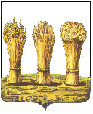 __________________________________________________________________РЕШЕНИЕ28.06.2019                                                                                                      № 1243-59/6О внесении изменений в решение городской Думы от 21.12.2018 № 1105-52/6 «О бюджете города Пензы на 2019 год  и плановый период 2020 и 2021 годов»На основании писем главных распорядителей бюджетных средств администрации города Пензы от 15.05.2019 № СВ 2-1-223, администрации Первомайского района города Пензы от 18.04.2019 № 902, от 29.04.2019 № 973, Финансового управления города Пензы от 06.05.2019 № 1658, от 31.05.2019 №2078, от 14.06.2019 № 2240, Комитета по физической культуре, спорту и молодежной политике города Пензы от 14.05.2019 № ВП-5-1-46, от 15.05.2019 № 399/1, Управления жилищно-коммунального хозяйства города Пензы от 15.05.2019 № 954/5, от 10.06.2019 № 1116/5, от 25.06.2019 №1266/5, Управления культуры города Пензы от 25.06.2019 № 541, Управления муниципального имущества администрации города Пензы от 15.05.2019 № 05-14-103, Управления градостроительства и архитектуры администрации города Пензы от 17.05.2019 № 276/1, 17.06.2019 № 327, 26.06.2019 № 354, Социального управления города Пензы от 13.05.2019 № 14/895, от 17.06.2019 № 327, Управления транспорта и связи города Пензы от 15.05.2019 № 05/4-240/1, Управления образования города Пензы от 15.05.2019 № 1138/01-01-28, уведомлений Министерства финансов Пензенской области от 24.04.2019 № 840-942R-3-5, от 16.05.2019 №№ 874-S273-3-1, 850-S324-2-7,  850-19-Д40-3-63, 850-19-Д40-3-71, от 17.05.2019 № 857-S341-2-1, от 20.05.2019  № 892-S103-3-1, от 22.05.2019 №№ 850-19-798-2-5, 850-19-А39-2-6, 850-19-А39-2-34, 850- S337-2-7, от  21.05.2019 №№ 874-S333-2-7, 874-S334-2-1, 874-S353-2-7, 874-S354-2-5, 874 S356-2-7, 874-S301-1-1, от 23.05.2019 №№857-S341-2-1/1, 840-942R-2-6, от 24.05.2019 №№840-942-2-3, 850-S360-2-31, и руководствуясь статьей 22 Устава города Пензы,Пензенская городская Дума решила: 1. Внести в решение Пензенской городской Думы от 21.12.2018 № 1105-52/6 «О бюджете города Пензы на 2019 год и плановый период 2020 и 2021 годов» (Муниципальная газета «Пенза» 2018, № 37 (спецвыпуск), 2019, №№ 1 (спецвыпуск),        4 (спецвыпуск), 8 (спецвыпуск), 12 (спецвыпуск), 17 (спецвыпуск) следующие изменения:статью 1 изложить в следующей редакции: «Статья 1. Основные характеристики бюджета города Пензы на 2019 год и плановый период 2020 и 2021 годов«1. Утвердить основные характеристики бюджета города Пензы на 2019 год:1)  общий объем доходов бюджета города Пензы в сумме 14354105,98089 тыс.рублей;2) общий объем расходов бюджета города Пензы в сумме 15071495,58089 тыс.рублей;3) размер резервного фонда администрации города Пензы в сумме 5072,8 тыс. рублей;4) верхний предел муниципального долга города Пензы на 1 января 2020 года в сумме 4632493,4 тыс. рублей, в том числе верхний предел долга по муниципальным гарантиям города Пензы в сумме 0 рублей;5)  дефицит бюджета города Пензы в сумме 717389,6 тыс. рублей.2.  Утвердить основные характеристики бюджета города Пензы на плановый период 2020 и 2021 годов:1)  общий объем доходов бюджета города Пензы на 2020 год в сумме 12895579,99341 тыс. рублей и на 2021 год в сумме  12672147,6005 тыс. рублей;2) общий объем расходов бюджета города Пензы на 2020 год в сумме 13051613,69341 тыс.рублей, в том числе условно утвержденные расходы в сумме 254188,52094 тыс. рублей и на 2021 год в сумме 12771540,2005 тыс.рублей, в том числе условно утвержденные расходы в сумме 378803,1802 тыс.рублей;3) размер резервного фонда администрации города Пензы на 2020 год в сумме 6000 тыс. рублей и  на 2021 год в сумме 6000 тыс.рублей;4) верхний предел муниципального долга города Пензы на 1 января 2021 года в сумме 4737493,4 тыс. рублей, в том числе верхний предел долга по муниципальным гарантиям города Пензы в сумме 0 рублей и на 1 января 2022 года верхний предел муниципального долга  города Пензы в сумме 4785852,3 тыс. рублей, в том числе верхний предел долга по муниципальным гарантиям города Пензы в сумме 0 рублей;5) дефицит бюджета города Пензы на 2020 год в сумме 156033,7 тыс. рублей и на 2021 год в сумме  99392,6 тыс. рублей.»;статью 6 изложить в следующей редакции:«Статья 6.  Безвозмездные поступления в бюджет города ПензыУтвердить объем безвозмездных поступлений в бюджет города Пензы на 2019 год и плановый период 2020 и 2021 годов согласно приложению № 6 к настоящему решению, из них объем межбюджетных трансфертов в 2019 году - в сумме 9 207 428,88089 тыс. рублей, в 2020 году – в сумме 7 544 331,89341 тыс. рублей, в 2021 году – в сумме  7 432 009,0005 тыс. рублей.»;в статью 7 внести следующие изменения:- подпункт б) пункта 2 части 2 - исключить;-  дополнить часть 2 пунктом 3 следующего содержания:«3) финансового обеспечения затрат на капитальный ремонт фасадов многоквартирных домов, расположенных на территории г. Пензы.».4) часть 1 статьи 8 изложить в следующей редакции:«1. В соответствии со статьей 17.1 Положения о бюджете и  бюджетном  процессе в городе Пензе, утвержденного  решением Пензенской городской Думы от 29 февраля 2008 года № 893-43/4 в пределах общего объема расходов, установленного статьей 1 настоящего решения, утвердить объем бюджетных ассигнований муниципального дорожного фонда города Пензы:на 2019 год в сумме  1874832,69918 тыс.рублей;на 2020 год в сумме  1350587,406 тыс.рублей;на 2021 год в сумме 1264887,848 тыс.рублей.»;5) пункт 2 статьи 9 изложить в следующей редакции:«2. Установить предельный объем муниципального долга города Пензы на 2019 год в  сумме 5146676,2 тыс. рублей, на 2020 год в сумме 5351248,0 тыс. рублей, на 2021 год в сумме 5240138,0 тыс. рублей.»;6) В статью 10 внести следующие изменения:- часть 3 считать частью 4;- дополнить частью  3 следующего содержания:«3) в соответствии с решениями начальника Финансового управления города Пензы дополнительно к основаниям, установленным пунктом 3 статьи 217 Бюджетного кодекса Российской Федерации, может осуществляться внесение изменений в сводную бюджетную роспись бюджета города Пензы без внесения изменений в настоящее решение по следующим основаниям:а) в случае перераспределения бюджетных ассигнований в объеме, не превышающем размер расходного обязательства муниципального образования, установленного нормативными правовыми актами, решениями администрации города Пензы, соглашениями и иными документами, для выполнения условий предоставления муниципальному образованию городу Пензе межбюджетных трансфертов из бюджета Пензенской области, в том числе в соответствии с новыми кодами классификации расходов, в пределах общего объема бюджетных ассигнований, утвержденных настоящим решением;б) в случае перераспределения бюджетных ассигнований в пределах утвержденного настоящим решением общего объема бюджетных ассигнований, предусмотренных по целевой статье расходов (муниципальной программе и непрограммному направлению деятельности), между разделами, подразделами, группами и (или) подгруппами видов расходов».6) Приложение №1 изложить в следующей редакции:                                                                                                                                                                                                         «Приложение № 1                                                                                               к решению городской Думы от 21.12.2018 № 1105-52/6  Источники финансирования дефицита бюджета города Пензы на 2019 год и на плановый период 2020 и 2021 годов                                                                                                                                                                                                                      (тыс. рублей)»;7) приложение № 6 изложить в следующей редакции:«Приложение № 6                                                                                                                    к решению городской Думы от 21.12.2018г. № 1105-52/6Объем безвозмездных поступлений в бюджет города Пензы на 2019 год и плановый период 2020 и 2021 годов 	                                                                                                                                                                         (тыс. рублей)								                                                                                                 »;  8) Приложение № 7 изложить в  следующей редакции:«Приложение № 7                                                                                               к решению городской Думы от 21.12.2018 № 1105-52/6  Распределение бюджетных ассигнований по разделам, подразделам, целевым статьям (муниципальным программам и непрограммным направлениям деятельности), группам и подгруппам видов расходов классификации расходов бюджета города Пензы на 2019 год и на плановый период 2020 и 2021 годов(тыс.рублей)»;9) Приложение № 8 изложить в следующей редакции:«Приложение № 8                                                                                               к решению городской Думы от 21.12.2018 № 1105-52/6  Ведомственная структура расходов бюджета города Пензы                                                                                                                                                                                                                                               на 2019 год и на плановый период 2020 и 2021 годов(тыс.рублей)»;10) Приложение № 9 изложить в следующей редакции:																		«Приложение № 9                                                                                                   к решению городской Думы от 21.12.2018 № 1105-52/6  Распределение бюджетных ассигнований по целевым статьям (муниципальным программам и непрограммным направлениям деятельности), группам видов расходов, подгруппам видов расходов, разделам, подразделам классификации расходов бюджета города Пензы на 2019 год  и на плановый период 2020 и 2021 годов                                                                                                                                                                                                                                 (тыс.рублей)	».11) Приложение №10 изложить в следующей редакции:                                                                                                                                                                                                                                                                                          «Приложение № 10                                                                                                     к решению городской Думы                                                                                                                   от 21.12.2018 № 1105-52/6  Программа 
муниципальных заимствованийгорода Пензы на 2019 год и на плановый период 2020 и 2021 годов1. Муниципальные заимствования города Пензы на 2019 год                                                                                                                                          (тыс. рублей)2. Муниципальные заимствования города Пензы на 2020 и 2021 годы                                                                                                                                              (тыс. рублей)».2. Настоящее решение опубликовать в муниципальной газете «Пенза» не позднее десяти дней после его подписания.	3. Настоящее решение вступает в силу на следующий день после его официального опубликования.Глава города		 	                                    			Н.М.ТактаровНаименованиеКод2019 год2020 год2021 годКредиты кредитных организаций в валюте Российской Федерации000 01 02 00 00 00 0000 000292570,0126641,270000,1Получение кредитов от кредитных организаций в валюте Российской Федерации000 01 02 00 00 00 0000 7001402570,01661641,21700000,1Получение кредитов от кредитных организаций бюджетами городских округов  в валюте Российской Федерации992 01 02 00 00 04 0000 7101402570,01661641,21700000,1Погашение кредитов, предоставленных кредитными организациями в валюте Российской Федерации000 01 02 00 00 00 0000 800-1110000,0-1535000,0-1630000,0Погашение бюджетами городских округов кредитов от кредитных организаций в валюте Российской Федерации992 01 02 00 00 04 0000 810-1110000,0-1535000,0-1630000,0Бюджетные кредиты от других бюджетов бюджетной системы Российской Федерации 000 01 03 00 00 00 0000 000-21641,2-21641,2-21641,2Получение бюджетных кредитов от других бюджетов бюджетной системы Российской Федерации в валюте Российской Федерации000 01 03 01 00 00 0000 700446758,0--Получение кредитов от других бюджетов бюджетной системы Российской Федерации бюджетами городских округов в валюте Российской Федерации 901 01 03 01 00 04 0000 710446758,0--Погашение бюджетных кредитов, полученных от других бюджетов бюджетной системы Российской Федерации в валюте Российской Федерации000 01 03 01 00 00 0000 800-468399,2-21641,2-21641,2Погашение бюджетами городских округов кредитов от других бюджетов бюджетной системы Российской Федерации в валюте Российской Федерации 901 01 03 01 00 04 0000 810-446758,0--Погашение бюджетами городских округов кредитов от других бюджетов бюджетной системы Российской Федерации в валюте Российской Федерации992 01 03 01 00 04 0000 810-21641,2-21641,2-21641,2Изменение остатков средств на счетах по учету средств бюджетов000 01 05 00 00 00 0000 00036884,150000,050000,0Увеличение прочих остатков денежных средств бюджетов городских округов992 01 05 02 01 04 0000 510-16613010,68089-14558255,29341-14373181,4005Уменьшение прочих остатков денежных средств бюджетов городских округов992 01 05 02 01 04 0000 61016649894,7808914608255,2934114423181,4005Иные источники внутреннего финансирования дефицитов бюджетов000 01 06 00 00 00 0000 000409576,71033,71033,7Акции и иные формы участия в капитале, находящиеся в государственной и муниципальной собственности000 01 06 01 00 00 0000 000408543,0--Средства от продажи акций и иных форм участия в капитале, находящихся в государственной и муниципальной собственности000 01 06 01 00 00 0000 630408543,0--Средства от продажи акций и иных форм участия в капитале, находящихся в  собственности городских округов966 01 06 01 00 04 0000 630408543,0--Бюджетные кредиты, предоставленные внутри страны в валюте Российской Федерации000 01 06 05 00 00 0000 0001033,71033,71033,7Возврат бюджетных кредитов, предоставленных  юридическим лицам  в валюте Российской Федерации000 01 06 05 01 00 0000 6001033,71033,71033,7Возврат бюджетных кредитов, предоставленных  юридическим лицам из бюджетов городских округов   в валюте Российской Федерации992 01 06 05 01 04 0000 6401033,71033,71033,7Всего717389,6156033,799392,6КодВиды доходовСумма на 2019 годСумма на 2020 годСумма на 2021 год000  2  00  00000  00  0000  000Безвозмездные поступления9 207 428,880897 544 331,893417 432 009,0005000  2  02  00000  00  0000  000Безвозмездные поступления от других бюджетов бюджетной системы Российской Федерации9 207 428,880897 544 331,893417 432 009,0005000  2  02  10000  00  0000  150Дотации бюджетам бюджетной системы Российской Федерации326 403,313136 710,965142 057,375000  2  02  15001  00  0000  150Дотации на выравнивание бюджетной обеспеченности146 879,413133 660,265139 006,675000  2  02  15001  04  0000  150Дотации бюджетам городских округов на выравнивание бюджетной обеспеченности146 879,413133 660,265139 006,675000 2  02  15002  00  0000  150Дотации бюджетам на поддержку мер по обеспечению сбалансированности бюджетов179 523,93 050,73 050,7000  2  02  20000  00  0000  150Субсидии бюджетам бюджетной системы Российской Федерации (межбюджетные субсидии)2 664 186,2831 338 126,95841922 739,7755000  2  02  20299  00  0000  150Субсидии бюджетам муниципальных образований на обеспечение мероприятий по переселению граждан из аварийного жилищного фонда, в том числе переселению граждан из аварийного жилищного фонда с учетом необходимости развития малоэтажного жилищного строительства, за счет средств, поступивших от государственной корпорации - Фонда содействия реформированию жилищно-коммунального хозяйства180 205,37613--000  2  02  20299  04  0000  150Субсидии бюджетам городских округов на обеспечение мероприятий по переселению граждан из аварийного жилищного фонда, в том числе переселению граждан из аварийного жилищного фонда с учетом необходимости развития малоэтажного жилищного строительства, за счет средств, поступивших от государственной корпорации - Фонда содействия реформированию жилищно-коммунального хозяйства180 205,37613 -- 000 2 02 20302 00 0000 150Субсидии бюджетам  на обеспечение мероприятий по переселению граждан из аварийного жилищного фонда за счет средств, поступивших от государственной корпорации – Фонда содействия реформированию жилищно-коммунального хозяйства1 820,25632--000 2 02 20302 04 0000 150          Субсидии бюджетам  городских  округов на обеспечение мероприятий по переселению граждан из аварийного жилищного фонда, в том числе переселению граждан из аварийного жилищного фонда с учетом необходимости развития малоэтажного жилищного строительства за счет средств бюджета Пензенской области1 820,25632--000 2 02 25021 00 0000 150Субсидии бюджетам на реализацию мероприятий по стимулированию программ развития жилищного строительства субъектов Российской Федерации458 221,848--992 2 02 25021 04 0000 150Субсидии бюджетам городских округов на реализацию мероприятий по стимулированию программ развития жилищного строительства субъектов РФ 458 221,848--992 2 02 25232 00 0000 150Субсидии бюджетам на создание дополнительных мест для детей в возрасте от 1,5 до 3 лет в образовательных организациях, осуществляющих образовательную деятельность по образовательным программам дошкольного образования73 867,0914186 714,2627686 502,27550992 2 02 25232 04 0000 150Субсидии бюджетам городских округов на создание дополнительных мест для детей в возрасте от 1,5 до 3 лет в образовательных организациях, осуществляющих образовательную деятельность по образовательным программам дошкольного образования73 867,0914186 714,2627686 502,27550992 2 02 25497 00 0000 150Субсидии бюджетам на реализацию мероприятий по обеспечению жильем молодых семей46 643,52522-- 992 2 02 25497 04 0000 150Субсидии бюджетам городских округов на реализацию мероприятий по обеспечению жильем молодых семей46 643,52522 -- 000 2 02 25520 00 0000 150Субсидии бюджетам на реализацию мероприятий по содействию созданию в субъектах Российской Федерации новых мест в общеобразовательных организациях383 814,97283415 175,19565-000 2 02 25520 04 0000 150Субсидии бюджетам городских округов на реализацию мероприятий по содействию созданию в субъектах Российской Федерации новых мест в общеобразовательных учреждениях383 814,97283415 175,19565-000 2 02 25555 00 0000 150Субсидии бюджетам на реализацию программ формирования современной городской среды143 434,34343 -- 000 2 02 25555 04 0000 150Субсидии бюджетам городских округов на реализацию программ формирования современной городской среды143 434,34343 -- 000  2  02  29999  00  0000  150Прочие субсидии1 376 178,86966836 237,5836 237,5000  2  02  29999  04  0000  150Прочие субсидии бюджетам городских округов1 376 178,86966836 237,5836 237,5000  2  02  30000  00  0000  150Субвенции бюджетам бюджетной системы Российской Федерации6 102 807,712046 069 493,976 367 211,85000  2  02  30022  00  0000  150Субвенции бюджетам муниципальных образований на предоставление гражданам субсидий на оплату жилого помещения и коммунальных услуг60 317,258 695,358 695,3000  2  02  30022  04  0000  150Субвенции бюджетам городских округов на  выполнение передаваемых полномочий субъектов Российской Федерации по предоставлению гражданам субсидий на оплату жилого помещения и коммунальных услуг60 317,258 695,358 695,3000  2  02  30024  00  0000  150Субвенции местным бюджетам на выполнение передаваемых полномочий субъектов Российской Федерации5 503 256,865 475 705,955 752 015,65000  2  02  30024  04  0000  150Субвенции бюджетам городских округов на выполнение передаваемых полномочий субъектов Российской Федерации5 498 299,75 475 705,955 752 015,65000  2  02  35082  00  0000 150Субвенции бюджетам муниципальных образований на предоставление жилых помещений детям-сиротам и детям, оставшимся без попечения родителей, лицам из их числа по договорам найма специализированных жилых помещений79 863,0600449 190,249 206,2000  2  02  35082  04  0000 150Субвенции бюджетам городских округов на предоставление жилых помещений детям-сиротам и детям, оставшимся без попечения родителей, лицам из их числа по договорам найма специализированных жилых помещений79 863,0600449 190,249 206,2000 2 02 35084 00 0000 150Субвенции бюджетам муниципальных образований на осуществление ежемесячной денежной выплаты, назначаемой в случае рождения третьего ребенка или последующих детей до достижения ребенком возраста трех лет14 285,901--000 2 02 35084 04 0000 150Субвенции бюджетам городских округов на осуществление ежемесячной денежной выплаты, назначаемой в случае рождения третьего ребенка или последующих детей до достижения ребенком возраста трех лет14 285,901--000  2  0 2 35120 00 0000 150Субвенции бюджетам  на осуществление полномочий по составлению (изменению) списков кандидатов в присяжные  заседатели федеральных судов общей юрисдикции в Российской Федерации33,034,035,4000  2  0 2 35120 04 9607 150Субвенции бюджетам городских округов на осуществление полномочий по составлению (изменению) списков кандидатов в присяжные  заседатели федеральных судов общей юрисдикции в Российской Федерации33,034,035,4000 2 02 35137 00 0000 150Субвенции бюджетам на осуществление переданных полномочий Российской Федерации по предоставлению отдельных мер социальной поддержки граждан, подвергшихся воздействию радиации8 843,46 925,97 487,6000 2 02 35137 04 9606 150Субвенции бюджетам городских округов на осуществление переданных полномочий Российской Федерации по предоставлению отдельных мер социальной поддержки граждан, подвергшихся воздействию радиации8 843,46 925,97 487,6000 2 02 35380 00 0000 150Субвенции бюджетам  на выплату государственных пособий лицам, не подлежащим обязательному социальному страхованию на случай временной нетрудоспособности и в связи с материнством, и лицам, уволенным в связи с ликвидацией организаций (прекращением деятельности, полномочий физическими лицами)172 437,5179 098,0185 861,3000 2 02 35380 04 9608 150Субвенции бюджетам городских округов на выплату государственных пособий лицам, не подлежащим обязательному социальному страхованию на случай временной нетрудоспособности и в связи с материнством, и лицам, уволенным в связи с ликвидацией организаций (прекращением деятельности, полномочий физическими лицами)172 437,5179 098,0185 861,3000 2 02 35462 00 0000 150Субвенции бюджетам муниципальных образований на компенсацию отдельным категориям граждан оплаты взноса на капитальный ремонт общего имущества в многоквартирном доме4 307,1914 163,824 138,8000 2 02 35462 04 0000 150Субвенции бюджетам городских округов на компенсацию отдельным категориям граждан оплаты взноса на капитальный ремонт общего имущества в многоквартирном доме4 307,1914 163,824 138,8000 2 02 35573 00 0000 150Субвенции бюджетам на осуществление ежемесячной выплаты в связи с рождением (усыновлением) первого ребенка259 463,6295 680,8309 771,6000 2 02 35573 04 0000 150Субвенции бюджетам городских округов на выполнение полномочий Российской Федерации по осуществлению ежемесячной выплаты в связи с рождением (усыновлением) первого ребенка259 463,6295 680,8309 771,6000  2  02  40000  00  0000  150Иные межбюджетные трансферты114 031,57285--000 2 02 45159 00 0000 150Межбюджетные трансферты, передаваемые бюджетам на создание в субъектах Российской Федерации дополнительных мест для детей в возрасте от 2 месяцев до 3 лет в образовательных организациях, осуществляющих образовательную деятельность по образовательным программам дошкольного образования112 893,30285--000 2 02 45159 04 0000 150Межбюджетные трансферты, передаваемые бюджетам городских округов на создание в субъектах Российской Федерации дополнительных мест для детей в возрасте от 2 месяцев до 3 лет в образовательных организациях, осуществляющих образовательную деятельность по образовательным программам дошкольного образования112 893,30285--000 2 02 49999 00 0000 150Прочие межбюджетные трансферты1 138,27--000 2 02 49999 04 0000 150Прочие межбюджетные трансферты, передаваемые бюджетам городских округов1 138,27--000  2  18  00000  00  0000  150Доходы бюджетов бюджетной системы Российской Федерации от возврата бюджетами бюджетной системы Российской Федерации остатков субсидий, субвенций и иных межбюджетных трансфертов, имеющих целевое назначение, прошлых лет, а также от возврата организациями остатков субсидий прошлых лет12,66466--000 2 18 04030 04 0000 150Доходы бюджетов городских округов от возврата иными организациями остатков субсидий прошлых лет12,66466000  2  19  00000  00  0000  000Возврат остатков субсидий, субвенций и иных межбюджетных трансфертов, имеющих целевое назначение, прошлых лет-12,66466--000 2 19 00000 04 0000 150Возврат остатков субсидий, субвенций и иных межбюджетных трансфертов, имеющих целевое назначение, прошлых лет из бюджетов городских округов-12,66466--000 2 19 60010 04 0000 150Возврат прочих остатков субсидий, субвенций и иных межбюджетных трансфертов, имеющих целевое назначение, прошлых лет из бюджетов городских округов-12,66466--НаименованиеРзПрЦСРВРВРБюджет на 2019 годБюджет на 2019 годБюджет на 2020 годБюджет на 2021 годБюджет на 2021 годОБЩЕГОСУДАРСТВЕННЫЕ ВОПРОСЫ01569675,36984569675,36984470333,17 470333,17 483764,47 Функционирование высшего должностного лица субъекта Российской Федерации и муниципального образования01022288,22288,22383,72383,72475,5Глава муниципального образования010291 0 00 000002288,22288,22383,72383,72475,5Реализация органами местного самоуправления муниципальных функций010291 1 00 000002288,22288,22383,72383,72475,5Руководство и управление в сфере установленных функций010291 1 00 880002288,22288,22383,72383,72475,5Расходы на выплаты по оплате труда работников органов местного самоуправления010291 1 00 881002288,22288,22383,72383,72475,5Расходы на выплаты персоналу в целях обеспечения выполнения функций государственными (муниципальными) органами, казенными учреждениями, органами управления государственными внебюджетными фондами010291 1 00 881001002288,22288,22383,72383,72475,5Расходы на выплаты персоналу государственных (муниципальных) органов010291 1 00 881001202288,22288,22383,72383,72475,5Функционирование законодательных (представительных) органов государственной власти и представительных органов муниципальных образований010340129,340129,341013,541013,541863 Депутаты представительного органа муниципального образования010392 0 00 000002360,72360,72459,22459,22554 Реализация органами местного самоуправления муниципальных функций010392 1 00 000002360,72360,72459,22459,22554 Руководство и управление в сфере установленных функций010392 1 00 880002360,72360,72459,22459,22554 Расходы на выплаты по оплате труда работников органов местного самоуправления010392 1 00 881002360,72360,72459,22459,22554 Расходы на выплаты персоналу в целях обеспечения выполнения функций государственными (муниципальными) органами, казенными учреждениями, органами управления государственными внебюджетными фондами010392 1 00 881001002360,72360,72459,22459,22554 Расходы на выплаты персоналу государственных (муниципальных) органов010392 1 00 881001202360,72360,72459,22459,22554 Обеспечение деятельности органов местного самоуправления010395 0 00 0000037768,637768,638554,338554,339309 Реализация органами местного самоуправления муниципальных функций010395 1 00 0000037768,637768,638554,338554,339309 Руководство и управление в сфере установленных функций010395 1 00 8800037768,637768,638554,338554,339309 Расходы на выплаты по оплате труда работников органов местного самоуправления010395 1 00 8810018808,618808,619594,319594,320349 Расходы на выплаты персоналу в целях обеспечения выполнения функций государственными (муниципальными) органами, казенными учреждениями, органами управления государственными внебюджетными фондами010395 1 00 8810010018808,618808,619594,319594,320349 Расходы на выплаты персоналу государственных (муниципальных) органов010395 1 00 8810012018808,618808,619594,319594,320349 Расходы на обеспечение функций органов местного самоуправления010395 1 00 8820018960 18960 18960 18960 18960 Расходы на выплаты персоналу в целях обеспечения выполнения функций государственными (муниципальными) органами, казенными учреждениями, органами управления государственными внебюджетными фондами010395 1 00 88200100548,1548,1396 396 396 Расходы на выплаты персоналу государственных (муниципальных) органов010395 1 00 88200120548,1548,1396 396 396 Закупка товаров, работ и услуг для обеспечения государственных (муниципальных) нужд010395 1 00 8820020018376,518376,518528,618528,618528,6Иные закупки товаров, работ и услуг для обеспечения государственных (муниципальных) нужд010395 1 00 8820024018376,518376,518528,618528,618528,6Иные бюджетные ассигнования010395 1 00 8820080035,435,435,435,435,4Уплата налогов, сборов и иных платежей010395 1 00 8820085035,435,435,435,435,4Функционирование Правительства Российской Федерации, высших исполнительных органов государственной власти субъектов Российской Федерации, местных администраций0104219814,9219814,9227149,5227149,5234606,4Глава местной администрации (исполнительно-распорядительного органа муниципального образования)010494 0 00 000002288,22288,22383,72383,72475,5Реализация органами местного самоуправления муниципальных функций010494 1 00 000002288,22288,22383,72383,72475,5Руководство и управление в сфере установленных функций010494 1 00 880002288,22288,22383,72383,72475,5Расходы на выплаты по оплате труда работников органов местного самоуправления010494 1 00 881002288,22288,22383,72383,72475,5Расходы на выплаты персоналу в целях обеспечения выполнения функций государственными (муниципальными) органами, казенными учреждениями, органами управления государственными внебюджетными фондами010494 1 00 881001002288,22288,22383,72383,72475,5Расходы на выплаты персоналу государственных (муниципальных) органов010494 1 00 881001202288,22288,22383,72383,72475,5Обеспечение деятельности органов местного самоуправления010495 0 00 00000217050,1217050,1224765,8224765,8232130,9Реализация органами местного самоуправления муниципальных функций010495 1 00 00000214173,1214173,1221781,3221781,3229040,3Руководство и управление в сфере установленных функций010495 1 00 88000214173,1214173,1221781,3221781,3229040,3Расходы на выплаты по оплате труда работников органов местного самоуправления010495 1 00 88100180970 180970 188477,1188477,1195736,1Расходы на выплаты персоналу в целях обеспечения выполнения функций государственными (муниципальными) органами, казенными учреждениями, органами управления государственными внебюджетными фондами010495 1 00 88100100180970 180970 188477,1188477,1195736,1Расходы на выплаты персоналу государственных (муниципальных) органов010495 1 00 88100120180970 180970 188477,1188477,1195736,1Расходы на обеспечение функций органов местного самоуправления010495 1 00 8820033203,133203,133304,233304,233304,2Расходы на выплаты персоналу в целях обеспечения выполнения функций государственными (муниципальными) органами, казенными учреждениями, органами управления государственными внебюджетными фондами010495 1 00 88200100875 875 0 0 0 Расходы на выплаты персоналу государственных (муниципальных) органов010495 1 00 88200120875 875 0 0 0 Закупка товаров, работ и услуг для обеспечения государственных (муниципальных) нужд010495 1 00 8820020030323,930323,930597,730597,730597,7Иные закупки товаров, работ и услуг для обеспечения государственных (муниципальных) нужд010495 1 00 8820024030323,930323,930597,730597,730597,7Иные бюджетные ассигнования010495 1 00 882008002004,22004,22706,52706,52706,5Исполнение судебных актов010495 1 00 8820083030 30 0 0 0 Уплата налогов, сборов и иных платежей010495 1 00 882008501974,21974,22706,52706,52706,5Межбюджетные трансферты010495 3 00 000002877 2877 2984,52984,53090,6Субвенции на исполнение государственных полномочий по управлению охраной труда010495 3 00 740202296 2296 2384,42384,42469,2Расходы на выплаты персоналу в целях обеспечения выполнения функций государственными (муниципальными) органами, казенными учреждениями, органами управления государственными внебюджетными фондами010495 3 00 740201002101,12101,12188,82188,82273,5Расходы на выплаты персоналу государственных (муниципальных) органов010495 3 00 740201202101,12101,12188,82188,82273,5Закупка товаров, работ и услуг для обеспечения государственных (муниципальных) нужд010495 3 00 74020200194,9194,9195,6195,6195,7Иные закупки товаров, работ и услуг для обеспечения государственных (муниципальных) нужд010495 3 00 74020240194,9194,9195,6195,6195,7Субвенции на исполнение государственных полномочий Пензенской области по созданию и организации комиссий по делам несовершеннолетних и защите их прав010495 3 00 75510574,1574,1596,1596,1617,4Расходы на выплаты персоналу в целях обеспечения выполнения функций государственными (муниципальными) органами, казенными учреждениями, органами управления государственными внебюджетными фондами010495 3 00 75510100574,1574,1596,1596,1617,4Расходы на выплаты персоналу государственных (муниципальных) органов010495 3 00 75510120574,1574,1596,1596,1617,4Предоставление жилых помещений детям-сиротам и детям, оставшимся без попечения родителей, лицам из их числа по договорам найма специализированных жилых помещений010495 3 00 R08206,96,94 4 4 Закупка товаров, работ и услуг для обеспечения государственных (муниципальных) нужд010495 3 00 R08202006,96,94 4 4 Иные закупки товаров, работ и услуг для обеспечения государственных (муниципальных) нужд010495 3 00 R08202406,96,94 4 4 Другие вопросы в области деятельности органов местного самоуправления010496 0 00 00000476,6476,60 0 0 Реализация органами местного самоуправления муниципальных функций010496 1 00 00000476,6476,60 0 0 Руководство и управление в сфере установленных функций010496 1 00 88000476,6476,60 0 0 Расходы на выплату единовременного пособия при выходе на пенсию за выслугу лет010496 1 00 88300476,6476,60 0 0 Расходы на выплаты персоналу в целях обеспечения выполнения функций государственными (муниципальными) органами, казенными учреждениями, органами управления государственными внебюджетными фондами010496 1 00 88300100476,6476,60 0 0 Расходы на выплаты персоналу государственных (муниципальных) органов010496 1 00 88300120476,6476,60 0 0 Судебная система010533 33 34 34 35,4Непрограммные направления деятельности в области общегосударственных вопросов010598 0 00 0000033 33 34 34 35,4Межбюджетные трансферты010598 3 00 0000033 33 34 34 35,4Осуществление полномочий по составлению (изменению) списков кандидатов в присяжные заседатели федеральных судов общей юрисдикции в Российской Федерации010598 3 00 5120033 33 34 34 35,4Закупка товаров, работ и услуг для обеспечения государственных (муниципальных) нужд010598 3 00 5120020033 33 34 34 35,4Иные закупки товаров, работ и услуг для обеспечения государственных (муниципальных) нужд010598 3 00 5120024033 33 34 34 35,4Обеспечение деятельности финансовых, налоговых и таможенных органов и органов финансового (финансово-бюджетного) надзора010654666,52454666,52453983,253983,255952,9Руководитель контрольно-счетной палаты муниципального образования и его заместители010693 0 00 000002171,62171,62262,12262,12349,3Реализация органами местного самоуправления муниципальных функций010693 1 00 000002171,62171,62262,12262,12349,3Руководство и управление в сфере установленных функций010693 1 00 880002171,62171,62262,12262,12349,3Расходы на выплаты по оплате труда работников органов местного самоуправления010693 1 00 881002171,62171,62262,12262,12349,3Расходы на выплаты персоналу в целях обеспечения выполнения функций государственными (муниципальными) органами, казенными учреждениями, органами управления государственными внебюджетными фондами010693 1 00 881001002171,62171,62262,12262,12349,3Расходы на выплаты персоналу государственных (муниципальных) органов010693 1 00 881001202171,62171,62262,12262,12349,3Обеспечение деятельности органов местного самоуправления010695 0 00 0000048926,92448926,92448004 48004 49743,4Реализация органами местного самоуправления муниципальных функций010695 1 00 0000048926,92448926,92448004 48004 49743,4Руководство и управление в сфере установленных функций010695 1 00 8800048926,92448926,92448004 48004 49743,4Расходы на выплаты по оплате труда работников органов местного самоуправления010695 1 00 8810043355,143355,145166,845166,846906,2Расходы на выплаты персоналу в целях обеспечения выполнения функций государственными (муниципальными) органами, казенными учреждениями, органами управления государственными внебюджетными фондами010695 1 00 8810010043355,143355,145166,845166,846906,2Расходы на выплаты персоналу государственных (муниципальных) органов010695 1 00 8810012043355,143355,145166,845166,846906,2Расходы на обеспечение функций органов местного самоуправления010695 1 00 882005571,8245571,8242837,22837,22837,2Расходы на выплаты персоналу в целях обеспечения выполнения функций государственными (муниципальными) органами, казенными учреждениями, органами управления государственными внебюджетными фондами010695 1 00 88200100155,1155,10 0 0 Расходы на выплаты персоналу государственных (муниципальных) органов010695 1 00 88200120155,1155,10 0 0 Закупка товаров, работ и услуг для обеспечения государственных (муниципальных) нужд010695 1 00 882002005370,6245370,6242796,12796,12796,1Иные закупки товаров, работ и услуг для обеспечения государственных (муниципальных) нужд010695 1 00 882002405370,6245370,6242796,12796,12796,1Иные бюджетные ассигнования010695 1 00 8820080046,146,141,141,141,1Уплата налогов, сборов и иных платежей010695 1 00 8820085046,146,141,141,141,1Аудиторы контрольно-счетной палаты муниципального образования010697 0 00 000003568 3568 3717,13717,13860,2Реализация органами местного самоуправления муниципальных функций010697 1 00 000003568 3568 3717,13717,13860,2Руководство и управление в сфере установленных функций010697 1 00 880003568 3568 3717,13717,13860,2Расходы на выплаты по оплате труда работников органов местного самоуправления010697 1 00 881003568 3568 3717,13717,13860,2Расходы на выплаты персоналу в целях обеспечения выполнения функций государственными (муниципальными) органами, казенными учреждениями, органами управления государственными внебюджетными фондами010697 1 00 881001003568 3568 3717,13717,13860,2Расходы на выплаты персоналу государственных (муниципальных) органов010697 1 00 881001203568 3568 3717,13717,13860,2Обеспечение проведения выборов и референдумов010729819,429819,40 0 0 Другие вопросы в области деятельности органов местного самоуправления010796 0 00 0000029819,429819,40 0 0 Реализация органами местного самоуправления муниципальных функций010796 1 00 0000029819,429819,40 0 0 Проведение выборов в представительные органы местного самоуправления010796 1 00 2306029819,429819,40 0 0 Иные бюджетные ассигнования010796 1 00 2306080029819,429819,40 0 0 Специальные расходы010796 1 00 2306088029819,429819,40 0 0 Резервные фонды 01115072,85072,86000 6000 6000 Другие вопросы в области деятельности органов местного самоуправления011196 0 00 000005072,85072,86000 6000 6000 Реализация органами местного самоуправления муниципальных функций011196 1 00 000005072,85072,86000 6000 6000 Резервные фонды местных администраций011196 1 00 231005072,85072,86000 6000 6000 Иные бюджетные ассигнования011196 1 00 231008005072,85072,86000 6000 6000 Резервные средства011196 1 00 231008705072,85072,86000 6000 6000 Другие общегосударственные вопросы0113217851,24584217851,24584139769,27 139769,27 142831,27 Муниципальная программа "Обеспечение управления муниципальной собственностью города Пензы на 2015-2021 годы"011306 0 00 0000042079,65442079,65430320 30320 29771,5Основное мероприятие "Приватизация муниципального имущества и проведение предпродажной подготовки объектов приватизации"011306 0 01 00000435,8435,8435,8435,8435,8Расходы на приватизацию муниципального имущества и проведение предпродажной подготовки объектов приватизации011306 0 01 80140435,8435,8435,8435,8435,8Закупка товаров, работ и услуг для обеспечения государственных (муниципальных) нужд011306 0 01 80140200435,8435,8435,8435,8435,8Иные закупки товаров, работ и услуг для обеспечения государственных (муниципальных) нужд011306 0 01 80140240435,8435,8435,8435,8435,8Основное мероприятие "Проведение технической инвентаризации и паспортизации объектов недвижимости"011306 0 02 000001841,11841,11985,21985,21985,2Расходы на проведение технической инвентаризации и паспортизации объектов недвижимости011306 0 02 801101841,11841,11985,21985,21985,2Закупка товаров, работ и услуг для обеспечения государственных (муниципальных) нужд011306 0 02 801102001841,11841,11985,21985,21985,2Иные закупки товаров, работ и услуг для обеспечения государственных (муниципальных) нужд011306 0 02 801102401841,11841,11985,21985,21985,2Основное мероприятие "Разработка документации для оформления права муниципальной собственности на выявленные на территории города Пензы бесхозяйные объекты инженерной инфраструктуры"011306 0 04 00000510,3510,3510,3510,3510,3Расходы на разработку документации для оформления права муниципальной собственности на выявленные на территории города Пензы бесхозяйные объекты инженерной инфраструктуры011306 0 04 21920510,3510,3510,3510,3510,3Закупка товаров, работ и услуг для обеспечения государственных (муниципальных) нужд011306 0 04 21920200510,3510,3510,3510,3510,3Иные закупки товаров, работ и услуг для обеспечения государственных (муниципальных) нужд011306 0 04 21920240510,3510,3510,3510,3510,3Основное мероприятие "Проведение оценки объектов муниципальной собственности"011306 0 05 00000827,5827,5827,5827,5827,5Расходы на проведение оценки объектов муниципальной собственности011306 0 05 80120827,5827,5827,5827,5827,5Закупка товаров, работ и услуг для обеспечения государственных (муниципальных) нужд011306 0 05 80120200827,5827,5827,5827,5827,5Иные закупки товаров, работ и услуг для обеспечения государственных (муниципальных) нужд011306 0 05 80120240827,5827,5827,5827,5827,5Основное мероприятие "Содержание имущества, находящегося в муниципальной собственности"011306 0 06 00000422,4422,4422,4422,4422,4Расходы на содержание имущества, находящегося в муниципальной собственности011306 0 06 21930422,4422,4422,4422,4422,4Закупка товаров, работ и услуг для обеспечения государственных (муниципальных) нужд011306 0 06 21930200351,2351,2351,2351,2351,2Иные закупки товаров, работ и услуг для обеспечения государственных (муниципальных) нужд011306 0 06 21930240351,2351,2351,2351,2351,2Иные бюджетные ассигнования011306 0 06 2193080071,271,271,271,271,2Уплата налогов, сборов и иных платежей011306 0 06 2193085071,271,271,271,271,2Основное мероприятие "Проведение оценки объектов недвижимости"011306 0 10 00000656,7656,7656,7656,7656,7Расходы на проведение оценки объектов недвижимости011306 0 10 80180656,7656,7656,7656,7656,7Закупка товаров, работ и услуг для обеспечения государственных (муниципальных) нужд011306 0 10 80180200656,7656,7656,7656,7656,7Иные закупки товаров, работ и услуг для обеспечения государственных (муниципальных) нужд011306 0 10 80180240656,7656,7656,7656,7656,7Основное мероприятие "Выкуп (изъятие) земельных участков, движимого и недвижимого имущества для муниципальных нужд"011306 0 11 000002177,8542177,8540 0 0 Расходы на выкуп (изъятие) земельных участков, движимого и недвижимого имущества для муниципальных нужд011306 0 11 264202177,8542177,8540 0 0 Капитальные вложения в объекты государственной (муниципальной) собственности011306 0 11 264204002177,8542177,8540 0 0 Бюджетные инвестиции011306 0 11 264204102177,8542177,8540 0 0 Основное мероприятие "Приобретение недвижимости в муниципальную собственность"011306 0 12 0000035208 35208 25482,125482,124933,6Расходы на приобретение недвижимости в муниципальную собственность, приобретение в лизинг специализированной техники, необходимой для содержания улично-дорожной сети города Пензы011306 0 12 8017034928 34928 25482,125482,124933,6Закупка товаров, работ и услуг для обеспечения государственных (муниципальных) нужд011306 0 12 8017020034928 34928 25482,125482,124933,6Иные закупки товаров, работ и услуг для обеспечения государственных (муниципальных) нужд011306 0 12 8017024034928 34928 25482,125482,124933,6Расходы на приобретение недвижимости в муниципальную собственность011306 0 12 80190280 280 0 0 0 Капитальные вложения в объекты государственной (муниципальной) собственности011306 0 12 80190400280 280 0 0 0 Бюджетные инвестиции011306 0 12 80190410280 280 0 0 0 Муниципальная программа "Развитие и повышение эффективности муниципальной службы в городе Пензе на 2015-2021 годы"011314 0 00 00000478 478 478 478 478 Подпрограмма "Развитие муниципальной службы в городе Пензе"011314 1 00 00000258 258 258 258 258 Основное мероприятие "Организация мероприятий по профессиональному развитию муниципальных служащих города Пензы"011314 1 01 00000258 258 258 258 258 Расходы на организацию мероприятий по профессиональному развитию муниципальных служащих города Пензы011314 1 01 24010258 258 258 258 258 Закупка товаров, работ и услуг для обеспечения государственных (муниципальных) нужд011314 1 01 24010200258 258 258 258 258 Иные закупки товаров, работ и услуг для обеспечения государственных (муниципальных) нужд011314 1 01 24010240258 258 258 258 258 Подпрограмма "Противодействие коррупции в городе Пензе"011314 2 00 00000220 220 220 220 220 Основное мероприятие "Информационно-просветительные мероприятия по вопросам противодействия коррупции"011314 2 01 00000120 120 120 120 120 Информационно-просветительные мероприятия по вопросам противодействия коррупции011314 2 01 24020120 120 120 120 120 Закупка товаров, работ и услуг для обеспечения государственных (муниципальных) нужд011314 2 01 24020200120 120 120 120 120 Иные закупки товаров, работ и услуг для обеспечения государственных (муниципальных) нужд011314 2 01 24020240120 120 120 120 120 Основное мероприятие "Организация обучения муниципальных служащих, ответственных за работу по профилактике коррупционных правонарушений"011314 2 02 00000100 100 100 100 100 Организация обучения муниципальных служащих, ответственных за работу по профилактике коррупционных правонарушений011314 2 02 24030100 100 100 100 100 Закупка товаров, работ и услуг для обеспечения государственных (муниципальных) нужд011314 2 02 24030200100 100 100 100 100 Иные закупки товаров, работ и услуг для обеспечения государственных (муниципальных) нужд011314 2 02 24030240100 100 100 100 100 Муниципальная программа "Профилактика правонарушений на территории города Пензы в 2017-2021 годах"011317 0 00 00000160,27 160,27 160,27 160,27 160,27 Подпрограмма "Профилактика правонарушений и взаимодействие с правоохранительными органами по охране общественного порядка в городе Пензе"011317 1 00 00000130,27 130,27 130,27 130,27 130,27 Основное мероприятие "Повышение эффективности системы профилактики правонарушений  в городе Пензе"011317 1 01 00000130,27 130,27 130,27 130,27 130,27 Расходы на страхование членов народной дружины011317 1 01 2601018,27 18,27 18,27 18,27 18,27 Закупка товаров, работ и услуг для обеспечения государственных (муниципальных) нужд011317 1 01 2601020018,27 18,27 18,27 18,27 18,27 Иные закупки товаров, работ и услуг для обеспечения государственных (муниципальных) нужд011317 1 01 2601024018,27 18,27 18,27 18,27 18,27 Расходы на организацию деятельности Советов общественности по профилактике правонарушений микрорайонов города Пензы, организацию деятельности членов народной дружины011317 1 01 2602062 62 62 62 62 Закупка товаров, работ и услуг для обеспечения государственных (муниципальных) нужд011317 1 01 2602020062 62 62 62 62 Иные закупки товаров, работ и услуг для обеспечения государственных (муниципальных) нужд011317 1 01 2602024062 62 62 62 62 Проведение конкурса "Лучший участковый уполномоченный полиции города Пензы"011317 1 01 2604050 50 50 50 50 Закупка товаров, работ и услуг для обеспечения государственных (муниципальных) нужд011317 1 01 2604020050 50 50 50 50 Иные закупки товаров, работ и услуг для обеспечения государственных (муниципальных) нужд011317 1 01 2604024050 50 50 50 50 Подпрограмма "Профилактика потребления наркотических средств, алкоголизма, пьянства, табакокурения в городе Пензе"011317 3 00 0000030 30 30 30 30 Основное мероприятие "Приобретение краски для уничтожения надписей, рекламирующих незаконное распространение наркотических средств и психотропных веществ, на тротуарах, фасадах многоквартирных домов, нежилых помещений и др."011317 3 02 0000030 30 30 30 30 Приобретение краски для уничтожения надписей, рекламирующих незаконное распространение наркотических средств и психотропных веществ, на тротуарах, фасадах многоквартирных домов, нежилых помещений011317 3 02 2606030 30 30 30 30 Закупка товаров, работ и услуг для обеспечения государственных (муниципальных) нужд011317 3 02 2606020030 30 30 30 30 Иные закупки товаров, работ и услуг для обеспечения государственных (муниципальных) нужд011317 3 02 2606024030 30 30 30 30 Обеспечение деятельности органов местного самоуправления011395 0 00 00000103913,65 103913,65 106141,8106141,8109752,3Реализация органами местного самоуправления муниципальных функций011395 1 00 0000099009,85 99009,85 101049,7101049,7104478,4Руководство и управление в сфере установленных функций011395 1 00 8800099009,85 99009,85 101049,7101049,7104478,4Расходы на выплаты по оплате труда работников органов местного самоуправления011395 1 00 8810085712 85712 89043,889043,892472,5Расходы на выплаты персоналу в целях обеспечения выполнения функций государственными (муниципальными) органами, казенными учреждениями, органами управления государственными внебюджетными фондами011395 1 00 8810010085712 85712 89043,889043,892472,5Расходы на выплаты персоналу государственных (муниципальных) органов011395 1 00 8810012085712 85712 89043,889043,892472,5Расходы на обеспечение функций органов местного самоуправления011395 1 00 8820013297,85 13297,85 12005,912005,912005,9Расходы на выплаты персоналу в целях обеспечения выполнения функций государственными (муниципальными) органами, казенными учреждениями, органами управления государственными внебюджетными фондами011395 1 00 882001001,21,20 0 0 Расходы на выплаты персоналу государственных (муниципальных) органов011395 1 00 882001201,21,20 0 0 Закупка товаров, работ и услуг для обеспечения государственных (муниципальных) нужд011395 1 00 8820020012397,95 12397,95 11107,211107,211107,2Иные закупки товаров, работ и услуг для обеспечения государственных (муниципальных) нужд011395 1 00 8820024012397,95 12397,95 11107,211107,211107,2Иные бюджетные ассигнования011395 1 00 88200800898,7898,7898,7898,7898,7Уплата налогов, сборов и иных платежей011395 1 00 88200850898,7898,7898,7898,7898,7Межбюджетные трансферты011395 3 00 000004903,84903,85092,15092,15273,9Субвенции на исполнение государственных полномочий в сфере административных правоотношений011395 3 00 743102607,62607,62707,92707,92804,4Расходы на выплаты персоналу в целях обеспечения выполнения функций государственными (муниципальными) органами, казенными учреждениями, органами управления государственными внебюджетными фондами011395 3 00 743101002100,82100,82189,22189,22273,2Расходы на выплаты персоналу государственных (муниципальных) органов011395 3 00 743101202100,82100,82189,22189,22273,2Закупка товаров, работ и услуг для обеспечения государственных (муниципальных) нужд011395 3 00 74310200506,8506,8518,7518,7531,2Иные закупки товаров, работ и услуг для обеспечения государственных (муниципальных) нужд011395 3 00 74310240506,8506,8518,7518,7531,2Субвенции на исполнение государственных полномочий Пензенской области по созданию и организации комиссий по делам несовершеннолетних и защите их прав011395 3 00 755102296,22296,22384,22384,22469,5Расходы на выплаты персоналу в целях обеспечения выполнения функций государственными (муниципальными) органами, казенными учреждениями, органами управления государственными внебюджетными фондами011395 3 00 755101002296,22296,22384,22384,22469,5Расходы на выплаты персоналу государственных (муниципальных) органов011395 3 00 755101202296,22296,22384,22384,22469,5Другие вопросы в области деятельности органов местного самоуправления011396 0 00 000003582,91 3582,91 2669,22669,22669,2Реализация органами местного самоуправления муниципальных функций011396 1 00 000003582,91 3582,91 2669,22669,22669,2Расходы на выплату денежного поощрения (вознаграждения) руководителям органов общественной самодеятельности населения011396 1 00 23020720 720 0 0 0 Расходы на выплаты персоналу в целях обеспечения выполнения функций государственными (муниципальными) органами, казенными учреждениями, органами управления государственными внебюджетными фондами011396 1 00 23020100720 720 0 0 0 Расходы на выплаты персоналу государственных (муниципальных) органов011396 1 00 23020120720 720 0 0 0 Расходы на уплату взносов в ассоциацию муниципальных образований011396 1 00 230302519,22519,22519,22519,22519,2Иные бюджетные ассигнования011396 1 00 230308002519,22519,22519,22519,22519,2Уплата налогов, сборов и иных платежей011396 1 00 230308502519,22519,22519,22519,22519,2Расходы на оплату государственной пошлины011396 1 00 2307096 96 150 150 150 Иные бюджетные ассигнования011396 1 00 2307080096 96 150 150 150 Уплата налогов, сборов и иных платежей011396 1 00 2307085096 96 150 150 150 Руководство и управление в сфере установленных функций011396 1 00 88000247,71 247,71 0 0 0 Расходы на выплату единовременного пособия при выходе на пенсию за выслугу лет011396 1 00 88300247,71 247,71 0 0 0 Расходы на выплаты персоналу в целях обеспечения выполнения функций государственными (муниципальными) органами, казенными учреждениями, органами управления государственными внебюджетными фондами011396 1 00 88300100247,71 247,71 0 0 0 Расходы на выплаты персоналу государственных (муниципальных) органов011396 1 00 88300120247,71 247,71 0 0 0 Непрограммные направления деятельности в области общегосударственных вопросов011398 0 00 0000062267,2418462267,241840 0 0 Реализация муниципальных функций в области общегосударственных вопросов011398 1 00 0000062267,2418462267,241840 0 0 Исполнение судебных решений011398 1 00 9030062267,2418462267,241840 0 0 Иные бюджетные ассигнования011398 1 00 9030080062267,2418462267,241840 0 0 Исполнение судебных актов011398 1 00 9030083062267,2418462267,241840 0 0 Иные непрограммные расходы органов местного самоуправления города Пензы011399 0 00 000005369,52 5369,52 0 0 0 Исполнение судебных актов011399 4 00 000005369,52 5369,52 0 0 0 Исполнение судебных решений011399 4 00 903005369,52 5369,52 0 0 0 Закупка товаров, работ и услуг для обеспечения государственных (муниципальных) нужд011399 4 00 90300200744 744 0 0 0 Иные закупки товаров, работ и услуг для обеспечения государственных (муниципальных) нужд011399 4 00 90300240744 744 0 0 0 Иные бюджетные ассигнования011399 4 00 903008004625,52 4625,52 0 0 0 Исполнение судебных актов011399 4 00 903008301000,22 1000,22 0 0 0 Уплата налогов, сборов и иных платежей011399 4 00 903008503625,33625,30 0 0 НАЦИОНАЛЬНАЯ БЕЗОПАСНОСТЬ И ПРАВООХРАНИТЕЛЬНАЯ ДЕЯТЕЛЬНОСТЬ0379166,0312879166,0312879664,879664,882470 Защита населения и территории от чрезвычайных ситуаций природного и техногенного характера, гражданская оборона030928974,3447428974,3447429220 29220 30205,8Муниципальная программа "Защита населения и территорий от чрезвычайных ситуаций, обеспечение пожарной безопасности в городе Пензе на 2015-2021 годы"030902 0 00 0000028907,328907,329220 29220 30205,8Подпрограмма "Гражданская оборона, защита населения и территории города Пензы от чрезвычайных ситуаций природного и техногенного характера"030902 1 00 0000028907,328907,329220 29220 30205,8Основное мероприятие "Мероприятия по защите населения и территории города Пензы от чрезвычайных ситуаций природного и техногенного характера"030902 1 01 000001530 1530 1588,51588,51588,5Расходы на мероприятия по защите населения и территории города Пензы от чрезвычайных ситуаций природного и техногенного характера030902 1 01 810101530 1530 1588,51588,51588,5Закупка товаров, работ и услуг для обеспечения государственных (муниципальных) нужд030902 1 01 810102001486,21486,21544,71544,71544,7Иные закупки товаров, работ и услуг для обеспечения государственных (муниципальных) нужд030902 1 01 810102401486,21486,21544,71544,71544,7Иные бюджетные ассигнования030902 1 01 8101080043,843,843,843,843,8Уплата налогов, сборов и иных платежей030902 1 01 8101085043,843,843,843,843,8Основное мероприятие "Функционирование при органе местного самоуправления постоянно действующего органа управления на муниципальном уровне единой системы предупреждения и ликвидации ЧС, уполномоченного решать задачи в области гражданской обороны, задачи в области защиты населения и территорий от ЧС природного и техногенного характера, а также обеспечению первичных мер пожарной безопасности, задач по обеспечению безопасности людей на водных объектах"030902 1 02 0000027170,127170,127631,527631,528617,3Субсидии  на повышение оплаты труда работников бюджетной сферы за счет средств бюджета Пензенской области030902 1 02 71050100,7100,70 0 0 Расходы на повышение оплаты труда работников бюджетной сферы в связи с увеличением минимального размера оплаты труда за счет средств бюджета Пензенской области030902 1 02 71053100,7100,70 0 0 Расходы на выплаты персоналу в целях обеспечения выполнения функций государственными (муниципальными) органами, казенными учреждениями, органами управления государственными внебюджетными фондами030902 1 02 71053100100,7100,70 0 0 Расходы на выплаты персоналу казенных учреждений030902 1 02 71053110100,7100,70 0 0 Субсидии на повышение оплаты труда работников бюджетной сферы за счет средств местного бюджета030902 1 02 Z10505,35,30 0 0 Расходы на повышение оплаты труда работников бюджетной сферы в связи с увеличением минимального размера оплаты труда  за счет средств местного бюджета030902 1 02 Z10535,35,30 0 0 Расходы на выплаты персоналу в целях обеспечения выполнения функций государственными (муниципальными) органами, казенными учреждениями, органами управления государственными внебюджетными фондами030902 1 02 Z10531005,35,30 0 0 Расходы на выплаты персоналу казенных учреждений030902 1 02 Z10531105,35,30 0 0 Расходы на функционирование при органе местного самоуправления постоянно действующего органа управления на муниципальном уровне единой системы предупреждения и ликвидации ЧС, уполномоченного решать задачи в области гражданской обороны, задачи в области защиты населения и территорий от ЧС природного и техногенного характера, а также обеспечению первичных мер пожарной безопасности, задач по обеспечению безопасности людей на водных объектах030902 1 02 8102027064,127064,127631,527631,528617,3Расходы на выплаты персоналу в целях обеспечения выполнения функций государственными (муниципальными) органами, казенными учреждениями, органами управления государственными внебюджетными фондами030902 1 02 8102010024468 24468 25593,125593,126578,9Расходы на выплаты персоналу казенных учреждений030902 1 02 8102011024468 24468 25593,125593,126578,9Закупка товаров, работ и услуг для обеспечения государственных (муниципальных) нужд030902 1 02 810202002554,42554,41996,71996,71996,7Иные закупки товаров, работ и услуг для обеспечения государственных (муниципальных) нужд030902 1 02 810202402554,42554,41996,71996,71996,7Иные бюджетные ассигнования030902 1 02 8102080041,741,741,741,741,7Уплата налогов, сборов и иных платежей030902 1 02 8102085041,741,741,741,741,7Основное мероприятие "Мероприятия по снижению рисков и последствий чрезвычайных ситуаций природного и техногенного характера"030902 1 04 00000207,2207,20 0 0 Расходы на мероприятия по  по снижению рисков и последствий чрезвычайных ситуаций природного и техногенного характера030902 1 04 22170207,2207,20 0 0 Закупка товаров, работ и услуг для обеспечения государственных (муниципальных) нужд030902 1 04 22170200207,2207,20 0 0 Иные закупки товаров, работ и услуг для обеспечения государственных (муниципальных) нужд030902 1 04 22170240207,2207,20 0 0 Иные непрограммные расходы органов местного самоуправления города Пензы030999 0 00 0000067,0447467,044740 0 0 Кредиторская задолженность030999 9 00 0000067,0447467,044740 0 0 Расходы на мероприятия по защите населения и территории города Пензы от чрезвычайных ситуаций природного и техногенного характера030999 9 00 8101053,5086653,508660 0 0 Закупка товаров, работ и услуг для обеспечения государственных (муниципальных) нужд030999 9 00 8101020053,5086653,508660 0 0 Иные закупки товаров, работ и услуг для обеспечения государственных (муниципальных) нужд030999 9 00 8101024053,5086653,508660 0 0 Расходы на функционирование при органе местного самоуправления постоянно действующего органа управления на муниципальном уровне единой системы предупреждения и ликвидации ЧС, уполномоченного решать задачи в области гражданской обороны, задачи в области защиты населения и территорий от ЧС природного и техногенного характера, а также обеспечению первичных мер пожарной безопасности, задач по обеспечению безопасности людей на водных объектах030999 9 00 8102013,5360813,536080 0 0 Закупка товаров, работ и услуг для обеспечения государственных (муниципальных) нужд030999 9 00 8102020013,5360813,536080 0 0 Иные закупки товаров, работ и услуг для обеспечения государственных (муниципальных) нужд030999 9 00 8102024013,5360813,536080 0 0 Обеспечение пожарной безопасности031050191,6865450191,6865450444,850444,852264,2Муниципальная программа "Защита населения и территорий от чрезвычайных ситуаций, обеспечение пожарной безопасности в городе Пензе на 2015-2021 годы"031002 0 00 0000050147,650147,650444,850444,852264,2Подпрограмма "Пожарная безопасность города Пензы"031002 2 00 0000050147,650147,650444,850444,852264,2Основное мероприятие "Функционирование муниципальных  пожарных частей, находящихся в составе постоянно действующего органа управления на муниципальном уровне единой системы предупреждения и ликвидации ЧС, в целях предупреждения и тушения пожаров"031002 2 01 0000048491,148491,150444,850444,852264,2Расходы на функционирование муниципальных пожарных частей, находящихся в составе постоянно действующего органа управления на муниципальном уровне единой системы предупреждения и ликвидации ЧС, в целях предупреждения и тушения пожаров031002 2 01 8104048491,148491,150444,850444,852264,2Расходы на выплаты персоналу в целях обеспечения выполнения функций государственными (муниципальными) органами, казенными учреждениями, органами управления государственными внебюджетными фондами031002 2 01 8104010044865,144865,147238,847238,849058,2Расходы на выплаты персоналу казенных учреждений031002 2 01 8104011044865,144865,147238,847238,849058,2Закупка товаров, работ и услуг для обеспечения государственных (муниципальных) нужд031002 2 01 810402003046,13046,12704 2704 2704 Иные закупки товаров, работ и услуг для обеспечения государственных (муниципальных) нужд031002 2 01 810402403046,13046,12704 2704 2704 Иные бюджетные ассигнования031002 2 01 81040800579,9579,9502 502 502 Уплата налогов, сборов и иных платежей031002 2 01 81040850579,9579,9502 502 502 Основное мероприятие "Мероприятия по развитию и обеспечению необходимым оборудованием муниципальных пожарных частей"031002 2 02 000001656,51656,50 0 0 Расходы на мероприятия по развитию и обеспечению необходимым оборудованием муниципальных пожарных частей031002 2 02 810501656,51656,50 0 0 Закупка товаров, работ и услуг для обеспечения государственных (муниципальных) нужд031002 2 02 810502001656,51656,50 0 0 Иные закупки товаров, работ и услуг для обеспечения государственных (муниципальных) нужд031002 2 02 810502401656,51656,50 0 0 Иные непрограммные расходы органов местного самоуправления города Пензы031099 0 00 0000044,0865444,086540 0 0 Кредиторская задолженность031099 9 00 0000044,0865444,086540 0 0 Расходы на функционирование муниципальных пожарных частей, находящихся в составе постоянно действующего органа управления на муниципальном уровне единой системы предупреждения и ликвидации ЧС, в целях предупреждения и тушения пожаров031099 9 00 8104044,0865444,086540 0 0 Закупка товаров, работ и услуг для обеспечения государственных (муниципальных) нужд031099 9 00 8104020044,0865444,086540 0 0 Иные закупки товаров, работ и услуг для обеспечения государственных (муниципальных) нужд031099 9 00 8104024044,0865444,086540 0 0 НАЦИОНАЛЬНАЯ ЭКОНОМИКА042219306,188752219306,188751668625,0061668625,0061586123,148Сельское хозяйство и рыболовство04051337,81337,81337,81337,81337,8Муниципальная программа "Модернизация, развитие жилищно-коммунального хозяйства и благоустройство города Пензы на 2015-2021 годы"040508 0 00 000001337,81337,81337,81337,81337,8Подпрограмма "Организация благоустройства и озеленения территорий г.Пензы"040508 2 00 000001337,81337,81337,81337,81337,8Основное мероприятие "Исполнение отдельных государственных полномочий Пензенской области по организации мероприятий при осуществлении деятельности по обращению с животными без владельцев"040508 2 01 000001337,81337,81337,81337,81337,8Субвенции на исполнение отдельных государственных полномочий Пензенской области по организации мероприятий при осуществлении деятельности по обращению с животными без владельцев040508 2 01 745201337,81337,81337,81337,81337,8Закупка товаров, работ и услуг для обеспечения государственных (муниципальных) нужд040508 2 01 745202001337,81337,81337,81337,81337,8Иные закупки товаров, работ и услуг для обеспечения государственных (муниципальных) нужд040508 2 01 745202401337,81337,81337,81337,81337,8Водное хозяйство04062567,517872567,517871821,51821,51821,5Муниципальная программа "Модернизация, развитие жилищно-коммунального хозяйства и благоустройство города Пензы на 2015-2021 годы"040608 0 00 000001521,51521,51821,51821,51821,5Подпрограмма "Организация благоустройства и озеленения территорий г.Пензы"040608 2 00 000001521,51521,51821,51821,51821,5Основное мероприятие "Мероприятия в области использования, охраны водных объектов и гидротехнических сооружений"040608 2 02 000001521,51521,51821,51821,51821,5Расходы на содержание, охрану водных объектов и гидротехнических сооружений040608 2 02 217401521,51521,51821,51821,51821,5Закупка товаров, работ и услуг для обеспечения государственных (муниципальных) нужд040608 2 02 217402001521,51521,51821,51821,51821,5Иные закупки товаров, работ и услуг для обеспечения государственных (муниципальных) нужд040608 2 02 217402401521,51521,51821,51821,51821,5Иные непрограммные расходы органов местного самоуправления города Пензы040699 0 00 000001046,017871046,017870 0 0 Кредиторская задолженность040699 9 00 000001046,017871046,017870 0 0 Расходы на содержание, охрану водных объектов и гидротехнических сооружений040699 9 00 217401046,017871046,017870 0 0 Закупка товаров, работ и услуг для обеспечения государственных (муниципальных) нужд040699 9 00 217402001046,017871046,017870 0 0 Иные закупки товаров, работ и услуг для обеспечения государственных (муниципальных) нужд040699 9 00 217402401046,017871046,017870 0 0 Лесное хозяйство04075183,534315183,534314669 4669 4669 Муниципальная программа "Модернизация, развитие жилищно-коммунального хозяйства и благоустройство города Пензы на 2015-2021 годы"040708 0 00 000005012 5012 4669 4669 4669 Подпрограмма "Организация благоустройства и озеленения территорий г.Пензы"040708 2 00 000005012 5012 4669 4669 4669 Основное мероприятие "Организация текущего содержания городских лесов"040708 2 03 000005012 5012 4669 4669 4669 Расходы на текущее содержание городских лесов040708 2 03 217503712 3712 4669 4669 4669 Закупка товаров, работ и услуг для обеспечения государственных (муниципальных) нужд040708 2 03 217502003712 3712 4669 4669 4669 Иные закупки товаров, работ и услуг для обеспечения государственных (муниципальных) нужд040708 2 03 217502403712 3712 4669 4669 4669 Расходы на разработку лесохозяйственного регламента городских лесов040708 2 03 272101300 1300 0 0 0 Закупка товаров, работ и услуг для обеспечения государственных (муниципальных) нужд040708 2 03 272102001300 1300 0 0 0 Иные закупки товаров, работ и услуг для обеспечения государственных (муниципальных) нужд040708 2 03 272102401300 1300 0 0 0 Иные непрограммные расходы органов местного самоуправления города Пензы040799 0 00 00000171,53431171,534310 0 0 Кредиторская задолженность040799 9 00 00000171,53431171,534310 0 0 Расходы на текущее содержание городских лесов040799 9 00 21750171,53431171,534310 0 0 Закупка товаров, работ и услуг для обеспечения государственных (муниципальных) нужд040799 9 00 21750200171,53431171,534310 0 0 Иные закупки товаров, работ и услуг для обеспечения государственных (муниципальных) нужд040799 9 00 21750240171,53431171,534310 0 0 Транспорт0408262809,13621262809,13621236878,9236878,9238637 Муниципальная программа "Создание условий для предоставления транспортных услуг и организация транспортного обслуживания в городе Пензе на 2015-2021 годы"040807 0 00 00000235299,2235299,2236863,4236863,4238621,5Подпрограмма "Организация транспортного сообщения и развитие пассажирского транспорта общего пользования в городе Пензе"040807 1 00 00000178556,3178556,3178556,3178556,3178556,3Основное мероприятие "Возмещение недополученных доходов от перевозки отдельных категорий граждан городским пассажирским транспортом"040807 1 03 0000034156,334156,340056,340056,340056,3Расходы на возмещение недополученных доходов от перевозки отдельных категорий граждан городским пассажирским транспортом, утвержденных решением Пензенской городской Думы от 22.12.2016 №610-30/6 "Об установлении дополнительной меры социальной поддержки отдельным категориям граждан в виде льготного проезда на муниципальных маршрутах регулярных перевозок города Пензы в 2017-2019 годах"040807 1 03 2196030580 30580 36480 36480 36480 Иные бюджетные ассигнования040807 1 03 2196080030580 30580 36480 36480 36480 Субсидии юридическим лицам (кроме некоммерческих организаций), индивидуальным предпринимателям, физическим лицам - производителям товаров, работ, услуг040807 1 03 2196081030580 30580 36480 36480 36480 Расходы на возмещение недополученных доходов от перевозки отдельных категорий граждан городским пассажирским транспортом040807 1 03 264303576,33576,33576,33576,33576,3Иные бюджетные ассигнования040807 1 03 264308003576,33576,33576,33576,33576,3Субсидии юридическим лицам (кроме некоммерческих организаций), индивидуальным предпринимателям, физическим лицам - производителям товаров, работ, услуг040807 1 03 264308103576,33576,33576,33576,33576,3Основное мероприятие "Возмещение недополученных доходов от перевозки пассажиров на дачных (сезонных) маршрутах"040807 1 04 0000037400 37400 31500 31500 31500 Расходы на возмещение недополученных доходов от перевозки пассажиров на дачных (сезонных) маршрутах040807 1 04 2197037400 37400 31500 31500 31500 Иные бюджетные ассигнования040807 1 04 2197080037400 37400 31500 31500 31500 Субсидии юридическим лицам (кроме некоммерческих организаций), индивидуальным предпринимателям, физическим лицам - производителям товаров, работ, услуг040807 1 04 2197081037400 37400 31500 31500 31500 Основное мероприятие "Организация транспортного обслуживания населения городским наземным электрическим транспортом в соответствии с государственными контрактами на оказание услуг по перевозке пассажиров"040807 1 07 00000107000 107000 107000 107000 107000 Расходы на организацию транспортного обслуживания населения городским наземным электрическим транспортом в соответствии с государственными контрактами на оказание услуг по перевозке пассажиров040807 1 07 26550107000 107000 107000 107000 107000 Закупка товаров, работ и услуг для обеспечения государственных (муниципальных) нужд040807 1 07 26550200107000 107000 107000 107000 107000 Иные закупки товаров, работ и услуг для обеспечения государственных (муниципальных) нужд040807 1 07 26550240107000 107000 107000 107000 107000 Подпрограмма "Обеспечение деятельности в сфере транспортных услуг"040807 2 00 000007136,97136,97421,67421,67695,3Основное мероприятие "Руководство и управление в сфере установленных функций"040807 2 01 000007136,97136,97421,67421,67695,3Руководство и управление в сфере установленных функций040807 2 01 880007136,97136,97421,67421,67695,3Расходы на выплаты по оплате труда работников органов местного самоуправления040807 2 01 881006813,66813,67098,37098,37372 Расходы на выплаты персоналу в целях обеспечения выполнения функций государственными (муниципальными) органами, казенными учреждениями, органами управления государственными внебюджетными фондами040807 2 01 881001006813,66813,67098,37098,37372 Расходы на выплаты персоналу государственных (муниципальных) органов040807 2 01 881001206813,66813,67098,37098,37372 Расходы на обеспечение функций органов местного самоуправления040807 2 01 88200323,3323,3323,3323,3323,3Закупка товаров, работ и услуг для обеспечения государственных (муниципальных) нужд040807 2 01 88200200321,3321,3321,3321,3321,3Иные закупки товаров, работ и услуг для обеспечения государственных (муниципальных) нужд040807 2 01 88200240321,3321,3321,3321,3321,3Иные бюджетные ассигнования040807 2 01 882008002 2 2 2 2 Уплата налогов, сборов и иных платежей040807 2 01 882008502 2 2 2 2 Подпрограмма "Организация транспортного обслуживания учреждений, организаций бюджетной сферы, органов местного самоуправления и предоставление транспортных средств для перевозки пассажиров с ограниченными физическими возможностями"040807 3 00 0000049606 49606 50885,550885,552369,9Основное мероприятие "Мероприятия по организации транспортного обслуживания учреждений, организаций бюджетной сферы и органов местного самоуправления"040807 3 01 0000048945 48945 50555 50555 52039,4Организация транспортного обслуживания учреждений, организаций бюджетной сферы и органов местного самоуправления040807 3 01 8030048865,448865,450555 50555 52039,4Расходы на мероприятия по организации транспортного обслуживания учреждений, организаций бюджетной сферы и органов местного самоуправления040807 3 01 8032048865,448865,450555 50555 52039,4Предоставление субсидий бюджетным, автономным учреждениям и иным некоммерческим организациям040807 3 01 8032060048865,448865,450555 50555 52039,4Субсидии бюджетным учреждениям040807 3 01 8032061048865,448865,450555 50555 52039,4Субсидии  на повышение оплаты труда работников бюджетной сферы за счет средств бюджета Пензенской области040807 3 01 7105075,62 75,62 0 0 0 Расходы на повышение оплаты труда работников бюджетной сферы в связи с увеличением минимального размера оплаты труда за счет средств бюджета Пензенской области040807 3 01 7105375,62 75,62 0 0 0 Предоставление субсидий бюджетным, автономным учреждениям и иным некоммерческим организациям040807 3 01 7105360075,62 75,62 0 0 0 Субсидии бюджетным учреждениям040807 3 01 7105361075,62 75,62 0 0 0 Субсидии на повышение оплаты труда работников бюджетной сферы за счет средств местного бюджета040807 3 01 Z10503,98 3,98 0 0 0 Расходы на повышение оплаты труда работников бюджетной сферы в связи с увеличением минимального размера оплаты труда  за счет средств местного бюджета040807 3 01 Z10533,98 3,98 0 0 0 Предоставление субсидий бюджетным, автономным учреждениям и иным некоммерческим организациям040807 3 01 Z10536003,98 3,98 0 0 0 Субсидии бюджетным учреждениям040807 3 01 Z10536103,98 3,98 0 0 0 Основное мероприятие "Мероприятия по предоставлению транспортных средств для перевозки пассажиров с ограниченными физическими возможностями"040807 3 02 00000661 661 330,5330,5330,5Субсидии на мероприятия по созданию условий для предоставления транспортных услуг гражданам, имеющим заболевания опорно-двигательного аппарата, к объектам социальной инфраструктуры, расположенным на территории муниципальных районов и городских округов Пензенской области по месту их жительства, а также к объектам регионального значения040807 3 02 71530330,5330,50 0 0 Предоставление субсидий бюджетным, автономным учреждениям и иным некоммерческим организациям040807 3 02 71530600330,5330,50 0 0 Субсидии бюджетным учреждениям040807 3 02 71530610330,5330,50 0 0 Расходы на мероприятия по предоставлению транспортных средств для перевозки пассажиров с ограниченными физическими возможностями040807 3 02 S1530330,5330,5330,5330,5330,5Предоставление субсидий бюджетным, автономным учреждениям и иным некоммерческим организациям040807 3 02 S1530600330,5330,5330,5330,5330,5Субсидии бюджетным учреждениям040807 3 02 S1530610330,5330,5330,5330,5330,5Муниципальная программа "Развитие и повышение эффективности муниципальной службы в городе Пензе на 2015-2021 годы"040814 0 00 0000015,515,515,515,515,5Подпрограмма "Развитие муниципальной службы в городе Пензе"040814 1 00 000005,55,55,55,55,5Основное мероприятие "Организация мероприятий по профессиональному развитию муниципальных служащих города Пензы"040814 1 01 000005,55,55,55,55,5Расходы на организацию мероприятий по профессиональному развитию муниципальных служащих города Пензы040814 1 01 240105,55,55,55,55,5Закупка товаров, работ и услуг для обеспечения государственных (муниципальных) нужд040814 1 01 240102005,55,55,55,55,5Иные закупки товаров, работ и услуг для обеспечения государственных (муниципальных) нужд040814 1 01 240102405,55,55,55,55,5Подпрограмма "Противодействие коррупции в городе Пензе"040814 2 00 0000010 10 10 10 10 Основное мероприятие "Организация обучения муниципальных служащих, ответственных за работу по профилактике коррупционных правонарушений"040814 2 02 0000010 10 10 10 10 Организация обучения муниципальных служащих, ответственных за работу по профилактике коррупционных правонарушений040814 2 02 2403010 10 10 10 10 Закупка товаров, работ и услуг для обеспечения государственных (муниципальных) нужд040814 2 02 2403020010 10 10 10 10 Иные закупки товаров, работ и услуг для обеспечения государственных (муниципальных) нужд040814 2 02 2403024010 10 10 10 10 Иные непрограммные расходы органов местного самоуправления города Пензы040899 0 00 0000027494,4362127494,436210 0 0 Исполнение судебных актов040899 4 00 0000019339,0262119339,026210 0 0 Исполнение судебных решений040899 4 00 9030019339,0262119339,026210 0 0 Иные бюджетные ассигнования040899 4 00 9030080019339,0262119339,026210 0 0 Исполнение судебных актов040899 4 00 9030083019339,0262119339,026210 0 0 Кредиторская задолженность040899 9 00 000008155,41 8155,41 0 0 0 Расходы на организацию транспортного обслуживания населения городским наземным электрическим транспортом в соответствии с государственными контрактами на оказание услуг по перевозке пассажиров040899 9 00 265508155,41 8155,41 0 0 0 Закупка товаров, работ и услуг для обеспечения государственных (муниципальных) нужд040899 9 00 265502008155,41 8155,41 0 0 0 Иные закупки товаров, работ и услуг для обеспечения государственных (муниципальных) нужд040899 9 00 265502408155,41 8155,41 0 0 0 Дорожное хозяйство (дорожные фонды)04091874832,699181874832,699181350587,4061350587,4061264887,848Муниципальная программа "Модернизация, развитие жилищно-коммунального хозяйства и благоустройство города Пензы на 2015-2021 годы"040908 0 00 000001669111,352271669111,352271301382,4621301382,4621198741,56 Подпрограмма "Эксплуатация сети дорог общего пользования местного значения в границах городского округа Пенза"040908 1 00 000001669111,352271669111,352271301382,4621301382,4621198741,56 Основное мероприятие "Строительство, содержание и ремонт автомобильных дорог общего пользования, мостов и иных транспортных инженерных сооружений"040908 1 01 00000496117,14027496117,14027345682,462345682,462242785,4Расходы на содержание и ремонт автомобильных дорог общего пользования, мостов и иных транспортных инженерных сооружений040908 1 01 21720496117,14027496117,14027345682,462345682,462242785,4Закупка товаров, работ и услуг для обеспечения государственных (муниципальных) нужд040908 1 01 21720200495271,89727495271,89727344916,562344916,562242019,5Иные закупки товаров, работ и услуг для обеспечения государственных (муниципальных) нужд040908 1 01 21720240495271,89727495271,89727344916,562344916,562242019,5Иные бюджетные ассигнования040908 1 01 21720800845,243845,243765,9765,9765,9Уплата налогов, сборов и иных платежей040908 1 01 21720850845,243845,243765,9765,9765,9Основное мероприятие "Мероприятия по выполнению наказов избирателей, поступивших депутатам Пензенской городской Думы"040908 1 03 0000020058,16920058,1690 0 0 Расходы на мероприятия по выполнению наказов избирателей, поступивших депутатам Пензенской городской Думы040908 1 03 2181020058,16920058,1690 0 0 Закупка товаров, работ и услуг для обеспечения государственных (муниципальных) нужд040908 1 03 2181020020058,16920058,1690 0 0 Иные закупки товаров, работ и услуг для обеспечения государственных (муниципальных) нужд040908 1 03 2181024020058,16920058,1690 0 0 Основное мероприятие "Национальный проект "Безопасные и качественные автомобильные дороги"040908 1 R1 000001152936,0431152936,043955700 955700 955956,16 Финансовое обеспечение дорожной деятельности в рамках реализации национального проекта "Безопасные и качественные автомобильные дороги"040908 1 R1 539301152936,0431152936,043955700 955700 955956,16 Закупка товаров, работ и услуг для обеспечения государственных (муниципальных) нужд040908 1 R1 539302001124436,0431124436,043515700 515700 524200 Иные закупки товаров, работ и услуг для обеспечения государственных (муниципальных) нужд040908 1 R1 539302401124436,0431124436,043515700 515700 524200 Капитальные вложения в объекты государственной (муниципальной) собственности040908 1 R1 5393040028500 28500 440000 440000 431756,16Бюджетные инвестиции040908 1 R1 5393041028500 28500 440000 440000 431756,16 Муниципальная программа "Развитие территорий, социальной и инженерной инфраструктуры в городе Пензе на 2015-2021 годы"040911 0 00 00000108626,103108626,10349204,94449204,94466146,288Подпрограмма "Капитальное строительство, реконструкция и капитальный ремонт объектов города Пензы"040911 1 00 000006772,7026772,70246204,94446204,94432076,778Основное мероприятие "Реконструкция улично-дорожной сети г. Пензы. Реконструкция моста через р. Суру в створе улицы Бакунина с реконструкцией подходов к нему от ул. Урицкого до ул. Злобина"040911 1 23 000001409,1271409,12721754,94421754,94421334,678Расходы на реконструкцию улично-дорожной сети г. Пензы. Реконструкция моста через р. Суру в створе улицы Бакунина с реконструкцией подходов к нему от ул. Урицкого до ул. Злобина040911 1 23 265601409,1271409,12721754,94421754,94421334,678Капитальные вложения в объекты государственной (муниципальной) собственности040911 1 23 265604001409,1271409,12721754,94421754,94421334,678Бюджетные инвестиции040911 1 23 265604101409,1271409,12721754,94421754,94421334,678Основное мероприятие "Автомобильная дорога по ул. Чкалова, г. Пенза"040911 1 35 00000852,37 852,37 0 0 10742,1Расходы на автомобильную дорогу по ул. Чкалова, г. Пенза040911 1 35 26960852,37 852,37 0 0 10742,1Закупка товаров, работ и услуг для обеспечения государственных (муниципальных) нужд040911 1 35 26960200852,37 852,37 0 0 10742,1Иные закупки товаров, работ и услуг для обеспечения государственных (муниципальных) нужд040911 1 35 26960240852,37 852,37 0 0 10742,1Основное мероприятие "Автомобильная дорога по ул. Чаадаева на участке от ул. Чапаева до транспортной развязки к ФАД М-5 "Урал", г. Пенза"040911 1 43 000000 0 5900 5900 0 Расходы на автомобильную дорогу по ул. Чаадаева на участке от ул. Чапаева до транспортной развязки к ФАД М-5 "Урал", г. Пенза040911 1 43 270500 0 5900 5900 0 Капитальные вложения в объекты государственной (муниципальной) собственности040911 1 43 270504000 0 5900 5900 0 Бюджетные инвестиции040911 1 43 270504100 0 5900 5900 0 Основное мероприятие "Автомобильная дорога по ул. Байдукова, г. Пенза"040911 1 44 000000 0 10950 10950 0 Расходы на автомобильную дорогу по ул. Байдукова, г. Пенза040911 1 44 270600 0 10950 10950 0 Капитальные вложения в объекты государственной (муниципальной) собственности040911 1 44 270604000 0 10950 10950 0 Бюджетные инвестиции040911 1 44 270604100 0 10950 10950 0 Основное мероприятие "Автомобильная дорога по ул. Попова на участке от ул. Ленинградская до ул. Окружная, г. Пенза "040911 1 48 000000 0 760076000 Расходы на автомобильную дорогу по ул. Попова на участке от ул. Ленинградская до ул. Окружная, г. Пенза040911 1 48 271800 0 760076000 Капитальные вложения в объекты государственной (муниципальной) собственности040911 1 48 271804000 0 760076000 Бюджетные инвестиции040911 1 48 271804100 0 760076000 Основное мероприятие "Мост через реку Мойка по ул. Батайская, г. Пенза"040911 1 50 000004511,2054511,2050 0 0 Расходы на мост через реку Мойка по ул. Батайская, г. Пенза040911 1 50 272304511,2054511,2050 0 0 Капитальные вложения в объекты государственной (муниципальной) собственности040911 1 50 272304004511,2054511,2050 0 0 Бюджетные инвестиции040911 1 50 272304104511,2054511,2050 0 0 Подпрограмма "Стимулирование развития жилищного строительства в городе Пензе"040911 2 00 00000101853,401101853,4013000 3000 34069,51 Основное мероприятие "Строительство общегородской магистрали от II микрорайона Арбеково до микрорайона малоэтажной застройки "Заря" в г.Пензе с примыканием к федеральной дороге М-5 "Урал""040911 2 04 000000 0 3000 3000 0 Расходы на строительство общегородской магистрали от II микрорайона Арбеково до микрорайона малоэтажной застройки "Заря" в г.Пензе с примыканием к федеральной дороге М-5 "Урал"040911 2 04 264600 0 3000 3000 0 Капитальные вложения в объекты государственной (муниципальной) собственности040911 2 04 264604000 0 3000 3000 0 Бюджетные инвестиции040911 2 04 264604100 0 3000 3000 0 Основное мероприятие "Строительство автодороги в микрорайоне, распложенном между пос. Нефтяник и пос. Заря, г. Пенза"040911 2 06 0000052053,33 52053,33 0 0 9659,51 Расходы на строительство автодороги в микрорайоне, распложенном между пос. Нефтяник и пос. Заря, г. Пенза040911 2 06 2160052053,33 52053,33 0 0 9659,51 Капитальные вложения в объекты государственной (муниципальной) собственности040911 2 06 2160040052053,33 52053,33 0 0 9659,51 Бюджетные инвестиции040911 2 06 2160041052053,33 52053,33 0 0 9659,51 Основное мероприятие "Строительство автодороги в районе ул. Бадигина, г. Пенза"040911 2 07 0000015777,28 15777,28 0 0 1360 Расходы на строительство автодороги в районе ул. Бадигина, г. Пенза040911 2 07 2161015777,28 15777,28 0 0 1360 Капитальные вложения в объекты государственной (муниципальной) собственности040911 2 07 2161040015777,28 15777,28 0 0 1360 Бюджетные инвестиции040911 2 07 2161041015777,28 15777,28 0 0 1360 Основное мероприятие "Реконструкция дороги по ул. Новоселов, г.Пенза"040911 2 09 000000 0 0 0 7300 Расходы на реконструкцию дороги по ул. Новоселов, г.Пенза040911 2 09 266400 0 0 0 7300 Капитальные вложения в объекты государственной (муниципальной) собственности040911 2 09 266404000 0 0 0 7300 Бюджетные инвестиции040911 2 09 266404100 0 0 0 7300 Основное мероприятие "Внутриквартальная дорога в мкр. №6 "Заря-1" севернее ул. Магистральная, г.Пенза"040911 2 13 000000 0 0 0 8650 Расходы на внутриквартальную дорогу в мкр. №6 "Заря-1" севернее ул. Магистральная, г.Пенза040911 2 13 268300 0 0 0 8650 Капитальные вложения в объекты государственной (муниципальной) собственности040911 2 13 268304000 0 0 0 8650 Бюджетные инвестиции040911 2 13 268304100 0 0 0 8650 Основное мероприятие "Внутриквартальная дорога в районе малоэтажной застройки Заря южнее ул. Новоселов, г.Пенза"040911 2 14 000007100 7100 0 0 7100 Расходы на внутриквартальную дорогу в районе малоэтажной застройки Заря южнее ул. Новоселов, г.Пенза040911 2 14 268407100 7100 0 0 7100 Капитальные вложения в объекты государственной (муниципальной) собственности040911 2 14 268404007100 7100 0 0 7100 Бюджетные инвестиции040911 2 14 268404107100 7100 0 0 7100 Основное мероприятие "Развитие жилищного строительства в городе Пензе"040911 2 F1 0000026922,79126922,7910 0 0 Субсидии на мероприятия по стимулированию программ развития жилищного строительства субъектов Российской Федерации 040911 2 F1 5021026922,79126922,7910 0 0 Субсидии на мероприятия по стимулированию программ развития жилищного строительства субъектов Российской Федерации на автодорогу, расположенную западнее микрорайона №6 3-й очереди строительства жилого района Арбеково040911 2 F1 5021126922,79126922,7910 0 0 Капитальные вложения в объекты государственной (муниципальной) собственности040911 2 F1 5021140026922,79126922,7910 0 0 Бюджетные инвестиции040911 2 F1 5021141026922,79126922,7910 0 0 Муниципальная программа "Формирование современной городской среды муниципального образования город Пенза на 2018-2024 годы"040916 0 00 0000084780,7151684780,71516Основное мероприятие "Благоустройство дворовых территорий города Пензы"040916 0 01 000001056,659161056,65916Расходы на благоустройство дворовых территорий 040916 0 01 271601056,659161056,65916Закупка товаров, работ и услуг для обеспечения государственных (муниципальных) нужд040916 0 01 271602001056,659161056,65916Иные закупки товаров, работ и услуг для обеспечения государственных (муниципальных) нужд040916 0 01 271602401056,659161056,65916Основное мероприятие "Федеральный проект "Формирование комфортной городской среды"040916 0 F2 0000083724,05683724,056Субсидии на поддержку муниципальных программ формирования современной городской среды040916 0 F2 5555083724,05683724,056Закупка товаров, работ и услуг для обеспечения государственных (муниципальных) нужд040916 0 F2 5555020083724,05683724,056Иные закупки товаров, работ и услуг для обеспечения государственных (муниципальных) нужд040916 0 F2 5555024083724,05683724,056Иные непрограммные расходы органов местного самоуправления города Пензы040999 0 00 0000012314,5287512314,528750 0 0 Исполнение судебных актов040999 4 00 000001094,591811094,591810 0 0 Исполнение судебных решений040999 4 00 903001094,591811094,591810 0 0 Иные бюджетные ассигнования040999 4 00 903008001094,591811094,591810 0 0 Исполнение судебных актов040999 4 00 903008301094,591811094,591810 0 0 Кредиторская задолженность040999 9 00 0000011219,9369411219,936940 0 0 Расходы на содержание и ремонт автомобильных дорог общего пользования, мостов и иных транспортных инженерных сооружений040999 9 00 217207229,936947229,936940 0 0 Закупка товаров, работ и услуг для обеспечения государственных (муниципальных) нужд040999 9 00 217202007229,936947229,936940 0 0 Иные закупки товаров, работ и услуг для обеспечения государственных (муниципальных) нужд040999 9 00 217202407229,936947229,936940 0 0 Расходы на дорогу для участков, выделенных под строительство индивидуальных жилых домов для семей, имеющих 3-х и более детей в районе ул.Клубничная, г.Пенза040999 9 00 268501700 1700 0 0 0 Капитальные вложения в объекты государственной (муниципальной) собственности040999 9 00 268504001700 1700 0 0 0 Бюджетные инвестиции040999 9 00 268504101700 1700 0 0 0 Расходы на дорогу для участков, выделенных под строительство индивидуальных жилых домов для семей, имеющих 3-х и более детей, расположенных севернее микрорайона №1 «Заря-2», г.Пенза040999 9 00 268602290 2290 0 0 0 Капитальные вложения в объекты государственной (муниципальной) собственности040999 9 00 268604002290 2290 0 0 0 Бюджетные инвестиции040999 9 00 268604102290 2290 0 0 0 Другие вопросы в области национальной экономики041272575,5011872575,5011873330,473330,474770 Муниципальная программа "Развитие экономики и предпринимательства в городе Пензе на 2015-2021 годы"041205 0 00 0000010400,510400,510640 10640 10991 Подпрограмма "Развитие и поддержка малого и среднего предпринимательства в городе Пензе"041205 1 00 000001105 1105 1000 1000 1000 Основное мероприятие "Разработка и выпуск материала в виде брошюр, буклетов, информационных стоек по информированию субъектов малого и среднего предпринимательства о мерах и видах поддержки, предоставляемой органами исполнительной власти Пензенской области, обновление информационных стендов в зданиях администрации города Пензы, а также администрациях районов города Пензы"041205 1 03 00000100 100 100 100 100 Расходы на разработку и выпуск материала в виде брошюр, буклетов, информационных стоек по информированию субъектов малого и среднего предпринимательства о мерах и видах поддержки,предоставляемой органами исполнительной власти Пензенской области, обновление информационных стендов в зданиях администрации города Пензы, а также администрациях районов города Пензы041205 1 03 26160100 100 100 100 100 Закупка товаров, работ и услуг для обеспечения государственных (муниципальных) нужд041205 1 03 26160200100 100 100 100 100 Иные закупки товаров, работ и услуг для обеспечения государственных (муниципальных) нужд041205 1 03 26160240100 100 100 100 100 Основное мероприятие "Предоставление субсидий (грантов) вновь зарегистрированным и действующим менее одного года субъектам малого и среднего предпринимательства, включая крестьянские (фермерские) хозяйства и потребительские кооперативы"041205 1 17 00000900 900 900 900 900 Расходы на предоставление субсидий (грантов) вновь зарегистрированным и действующим менее одного года субъектам малого и среднего предпринимательства, включая крестьянские (фермерские) хозяйства и потребительские кооперативы041205 1 17 26170900 900 900 900 900 Иные бюджетные ассигнования041205 1 17 26170800900 900 900 900 900 Субсидии юридическим лицам (кроме некоммерческих организаций), индивидуальным предпринимателям, физическим лицам - производителям товаров, работ, услуг041205 1 17 26170810900 900 900 900 900 Основное мероприятие "Подготовка схем замеров по определению границ прилегающих к некоторым организациям и объектам территорий, на которых не допускается розничная продажа алкогольной продукции"041205 1 26 00000105 105 0 0 0 Расходы на подготовку схем замеров по определению границ прилегающих к некоторым организациям и объектам территорий, на которых не допускается розничная продажа алкогольной продукции041205 1 26 26410105 105 0 0 0 Закупка товаров, работ и услуг для обеспечения государственных (муниципальных) нужд041205 1 26 26410200105 105 0 0 0 Иные закупки товаров, работ и услуг для обеспечения государственных (муниципальных) нужд041205 1 26 26410240105 105 0 0 0 Подпрограмма "Развитие системы закупок товаров, работ, услуг для обеспечения муниципальных нужд города Пензы"041205 2 00 000009295,59295,59640 9640 9991 Основное мероприятие "Определение поставщиков (подрядчиков, исполнителей) для заказчиков города Пензы для обеспечения государственных и муниципальных нужд"041205 2 02 000009295,59295,59640 9640 9991 Расходы на определение поставщиков (подрядчиков, исполнителей) для заказчиков города Пензы для обеспечения государственных и муниципальных нужд041205 2 02 205209295,59295,59640 9640 9991 Расходы на выплаты персоналу в целях обеспечения выполнения функций государственными (муниципальными) органами, казенными учреждениями, органами управления государственными внебюджетными фондами041205 2 02 205201008515,88515,88860,38860,39211,3Расходы на выплаты персоналу казенных учреждений041205 2 02 205201108515,88515,88860,38860,39211,3Закупка товаров, работ и услуг для обеспечения государственных (муниципальных) нужд041205 2 02 20520200773,7773,7773,7773,7773,7Иные закупки товаров, работ и услуг для обеспечения государственных (муниципальных) нужд041205 2 02 20520240773,7773,7773,7773,7773,7Иные бюджетные ассигнования041205 2 02 205208006 6 6 6 6 Уплата налогов, сборов и иных платежей041205 2 02 205208506 6 6 6 6 Муниципальная программа "Обеспечение управления муниципальной собственностью города Пензы на 2015-2021 годы"041206 0 00 000004904,24904,28206,58206,58206,5Основное мероприятие "Выполнение кадастровых работ с последующей постановкой на кадастровый учет земельных участков"041206 0 03 000004904,24904,28206,58206,58206,5Расходы на выполнение кадастровых работ с последующей постановкой на кадастровый учет земельных участков041206 0 03 219104904,24904,28206,58206,58206,5Закупка товаров, работ и услуг для обеспечения государственных (муниципальных) нужд041206 0 03 219102004904,24904,28206,58206,58206,5Иные закупки товаров, работ и услуг для обеспечения государственных (муниципальных) нужд041206 0 03 219102404904,24904,28206,58206,58206,5Муниципальная программа "Развитие территорий, социальной и инженерной инфраструктуры в городе Пензе на 2015-2021 годы"041211 0 00 0000057255,457255,454483,954483,955572,5Подпрограмма "Управление развитием в области капитального строительства и рекламно-информационного, художественного оформления и дизайна в городе Пензе"041211 3 00 0000057255,457255,454483,954483,955572,5Основное мероприятие "Обеспечение деятельности МКУ УКС г.Пензы"041211 3 01 0000023339,823339,820964,520964,521701,4Расходы на обеспечение деятельности МКУ УКС г.Пензы041211 3 01 2А70023339,823339,820964,520964,521701,4Расходы на выплаты персоналу в целях обеспечения выполнения функций государственными (муниципальными) органами, казенными учреждениями, органами управления государственными внебюджетными фондами041211 3 01 2А70010018549 18549 19315,119315,120052 Расходы на выплаты персоналу казенных учреждений041211 3 01 2А70011018549 18549 19315,119315,120052 Закупка товаров, работ и услуг для обеспечения государственных (муниципальных) нужд041211 3 01 2А7002004752,84752,81611,41611,41611,4Иные закупки товаров, работ и услуг для обеспечения государственных (муниципальных) нужд041211 3 01 2А7002404752,84752,81611,41611,41611,4Иные бюджетные ассигнования041211 3 01 2А70080038 38 38 38 38 Уплата налогов, сборов и иных платежей041211 3 01 2А70085038 38 38 38 38 Основное мероприятие "Мероприятия по контролю за размещением наружной рекламы на территории города Пензы"041211 3 04 0000010526,610526,610918,510918,511270,2Расходы на мероприятия по контролю за размещением наружной рекламы на территории города Пензы041211 3 04 2А90010483,910483,910918,510918,511270,2Расходы на выплаты персоналу в целях обеспечения выполнения функций государственными (муниципальными) органами, казенными учреждениями, органами управления государственными внебюджетными фондами041211 3 04 2А9001008866,98866,99301,59301,59653,2Расходы на выплаты персоналу казенных учреждений041211 3 04 2А9001108866,98866,99301,59301,59653,2Закупка товаров, работ и услуг для обеспечения государственных (муниципальных) нужд041211 3 04 2А9002001616,31616,31616,31616,31616,3Иные закупки товаров, работ и услуг для обеспечения государственных (муниципальных) нужд041211 3 04 2А9002401616,31616,31616,31616,31616,3Иные бюджетные ассигнования041211 3 04 2А9008000,70,70,70,70,7Уплата налогов, сборов и иных платежей041211 3 04 2А9008500,70,70,70,70,7Субсидии на повышение оплаты труда  работников бюджетной сферы за счет средств бюджета Пензенской области041211 3 04 7105040,56540,5650 0 0 Расходы на повышение оплаты труда работников бюджетной сферы в связи с увеличением минимального размера оплаты труда за счет средств бюджета Пензенской области041211 3 04 7105340,56540,5650 0 0 Расходы на выплаты персоналу в целях обеспечения выполнения функций государственными (муниципальными) органами, казенными учреждениями, органами управления государственными внебюджетными фондами041211 3 04 7105310040,56540,5650 0 0 Расходы на выплаты персоналу казенных учреждений041211 3 04 7105311040,56540,5650 0 0 Субсидии на повышение оплаты труда  работников бюджетной сферы за счет средств местного бюджета 041211 3 04 Z10502,1352,1350 0 0 Расходы на повышение оплаты труда работников бюджетной сферы в связи с увеличением минимального размера оплаты труда  за счет средств местного бюджета041211 3 04 Z10532,1352,1350 0 0 Расходы на выплаты персоналу в целях обеспечения выполнения функций государственными (муниципальными) органами, казенными учреждениями, органами управления государственными внебюджетными фондами041211 3 04 Z10531002,1352,1350 0 0 Расходы на выплаты персоналу казенных учреждений041211 3 04 Z10531102,1352,1350 0 0 Основное мероприятие "Подготовка документации по планировке территорий города Пензы"041211 3 05 000006104 6104 22600,922600,922600,9Расходы на подготовку документации по планировке территорий города Пензы041211 3 05 217106104 6104 22600,922600,922600,9Закупка товаров, работ и услуг для обеспечения государственных (муниципальных) нужд041211 3 05 217102006104 6104 22600,922600,922600,9Иные закупки товаров, работ и услуг для обеспечения государственных (муниципальных) нужд041211 3 05 217102406104 6104 22600,922600,922600,9Основное мероприятие "Установление (изменение) границы городского округа - город Пенза и земель населенного пункта в его границах"041211 3 06 0000095 95 0 0 0 Расходы на установление (изменение) границы городского округа - город Пенза и земель населенного пункта в его границах041211 3 06 2185095 95 0 0 0 Закупка товаров, работ и услуг для обеспечения государственных (муниципальных) нужд041211 3 06 2185020095 95 0 0 0 Иные закупки товаров, работ и услуг для обеспечения государственных (муниципальных) нужд041211 3 06 2185024095 95 0 0 0 Основное мероприятие "Подготовка документации по внесению изменений в генеральный план и правила землепользования и застройки г.Пензы"041211 3 07 0000017190 17190 0 0 0 Расходы на подготовку документации по внесению изменений в генеральный план и правила землепользования и застройки г.Пензы041211 3 07 2189017190 17190 0 0 0 Закупка товаров, работ и услуг для обеспечения государственных (муниципальных) нужд041211 3 07 2189020017190 17190 0 0 0 Иные закупки товаров, работ и услуг для обеспечения государственных (муниципальных) нужд041211 3 07 2189024017190 17190 0 0 0 Иные непрограммные расходы органов местного самоуправления города Пензы041299 0 00 0000015,4011815,401180 0 0 Исполнение судебных актов041299 4 00 0000015,4011815,401180 0 0 Исполнение судебных решений041299 4 00 9030015,4011815,401180 0 0 Иные бюджетные ассигнования041299 4 00 9030080015,4011815,401180 0 0 Исполнение судебных актов041299 4 00 9030083015,4011815,401180 0 0 ЖИЛИЩНО-КОММУНАЛЬНОЕ ХОЗЯЙСТВО051218449,69031218449,6903578210,607578210,607392624,362Жилищное хозяйство0501252301,86558252301,8655830873,9830873,9820158 Муниципальная программа "Модернизация, развитие жилищно-коммунального хозяйства и благоустройство города Пензы на 2015-2021 годы"050108 0 00 0000036672,336672,320142 20142 20158 Подпрограмма "Ремонт и обеспечение сохранности муниципального жилищного фонда"050108 5 00 0000036672,336672,320142 20142 20158 Основное мероприятие "Обеспечение сохранности многоквартирных домов муниципального жилищного фонда города Пензы"050108 5 01 000001776 1776 1776 1776 1776 Мероприятия по обеспечению сохранности многоквартирных домов муниципального жилищного фонда города Пензы050108 5 01 218701776 1776 1776 1776 1776 Закупка товаров, работ и услуг для обеспечения государственных (муниципальных) нужд050108 5 01 218702001776 1776 1776 1776 1776 Иные закупки товаров, работ и услуг для обеспечения государственных (муниципальных) нужд050108 5 01 218702401776 1776 1776 1776 1776 Основное мероприятие "Взносы в фонд капитального ремонта общего имущества многоквартирных жилых домов за помещения, находящиеся в муниципальной собственности"050108 5 03 0000016460 16460 16039 16039 16039 Расходы по оплате взносов в фонд капитального ремонта общего имущества многоквартирных жилых домов за помещения, находящиеся в муниципальной собственности050108 5 03 2188016460 16460 16039 16039 16039 Закупка товаров, работ и услуг для обеспечения государственных (муниципальных) нужд050108 5 03 2188020016460 16460 16039 16039 16039 Иные закупки товаров, работ и услуг для обеспечения государственных (муниципальных) нужд050108 5 03 2188024016460 16460 16039 16039 16039 Основное мероприятие "Обеспечение предоставления жилых помещений детям-сиротам и детям, оставшимся без попечения родителей, и лицам из числа детей-сирот и детей, оставшихся без попечения родителей"050108 5 04 00000148 148 182 182 198 Предоставление жилых помещений детям-сиротам и детям, оставшимся без попечения родителей, лицам из их числа по договорам найма специализированных жилых помещений050108 5 04 R0820148 148 182 182 198 Закупка товаров, работ и услуг для обеспечения государственных (муниципальных) нужд050108 5 04 R0820200148 148 182 182 198 Иные закупки товаров, работ и услуг для обеспечения государственных (муниципальных) нужд050108 5 04 R0820240148 148 182 182 198 Основное мероприятие "Текущее содержание и ремонт пустующих муниципальных квартир"050108 5 05 000002118 2118 2145 2145 2145 Расходы на текущее содержание и ремонт пустующих муниципальных квартир050108 5 05 262702118 2118 2145 2145 2145 Закупка товаров, работ и услуг для обеспечения государственных (муниципальных) нужд050108 5 05 262702002118 2118 2145 2145 2145 Иные закупки товаров, работ и услуг для обеспечения государственных (муниципальных) нужд050108 5 05 262702402118 2118 2145 2145 2145 Основное мероприятие "Ремонт общего имущества многоквартирных жилых домов в городе Пензе"050108 5 06 0000015000 15000 Расходы на ремонт общего имущества многоквартирных жилых домов в городе Пензе050108 5 06 2682015000 15000 Иные бюджетные ассигнования050108 5 06 2682080015000 15000 Субсидии юридическим лицам (кроме некоммерческих организаций), индивидуальным предпринимателям, физическим лицам - производителям товаров, работ, услуг050108 5 06 2682081015000 15000 Основное мероприятие "Приспособление жилых помещений и общего имущества многоквартирных домов, в которых проживают инвалиды, к их потребностям"050108 5 07 00000938,3938,30 0 0 Расходы на приспособление жилых помещений и общего имущества многоквартирных домов, в которых проживают инвалиды, к их потребностям050108 5 07 27150938,3938,30 0 0 Закупка товаров, работ и услуг для обеспечения государственных (муниципальных) нужд050108 5 07 27150200938,3938,30 0 0 Иные закупки товаров, работ и услуг для обеспечения государственных (муниципальных) нужд050108 5 07 27150240938,3938,30 0 0 Основное мероприятие "Проведение строительно-технической экспертизы многоквартирных жилых домов"050108 5 08 00000232 232 Расходы на проведение строительно-технической экспертизы многоквартирных жилых домов050108 5 08 27330232 232 Закупка товаров, работ и услуг для обеспечения государственных (муниципальных) нужд050108 5 08 27330200232 232 Иные закупки товаров, работ и услуг для обеспечения государственных (муниципальных) нужд050108 5 08 27330240232 232 Муниципальная программа "Развитие территорий, социальной и инженерной инфраструктуры в городе Пензе на 2015-2021 годы"050111 0 00 000000 0 10731,9810731,980 Подпрограмма "Капитальное строительство, реконструкция и капитальный ремонт объектов города Пензы"050111 1 00 000000 0 10731,9810731,980 Основное мероприятие "Строительство домов для переселения граждан из аварийного жилья"050111 1 51 000000 0 4660,2 4660,2 0 Расходы на строительство домов для переселения граждан из аварийного жилья050111 1 51 272400 0 4660,2  4660,2  0 Капитальные вложения в объекты государственной (муниципальной) собственности050111 1 51 272404000 0 4660,24660,20 Бюджетные инвестиции050111 1 51 272404100 0 4660,2  4660,2  0 Основное мероприятие "Капитальный ремонт жилого дома по адресу: г. Пенза, ул. Кулибина, 10"050111 1 52 000000 0 6071,78 6071,78 0 Расходы на капитальный ремонт жилого дома по адресу: г. Пенза, ул. Кулибина, 10050111 1 52 272500 0 6071,78 6071,78 0 Закупка товаров, работ и услуг для обеспечения государственных (муниципальных) нужд050111 1 52 272502000 0 6071,78 6071,78 0 Иные закупки товаров, работ и услуг для обеспечения государственных (муниципальных) нужд050111 1 52 272502400 0 6071,78 6071,78 0 Муниципальная программа "Переселение граждан из аварийного жилищного фонда на территории города Пензы на 2019-2025 годы"050118 0 00 00000182025,63245182025,632450 0 0 Основное мероприятие "Региональный проект «Обеспечение устойчивого сокращения непригодного для проживания жилищного фонда»050118 0 F3 00000182025,63245182025,632450 0 0 Обеспечение мероприятий по переселению граждан из аварийного жилищного фонда, в том числе переселению граждан из аварийного жилищного фонда с учетом необходимости развития малоэтажного жилищного строительства за счет средств государственной корпорации - Фонд содействия реформированию жилищно-коммунального хозяйства050118 0 F3 09502180205,37613180205,376130 0 0 Капитальные вложения в объекты государственной (муниципальной) собственности050118 0 F3 09502400180205,37613180205,376130 0 0 Бюджетные инвестиции050118 0 F3 09502410180205,37613180205,376130 0 0 Обеспечение мероприятий по переселению граждан из аварийного жилищного фонда, в том числе переселению граждан из аварийного жилищного фонда с учетом необходимости развития малоэтажного жилищного строительства за счет средств бюджета Пензенской области050118 0 F3 096021820,256321820,256320 0 0 Капитальные вложения в объекты государственной (муниципальной) собственности050118 0 F3 096024001820,256321820,256320 0 0 Бюджетные инвестиции050118 0 F3 096024101820,256321820,256320 0 0 Непрограммные направления деятельности в области жилищного хозяйства050185 0 00 0000012418,112418,10 0 0 Реализация муниципальных адресных программ050185 2 00 0000012108,112108,10 0 0 Муниципальная адресная программа "Переселение граждан из аварийного жилищного фонда на территории города Пензы на 2013-2019 годы"050185 2 00 430005608,15608,10 0 0 Расходы на снос аварийного жилищного фонда, содержание и оплату коммунальных услуг пустующих муниципальных квартир050185 2 00 430105608,15608,10 0 0 Закупка товаров, работ и услуг для обеспечения государственных (муниципальных) нужд050185 2 00 430102005608,15608,10 0 0 Иные закупки товаров, работ и услуг для обеспечения государственных (муниципальных) нужд050185 2 00 430102405608,15608,10 0 0 Обеспечение мероприятий по переселению граждан из аварийного жилищного фонда, в том числе переселению граждан из аварийного жилищного фонда с учетом необходимости развития малоэтажного жилищного строительства за счет средств бюджета города Пензы050185 2 00 S96026500 6500 0 0 0 Капитальные вложения в объекты государственной (муниципальной) собственности050185 2 00 S96024006500 6500 0 0 0 Бюджетные инвестиции050185 2 00 S96024106500 6500 0 0 0 Иные непрограммные расходы в области жилищного хозяйства050185 5 00 00000310 310 0 0 0 Оценка и обследование многоквартирного дома в целях признания его аварийным и подлежащим сносу или реконструкции, жилого помещения в целях признания его непригодным для проживания050185 5 00 80130310 310 0 0 0 Закупка товаров, работ и услуг для обеспечения государственных (муниципальных) нужд050185 5 00 80130200310 310 0 0 0 Иные закупки товаров, работ и услуг для обеспечения государственных (муниципальных) нужд050185 5 00 80130240310 310 0 0 0 Иные непрограммные расходы органов местного самоуправления города Пензы050199 0 00 0000021185,8331321185,833130 0 0 Исполнение судебных актов050199 4 00 0000019671,7031319671,703130 0 0 Исполнение судебных решений050199 4 00 9030019671,7031319671,703130 0 0 Закупка товаров, работ и услуг для обеспечения государственных (муниципальных) нужд050199 4 00 9030020017685,282417685,28240 0 0 Иные закупки товаров, работ и услуг для обеспечения государственных (муниципальных) нужд050199 4 00 9030024017685,282417685,28240 0 0 Иные бюджетные ассигнования050199 4 00 903008001986,420731986,420730 0 0 Исполнение судебных актов050199 4 00 903008301986,420731986,420730 0 0 Кредиторская задолженность050199 9 00 000001514,13 1514,13 0 0 0 Мероприятия по обеспечению сохранности многоквартирных домов муниципального жилищного фонда города Пензы050199 9 00 21870148 148 0 0 0 Закупка товаров, работ и услуг для обеспечения государственных (муниципальных) нужд050199 9 00 21870200148 148 0 0 0 Иные закупки товаров, работ и услуг для обеспечения государственных (муниципальных) нужд050199 9 00 21870240148 148 0 0 0 Расходы по оплате взносов в фонд капитального ремонта общего имущества многоквартирных жилых домов за помещения, находящиеся в муниципальной собственности050199 9 00 218801366,13 1366,13 0 0 0 Закупка товаров, работ и услуг для обеспечения государственных (муниципальных) нужд050199 9 00 218802001366,13 1366,13 0 0 0 Иные закупки товаров, работ и услуг для обеспечения государственных (муниципальных) нужд050199 9 00 218802401366,13 1366,13 0 0 0 Коммунальное хозяйство0502134848,21444134848,2144418428,4318428,4329850,362Муниципальная программа "Модернизация, развитие жилищно-коммунального хозяйства и благоустройство города Пензы на 2015-2021 годы"050208 0 00 0000030070,330070,312530,712530,712530,7Подпрограмма "Реконструкция, капитальный ремонт объектов инженерной инфраструктуры и создание условий для обеспечения жителей услугами бытового обслуживания в городе Пензе"050208 3 00 0000030070,330070,312530,712530,712530,7Основное мероприятие "Создание условий для обеспечения жителей городского округа услугами бытового обслуживания"050208 3 02 0000012530,712530,712530,712530,712530,7Расходы на создание условий для обеспечения жителей городского округа услугами бытового обслуживания050208 3 02 2184012530,712530,712530,712530,712530,7Иные бюджетные ассигнования050208 3 02 2184080012530,712530,712530,712530,712530,7Субсидии юридическим лицам (кроме некоммерческих организаций), индивидуальным предпринимателям, физическим лицам - производителям товаров, работ, услуг050208 3 02 2184081012530,712530,712530,712530,712530,7Основное мероприятие "Обеспечение многоквартирных жилых домов источниками теплоснабжения"050208 3 04 0000015691,915691,90 0 0 Расходы на обеспечение многоквартирных жилых домов источниками теплоснабжения050208 3 04 2649015691,915691,90 0 0 Капитальные вложения в объекты государственной (муниципальной) собственности050208 3 04 2649040015679,615679,60 0 0 Бюджетные инвестиции050208 3 04 2649041015679,615679,60 0 0 Иные бюджетные ассигнования050208 3 04 2649080012,312,30 0 0 Уплата налогов, сборов и иных платежей050208 3 04 2649085012,312,30 0 0 Основное мероприятие "Актуализация схемы теплоснабжения города Пензы"050208 3 05 000001250 1250 0 0 0 Расходы на актуализацию схемы теплоснабжения города Пензы050208 3 05 265201250 1250 0 0 0 Закупка товаров, работ и услуг для обеспечения государственных (муниципальных) нужд050208 3 05 265202001250 1250 0 0 0 Иные закупки товаров, работ и услуг для обеспечения государственных (муниципальных) нужд050208 3 05 265202401250 1250 0 0 0 Основное мероприятие "Выполнение комплекса кадастровых работ в целях постановки инженерных сетей на учет"050208 3 07 00000597,7597,70 0 0 Расходы на выполнение комплекса кадастровых работ в целях постановки инженерных сетей на учет050208 3 07 27170597,7597,70 0 0 Закупка товаров, работ и услуг для обеспечения государственных (муниципальных) нужд050208 3 07 27170200597,7597,70 0 0 Иные закупки товаров, работ и услуг для обеспечения государственных (муниципальных) нужд050208 3 07 27170240597,7597,70 0 0 Муниципальная программа "Развитие территорий, социальной и инженерной инфраструктуры в городе Пензе на 2015-2021 годы"050211 0 00 000008387,26 8387,26 5897,735897,7317319,66200Подпрограмма "Капитальное строительство, реконструкция и капитальный ремонт объектов города Пензы"050211 1 00 000001479,8911479,8910 0 0 Основное мероприятие "Строительство сетей водоснабжения пос. "ЗИФ", г. Пенза"050211 1 19 000001479,8911479,8910 0 0 Расходы на строительство сетей водоснабжения пос. "ЗИФ", г. Пенза050211 1 19 265001479,8911479,8910 0 0 Капитальные вложения в объекты государственной (муниципальной) собственности050211 1 19 265004001479,8911479,8910 0 0 Бюджетные инвестиции050211 1 19 265004101479,8911479,8910 0 0 Подпрограмма "Стимулирование развития жилищного строительства в городе Пензе"050211 2 00 000006907,3696907,3695897,735897,7317319,662Основное мероприятие "Строительство магистральной ливневой канализации к участкам многоквартирных жилых домов, расположенным севернее мкр. №6 жилого района Заря . Пенза"050211 2 02 000000 0 0 0 6240,507Расходы на строительство магистральной ливневой канализации к участкам многоквартирных жилых домов, расположенным севернее мкр. №6 жилого района Заря . Пенза050211 2 02 216300 0 0 0 6240,507Капитальные вложения в объекты государственной (муниципальной) собственности050211 2 02 216304000 0 0 0 6240,507Бюджетные инвестиции050211 2 02 216304100 0 0 0 6240,507Основное мероприятие "Строительство ливневой канализации в мкр. Шуист"050211 2 03 000000 0 5897,735897,732642,155Расходы на строительство ливневой канализации в мкр. Шуист050211 2 03 263000 0 5897,735897,732642,155Капитальные вложения в объекты государственной (муниципальной) собственности050211 2 03 263004000 0 5897,735897,732642,155Бюджетные инвестиции050211 2 03 263004100 0 5897,735897,732642,155Основное мероприятие "Внутриквартальная сеть водоснабжения в районе малоэтажной застройки Заря южнее ул. Новоселов, г.Пенза"050211 2 12 000000 0 0 0 5837 Расходы на внутриквартальную сеть водоснабжения в районе малоэтажной застройки Заря южнее ул. Новоселов, г.Пенза050211 2 12 268700 0 0 0 5837 Капитальные вложения в объекты государственной (муниципальной) собственности050211 2 12 268704000 0 0 0 5837 Бюджетные инвестиции050211 2 12 268704100 0 0 0 5837 Основное мероприятие "Сеть водоснабжения для участков, выделенных под строительство индивидуальных жилых домов для семей, имеющих 3-х и более детей, расположенных севернее микрорайона №1 "Заря-2", г.Пенза"050211 2 17 000000 0 0 0 1500 Расходы на сеть водоснабжения для участков, выделенных под строительство индивидуальных жилых домов для семей, имеющих 3-х и более детей, расположенных севернее микрорайона №1 "Заря-2", г.Пенза050211 2 17 268800 0 0 0 1500 Капитальные вложения в объекты государственной (муниципальной) собственности050211 2 17 268804000 0 0 0 1500 Бюджетные инвестиции050211 2 17 268804100 0 0 0 1500 Основное мероприятие "Сеть водоснабжения для участков, выделенных под строительство индивидуальных жилых домов для семей, имеющих 3-х и более детей в районе ул.Клубничная, г.Пенза"050211 2 18 000000 0 0 0 1100 Расходы на сеть  водоснабжения для участков, выделенных под строительство индивидуальных жилых домов для семей, имеющих 3-х и более детей в районе ул.Клубничная, г.Пенза050211 2 18 268900 0 0 0 1100 Капитальные вложения в объекты государственной (муниципальной) собственности050211 2 18 268904000 0 0 0 1100 Бюджетные инвестиции050211 2 18 268904100 0 0 0 1100 Основное мероприятие "Сети водоснабжения микрорайона №7 III очереди строительства жилого района Арбеково г. Пензы"050211 2 22 000006907,3696907,3690 0 0 Расходы на сети водоснабжения микрорайона №7 III очереди строительства жилого района Арбеково г. Пензы050211 2 22 273706907,3696907,3690 0 0 Капитальные вложения в объекты государственной (муниципальной) собственности050211 2 22 273704006907,3696907,3690 0 0 Бюджетные инвестиции050211 2 22 273704106907,3696907,3690 0 0 Иные непрограммные расходы органов местного самоуправления города Пензы050299 0 00 0000096390,6544496390,654440 0 0 Исполнение судебных актов050299 4 00 00000932,42044932,420440 0 0 Исполнение судебных решений050299 4 00 90300932,42044932,420440 0 0 Закупка товаров, работ и услуг для обеспечения государственных (муниципальных) нужд050299 4 00 90300200757,42409757,424090 0 0 Иные закупки товаров, работ и услуг для обеспечения государственных (муниципальных) нужд050299 4 00 90300240757,42409757,424090 0 0 Иные бюджетные ассигнования050299 4 00 90300800174,99635174,996350 0 0 Исполнение судебных актов050299 4 00 90300830174,99635174,996350 0 0 Кредиторская задолженность050299 9 00 0000095458,23495458,2340 0 0 Расходы на водоснабжение пос. Победа, г. Пенза050299 9 00 214901909,82 1909,82 0 0 0 Капитальные вложения в объекты государственной (муниципальной) собственности050299 9 00 214904001909,82 1909,82 0 0 0 Бюджетные инвестиции050299 9 00 214904101909,82 1909,82 0 0 0 Расходы на строительство магистральной ливневой канализации к участкам многоквартирных жилых домов, расположенным севернее мкр. №6 жилого района Заря . Пенза050299 9 00 2163020668,120668,10 0 0 Капитальные вложения в объекты государственной (муниципальной) собственности050299 9 00 2163040020668,120668,10 0 0 Бюджетные инвестиции050299 9 00 2163041020668,120668,10 0 0 Расходы на строительство сетей ливневой канализации по ул. Кривозерье, г. Пенза050299 9 00 261901155,1941155,1940 0 0 Капитальные вложения в объекты государственной (муниципальной) собственности050299 9 00 261904001155,1941155,1940 0 0 Бюджетные инвестиции050299 9 00 261904101155,1941155,1940 0 0 Расходы на строительство ливневой канализации в мкр. Шуист050299 9 00 2630065255,12 65255,12 0 0 0 Капитальные вложения в объекты государственной (муниципальной) собственности050299 9 00 2630040065255,12 65255,12 0 0 0 Бюджетные инвестиции050299 9 00 2630041065255,12 65255,12 0 0 0 Расходы на актуализацию схемы теплоснабжения города Пензы050299 9 00 265201300 1300 0 0 0 Закупка товаров, работ и услуг для обеспечения государственных (муниципальных) нужд050299 9 00 265202001300 1300 0 0 0 Иные закупки товаров, работ и услуг для обеспечения государственных (муниципальных) нужд050299 9 00 265202401300 1300 0 0 0 Расходы на реконструкцию сетей ливневой канализации в районе набережной р. Суры, на участке от ул. Бакунина до ул. Славы, г. Пенза050299 9 00 265805170 5170 0 0 0 Капитальные вложения в объекты государственной (муниципальной) собственности050299 9 00 265804005170 5170 0 0 0 Бюджетные инвестиции050299 9 00 265804105170 5170 0 0 0 Благоустройство0503747235,96128747235,96128447626,797447626,797258446 Муниципальная программа "Модернизация, развитие жилищно-коммунального хозяйства и благоустройство города Пензы на 2015-2021 годы"050308 0 00 00000358593,736358593,736304884 304884 204884 Подпрограмма "Организация благоустройства и озеленения территорий г.Пензы"050308 2 00 00000358593,736358593,736304884 304884 204884 Основное мероприятие "Мероприятия по озеленению и благоустройству"050308 2 04 00000124927,166124927,16692900,992900,992900,9Расходы на организацию благоустройства и озеленение050308 2 04 21760124927,166124927,16692900,992900,992900,9Закупка товаров, работ и услуг для обеспечения государственных (муниципальных) нужд050308 2 04 21760200124077,966124077,96692051,792051,792051,7Иные закупки товаров, работ и услуг для обеспечения государственных (муниципальных) нужд050308 2 04 21760240124077,966124077,96692051,792051,792051,7Иные бюджетные ассигнования050308 2 04 21760800849,2849,2849,2849,2849,2Уплата налогов, сборов и иных платежей050308 2 04 21760850849,2849,2849,2849,2849,2Основное мероприятие "Уличное освещение"050308 2 05 00000200323,336 200323,336 192658,6192658,692658,6Расходы на уличное освещение050308 2 05 21770200323,336 200323,336 192658,6192658,692658,6Закупка товаров, работ и услуг для обеспечения государственных (муниципальных) нужд050308 2 05 21770200192913,15 192913,15 189794,5189794,589794,5Иные закупки товаров, работ и услуг для обеспечения государственных (муниципальных) нужд050308 2 05 21770240192913,15 192913,15 189794,5189794,589794,5Капитальные вложения в объекты государственной (муниципальной) собственности050308 2 05 217704004546,0864546,086Бюджетные инвестиции050308 2 05 217704104546,0864546,086Иные бюджетные ассигнования050308 2 05 217708002864,12864,12864,12864,12864,1Уплата налогов, сборов и иных платежей050308 2 05 217708502864,12864,12864,12864,12864,1Основное мероприятие "Организация работ по оказанию ритуальных услуг и содержание мест захоронения"050308 2 06 0000018436,918436,917436,917436,917436,9Расходы на содержание мест захоронения050308 2 06 2178018436,918436,917436,917436,917436,9Закупка товаров, работ и услуг для обеспечения государственных (муниципальных) нужд050308 2 06 217802006000 6000 5000 5000 5000 Иные закупки товаров, работ и услуг для обеспечения государственных (муниципальных) нужд050308 2 06 217802406000 6000 5000 5000 5000 Иные бюджетные ассигнования050308 2 06 2178080012436,912436,912436,912436,912436,9Уплата налогов, сборов и иных платежей050308 2 06 2178085012436,912436,912436,912436,912436,9Основное мероприятие "Содержание имущества, находящегося в муниципальной собственности"050308 2 07 000001598,9031598,903812 812 812 Расходы на содержание имущества, находящегося в муниципальной собственности050308 2 07 217901598,9031598,903812 812 812 Закупка товаров, работ и услуг для обеспечения государственных (муниципальных) нужд050308 2 07 217902001598,9031598,903812 812 812 Иные закупки товаров, работ и услуг для обеспечения государственных (муниципальных) нужд050308 2 07 217902401598,9031598,903812 812 812 Основное мероприятие "Мероприятия по выполнению наказов избирателей, поступивших депутатам Пензенской городской Думы "050308 2 09 0000012231,83112231,8310 0 0 Расходы на мероприятия по выполнению наказов избирателей, поступивших депутатам Пензенской городской Думы050308 2 09 2181012231,83112231,8310 0 0 Закупка товаров, работ и услуг для обеспечения государственных (муниципальных) нужд050308 2 09 2181020012231,83112231,8310 0 0 Иные закупки товаров, работ и услуг для обеспечения государственных (муниципальных) нужд050308 2 09 2181024012231,83112231,8310 0 0 Основное мероприятие "Демонтаж самовольно установленных временных (некапитальных) объектов"050308 2 14 000001075,61075,61075,61075,61075,6Расходы на демонтаж самовольно установленных временных (некапитальных) объектов050308 2 14 266901075,61075,61075,61075,61075,6Закупка товаров, работ и услуг для обеспечения государственных (муниципальных) нужд050308 2 14 266902001075,61075,61075,61075,61075,6Иные закупки товаров, работ и услуг для обеспечения государственных (муниципальных) нужд050308 2 14 266902401075,61075,61075,61075,61075,6Муниципальная программа "Развитие территорий, социальной и инженерной инфраструктуры в городе Пензе на 2015-2021 годы"050311 0 00 00000193992,24193992,24127737,797127737,79738557 Подпрограмма "Капитальное строительство, реконструкция и капитальный ремонт объектов города Пензы"050311 1 00 00000193992,24193992,24127737,797127737,79738557 Основное мероприятие "Капитальный ремонт набережной реки Суры"050311 1 20 00000980 980 0 0 0 Расходы на капитальный ремонт набережной реки Суры050311 1 20 26510980 980 0 0 0 Закупка товаров, работ и услуг для обеспечения государственных (муниципальных) нужд050311 1 20 26510200980 980 0 0 0 Иные закупки товаров, работ и услуг для обеспечения государственных (муниципальных) нужд050311 1 20 26510240980 980 0 0 0 Основное мероприятие "Площадь имени В.И. Ленина, г. Пенза"050311 1 27 000008074,8598074,8590 0 0 Расходы на площадь имени В.И. Ленина, г. Пенза050311 1 27 266208074,8598074,8590 0 0 Закупка товаров, работ и услуг для обеспечения государственных (муниципальных) нужд050311 1 27 266202008074,8598074,8590 0 0 Иные закупки товаров, работ и услуг для обеспечения государственных (муниципальных) нужд050311 1 27 266202408074,8598074,8590 0 0 Основное мероприятие "Сквер "Пионерский", г. Пенза"050311 1 40 00000927 927 0 0 0 Расходы на сквер "Пионерский", г. Пенза050311 1 40 27020927 927 0 0 0 Капитальные вложения в объекты государственной (муниципальной) собственности050311 1 40 27020400927 927 0 0 0 Бюджетные инвестиции050311 1 40 27020410927 927 0 0 0 Основное мероприятие "Фонтан по ул. Московская с благоустройством прилегающей территории, г. Пенза"050311 1 41 0000055745,19655745,19680000 80000 0 Расходы на фонтан по ул. Московская с благоустройством прилегающей территории, г. Пенза050311 1 41 2703055745,19655745,19680000 80000 0 Капитальные вложения в объекты государственной (муниципальной) собственности050311 1 41 2703040055745,19655745,19680000 80000 0 Бюджетные инвестиции050311 1 41 2703041055745,19655745,19680000 80000 0 Основное мероприятие "Благоустройство общественной территории ограниченной улицами К. Маркса, Белинского, Лермонтова, Советская"050311 1 42 00000127472,554127472,55440000 40000 38557 Расходы на благоустройство общественной территории ограниченной улицами К. Маркса, Белинского, Лермонтова, Советская050311 1 42 27040127472,554127472,55440000 40000 38557 Капитальные вложения в объекты государственной (муниципальной) собственности050311 1 42 27040400127472,554127472,55440000 40000 38557 Бюджетные инвестиции050311 1 42 27040410127472,554127472,55440000 40000 38557 Основное мероприятие "Парк культуры и отдыха "Комсомольский", г. Пенза, ул. Гагарина, 6"050311 1 53 000000 0 3871,0093871,0090 Расходы на парк культуры и отдыха "Комсомольский", г. Пенза, ул. Гагарина, 6050311 1 53 272600 0 3871,0093871,0090 Капитальные вложения в объекты государственной (муниципальной) собственности050311 1 53 272604000 0 3871,0093871,0090 Бюджетные инвестиции050311 1 53 272604100 0 3871,0093871,0090 Основное мероприятие "Благоустройство территории сквера у дворца силовых единоборств "Воейков" г. Пенза, ул. 40 лет Октября, 22 Б"050311 1 54 000000 0 1296,8191296,8190 Расходы на благоустройство территории сквера у дворца силовых единоборств "Воейков" г. Пенза, ул. 40 лет Октября, 22 Б050311 1 54 272700 0 1296,8191296,8190 Капитальные вложения в объекты государственной (муниципальной) собственности050311 1 54 272704000 0 1296,8191296,8190 Бюджетные инвестиции050311 1 54 272704100 0 1296,8191296,8190 Основное мероприятие "Сквер  в границах улиц Московская, Володарского, Пушкина, г. Пенза"050311 1 55 00000304,785304,785470,015470,0150 Расходы на сквер  в границах улиц Московская, Володарского, Пушкина, г. Пенза050311 1 55 27280304,785304,785470,015470,0150 Закупка товаров, работ и услуг для обеспечения государственных (муниципальных) нужд050311 1 55 27280200304,785304,785470,015470,0150 Иные закупки товаров, работ и услуг для обеспечения государственных (муниципальных) нужд050311 1 55 27280240304,785304,785470,015470,0150 Основное мероприятие "Сквер  в границах улиц Урицкого, Кирова, Славы, г. Пенза"050311 1 56 00000291,772291,772496,028496,0280 Расходы на сквер в границах улиц Урицкого, Кирова, Славы, г. Пенза050311 1 56 27290291,772291,772496,028496,0280 Закупка товаров, работ и услуг для обеспечения государственных (муниципальных) нужд050311 1 56 27290200291,772291,772496,028496,0280 Иные закупки товаров, работ и услуг для обеспечения государственных (муниципальных) нужд050311 1 56 27290240291,772291,772496,028496,0280 Основное мероприятие "Сквер  на пересечении улиц Плеханова - Пушкина, г. Пенза"050311 1 57 00000196,074196,074791,926791,9260 Расходы на сквер на пересечении улиц Плеханова - Пушкина, г. Пенза050311 1 57 27310196,074196,074791,926791,9260 Закупка товаров, работ и услуг для обеспечения государственных (муниципальных) нужд050311 1 57 27310200196,074196,074791,926791,9260 Иные закупки товаров, работ и услуг для обеспечения государственных (муниципальных) нужд050311 1 57 27310240196,074196,074791,926791,9260 Основное мероприятие "Территория в границах улиц Пушкина, Володарского, М. Горького, Красная, площади Маршала Жукова, г. Пенза"050311 1 60 000000 0 812 812 0 Расходы на территорию в границах улиц Пушкина, Володарского, М. Горького, Красная, площади Маршала Жукова, г. Пенза050311 1 60 273800 0 812 812 0 Закупка товаров, работ и услуг для обеспечения государственных (муниципальных) нужд050311 1 60 273802000 0 812 812 0 Иные закупки товаров, работ и услуг для обеспечения государственных (муниципальных) нужд050311 1 60 273802400 0 812 812 0 Муниципальная программа "Развитие территориального общественного самоуправления в городе Пензе и поддержка местных инициатив на 2015-2021 годы"050315 0 00 0000018000 18000 10000 10000 10000 Основное мероприятие "Предоставление грантов на реализацию социально значимых проектов, направленных на развитие территориального общественного самоуправления в городе Пензе"050315 0 03 0000018000 18000 10000 10000 10000 Расходы на предоставление грантов на реализацию социально-значимых проектов, направленных на развитие территориального общественного самоуправления в городе Пензе050315 0 03 2618018000 18000 10000 10000 10000 Предоставление субсидий бюджетным, автономным учреждениям и иным некоммерческим организациям050315 0 03 2618060018000 18000 10000 10000 10000 Субсидии некоммерческим организациям (за исключением государственных (муниципальных) учреждений)050315 0 03 2618063018000 18000 10000 10000 10000 Муниципальная программа "Формирование современной городской среды муниципального образования город Пенза на 2018-2024 годы"050316 0 00 00000121275,944121275,9445005 5005 5005 Основное мероприятие "Федеральный проект "Формирование комфортной городской среды"050316 0 F2 00000121275,944121275,9445005 5005 5005 Субсидии на поддержку муниципальных программ формирования современной городской среды050316 0 F2 55550121275,944121275,9445005 5005 5005 Закупка товаров, работ и услуг для обеспечения государственных (муниципальных) нужд050316 0 F2 55550200121275,944121275,9445005 5005 5005 Иные закупки товаров, работ и услуг для обеспечения государственных (муниципальных) нужд050316 0 F2 55550240121275,944121275,9445005 5005 5005 Иные непрограммные расходы органов местного самоуправления города Пензы050399 0 00 0000055374,0412855374,041280 0 0 Исполнение судебных актов050399 4 00 000009444,478879444,478870 0 0 Исполнение судебных решений050399 4 00 903009444,478879444,478870 0 0 Закупка товаров, работ и услуг для обеспечения государственных (муниципальных) нужд050399 4 00 903002008879,84178879,84170 0 0 Иные закупки товаров, работ и услуг для обеспечения государственных (муниципальных) нужд050399 4 00 903002408879,84178879,84170 0 0 Иные бюджетные ассигнования050399 4 00 90300800564,63717564,637170 0 0 Исполнение судебных актов050399 4 00 903008300,12690,12690 0 0 Уплата налогов, сборов и иных платежей050399 4 00 90300850564,51027564,510270 0 0 Кредиторская задолженность050399 9 00 0000045929,5624145929,562410 0 0 Расходы на организацию благоустройства и озеленение050399 9 00 21760985,33045985,330450 0 0 Закупка товаров, работ и услуг для обеспечения государственных (муниципальных) нужд050399 9 00 21760200985,33045985,330450 0 0 Иные закупки товаров, работ и услуг для обеспечения государственных (муниципальных) нужд050399 9 00 21760240985,33045985,330450 0 0 Расходы на уличное освещение050399 9 00 2177025137,5194725137,519470 0 0 Закупка товаров, работ и услуг для обеспечения государственных (муниципальных) нужд050399 9 00 2177020025137,5194725137,519470 0 0 Иные закупки товаров, работ и услуг для обеспечения государственных (муниципальных) нужд050399 9 00 2177024025137,5194725137,519470 0 0 Расходы на содержание мест захоронения050399 9 00 2178075,3414975,341490 0 0 Закупка товаров, работ и услуг для обеспечения государственных (муниципальных) нужд050399 9 00 2178020075,3414975,341490 0 0 Иные закупки товаров, работ и услуг для обеспечения государственных (муниципальных) нужд050399 9 00 2178024075,3414975,341490 0 0 Расходы на содержание имущества, находящегося в муниципальной собственности050399 9 00 21790181 181 0 0 0 Закупка товаров, работ и услуг для обеспечения государственных (муниципальных) нужд050399 9 00 21790200181 181 0 0 0 Иные закупки товаров, работ и услуг для обеспечения государственных (муниципальных) нужд050399 9 00 21790240181 181 0 0 0 Расходы на площадь имени В.И. Ленина, г. Пенза050399 9 00 2662011080,09 11080,09 0 0 0 Закупка товаров, работ и услуг для обеспечения государственных (муниципальных) нужд050399 9 00 2662020011080,09 11080,09 0 0 0 Иные закупки товаров, работ и услуг для обеспечения государственных (муниципальных) нужд050399 9 00 2662024011080,09 11080,09 0 0 0 Расходы на благоустройство общественных территорий города Пензы050399 9 00 L55508470,2818470,2810 0 0 Закупка товаров, работ и услуг для обеспечения государственных (муниципальных) нужд050399 9 00 L55502008470,2818470,2810 0 0 Иные закупки товаров, работ и услуг для обеспечения государственных (муниципальных) нужд050399 9 00 L55502408470,2818470,2810 0 0 Другие вопросы в области жилищно-коммунального хозяйства050584063,64984063,64981281,481281,484170 Муниципальная программа "Модернизация, развитие жилищно-коммунального хозяйства и благоустройство города Пензы на 2015-2021 годы"050508 0 00 0000081467,63381467,63381254,481254,484143 Подпрограмма "Организация благоустройства и озеленения территорий г.Пензы"050508 2 00 0000054355,53354355,53353250,353250,355094,8Основное мероприятие "Реализация Федерального закона от 12 января 1996 года N 8-ФЗ "О погребении и похоронном деле"050508 2 08 00000864 864 897 897 933 Расходы на реализацию Федерального закона от 12 января 1996 года N 8-ФЗ "О погребении и похоронном деле"050508 2 08 21860864 864 897 897 933 Закупка товаров, работ и услуг для обеспечения государственных (муниципальных) нужд050508 2 08 21860200864 864 897 897 933 Иные закупки товаров, работ и услуг для обеспечения государственных (муниципальных) нужд050508 2 08 21860240864 864 897 897 933 Основное мероприятие "Обеспечение деятельности МКУ "Департамент ЖКХ города Пензы"050508 2 10 0000053015,93353015,93351857 51857 53645,8Расходы на обеспечение деятельности МКУ "Департамент ЖКХ города Пензы"050508 2 10 2182052951,43352951,43351857 51857 53645,8Расходы на выплаты персоналу в целях обеспечения выполнения функций государственными (муниципальными) органами, казенными учреждениями, органами управления государственными внебюджетными фондами050508 2 10 2182010044536,797644536,797646445,746445,748234,5Расходы на выплаты персоналу казенных учреждений050508 2 10 2182011044536,797644536,797646445,746445,748234,5Закупка товаров, работ и услуг для обеспечения государственных (муниципальных) нужд050508 2 10 218202008084,63548084,63545081,35081,35081,3Иные закупки товаров, работ и услуг для обеспечения государственных (муниципальных) нужд050508 2 10 218202408084,63548084,63545081,35081,35081,3Иные бюджетные ассигнования050508 2 10 21820800330 330 330 330 330 Уплата налогов, сборов и иных платежей050508 2 10 21820850330 330 330 330 330 Субсидии на повышение оплаты труда  работников бюджетной сферы за счет средств бюджета Пензенской области050508 2 10 7105061,27561,2750 0 0 Расходы на повышение оплаты труда работников бюджетной сферы в связи с увеличением минимального размера оплаты труда за счет средств бюджета Пензенской области050508 2 10 7105361,27561,2750 0 0 Расходы на выплаты персоналу в целях обеспечения выполнения функций государственными (муниципальными) органами, казенными учреждениями, органами управления государственными внебюджетными фондами050508 2 10 7105310061,27561,2750 0 0 Расходы на выплаты персоналу казенных учреждений050508 2 10 7105311061,27561,2750 0 0 Субсидии на повышение оплаты труда  работников бюджетной сферы за счет средств местного бюджета 050508 2 10 Z10503,2253,2250 0 0 Расходы на повышение оплаты труда работников бюджетной сферы в связи с увеличением минимального размера оплаты труда  за счет средств местного бюджета050508 2 10 Z10533,2253,2250 0 0 Расходы на выплаты персоналу в целях обеспечения выполнения функций государственными (муниципальными) органами, казенными учреждениями, органами управления государственными внебюджетными фондами050508 2 10 Z10531003,2253,2250 0 0 Расходы на выплаты персоналу казенных учреждений050508 2 10 Z10531103,2253,2250 0 0 Основное мероприятие "Исполнение государственных полномочий по предоставлению гарантий осуществления погребения в соответствии с Федеральным законом от 12 января 1996 года № 8 -ФЗ "О погребении и похоронном деле"050508 2 11 00000475,6475,6496,3496,3516 Субвенции на исполнение государственных полномочий по предоставлению гарантий осуществления погребения в соответствии с Федеральным законом от 12 января 1996 года № 8 -ФЗ "О погребении и похоронном деле"050508 2 11 74420475,6475,6496,3496,3516 Закупка товаров, работ и услуг для обеспечения государственных (муниципальных) нужд050508 2 11 74420200475,6475,6496,3496,3516 Иные закупки товаров, работ и услуг для обеспечения государственных (муниципальных) нужд050508 2 11 74420240475,6475,6496,3496,3516 Подпрограмма "Управление развитием отрасли жилищно-коммунального хозяйства"050508 4 00 0000027112,127112,128004,128004,129048,2Основное мероприятие "Руководство и управление в сфере установленных функций"050508 4 01 0000027090,327090,327982,327982,329026,4Руководство и управление в сфере установленных функций050508 4 01 8800027090,327090,327982,327982,329026,4Расходы на выплаты по оплате труда работников органов местного самоуправления050508 4 01 8810025821,325821,327086,827086,828130,9Расходы на выплаты персоналу в целях обеспечения выполнения функций государственными (муниципальными) органами, казенными учреждениями, органами управления государственными внебюджетными фондами050508 4 01 8810010025821,325821,327086,827086,828130,9Расходы на выплаты персоналу государственных (муниципальных) органов050508 4 01 8810012025821,325821,327086,827086,828130,9Расходы на обеспечение функций органов местного самоуправления050508 4 01 882001269 1269 895,5895,5895,5Расходы на выплаты персоналу в целях обеспечения выполнения функций государственными (муниципальными) органами, казенными учреждениями, органами управления государственными внебюджетными фондами050508 4 01 8820010045,145,10 0 0 Расходы на выплаты персоналу государственных (муниципальных) органов050508 4 01 8820012045,145,10 0 0 Закупка товаров, работ и услуг для обеспечения государственных (муниципальных) нужд050508 4 01 882002001215,81215,8887,4887,4887,4Иные закупки товаров, работ и услуг для обеспечения государственных (муниципальных) нужд050508 4 01 882002401215,81215,8887,4887,4887,4Иные бюджетные ассигнования050508 4 01 882008008,18,18,18,18,1Уплата налогов, сборов и иных платежей050508 4 01 882008508,18,18,18,18,1Основное мероприятие "Исполнение отдельных государственных полномочий Пензенской области по организации мероприятий при осуществлении деятельности по обращению с животными без владельцев050508 4 02 0000021,821,821,821,821,8Субвенция на исполнение отдельных государственных полномочий Пензенской области по организации мероприятий при осуществлении деятельности по обращению с животными без владельцев050508 4 02 7452021,821,821,821,821,8Закупка товаров, работ и услуг для обеспечения государственных (муниципальных) нужд050508 4 02 7452020021,821,821,821,821,8Иные закупки товаров, работ и услуг для обеспечения государственных (муниципальных) нужд050508 4 02 7452024021,821,821,821,821,8Муниципальная программа "Развитие и повышение эффективности муниципальной службы в городе Пензе на 2015-2021 годы"050514 0 00 0000027 27 27 27 27 Подпрограмма "Развитие муниципальной службы в городе Пензе"050514 1 00 0000017 17 17 17 17 Основное мероприятие "Организация мероприятий по профессиональному развитию муниципальных служащих города Пензы"050514 1 01 0000017 17 17 17 17 Расходы на организацию мероприятий по профессиональному развитию муниципальных служащих города Пензы050514 1 01 2401017 17 17 17 17 Закупка товаров, работ и услуг для обеспечения государственных (муниципальных) нужд050514 1 01 2401020017 17 17 17 17 Иные закупки товаров, работ и услуг для обеспечения государственных (муниципальных) нужд050514 1 01 2401024017 17 17 17 17 Подпрограмма "Противодействие коррупции в городе Пензе"050514 2 00 0000010 10 10 10 10 Основное мероприятие "Организация обучения муниципальных служащих, ответственных за работу по профилактике коррупционных правонарушений"050514 2 02 0000010 10 10 10 10 Организация обучения муниципальных служащих, ответственных за работу по профилактике коррупционных правонарушений050514 2 02 2403010 10 10 10 10 Закупка товаров, работ и услуг для обеспечения государственных (муниципальных) нужд050514 2 02 2403020010 10 10 10 10 Иные закупки товаров, работ и услуг для обеспечения государственных (муниципальных) нужд050514 2 02 2403024010 10 10 10 10 Муниципальная программа "Формирование современной городской среды муниципального образования город Пенза на 2018-2024 годы"050516 0 00 00000181 181 0 0 0 Основное мероприятие "Благоустройство общественных территорий города Пензы"050516 0 02 00000181 181 0 0 0 Расходы на благоустройство общественных территорий 050516 0 02 26950181 181 0 0 0 Закупка товаров, работ и услуг для обеспечения государственных (муниципальных) нужд050516 0 02 26950200181 181 0 0 0 Иные закупки товаров, работ и услуг для обеспечения государственных (муниципальных) нужд050516 0 02 26950240181 181 0 0 0 Непрограммные направления деятельности в области других вопросов жилищно-коммунального хозяйства050587 0 00 00000703,448703,4480 0 0 Реализация муниципальных функций в области других вопросов жилищно-коммунального хозяйства050587 1 00 00000703,448703,4480 0 0 Расходы на проведение общегородских конкурсов050587 1 00 27360703,448703,4480 0 0 Социальное обеспечение и иные выплаты населению050587 1 00 27360300103,448103,4480 0 0 Премии и гранты050587 1 00 27360350103,448103,4480 0 0 Иные бюджетные ассигнования050587 1 00 27360800600 600 0 0 0 Субсидии юридическим лицам (кроме некоммерческих организаций), индивидуальным предпринимателям, физическим лицам - производителям товаров, работ, услуг050587 1 00 27360810600 600 0 0 0 Иные непрограммные расходы органов местного самоуправления города Пензы050599 0 00 000001684,5681684,5680 0 0 Исполнение судебных актов050599 4 00 000001684,5681684,5680 0 0 Исполнение судебных решений050599 4 00 903001684,5681684,5680 0 0 Иные бюджетные ассигнования050599 4 00 903008001684,5681684,5680 0 0 Исполнение судебных актов050599 4 00 903008301680,72 1680,72 0 0 0 Уплата налогов, сборов и иных платежей050599 4 00 903008503,8483,8480 0 0 ОБРАЗОВАНИЕ077326105,347687326105,347686619320,969476619320,969476337407,4203Дошкольное образование07012972380,810482972380,810482706937,006822706937,006822837285,9603Муниципальная программа "Обеспечение управления муниципальной собственностью города Пензы на 2015-2021 годы"070106 0 00 0000071077 71077 0 0 0 Основное мероприятие "Создание условий дошкольного образования для детей в возрасте до трех лет"070106 0 Р2 0000061077 61077 0 0 0 Cоздание дополнительных мест для детей в возрасте от 1,5  до 3 лет в образовательных организациях, осуществляющих образовательную деятельность по образовательным программам дошкольного образования070106 0 Р2 5232061077 61077 0 0 0 Капитальные вложения в объекты государственной (муниципальной) собственности070106 0 Р2 5232040061077 61077 0 0 0 Бюджетные инвестиции070106 0 Р2 5232041061077 61077 0 0 0 Основное мероприятие "Приобретение недвижимости в муниципальную собственность"070106 0 12 0000010000 10000 0 0 0 Расходы на приобретение недвижимости в муниципальную собственность 070106 0 12 8019010000 10000 0 0 0 Капитальные вложения в объекты государственной (муниципальной) собственности070106 0 12 8019040010000 10000 0 0 0 Бюджетные инвестиции070106 0 12 8019041010000 10000 0 0 0 Муниципальная программа "Развитие территорий, социальной и инженерной инфраструктуры в городе Пензе на 2015-2021 годы"070111 0 00 00000299008,74833299008,7483394131,3068294131,3068286936,9603Подпрограмма "Капитальное строительство, реконструкция и капитальный ремонт объектов города Пензы"070111 1 00 00000299008,74833299008,7483394131,3068294131,3068286936,9603Основное мероприятие "Корпус №2 детского сада по ул. Турищева, . Пенза"070111 1 58 000000 0 6981,2946981,2940 Расходы на корпус №2 детского сада по ул. Турищева, . Пенза070111 1 58 273200 0 6981,2946981,2940 Капитальные вложения в объекты государственной (муниципальной) собственности070111 1 58 273204000 0 6981,2946981,2940 Бюджетные инвестиции070111 1 58 273204100 0 6981,2946981,2940 Основное мероприятие "Корпус №2 детского сада по ул. Красная, 26А, г. Пенза"070111 1 59 00000250 250 0 0 0 Расходы на корпус №2 детского сада по ул. Красная, 26А, г. Пенза070111 1 59 27340250 250 0 0 0 Капитальные вложения в объекты государственной (муниципальной) собственности070111 1 59 27340400250 250 0 0 0 Бюджетные инвестиции070111 1 59 27340410250 250 0 0 0 Основное мероприятие "Создание условий дошкольного образования для детей в возрасте до трех лет"070111 1 Р2 00000298758,74833298758,7483387150,0128287150,0128286936,9603Cоздание в субъектах Российской Федерации дополнительных мест для детей от 2 месяцев до 3 лет в образовательных организациях, осуществляющих образовательную деятельность по образовательным программам дошкольного образования070111 1 Р2 51590201481,40285201481,402850 0 0 Строительство корпуса № 2 детского сада по ул. Макаренко, д. 20, в г.Пенза070111 1 Р2 5159142849,8270442849,827040 0 0 Капитальные вложения в объекты государственной (муниципальной) собственности070111 1 Р2 5159140042849,8270442849,827040 0 0 Бюджетные инвестиции070111 1 Р2 5159141042849,8270442849,827040 0 0 Корпус №2 детского сада по ул. Депутатская, . Пенза070111 1 Р2 5159259314,6252759314,625270 0 0 Капитальные вложения в объекты государственной (муниципальной) собственности070111 1 Р2 5159240059314,6252759314,625270 0 0 Бюджетные инвестиции070111 1 Р2 5159241059314,6252759314,625270 0 0 Корпус №2 детского сада по ул. Измайлова, 51А, г. Пенза070111 1 Р2 5159359314,6252759314,625270 0 0 Капитальные вложения в объекты государственной (муниципальной) собственности070111 1 Р2 5159340059314,6252759314,625270 0 0 Бюджетные инвестиции070111 1 Р2 5159341059314,6252759314,625270 0 0 Корпус №2 детского сада по ул. Антонова, . Пенза070111 1 Р2 5159440002,3252740002,325270 0 0 Капитальные вложения в объекты государственной (муниципальной) собственности070111 1 Р2 5159440040002,3252740002,325270 0 0 Бюджетные инвестиции070111 1 Р2 5159441040002,3252740002,325270 0 0 Cоздание дополнительных мест для детей в возрасте от 1,5  до 3 лет в образовательных организациях, осуществляющих образовательную деятельность по образовательным программам дошкольного образования070111 1 Р2 5232013161,2828213161,2828287150,0128287150,0128286936,9603Капитальные вложения в объекты государственной (муниципальной) собственности070111 1 Р2 5232040013161,2828213161,2828287150,0128287150,0128286936,9603Бюджетные инвестиции070111 1 Р2 5232041013161,2828213161,2828287150,0128287150,0128286936,9603Субсидии на развитие сети образовательных организаций, осуществляющих образовательную деятельность по образовательным программам дошкольного образования, в том числе строительство, реконструкцию, приобретение (выкуп) зданий (пристроев к зданиям) и помещений дошкольных организаций, проведение ремонта дошкольных организаций, в том числе помещений для осуществления деятельности дошкольных организаций070111 1 Р2 7101059314,59359314,5930 0 0 Капитальные вложения в объекты государственной (муниципальной) собственности070111 1 Р2 7101040059314,59359314,5930 0 0 Бюджетные инвестиции070111 1 Р2 7101041059314,59359314,5930 0 0 Субсидии на прочие расходы по созданию дополнительных мест для детей от 2 месяцев до 3 лет в образовательных организациях, осуществляющих образовательную деятельность по образовательным программам дошкольного образования070111 1 Р2 7106024801,4696624801,469660 0 0 Капитальные вложения в объекты государственной (муниципальной) собственности070111 1 Р2 7106040024801,4696624801,469660 0 0 Бюджетные инвестиции070111 1 Р2 7106041024801,4696624801,469660 0 0 Муниципальная программа "Развитие образования в городе Пензе на 2015-2021 годы"070112 0 00 000002523280,43892523280,43892612805,72612805,72750349 Подпрограмма "Развитие дошкольного, общего и дополнительного образования"070112 1 00 000002523280,43892523280,43892612805,72612805,72750349 Основное мероприятие "Создание условий для предоставления общедоступного и бесплатного дошкольного образования, содержание, присмотр и уход за детьми в дошкольных образовательных учреждениях"070112 1 01 00000559137,8559137,8570303 570303 582227,1Расходы на создание условий для предоставления общедоступного и бесплатного дошкольного образования, содержание, присмотр и уход за детьми в дошкольных образовательных учреждениях070112 1 01 21020501704,5501704,5570303 570303 582227,1Предоставление субсидий бюджетным, автономным учреждениям и иным некоммерческим организациям070112 1 01 21020600501704,5501704,5570303 570303 582227,1Субсидии бюджетным учреждениям070112 1 01 21020610492729,9492729,9560946 560946 572725,9Субсидии автономным учреждениям070112 1 01 210206208974,68974,69357 9357 9501,2Субсидии  на повышение оплаты труда работников бюджетной сферы за счет средств бюджета Пензенской области070112 1 01 7105054561,63554561,6350 0 0 Расходы на повышение оплаты труда работников бюджетной сферы в связи с увеличением минимального размера оплаты труда за счет средств бюджета Пензенской области070112 1 01 7105354561,63554561,6350 0 0 Предоставление субсидий бюджетным, автономным учреждениям и иным некоммерческим организациям070112 1 01 7105360054561,63554561,6350 0 0 Субсидии бюджетным учреждениям070112 1 01 7105361054255,26 54255,26 0 0 0 Субсидии автономным учреждениям070112 1 01 71053620306,375306,3750 0 0 Субсидии на повышение оплаты труда работников бюджетной сферы за счет средств местного бюджета070112 1 01 Z10502871,6652871,6650 0 0 Расходы на повышение оплаты труда работников бюджетной сферы в связи с увеличением минимального размера оплаты труда  за счет средств местного бюджета070112 1 01 Z10532871,6652871,6650 0 0 Предоставление субсидий бюджетным, автономным учреждениям и иным некоммерческим организациям070112 1 01 Z10536002871,6652871,6650 0 0 Субсидии бюджетным учреждениям070112 1 01 Z10536102855,54 2855,54 0 0 0 Субсидии автономным учреждениям070112 1 01 Z105362016,12516,1250 0 0 Основное мероприятие "Оптимизация и расширение сети дошкольных образовательных учреждений (предоставление дополнительных мест)"070112 1 02 0000012618,812618,812618,812618,812618,8Расходы на оптимизацию и расширение сети дошкольных образовательных учреждений (предоставление дополнительных мест)070112 1 02 2107012618,812618,812618,812618,812618,8Предоставление субсидий бюджетным, автономным учреждениям и иным некоммерческим организациям070112 1 02 2107060012618,812618,812618,812618,812618,8Субсидии бюджетным учреждениям070112 1 02 2107061012618,812618,812618,812618,812618,8Основное мероприятие "Исполнение отдельных государственных полномочий в сфере образования по финансированию муниципальных дошкольных образовательных организаций и муниципальных общеобразовательных организаций"070112 1 03 000001793898,61793898,61911719,11911719,12037338,3Субвенция на исполнение отдельных государственных полномочий в сфере образования по финансированию муниципальных дошкольных образовательных организаций и муниципальных общеобразовательных организаций070112 1 03 762101793898,61793898,61911719,11911719,12037338,3Предоставление субсидий бюджетным, автономным учреждениям и иным некоммерческим организациям070112 1 03 762106001793898,61793898,61911719,11911719,12037338,3Субсидии бюджетным учреждениям070112 1 03 762106101760286,71760286,71876913,91876913,92000246 Субсидии автономным учреждениям070112 1 03 7621062033611,933611,934805,234805,237092,3Основное мероприятие "Организация дотационного, бесплатного и льготного питания дошкольников"070112 1 08 0000092195,192195,192195,192195,192195,1Расходы на организацию дотационного, бесплатного и льготного питания дошкольников070112 1 08 2109092195,192195,192195,192195,192195,1Предоставление субсидий бюджетным, автономным учреждениям и иным некоммерческим организациям070112 1 08 2109060092195,192195,192195,192195,192195,1Субсидии бюджетным учреждениям070112 1 08 2109061090232,390232,390232,390232,390232,3Субсидии автономным учреждениям070112 1 08 210906201962,81962,81962,81962,81962,8Основное мероприятие "Приведение зданий, сооружений, территории и материально-технической базы дошкольных образовательных учреждений в соответствие с современными требованиями и нормами"070112 1 11 0000047809,368947809,368923372,223372,223372,2Расходы на приведение зданий, сооружений, территории и материально-технической базы дошкольных образовательных учреждений в соответствие с современными требованиями и нормами070112 1 11 2113047809,368947809,368923372,223372,223372,2Предоставление субсидий бюджетным, автономным учреждениям и иным некоммерческим организациям070112 1 11 2113060047809,368947809,368923372,223372,223372,2Субсидии бюджетным учреждениям070112 1 11 2113061047809,368947809,368923372,223372,223372,2Основное мероприятие "Мероприятия по выполнению наказов избирателей, поступивших депутатам Пензенской городской Думы по учреждениям образования"070112 1 19 0000013885 13885 0 0 0 Расходы на мероприятия по выполнению наказов избирателей, поступивших депутатам Пензенской городской Думы по учреждениям образования070112 1 19 2115013885 13885 0 0 0 Предоставление субсидий бюджетным, автономным учреждениям и иным некоммерческим организациям070112 1 19 2115060013885 13885 0 0 0 Субсидии бюджетным учреждениям070112 1 19 2115061013435 13435 0 0 0 Субсидии автономным учреждениям070112 1 19 21150620450 450 0 0 0 Основное мероприятие "Исполнение отдельных государственных полномочий Пензенской области по осуществлению денежных выплат молодым специалистам (педагогическим работникам) муниципальных общеобразовательных организаций, муниципальных дошкольных образовательных организаций  и образовательных организаций дополнительного образования"070112 1 20 000002597,52597,52597,52597,52597,5Субвенция на исполнение отдельных государственных полномочий Пензенской области по осуществлению денежных выплат молодым специалистам (педагогическим работникам) муниципальных общеобразовательных организаций, муниципальных дошкольных образовательных организаций  и образовательных организаций дополнительного образования070112 1 20 762402597,52597,52597,52597,52597,5Предоставление субсидий бюджетным, автономным учреждениям и иным некоммерческим организациям070112 1 20 762406002597,52597,52597,52597,52597,5Субсидии бюджетным учреждениям070112 1 20 762406102597,52597,52597,52597,52597,5Основное мероприятие "Создание в дошкольных образовательных, общеобразовательных организациях, организациях дополнительного образования детей условий для получения детьми-инвалидами качественного образования"070112 1 21 000001138,27 1138,27 0 0 0 Обеспечение беспрепятственного доступа к приоритетным объектам, получение услуг, необходимой информации для инвалидов и других маломобильных групп населения в Пензенской области070112 1 21 R02701138,27 1138,27 0 0 0 Предоставление субсидий бюджетным, автономным учреждениям и иным некоммерческим организациям070112 1 21 R02706001138,27 1138,27 0 0 0 Субсидии бюджетным учреждениям070112 1 21 R02706101138,27 1138,27 0 0 0 Иные непрограммные расходы органов местного самоуправления города Пензы070199 0 00 0000079014,6232579014,623250 0 0 Исполнение судебных актов070199 4 00 000006171,293166171,293160 0 0 Исполнение судебных решений070199 4 00 903006171,293166171,293160 0 0 Предоставление субсидий бюджетным, автономным учреждениям и иным некоммерческим организациям070199 4 00 903006005678,75678,70 0 0 Субсидии бюджетным учреждениям070199 4 00 903006105662 5662 0 0 0 Субсидии автономным учреждениям070199 4 00 9030062016,716,70 0 0 Иные бюджетные ассигнования070199 4 00 90300800492,59316492,593160 0 0 Исполнение судебных актов070199 4 00 90300830492,59316492,593160 0 0 Кредиторская задолженность070199 9 00 0000072843,3300972843,330090 0 0 Расходы на создание условий для предоставления общедоступного и бесплатного дошкольного образования, содержание, присмотр и уход за детьми в дошкольных образовательных учреждениях070199 9 00 2102025671,01625671,0160 0 0 Предоставление субсидий бюджетным, автономным учреждениям и иным некоммерческим организациям070199 9 00 2102060025671,01625671,0160 0 0 Субсидии бюджетным учреждениям070199 9 00 2102061025190,4964225190,496420 0 0 Субсидии автономным учреждениям070199 9 00 21020620480,51958480,519580 0 0 Расходы на оптимизацию и расширение сети дошкольных образовательных учреждений (предоставление дополнительных мест)070199 9 00 210702149,981522149,981520 0 0 Предоставление субсидий бюджетным, автономным учреждениям и иным некоммерческим организациям070199 9 00 210706002149,981522149,981520 0 0 Субсидии бюджетным учреждениям070199 9 00 210706102149,981522149,981520 0 0 Расходы на организацию дотационного, бесплатного и льготного питания дошкольников070199 9 00 2109024813,858924813,85890 0 0 Предоставление субсидий бюджетным, автономным учреждениям и иным некоммерческим организациям070199 9 00 2109060024813,858924813,85890 0 0 Субсидии бюджетным учреждениям070199 9 00 2109061024807,7347324807,734730 0 0 Субсидии автономным учреждениям070199 9 00 210906206,124176,124170 0 0 Расходы на приведение зданий, сооружений, территории и материально-технической базы дошкольных образовательных учреждений в соответствие с современными требованиями и нормами070199 9 00 2113014589,6049414589,604940 0 0 Предоставление субсидий бюджетным, автономным учреждениям и иным некоммерческим организациям070199 9 00 2113060014589,6049414589,604940 0 0 Субсидии бюджетным учреждениям070199 9 00 2113061013077,7464513077,746450 0 0 Субсидии автономным учреждениям070199 9 00 211306201511,858491511,858490 0 0 Расходы на мероприятия по выполнению наказов избирателей, поступивших депутатам Пензенской городской Думы по учреждениям образования070199 9 00 211505618,868735618,868730 0 0 Предоставление субсидий бюджетным, автономным учреждениям и иным некоммерческим организациям070199 9 00 211506005618,868735618,868730 0 0 Субсидии бюджетным учреждениям070199 9 00 211506105393,868735393,868730 0 0 Субсидии автономным учреждениям070199 9 00 21150620225 225 0 0 0 Общее образование07023278770,080673278770,080672893002,848652893002,848652433760,246Муниципальная программа "Развитие территорий, социальной и инженерной инфраструктуры в городе Пензе на 2015-2021 годы"070211 0 00 00000942622,16783942622,16783575925,20265575925,202650 Подпрограмма "Капитальное строительство, реконструкция и капитальный ремонт объектов города Пензы"070211 1 00 00000451012,69783451012,69783575925,20265575925,202650 Основное мероприятие "Строительство объектов общего образования"070211 1 Е1 00000451012,69783451012,69783575925,20265575925,202650 Субсидии на реализацию мероприятий  по содействию создания в субъектах Российской Федерации новых мест в общеобразовательных организациях070211 1 Е1 55200451012,69783451012,69783575925,20265575925,202650 Субсидии на реализацию мероприятий по содействию создания в субъектах Российской Федерации новых мест в общеобразовательных организациях на строительство школы в мкр. Шуист, г.Пенза070211 1 Е1 55201162857,54526162857,545260 0 0 Капитальные вложения в объекты государственной (муниципальной) собственности070211 1 Е1 55201400162857,54526162857,545260 0 0 Бюджетные инвестиции070211 1 Е1 55201410162857,54526162857,545260 0 0 Субсидии на реализацию мероприятий по содействию создания в субъектах Российской Федерации новых мест в общеобразовательных организациях на школу в мкр. №3 третьей очереди строительства жилого района "Арбеково", г. Пенза070211 1 Е1 55202288155,15257288155,15257575925,20265575925,202650 Капитальные вложения в объекты государственной (муниципальной) собственности070211 1 Е1 55202400288155,15257288155,15257575925,20265575925,202650 Бюджетные инвестиции070211 1 Е1 55202410288155,15257288155,15257575925,20265575925,202650 Подпрограмма "Стимулирование развития жилищного строительства в городе Пензе"070211 2 00 00000491609,47 491609,47 0 0 0 Основное мероприятие "Развитие жилищного строительства в городе Пензе"070211 2 F1 00000491609,47491609,470 0 0 Субсидии на мероприятия по стимулированию программ развития жилищного строительства субъектов Российской Федерации 070211 2 F1 50210491609,47491609,470 0 0 Субсидии на мероприятия по стимулированию программ развития жилищного строительства субъектов Российской Федерации на строительство школы в 6 мкр. "Арбеково", г. Пенза070211 2 F1 50212491609,47491609,470 0 0 Капитальные вложения в объекты государственной (муниципальной) собственности070211 2 F1 50212400491609,47491609,470 0 0 Бюджетные инвестиции070211 2 F1 50212410491609,47491609,470 0 0 Муниципальная программа "Развитие образования в городе Пензе на 2015-2021 годы"070212 0 00 000002239205,489492239205,489492317077,6462317077,6462433760,246Подпрограмма "Развитие дошкольного, общего и дополнительного образования"070212 1 00 000002239205,489492239205,489492317077,6462317077,6462433760,246Основное мероприятие "Исполнение отдельных государственных полномочий в сфере образования по финансированию муниципальных дошкольных образовательных организаций и муниципальных общеобразовательных организаций"070212 1 03 000001740158,21740158,21826996,91826996,91953693,8Субвенция на исполнение отдельных государственных полномочий в сфере образования по финансированию муниципальных дошкольных образовательных организаций и муниципальных общеобразовательных организаций070212 1 03 762101740158,21740158,21826996,91826996,91953693,8Предоставление субсидий бюджетным, автономным учреждениям и иным некоммерческим организациям070212 1 03 762106001740158,21740158,21826996,91826996,91953693,8Субсидии бюджетным учреждениям070212 1 03 762106101710231,11710231,11795561,41795561,41920078,3Субсидии автономным учреждениям070212 1 03 7621062029927,129927,131435,531435,533615,5Основное мероприятие "Создание условий для предоставления общедоступного и бесплатного общего образования"070212 1 05 00000330453,75 330453,75 340769,346340769,346343207,446Расходы на создание условий для предоставления общедоступного и бесплатного общего образования070212 1 05 21010324011,55 324011,55 340769,346340769,346343207,446Предоставление субсидий бюджетным, автономным учреждениям и иным некоммерческим организациям070212 1 05 21010600324011,55 324011,55 340769,346340769,346343207,446Субсидии бюджетным учреждениям070212 1 05 21010610318388,08 318388,08 334530,708334530,708336926,408Субсидии автономным учреждениям070212 1 05 210106205623,47 5623,47 6238,6386238,6386281,038Субсидии  на повышение оплаты труда работников бюджетной сферы за счет средств бюджета Пензенской области070212 1 05 710506120,09 6120,09 0 0 0 Расходы на повышение оплаты труда работников бюджетной сферы в связи с увеличением минимального размера оплаты труда за счет средств бюджета Пензенской области070212 1 05 710536120,09 6120,09 0 0 0 Предоставление субсидий бюджетным, автономным учреждениям и иным некоммерческим организациям070212 1 05 710536006120,09 6120,09 0 0 0 Субсидии бюджетным учреждениям070212 1 05 710536105581,06 5581,06 0 0 0 Субсидии автономным учреждениям070212 1 05 71053620539,03 539,03 0 0 0 Субсидии на повышение оплаты труда работников бюджетной сферы за счет средств местного бюджета070212 1 05 Z1050322,11 322,11 0 0 0 Расходы на повышение оплаты труда работников бюджетной сферы в связи с увеличением минимального размера оплаты труда  за счет средств местного бюджета070212 1 05 Z1053322,11 322,11 0 0 0 Предоставление субсидий бюджетным, автономным учреждениям и иным некоммерческим организациям070212 1 05 Z1053600322,11 322,11 0 0 0 Субсидии бюджетным учреждениям070212 1 05 Z1053610293,74 293,74 0 0 0 Субсидии автономным учреждениям070212 1 05 Z105362028,37 28,37 0 0 0 Основное мероприятие "Обеспечение обучающихся 1-11 классов горячим питанием"070212 1 09 0000065743,965743,965743,965743,965743,9Расходы на обеспечение обучающихся 1-11 классов горячим питанием070212 1 09 2117065743,965743,965743,965743,965743,9Предоставление субсидий бюджетным, автономным учреждениям и иным некоммерческим организациям070212 1 09 2117060065743,965743,965743,965743,965743,9Субсидии бюджетным учреждениям070212 1 09 2117061064656 64656 64656 64656 64656 Субсидии автономным учреждениям070212 1 09 211706201087,91087,91087,91087,91087,9Основное мероприятие "Приведение зданий, сооружений, территории и материально-технической базы учреждений общего и дополнительного образования в соответствие с современными требованиями и нормами"070212 1 12 0000068893,1394968893,1394971841 71841 59388,6Расходы на приведение зданий, сооружений, территории и материально-технической базы учреждений общего и дополнительного образования в соответствие с современными требованиями и нормами070212 1 12 2114060487,9394960487,9394971841 71841 59388,6Предоставление субсидий бюджетным, автономным учреждениям и иным некоммерческим организациям070212 1 12 2114060060487,9394960487,9394971841 71841 59388,6Субсидии бюджетным учреждениям070212 1 12 2114061060487,9394960487,9394971841 71841 55028,6Субсидии автономным учреждениям070212 1 12 211406200 0 0 0 4360 Расходы на проведение мероприятий по антитеррористической защищенности муниципальных образовательных учреждений070212 1 12 211904105,24105,20 0 0 Предоставление субсидий бюджетным, автономным учреждениям и иным некоммерческим организациям070212 1 12 211906004105,24105,20 0 0 Субсидии бюджетным учреждениям070212 1 12 211906104105,24105,20 0 0 Расходы на капитальный ремонт муниципальных общеобразовательных учреждений в рамках софинансирования070212 1 12 S34104300 4300 0 0 0 Предоставление субсидий бюджетным, автономным учреждениям и иным некоммерческим организациям070212 1 12 S34106004300 4300 0 0 0 Субсидии бюджетным учреждениям070212 1 12 S34106104300 4300 0 0 0 Основное мероприятие "Организация мероприятий в общеобразовательных учреждениях и учреждениях дополнительного образования"070212 1 18 0000012,412,412,412,412,4Расходы на проведение мероприятий в области образования070212 1 18 2105012,412,412,412,412,4Предоставление субсидий бюджетным, автономным учреждениям и иным некоммерческим организациям070212 1 18 2105060012,412,412,412,412,4Субсидии бюджетным учреждениям070212 1 18 2105061012,412,412,412,412,4Основное мероприятие "Мероприятия по выполнению наказов избирателей, поступивших депутатам Пензенской городской Думы по учреждениям образования"070212 1 19 0000022230 22230 0 0 0 Расходы на мероприятия по выполнению наказов избирателей, поступивших депутатам Пензенской городской Думы по учреждениям образования070212 1 19 2115022230 22230 0 0 0 Предоставление субсидий бюджетным, автономным учреждениям и иным некоммерческим организациям070212 1 19 2115060022230 22230 0 0 0 Субсидии бюджетным учреждениям070212 1 19 2115061022030 22030 0 0 0 Субсидии автономным учреждениям070212 1 19 21150620200 200 0 0 0 Основное мероприятие "Исполнение отдельных государственных полномочий Пензенской области по осуществлению денежных выплат молодым специалистам (педагогическим работникам) муниципальных общеобразовательных организаций, муниципальных дошкольных образовательных организаций  и образовательных организаций дополнительного образования"070212 1 20 000001187,51187,51187,51187,51187,5Субвенция на исполнение отдельных государственных полномочий Пензенской области по осуществлению денежных выплат молодым специалистам (педагогическим работникам) муниципальных общеобразовательных организаций, муниципальных дошкольных образовательных организаций  и образовательных организаций дополнительного образования070212 1 20 762401187,51187,51187,51187,51187,5Предоставление субсидий бюджетным, автономным учреждениям и иным некоммерческим организациям070212 1 20 762406001187,51187,51187,51187,51187,5Субсидии бюджетным учреждениям070212 1 20 762406101187,51187,51187,51187,51187,5Региональный проект "Учитель будущего"070212 1 Е5 0000010526,610526,610526,610526,610526,6Субвенция на исполнение отдельных государственных полномочий Пензенской области по осуществлению денежных выплат молодым специалистам (педагогическим работникам) муниципальных общеобразовательных организаций, муниципальных дошкольных образовательных организаций  и образовательных организаций дополнительного образования070212 1 Е5 7624010526,610526,610526,610526,610526,6Предоставление субсидий бюджетным, автономным учреждениям и иным некоммерческим организациям070212 1 Е5 7624060010526,610526,610526,610526,610526,6Субсидии бюджетным учреждениям070212 1 Е5 7624061010298,75 10298,75 10298,75 10298,75 10298,75 Субсидии автономным учреждениям070212 1 Е5 76240620227,85 227,85 227,85 227,85 227,85 Иные непрограммные расходы органов местного самоуправления города Пензы070299 0 00 0000096942,4233596942,423350 0 0 Исполнение судебных актов070299 4 00 0000010091,567910091,56790 0 0 Исполнение судебных решений070299 4 00 9030010091,567910091,56790 0 0 Предоставление субсидий бюджетным, автономным учреждениям и иным некоммерческим организациям070299 4 00 9030060010086,210086,20 0 0 Субсидии бюджетным учреждениям070299 4 00 903006109895,89895,80 0 0 Субсидии автономным учреждениям070299 4 00 90300620190,4190,40 0 0 Иные бюджетные ассигнования070299 4 00 903008005,36795,36790 0 0 Исполнение судебных актов070299 4 00 903008305,36795,36790 0 0 Кредиторская задолженность070299 9 00 0000086850,8554586850,855450 0 0 Расходы на создание условий для предоставления общедоступного и бесплатного общего образования070299 9 00 2101017276,1040317276,104030 0 0 Предоставление субсидий бюджетным, автономным учреждениям и иным некоммерческим организациям070299 9 00 2101060017276,1040317276,104030 0 0 Субсидии бюджетным учреждениям070299 9 00 2101061016813,4775216813,477520 0 0 Субсидии автономным учреждениям070299 9 00 21010620462,62651462,626510 0 0 Расходы на приведение зданий, сооружений, территории и материально-технической базы учреждений общего и дополнительного образования в соответствие с современными требованиями и нормами070299 9 00 2114045765,1220145765,122010 0 0 Предоставление субсидий бюджетным, автономным учреждениям и иным некоммерческим организациям070299 9 00 2114060045765,1220145765,122010 0 0 Субсидии бюджетным учреждениям070299 9 00 2114061045075,1220145075,122010 0 0 Субсидии автономным учреждениям070299 9 00 21140620690 690 0 0 0 Расходы на мероприятия по выполнению наказов избирателей, поступивших депутатам Пензенской городской Думы по учреждениям образования070299 9 00 2115011048,8534311048,853430 0 0 Предоставление субсидий бюджетным, автономным учреждениям и иным некоммерческим организациям070299 9 00 2115060011048,8534311048,853430 0 0 Субсидии бюджетным учреждениям070299 9 00 2115061011048,8534311048,853430 0 0 Расходы на обеспечение обучающихся 1-11 классов горячим питанием070299 9 00 2117012760,7759812760,775980 0 0 Предоставление субсидий бюджетным, автономным учреждениям и иным некоммерческим организациям070299 9 00 2117060012760,7759812760,775980 0 0 Субсидии бюджетным учреждениям070299 9 00 2117061012350,1844812350,184480 0 0 Субсидии автономным учреждениям070299 9 00 21170620410,5915410,59150 0 0 Дополнительное образование детей0703644112,45057644112,45057660829,514660829,514697943,014Муниципальная программа "Развитие культуры города Пензы на 2015-2021 годы"070303 0 00 00000275837,5275837,5287055,1287055,1302341 Подпрограмма "Развитие дополнительного образования детей по программам художественно-эстетической, музыкальной направленности"070303 1 00 00000275837,5275837,5287055,1287055,1302341 Основное мероприятие "Организация учебного процесса посредством реализации дополнительных образовательных программ"070303 1 01 00000274521,5274521,5286029,3286029,3302059,8Расходы на организацию учебного процесса посредством реализации дополнительных образовательных программ070303 1 01 2201069266,369266,3286029,3286029,3302059,8Предоставление субсидий бюджетным, автономным учреждениям и иным некоммерческим организациям070303 1 01 2201060069266,369266,3286029,3286029,3302059,8Субсидии бюджетным учреждениям070303 1 01 2201061046561,98846561,988177517,1177517,1187377,4Субсидии автономным учреждениям070303 1 01 2201062022704,31222704,312108512,2108512,2114682,4Субсидии  на повышение оплаты труда работников бюджетной сферы за счет средств бюджета Пензенской области070303 1 01 7105033223,41533223,4150 0 0 Расходы на повышение оплаты труда педагогических работников муниципальных учреждений дополнительного образования детей в соответствии с Указом Президента Российской Федерации от 1 июня 2012 года № 761 «О Национальной стратегии действий в интересах детей на 2012-2017 годы» за счет средств бюджета Пензенской области070303 1 01 7105227240,627240,60 0 0 Предоставление субсидий бюджетным, автономным учреждениям и иным некоммерческим организациям070303 1 01 7105260027240,627240,60 0 0 Субсидии бюджетным учреждениям070303 1 01 7105261016361,116361,10 0 0 Субсидии автономным учреждениям070303 1 01 7105262010879,510879,50 0 0 Расходы на повышение оплаты труда работников бюджетной сферы в связи с увеличением минимального размера оплаты труда за счет средств бюджета Пензенской области070303 1 01 710535982,8155982,8150 0 0 Предоставление субсидий бюджетным, автономным учреждениям и иным некоммерческим организациям070303 1 01 710536005982,8155982,8150 0 0 Субсидии бюджетным учреждениям070303 1 01 710536103602,5063602,5060 0 0 Субсидии автономным учреждениям070303 1 01 710536202380,3092380,3090 0 0 Субсидии на повышение оплаты труда работников бюджетной сферы за счет средств местного бюджета070303 1 01 Z1050172031,785172031,7850 0 0 Расходы на повышение оплаты труда педагогических работников муниципальных учреждений дополнительного образования детей в соответствии с Указом Президента Российской Федерации от 1 июня 2012 года № 761 «О Национальной стратегии действий в интересах детей на 2012-2017 годы» за счет средств местного бюджета070303 1 01 Z1052171716,9171716,90 0 0 Предоставление субсидий бюджетным, автономным учреждениям и иным некоммерческим организациям070303 1 01 Z1052600171716,9171716,90 0 0 Субсидии бюджетным учреждениям070303 1 01 Z1052610102736,4102736,40 0 0 Субсидии автономным учреждениям070303 1 01 Z105262068980,568980,50 0 0 Расходы на повышение оплаты труда работников бюджетной сферы в связи с увеличением минимального размера оплаты труда  за счет средств местного бюджета070303 1 01 Z1053314,885314,8850 0 0 Предоставление субсидий бюджетным, автономным учреждениям и иным некоммерческим организациям070303 1 01 Z1053600314,885314,8850 0 0 Субсидии бюджетным учреждениям070303 1 01 Z1053610189,606189,6060 0 0 Субсидии автономным учреждениям070303 1 01 Z1053620125,279125,2790 0 0 Основное мероприятие "Мероприятия по выполнению наказов избирателей, поступивших депутатам Пензенской городской Думы, в учреждениях дополнительного образования детей, в отношении которых функции и полномочия учредителя осуществляет Управление культуры города Пензы"070303 1 02 00000275 275 0 0 0 Расходы на мероприятия по выполнению наказов избирателей, поступивших депутатам Пензенской городской Думы, в учреждениях дополнительного образования детей, в отношении которых функции и полномочия учредителя осуществляет Управление культуры города Пензы070303 1 02 22100275 275 0 0 0 Предоставление субсидий бюджетным, автономным учреждениям и иным некоммерческим организациям070303 1 02 22100600275 275 0 0 0 Субсидии автономным учреждениям070303 1 02 22100620275 275 0 0 0 Основное мероприятие "Исполнение отдельных государственных полномочий Пензенской области по осуществлению денежных выплат молодым специалистам (педагогическим работникам) муниципальных образовательных организаций дополнительного образования в сфере культуры"070303 1 04 00000281,2281,2281,2281,2281,2Субвенция на исполнение отдельных государственных полномочий Пензенской области по осуществлению денежных выплат молодым специалистам (педагогическим работникам) муниципальных образовательных организаций дополнительного образования в сфере культуры070303 1 04 76250281,2281,2281,2281,2281,2Предоставление субсидий бюджетным, автономным учреждениям и иным некоммерческим организациям070303 1 04 76250600281,2281,2281,2281,2281,2Субсидии бюджетным учреждениям070303 1 04 76250610125 125 125 125 125 Субсидии автономным учреждениям070303 1 04 76250620156,2156,2156,2156,2156,2Основное мероприятие "Укрепление материально-технической базы и проведение ремонта в муниципальных учреждениях культуры и дополнительного образования детей"070303 1 05 00000759,8759,8744,6744,60 Расходы на укрепление материально-технической базы и проведение ремонта в муниципальных учреждениях культуры и дополнительного образования детей070303 1 05 22070759,8759,8744,6744,60 Предоставление субсидий бюджетным, автономным учреждениям и иным некоммерческим организациям070303 1 05 22070600759,8759,8744,6744,60 Субсидии бюджетным учреждениям070303 1 05 22070610759,8759,8744,6744,60 Муниципальная программа "Развитие образования в городе Пензе на 2015-2021 годы"070312 0 00 00000362881,06 362881,06 373774,414373774,414395602,014Подпрограмма "Развитие дошкольного, общего и дополнительного образования"070312 1 00 00000362881,06 362881,06 373774,414373774,414395602,014Основное мероприятие "Организация обучения по программам дополнительного образования"070312 1 06 00000356925,56 356925,56 370282,914370282,914392110,514Расходы на организацию обучения по программам дополнительного образования 070312 1 06 21030101792,26 101792,26 328945,914328945,914349273,614Предоставление субсидий бюджетным, автономным учреждениям и иным некоммерческим организациям070312 1 06 21030600101792,26 101792,26 328945,914328945,914349273,614Субсидии бюджетным учреждениям070312 1 06 21030610101792,26 101792,26 328945,914328945,914349273,614Расходы на организацию обучения по программам дополнительного образования в общеобразовательных учреждениях070312 1 06 2118037406,537406,541337 41337 42836,9Предоставление субсидий бюджетным, автономным учреждениям и иным некоммерческим организациям070312 1 06 2118060037406,537406,541337 41337 42836,9Субсидии бюджетным учреждениям070312 1 06 2118061032758 32758 36110,436110,437376,7Субсидии автономным учреждениям070312 1 06 211806204648,54648,55226,65226,65460,2Субсидии  на повышение оплаты труда работников бюджетной сферы за счет средств бюджета Пензенской области070312 1 06 7105042770,57 42770,57 0 0 0 Расходы на повышение оплаты труда педагогических работников муниципальных учреждений дополнительного образования детей в соответствии с Указом Президента Российской Федерации от 1 июня 2012 года № 761 «О Национальной стратегии действий в интересах детей на 2012-2017 годы» за счет средств бюджета Пензенской области070312 1 06 7105227891,127891,10 0 0 Предоставление субсидий бюджетным, автономным учреждениям и иным некоммерческим организациям070312 1 06 7105260027891,127891,10 0 0 Субсидии бюджетным учреждениям070312 1 06 7105261027891,127891,10 0 0 Расходы на повышение оплаты труда работников бюджетной сферы в связи с увеличением минимального размера оплаты труда за счет средств бюджета Пензенской области070312 1 06 7105314879,47 14879,47 0 0 0 Предоставление субсидий бюджетным, автономным учреждениям и иным некоммерческим организациям070312 1 06 7105360014879,47 14879,47 0 0 0 Субсидии бюджетным учреждениям070312 1 06 7105361014527,78 14527,78 0 0 0 Субсидии автономным учреждениям070312 1 06 71053620351,69 351,69 0 0 0 Субсидии на повышение оплаты труда работников бюджетной сферы за счет средств местного бюджета070312 1 06 Z1050174956,23 174956,23 0 0 0 Расходы на повышение оплаты труда педагогических работников муниципальных учреждений дополнительного образования детей в соответствии с Указом Президента Российской Федерации от 1 июня 2012 года № 761 «О Национальной стратегии действий в интересах детей на 2012-2017 годы» за счет средств местного бюджета070312 1 06 Z1052174173,1174173,10 0 0 Предоставление субсидий бюджетным, автономным учреждениям и иным некоммерческим организациям070312 1 06 Z1052600174173,1174173,10 0 0 Субсидии бюджетным учреждениям070312 1 06 Z1052610174173,1174173,10 0 0 Расходы на повышение оплаты труда работников бюджетной сферы в связи с увеличением минимального размера оплаты труда  за счет средств местного бюджета070312 1 06 Z1053783,13 783,13 0 0 0 Предоставление субсидий бюджетным, автономным учреждениям и иным некоммерческим организациям070312 1 06 Z1053600783,13 783,13 0 0 0 Субсидии бюджетным учреждениям070312 1 06 Z1053610764,62 764,62 0 0 0 Субсидии автономным учреждениям070312 1 06 Z105362018,51 18,51 0 0 0 Основное мероприятие "Приведение зданий, сооружений, территории и материально-технической базы учреждений общего и дополнительного образования в соответствие с современными требованиями и нормами"070312 1 12 000003618,33618,32831,32831,32831,3Расходы на приведение зданий, сооружений, территории и материально-технической базы учреждений общего и дополнительного образования в соответствие с современными требованиями и нормами070312 1 12 211403618,33618,32831,32831,32831,3Предоставление субсидий бюджетным, автономным учреждениям и иным некоммерческим организациям070312 1 12 211406003618,33618,32831,32831,32831,3Субсидии бюджетным учреждениям070312 1 12 211406103618,33618,32831,32831,32831,3Основное мероприятие "Организация мероприятий в общеобразовательных учреждениях и учреждениях дополнительного образования"070312 1 18 00000679,7679,7222,7222,7222,7Расходы на проведение мероприятий в области образования070312 1 18 21050679,7679,7222,7222,7222,7Предоставление субсидий бюджетным, автономным учреждениям и иным некоммерческим организациям070312 1 18 21050600679,7679,7222,7222,7222,7Субсидии бюджетным учреждениям070312 1 18 21050610679,7679,7222,7222,7222,7Основное мероприятие "Мероприятия по выполнению наказов избирателей, поступивших депутатам Пензенской городской Думы по учреждениям образования"070312 1 19 000001220 1220 0 0 0 Расходы на мероприятия по выполнению наказов избирателей, поступивших депутатам Пензенской городской Думы по учреждениям образования070312 1 19 211501220 1220 0 0 0 Предоставление субсидий бюджетным, автономным учреждениям и иным некоммерческим организациям070312 1 19 211506001220 1220 0 0 0 Субсидии бюджетным учреждениям070312 1 19 211506101220 1220 0 0 0 Основное мероприятие "Исполнение отдельных государственных полномочий Пензенской области по осуществлению денежных выплат молодым специалистам (педагогическим работникам) муниципальных общеобразовательных организаций, муниципальных дошкольных образовательных организаций  и образовательных организаций дополнительного образования"070312 1 20 00000437,5437,5437,5437,5437,5Субвенция на исполнение отдельных государственных полномочий Пензенской области по осуществлению денежных выплат молодым специалистам (педагогическим работникам) муниципальных общеобразовательных организаций, муниципальных дошкольных образовательных организаций  и образовательных организаций дополнительного образования070312 1 20 76240437,5437,5437,5437,5437,5Предоставление субсидий бюджетным, автономным учреждениям и иным некоммерческим организациям070312 1 20 76240600437,5437,5437,5437,5437,5Субсидии бюджетным учреждениям070312 1 20 76240610437,5437,5437,5437,5437,5Иные непрограммные расходы органов местного самоуправления города Пензы070399 0 00 000005393,890575393,890570 0 0 Исполнение судебных актов070399 4 00 000001176,11176,10 0 0 Исполнение судебных решений070399 4 00 903001176,11176,10 0 0 Предоставление субсидий бюджетным, автономным учреждениям и иным некоммерческим организациям070399 4 00 903006001176,11176,10 0 0 Субсидии бюджетным учреждениям070399 4 00 903006101151,31151,30 0 0 Субсидии автономным учреждениям070399 4 00 9030062024,824,80 0 0 Кредиторская задолженность070399 9 00 000004217,790574217,790570 0 0 Расходы на организацию обучения по программам дополнительного образования070399 9 00 210301633,542191633,542190 0 0 Предоставление субсидий бюджетным, автономным учреждениям и иным некоммерческим организациям070399 9 00 210306001633,542191633,542190 0 0 Субсидии бюджетным учреждениям070399 9 00 210306101633,542191633,542190 0 0 Расходы на приведение зданий, сооружений, территории и материально-технической базы учреждений общего и дополнительного образования в соответствие с современными требованиями и нормами070399 9 00 211401694,673451694,673450 0 0 Предоставление субсидий бюджетным, автономным учреждениям и иным некоммерческим организациям070399 9 00 211406001694,673451694,673450 0 0 Субсидии бюджетным учреждениям070399 9 00 211406101694,673451694,673450 0 0 Расходы на мероприятия по выполнению наказов избирателей, поступивших депутатам Пензенской городской Думы по учреждениям образования070399 9 00 21150266,14298266,142980 0 0 Предоставление субсидий бюджетным, автономным учреждениям и иным некоммерческим организациям070399 9 00 21150600266,14298266,142980 0 0 Субсидии бюджетным учреждениям070399 9 00 21150610266,14298266,142980 0 0 Расходы на организацию обучения по программам дополнительного образования в общеобразовательных учреждениях070399 9 00 21180247,94853247,948530 0 0 Предоставление субсидий бюджетным, автономным учреждениям и иным некоммерческим организациям070399 9 00 21180600247,94853247,948530 0 0 Субсидии бюджетным учреждениям070399 9 00 21180610238,92056238,920560 0 0 Субсидии автономным учреждениям070399 9 00 211806209,027979,027970 0 0 Расходы на организацию учебного процесса посредством реализации дополнительных образовательных программ070399 9 00 2201020,0668920,066890 0 0 Предоставление субсидий бюджетным, автономным учреждениям и иным некоммерческим организациям070399 9 00 2201060020,0668920,066890 0 0 Субсидии бюджетным учреждениям070399 9 00 2201061016,0182216,018220 0 0 Субсидии автономным учреждениям070399 9 00 220106204,048674,048670 0 0 Расходы на укрепление материально-технической базы и проведение ремонта в муниципальных учреждениях культуры и дополнительного образования детей070399 9 00 22070355,41653355,416530 0 0 Предоставление субсидий бюджетным, автономным учреждениям и иным некоммерческим организациям070399 9 00 22070600355,41653355,416530 0 0 Субсидии бюджетным учреждениям070399 9 00 22070610355,41653355,416530 0 0 Молодежная политика0707121496,80596121496,80596103309,6103309,6103682,2Муниципальная программа "Социальная поддержка и социальное обслуживание граждан в городе Пензе на 2015-2021 годы"070701 0 00 000005160 5160 4546,24546,24546,2Подпрограмма "Социальная поддержка граждан пожилого возраста и инвалидов, семей с детьми города Пензы"070701 2 00 000005160 5160 4546,24546,24546,2Основное мероприятие "Финансовое обеспечение мероприятия, связанного с отдыхом и оздоровлением детей, находящихся в трудной жизненной ситуации"070701 2 07 000005160 5160 4546,24546,24546,2Расходы на финансовое обеспечение мероприятия, связанного с отдыхом и оздоровлением детей, находящихся в трудной жизненной ситуации070701 2 07 201705160 5160 4546,24546,24546,2Социальное обеспечение и иные выплаты населению070701 2 07 201703005160 5160 4546,24546,24546,2Социальные выплаты гражданам, кроме публичных нормативных социальных выплат070701 2 07 201703205160 5160 4546,24546,24546,2Муниципальная программа "Развитие физической культуры, спорта и молодежной политики в городе Пензе на 2015-2021 годы"070704 0 00 000007995,27995,28303,88303,88591,4Подпрограмма "Развитие молодежной политики в городе Пензе"070704 2 00 000007995,27995,28303,88303,88591,4Основное мероприятие "Организация комплексного решения актуальных социальных проблем молодежи в учреждениях"070704 2 02 000007995,27995,28303,88303,88591,4Расходы на организацию комплексного решения актуальных социальных проблем молодежи в учреждениях070704 2 02 231107388,57388,58303,88303,88591,4Предоставление субсидий бюджетным, автономным учреждениям и иным некоммерческим организациям070704 2 02 231106007388,57388,58303,88303,88591,4Субсидии бюджетным учреждениям070704 2 02 231106107388,57388,58303,88303,88591,4Субсидии на повышение оплаты труда  работников бюджетной сферы за счет средств бюджета Пензенской области070704 2 02 71050576,365576,3650 0 0 Расходы на повышение оплаты труда работников бюджетной сферы в связи с увеличением минимального размера оплаты труда за счет средств бюджета Пензенской области070704 2 02 71053576,365576,3650 0 0 Предоставление субсидий бюджетным, автономным учреждениям и иным некоммерческим организациям070704 2 02 71053600576,365576,3650 0 0 Субсидии бюджетным учреждениям070704 2 02 71053610576,365576,3650 0 0 Субсидии на повышение оплаты труда  работников бюджетной сферы за счет средств местного бюджета 070704 2 02 Z105030,33530,3350 0 0 Расходы на повышение оплаты труда работников бюджетной сферы в связи с увеличением минимального размера оплаты труда  за счет средств местного бюджета070704 2 02 Z105330,33530,3350 0 0 Предоставление субсидий бюджетным, автономным учреждениям и иным некоммерческим организациям070704 2 02 Z105360030,33530,3350 0 0 Субсидии бюджетным учреждениям070704 2 02 Z105361030,33530,3350 0 0 Муниципальная программа "Развитие образования в городе Пензе на 2015-2021 годы"070712 0 00 00000104608,1104608,190459,690459,690544,6Подпрограмма "Развитие дошкольного, общего и дополнительного образования"070712 1 00 00000104608,1104608,190459,690459,690544,6Основное мероприятие "Организация отдыха детей в загородных стационарных детских лагерях в каникулярное время"070712 1 07 0000067635,267635,258829,14 58829,14 58914,14 Расходы на организацию каникулярного отдыха детей070712 1 07 210402924 2924 3564,13564,13649,1Предоставление субсидий бюджетным, автономным учреждениям и иным некоммерческим организациям070712 1 07 210406002924 2924 3564,13564,13649,1Субсидии бюджетным учреждениям070712 1 07 210406102924 2924 3564,13564,13649,1Расходы на создание и ведение сайта электронной очереди на приобретение путевок в загородные стационарные детские оздоровительные лагеря070712 1 07 2116010 10 10 10 10 Закупка товаров, работ и услуг для обеспечения государственных (муниципальных) нужд070712 1 07 2116020010 10 10 10 10 Иные закупки товаров, работ и услуг для обеспечения государственных (муниципальных) нужд070712 1 07 2116024010 10 10 10 10 Субвенция на исполнение государственных полномочий в сфере организации отдыха и оздоровления детей070712 1 07 7434064138,864138,855255,04 55255,04 55255,04 Субвенция на организацию отдыха детей в загородных стационарных детских оздоровительных лагерях в каникулярное время070712 1 07 7434164138,864138,855255,04 55255,04 55255,04 Социальное обеспечение и иные выплаты населению070712 1 07 7434130037693,837693,833103,04 33103,04 33103,04 Социальные выплаты гражданам, кроме публичных нормативных социальных выплат070712 1 07 7434132037693,837693,833103,04 33103,04 33103,04 Предоставление субсидий бюджетным, автономным учреждениям и иным некоммерческим организациям070712 1 07 7434160026445 26445 22152 22152 22152 Субсидии бюджетным учреждениям070712 1 07 7434161026445 26445 22152 22152 22152 Субсидии  на повышение оплаты труда работников бюджетной сферы за счет средств бюджета Пензенской области070712 1 07 71050534,28 534,28 0 0 0 Расходы на повышение оплаты труда работников бюджетной сферы в связи с увеличением минимального размера оплаты труда за счет средств бюджета Пензенской области070712 1 07 71053534,28 534,28 0 0 0 Предоставление субсидий бюджетным, автономным учреждениям и иным некоммерческим организациям070712 1 07 71053600534,28 534,28 0 0 0 Субсидии бюджетным учреждениям070712 1 07 71053610534,28 534,28 0 0 0 Субсидии на повышение оплаты труда работников бюджетной сферы за счет средств местного бюджета070712 1 07 Z105028,12 28,12 0 0 0 Расходы на повышение оплаты труда работников бюджетной сферы в связи с увеличением минимального размера оплаты труда  за счет средств местного бюджета070712 1 07 Z105328,12 28,12 0 0 0 Предоставление субсидий бюджетным, автономным учреждениям и иным некоммерческим организациям070712 1 07 Z105360028,12 28,12 0 0 0 Субсидии бюджетным учреждениям070712 1 07 Z105361028,12 28,12 0 0 0 Основное мероприятие "Организация отдыха детей в оздоровительных лагерях с дневным пребыванием детей в каникулярное время"070712 1 10 0000025223,125223,124430,66 24430,66 24430,66 Субвенция на исполнение государственных полномочий в сфере организации отдыха и оздоровления детей070712 1 10 7434025223,125223,124430,66 24430,66 24430,66 Субвенция на организацию отдыха детей в оздоровительных лагерях с дневным пребыванием в каникулярное время070712 1 10 7434225223,125223,124430,66 24430,66 24430,66 Предоставление субсидий бюджетным, автономным учреждениям и иным некоммерческим организациям070712 1 10 7434260025223,125223,124430,66 24430,66 24430,66 Субсидии бюджетным учреждениям070712 1 10 7434261024494,02 24494,02 23709,9448323709,9448323709,94483Субсидии автономным учреждениям070712 1 10 74342620729,08 729,08 720,71517720,71517720,71517Основное мероприятие "Приведение зданий, сооружений, территории и материально-технической базы учреждений общего и дополнительного образования в соответствие с современными требованиями и нормами"070712 1 12 0000011749,811749,87199,87199,87199,8Расходы на приведение зданий, сооружений, территории и материально-технической базы учреждений общего и дополнительного образования в соответствие с современными требованиями и нормами070712 1 12 2114011749,811749,87199,87199,87199,8Предоставление субсидий бюджетным, автономным учреждениям и иным некоммерческим организациям070712 1 12 2114060011749,811749,87199,87199,87199,8Субсидии бюджетным учреждениям070712 1 12 2114061011749,811749,87199,87199,87199,8Иные непрограммные расходы органов местного самоуправления города Пензы070799 0 00 000003733,505963733,505960 0 0 Исполнение судебных актов070799 4 00 00000132,4132,40 0 0 Исполнение судебных решений070799 4 00 90300132,4132,40 0 0 Предоставление субсидий бюджетным, автономным учреждениям и иным некоммерческим организациям070799 4 00 90300600132,4132,40 0 0 Субсидии бюджетным учреждениям070799 4 00 90300610132,4132,40 0 0 Кредиторская задолженность070799 9 00 000003601,105963601,105960 0 0 Расходы на приведение зданий, сооружений, территории и материально-технической базы учреждений общего и дополнительного образования в соответствие с современными требованиями и нормами070799 9 00 211403601,105963601,105960 0 0 Предоставление субсидий бюджетным, автономным учреждениям и иным некоммерческим организациям070799 9 00 211406003601,105963601,105960 0 0 Субсидии бюджетным учреждениям070799 9 00 211406103601,105963601,105960 0 0 Другие вопросы в области образования0709309345,2309345,2255242 255242 264736 Муниципальная программа "Развитие физической культуры, спорта и молодежной политики в городе Пензе на 2015-2021 годы"070904 0 00 00000657,4657,4657,4657,4657,4Подпрограмма "Развитие молодежной политики в городе Пензе"070904 2 00 00000657,4657,4657,4657,4657,4Основное мероприятие "Вовлечение молодежи в социальную практику путем развития и поддержки молодежных общественных организаций и объединений, различных форм занятости молодежи, в том числе вовлечения молодых людей в добровольческую деятельность трудовых объединений, студенческих отрядов, поддержки инициативной и талантливой молодежи. Формирование механизмов, распространение эффективных моделей и форм неформального образования и участия молодежи в реализации молодежной политики"070904 2 03 00000474 474 474 474 474 Расходы на вовлечение молодежи в социальную практику путем развития и поддержки молодежных общественных организаций и объединений, различных форм занятости молодежи, в том числе вовлечения молодых людей в добровольческую деятельность трудовых объединений, студенческих отрядов, поддержки инициативной и талантливой молодежи. Формирование механизмов, распространение эффективных моделей и форм неформального образования и участия молодежи в реализации молодежной политики070904 2 03 23120474 474 474 474 474 Предоставление субсидий бюджетным, автономным учреждениям и иным некоммерческим организациям070904 2 03 23120600474 474 474 474 474 Субсидии бюджетным учреждениям070904 2 03 23120610474 474 474 474 474 Основное мероприятие "Совершенствование системы гражданского и патриотического воспитания, допризывной подготовки молодёжи к военной службе, развитие военно-прикладных и военно-технических видов спорта, пропаганда семейных ценностей"070904 2 05 00000183,4183,4183,4183,4183,4Расходы на совершенствование системы гражданского и патриотического воспитания, допризывной подготовки молодёжи к военной службе, развитие военно-прикладных и военно-технических видов спорта, пропаганда семейных ценностей070904 2 05 23140183,4183,4183,4183,4183,4Предоставление субсидий бюджетным, автономным учреждениям и иным некоммерческим организациям070904 2 05 23140600183,4183,4183,4183,4183,4Субсидии бюджетным учреждениям070904 2 05 23140610183,4183,4183,4183,4183,4Муниципальная программа "Развитие образования в городе Пензе на 2015-2021 годы"070912 0 00 00000307889,6307889,6254091,6254091,6263585,6Подпрограмма "Развитие дошкольного, общего и дополнительного образования"070912 1 00 00000263845,6263845,6208660,3208660,3216555,1Основное мероприятие "Сопровождение образовательной и хозяйственной деятельности муниципальных образовательных учреждений, а также обеспечение содержания их зданий, сооружений, обустройства прилегающих к ним территорий"070912 1 14 00000201569,8201569,8207916,7207916,7215811,5Расходы на организацию работ по сопровождению образовательной и хозяйственной деятельности муниципальных образовательных учреждений, а также обеспечению содержания их зданий, сооружений, обустройства прилегающих к ним территорий070912 1 14 21080155209,1155209,1207916,7207916,7215811,5Расходы на выплаты персоналу в целях обеспечения выполнения функций государственными (муниципальными) органами, казенными учреждениями, органами управления государственными внебюджетными фондами070912 1 14 21080100151905,2151905,2204994,6204994,6212889,4Расходы на выплаты персоналу казенных учреждений070912 1 14 21080110151905,2151905,2204994,6204994,6212889,4Закупка товаров, работ и услуг для обеспечения государственных (муниципальных) нужд070912 1 14 210802003262,33262,32880,52880,52880,5Иные закупки товаров, работ и услуг для обеспечения государственных (муниципальных) нужд070912 1 14 210802403262,33262,32880,52880,52880,5Иные бюджетные ассигнования070912 1 14 2108080041,641,641,641,641,6Уплата налогов, сборов и иных платежей070912 1 14 2108085041,641,641,641,641,6Субсидии  на повышение оплаты труда работников бюджетной сферы за счет средств бюджета Пензенской области070912 1 14 7105044042,61544042,6150 0 0 Расходы на повышение оплаты труда работников бюджетной сферы в связи с увеличением минимального размера оплаты труда за счет средств бюджета Пензенской области070912 1 14 7105344042,61544042,6150 0 0 Расходы на выплаты персоналу в целях обеспечения выполнения функций государственными (муниципальными) органами, казенными учреждениями, органами управления государственными внебюджетными фондами070912 1 14 7105310044042,61544042,6150 0 0 Расходы на выплаты персоналу казенных учреждений070912 1 14 7105311044042,61544042,6150 0 0 Субсидии на повышение оплаты труда работников бюджетной сферы за счет средств местного бюджета070912 1 14 Z10502318,0852318,0850 0 0 Расходы на повышение оплаты труда работников бюджетной сферы в связи с увеличением минимального размера оплаты труда  за счет средств местного бюджета070912 1 14 Z10532318,0852318,0850 0 0 Расходы на выплаты персоналу в целях обеспечения выполнения функций государственными (муниципальными) органами, казенными учреждениями, органами управления государственными внебюджетными фондами070912 1 14 Z10531002318,0852318,0850 0 0 Расходы на выплаты персоналу казенных учреждений070912 1 14 Z10531102318,0852318,0850 0 0 Основное мероприятие "Выявление, поддержка талантливых детей и подростков, а также руководящих и педагогических работников"070912 1 17 000002275,82275,8743,6743,6743,6Расходы на проведение мероприятий в области образования070912 1 17 210502275,82275,8743,6743,6743,6Закупка товаров, работ и услуг для обеспечения государственных (муниципальных) нужд070912 1 17 210502001560,81560,8508,6508,6508,6Иные закупки товаров, работ и услуг для обеспечения государственных (муниципальных) нужд070912 1 17 210502401560,81560,8508,6508,6508,6Социальное обеспечение и иные выплаты населению070912 1 17 21050300715 715 235 235 235 Премии и гранты070912 1 17 21050350715 715 235 235 235 Основное мероприятие "Проведение мероприятий по антитеррористической защищенности объектов муниципальных образовательных организаций"070912 1 23 0000060000 60000 0 0 0 Расходы на проведение мероприятий по антитеррористической защищенности объектов муниципальных образовательных организаций в рамках софинансирования070912 1 23 S107060000 60000 0 0 0 Предоставление субсидий бюджетным, автономным учреждениям и иным некоммерческим организациям070912 1 23 S107060060000 60000 0 0 0 Субсидии бюджетным учреждениям070912 1 23 S107061059460 59460 0 0 0 Субсидии автономным учреждениям070912 1 23 S1070620540 540 0 0 0 Подпрограмма "Управление развитием отрасли образования в городе Пензе"070912 2 00 0000044044 44044 45431,345431,347030,5Основное мероприятие "Руководство и управление в сфере установленных функций"070912 2 01 0000034922,934922,935958,135958,137223,4Руководство и управление в сфере установленных функций070912 2 01 8800034922,934922,935958,135958,137223,4Расходы на выплаты по оплате труда работников органов местного самоуправления070912 2 01 8810031534,331534,332853,232853,234118,5Расходы на выплаты персоналу в целях обеспечения выполнения функций государственными (муниципальными) органами, казенными учреждениями, органами управления государственными внебюджетными фондами070912 2 01 8810010031534,331534,332853,232853,234118,5Расходы на выплаты персоналу государственных (муниципальных) органов070912 2 01 8810012031534,331534,332853,232853,234118,5Расходы на обеспечение функций органов местного самоуправления070912 2 01 882003388,63388,63104,93104,93104,9Расходы на выплаты персоналу в целях обеспечения выполнения функций государственными (муниципальными) органами, казенными учреждениями, органами управления государственными внебюджетными фондами070912 2 01 8820010079,279,20 0 0 Расходы на выплаты персоналу государственных (муниципальных) органов070912 2 01 8820012079,279,20 0 0 Закупка товаров, работ и услуг для обеспечения государственных (муниципальных) нужд070912 2 01 882002003225,73225,73054,93054,93054,9Иные закупки товаров, работ и услуг для обеспечения государственных (муниципальных) нужд070912 2 01 882002403225,73225,73054,93054,93054,9Иные бюджетные ассигнования070912 2 01 8820080083,783,750 50 50 Уплата налогов, сборов и иных платежей070912 2 01 8820085083,783,750 50 50 Основное мероприятие "Исполнение отдельных государственных полномочий по организации и осуществлению деятельности по опеке и попечительству"070912 2 02 000005062 5062 5258,35258,35447,1Субвенция на исполнение государственных полномочий по организации и осуществлению деятельности по опеке и попечительству070912 2 02 743305062 5062 5258,35258,35447,1Расходы на выплаты персоналу в целях обеспечения выполнения функций государственными (муниципальными) органами, казенными учреждениями, органами управления государственными внебюджетными фондами070912 2 02 743301004666,14666,14861,24861,25048,6Расходы на выплаты персоналу государственных (муниципальных) органов070912 2 02 743301204666,14666,14861,24861,25048,6Закупка товаров, работ и услуг для обеспечения государственных (муниципальных) нужд070912 2 02 74330200395,9395,9397,1397,1398,5Иные закупки товаров, работ и услуг для обеспечения государственных (муниципальных) нужд070912 2 02 74330240395,9395,9397,1397,1398,5Основное мероприятие "Исполнение отдельных государственных полномочий в сфере образования по финансированию муниципальных дошкольных образовательных организаций и муниципальных общеобразовательных организаций (администрирование расходов в части финансирования дошкольных образовательных организаций)"070912 2 03 00000287 287 305,9305,9326 Субвенции на исполнение отдельных государственных полномочий в сфере образования по финансированию муниципальных дошкольных образовательных организаций и муниципальных общеобразовательных организаций070912 2 03 76210287 287 305,9305,9326 Закупка товаров, работ и услуг для обеспечения государственных (муниципальных) нужд070912 2 03 76210200287 287 305,9305,9326 Иные закупки товаров, работ и услуг для обеспечения государственных (муниципальных) нужд070912 2 03 76210240287 287 305,9305,9326 Основное мероприятие "Компенсация части родительской платы за присмотр и уход за детьми в образовательных организациях, реализующих образовательную программу дошкольного образования (администрирование)"070912 2 05 000003472,63472,63597,83597,83701,2Субвенция на выплату компенсации части родительской платы за присмотр и уход за детьми в образовательных организациях, реализующих образовательную программу дошкольного образования070912 2 05 760103472,63472,63597,83597,83701,2Расходы на выплаты персоналу в целях обеспечения выполнения функций государственными (муниципальными) органами, казенными учреждениями, органами управления государственными внебюджетными фондами070912 2 05 760101002626,32626,32736,12736,12841,9Расходы на выплаты персоналу государственных (муниципальных) органов070912 2 05 760101202626,32626,32736,12736,12841,9Закупка товаров, работ и услуг для обеспечения государственных (муниципальных) нужд070912 2 05 76010200846,3846,3861,7861,7859,3Иные закупки товаров, работ и услуг для обеспечения государственных (муниципальных) нужд070912 2 05 76010240846,3846,3861,7861,7859,3Основное мероприятие "Осуществление отдельных государственных полномочий Пензенской области по организации и осуществлению деятельности по опеке и попечительству на предоставление мер социальной поддержки, установленных законом Пензенской области от 12.09.2006 № 1098-ЗПО (администрирование)"070912 2 06 0000021,121,118,918,920,2Субвенция для осуществления отдельных государственных полномочий Пензенской области по организации и осуществлению деятельности по опеке и попечительству на предоставление мер социальной поддержки, установленных законом Пензенской области от 12.09.2006 № 1098-ЗПО070912 2 06 7710021,121,118,918,920,2Закупка товаров, работ и услуг для обеспечения государственных (муниципальных) нужд070912 2 06 7710020021,121,118,918,920,2Иные закупки товаров, работ и услуг для обеспечения государственных (муниципальных) нужд070912 2 06 7710024021,121,118,918,920,2Основное мероприятие "Исполнение отдельных государственных полномочий в сфере образования по финансированию муниципальных дошкольных образовательных организаций и муниципальных общеобразовательных организаций (администрирование расходов в части финансирования общеобразовательных организаций)"070912 2 07 00000278,4278,4292,3292,3312,6Субвенции на исполнение отдельных государственных полномочий в сфере образования по финансированию муниципальных дошкольных образовательных организаций и муниципальных общеобразовательных организаций070912 2 07 76210278,4278,4292,3292,3312,6Закупка товаров, работ и услуг для обеспечения государственных (муниципальных) нужд070912 2 07 76210200278,4278,4292,3292,3312,6Иные закупки товаров, работ и услуг для обеспечения государственных (муниципальных) нужд070912 2 07 76210240278,4278,4292,3292,3312,6Муниципальная программа "Развитие и повышение эффективности муниципальной службы в городе Пензе на 2015-2021 годы"070914 0 00 0000043 43 43 43 43 Подпрограмма "Развитие муниципальной службы в городе Пензе"070914 1 00 0000033 33 33 33 33 Основное мероприятие "Организация мероприятий по профессиональному развитию муниципальных служащих города Пензы"070914 1 01 0000033 33 33 33 33 Расходы на организацию мероприятий по профессиональному развитию муниципальных служащих города Пензы070914 1 01 2401033 33 33 33 33 Закупка товаров, работ и услуг для обеспечения государственных (муниципальных) нужд070914 1 01 2401020033 33 33 33 33 Иные закупки товаров, работ и услуг для обеспечения государственных (муниципальных) нужд070914 1 01 2401024033 33 33 33 33 Подпрограмма "Противодействие коррупции в городе Пензе"070914 2 00 0000010 10 10 10 10 Основное мероприятие "Организация обучения муниципальных служащих, ответственных за работу по профилактике коррупционных правонарушений"070914 2 02 0000010 10 10 10 10 Организация обучения муниципальных служащих, ответственных за работу по профилактике коррупционных правонарушений070914 2 02 2403010 10 10 10 10 Закупка товаров, работ и услуг для обеспечения государственных (муниципальных) нужд070914 2 02 2403020010 10 10 10 10 Иные закупки товаров, работ и услуг для обеспечения государственных (муниципальных) нужд070914 2 02 2403024010 10 10 10 10 Муниципальная программа "Профилактика правонарушений на территории города Пензы в 2017-2021 годах"070917 0 00 00000755,2755,2450 450 450 Подпрограмма "Профилактика правонарушений и взаимодействие с правоохранительными органами по охране общественного порядка в городе Пензе"070917 1 00 00000755,2755,2450 450 450 Основное мероприятие "Повышение эффективности системы профилактики правонарушений  в городе Пензе"070917 1 01 00000755,2755,2450 450 450 Расходы на оказание содействия в организации временной и сезонной занятости подростков и молодёжи070917 1 01 26030755,2755,2450 450 450 Предоставление субсидий бюджетным, автономным учреждениям и иным некоммерческим организациям070917 1 01 26030600755,2755,2450 450 450 Субсидии бюджетным учреждениям070917 1 01 26030610755,2755,2450 450 450 КУЛЬТУРА, КИНЕМАТОГРАФИЯ08441703,93831441703,93831435624,9435624,9449487,7Культура0801430721,53831430721,53831426290,8426290,8439815,9Муниципальная программа "Развитие культуры города Пензы на 2015-2021 годы"080103 0 00 00000417839,7417839,7416570,7416570,7439815,9Подпрограмма "Развитие культурно-досуговых учреждений и учреждений исполнительского искусства города Пензы"080103 2 00 00000181636,66 181636,66 211081,3211081,3222771 Основное мероприятие "Организация досуга населения на базе учреждений культурно-досугового типа"080103 2 01 00000126100,74 126100,74 153476,2153476,2162024,8Расходы на организацию досуга населения на базе учреждений культурно-досугового типа080103 2 01 2202026115,44 26115,44 153476,2153476,2162024,8Предоставление субсидий бюджетным, автономным учреждениям и иным некоммерческим организациям080103 2 01 2202060026115,4426115,44153476,2153476,2162024,8Субсидии бюджетным учреждениям080103 2 01 2202061023409,96 23409,96 119238,1119238,1125701 Субсидии автономным учреждениям080103 2 01 220206202705,48 2705,48 34238,134238,136323,8Субсидии  на повышение оплаты труда работников бюджетной сферы за счет средств бюджета Пензенской области080103 2 01 7105020073,91 20073,91 0 0 0 Расходы на повышение оплаты труда работников муниципальных учреждений культуры в соответствии с Указом Президента Российской Федерации от 7 мая 2012 года  № 597 «О мероприятиях по реализации государственной социальной политики" за счет средств бюджета Пензенской области080103 2 01 7105120073,91 20073,91 0 0 0 Предоставление субсидий бюджетным, автономным учреждениям и иным некоммерческим организациям080103 2 01 7105160020073,91 20073,91 0 0 0 Субсидии бюджетным учреждениям080103 2 01 7105161013986,91 13986,91 0 0 0 Субсидии автономным учреждениям080103 2 01 710516206087 6087 0 0 0 Субсидии на повышение оплаты труда работников бюджетной сферы за счет средств местного бюджета080103 2 01 Z105079911,39 79911,39 0 0 0 Расходы на повышение оплаты труда работников муниципальных учреждений культуры в соответствии с Указом Президента Российской Федерации от 7 мая 2012 года  № 597 «О мероприятиях по реализации государственной социальной политики" за счет средств местного бюджета080103 2 01 Z105179911,39 79911,39 0 0 0 Предоставление субсидий бюджетным, автономным учреждениям и иным некоммерческим организациям080103 2 01 Z105160079911,39 79911,39 0 0 0 Субсидии бюджетным учреждениям080103 2 01 Z105161055678,59 55678,59 0 0 0 Субсидии автономным учреждениям080103 2 01 Z105162024232,824232,80 0 0 Основное мероприятие "Организация и проведение спектаклей театра юного зрителя"080103 2 02 0000022705,62 22705,62 23430,223430,224840,9Расходы на организацию и проведение спектаклей театра юного зрителя080103 2 02 220301926,82 1926,82 23430,223430,224840,9Предоставление субсидий бюджетным, автономным учреждениям и иным некоммерческим организациям080103 2 02 220306001926,82 1926,82 23430,223430,224840,9Субсидии бюджетным учреждениям080103 2 02 220306101926,82 1926,82 23430,223430,224840,9Субсидии  на повышение оплаты труда работников бюджетной сферы за счет средств бюджета Пензенской области080103 2 02 710504171,55 4171,55 0 0 0 Расходы на повышение оплаты труда работников муниципальных учреждений культуры в соответствии с Указом Президента Российской Федерации от 7 мая 2012 года  № 597 «О мероприятиях по реализации государственной социальной политики" за счет средств бюджета Пензенской области080103 2 02 710514171,55 4171,55 0 0 0 Предоставление субсидий бюджетным, автономным учреждениям и иным некоммерческим организациям080103 2 02 710516004171,55 4171,55 0 0 0 Субсидии бюджетным учреждениям080103 2 02 710516104171,55 4171,55 0 0 0 Субсидии на повышение оплаты труда работников бюджетной сферы за счет средств местного бюджета080103 2 02 Z105016607,25 16607,25 0 0 0 Расходы на повышение оплаты труда работников муниципальных учреждений культуры в соответствии с Указом Президента Российской Федерации от 7 мая 2012 года  № 597 «О мероприятиях по реализации государственной социальной политики" за счет средств местного бюджета080103 2 02 Z105116607,25 16607,25 0 0 0 Предоставление субсидий бюджетным, автономным учреждениям и иным некоммерческим организациям080103 2 02 Z105160016607,25 16607,25 0 0 0 Субсидии бюджетным учреждениям080103 2 02 Z105161016607,25 16607,25 0 0 0 Основное мероприятие "Организация и проведение культурно-массовых и просветительских мероприятий"080103 2 03 0000032418,432418,434174,934174,935905,3Расходы на организацию и проведение культурно-массовых и просветительских мероприятий080103 2 03 220407618,27618,234174,934174,935905,3Предоставление субсидий бюджетным, автономным учреждениям и иным некоммерческим организациям080103 2 03 220406007618,27618,234174,934174,935905,3Субсидии бюджетным учреждениям080103 2 03 220406105301,15301,131763,831763,833488,1Субсидии автономным учреждениям080103 2 03 220406202317,12317,12411,12411,12417,2Субсидии  на повышение оплаты труда работников бюджетной сферы за счет средств бюджета Пензенской области080103 2 03 710504978,89 4978,89 0 0 0 Расходы на повышение оплаты труда работников муниципальных учреждений культуры в соответствии с Указом Президента Российской Федерации от 7 мая 2012 года  № 597 «О мероприятиях по реализации государственной социальной политики" за счет средств бюджета Пензенской области080103 2 03 710514978,89 4978,89 0 0 0 Предоставление субсидий бюджетным, автономным учреждениям и иным некоммерческим организациям080103 2 03 710516004978,89 4978,89 0 0 0 Субсидии бюджетным учреждениям080103 2 03 710516104960,62 4960,62 0 0 0 Субсидии автономным учреждениям080103 2 03 7105162018,27 18,27 0 0 0 Субсидии на повышение оплаты труда работников бюджетной сферы за счет средств местного бюджета080103 2 03 Z105019821,31 19821,31 0 0 0 Расходы на повышение оплаты труда работников муниципальных учреждений культуры в соответствии с Указом Президента Российской Федерации от 7 мая 2012 года  № 597 «О мероприятиях по реализации государственной социальной политики" за счет средств местного бюджета080103 2 03 Z105119821,31 19821,31 0 0 0 Предоставление субсидий бюджетным, автономным учреждениям и иным некоммерческим организациям080103 2 03 Z105160019821,31 19821,31 0 0 0 Субсидии бюджетным учреждениям080103 2 03 Z105161019748,58 19748,58 0 0 0 Субсидии автономным учреждениям080103 2 03 Z105162072,73 72,73 0 0 0 Основное мероприятие "Укрепление материально-технической базы и проведение ремонта в муниципальных учреждениях культуры и дополнительного образования детей"080103 2 04 00000411,9411,90 0 0 Расходы на поддержку творческой деятельности и техническое оснащение детских и кукольных театров080103 2 04 L5170411,9411,90 0 0 Предоставление субсидий бюджетным, автономным учреждениям и иным некоммерческим организациям080103 2 04 L5170600411,9411,90 0 0 Субсидии бюджетным учреждениям080103 2 04 L5170610411,9411,90 0 0 Подпрограмма "Развитие парков культуры и отдыха, зоопарка"080103 3 00 00000165416,33 165416,33 134007,8134007,8141285,9Основное мероприятие "Организация досуга населения на базе парков культуры и отдыха"080103 3 01 0000066934,16 66934,16 74804,174804,179152,3Расходы на организацию досуга населения на базе парков культуры и отдыха080103 3 01 220508673,06 8673,06 74804,174804,179152,3Предоставление субсидий бюджетным, автономным учреждениям и иным некоммерческим организациям080103 3 01 220506008673,06 8673,06 74804,174804,179152,3Субсидии автономным учреждениям080103 3 01 220506208673,06 8673,06 74804,174804,179152,3Субсидии  на повышение оплаты труда работников бюджетной сферы за счет средств бюджета Пензенской области080103 3 01 7105011696,511696,50 0 0 Расходы на повышение оплаты труда работников муниципальных учреждений культуры в соответствии с Указом Президента Российской Федерации от 7 мая 2012 года  № 597 «О мероприятиях по реализации государственной социальной политики" за счет средств бюджета Пензенской области080103 3 01 7105111696,511696,50 0 0 Предоставление субсидий бюджетным, автономным учреждениям и иным некоммерческим организациям080103 3 01 7105160011696,511696,50 0 0 Субсидии автономным учреждениям080103 3 01 7105162011696,511696,50 0 0 Субсидии на повышение оплаты труда работников бюджетной сферы за счет средств местного бюджета080103 3 01 Z105046564,646564,60 0 0 Расходы на повышение оплаты труда работников муниципальных учреждений культуры в соответствии с Указом Президента Российской Федерации от 7 мая 2012 года  № 597 «О мероприятиях по реализации государственной социальной политики" за счет средств местного бюджета080103 3 01 Z105146564,646564,60 0 0 Предоставление субсидий бюджетным, автономным учреждениям и иным некоммерческим организациям080103 3 01 Z105160046564,646564,60 0 0 Субсидии автономным учреждениям080103 3 01 Z105162046564,646564,60 0 0 Основное мероприятие "Сохранение животного и растительного мира, пополнение коллекции диких животных"080103 3 02 0000026916,17 26916,17 27279,427279,428573,7Расходы на сохранение животного и растительного мира, пополнение коллекции диких животных080103 3 02 220607692,97 7692,97 27279,427279,428573,7Предоставление субсидий бюджетным, автономным учреждениям и иным некоммерческим организациям080103 3 02 220606007692,97 7692,97 27279,427279,428573,7Субсидии автономным учреждениям080103 3 02 220606207692,97 7692,97 27279,427279,428573,7Субсидии  на повышение оплаты труда работников бюджетной сферы за счет средств бюджета Пензенской области080103 3 02 710503859,25 3859,25 0 0 0 Расходы на повышение оплаты труда работников муниципальных учреждений культуры в соответствии с Указом Президента Российской Федерации от 7 мая 2012 года  № 597 «О мероприятиях по реализации государственной социальной политики" за счет средств бюджета Пензенской области080103 3 02 710513859,25 3859,25 0 0 0 Предоставление субсидий бюджетным, автономным учреждениям и иным некоммерческим организациям080103 3 02 710516003859,25 3859,25 0 0 0 Субсидии автономным учреждениям080103 3 02 710516203859,25 3859,25 0 0 0 Субсидии на повышение оплаты труда работников бюджетной сферы за счет средств местного бюджета080103 3 02 Z105015363,95 15363,95 0 0 0 Расходы на повышение оплаты труда работников муниципальных учреждений культуры в соответствии с Указом Президента Российской Федерации от 7 мая 2012 года  № 597 «О мероприятиях по реализации государственной социальной политики" за счет средств местного бюджета080103 3 02 Z105115363,95 15363,95 0 0 0 Предоставление субсидий бюджетным, автономным учреждениям и иным некоммерческим организациям080103 3 02 Z105160015363,95 15363,95 0 0 0 Субсидии автономным учреждениям080103 3 02 Z105162015363,95 15363,95 0 0 0 Основное мероприятие "Организация и проведение культурно-массовых и просветительских мероприятий"080103 3 03 000006304,96304,96612,86612,87007,3Расходы на организацию и проведение культурно-массовых и просветительских мероприятий080103 3 03 22040445,4445,46612,86612,87007,3Предоставление субсидий бюджетным, автономным учреждениям и иным некоммерческим организациям080103 3 03 22040600445,4445,46612,86612,87007,3Субсидии автономным учреждениям080103 3 03 22040620445,4445,46612,86612,87007,3Субсидии  на повышение оплаты труда работников бюджетной сферы за счет средств бюджета Пензенской области080103 3 03 710501176,35 1176,35 0 0 0 Расходы на повышение оплаты труда работников муниципальных учреждений культуры в соответствии с Указом Президента Российской Федерации от 7 мая 2012 года  № 597 «О мероприятиях по реализации государственной социальной политики" за счет средств бюджета Пензенской области080103 3 03 710511176,35 1176,35 0 0 0 Предоставление субсидий бюджетным, автономным учреждениям и иным некоммерческим организациям080103 3 03 710516001176,35 1176,35 0 0 0 Субсидии автономным учреждениям080103 3 03 710516201176,35 1176,35 0 0 0 Субсидии на повышение оплаты труда работников бюджетной сферы за счет средств местного бюджета080103 3 03 Z10504683,15 4683,15 0 0 0 Расходы на повышение оплаты труда работников муниципальных учреждений культуры в соответствии с Указом Президента Российской Федерации от 7 мая 2012 года  № 597 «О мероприятиях по реализации государственной социальной политики" за счет средств местного бюджета080103 3 03 Z10514683,15 4683,15 0 0 0 Предоставление субсидий бюджетным, автономным учреждениям и иным некоммерческим организациям080103 3 03 Z10516004683,15 4683,15 0 0 0 Субсидии автономным учреждениям080103 3 03 Z10516204683,15 4683,15 0 0 0 Основное мероприятие "Обеспечение деятельности казенного учреждения"080103 3 04 0000022974,922974,923654 23654 24895,1Расходы на обеспечение деятельности  казенного учреждения080103 3 04 220904635,44635,423654 23654 24895,1Расходы на выплаты персоналу в целях обеспечения выполнения функций государственными (муниципальными) органами, казенными учреждениями, органами управления государственными внебюджетными фондами080103 3 04 22090100522,3522,319458,219458,220699,3Расходы на выплаты персоналу казенных учреждений080103 3 04 22090110522,3522,319458,219458,220699,3Субсидии  на повышение оплаты труда работников бюджетной сферы за счет средств бюджета Пензенской области080103 3 04 710503681,84 3681,84 0 0 0 Расходы на повышение оплаты труда работников муниципальных учреждений культуры в соответствии с Указом Президента Российской Федерации от 7 мая 2012 года  № 597 «О мероприятиях по реализации государственной социальной политики" за счет средств бюджета Пензенской области080103 3 04 710513681,84 3681,84 0 0 0 Расходы на выплаты персоналу в целях обеспечения выполнения функций государственными (муниципальными) органами, казенными учреждениями, органами управления государственными внебюджетными фондами080103 3 04 710511003681,84 3681,84 0 0 0 Расходы на выплаты персоналу казенных учреждений080103 3 04 710511103681,84 3681,84 0 0 0 Субсидии на повышение оплаты труда работников бюджетной сферы за счет средств местного бюджета080103 3 04 Z105014657,66 14657,66 0 0 0 Расходы на повышение оплаты труда работников муниципальных учреждений культуры в соответствии с Указом Президента Российской Федерации от 7 мая 2012 года  № 597 «О мероприятиях по реализации государственной социальной политики" за счет средств местного бюджета080103 3 04 Z105114657,66 14657,66 0 0 0 Расходы на выплаты персоналу в целях обеспечения выполнения функций государственными (муниципальными) органами, казенными учреждениями, органами управления государственными внебюджетными фондами080103 3 04 Z105110014657,66 14657,66 0 0 0 Расходы на выплаты персоналу казенных учреждений080103 3 04 Z105111014657,66 14657,66 0 0 0 Закупка товаров, работ и услуг для обеспечения государственных (муниципальных) нужд080103 3 04 220902002462,52462,52545,22545,22545,2Иные закупки товаров, работ и услуг для обеспечения государственных (муниципальных) нужд080103 3 04 220902402462,52462,52545,22545,22545,2Иные бюджетные ассигнования080103 3 04 220908001650,61650,61650,61650,61650,6Уплата налогов, сборов и иных платежей080103 3 04 220908501650,61650,61650,61650,61650,6Основное мероприятие "Проведение работ по монтажу и демонтажу конструкций"080103 3 06 00000657,5657,5657,5657,5657,5Расходы на проведение работ по монтажу и демонтажу конструкций080103 3 06 22130657,5657,5657,5657,5657,5Предоставление субсидий бюджетным, автономным учреждениям и иным некоммерческим организациям080103 3 06 22130600657,5657,5657,5657,5657,5Субсидии автономным учреждениям080103 3 06 22130620657,5657,5657,5657,5657,5Основное мероприятие "Организация и проведение санитарно-гигиенических работ (барьерная акарицидная обработка лесопарковой зоны) на территории парка культуры и отдыха"080103 3 08 000001000 1000 1000 1000 1000 Расходы на организацию и проведение санитарно-гигиенических работ (барьерная акарицидная обработка лесопарковой зоны) на территории парка культуры и отдыха080103 3 08 221501000 1000 1000 1000 1000 Предоставление субсидий бюджетным, автономным учреждениям и иным некоммерческим организациям080103 3 08 221506001000 1000 1000 1000 1000 Субсидии автономным учреждениям080103 3 08 221506201000 1000 1000 1000 1000 Основное мероприятие "Проектные работы по благоустройству земельных участков"080103 3 09 000003206,53206,50 0 0 Расходы на проектные работы по благоустройству земельных участков080103 3 09 221603206,53206,50 0 0 Предоставление субсидий бюджетным, автономным учреждениям и иным некоммерческим организациям080103 3 09 221606003206,53206,50 0 0 Субсидии автономным учреждениям080103 3 09 221606203206,53206,50 0 0 Основное мероприятие "Работы по благоустройству территории МАУ "ЦПКиО им.В.Г. Белинского"080103 3 10 0000015000 15000 0 0 0 Расходы на проведение работ по благоустройству территории МАУ "ЦПКиО им.В.Г. Белинского"080103 3 10 2218015000 15000 0 0 0 Предоставление субсидий бюджетным, автономным учреждениям и иным некоммерческим организациям080103 3 10 2218060015000 15000 0 0 0 Субсидии автономным учреждениям080103 3 10 2218062015000 15000 0 0 0 Основное мероприятие "Работы по благоустройству земельных участков, расположенных по адресу: г. Пенза, ул.Кирова з/у № 2Б; з/у № 2В; з/у № 2Г080103 3 11 0000022422,222422,20 0 0 Расходы на благоустройство земельных участков, прилегающих к общественным местам080103 3 11 7145022197,922197,90 0 0 Предоставление субсидий бюджетным, автономным учреждениям и иным некоммерческим организациям080103 3 11 7145060022197,922197,90 0 0 Субсидии автономным учреждениям080103 3 11 7145062022197,922197,90 0 0 Расходы на работы по благоустройству земельных участков, расположенных по адресу: г. Пенза, ул.Кирова з/у № 2Б; з/у № 2В; з/у № 2Г080103 3 11 S1450224,3224,30 0 0 Предоставление субсидий бюджетным, автономным учреждениям и иным некоммерческим организациям080103 3 11 S1450600224,3224,30 0 0 Субсидии автономным учреждениям080103 3 11 S1450620224,3224,30 0 0 Подпрограмма "Развитие библиотечного дела"080103 4 00 0000070786,71 70786,71 71481,671481,675759 Основное мероприятие "Организация информационно-библиотечного обслуживания жителей города Пензы, комплектование и обеспечение сохранности библиотечных фондов библиотек города Пензы"080103 4 01 0000069196,21 69196,21 71436,871436,875714,2Расходы на организацию информационно-библиотечного обслуживания жителей города Пензы, комплектование и обеспечение сохранности библиотечных фондов библиотек города Пензы080103 4 01 220806205,01 6205,01 71436,871436,875714,2Предоставление субсидий бюджетным, автономным учреждениям и иным некоммерческим организациям080103 4 01 220806006205,01 6205,01 71436,871436,875714,2Субсидии бюджетным учреждениям080103 4 01 220806106205,01 6205,01 71436,871436,875714,2Субсидии  на повышение оплаты труда работников бюджетной сферы за счет средств бюджета Пензенской области080103 4 01 7105012646,11 12646,11 0 0 0 Расходы на повышение оплаты труда работников муниципальных учреждений культуры в соответствии с Указом Президента Российской Федерации от 7 мая 2012 года  № 597 «О мероприятиях по реализации государственной социальной политики" за счет средств бюджета Пензенской области080103 4 01 7105112646,11 12646,11 0 0 0 Предоставление субсидий бюджетным, автономным учреждениям и иным некоммерческим организациям080103 4 01 7105160012646,11 12646,11 0 0 0 Субсидии бюджетным учреждениям080103 4 01 7105161012646,11 12646,11 0 0 0 Субсидии на повышение оплаты труда работников бюджетной сферы за счет средств местного бюджета080103 4 01 Z105050345,09 50345,09 0 0 0 Расходы на повышение оплаты труда работников муниципальных учреждений культуры в соответствии с Указом Президента Российской Федерации от 7 мая 2012 года  № 597 «О мероприятиях по реализации государственной социальной политики" за счет средств местного бюджета080103 4 01 Z105150345,09 50345,09 0 0 0 Предоставление субсидий бюджетным, автономным учреждениям и иным некоммерческим организациям080103 4 01 Z105160050345,09 50345,09 0 0 0 Субсидии бюджетным учреждениям080103 4 01 Z105161050345,09 50345,09 0 0 0 Основное мероприятие "Организация и проведение культурно-массовых и просветительских мероприятий"080103 4 02 0000044,844,844,844,844,8Расходы на организацию и проведение культурно-массовых и просветительских мероприятий080103 4 02 2204044,844,844,844,844,8Предоставление субсидий бюджетным, автономным учреждениям и иным некоммерческим организациям080103 4 02 2204060044,844,844,844,844,8Субсидии бюджетным учреждениям080103 4 02 2204061044,844,844,844,844,8Основное мероприятие "Укрепление материально-технической базы и проведение ремонта в муниципальных учреждениях культуры и дополнительного образования детей"080103 4 05 000001545,71545,70 0 0 Расходы на укрепление материально-технической базы и проведение ремонта в муниципальных учреждениях культуры и дополнительного образования детей080103 4 05 220701545,71545,70 0 0 Предоставление субсидий бюджетным, автономным учреждениям и иным некоммерческим организациям080103 4 05 220706001545,71545,70 0 0 Субсидии бюджетным учреждениям080103 4 05 220706101545,71545,70 0 0 Муниципальная программа "Развитие территорий, социальной и инженерной инфраструктуры в городе Пензе на 2015-2021 годы"080111 0 00 000007327,27327,29720,19720,10 Подпрограмма "Капитальное строительство, реконструкция и капитальный ремонт объектов города Пензы"080111 1 00 000007327,27327,29720,19720,10 Основное мероприятие "Объект культурного наследия регионального значения "Дом жилой (деревянный), XIX в.", г. Пенза"080111 1 11 000006149 6149 0 0 0 Расходы на объект культурного наследия регионального значения "Дом жилой (деревянный), XIX в.", г. Пенза080111 1 11 264506149 6149 0 0 0 Капитальные вложения в объекты государственной (муниципальной) собственности080111 1 11 264504006149 6149 0 0 0 Бюджетные инвестиции080111 1 11 264504106149 6149 0 0 0 Основное мероприятие "Здание ТЮЗ по ул. Тарханова 11а, г. Пенза"080111 1 61 000001178,21178,29720,19720,10 Расходы на здание ТЮЗ по ул. Тарханова 11а, г. Пенза080111 1 61 273901178,21178,29720,19720,10 Закупка товаров, работ и услуг для обеспечения государственных (муниципальных) нужд080111 1 61 273902001178,21178,29720,19720,10 Иные закупки товаров, работ и услуг для обеспечения государственных (муниципальных) нужд080111 1 61 273902401178,21178,29720,19720,10 Иные непрограммные расходы органов местного самоуправления города Пензы080199 0 00 000005554,638315554,638310 0 0 Исполнение судебных актов080199 4 00 0000036,8640536,864050 0 0 Исполнение судебных решений080199 4 00 9030036,8640536,864050 0 0 Предоставление субсидий бюджетным, автономным учреждениям и иным некоммерческим организациям080199 4 00 9030060036,8640536,864050 0 0 Субсидии бюджетным учреждениям080199 4 00 9030061036,8640536,864050 0 0 Кредиторская задолженность080199 9 00 000005517,774265517,774260 0 0 Расходы на организацию досуга населения на базе учреждений культурно-досугового типа080199 9 00 22020248,72212248,722120 0 0 Предоставление субсидий бюджетным, автономным учреждениям и иным некоммерческим организациям080199 9 00 22020600248,72212248,722120 0 0 Субсидии бюджетным учреждениям080199 9 00 22020610154,38523154,385230 0 0 Субсидии автономным учреждениям080199 9 00 2202062094,3368994,336890 0 0 Расходы на организацию и проведение спектаклей театра юного зрителя080199 9 00 2203026,44326,4430 0 0 Предоставление субсидий бюджетным, автономным учреждениям и иным некоммерческим организациям080199 9 00 2203060026,44326,4430 0 0 Субсидии бюджетным учреждениям080199 9 00 2203061026,44326,4430 0 0 Расходы на организацию и проведение культурно-массовых и просветительских мероприятий080199 9 00 22040185,647185,6470 0 0 Предоставление субсидий бюджетным, автономным учреждениям и иным некоммерческим организациям080199 9 00 22040600185,647185,6470 0 0 Субсидии бюджетным учреждениям080199 9 00 22040610185,647185,6470 0 0 Расходы на организацию досуга населения на базе парков культуры и отдыха080199 9 00 22050273,14282273,142820 0 0 Предоставление субсидий бюджетным, автономным учреждениям и иным некоммерческим организациям080199 9 00 22050600273,14282273,142820 0 0 Субсидии автономным учреждениям080199 9 00 22050620273,14282273,142820 0 0 Расходы на укрепление материально-технической базы и проведение ремонта в муниципальных учреждениях культуры и дополнительного образования детей080199 9 00 220701403,362551403,362550 0 0 Предоставление субсидий бюджетным, автономным учреждениям и иным некоммерческим организациям080199 9 00 220706001403,362551403,362550 0 0 Субсидии бюджетным учреждениям080199 9 00 220706101403,362551403,362550 0 0 Расходы на организацию информационно-библиотечного обслуживания жителей города Пензы, комплектование и обеспечение сохранности библиотечных фондов библиотек города Пензы080199 9 00 22080205,63457205,634570 0 0 Предоставление субсидий бюджетным, автономным учреждениям и иным некоммерческим организациям080199 9 00 22080600205,63457205,634570 0 0 Субсидии бюджетным учреждениям080199 9 00 22080610205,63457205,634570 0 0 Расходы на обеспечение деятельности  МКУ ПКиО "Олимпийский"080199 9 00 2209015,391215,39120 0 0 Закупка товаров, работ и услуг для обеспечения государственных (муниципальных) нужд080199 9 00 2209020015,391215,39120 0 0 Иные закупки товаров, работ и услуг для обеспечения государственных (муниципальных) нужд080199 9 00 2209024015,391215,39120 0 0 Расходы на проведение инженерных изысканий и разработка проекта "Сохранение объекта культурного наследия регионального значения "Обсерватория метеорологическая (деревянная)", в рамках приспособления его к современному использованию080199 9 00 221403159,4313159,4310 0 0 Капитальные вложения в объекты государственной (муниципальной) собственности080199 9 00 221404003159,4313159,4310 0 0 Субсидии бюджетным и автономным учреждениям, государственным (муниципальным) унитарным предприятиям на осуществление капитальных вложений в объекты капитального строительства государственной (муниципальной) собственности или приобретение объектов недвижимого имущества в государственную (муниципальную) собственность080199 9 00 221404603159,4313159,4310 0 0 Другие вопросы в области культуры, кинематографии 080410982,410982,49334,19334,19671,8Муниципальная программа "Развитие культуры города Пензы на 2015-2021 годы"080403 0 00 0000010964,910964,99316,69316,69654,3Подпрограмма "Управление развитием отрасли культуры города Пензы"080403 5 00 0000010964,910964,99316,69316,69654,3Основное мероприятие "Руководство и управление в сфере установленных функций"080403 5 01 000008964,98964,99316,69316,69654,3Руководство и управление в сфере установленных функций080403 5 01 880008964,98964,99316,69316,69654,3Расходы на выплаты по оплате труда работников органов местного самоуправления080403 5 01 881008416,38416,38768 8768 9105,7Расходы на выплаты персоналу в целях обеспечения выполнения функций государственными (муниципальными) органами, казенными учреждениями, органами управления государственными внебюджетными фондами080403 5 01 881001008416,38416,38768 8768 9105,7Расходы на выплаты персоналу государственных (муниципальных) органов080403 5 01 881001208416,38416,38768 8768 9105,7Расходы на обеспечение функций органов местного самоуправления080403 5 01 88200548,6548,6548,6548,6548,6Расходы на выплаты персоналу в целях обеспечения выполнения функций государственными (муниципальными) органами, казенными учреждениями, органами управления государственными внебюджетными фондами080403 5 01 8820010027 27 0 0 0 Расходы на выплаты персоналу государственных (муниципальных) органов080403 5 01 8820012027 27 0 0 0 Закупка товаров, работ и услуг для обеспечения государственных (муниципальных) нужд080403 5 01 88200200520,4520,4547,4547,4547,4Иные закупки товаров, работ и услуг для обеспечения государственных (муниципальных) нужд080403 5 01 88200240520,4520,4547,4547,4547,4Иные бюджетные ассигнования080403 5 01 882008001,21,21,21,21,2Уплата налогов, сборов и иных платежей080403 5 01 882008501,21,21,21,21,2Основное мероприятие "Предоставление субсидий социально ориентированным некоммерческим организациям для оказания финансовой поддержки"080403 5 02 000002000 2000 0 0 0 Расходы на предоставление субсидий социально ориентированным некоммерческим организациям для оказания финансовой поддержки в создании духовно-просветительского центра в городе Пензе080403 5 02 221202000 2000 0 0 0 Предоставление субсидий бюджетным, автономным учреждениям и иным некоммерческим организациям080403 5 02 221206002000 2000 0 0 0 Субсидии некоммерческим организациям (за исключением государственных (муниципальных) учреждений)080403 5 02 221206302000 2000 0 0 0 Муниципальная программа "Развитие и повышение эффективности муниципальной службы в городе Пензе на 2015-2021 годы"080414 0 00 0000017,517,517,517,517,5Подпрограмма "Развитие муниципальной службы в городе Пензе"080414 1 00 000007,57,57,57,57,5Основное мероприятие "Организация мероприятий по профессиональному развитию муниципальных служащих города Пензы"080414 1 01 000007,57,57,57,57,5Расходы на организацию мероприятий по профессиональному развитию муниципальных служащих города Пензы080414 1 01 240107,57,57,57,57,5Закупка товаров, работ и услуг для обеспечения государственных (муниципальных) нужд080414 1 01 240102007,57,57,57,57,5Иные закупки товаров, работ и услуг для обеспечения государственных (муниципальных) нужд080414 1 01 240102407,57,57,57,57,5Подпрограмма "Противодействие коррупции в городе Пензе"080414 2 00 0000010 10 10 10 10 Основное мероприятие "Организация обучения муниципальных служащих, ответственных за работу по профилактике коррупционных правонарушений"080414 2 02 0000010 10 10 10 10 Организация обучения муниципальных служащих, ответственных за работу по профилактике коррупционных правонарушений080414 2 02 2403010 10 10 10 10 Закупка товаров, работ и услуг для обеспечения государственных (муниципальных) нужд080414 2 02 2403020010 10 10 10 10 Иные закупки товаров, работ и услуг для обеспечения государственных (муниципальных) нужд080414 2 02 2403024010 10 10 10 10 ЗДРАВООХРАНЕНИЕ0940004,240004,244632,744632,746111,1Другие вопросы в области здравоохранения090940004,240004,244632,744632,746111,1Муниципальная программа "Социальная поддержка и социальное обслуживание граждан в городе Пензе на 2015-2021 годы"090901 0 00 0000040004,240004,244632,744632,746111,1Подпрограмма "Организация обеспечения детским лечебным питанием и диетическими пищевыми продуктами"090901 5 00 0000040004,240004,244632,744632,746111,1Основное мероприятие "Обеспечение специальными кисломолочными продуктами, сухими адаптированными молочными смесями детей первого-второго года жизни из многодетных и малообеспеченных семей"090901 5 01 0000039067,639067,644632,744632,746111,1Расходы на обеспечение специальными кисломолочными продуктами, сухими адаптированными молочными смесями детей первого-второго года жизни из многодетных и малообеспеченных семей090901 5 01 2503038325,15538325,15544632,744632,746111,1Предоставление субсидий бюджетным, автономным учреждениям и иным некоммерческим организациям090901 5 01 2503060038325,15538325,15544632,744632,746111,1Субсидии автономным учреждениям 090901 5 01 2503062038325,15538325,15544632,744632,746111,1Субсидии  на повышение оплаты труда работников бюджетной сферы за счет средств бюджета Пензенской области090901 5 01 71050705,323705,3230 0 0 Расходы на повышение оплаты труда работников бюджетной сферы в связи с увеличением минимального размера оплаты труда за счет средств бюджета Пензенской области090901 5 01 71053705,323705,3230 0 0 Предоставление субсидий бюджетным, автономным учреждениям и иным некоммерческим организациям090901 5 01 71053600705,323705,3230 0 0 Субсидии автономным учреждениям090901 5 01 71053620705,323705,3230 0 0 Субсидии на повышение оплаты труда работников бюджетной сферы за счет средств местного бюджета090901 5 01 Z105037,12237,1220 0 0 Расходы на повышение оплаты труда работников бюджетной сферы в связи с увеличением минимального размера оплаты труда  за счет средств местного бюджета090901 5 01 Z105337,122037,12200 0 0 Предоставление субсидий бюджетным, автономным учреждениям и иным некоммерческим организациям090901 5 01 Z105360037,12237,1220 0 0 Субсидии автономным учреждениям090901 5 01 Z105362037,12237,1220 0 0 Основное мероприятие "Укрепление материально-технической базы МАУ "Детское и лечебное питание"090901 5 03 00000936,6936,60 0 0 Расходы на укрепление материально-технической базы МАУ "Детское и лечебное питание"090901 5 03 20450936,6936,60 0 0 Предоставление субсидий бюджетным, автономным учреждениям и иным некоммерческим организациям090901 5 03 20450600936,6936,60 0 0 Субсидии автономным учреждениям090901 5 03 20450620936,6936,60 0 0 СОЦИАЛЬНАЯ ПОЛИТИКА102559921,613262559921,613262280014,77 2280014,77 2325486,65 Пенсионное обеспечение100138475,138475,140318,940318,942299,1Муниципальная программа "Социальная поддержка и социальное обслуживание граждан в городе Пензе на 2015-2021 годы"100101 0 00 0000038475,138475,140318,940318,942299,1Подпрограмма "Предоставление мер социальной поддержки отдельным категориям граждан"100101 1 00 0000038475,138475,140318,940318,942299,1Основное мероприятие "Выплата пенсии за выслугу лет муниципальным служащим города Пензы"100101 1 04 000004461,34461,34461,34461,34461,3Расходы на выплату пенсии за выслугу лет муниципальным служащим города Пензы100101 1 04 200404461,34461,34461,34461,34461,3Закупка товаров, работ и услуг для обеспечения государственных (муниципальных) нужд100101 1 04 200402004,24,24,24,24,2Иные закупки товаров, работ и услуг для обеспечения государственных (муниципальных) нужд100101 1 04 200402404,24,24,24,24,2Социальное обеспечение и иные выплаты населению100101 1 04 200403004457,14457,14457,14457,14457,1Публичные нормативные социальные выплаты гражданам100101 1 04 200403104457,14457,14457,14457,14457,1Основное мероприятие "Исполнение государственных полномочий, связанных с реализацией Закона Пензенской области "О государственном пенсионном обеспечении за выслугу лет государственных гражданских служащих Пензенской области и лиц, замещающих государственные должности Пензенской области"100101 1 05 0000034013,834013,835857,635857,637837,8Субвенции на исполнение государственных полномочий, связанных с реализацией Закона Пензенской области "О государственном пенсионном обеспечении за выслугу лет государственных гражданских служащих Пензенской области и лиц, замещающих государственные должности Пензенской области"100101 1 05 7425034013,834013,835857,635857,637837,8Закупка товаров, работ и услуг для обеспечения государственных (муниципальных) нужд100101 1 05 7425020019,219,219,319,319,5Иные закупки товаров, работ и услуг для обеспечения государственных (муниципальных) нужд100101 1 05 7425024019,219,219,319,319,5Социальное обеспечение и иные выплаты населению100101 1 05 7425030033994,633994,635838,335838,337818,3Публичные нормативные социальные выплаты гражданам100101 1 05 7425031033994,633994,635838,335838,337818,3Социальное обслуживание населения1002246659,076246659,076261635 261635 274851,6Муниципальная программа "Социальная поддержка и социальное обслуживание граждан в городе Пензе на 2015-2021 годы"100201 0 00 00000241506,9241506,9253031,4253031,4266042 Подпрограмма "Социальная поддержка граждан пожилого возраста и инвалидов, семей с детьми города Пензы"100201 2 00 00000228833,7228833,7239416,4239416,4252356,9Основное мероприятие "Социальная реабилитация несовершеннолетних в стационарных условиях в летний период"100201 2 01 000001165,51165,51197,31197,31231,7Расходы на социальную реабилитацию несовершеннолетних в стационарных условиях в летний период100201 2 01 201601165,51165,51197,31197,31231,7Предоставление субсидий бюджетным, автономным учреждениям и иным некоммерческим организациям100201 2 01 201606001165,51165,51197,31197,31231,7Субсидии бюджетным учреждениям100201 2 01 201606101165,51165,51197,31197,31231,7Основное мероприятие "Исполнение государственных полномочий по социальной поддержке и социальному обслуживанию граждан пожилого возраста и инвалидов; граждан, находящихся в трудной жизненной ситуации, а также детей-сирот; безнадзорных детей; детей, оставшихся без попечения родителей; семей, имеющих детей (в том числе многодетных семей и одиноких родителей); малоимущих граждан"100201 2 02 00000224802,9224802,9235453,8235453,8248359,9Субвенции на исполнение государственных полномочий по социальному обслуживанию граждан, признанных нуждающимися в социальном обслуживании, за исключением социального обслуживания в организациях социального обслуживания, находящихся в ведении Пензенской области (кроме приема заявлений, обращений и документов о предоставлении социального обслуживания, принятия решения о признании гражданина нуждающимся в социальном обслуживании либо об отказе в социальном обслуживании, составления индивидуальной программы предоставления социальных услуг в указанных организациях), в соответствии с Федеральным законом от 28 декабря 2013 года №442-ФЗ «Об основах социального обслуживания граждан в Российской Федерации»100201 2 02 74410224802,9224802,9235453,8235453,8248359,9Предоставление субсидий бюджетным, автономным учреждениям и иным некоммерческим организациям100201 2 02 74410600224802,9224802,9235453,8235453,8248359,9Субсидии бюджетным учреждениям100201 2 02 74410610224802,9224802,9235453,8235453,8248359,9Основное мероприятие "Реализация мероприятий по социальной поддержке и социальной помощи гражданам, семьям с детьми, лицам без определенного места жительства, оказавшимся в обстоятельствах, ухудшающих или способных ухудшить условия их жизнедеятельности, нуждающихся в предоставлении социальных услуг"100201 2 06 000002765,32765,32765,32765,32765,3Расходы на реализацию мероприятий по социальной поддержке и социальной помощи гражданам, семьям с детьми, лицам без определенного места жительства, оказавшимся в обстоятельствах, ухудшающих или способных ухудшить условия их жизнедеятельности, нуждающихся в предоставлении социальных услуг100201 2 06 744А02765,32765,32765,32765,32765,3Предоставление субсидий бюджетным, автономным учреждениям и иным некоммерческим организациям100201 2 06 744А06002765,32765,32765,32765,32765,3Субсидии бюджетным учреждениям100201 2 06 744А06102765,32765,32765,32765,32765,3Основное мероприятие "Мероприятия по выполнению наказов избирателей, поступивших депутатам Пензенской городской Думы по учреждениям социального обслуживания"100201 2 08 00000100 100 0 0 0 Расходы на выполнение наказов избирателей, поступивших депутатам Пензенской городской Думы по учреждениям социального обслуживания100201 2 08 20050100 100 0 0 0 Предоставление субсидий бюджетным, автономным учреждениям и иным некоммерческим организациям100201 2 08 20050600100 100 0 0 0 Субсидии бюджетным учреждениям100201 2 08 20050610100 100 0 0 0 Подпрограмма "Организация обеспечения детским лечебным питанием и диетическими пищевыми продуктами"100201 5 00 0000012673,212673,213615 13615 13685,1Основное мероприятие "Обеспечение дополнительными продуктами питания детей первого-второго года жизни из многодетных и малообеспеченных семей"100201 5 02 0000012673,212673,213615 13615 13685,1Расходы на обеспечение дополнительными продуктами питания детей первого-второго года жизни из многодетных и малообеспеченных семей100201 5 02 2504012673,212673,213615 13615 13685,1Предоставление субсидий бюджетным, автономным учреждениям и иным некоммерческим организациям100201 5 02 2504060012673,212673,213615 13615 13685,1Субсидии автономным учреждениям 100201 5 02 2504062012673,212673,213615 13615 13685,1Муниципальная программа "Профилактика правонарушений на территории города Пензы в 2017-2021 годах"100217 0 00 000005152,1765152,1768603,68603,68809,6Подпрограмма "Профилактика потребления наркотических средств, алкоголизма, пьянства, табакокурения в городе Пензе"100217 3 00 000005152,1765152,1768603,68603,68809,6Основное мероприятие "Создание комплексной системы мер по профилактике распространения наркомании, алкоголизма, пьянства табакокурения"100217 3 01 000005152,1765152,1768603,68603,68809,6Расходы на обеспечение временного пребывания лиц, находящихся в состоянии алкогольного опьянения и утративших способность самостоятельно передвигаться или ориентироваться в окружающей обстановке, не нуждающихся в оказании медицинской помощи100217 3 01 260504869,9454869,9458603,68603,68809,6Предоставление субсидий бюджетным, автономным учреждениям и иным некоммерческим организациям100217 3 01 260506004869,9454869,9458603,68603,68809,6Субсидии бюджетным учреждениям100217 3 01 260506104869,9454869,9458603,68603,68809,6Субсидии  на повышение оплаты труда работников бюджетной сферы за счет средств бюджета Пензенской области100217 3 01 71050268,1192268,11920 0 0 Расходы на повышение оплаты труда работников бюджетной сферы в связи с увеличением минимального размера оплаты труда за счет средств бюджета Пензенской области100217 3 01 71053268,1192268,11920 0 0 Предоставление субсидий бюджетным, автономным учреждениям и иным некоммерческим организациям100217 3 01 71053600268,1192268,11920 0 0 Субсидии бюджетным учреждениям100217 3 01 71053610268,1192268,11920 0 0 Субсидии на повышение оплаты труда работников бюджетной сферы за счет средств местного бюджета100217 3 01 Z105014,111814,11180 0 0 Расходы на повышение оплаты труда работников бюджетной сферы в связи с увеличением минимального размера оплаты труда  за счет средств местного бюджета100217 3 01 Z105314,111814,11180 0 0 Предоставление субсидий бюджетным, автономным учреждениям и иным некоммерческим организациям100217 3 01 Z105360014,111814,11180 0 0 Субсидии бюджетным учреждениям100217 3 01 Z105361014,111814,11180 0 0 Социальное обеспечение населения10031093588,876221093588,87622981457,37 981457,37 976860,85 Муниципальная программа "Социальная поддержка и социальное обслуживание граждан в городе Пензе на 2015-2021 годы"100301 0 00 000001093588,876221093588,87622981457,37 981457,37 976860,85 Подпрограмма "Предоставление мер социальной поддержки отдельным категориям граждан"100301 1 00 000001001491,8511001491,851904695,87 904695,87 900099,35 Основное мероприятие "Предоставление мер социальной поддержки многодетным семьям, проживающим на территории города Пензы"100301 1 01 000009212 9212 9222 9222 9222 Расходы на предоставление мер социальной поддержки многодетным семьям, проживающим на территории города Пензы100301 1 01 200109212 9212 9222 9222 9222 Социальное обеспечение и иные выплаты населению100301 1 01 200103009212 9212 9222 9222 9222 Публичные нормативные социальные выплаты гражданам100301 1 01 200103109212 9212 9222 9222 9222 Основное мероприятие "Предоставление денежных выплат гражданам, имеющим звание "Почетный гражданин города Пензы"100301 1 03 000003420 3420 3700 3700 3980 Расходы на предоставление денежных выплат гражданам, имеющим звание "Почетный гражданин города Пензы"100301 1 03 200303420 3420 3700 3700 3980 Социальное обеспечение и иные выплаты населению100301 1 03 200303003420 3420 3700 3700 3980 Публичные нормативные социальные выплаты гражданам100301 1 03 200303103420 3420 3700 3700 3980 Основное мероприятие "Исполнение государственных полномочий по предоставлению мер социальной поддержки, предусмотренных Законом Пензенской области "О почетном звании Пензенской области "Ветеран труда Пензенской области"100301 1 07 0000027017,727017,727017,727017,727017,7Субвенции на исполнение государственных полномочий по предоставлению мер социальной поддержки, предусмотренных Законом Пензенской области "О почетном звании Пензенской области "Ветеран труда Пензенской области"100301 1 07 7410027017,727017,727017,727017,727017,7Закупка товаров, работ и услуг для обеспечения государственных (муниципальных) нужд100301 1 07 74100200160 160 160 160 160 Иные закупки товаров, работ и услуг для обеспечения государственных (муниципальных) нужд100301 1 07 74100240160 160 160 160 160 Социальное обеспечение и иные выплаты населению100301 1 07 7410030026857,726857,726857,726857,726857,7Публичные нормативные социальные выплаты гражданам100301 1 07 7410031026857,726857,726857,726857,726857,7Основное мероприятие "Исполнение государственных полномочий по предоставлению мер социальной поддержки многодетным семьям в соответствии с Законом Пензенской области "О мерах социальной поддержки многодетных семей, проживающих на территории Пензенской области"100301 1 08 000009707,79707,79707,79707,79707,7Субвенции на исполнение государственных полномочий по предоставлению мер социальной поддержки многодетным семьям в соответствии с Законом Пензенской области "О мерах социальной поддержки многодетных семей, проживающих на территории Пензенской области"100301 1 08 742109707,79707,79707,79707,79707,7Социальное обеспечение и иные выплаты населению100301 1 08 742103009707,79707,79707,79707,79707,7Публичные нормативные социальные выплаты гражданам100301 1 08 742103109707,79707,79707,79707,79707,7Основное мероприятие "Исполнение государственных полномочий по предоставлению гарантий осуществления погребения в соответствии с Федеральным законом от 12 января 1996 года № 8 -ФЗ "О погребении и похоронном деле"100301 1 09 000003455,33455,33604,23604,23747,8Субвенции на исполнение государственных полномочий по предоставлению гарантий осуществления погребения в соответствии с Федеральным законом от 12 января 1996 года № 8 -ФЗ "О погребении и похоронном деле"100301 1 09 744203455,33455,33604,23604,23747,8Закупка товаров, работ и услуг для обеспечения государственных (муниципальных) нужд100301 1 09 7442020072 72 64,264,267,8Иные закупки товаров, работ и услуг для обеспечения государственных (муниципальных) нужд100301 1 09 7442024072 72 64,264,267,8Социальное обеспечение и иные выплаты населению100301 1 09 744203003383,33383,33540 3540 3680 Публичные нормативные социальные выплаты гражданам100301 1 09 744203103383,33383,33540 3540 3680 Основное мероприятие "Исполнение государственных полномочий по предоставлению гражданам субсидий на оплату жилого помещения и коммунальных услуг"100301 1 10 0000060317,260317,258695,358695,358695,3Субвенции на исполнение государственных полномочий по предоставлению гражданам субсидий на оплату жилого помещения и коммунальных услуг100301 1 10 7451060317,260317,258695,358695,358695,3Закупка товаров, работ и услуг для обеспечения государственных (муниципальных) нужд100301 1 10 74510200590,7590,7861,7861,7861,7Иные закупки товаров, работ и услуг для обеспечения государственных (муниципальных) нужд100301 1 10 74510240590,7590,7861,7861,7861,7Социальное обеспечение и иные выплаты населению100301 1 10 7451030059726,559726,557833,657833,657833,6Публичные нормативные социальные выплаты гражданам100301 1 10 7451031059726,559726,557833,657833,657833,6Основное мероприятие "Исполнение государственных полномочий по предоставлению мер социальной поддержки, предусмотренных Законом Пензенской области "О мерах социальной поддержки отдельных категорий граждан, проживающих на территории Пензенской области", по реабилитированным лицам и лицам, признанным пострадавшими от политических репрессий"100301 1 11 000005602,35602,37002,85 7002,85 7002,85 Субвенции на исполнение государственных полномочий по предоставлению мер социальной поддержки, предусмотренных Законом Пензенской области "О мерах социальной поддержки отдельных категорий граждан, проживающих на территории Пензенской области", по реабилитированным лицам и лицам, признанным пострадавшими от политических репрессий100301 1 11 750205602,35602,37002,85 7002,85 7002,85 Закупка товаров, работ и услуг для обеспечения государственных (муниципальных) нужд100301 1 11 7502020040,240,242 42 42 Иные закупки товаров, работ и услуг для обеспечения государственных (муниципальных) нужд100301 1 11 7502024040,240,242 42 42 Социальное обеспечение и иные выплаты населению100301 1 11 750203005562,15562,16960,85 6960,85 6960,85 Публичные нормативные социальные выплаты гражданам100301 1 11 750203105562,15562,16960,85 6960,85 6960,85 Основное мероприятие "Исполнение государственных полномочий по предоставлению мер социальной поддержки, предусмотренных Законом Пензенской области "О мерах социальной поддержки отдельных категорий граждан, проживающих на территории Пензенской области", по другим категориям граждан"100301 1 12 00000555,1555,1694 694 694 Субвенции на исполнение государственных полномочий по предоставлению мер социальной поддержки, предусмотренных Законом Пензенской области "О мерах социальной поддержки отдельных категорий граждан, проживающих на территории Пензенской области", по другим категориям граждан100301 1 12 77400555,1555,1694 694 694 Закупка товаров, работ и услуг для обеспечения государственных (муниципальных) нужд100301 1 12 774002004 4 4 4 4 Иные закупки товаров, работ и услуг для обеспечения государственных (муниципальных) нужд100301 1 12 774002404 4 4 4 4 Социальное обеспечение и иные выплаты населению100301 1 12 77400300551,1551,1690 690 690 Публичные нормативные социальные выплаты гражданам100301 1 12 77400310551,1551,1690 690 690 Основное мероприятие "Исполнение государственных полномочий по предоставлению мер социальной поддержки, предусмотренных Законом Пензенской области "О мерах социальной поддержки отдельных категорий граждан, проживающих на территории Пензенской области", по ветеранам труда и труженикам тыла"100301 1 13 00000854060,6854060,6768000,2768000,2768059,4Субвенции на исполнение государственных полномочий по предоставлению мер социальной поддержки, предусмотренных Законом Пензенской области "О мерах социальной поддержки отдельных категорий граждан, проживающих на территории Пензенской области", по ветеранам труда и труженикам тыла100301 1 13 77300854060,6854060,6768000,2768000,2768059,4Закупка товаров, работ и услуг для обеспечения государственных (муниципальных) нужд100301 1 13 773002006550 6550 5031,25031,25031,2Иные закупки товаров, работ и услуг для обеспечения государственных (муниципальных) нужд100301 1 13 773002406550 6550 5031,25031,25031,2Социальное обеспечение и иные выплаты населению100301 1 13 77300300847510,6847510,6762969 762969 763028,2Публичные нормативные социальные выплаты гражданам100301 1 13 77300310847510,6847510,6762969 762969 763028,2Основное мероприятие "Осуществление переданных полномочий Российской Федерации по предоставлению отдельных мер социальной поддержки граждан, подвергшихся воздействию радиации"100301 1 15 000008843,48843,46925,96925,97487,6Осуществление переданных полномочий Российской Федерации по предоставлению отдельных мер социальной поддержки граждан, подвергшихся воздействию радиации100301 1 15 513708843,48843,46925,96925,97487,6Закупка товаров, работ и услуг для обеспечения государственных (муниципальных) нужд100301 1 15 513702000,62 0,62 0,65 0,65 0,68 Иные закупки товаров, работ и услуг для обеспечения государственных (муниципальных) нужд100301 1 15 513702400,62 0,62 0,65 0,65 0,68 Социальное обеспечение и иные выплаты населению100301 1 15 513703008842,78 8842,78 6925,25 6925,25 7486,92 Публичные нормативные социальные выплаты гражданам100301 1 15 513703108842,78 8842,78 6925,25 6925,25 7486,92 Основное мероприятие "Исполнение государственных полномочий по компенсации отдельным категориям граждан оплаты взноса на капитальный ремонт общего имущества в многоквартирном доме"100301 1 16 000009264,3519264,3514163,82 4163,82 4138,8Компенсация отдельным категориям граждан оплаты взноса на капитальный ремонт общего имущества в многоквартирном доме за счет средств бюджета Пензенской области100301 1 16 746205352,65352,6413,82 413,82 416,1Закупка товаров, работ и услуг для обеспечения государственных (муниципальных) нужд100301 1 16 74620200395,44 395,44 413,82 413,82 416,1Иные закупки товаров, работ и услуг для обеспечения государственных (муниципальных) нужд100301 1 16 74620240395,44 395,44 413,82 413,82 416,1Социальное обеспечение и иные выплаты населению100301 1 16 746203004957,16 4957,16 0 0 0 Публичные нормативные социальные выплаты гражданам100301 1 16 746203104957,16 4957,16 0 0 0 Компенсация отдельным категориям граждан оплаты взноса на капитальный ремонт общего имущества в многоквартирном доме100301 1 16 R46203911,7513911,7513750 3750 3722,7Социальное обеспечение и иные выплаты населению100301 1 16 R46203003911,7513911,7513750 3750 3722,7Публичные нормативные социальные выплаты гражданам100301 1 16 R46203103911,7513911,7513750 3750 3722,7Основное мероприятие «Исполнение государственных полномочий по оказанию государственной социальной помощи студентам из малоимущих семей или студентам, являющимся малоимущими одиноко проживающими гражданами"100301 1 17 00000346,2346,2346,2346,2346,2Государственная социальная помощь студентам из малоимущих семей или студентам, являющимся малоимущими одиноко проживающими гражданами100301 1 17 74260346,2346,2346,2346,2346,2Социальное обеспечение и иные выплаты населению100301 1 17 74260300346,2346,2346,2346,2346,2Публичные нормативные социальные выплаты гражданам100301 1 17 74260310346,2346,2346,2346,2346,2Основное мероприятие "Компенсация расходов на оплату коммунальной услуги отопления из бюджета города Пензы в размере 20% от ежемесячно начисляемой гражданам суммы за услугу отопления жилого помещения"100301 1 18 000004074 4074 0 0 0 Компенсация расходов на оплату коммунальной услуги отопления из бюджета города Пензы в размере 20% от ежемесячно начисляемой гражданам суммы за услугу отопления жилого помещения100301 1 18 267204074 4074 0 0 0 Социальное обеспечение и иные выплаты населению100301 1 18 267203004074 4074 0 0 0 Публичные нормативные социальные выплаты гражданам100301 1 18 267203104074 4074 0 0 0 Основное мероприятие "Исполнение государственных полномочий по предоставлению ежемесячной денежной выплаты за наем (поднаем) жилого помещения пострадавшим участникам долевого строительства, предусмотренной статьей 4-1 Закона Пензенской области от 31.08.2017 № 3069-ЗПО "О мерах государственной поддержки граждан, пострадавших от действий (бездействия) застройщиков, привлекавших денежные средства граждан на строительство (создание) многоквартирных домов на территории Пензенской области"100301 1 20 000005616 5616 5616 5616 0 Субвенции на исполнение государственных полномочий по предоставлению ежемесячной денежной выплаты за наем (поднаем) жилого помещения пострадавшим участникам долевого строительства, предусмотренной статьей 4-1 Закона Пензенской области от 31.08.2017 № 3069-ЗПО "О мерах государственной поддержки граждан, пострадавших от действий (бездействия) застройщиков, привлекавших денежные средства граждан на строительство (создание) многоквартирных домов на территории Пензенской области"100301 1 20 742705616 5616 5616 5616 0 Социальное обеспечение и иные выплаты населению100301 1 20 742703005616 5616 5616 5616 0 Публичные нормативные социальные выплаты гражданам100301 1 20 742703105616 5616 5616 5616 0 Подпрограмма "Социальная поддержка граждан пожилого возраста и инвалидов, семей с детьми города Пензы"100301 2 00 000001081,51081,51081,51081,51081,5Основное мероприятие "Проведение мероприятий по организации и проведению досуга граждан пожилого возраста и инвалидов, а также семей, воспитывающих детей, информированности граждан по социальным вопросам"100301 2 03 00000581,5581,5581,5581,5581,5Расходы на проведение мероприятий по организации и проведению досуга граждан пожилого возраста и инвалидов, а также семей, воспитывающих детей, информированности граждан по социальным вопросам100301 2 03 20250581,5581,5581,5581,5581,5Предоставление субсидий бюджетным, автономным учреждениям и иным некоммерческим организациям100301 2 03 20250600581,5581,5581,5581,5581,5Субсидии бюджетным учреждениям100301 2 03 20250610581,5581,5581,5581,5581,5Основное мероприятие "Осуществление закупок на выполнение работ по изготовлению и установке надгробных памятников на могилах отдельных категорий граждан"100301 2 04 00000500 500 500 500 500 Расходы на осуществление закупок на выполнение работ по изготовлению и установке надгробных памятников на могилах отдельных категорий граждан100301 2 04 20460500 500 500 500 500 Социальное обеспечение и иные выплаты населению100301 2 04 20460300500 500 500 500 500 Социальные выплаты гражданам, кроме публичных нормативных социальных выплат100301 2 04 20460320500 500 500 500 500 Подпрограмма "Социальная поддержка отдельных категорий граждан в жилищной сфере в городе Пензе"100301 3 00 0000091015,5252291015,5252275680 75680 75680 Основное мероприятие "Предоставление социальных выплат на приобретение (строительство) жилья молодым семьям"100301 3 01 0000061963,5252261963,5252215000 15000 15000 Обеспечение жильем молодых семей100301 3 01 L497061963,5252261963,5252215000 15000 15000 Социальное обеспечение и иные выплаты населению100301 3 01 L497030061963,5252261963,5252215000 15000 15000 Социальные выплаты гражданам, кроме публичных нормативных социальных выплат100301 3 01 L497032061963,5252261963,5252215000 15000 15000 Основное мероприятие "Предоставление семьям социальных выплат на приобретение (строительство) жилья при рождении первого ребенка"100301 3 02 0000027552 27552 60680 60680 60680 Субвенции на предоставление семьям социальных выплат на приобретение (строительство) жилья при рождении первого ребенка100301 3 02 7651027552 27552 60680 60680 60680 Социальное обеспечение и иные выплаты населению100301 3 02 7651030027552 27552 60680 60680 60680 Социальные выплаты гражданам, кроме публичных нормативных социальных выплат100301 3 02 7651032027552 27552 60680 60680 60680 Основное мероприятие "Предоставление социальных выплат на улучшение жилищных условий многодетным семьям"100301 3 06 000001500 1500 0 0 0 Субвенции на предоставление социальных выплат на улучшение жилищных условий многодетным семьям100301 3 06 765201500 1500 0 0 0 Социальное обеспечение и иные выплаты населению100301 3 06 765203001500 1500 0 0 0 Социальные выплаты гражданам, кроме публичных нормативных социальных выплат100301 3 06 765203201500 1500 0 0 0 Охрана семьи и детства10041117724,461041117724,46104935599,4935599,4968273,1Муниципальная программа "Социальная поддержка и социальное обслуживание граждан в городе Пензе на 2015-2021 годы"100401 0 00 00000854228,001854228,001695174,6695174,6719870,6Подпрограмма "Предоставление мер социальной поддержки отдельным категориям граждан"100401 1 00 00000854228,001854228,001695174,6695174,6719870,6Основное мероприятие "Исполнение государственных полномочий по выплате пособий семьям, имеющим детей, в соответствии с Законом Пензенской области "О пособиях семьям, имеющим детей"100401 1 06 00000243751,1243751,1220395,8220395,8224237,7Субвенции на исполнение государственных полномочий по выплате пособий семьям, имеющим детей, в соответствии с Законом Пензенской области "О пособиях семьям, имеющим детей"100401 1 06 74010243751,1243751,1220395,8220395,8224237,7Социальное обеспечение и иные выплаты населению100401 1 06 74010300243751,1243751,1220395,8220395,8224237,7Публичные нормативные социальные выплаты гражданам100401 1 06 74010310243751,1243751,1220395,8220395,8224237,7Основное мероприятие "Осуществление выплаты государственных пособий лицам, не подлежащим обязательному социальному страхованию на случай временной нетрудоспособности и в связи с материнством, и лицам, уволенным в связи с ликвидацией организаций (прекращением деятельности, полномочий физическими лицами), в соответствии с Федеральным законом от 19 мая 1995 года № 81-ФЗ "О государственных пособиях гражданам, имеющим детей"100401 1 19 00000172437,5172437,5179098 179098 185861,3Выплата государственных пособий лицам, не подлежащим обязательному социальному страхованию на случай временной нетрудоспособности и в связи с материнством, и лицам, уволенным в связи с ликвидацией организаций (прекращением деятельности, полномочий физическими лицами), в соответствии с Федеральным законом от 19 мая 1995 года № 81-ФЗ "О государственных пособиях гражданам, имеющим детей"100401 1 19 53800172437,5172437,5179098 179098 185861,3Социальное обеспечение и иные выплаты населению100401 1 19 53800300172437,5172437,5179098 179098 185861,3Публичные нормативные социальные выплаты гражданам100401 1 19 53800310172437,5172437,5179098 179098 185861,3Основное мероприятие "Федеральный проект "Финансовая поддержка семей при рождении детей"100401 1 Р1 00000438039,401438039,401295680,8295680,8309771,6Ежемесячная денежная выплата, назначаемая в случае рождения третьего ребенка или последующих детей до достижения ребенком возраста трех лет100401 1 Р1 50840178575,801178575,8010 0 0 Социальное обеспечение и иные выплаты населению100401 1 Р1 50840300178575,801178575,8010 0 0 Публичные нормативные социальные выплаты гражданам100401 1 Р1 50840310178575,801178575,8010 0 0 Осуществление ежемесячной выплаты в связи с рождением (усыновлением) первого ребенка100401 1 Р1 55730259463,6259463,6295680,8295680,8309771,6Социальное обеспечение и иные выплаты населению100401 1 Р1 55730300259463,6259463,6295680,8295680,8309771,6Публичные нормативные социальные выплаты гражданам100401 1 Р1 55730310259463,6259463,6295680,8295680,8309771,6Муниципальная программа "Развитие территорий, социальной и инженерной инфраструктуры в городе Пензе на 2015-2021 годы"100411 0 00 0000079708,1600479708,1600449004,249004,249004,2Подпрограмма "Капитальное строительство, реконструкция и капитальный ремонт объектов города Пензы"100411 1 00 0000079708,1600479708,1600449004,249004,249004,2Основное мероприятие "Обеспечение предоставления жилых помещений детям-сиротам и детям, оставшимся без попечения родителей, и лицам из числа детей-сирот и детей, оставшихся без попечения родителей"100411 1 17 0000079708,1600479708,1600449004,249004,249004,2Предоставление жилых помещений детям-сиротам и детям, оставшимся без попечения родителей, лицам из их числа по договорам найма специализированных жилых помещений100411 1 17 R082079708,1600479708,1600449004,249004,249004,2Капитальные вложения в объекты государственной (муниципальной) собственности100411 1 17 R082040079708,1600479708,1600449004,249004,249004,2Бюджетные инвестиции100411 1 17 R082041079708,1600479708,1600449004,249004,249004,2Муниципальная программа "Развитие образования в городе Пензе на 2015-2021 годы"100412 0 00 00000183788,3183788,3191420,6191420,6199398,3Подпрограмма "Развитие дошкольного, общего и дополнительного образования"100412 1 00 00000183788,3183788,3191420,6191420,6199398,3Основное мероприятие "Осуществление отдельных государственных полномочий Пензенской области по организации и осуществлению деятельности по опеке и попечительству на предоставление мер социальной поддержки, установленных законом Пензенской области от 12.09.2006 № 1098-ЗПО"100412 1 15 00000126862,9126862,9118013,9118013,9125991,6Субвенция для осуществления отдельных государственных полномочий Пензенской области по организации и осуществлению деятельности по опеке и попечительству на предоставление мер социальной поддержки, установленных законом Пензенской области от 12.09.2006 № 1098-ЗПО100412 1 15 77100126862,9126862,9118013,9118013,9125991,6Выплата приемной семье на содержание подопечных детей100412 1 15 7711029639,129639,128670,328670,328935 Закупка товаров, работ и услуг для обеспечения государственных (муниципальных) нужд100412 1 15 7711020059,159,157,257,257,8Иные закупки товаров, работ и услуг для обеспечения государственных (муниципальных) нужд100412 1 15 7711024059,159,157,257,257,8Социальное обеспечение и иные выплаты населению100412 1 15 7711030029580 29580 28613,128613,128877,2Публичные нормативные социальные выплаты гражданам100412 1 15 7711031029580 29580 28613,128613,128877,2Выплата вознаграждения приемным родителям100412 1 15 7712011870,211870,212230,312230,312560,7Закупка товаров, работ и услуг для обеспечения государственных (муниципальных) нужд100412 1 15 7712020017,517,517,917,918,5Иные закупки товаров, работ и услуг для обеспечения государственных (муниципальных) нужд100412 1 15 7712024017,517,517,917,918,5Социальное обеспечение и иные выплаты населению100412 1 15 7712030011852,711852,712212,412212,412542,2Социальные выплаты гражданам, кроме публичных нормативных социальных выплат100412 1 15 7712032011852,711852,712212,412212,412542,2Выплата семьям опекунов на содержание подопечных детей100412 1 15 7713085353,685353,677113,377113,384495,9Закупка товаров, работ и услуг для обеспечения государственных (муниципальных) нужд100412 1 15 77130200170,4170,4153,9153,9168,7Иные закупки товаров, работ и услуг для обеспечения государственных (муниципальных) нужд100412 1 15 77130240170,4170,4153,9153,9168,7Социальное обеспечение и иные выплаты населению100412 1 15 7713030085183,285183,276959,476959,484327,2Публичные нормативные социальные выплаты гражданам100412 1 15 7713031085183,285183,276959,476959,484327,2Основное мероприятие "Компенсация части родительской платы за присмотр и уход за детьми в образовательных организациях, реализующих образовательную программу дошкольного образования"100412 1 16 0000056925,456925,473406,773406,773406,7Субвенция на выплату компенсации части родительской платы за присмотр и уход за детьми в образовательных организациях, реализующих образовательную программу дошкольного образования100412 1 16 7601056925,456925,473406,773406,773406,7Социальное обеспечение и иные выплаты населению100412 1 16 7601030056925,456925,473406,773406,773406,7Социальные выплаты гражданам, кроме публичных нормативных социальных выплат100412 1 16 7601032056925,456925,473406,773406,773406,7Другие вопросы в области социальной политики100663474,163474,161004,161004,163202 Муниципальная программа "Социальная поддержка и социальное обслуживание граждан в городе Пензе на 2015-2021 годы"100601 0 00 0000060454,160454,160984,160984,163182 Подпрограмма "Обеспечение реализации на территории города Пензы единой социальной политики в сфере социальной поддержки населения"100601 4 00 0000060454,160454,160984,160984,163182 Основное мероприятие "Руководство и управление в сфере установленных функций"100601 4 01 000006118,86118,84498 4498 4636,5Руководство и управление в сфере установленных функций100601 4 01 880006118,86118,84498 4498 4636,5Расходы на выплаты по оплате труда работников органов местного самоуправления100601 4 01 881003453,23453,23597,43597,43735,9Расходы на выплаты персоналу в целях обеспечения выполнения функций государственными (муниципальными) органами, казенными учреждениями, органами управления государственными внебюджетными фондами100601 4 01 881001003453,23453,23597,43597,43735,9Расходы на выплаты персоналу государственных (муниципальных) органов100601 4 01 881001203453,23453,23597,43597,43735,9Расходы на обеспечение функций органов местного самоуправления100601 4 01 882002665,62665,6900,6900,6900,6Закупка товаров, работ и услуг для обеспечения государственных (муниципальных) нужд100601 4 01 882002002657,62657,6892,6892,6892,6Иные закупки товаров, работ и услуг для обеспечения государственных (муниципальных) нужд100601 4 01 882002402657,62657,6892,6892,6892,6Иные бюджетные ассигнования100601 4 01 882008008 8 8 8 8 Уплата налогов, сборов и иных платежей100601 4 01 882008508 8 8 8 8 Основное мероприятие "Содержание органов местного самоуправления, осуществляющих отдельные государственные полномочия в сфере социальной поддержки населения"100601 4 02 0000054326,654326,656467,656467,658527 Субвенции на содержание органов местного самоуправления, осуществляющих отдельные государственные полномочия в сфере социальной поддержки населения100601 4 02 7443054326,654326,656467,656467,658527 Расходы на выплаты персоналу в целях обеспечения выполнения функций государственными (муниципальными) органами, казенными учреждениями, органами управления государственными внебюджетными фондами100601 4 02 7443010051342 51342 53484,453484,455545 Расходы на выплаты персоналу государственных (муниципальных) органов100601 4 02 7443012051342 51342 53484,453484,455545 Закупка товаров, работ и услуг для обеспечения государственных (муниципальных) нужд100601 4 02 744302002909,82909,82909,82909,82909,8Иные закупки товаров, работ и услуг для обеспечения государственных (муниципальных) нужд100601 4 02 744302402909,82909,82909,82909,82909,8Иные бюджетные ассигнования100601 4 02 7443080074,874,873,473,472,2Уплата налогов, сборов и иных платежей100601 4 02 7443085074,874,873,473,472,2Основное мероприятие "Предоставление семьям социальных выплат на приобретение (строительство) жилья при рождении первого ребенка"100601 4 03 000008,48,418,518,518,5Субвенции на предоставление семьям социальных выплат на приобретение (строительство) жилья при рождении первого ребенка100601 4 03 765108,48,418,518,518,5Закупка товаров, работ и услуг для обеспечения государственных (муниципальных) нужд100601 4 03 765102008,48,418,518,518,5Иные закупки товаров, работ и услуг для обеспечения государственных (муниципальных) нужд100601 4 03 765102408,48,418,518,518,5Основное мероприятие "Предоставление социальных выплат на улучшение жилищных условий многодетным семьям"100601 4 04 000000,30,30 0 0 Субвенции на предоставление социальных выплат на улучшение жилищных условий многодетным семьям100601 4 04 765200,30,30 0 0 Закупка товаров, работ и услуг для обеспечения государственных (муниципальных) нужд100601 4 04 765202000,30,30 0 0 Иные закупки товаров, работ и услуг для обеспечения государственных (муниципальных) нужд100601 4 04 765202400,30,30 0 0 Муниципальная программа "Развитие и повышение эффективности муниципальной службы в городе Пензе на 2015-2021 годы"100614 0 00 0000020 20 20 20 20 Подпрограмма "Развитие муниципальной службы в городе Пензе"100614 1 00 0000010 10 10 10 10 Основное мероприятие "Организация мероприятий по профессиональному развитию муниципальных служащих города Пензы"100614 1 01 0000010 10 10 10 10 Расходы на организацию мероприятий по профессиональному развитию муниципальных служащих города Пензы100614 1 01 2401010 10 10 10 10 Закупка товаров, работ и услуг для обеспечения государственных (муниципальных) нужд100614 1 01 2401020010 10 10 10 10 Иные закупки товаров, работ и услуг для обеспечения государственных (муниципальных) нужд100614 1 01 2401024010 10 10 10 10 Подпрограмма "Противодействие коррупции в городе Пензе"100614 2 00 0000010 10 10 10 10 Основное мероприятие "Организация обучения муниципальных служащих, ответственных за работу по профилактике коррупционных правонарушений"100614 2 02 0000010 10 10 10 10 Организация обучения муниципальных служащих, ответственных за работу по профилактике коррупционных правонарушений100614 2 02 2403010 10 10 10 10 Закупка товаров, работ и услуг для обеспечения государственных (муниципальных) нужд100614 2 02 2403020010 10 10 10 10 Иные закупки товаров, работ и услуг для обеспечения государственных (муниципальных) нужд100614 2 02 2403024010 10 10 10 10 Муниципальная программа "Развитие территориального общественного самоуправления в городе Пензе и поддержка местных инициатив на 2015-2021 годы"100615 0 00 000003000 3000 0 0 0 Основное мероприятие "Предоставление грантов в форме субсидий социально ориентированным некоммерческим организациям, не являющимся казенными учреждениями, на поддержку проектов социальных инициатив в городе Пензе"100615 0 04 000003000 3000 0 0 0 Расходы на Предоставление грантов в форме субсидий социально ориентированным некоммерческим организациям, не являющимся казенными учреждениями, на поддержку проектов социальных инициатив в городе Пензе100615 0 04 261503000 3000 0 0 0 Предоставление субсидий бюджетным, автономным учреждениям и иным некоммерческим организациям100615 0 04 261506003000 3000 0 0 0 Субсидии некоммерческим организациям (за исключением государственных (муниципальных) учреждений)100615 0 04 261506303000 3000 0 0 0 ФИЗИЧЕСКАЯ КУЛЬТУРА И СПОРТ11224385,30147224385,30147220941,94 220941,94 229227,54 Физическая культура110122174,322174,313970,213970,214093,6Муниципальная программа "Развитие физической культуры, спорта и молодежной политики в городе Пензе на 2015-2021 годы"110104 0 00 0000022174,322174,313970,213970,214093,6Подпрограмма "Развитие физической культуры и массового спорта в городе Пензе"110104 1 00 0000022174,322174,313970,213970,214093,6Основное мероприятие "Предоставление в пользование населению спортивных сооружений"110104 1 04 0000022174,322174,313970,213970,214093,6Расходы на предоставление в пользование населению спортивных сооружений110104 1 04 2305021248,321248,313970,213970,214093,6Предоставление субсидий бюджетным, автономным учреждениям и иным некоммерческим организациям110104 1 04 230506002508,92508,93569,53569,53692,9Субсидии бюджетным учреждениям110104 1 04 230506102508,92508,93569,53569,53692,9Иные бюджетные ассигнования110104 1 04 2305080018739,418739,410400,710400,710400,7Субсидии юридическим лицам (кроме некоммерческих организаций), индивидуальным предпринимателям, физическим лицам - производителям товаров, работ, услуг110104 1 04 2305081018739,418739,410400,710400,710400,7Субсидии на повышение оплаты труда  работников бюджетной сферы за счет средств бюджета Пензенской области110104 1 04 71050879,7879,70 0 0 Расходы на повышение оплаты труда работников бюджетной сферы в связи с увеличением минимального размера оплаты труда за счет средств бюджета Пензенской области110104 1 04 71053879,7879,70 0 0 Предоставление субсидий бюджетным, автономным учреждениям и иным некоммерческим организациям110104 1 04 71053600879,7879,70 0 0 Субсидии бюджетным учреждениям110104 1 04 71053610879,7879,70 0 0 Субсидии на повышение оплаты труда  работников бюджетной сферы за счет средств местного бюджета 110104 1 04 Z105046,346,30 0 0 Расходы на повышение оплаты труда работников бюджетной сферы в связи с увеличением минимального размера оплаты труда  за счет средств местного бюджета110104 1 04 Z105346,346,30 0 0 Предоставление субсидий бюджетным, автономным учреждениям и иным некоммерческим организациям110104 1 04 Z105360046,346,30 0 0 Субсидии бюджетным учреждениям110104 1 04 Z105361046,346,30 0 0 Массовый спорт11021885,11885,11873,81873,81873,8Муниципальная программа "Развитие физической культуры, спорта и молодежной политики в городе Пензе на 2015-2021 годы"110204 0 00 000001885,11885,11873,81873,81873,8Подпрограмма "Развитие физической культуры и массового спорта в городе Пензе"110204 1 00 000001885,11885,11873,81873,81873,8Основное мероприятие "Организация и проведение физкультурно-оздоровительных и спортивно-массовых мероприятий"110204 1 03 000001885,11885,11873,81873,81873,8Расходы на организацию и проведение физкультурно-оздоровительных и спортивно-массовых мероприятий110204 1 03 230401885,11885,11873,81873,81873,8Предоставление субсидий бюджетным, автономным учреждениям и иным некоммерческим организациям110204 1 03 230406001885,11885,11873,81873,81873,8Субсидии бюджетным учреждениям110204 1 03 230406101885,11885,11873,81873,81873,8Спорт высших достижений1103189782,00147189782,00147194302,44 194302,44 202091,64 Муниципальная программа "Развитие физической культуры, спорта и молодежной политики в городе Пензе на 2015-2021 годы"110304 0 00 00000189493,99 189493,99 194302,44 194302,44 202091,64 Подпрограмма "Развитие физической культуры и массового спорта в городе Пензе"110304 1 00 00000189493,99 189493,99 194302,44 194302,44 202091,64 Основное мероприятие "Организация участия и координация деятельности футбольной команды, официально представляющей город Пензу в Чемпионате, Первенстве и Кубке России, на всероссийских и межрегиональных соревнованиях по футболу"110304 1 05 0000049652,45 49652,45 50319,98 50319,98 51375,28 Расходы на организацию участия и координацию деятельности футбольной команды, официально представляющей город Пензу в Чемпионате, Первенстве и Кубке России, на всероссийский и межрегиональных соревнованиях по футболу110304 1 05 2306046907,72646907,72650319,98 50319,98 51375,28 Предоставление субсидий бюджетным, автономным учреждениям и иным некоммерческим организациям110304 1 05 2306060046907,72646907,72650319,98 50319,98 51375,28 Субсидии автономным учреждениям110304 1 05 2306062046907,72646907,72650319,98 50319,98 51375,28 Субсидии на повышение оплаты труда  работников бюджетной сферы за счет средств бюджета Пензенской области110304 1 05 710502607,48782607,48780 0 0 Расходы на повышение оплаты труда работников бюджетной сферы в связи с увеличением минимального размера оплаты труда за счет средств бюджета Пензенской области110304 1 05 710532607,48782607,48780 0 0 Предоставление субсидий бюджетным, автономным учреждениям и иным некоммерческим организациям110304 1 05 710536002607,48782607,48780 0 0 Субсидии автономным учреждениям110304 1 05 710536202607,48782607,48780 0 0 Субсидии на повышение оплаты труда  работников бюджетной сферы за счет средств местного бюджета 110304 1 05 Z1050137,2362137,23620 0 0 Расходы на повышение оплаты труда работников бюджетной сферы в связи с увеличением минимального размера оплаты труда  за счет средств местного бюджета110304 1 05 Z1053137,2362137,23620 0 0 Предоставление субсидий бюджетным, автономным учреждениям и иным некоммерческим организациям110304 1 05 Z1053600137,2362137,23620 0 0 Субсидии автономным учреждениям110304 1 05 Z1053620137,2362137,23620 0 0 Основное мероприятие "Организация участия и координация деятельности Велоклуба, официально представляющего город Пензу в Чемпионате, Первенстве и Кубке России, на всероссийских и международных соревнованиях по велоспорту"110304 1 07 000001000 1000 1000 1000 1000 Расходы на организацию участия и координацию деятельности Велоклуба, официально представляющего город Пензу в Чемпионате, Первенстве и Кубке России, на всероссийских и международных соревнованиях по велоспорту110304 1 07 230801000 1000 1000 1000 1000 Предоставление субсидий бюджетным, автономным учреждениям и иным некоммерческим организациям110304 1 07 230806001000 1000 1000 1000 1000 Субсидии некоммерческим организациям (за исключением государственных (муниципальных) учреждений)110304 1 07 230806301000 1000 1000 1000 1000 Основное мероприятие "Реализация программ спортивной подготовки и развитие массового спорта"110304 1 09 00000138841,54 138841,54 142982,46 142982,46 149716,36 Расходы на реализацию программ спортивной подготовки и развитие массового спорта110304 1 09 23020131928,34 131928,34 142982,46 142982,46 149716,36 Предоставление субсидий бюджетным, автономным учреждениям и иным некоммерческим организациям110304 1 09 23020600131928,34 131928,34 142982,46 142982,46 149716,36 Субсидии бюджетным учреждениям110304 1 09 23020610131928,34 131928,34 142982,46 142982,46 149716,36 Субсидии на повышение оплаты труда  работников бюджетной сферы за счет средств бюджета Пензенской области110304 1 09 710506567,54 6567,54 0 0 0 Расходы на повышение оплаты труда работников бюджетной сферы в связи с увеличением минимального размера оплаты труда за счет средств бюджета Пензенской области110304 1 09 710536567,54 6567,54 0 0 0 Предоставление субсидий бюджетным, автономным учреждениям и иным некоммерческим организациям110304 1 09 710536006567,54 6567,54 0 0 0 Субсидии бюджетным учреждениям110304 1 09 710536106567,54 6567,54 0 0 0 Субсидии на повышение оплаты труда  работников бюджетной сферы за счет средств местного бюджета 110304 1 09 Z1050345,66 345,66 0 0 0 Расходы на повышение оплаты труда работников бюджетной сферы в связи с увеличением минимального размера оплаты труда  за счет средств местного бюджета110304 1 09 Z1053345,66 345,66 0 0 0 Предоставление субсидий бюджетным, автономным учреждениям и иным некоммерческим организациям110304 1 09 Z1053600345,66 345,66 0 0 0 Субсидии бюджетным учреждениям110304 1 09 Z1053610345,66 345,66 0 0 0 Иные непрограммные расходы органов местного самоуправления города Пензы110399 0 00 00000288,01147288,011470 0 0 Кредиторская задолженность110399 9 00 00000288,01147288,011470 0 0 Расходы на организацию участия и координацию деятельности футбольной команды, официально представляющей город Пензу в Чемпионате, Первенстве и Кубке России, на всероссийский и межрегиональных соревнованиях по футболу110399 9 00 23060288,01147288,011470 0 0 Предоставление субсидий бюджетным, автономным учреждениям и иным некоммерческим организациям110399 9 00 23060600288,01147288,011470 0 0 Субсидии автономным учреждениям110399 9 00 23060620288,01147288,011470 0 0 Другие вопросы в области физической культуры и спорта110510543,910543,910795,510795,511168,5Муниципальная программа "Развитие физической культуры, спорта и молодежной политики в городе Пензе на 2015-2021 годы"110504 0 00 0000010525,910525,910777,510777,511150,5Подпрограмма "Управление развитием отрасли физической культуры, спорта и молодежной политики в городе Пензе"110504 3 00 0000010525,910525,910777,510777,511150,5Основное мероприятие "Руководство и управление в сфере установленных функций"110504 3 01 000009799,69799,610188 10188 10561 Руководство и управление в сфере установленных функций110504 3 01 880009799,69799,610188 10188 10561 Расходы на выплаты по оплате труда работников органов местного самоуправления110504 3 01 881009292,79292,79681,19681,110054,1Расходы на выплаты персоналу в целях обеспечения выполнения функций государственными (муниципальными) органами, казенными учреждениями, органами управления государственными внебюджетными фондами110504 3 01 881001009292,79292,79681,19681,110054,1Расходы на выплаты персоналу государственных (муниципальных) органов110504 3 01 881001209292,79292,79681,19681,110054,1Расходы на обеспечение функций органов местного самоуправления110504 3 01 88200506,9506,9506,9506,9506,9Закупка товаров, работ и услуг для обеспечения государственных (муниципальных) нужд110504 3 01 88200200506,9506,9506,9506,9506,9Иные закупки товаров, работ и услуг для обеспечения государственных (муниципальных) нужд110504 3 01 88200240506,9506,9506,9506,9506,9Основное мероприятие "Исполнение государственных полномочий в сфере организации отдыха и оздоровления детей (администрирование)"110504 3 02 00000726,3726,3589,5589,5589,5Субвенция на исполнение государственных полномочий в сфере организации отдыха и оздоровления детей110504 3 02 74340726,3726,3589,5589,5589,5Исполнение государственных полномочий в сфере организации отдыха и оздоровления детей (администрирование)110504 3 02 74343726,3726,3589,5589,5589,5Расходы на выплаты персоналу в целях обеспечения выполнения функций государственными (муниципальными) органами, казенными учреждениями, органами управления государственными внебюджетными фондами110504 3 02 74343100525,2525,2547,3547,3568,3Расходы на выплаты персоналу государственных (муниципальных) органов110504 3 02 74343120525,2525,2547,3547,3568,3Закупка товаров, работ и услуг для обеспечения государственных (муниципальных) нужд110504 3 02 74343200201,1201,142,242,221,2Иные закупки товаров, работ и услуг для обеспечения государственных (муниципальных) нужд110504 3 02 74343240201,1201,142,242,221,2Муниципальная программа "Развитие и повышение эффективности муниципальной службы в городе Пензе на 2015-2021 годы"110514 0 00 0000018 18 18 18 18 Подпрограмма "Развитие муниципальной службы в городе Пензе"110514 1 00 000008 8 8 8 8 Основное мероприятие "Организация мероприятий по профессиональному развитию муниципальных служащих города Пензы"110514 1 01 000008 8 8 8 8 Расходы на организацию мероприятий по профессиональному развитию муниципальных служащих города Пензы110514 1 01 240108 8 8 8 8 Закупка товаров, работ и услуг для обеспечения государственных (муниципальных) нужд110514 1 01 240102008 8 8 8 8 Иные закупки товаров, работ и услуг для обеспечения государственных (муниципальных) нужд110514 1 01 240102408 8 8 8 8 Подпрограмма "Противодействие коррупции в городе Пензе"110514 2 00 0000010 10 10 10 10 Основное мероприятие "Организация обучения муниципальных служащих, ответственных за работу по профилактике коррупционных правонарушений"110514 2 02 0000010 10 10 10 10 Организация обучения муниципальных служащих, ответственных за работу по профилактике коррупционных правонарушений110514 2 02 2403010 10 10 10 10 Закупка товаров, работ и услуг для обеспечения государственных (муниципальных) нужд110514 2 02 2403020010 10 10 10 10 Иные закупки товаров, работ и услуг для обеспечения государственных (муниципальных) нужд110514 2 02 2403024010 10 10 10 10 ОБСЛУЖИВАНИЕ ГОСУДАРСТВЕННОГО И МУНИЦИПАЛЬНОГО ДОЛГА13392777,9392777,9400056,31 400056,31 460034,63 Обслуживание государственного внутреннего и муниципального долга1301392777,9392777,9400056,31 400056,31 460034,63 Другие вопросы в области деятельности органов местного самоуправления130196 0 00 00000392777,9392777,9400056,31 400056,31 460034,63 Реализация органами местного самоуправления муниципальных функций130196 1 00 00000392777,9392777,9400056,31 400056,31 460034,63 Процентные платежи по муниципальному долгу130196 1 00 23200392700 392700 400000 400000 460000 Обслуживание государственного (муниципального) долга130196 1 00 23200700392700 392700 400000 400000 460000 Обслуживание муниципального долга 130196 1 00 23200730392700 392700 400000 400000 460000 Проценты за рассрочку погашения реструктурированной задолженности бюджета города Пензы по бюджетным кредитам, предоставленным из бюджета Пензенской области130196 1 00 2330077,977,956,3156,3134,63 Обслуживание государственного (муниципального) долга130196 1 00 2330070077,977,956,31 56,31 34,63 Обслуживание муниципального долга 130196 1 00 2330073077,977,956,31 56,31 34,63 ВСЕГО РАСХОДОВ:15071495,5808915071495,5808912797425,1724712797425,1724712392737,0203№ п/пНаименованиеНаименованиеПрПРзПрПрЦСРВРВРБюджет на 2019 годБюджетна 2020 годБюджетна 2021 год1.1.Администрация города Пензы901579 136,754579 136,754549 336,4613 832,5Общегосударственные вопросы9010101175 831,754175 831,754148 336,4152 832,5Функционирование Правительства Российской Федерации, высших исполнительных органов государственной власти субъектов Российской Федерации, местных администраций901901010104140 392,3140 392,3145 498,2149 992,9Глава местной администрации (исполнительно-распорядительного органа муниципального образования)90101010494 0 00 000002 288,22 288,22 383,72 475,5Реализация органами местного самоуправления муниципальных функций90101010494 1 00 000002 288,22 288,22 383,72 475,5Руководство и управление в сфере установленных функций90101010494 1 00 880002 288,22 288,22 383,72 475,5Расходы на выплаты по оплате труда работников органов местного самоуправления90101010494 1 00 881002 288,22 288,22 383,72 475,5Расходы на выплаты персоналу в целях обеспечения выполнения функций государственными (муниципальными) органами, казенными учреждениями, органами управления государственными внебюджетными фондами90101010494 1 00 881001002 288,22 288,22 383,72 475,5Расходы на выплаты персоналу государственных (муниципальных) органов90101010494 1 00 881001202 288,22 288,22 383,72 475,5Обеспечение деятельности органов местного самоуправления90101010495 0 00 00000137 851,3137 851,3143 114,5147 517,4Реализация органами местного самоуправления муниципальных функций90101010495 1 00 00000134 974,3134 974,3140 130 144 426,8Руководство и управление в сфере установленных функций90101010495 1 00 88000134 974,3134 974,3140 130 144 426,8Расходы на выплаты по оплате труда работников органов местного самоуправления90101010495 1 00 88100107 116 107 116 111 569,4115 866,2Расходы на выплаты персоналу в целях обеспечения выполнения функций государственными (муниципальными) органами, казенными учреждениями, органами управления государственными внебюджетными фондами90101010495 1 00 88100100107 116 107 116 111 569,4115 866,2Расходы на выплаты персоналу государственных (муниципальных) органов90101010495 1 00 88100120107 116 107 116 111 569,4115 866,2Расходы на обеспечение функций органов местного самоуправления90101010495 1 00 8820027 858,327 858,328 560,628 560,6Расходы на выплаты персоналу в целях обеспечения выполнения функций государственными (муниципальными) органами, казенными учреждениями, органами управления государственными внебюджетными фондами90101010495 1 00 88200100685 685 0 0 Расходы на выплаты персоналу государственных (муниципальных) органов90101010495 1 00 88200120685 685 0 0 Закупка товаров, работ и услуг для обеспечения государственных (муниципальных) нужд90101010495 1 00 8820020025 191,825 191,825 876,825 876,8Иные закупки товаров, работ и услуг для обеспечения государственных (муниципальных) нужд90101010495 1 00 8820024025 191,825 191,825 876,825 876,8Иные бюджетные ассигнования90101010495 1 00 882008001 981,51 981,52 683,82 683,8Исполнение судебных актов90101010495 1 00 8820083030 30 0 0 Уплата налогов, сборов и иных платежей90101010495 1 00 882008501 951,51 951,52 683,82 683,8Межбюджетные трансферты90101010495 3 00 000002 877 2 877 2 984,53 090,6Субвенции на исполнение государственных полномочий по управлению охраной труда90101010495 3 00 740202 296 2 296 2 384,42 469,2Расходы на выплаты персоналу в целях обеспечения выполнения функций государственными (муниципальными) органами, казенными учреждениями, органами управления государственными внебюджетными фондами90101010495 3 00 740201002 101,12 101,12 188,82 273,5Расходы на выплаты персоналу государственных (муниципальных) органов90101010495 3 00 740201202 101,12 101,12 188,82 273,5Закупка товаров, работ и услуг для обеспечения государственных (муниципальных) нужд90101010495 3 00 74020200194,9194,9195,6195,7Иные закупки товаров, работ и услуг для обеспечения государственных (муниципальных) нужд90101010495 3 00 74020240194,9194,9195,6195,7Субвенции на исполнение государственных полномочий Пензенской области по созданию и организации комиссий по делам несовершеннолетних и защите их прав90101010495 3 00 75510574,1574,1596,1617,4Расходы на выплаты персоналу в целях обеспечения выполнения функций государственными (муниципальными) органами, казенными учреждениями, органами управления государственными внебюджетными фондами90101010495 3 00 75510100574,1574,1596,1617,4Расходы на выплаты персоналу государственных (муниципальных) органов90101010495 3 00 75510120574,1574,1596,1617,4Предоставление жилых помещений детям-сиротам и детям, оставшимся без попечения родителей, лицам из их числа по договорам найма специализированных жилых помещений90101010495 3 00 R08206,96,94 4 Закупка товаров, работ и услуг для обеспечения государственных (муниципальных) нужд90101010495 3 00 R08202006,96,94 4 Иные закупки товаров, работ и услуг для обеспечения государственных (муниципальных) нужд90101010495 3 00 R08202406,96,94 4 Другие вопросы в области деятельности органов местного самоуправления90101010496 0 00 00000252,8252,80 0 Реализация органами местного самоуправления муниципальных функций90101010496 1 00 00000252,8252,80 0 Руководство и управление в сфере установленных функций90101010496 1 00 88000252,8252,80 0 Расходы на выплату единовременного пособия при выходе на пенсию за выслугу лет90101010496 1 00 88300252,8252,80 0 Расходы на выплаты персоналу в целях обеспечения выполнения функций государственными (муниципальными) органами, казенными учреждениями, органами управления государственными внебюджетными фондами90101010496 1 00 88300100252,8252,80 0 Расходы на выплаты персоналу государственных (муниципальных) органов90101010496 1 00 88300120252,8252,80 0 Судебная система90101010533 33 34 35,4Непрограммные направления деятельности в области общегосударственных вопросов90101010598 0 00 0000033 33 34 35,4Межбюджетные трансферты90101010598 3 00 0000033 33 34 35,4Осуществление полномочий по составлению (изменению) списков кандидатов в присяжные заседатели федеральных судов общей юрисдикции в Российской Федерации90101010598 3 00 5120033 33 34 35,4Закупка товаров, работ и услуг для обеспечения государственных (муниципальных) нужд90101010598 3 00 5120020033 33 34 35,4Иные закупки товаров, работ и услуг для обеспечения государственных (муниципальных) нужд90101010598 3 00 5120024033 33 34 35,4Обеспечение проведения выборов и референдумов90101010729 819,429 819,40 0 Другие вопросы в области деятельности органов местного самоуправления90101010796 0 00 0000029 819,429 819,40 0 Реализация органами местного самоуправления муниципальных функций90101010796 1 00 0000029 819,429 819,40 0 Проведение выборов в представительные органы местного самоуправления90101010796 1 00 2306029 819,429 819,40 0 Иные бюджетные ассигнования90101010796 1 00 2306080029 819,429 819,40 0 Специальные расходы90101010796 1 00 2306088029 819,429 819,40 0 Другие общегосударственные вопросы9010101135 587,0545 587,0542 804,22 804,2Муниципальная программа "Обеспечение управления муниципальной собственностью города Пензы на 2015-2021 годы"90101011306 0 00 000002 177,8542 177,8540 0 Основное мероприятие "Выкуп (изъятие) земельных участков, движимого и недвижимого имущества для муниципальных нужд"90101011306 0 11 000002 177,8542 177,8540 0 Расходы на выкуп (изъятие) земельных участков, движимого и недвижимого имущества для муниципальных нужд90101011306 0 11 264202 177,8542 177,8540 0 Капитальные вложения в объекты государственной (муниципальной) собственности90101011306 0 11 264204002 177,8542 177,8540 0 Бюджетные инвестиции90101011306 0 11 264204102 177,8542 177,8540 0 Муниципальная программа "Развитие и повышение эффективности муниципальной службы в городе Пензе на 2015-2021 годы"90101011314 0 00 00000235 235 235 235 Подпрограмма "Развитие муниципальной службы в городе Пензе"90101011314 1 00 0000085 85 85 85 Основное мероприятие "Организация мероприятий по профессиональному развитию муниципальных служащих города Пензы"90101011314 1 01 0000085 85 85 85 Расходы на организацию мероприятий по профессиональному развитию муниципальных служащих города Пензы90101011314 1 01 2401085 85 85 85 Закупка товаров, работ и услуг для обеспечения государственных (муниципальных) нужд90101011314 1 01 2401020085 85 85 85 Иные закупки товаров, работ и услуг для обеспечения государственных (муниципальных) нужд90101011314 1 01 2401024085 85 85 85 Подпрограмма "Противодействие коррупции в городе Пензе"90101011314 2 00 00000150 150 150 150 Основное мероприятие "Информационно-просветительные мероприятия по вопросам противодействия коррупции"90101011314 2 01 00000120 120 120 120 Информационно-просветительные мероприятия по вопросам противодействия коррупции90101011314 2 01 24020120 120 120 120 Закупка товаров, работ и услуг для обеспечения государственных (муниципальных) нужд90101011314 2 01 24020200120 120 120 120 Иные закупки товаров, работ и услуг для обеспечения государственных (муниципальных) нужд90101011314 2 01 24020240120 120 120 120 Основное мероприятие "Организация обучения муниципальных служащих, ответственных за работу по профилактике коррупционных правонарушений"90101011314 2 02 0000030 30 30 30 Организация обучения муниципальных служащих, ответственных за работу по профилактике коррупционных правонарушений90101011314 2 02 2403030 30 30 30 Закупка товаров, работ и услуг для обеспечения государственных (муниципальных) нужд90101011314 2 02 2403020030 30 30 30 Иные закупки товаров, работ и услуг для обеспечения государственных (муниципальных) нужд90101011314 2 02 2403024030 30 30 30 Муниципальная программа "Профилактика правонарушений на территории города Пензы в 2017-2021 годах"90101011317 0 00 0000050 50 50 50 Подпрограмма "Профилактика правонарушений и взаимодействие с правоохранительными органами по охране общественного порядка в городе Пензе"90101011317 1 00 0000050 50 50 50 Основное мероприятие "Повышение эффективности системы профилактики правонарушений  в городе Пензе"90101011317 1 01 0000050 50 50 50 Проведение конкурса "Лучший участковый уполномоченный полиции города Пензы"90101011317 1 01 2604050 50 50 50 Закупка товаров, работ и услуг для обеспечения государственных (муниципальных) нужд90101011317 1 01 2604020050 50 50 50 Иные закупки товаров, работ и услуг для обеспечения государственных (муниципальных) нужд90101011317 1 01 2604024050 50 50 50 Другие вопросы в области деятельности органов местного самоуправления90101011396 0 00 000002 519,22 519,22 519,22 519,2Реализация органами местного самоуправления муниципальных функций90101011396 1 00 000002 519,22 519,22 519,22 519,2Расходы на уплату взносов в ассоциацию муниципальных образований90101011396 1 00 230302 519,22 519,22 519,22 519,2Иные бюджетные ассигнования90101011396 1 00 230308002 519,22 519,22 519,22 519,2Уплата налогов, сборов и иных платежей90101011396 1 00 230308502 519,22 519,22 519,22 519,2Иные непрограммные расходы органов местного самоуправления города Пензы90101011399 0 00 00000605 605 0 0 Исполнение судебных актов90101011399 4 00 00000605 605 0 0 Исполнение судебных решений90101011399 4 00 90300605 605 0 0 Закупка товаров, работ и услуг для обеспечения государственных (муниципальных) нужд90101011399 4 00 9030020081 81 0 0 Иные закупки товаров, работ и услуг для обеспечения государственных (муниципальных) нужд90101011399 4 00 9030024081 81 0 0 Иные бюджетные ассигнования90101011399 4 00 90300800524 524 0 0 Исполнение судебных актов90101011399 4 00 90300830524 524 0 0 Национальная экономика90104041 105 1 105 1 000 1 000 Другие вопросы в области национальной экономики9010404121 105 1 105 1 000 1 000 Муниципальная программа "Развитие экономики и предпринимательства в городе Пензе на 2015-2021 годы"90104041205 0 00 000001 105 1 105 1 000 1 000 Подпрограмма "Развитие и поддержка малого и среднего предпринимательства в городе Пензе"90104041205 1 00 000001 105 1 105 1 000 1 000 Основное мероприятие "Разработка и выпуск материала в виде брошюр, буклетов, информационных стоек по информированию субъектов малого и среднего предпринимательства о мерах и видах поддержки, предоставляемой органами исполнительной власти Пензенской области, обновление информационных стендов в зданиях администрации города Пензы, а также администрациях районов города Пензы"90104041205 1 03 00000100 100 100 100 Расходы на разработку и выпуск материала в виде брошюр, буклетов, информационных стоек по информированию субъектов малого и среднего предпринимательства о мерах и видах поддержки,предоставляемой органами исполнительной власти Пензенской области, обновление информационных стендов в зданиях администрации города Пензы, а также администрациях районов города Пензы90104041205 1 03 26160100 100 100 100 Закупка товаров, работ и услуг для обеспечения государственных (муниципальных) нужд90104041205 1 03 26160200100 100 100 100 Иные закупки товаров, работ и услуг для обеспечения государственных (муниципальных) нужд90104041205 1 03 26160240100 100 100 100 Основное мероприятие "Предоставление субсидий (грантов) вновь зарегистрированным и действующим менее одного года субъектам малого и среднего предпринимательства, включая крестьянские (фермерские) хозяйства и потребительские кооперативы"90104041205 1 17 00000900 900 900 900 Расходы на предоставление субсидий (грантов) вновь зарегистрированным и действующим менее одного года субъектам малого и среднего предпринимательства, включая крестьянские (фермерские) хозяйства и потребительские кооперативы90104041205 1 17 26170900 900 900 900 Иные бюджетные ассигнования90104041205 1 17 26170800900 900 900 900 Субсидии юридическим лицам (кроме некоммерческих организаций), индивидуальным предпринимателям, физическим лицам - производителям товаров, работ, услуг90104041205 1 17 26170810900 900 900 900 Основное мероприятие "Подготовка схем замеров по определению границ прилегающих к некоторым организациям и объектам территорий, на которых не допускается розничная продажа алкогольной продукции"90104041205 1 26 00000105 105 0 0 Расходы на подготовку схем замеров по определению границ прилегающих к некоторым организациям и объектам территорий, на которых не допускается розничная продажа алкогольной продукции90104041205 1 26 26410105 105 0 0 Закупка товаров, работ и услуг для обеспечения государственных (муниципальных) нужд90104041205 1 26 26410200105 105 0 0 Иные закупки товаров, работ и услуг для обеспечения государственных (муниципальных) нужд90104041205 1 26 26410240105 105 0 0 Жилищно-коммунальное хозяйство90105056 500 6 500 0 0 Жилищное хозяйство9010505016 500 6 500 0 0 Непрограммные направления деятельности в области жилищного хозяйства90105050185 0 00 000006 500 6 500 0 0 Реализация муниципальных адресных программ90105050185 2 00 000006 500 6 500 0 0 Обеспечение мероприятий по переселению граждан из аварийного жилищного фонда, в том числе переселению граждан из аварийного жилищного фонда с учетом необходимости развития малоэтажного жилищного строительства за счет средств бюджета города Пензы90105050185 2 00 S96026 500 6 500 0 0 Капитальные вложения в объекты государственной (муниципальной) собственности90105050185 2 00 S96024006 500 6 500 0 0 Бюджетные инвестиции90105050185 2 00 S96024106 500 6 500 0 0 Социальная политика90110103 000 3 000 0 0 Другие вопросы в области социальной политики9011010063 000 3 000 0 0 Муниципальная программа "Развитие территориального общественного самоуправления в городе Пензе и поддержка местных инициатив на 2015-2021 годы"90110100615 0 00 000003 000 3 000 0 0 Основное мероприятие "Предоставление грантов в форме субсидий социально ориентированным некоммерческим организациям, не являющимся казенными учреждениями, на поддержку проектов социальных инициатив в городе Пензе"90110100615 0 04 000003 000 3 000 0 0 Расходы на Предоставление грантов в форме субсидий социально ориентированным некоммерческим организациям, не являющимся казенными учреждениями, на поддержку проектов социальных инициатив в городе Пензе90110100615 0 04 261503 000 3 000 0 0 Предоставление субсидий бюджетным, автономным учреждениям и иным некоммерческим организациям90110100615 0 04 261506003 000 3 000 0 0 Субсидии некоммерческим организациям (за исключением государственных (муниципальных) учреждений)90110100615 0 04 261506303 000 3 000 0 0 Обслуживание государственного и муниципального долга9011313392 700 392 700 400 000 460 000 Обслуживание государственного внутреннего и муниципального долга901131301392 700 392 700 400 000 460 000 Другие вопросы в области деятельности органов местного самоуправления90113130196 0 00 00000392 700 392 700 400 000 460 000 Реализация органами местного самоуправления муниципальных функций90113130196 1 00 00000392 700 392 700 400 000 460 000 Процентные платежи по муниципальному долгу90113130196 1 00 23200392 700 392 700 400 000 460 000 Обслуживание государственного (муниципального) долга90113130196 1 00 23200700392 700 392 700 400 000 460 000 Обслуживание муниципального долга90113130196 1 00 23200730392 700 392 700 400 000 460 000 2.2.Пензенская городская Дума90249 249,349 249,350 497,351 696,3Общегосударственные вопросы902010149 249,349 249,350 497,351 696,3Функционирование высшего должностного лица субъекта Российской Федерации и муниципального образования9020101022 288,22 288,22 383,72 475,5Глава муниципального образования90201010291 0 00 000002 288,22 288,22 383,72 475,5Реализация органами местного самоуправления муниципальных функций90201010291 1 00 000002 288,22 288,22 383,72 475,5Руководство и управление в сфере установленных функций90201010291 1 00 880002 288,22 288,22 383,72 475,5Расходы на выплаты по оплате труда работников органов местного самоуправления90201010291 1 00 881002 288,22 288,22 383,72 475,5Расходы на выплаты персоналу в целях обеспечения выполнения функций государственными (муниципальными) органами, казенными учреждениями, органами управления государственными внебюджетными фондами90201010291 1 00 881001002 288,22 288,22 383,72 475,5Расходы на выплаты персоналу государственных (муниципальных) органов90201010291 1 00 881001202 288,22 288,22 383,72 475,5Функционирование законодательных (представительных) органов государственной власти и представительных органов муниципальных образований90201010340 129,340 129,341 013,541 863 Депутаты представительного органа муниципального образования90201010392 0 00 000002 360,72 360,72 459,22 554 Реализация органами местного самоуправления муниципальных функций90201010392 1 00 000002 360,72 360,72 459,22 554 Руководство и управление в сфере установленных функций90201010392 1 00 880002 360,72 360,72 459,22 554 Расходы на выплаты по оплате труда работников органов местного самоуправления90201010392 1 00 881002 360,72 360,72 459,22 554 Расходы на выплаты персоналу в целях обеспечения выполнения функций государственными (муниципальными) органами, казенными учреждениями, органами управления государственными внебюджетными фондами90201010392 1 00 881001002 360,72 360,72 459,22 554 Расходы на выплаты персоналу государственных (муниципальных) органов90201010392 1 00 881001202 360,72 360,72 459,22 554 Обеспечение деятельности органов местного самоуправления90201010395 0 00 0000037 768,637 768,638 554,339 309 Реализация органами местного самоуправления муниципальных функций90201010395 1 00 0000037 768,637 768,638 554,339 309 Руководство и управление в сфере установленных функций90201010395 1 00 8800037 768,637 768,638 554,339 309 Расходы на выплаты по оплате труда работников органов местного самоуправления90201010395 1 00 8810018 808,618 808,619 594,320 349 Расходы на выплаты персоналу в целях обеспечения выполнения функций государственными (муниципальными) органами, казенными учреждениями, органами управления государственными внебюджетными фондами90201010395 1 00 8810010018 808,618 808,619 594,320 349 Расходы на выплаты персоналу государственных (муниципальных) органов90201010395 1 00 8810012018 808,618 808,619 594,320 349 Расходы на обеспечение функций органов местного самоуправления90201010395 1 00 8820018 960 18 960 18 960 18 960 Расходы на выплаты персоналу в целях обеспечения выполнения функций государственными (муниципальными) органами, казенными учреждениями, органами управления государственными внебюджетными фондами90201010395 1 00 88200100548,1548,1396 396 Расходы на выплаты персоналу государственных (муниципальных) органов90201010395 1 00 88200120548,1548,1396 396 Закупка товаров, работ и услуг для обеспечения государственных (муниципальных) нужд90201010395 1 00 8820020018 376,518 376,518 528,618 528,6Иные закупки товаров, работ и услуг для обеспечения государственных (муниципальных) нужд90201010395 1 00 8820024018 376,518 376,518 528,618 528,6Иные бюджетные ассигнования90201010395 1 00 8820080035,435,435,435,4Уплата налогов, сборов и иных платежей90201010395 1 00 8820085035,435,435,435,4Обеспечение деятельности финансовых, налоговых и таможенных органов и органов финансового (финансово-бюджетного) надзора9020101066 831,86 831,87 100,17 357,8Руководитель контрольно-счетной палаты муниципального образования и его заместители90201010693 0 00 000002 171,62 171,62 262,12 349,3Реализация органами местного самоуправления муниципальных функций90201010693 1 00 000002 171,62 171,62 262,12 349,3Руководство и управление в сфере установленных функций90201010693 1 00 880002 171,62 171,62 262,12 349,3Расходы на выплаты по оплате труда работников органов местного самоуправления90201010693 1 00 881002 171,62 171,62 262,12 349,3Расходы на выплаты персоналу в целях обеспечения выполнения функций государственными (муниципальными) органами, казенными учреждениями, органами управления государственными внебюджетными фондами90201010693 1 00 881001002 171,62 171,62 262,12 349,3Расходы на выплаты персоналу государственных (муниципальных) органов90201010693 1 00 881001202 171,62 171,62 262,12 349,3Обеспечение деятельности органов местного самоуправления90201010695 0 00 000001 092,21 092,21 120,91 148,3Реализация органами местного самоуправления муниципальных функций90201010695 1 00 000001 092,21 092,21 120,91 148,3Руководство и управление в сфере установленных функций90201010695 1 00 880001 092,21 092,21 120,91 148,3Расходы на выплаты по оплате труда работников органов местного самоуправления90201010695 1 00 88100685,6685,6714,3741,7Расходы на выплаты персоналу в целях обеспечения выполнения функций государственными (муниципальными) органами, казенными учреждениями, органами управления государственными внебюджетными фондами90201010695 1 00 88100100685,6685,6714,3741,7Расходы на выплаты персоналу государственных (муниципальных) органов90201010695 1 00 88100120685,6685,6714,3741,7Расходы на обеспечение функций органов местного самоуправления90201010695 1 00 88200406,6406,6406,6406,6Расходы на выплаты персоналу в целях обеспечения выполнения функций государственными (муниципальными) органами, казенными учреждениями, органами управления государственными внебюджетными фондами90201010695 1 00 8820010051,651,60 0 Расходы на выплаты персоналу государственных (муниципальных) органов90201010695 1 00 8820012051,651,60 0 Закупка товаров, работ и услуг для обеспечения государственных (муниципальных) нужд90201010695 1 00 88200200355 355 406,6406,6Иные закупки товаров, работ и услуг для обеспечения государственных (муниципальных) нужд90201010695 1 00 88200240355 355 406,6406,6Аудиторы контрольно-счетной палаты муниципального образования90201010697 0 00 000003 568 3 568 3 717,13 860,2Реализация органами местного самоуправления муниципальных функций90201010697 1 00 000003 568 3 568 3 717,13 860,2Руководство и управление в сфере установленных функций90201010697 1 00 880003 568 3 568 3 717,13 860,2Расходы на выплаты по оплате труда работников органов местного самоуправления90201010697 1 00 881003 568 3 568 3 717,13 860,2Расходы на выплаты персоналу в целях обеспечения выполнения функций государственными (муниципальными) органами, казенными учреждениями, органами управления государственными внебюджетными фондами90201010697 1 00 881001003 568 3 568 3 717,13 860,2Расходы на выплаты персоналу государственных (муниципальных) органов90201010697 1 00 881001203 568 3 568 3 717,13 860,23.3.Управление транспорта и связи города Пензы912262 809,13621262 809,13621236 878,9238 637 Национальная экономика9120404262 809,13621262 809,13621236 878,9238 637 Транспорт912040408262 809,13621262 809,13621236 878,9238 637 Муниципальная программа "Создание условий для предоставления транспортных услуг и организация транспортного обслуживания в городе Пензе на 2015-2021 годы"91204040807 0 00 00000235 299,2235 299,2236 863,4238 621,5Подпрограмма "Организация транспортного сообщения и развитие пассажирского транспорта общего пользования в городе Пензе"91204040807 1 00 00000178 556,3178 556,3178 556,3178 556,3Основное мероприятие "Возмещение недополученных доходов от перевозки отдельных категорий граждан городским пассажирским транспортом"91204040807 1 03 0000034 156,334 156,340 056,340 056,3Расходы на возмещение недополученных доходов от перевозки отдельных категорий граждан городским пассажирским транспортом, утвержденных решением Пензенской городской Думы от 22.12.2016 №610-30/6 "Об установлении дополнительной меры социальной поддержки отдельным категориям граждан в виде льготного проезда на муниципальных маршрутах регулярных перевозок города Пензы в 2017-2019 годах"91204040807 1 03 2196030 580 30 580 36 480 36 480 Иные бюджетные ассигнования91204040807 1 03 2196080030 580 30 580 36 480 36 480 Субсидии юридическим лицам (кроме некоммерческих организаций), индивидуальным предпринимателям, физическим лицам - производителям товаров, работ, услуг91204040807 1 03 2196081030 580 30 580 36 480 36 480 Расходы на возмещение недополученных доходов от перевозки отдельных категорий граждан городским пассажирским транспортом91204040807 1 03 264303 576,33 576,33 576,33 576,3Иные бюджетные ассигнования91204040807 1 03 264308003 576,33 576,33 576,33 576,3Субсидии юридическим лицам (кроме некоммерческих организаций), индивидуальным предпринимателям, физическим лицам - производителям товаров, работ, услуг91204040807 1 03 264308103 576,33 576,33 576,33 576,3Основное мероприятие "Возмещение недополученных доходов от перевозки пассажиров на дачных (сезонных) маршрутах"91204040807 1 04 0000037 400 37 400 31 500 31 500 Расходы на возмещение недополученных доходов от перевозки пассажиров на дачных (сезонных) маршрутах91204040807 1 04 2197037 400 37 400 31 500 31 500 Иные бюджетные ассигнования91204040807 1 04 2197080037 400 37 400 31 500 31 500 Субсидии юридическим лицам (кроме некоммерческих организаций), индивидуальным предпринимателям, физическим лицам - производителям товаров, работ, услуг91204040807 1 04 2197081037 400 37 400 31 500 31 500 Основное мероприятие "Организация транспортного обслуживания населения городским наземным электрическим транспортом в соответствии с государственными контрактами на оказание услуг по перевозке пассажиров"91204040807 1 07 00000107 000 107 000 107 000 107 000 Расходы на организацию транспортного обслуживания населения городским наземным электрическим транспортом в соответствии с государственными контрактами на оказание услуг по перевозке пассажиров91204040807 1 07 26550107 000 107 000 107 000 107 000 Закупка товаров, работ и услуг для обеспечения государственных (муниципальных) нужд91204040807 1 07 26550200107 000 107 000 107 000 107 000 Иные закупки товаров, работ и услуг для обеспечения государственных (муниципальных) нужд91204040807 1 07 26550240107 000 107 000 107 000 107 000 Подпрограмма "Обеспечение деятельности в сфере транспортных услуг"91204040807 2 00 000007 136,97 136,97 421,67 695,3Основное мероприятие "Руководство и управление в сфере установленных функций"91204040807 2 01 000007 136,97 136,97 421,67 695,3Руководство и управление в сфере установленных функций91204040807 2 01 880007 136,97 136,97 421,67 695,3Расходы на выплаты по оплате труда работников органов местного самоуправления91204040807 2 01 881006 813,66 813,67 098,37 372 Расходы на выплаты персоналу в целях обеспечения выполнения функций государственными (муниципальными) органами, казенными учреждениями, органами управления государственными внебюджетными фондами91204040807 2 01 881001006 813,66 813,67 098,37 372 Расходы на выплаты персоналу государственных (муниципальных) органов91204040807 2 01 881001206 813,66 813,67 098,37 372 Расходы на обеспечение функций органов местного самоуправления91204040807 2 01 88200323,3323,3323,3323,3Закупка товаров, работ и услуг для обеспечения государственных (муниципальных) нужд91204040807 2 01 88200200321,3321,3321,3321,3Иные закупки товаров, работ и услуг для обеспечения государственных (муниципальных) нужд91204040807 2 01 88200240321,3321,3321,3321,3Иные бюджетные ассигнования91204040807 2 01 882008002 2 2 2 Уплата налогов, сборов и иных платежей91204040807 2 01 882008502 2 2 2 Подпрограмма "Организация транспортного обслуживания учреждений, организаций бюджетной сферы, органов местного самоуправления и предоставление транспортных средств для перевозки пассажиров с ограниченными физическими возможностями"91204040807 3 00 0000049 606 49 606 50 885,552 369,9Основное мероприятие "Мероприятия по организации транспортного обслуживания учреждений, организаций бюджетной сферы и органов местного самоуправления"91204040807 3 01 0000048 945 48 945 50 555 52 039,4Организация транспортного обслуживания учреждений, организаций бюджетной сферы и органов местного самоуправления91204040807 3 01 8030048 865,448 865,450 555 52 039,4Расходы на мероприятия по организации транспортного обслуживания учреждений, организаций бюджетной сферы и органов местного самоуправления91204040807 3 01 8032048 865,448 865,450 555 52 039,4Предоставление субсидий бюджетным, автономным учреждениям и иным некоммерческим организациям91204040807 3 01 8032060048 865,448 865,450 555 52 039,4Субсидии бюджетным учреждениям91204040807 3 01 8032061048 865,448 865,450 555 52 039,4Субсидии на повышение оплаты труда  работников бюджетной сферы за счет средств бюджета Пензенской области91204040807 3 01 7105075,62 75,62 0 0 Расходы на повышение оплаты труда работников бюджетной сферы в связи с увеличением минимального размера оплаты труда за счет средств бюджета Пензенской области91204040807 3 01 7105375,62 75,62 0 0 Предоставление субсидий бюджетным, автономным учреждениям и иным некоммерческим организациям91204040807 3 01 7105360075,62 75,62 0 0 Субсидии бюджетным учреждениям91204040807 3 01 7105361075,62 75,62 0 0 Субсидии на повышение оплаты труда  работников бюджетной сферы за счет средств местного бюджета 91204040807 3 01 Z10503,98 3,98 0 0 Расходы на повышение оплаты труда работников бюджетной сферы в связи с увеличением минимального размера оплаты труда  за счет средств местного бюджета91204040807 3 01 Z10533,98 3,98 0 0 Предоставление субсидий бюджетным, автономным учреждениям и иным некоммерческим организациям91204040807 3 01 Z10536003,98 3,98 0 0 Субсидии бюджетным учреждениям91204040807 3 01 Z10536103,98 3,98 0 0 Основное мероприятие "Мероприятия по предоставлению транспортных средств для перевозки пассажиров с ограниченными физическими возможностями"91204040807 3 02 00000661 661 330,5330,5Расходы на мероприятия по предоставлению транспортных средств для перевозки пассажиров с ограниченными физическими возможностями91204040807 3 02 S1530330,5330,5330,5330,5Предоставление субсидий бюджетным, автономным учреждениям и иным некоммерческим организациям91204040807 3 02 S1530600330,5330,5330,5330,5Субсидии бюджетным учреждениям91204040807 3 02 S1530610330,5330,5330,5330,5Субсидии на мероприятия по созданию условий для предоставления транспортных услуг гражданам, имеющим заболевания опорно-двигательного аппарата, к объектам социальной инфраструктуры, расположенным на территории муниципальных районов и городских округов Пензенской области по месту их жительства, а также к объектам регионального значения91204040807 3 02 71530330,5330,50 0 Предоставление субсидий бюджетным, автономным учреждениям и иным некоммерческим организациям91204040807 3 02 71530600330,5330,50 0 Субсидии бюджетным учреждениям91204040807 3 02 71530610330,5330,50 0 Муниципальная программа "Развитие и повышение эффективности муниципальной службы в городе Пензе на 2015-2021 годы"91204040814 0 00 0000015,515,515,515,5Подпрограмма "Развитие муниципальной службы в городе Пензе"91204040814 1 00 000005,55,55,55,5Основное мероприятие "Организация мероприятий по профессиональному развитию муниципальных служащих города Пензы"91204040814 1 01 000005,55,55,55,5Расходы на организацию мероприятий по профессиональному развитию муниципальных служащих города Пензы91204040814 1 01 240105,55,55,55,5Закупка товаров, работ и услуг для обеспечения государственных (муниципальных) нужд91204040814 1 01 240102005,55,55,55,5Иные закупки товаров, работ и услуг для обеспечения государственных (муниципальных) нужд91204040814 1 01 240102405,55,55,55,5Подпрограмма "Противодействие коррупции в городе Пензе"91204040814 2 00 0000010 10 10 10 Основное мероприятие "Организация обучения муниципальных служащих, ответственных за работу по профилактике коррупционных правонарушений"91204040814 2 02 0000010 10 10 10 Организация обучения муниципальных служащих, ответственных за работу по профилактике коррупционных правонарушений91204040814 2 02 2403010 10 10 10 Закупка товаров, работ и услуг для обеспечения государственных (муниципальных) нужд91204040814 2 02 2403020010 10 10 10 Иные закупки товаров, работ и услуг для обеспечения государственных (муниципальных) нужд91204040814 2 02 2403024010 10 10 10 Иные непрограммные расходы органов местного самоуправления города Пензы91204040899 0 00 0000027 494,4362127 494,436210 0 Исполнение судебных актов91204040899 4 00 0000019 339,0262119 339,026210 0 Исполнение судебных решений91204040899 4 00 9030019 339,0262119 339,026210 0 Иные бюджетные ассигнования91204040899 4 00 9030080019 339,0262119 339,026210 0 Исполнение судебных актов91204040899 4 00 9030083019 339,0262119 339,026210 0 Кредиторская задолженность91204040899 9 00 000008 155,41 8 155,41 0 0 Расходы на организацию транспортного обслуживания населения городским наземным электрическим транспортом в соответствии с государственными контрактами на оказание услуг по перевозке пассажиров91204040899 9 00 265508 155,41 8 155,41 0 0 Закупка товаров, работ и услуг для обеспечения государственных (муниципальных) нужд91204040899 9 00 265502008 155,41 8 155,41 0 0 Иные закупки товаров, работ и услуг для обеспечения государственных (муниципальных) нужд91204040899 9 00 265502408 155,41 8 155,41 0 0 4.4.Управление жилищно-коммунального хозяйства города Пензы9322 289 066,721212 289 066,721211 286 626,4621 095 134 Национальная экономика93204041 711 661,418361 711 661,41836869 210,762774 813,7Сельское хозяйство и рыболовство9320404051 337,81 337,81 337,81 337,8Муниципальная программа "Модернизация, развитие жилищно-коммунального хозяйства и благоустройство города Пензы на 2015-2021 годы"93204040508 0 00 000001 337,81 337,81 337,81 337,8Подпрограмма "Организация благоустройства и озеленения территорий г.Пензы"93204040508 2 00 000001 337,81 337,81 337,81 337,8Основное мероприятие "Исполнение отдельных государственных полномочий Пензенской области по организации мероприятий при осуществлении деятельности по обращению с животными без владельцев"93204040508 2 01 000001 337,81 337,81 337,81 337,8Субвенции на исполнение отдельных государственных полномочий Пензенской области по организации мероприятий при осуществлении деятельности по обращению с животными без владельцев93204040508 2 01 745201 337,81 337,81 337,81 337,8Закупка товаров, работ и услуг для обеспечения государственных (муниципальных) нужд93204040508 2 01 745202001 337,81 337,81 337,81 337,8Иные закупки товаров, работ и услуг для обеспечения государственных (муниципальных) нужд93204040508 2 01 745202401 337,81 337,81 337,81 337,8Водное хозяйство9320404062 567,517872 567,517871 821,51 821,5Муниципальная программа "Модернизация, развитие жилищно-коммунального хозяйства и благоустройство города Пензы на 2015-2021 годы"93204040608 0 00 000001 521,51 521,51 821,51 821,5Подпрограмма "Организация благоустройства и озеленения территорий г.Пензы"93204040608 2 00 000001 521,51 521,51 821,51 821,5Основное мероприятие "Мероприятия в области использования, охраны водных объектов и гидротехнических сооружений"93204040608 2 02 000001 521,51 521,51 821,51 821,5Расходы на содержание, охрану водных объектов и гидротехнических сооружений93204040608 2 02 217401 521,51 521,51 821,51 821,5Закупка товаров, работ и услуг для обеспечения государственных (муниципальных) нужд93204040608 2 02 217402001 521,51 521,51 821,51 821,5Иные закупки товаров, работ и услуг для обеспечения государственных (муниципальных) нужд93204040608 2 02 217402401 521,51 521,51 821,51 821,5Иные непрограммные расходы органов местного самоуправления города Пензы93204040699 0 00 000001 046,017871 046,017870 0 Кредиторская задолженность93204040699 9 00 000001 046,017871 046,017870 0 Расходы на содержание, охрану водных объектов и гидротехнических сооружений93204040699 9 00 217401 046,017871 046,017870 0 Закупка товаров, работ и услуг для обеспечения государственных (муниципальных) нужд93204040699 9 00 217402001 046,017871 046,017870 0 Иные закупки товаров, работ и услуг для обеспечения государственных (муниципальных) нужд93204040699 9 00 217402401 046,017871 046,017870 0 Лесное хозяйство9320404075 183,534315 183,534314 669 4 669 Муниципальная программа "Модернизация, развитие жилищно-коммунального хозяйства и благоустройство города Пензы на 2015-2021 годы"93204040708 0 00 000005 012 5 012 4 669 4 669 Подпрограмма "Организация благоустройства и озеленения территорий г.Пензы"93204040708 2 00 000005 012 5 012 4 669 4 669 Основное мероприятие "Организация текущего содержания городских лесов"93204040708 2 03 000005 012 5 012 4 669 4 669 Расходы на текущее содержание городских лесов93204040708 2 03 217503 712 3 712 4 669 4 669 Закупка товаров, работ и услуг для обеспечения государственных (муниципальных) нужд93204040708 2 03 217502003 712 3 712 4 669 4 669 Иные закупки товаров, работ и услуг для обеспечения государственных (муниципальных) нужд93204040708 2 03 217502403 712 3 712 4 669 4 669 Расходы на разработку лесохозяйственного регламента городских лесов93204040708 2 03 272101 300 1 300 0 0 Закупка товаров, работ и услуг для обеспечения государственных (муниципальных) нужд93204040708 2 03 272102001 300 1 300 0 0 Иные закупки товаров, работ и услуг для обеспечения государственных (муниципальных) нужд93204040708 2 03 272102401 300 1 300 0 0 Иные непрограммные расходы органов местного самоуправления города Пензы93204040799 0 00 00000171,53431171,534310 0 Кредиторская задолженность93204040799 9 00 00000171,53431171,534310 0 Расходы на текущее содержание городских лесов93204040799 9 00 21750171,53431171,534310 0 Закупка товаров, работ и услуг для обеспечения государственных (муниципальных) нужд93204040799 9 00 21750200171,53431171,534310 0 Иные закупки товаров, работ и услуг для обеспечения государственных (муниципальных) нужд93204040799 9 00 21750240171,53431171,534310 0 Дорожное хозяйство (дорожные фонды)9320404091 702 572,566181 702 572,56618861 382,462766 985,4Муниципальная программа "Модернизация, развитие жилищно-коммунального хозяйства и благоустройство города Пензы на 2015-2021 годы"93204040908 0 00 000001 609 467,322271 609 467,32227861 382,462766 985,4Подпрограмма "Эксплуатация сети дорог общего пользования местного значения в границах городского округа Пенза"93204040908 1 00 000001 609 467,322271 609 467,32227861 382,462766 985,4Основное мероприятие "Строительство, содержание и ремонт автомобильных дорог общего пользования, мостов и иных транспортных инженерных сооружений"93204040908 1 01 00000496 117,14027496 117,14027345 682,462242 785,4Расходы на содержание и ремонт автомобильных дорог общего пользования, мостов и иных транспортных инженерных сооружений93204040908 1 01 21720496 117,14027496 117,14027345 682,462242 785,4Закупка товаров, работ и услуг для обеспечения государственных (муниципальных) нужд93204040908 1 01 21720200495 271,89727495 271,89727344 916,562242 019,5Иные закупки товаров, работ и услуг для обеспечения государственных (муниципальных) нужд93204040908 1 01 21720240495 271,89727495 271,89727344 916,562242 019,5Иные бюджетные ассигнования93204040908 1 01 21720800845,243845,243765,9765,9Уплата налогов, сборов и иных платежей93204040908 1 01 21720850845,243845,243765,9765,9Основное мероприятие "Мероприятия по выполнению наказов избирателей, поступивших депутатам Пензенской городской Думы"93204040908 1 03 0000020 058,16920 058,1690 0 Расходы на мероприятия по выполнению наказов избирателей, поступивших депутатам Пензенской городской Думы93204040908 1 03 2181020 058,16920 058,1690 0 Закупка товаров, работ и услуг для обеспечения государственных (муниципальных) нужд93204040908 1 03 2181020020 058,16920 058,1690 0 Иные закупки товаров, работ и услуг для обеспечения государственных (муниципальных) нужд93204040908 1 03 2181024020 058,16920 058,1690 0 Основное мероприятие "Национальный проект "Безопасные и качественные автомобильные дороги"93204040908 1 R1 000001 093 292,0131 093 292,013515 700 524 200 Финансовое обеспечение дорожной деятельности в рамках реализации национального проекта "Безопасные и качественные автомобильные дороги"93204040908 1 R1 539301 093 292,0131 093 292,013515 700 524 200 Закупка товаров, работ и услуг для обеспечения государственных (муниципальных) нужд93204040908 1 R1 539302001 093 292,0131 093 292,013515 700 524 200 Иные закупки товаров, работ и услуг для обеспечения государственных (муниципальных) нужд93204040908 1 R1 539302401 093 292,0131 093 292,013515 700 524 200 Муниципальная программа "Формирование современной городской среды муниципального образования город Пенза на 2018-2024 годы"93204040916 0 00 0000084 780,7151684 780,71516Основное мероприятие "Благоустройство дворовых территорий города Пензы"93204040916 0 01 000001 056,659161 056,65916Расходы на благоустройство дворовых территорий 93204040916 0 01 271601 056,659161 056,65916Закупка товаров, работ и услуг для обеспечения государственных (муниципальных) нужд93204040916 0 01 271602001 056,659161 056,659160 0 Иные закупки товаров, работ и услуг для обеспечения государственных (муниципальных) нужд93204040916 0 01 271602401 056,659161 056,65916Основное мероприятие "Федеральный проект "Формирование комфортной городской среды"93204040916 0 F2 0000083 724,05683 724,056Субсидии на поддержку муниципальных программ формирования современной городской среды93204040916 0 F2 5555083 724,05683 724,056Закупка товаров, работ и услуг для обеспечения государственных (муниципальных) нужд93204040916 0 F2 5555020083 724,05683 724,0560 0 Иные закупки товаров, работ и услуг для обеспечения государственных (муниципальных) нужд93204040916 0 F2 5555024083 724,05683 724,056Иные непрограммные расходы органов местного самоуправления города Пензы93204040999 0 00 000008 324,528758 324,528750 0 Исполнение судебных актов93204040999 4 00 000001 094,591811 094,591810 0 Исполнение судебных решений93204040999 4 00 903001 094,591811 094,591810 0 Иные бюджетные ассигнования93204040999 4 00 903008001 094,591811 094,591810 0 Исполнение судебных актов93204040999 4 00 903008301 094,591811 094,591810 0 Кредиторская задолженность93204040999 9 00 000007 229,936947 229,936940 0 Расходы на содержание и ремонт автомобильных дорог общего пользования, мостов и иных транспортных инженерных сооружений93204040999 9 00 217207 229,936947 229,936940 0 Закупка товаров, работ и услуг для обеспечения государственных (муниципальных) нужд93204040999 9 00 217202007 229,936947 229,936940 0 Иные закупки товаров, работ и услуг для обеспечения государственных (муниципальных) нужд93204040999 9 00 217202407 229,936947 229,936940 0 Жилищно-коммунальное хозяйство9320505577405,30285577405,30285417 415,7320 320,3Жилищное хозяйство93205050163 776,2331363 776,2331320 142 20 158 Муниципальная программа "Модернизация, развитие жилищно-коммунального хозяйства и благоустройство города Пензы на 2015-2021 годы"93205050108 0 00 0000036 672,336 672,320 142 20 158 Подпрограмма "Ремонт и обеспечение сохранности муниципального жилищного фонда"93205050108 5 00 0000036 672,336 672,320 142 20 158 Основное мероприятие "Обеспечение сохранности многоквартирных домов муниципального жилищного фонда города Пензы"93205050108 5 01 000001 776 1 776 1 776 1 776 Мероприятия по обеспечению сохранности многоквартирных домов муниципального жилищного фонда города Пензы93205050108 5 01 218701 776 1 776 1 776 1 776 Закупка товаров, работ и услуг для обеспечения государственных (муниципальных) нужд93205050108 5 01 218702001 776 1 776 1 776 1 776 Иные закупки товаров, работ и услуг для обеспечения государственных (муниципальных) нужд93205050108 5 01 218702401 776 1 776 1 776 1 776 Основное мероприятие "Взносы в фонд капитального ремонта общего имущества многоквартирных жилых домов за помещения, находящиеся в муниципальной собственности"93205050108 5 03 0000016 460 16 460 16 039 16 039 Расходы по оплате взносов в фонд капитального ремонта общего имущества многоквартирных жилых домов за помещения, находящиеся в муниципальной собственности93205050108 5 03 2188016 460 16 460 16 039 16 039 Закупка товаров, работ и услуг для обеспечения государственных (муниципальных) нужд93205050108 5 03 2188020016 460 16 460 16 039 16 039 Иные закупки товаров, работ и услуг для обеспечения государственных (муниципальных) нужд93205050108 5 03 2188024016 460 16 460 16 039 16 039 Основное мероприятие "Обеспечение предоставления жилых помещений детям-сиротам и детям, оставшимся без попечения родителей, и лицам из числа детей-сирот и детей, оставшихся без попечения родителей"93205050108 5 04 00000148 148 182 198 Предоставление жилых помещений детям-сиротам и детям, оставшимся без попечения родителей, лицам из их числа по договорам найма специализированных жилых помещений93205050108 5 04 R0820148 148 182 198 Закупка товаров, работ и услуг для обеспечения государственных (муниципальных) нужд93205050108 5 04 R0820200148 148 182 198 Иные закупки товаров, работ и услуг для обеспечения государственных (муниципальных) нужд93205050108 5 04 R0820240148 148 182 198 Основное мероприятие "Текущее содержание и ремонт пустующих муниципальных квартир"93205050108 5 05 000002 118 2 118 2 145 2 145 Расходы на текущее содержание и ремонт пустующих муниципальных квартир93205050108 5 05 262702 118 2 118 2 145 2 145 Закупка товаров, работ и услуг для обеспечения государственных (муниципальных) нужд93205050108 5 05 262702002 118 2 118 2 145 2 145 Иные закупки товаров, работ и услуг для обеспечения государственных (муниципальных) нужд93205050108 5 05 262702402 118 2 118 2 145 2 145 Основное мероприятие "Ремонт общего имущества многоквартирных жилых домов в городе Пензе"93205050108 5 06 0000015 000 15 000 Расходы на ремонт общего имущества многоквартирных жилых домов в городе Пензе93205050108 5 06 2682015 000 15 000 Иные бюджетные ассигнования93205050108 5 06 2682080015 000 15 000 Субсидии юридическим лицам (кроме некоммерческих организаций), индивидуальным предпринимателям, физическим лицам - производителям товаров, работ, услуг93205050108 5 06 2682081015 000 15 000 Основное мероприятие "Приспособление жилых помещений и общего имущества многоквартирных домов, в которых проживают инвалиды, к их потребностям"93205050108 5 07 00000938,3938,30 0 Расходы на приспособление жилых помещений и общего имущества многоквартирных домов, в которых проживают инвалиды, к их потребностям93205050108 5 07 27150938,3938,30 0 Закупка товаров, работ и услуг для обеспечения государственных (муниципальных) нужд93205050108 5 07 27150200938,3938,30 0 Иные закупки товаров, работ и услуг для обеспечения государственных (муниципальных) нужд93205050108 5 07 27150240938,3938,30 0 Основное мероприятие "Проведение строительно-технической экспертизы многоквартирных жилых домов"93205050108 5 08 00000232 232 Расходы на проведение строительно-технической экспертизы многоквартирных жилых домов93205050108 5 08 27330232 232 Закупка товаров, работ и услуг для обеспечения государственных (муниципальных) нужд93205050108 5 08 27330200232 232 Иные закупки товаров, работ и услуг для обеспечения государственных (муниципальных) нужд93205050108 5 08 27330240232 232 Непрограммные направления деятельности в области жилищного хозяйства93205050185 0 00 000005 918,15 918,10 0 Реализация муниципальных адресных программ93205050185 2 00 000005 608,15 608,10 0 Муниципальная адресная программа "Переселение граждан из аварийного жилищного фонда на территории города Пензы на 2013-2019 годы"93205050185 2 00 430005 608,15 608,10 0 Расходы на снос аварийного жилищного фонда, содержание и оплату коммунальных услуг пустующих муниципальных квартир93205050185 2 00 430105 608,15 608,10 0 Закупка товаров, работ и услуг для обеспечения государственных (муниципальных) нужд93205050185 2 00 430102005 608,15 608,10 0 Иные закупки товаров, работ и услуг для обеспечения государственных (муниципальных) нужд93205050185 2 00 430102405 608,15 608,10 0 Иные непрограммные расходы в области жилищного хозяйства93205050185 5 00 00000310 310 0 0 Оценка и обследование многоквартирного дома в целях признания его аварийным и подлежащим сносу или реконструкции, жилого помещения в целях признания его непригодным для проживания93205050185 5 00 80130310 310 0 0 Закупка товаров, работ и услуг для обеспечения государственных (муниципальных) нужд93205050185 5 00 80130200310 310 0 0 Иные закупки товаров, работ и услуг для обеспечения государственных (муниципальных) нужд93205050185 5 00 80130240310 310 0 0 Иные непрограммные расходы органов местного самоуправления города Пензы93205050199 0 00 0000021 185,8331321 185,833130 0 Исполнение судебных актов93205050199 4 00 0000019 671,7031319 671,703130 0 Исполнение судебных решений93205050199 4 00 9030019 671,7031319 671,703130 0 Закупка товаров, работ и услуг для обеспечения государственных (муниципальных) нужд93205050199 4 00 9030020017 685,282417 685,28240 0 Иные закупки товаров, работ и услуг для обеспечения государственных (муниципальных) нужд93205050199 4 00 9030024017 685,282417 685,28240 0 Иные бюджетные ассигнования93205050199 4 00 903008001 986,420731 986,420730 0 Исполнение судебных актов93205050199 4 00 903008301 986,420731 986,420730 0 Кредиторская задолженность93205050199 9 00 000001 514,13 1 514,13 0 0 Мероприятия по обеспечению сохранности многоквартирных домов муниципального жилищного фонда города Пензы93205050199 9 00 21870148 148 0 0 Закупка товаров, работ и услуг для обеспечения государственных (муниципальных) нужд93205050199 9 00 21870200148 148 0 0 Иные закупки товаров, работ и услуг для обеспечения государственных (муниципальных) нужд93205050199 9 00 21870240148 148 0 0 Расходы по оплате взносов в фонд капитального ремонта общего имущества многоквартирных жилых домов за помещения, находящиеся в муниципальной собственности93205050199 9 00 218801 366,13 1 366,13 0 0 Закупка товаров, работ и услуг для обеспечения государственных (муниципальных) нужд93205050199 9 00 218802001 366,13 1 366,13 0 0 Иные закупки товаров, работ и услуг для обеспечения государственных (муниципальных) нужд93205050199 9 00 218802401 366,13 1 366,13 0 0 Коммунальное хозяйство93205050232 302,7204432 302,7204412 530,712 530,7Муниципальная программа "Модернизация, развитие жилищно-коммунального хозяйства и благоустройство города Пензы на 2015-2021 годы"93205050208 0 00 0000030 070,330 070,312 530,712 530,7Подпрограмма "Реконструкция, капитальный ремонт объектов инженерной инфраструктуры и создание условий для обеспечения жителей услугами бытового обслуживания в городе Пензе"93205050208 3 00 0000030 070,330 070,312 530,712 530,7Основное мероприятие "Создание условий для обеспечения жителей городского округа услугами бытового обслуживания"93205050208 3 02 0000012 530,712 530,712 530,712 530,7Расходы на создание условий для обеспечения жителей городского округа услугами бытового обслуживания93205050208 3 02 2184012 530,712 530,712 530,712 530,7Иные бюджетные ассигнования93205050208 3 02 2184080012 530,712 530,712 530,712 530,7Субсидии юридическим лицам (кроме некоммерческих организаций), индивидуальным предпринимателям, физическим лицам - производителям товаров, работ, услуг93205050208 3 02 2184081012 530,712 530,712 530,712 530,7Основное мероприятие "Обеспечение многоквартирных жилых домов источниками теплоснабжения"93205050208 3 04 0000015 691,915 691,90 0 Расходы на обеспечение многоквартирных жилых домов источниками теплоснабжения93205050208 3 04 2649015 691,915 691,90 0 Капитальные вложения в объекты государственной (муниципальной) собственности93205050208 3 04 2649040015 679,615 679,60 0 Бюджетные инвестиции93205050208 3 04 2649041015 679,615 679,60 0 Иные бюджетные ассигнования93205050208 3 04 2649080012,312,30 0 Уплата налогов, сборов и иных платежей93205050208 3 04 2649085012,312,30 0 Основное мероприятие "Актуализация схемы теплоснабжения города Пензы"93205050208 3 05 000001 250 1 250 0 0 Расходы на актуализацию схемы теплоснабжения города Пензы93205050208 3 05 265201 250 1 250 0 0 Закупка товаров, работ и услуг для обеспечения государственных (муниципальных) нужд93205050208 3 05 265202001 250 1 250 0 0 Иные закупки товаров, работ и услуг для обеспечения государственных (муниципальных) нужд93205050208 3 05 265202401 250 1 250 0 0 Основное мероприятие "Выполнение комплекса кадастровых работ в целях постановки инженерных сетей на учет"93205050208 3 07 00000597,7597,70 0 Расходы на выполнение комплекса кадастровых работ в целях постановки инженерных сетей на учет93205050208 3 07 27170597,7597,70 0 Закупка товаров, работ и услуг для обеспечения государственных (муниципальных) нужд93205050208 3 07 27170200597,7597,70 0 Иные закупки товаров, работ и услуг для обеспечения государственных (муниципальных) нужд93205050208 3 07 27170240597,7597,70 0 Иные непрограммные расходы органов местного самоуправления города Пензы93205050299 0 00 000002 232,420442 232,420440 0 Исполнение судебных актов93205050299 4 00 00000932,42044932,420440 0 Исполнение судебных решений93205050299 4 00 90300932,42044932,420440 0 Закупка товаров, работ и услуг для обеспечения государственных (муниципальных) нужд93205050299 4 00 90300200757,42409757,424090 0 Иные закупки товаров, работ и услуг для обеспечения государственных (муниципальных) нужд93205050299 4 00 90300240757,42409757,424090 0 Иные бюджетные ассигнования93205050299 4 00 90300800174,99635174,996350 0 Исполнение судебных актов93205050299 4 00 90300830174,99635174,996350 0 Кредиторская задолженность93205050299 9 00 000001 300 1 300 0 0 Расходы на актуализацию схемы теплоснабжения города Пензы93205050299 9 00 265201 300 1 300 0 0 Закупка товаров, работ и услуг для обеспечения государственных (муниципальных) нужд93205050299 9 00 265202001 300 1 300 0 0 Иные закупки товаров, работ и услуг для обеспечения государственных (муниципальных) нужд93205050299 9 00 265202401 300 1 300 0 0 Благоустройство932050503397 262,70028397 262,70028303 461,6203 461,6Муниципальная программа "Модернизация, развитие жилищно-коммунального хозяйства и благоустройство города Пензы на 2015-2021 годы"93205050308 0 00 00000340 163,086340 163,086298 456,6198 456,6Подпрограмма "Организация благоустройства и озеленения территорий г.Пензы"93205050308 2 00 00000340 163,086340 163,086298 456,6198 456,6Основное мероприятие "Мероприятия по озеленению и благоустройству"93205050308 2 04 00000106 496,516106 496,51686 473,586 473,5Расходы на организацию благоустройства и озеленение93205050308 2 04 21760106 496,516106 496,51686 473,586 473,5Закупка товаров, работ и услуг для обеспечения государственных (муниципальных) нужд93205050308 2 04 21760200106 074,716106 074,71686 051,786 051,7Иные закупки товаров, работ и услуг для обеспечения государственных (муниципальных) нужд93205050308 2 04 21760240106 074,716106 074,71686 051,786 051,7Иные бюджетные ассигнования93205050308 2 04 21760800421,8421,8421,8421,8Уплата налогов, сборов и иных платежей93205050308 2 04 21760850421,8421,8421,8421,8Основное мероприятие "Уличное освещение"93205050308 2 05 00000200 323,336 200 323,336 192 658,692 658,6Расходы на уличное освещение93205050308 2 05 21770200 323,336 200 323,336 192 658,692 658,6Закупка товаров, работ и услуг для обеспечения государственных (муниципальных) нужд93205050308 2 05 21770200192 913,15 192 913,15 189 794,589 794,5Иные закупки товаров, работ и услуг для обеспечения государственных (муниципальных) нужд93205050308 2 05 21770240192 913,15 192 913,15 189 794,589 794,5Капитальные вложения в объекты государственной (муниципальной) собственности93205050308 2 05 217704004546,0864546,086Бюджетные инвестиции93205050308 2 05 217704104546,0864546,086Иные бюджетные ассигнования93205050308 2 05 217708002 864,12 864,12 864,12 864,1Уплата налогов, сборов и иных платежей93205050308 2 05 217708502 864,12 864,12 864,12 864,1Основное мероприятие "Организация работ по оказанию ритуальных услуг и содержание мест захоронения"93205050308 2 06 0000018 436,918 436,917 436,917 436,9Расходы на содержание мест захоронения93205050308 2 06 2178018 436,918 436,917 436,917 436,9Закупка товаров, работ и услуг для обеспечения государственных (муниципальных) нужд93205050308 2 06 217802006 000 6 000 5 000 5 000 Иные закупки товаров, работ и услуг для обеспечения государственных (муниципальных) нужд93205050308 2 06 217802406 000 6 000 5 000 5 000 Иные бюджетные ассигнования93205050308 2 06 2178080012 436,912 436,912 436,912 436,9Уплата налогов, сборов и иных платежей93205050308 2 06 2178085012 436,912 436,912 436,912 436,9Основное мероприятие "Содержание имущества, находящегося в муниципальной собственности"93205050308 2 07 000001 598,9031 598,903812 812 Расходы на содержание имущества, находящегося в муниципальной собственности93205050308 2 07 217901 598,9031 598,903812 812 Закупка товаров, работ и услуг для обеспечения государственных (муниципальных) нужд93205050308 2 07 217902001 598,9031 598,903812 812 Иные закупки товаров, работ и услуг для обеспечения государственных (муниципальных) нужд93205050308 2 07 217902401 598,9031 598,903812 812 Основное мероприятие "Мероприятия по выполнению наказов избирателей, поступивших депутатам Пензенской городской Думы "93205050308 2 09 0000012 231,83112 231,8310 0 Расходы на мероприятия по выполнению наказов избирателей, поступивших депутатам Пензенской городской Думы93205050308 2 09 2181012 231,83112 231,8310 0 Закупка товаров, работ и услуг для обеспечения государственных (муниципальных) нужд93205050308 2 09 2181020012 231,83112 231,8310 0 Иные закупки товаров, работ и услуг для обеспечения государственных (муниципальных) нужд93205050308 2 09 2181024012 231,83112 231,8310 0 Основное мероприятие "Демонтаж самовольно установленных временных (некапитальных) объектов"93205050308 2 14 000001 075,61 075,61 075,61 075,6Расходы на демонтаж самовольно установленных временных (некапитальных) объектов93205050308 2 14 266901 075,61 075,61 075,61 075,6Закупка товаров, работ и услуг для обеспечения государственных (муниципальных) нужд93205050308 2 14 266902001 075,61 075,61 075,61 075,6Иные закупки товаров, работ и услуг для обеспечения государственных (муниципальных) нужд93205050308 2 14 266902401 075,61 075,61 075,61 075,6Муниципальная программа "Формирование современной городской среды муниципального образования город Пенза на 2018-2024 годы"93205050316 0 00 0000021 275,94421 275,9445 005 5 005 Основное мероприятие "Федеральный проект "Формирование комфортной городской среды"93205050316 0 F2 0000021 275,94421 275,9445 005 5 005 Субсидии на поддержку муниципальных программ формирования современной городской среды93205050316 0 F2 5555021 275,94421 275,9445 005 5 005 Закупка товаров, работ и услуг для обеспечения государственных (муниципальных) нужд93205050316 0 F2 5555020021 275,94421 275,9445 005 5 005 Иные закупки товаров, работ и услуг для обеспечения государственных (муниципальных) нужд93205050316 0 F2 5555024021 275,94421 275,9445 005 5 005 Иные непрограммные расходы органов местного самоуправления города Пензы93205050399 0 00 0000035 823,6702835 823,670280 0 Исполнение судебных актов93205050399 4 00 000009 444,478879 444,478870 0 Исполнение судебных решений93205050399 4 00 903009 444,478879 444,478870 0 Закупка товаров, работ и услуг для обеспечения государственных (муниципальных) нужд93205050399 4 00 903002008 879,84178 879,84170 0 Иные закупки товаров, работ и услуг для обеспечения государственных (муниципальных) нужд93205050399 4 00 903002408 879,84178 879,84170 0 Иные бюджетные ассигнования93205050399 4 00 90300800564,63717564,637170 0 Исполнение судебных актов93205050399 4 00 903008300,12690,12690 0 Уплата налогов, сборов и иных платежей93205050399 4 00 90300850564,51027564,510270 0 Кредиторская задолженность93205050399 9 00 0000026 379,1914126 379,191410 0 Расходы на организацию благоустройства и озеленение93205050399 9 00 21760985,33045985,330450 0 Закупка товаров, работ и услуг для обеспечения государственных (муниципальных) нужд93205050399 9 00 21760200985,33045985,330450 0 Иные закупки товаров, работ и услуг для обеспечения государственных (муниципальных) нужд93205050399 9 00 21760240985,33045985,330450 0 Расходы на уличное освещение93205050399 9 00 2177025 137,5194725 137,519470 0 Закупка товаров, работ и услуг для обеспечения государственных (муниципальных) нужд93205050399 9 00 2177020025 137,5194725 137,519470 0 Иные закупки товаров, работ и услуг для обеспечения государственных (муниципальных) нужд93205050399 9 00 2177024025 137,5194725 137,519470 0 Расходы на содержание мест захоронения93205050399 9 00 2178075,3414975,341490 0 Закупка товаров, работ и услуг для обеспечения государственных (муниципальных) нужд93205050399 9 00 2178020075,3414975,341490 0 Иные закупки товаров, работ и услуг для обеспечения государственных (муниципальных) нужд93205050399 9 00 2178024075,3414975,341490 0 Расходы на содержание имущества, находящегося в муниципальной собственности93205050399 9 00 21790181 181 0 0 Закупка товаров, работ и услуг для обеспечения государственных (муниципальных) нужд93205050399 9 00 21790200181 181 0 0 Иные закупки товаров, работ и услуг для обеспечения государственных (муниципальных) нужд93205050399 9 00 21790240181 181 0 0 Другие вопросы в области жилищно-коммунального хозяйства93205050584 063,64984 063,64981 281,484 170 Муниципальная программа "Модернизация, развитие жилищно-коммунального хозяйства и благоустройство города Пензы на 2015-2021 годы"93205050508 0 00 0000081 467,63381 467,63381 254,484 143 Подпрограмма "Организация благоустройства и озеленения территорий г.Пензы"93205050508 2 00 0000054 355,53354 355,53353 250,355 094,8Основное мероприятие "Реализация Федерального закона от 12 января 1996 года N 8-ФЗ "О погребении и похоронном деле"93205050508 2 08 00000864 864 897 933 Расходы на реализацию Федерального закона от 12 января 1996 года N 8-ФЗ "О погребении и похоронном деле"93205050508 2 08 21860864 864 897 933 Закупка товаров, работ и услуг для обеспечения государственных (муниципальных) нужд93205050508 2 08 21860200864 864 897 933 Иные закупки товаров, работ и услуг для обеспечения государственных (муниципальных) нужд93205050508 2 08 21860240864 864 897 933 Основное мероприятие "Обеспечение деятельности МКУ "Департамент ЖКХ города Пензы"93205050508 2 10 0000053 015,93353 015,93351 857 53 645,8Расходы на обеспечение деятельности МКУ "Департамент ЖКХ города Пензы"93205050508 2 10 2182052 951,43352 951,43351 857 53 645,8Расходы на выплаты персоналу в целях обеспечения выполнения функций государственными (муниципальными) органами, казенными учреждениями, органами управления государственными внебюджетными фондами93205050508 2 10 2182010044 536,797644 536,797646 445,748 234,5Расходы на выплаты персоналу казенных учреждений93205050508 2 10 2182011044 536,797644 536,797646 445,748 234,5Закупка товаров, работ и услуг для обеспечения государственных (муниципальных) нужд93205050508 2 10 218202008 084,63548 084,63545 081,35 081,3Иные закупки товаров, работ и услуг для обеспечения государственных (муниципальных) нужд93205050508 2 10 218202408 084,63548 084,63545 081,35 081,3Иные бюджетные ассигнования93205050508 2 10 21820800330 330 330 330 Уплата налогов, сборов и иных платежей93205050508 2 10 21820850330 330 330 330 Субсидии на повышение оплаты труда  работников бюджетной сферы за счет средств бюджета Пензенской области93205050508 2 10 7105061,27561,2750 0 Расходы на повышение оплаты труда работников бюджетной сферы в связи с увеличением минимального размера оплаты труда за счет средств бюджета Пензенской области93205050508 2 10 7105361,27561,2750 0 Расходы на выплаты персоналу в целях обеспечения выполнения функций государственными (муниципальными) органами, казенными учреждениями, органами управления государственными внебюджетными фондами93205050508 2 10 7105310061,27561,2750 0 Расходы на выплаты персоналу казенных учреждений93205050508 2 10 7105311061,27561,2750 0 Субсидии на повышение оплаты труда  работников бюджетной сферы за счет средств местного бюджета 93205050508 2 10 Z10503,2253,2250 0 Расходы на повышение оплаты труда работников бюджетной сферы в связи с увеличением минимального размера оплаты труда  за счет средств местного бюджета93205050508 2 10 Z10533,2253,2250 0 Расходы на выплаты персоналу в целях обеспечения выполнения функций государственными (муниципальными) органами, казенными учреждениями, органами управления государственными внебюджетными фондами93205050508 2 10 Z10531003,2253,2250 0 Расходы на выплаты персоналу казенных учреждений93205050508 2 10 Z10531103,2253,2250 0 Основное мероприятие "Исполнение государственных полномочий по предоставлению гарантий осуществления погребения в соответствии с Федеральным законом от 12 января 1996 года № 8 -ФЗ "О погребении и похоронном деле"93205050508 2 11 00000475,6475,6496,3516 Субвенции на исполнение государственных полномочий по предоставлению гарантий осуществления погребения в соответствии с Федеральным законом от 12 января 1996 года № 8 -ФЗ "О погребении и похоронном деле"93205050508 2 11 74420475,6475,6496,3516 Закупка товаров, работ и услуг для обеспечения государственных (муниципальных) нужд93205050508 2 11 74420200475,6475,6496,3516 Иные закупки товаров, работ и услуг для обеспечения государственных (муниципальных) нужд93205050508 2 11 74420240475,6475,6496,3516 Подпрограмма "Управление развитием отрасли жилищно-коммунального хозяйства"93205050508 4 00 0000027 112,127 112,128 004,129 048,2Основное мероприятие "Руководство и управление в сфере установленных функций"93205050508 4 01 0000027 090,327 090,327 982,329 026,4Руководство и управление в сфере установленных функций93205050508 4 01 8800027 090,327 090,327 982,329 026,4Расходы на выплаты по оплате труда работников органов местного самоуправления93205050508 4 01 8810025 821,325 821,327 086,828 130,9Расходы на выплаты персоналу в целях обеспечения выполнения функций государственными (муниципальными) органами, казенными учреждениями, органами управления государственными внебюджетными фондами93205050508 4 01 8810010025 821,325 821,327 086,828 130,9Расходы на выплаты персоналу государственных (муниципальных) органов93205050508 4 01 8810012025 821,325 821,327 086,828 130,9Расходы на обеспечение функций органов местного самоуправления93205050508 4 01 882001 269 1 269 895,5895,5Расходы на выплаты персоналу в целях обеспечения выполнения функций государственными (муниципальными) органами, казенными учреждениями, органами управления государственными внебюджетными фондами93205050508 4 01 8820010045,145,10 0 Расходы на выплаты персоналу государственных (муниципальных) органов93205050508 4 01 8820012045,145,10 0 Закупка товаров, работ и услуг для обеспечения государственных (муниципальных) нужд93205050508 4 01 882002001 215,81 215,8887,4887,4Иные закупки товаров, работ и услуг для обеспечения государственных (муниципальных) нужд93205050508 4 01 882002401 215,81 215,8887,4887,4Иные бюджетные ассигнования93205050508 4 01 882008008,18,18,18,1Уплата налогов, сборов и иных платежей93205050508 4 01 882008508,18,18,18,1Основное мероприятие "Исполнение отдельных государственных полномочий Пензенской области по организации мероприятий при осуществлении деятельности по обращению с животными без владельцев93205050508 4 02 0000021,821,821,821,8Субвенция на исполнение отдельных государственных полномочий Пензенской области по организации мероприятий при осуществлении деятельности по обращению с животными без владельцев93205050508 4 02 7452021,821,821,821,8Закупка товаров, работ и услуг для обеспечения государственных (муниципальных) нужд93205050508 4 02 7452020021,821,821,821,8Иные закупки товаров, работ и услуг для обеспечения государственных (муниципальных) нужд93205050508 4 02 7452024021,821,821,821,8Муниципальная программа "Развитие и повышение эффективности муниципальной службы в городе Пензе на 2015-2021 годы"93205050514 0 00 0000027 27 27 27 Подпрограмма "Развитие муниципальной службы в городе Пензе"93205050514 1 00 0000017 17 17 17 Основное мероприятие "Организация мероприятий по профессиональному развитию муниципальных служащих города Пензы"93205050514 1 01 0000017 17 17 17 Расходы на организацию мероприятий по профессиональному развитию муниципальных служащих города Пензы93205050514 1 01 2401017 17 17 17 Закупка товаров, работ и услуг для обеспечения государственных (муниципальных) нужд93205050514 1 01 2401020017 17 17 17 Иные закупки товаров, работ и услуг для обеспечения государственных (муниципальных) нужд93205050514 1 01 2401024017 17 17 17 Подпрограмма "Противодействие коррупции в городе Пензе"93205050514 2 00 0000010 10 10 10 Основное мероприятие "Организация обучения муниципальных служащих, ответственных за работу по профилактике коррупционных правонарушений"93205050514 2 02 0000010 10 10 10 Организация обучения муниципальных служащих, ответственных за работу по профилактике коррупционных правонарушений93205050514 2 02 2403010 10 10 10 Закупка товаров, работ и услуг для обеспечения государственных (муниципальных) нужд93205050514 2 02 2403020010 10 10 10 Иные закупки товаров, работ и услуг для обеспечения государственных (муниципальных) нужд93205050514 2 02 2403024010 10 10 10 Муниципальная программа "Формирование современной городской среды муниципального образования город Пенза на 2018-2024 годы"93205050516 0 00 00000181 181 0 0 Основное мероприятие "Благоустройство общественных территорий города Пензы"93205050516 0 02 00000181 181 0 0 Расходы на благоустройство общественных территорий 93205050516 0 02 26950181 181 0 0 Закупка товаров, работ и услуг для обеспечения государственных (муниципальных) нужд93205050516 0 02 26950200181 181 0 0 Иные закупки товаров, работ и услуг для обеспечения государственных (муниципальных) нужд93205050516 0 02 26950240181 181 0 0 Непрограммные направления деятельности в области других вопросов жилищно-коммунального хозяйства93205050587 0 00 00000703,448703,4480 0 Реализация муниципальных функций в области других вопросов жилищно-коммунального хозяйства93205050587 1 00 00000703,448703,4480 0 Расходы на проведение общегородских конкурсов93205050587 1 00 27360703,448703,4480 0 Социальное обеспечение и иные выплаты населению93205050587 1 00 27360300103,448103,4480 0 Премии и гранты93205050587 1 00 27360350103,448103,4480 0 Иные бюджетные ассигнования93205050587 1 00 27360800600 600 0 0 Субсидии юридическим лицам (кроме некоммерческих организаций), индивидуальным предпринимателям, физическим лицам - производителям товаров, работ, услуг93205050587 1 00 27360810600 600 0 0 Иные непрограммные расходы органов местного самоуправления города Пензы93205050599 0 00 000001 684,5681 684,5680 0 Исполнение судебных актов93205050599 4 00 000001 684,5681 684,5680 0 Исполнение судебных решений93205050599 4 00 903001 684,5681 684,5680 0 Иные бюджетные ассигнования93205050599 4 00 903008001 684,5681 684,5680 0 Исполнение судебных актов93205050599 4 00 903008301 680,72 1 680,72 0 0 Уплата налогов, сборов и иных платежей93205050599 4 00 903008503,8483,8480 0 5.5.Социальное управление города Пензы9482 338 589,353222 338 589,353222 088 768,87 2 127 741,45 Образование94807075 160 5 160 4 546,24 546,2Молодежная политика9480707075 160 5 160 4 546,24 546,2Муниципальная программа "Социальная поддержка и социальное обслуживание граждан в городе Пензе на 2015-2021 годы"94807070701 0 00 000005 160 5 160 4 546,24 546,2Подпрограмма "Социальная поддержка граждан пожилого возраста и инвалидов, семей с детьми города Пензы"94807070701 2 00 000005 160 5 160 4 546,24 546,2Основное мероприятие "Финансовое обеспечение мероприятия, связанного с отдыхом и оздоровлением детей, находящихся в трудной жизненной ситуации"94807070701 2 07 000005 160 5 160 4 546,24 546,2Расходы на финансовое обеспечение мероприятия, связанного с отдыхом и оздоровлением детей, находящихся в трудной жизненной ситуации94807070701 2 07 201705 160 5 160 4 546,24 546,2Социальное обеспечение и иные выплаты населению94807070701 2 07 201703005 160 5 160 4 546,24 546,2Социальные выплаты гражданам, кроме публичных нормативных социальных выплат94807070701 2 07 201703205 160 5 160 4 546,24 546,2Здравоохранение948090940 004,240 004,244 632,746 111,1Другие вопросы в области здравоохранения94809090940 004,240 004,244 632,746 111,1Муниципальная программа "Социальная поддержка и социальное обслуживание граждан в городе Пензе на 2015-2021 годы"94809090901 0 00 0000040 004,240 004,244 632,746 111,1Подпрограмма "Организация обеспечения детским лечебным питанием и диетическими пищевыми продуктами"94809090901 5 00 0000040 004,240 004,244 632,746 111,1Основное мероприятие "Обеспечение специальными кисломолочными продуктами, сухими адаптированными молочными смесями детей первого-второго года жизни из многодетных и малообеспеченных семей"94809090901 5 01 0000039 067,639 067,644 632,746 111,1Расходы на обеспечение специальными кисломолочными продуктами, сухими адаптированными молочными смесями детей первого-второго года жизни из многодетных и малообеспеченных семей94809090901 5 01 2503038 325,15538 325,15544 632,746 111,1Предоставление субсидий бюджетным, автономным учреждениям и иным некоммерческим организациям94809090901 5 01 2503060038 325,15538 325,15544 632,746 111,1Субсидии автономным учреждениям94809090901 5 01 2503062038 325,15538 325,15544 632,746 111,1Субсидии  на повышение оплаты труда работников бюджетной сферы за счет средств бюджета Пензенской области94809090901 5 01 71050705,323705,3230 0 Расходы на повышение оплаты труда работников бюджетной сферы в связи с увеличением минимального размера оплаты труда за счет средств бюджета Пензенской области94809090901 5 01 71053705,323705,3230 0 Предоставление субсидий бюджетным, автономным учреждениям и иным некоммерческим организациям94809090901 5 01 71053600705,323705,3230 0 Субсидии автономным учреждениям94809090901 5 01 71053620705,323705,3230 0 Субсидии на повышение оплаты труда работников бюджетной сферы за счет средств местного бюджета94809090901 5 01 Z105037,12237,1220 0 Расходы на повышение оплаты труда работников бюджетной сферы в связи с увеличением минимального размера оплаты труда  за счет средств местного бюджета94809090901 5 01 Z105337,12237,1220 0 Предоставление субсидий бюджетным, автономным учреждениям и иным некоммерческим организациям94809090901 5 01 Z105360037,12237,1220 0 Субсидии автономным учреждениям94809090901 5 01 Z105362037,12237,1220 0 Основное мероприятие "Укрепление материально-технической базы МАУ "Детское и лечебное питание"94809090901 5 03 00000936,6936,60 0 Расходы на укрепление материально-технической базы МАУ "Детское и лечебное питание"94809090901 5 03 20450936,6936,60 0 Предоставление субсидий бюджетным, автономным учреждениям и иным некоммерческим организациям94809090901 5 03 20450600936,6936,60 0 Субсидии автономным учреждениям94809090901 5 03 20450620936,6936,60 0 Социальная политика94810102 293 425,153222 293 425,153222 039 589,97 2 077 084,15 Пенсионное обеспечение94810100138 475,138 475,140 318,942 299,1Муниципальная программа "Социальная поддержка и социальное обслуживание граждан в городе Пензе на 2015-2021 годы"94810100101 0 00 0000038 475,138 475,140 318,942 299,1Подпрограмма "Предоставление мер социальной поддержки отдельным категориям граждан"94810100101 1 00 0000038 475,138 475,140 318,942 299,1Основное мероприятие "Выплата пенсии за выслугу лет муниципальным служащим города Пензы"94810100101 1 04 000004 461,34 461,34 461,34 461,3Расходы на выплату пенсии за выслугу лет муниципальным служащим города Пензы94810100101 1 04 200404 461,34 461,34 461,34 461,3Закупка товаров, работ и услуг для обеспечения государственных (муниципальных) нужд94810100101 1 04 200402004,24,24,24,2Иные закупки товаров, работ и услуг для обеспечения государственных (муниципальных) нужд94810100101 1 04 200402404,24,24,24,2Социальное обеспечение и иные выплаты населению94810100101 1 04 200403004 457,14 457,14 457,14 457,1Публичные нормативные социальные выплаты гражданам94810100101 1 04 200403104 457,14 457,14 457,14 457,1Основное мероприятие "Исполнение государственных полномочий, связанных с реализацией Закона Пензенской области "О государственном пенсионном обеспечении за выслугу лет государственных гражданских служащих Пензенской области и лиц, замещающих государственные должности Пензенской области"94810100101 1 05 0000034 013,834 013,835 857,637 837,8Субвенции на исполнение государственных полномочий, связанных с реализацией Закона Пензенской области "О государственном пенсионном обеспечении за выслугу лет государственных гражданских служащих Пензенской области и лиц, замещающих государственные должности Пензенской области"94810100101 1 05 7425034 013,834 013,835 857,637 837,8Закупка товаров, работ и услуг для обеспечения государственных (муниципальных) нужд94810100101 1 05 7425020019,219,219,319,5Иные закупки товаров, работ и услуг для обеспечения государственных (муниципальных) нужд94810100101 1 05 7425024019,219,219,319,5Социальное обеспечение и иные выплаты населению94810100101 1 05 7425030033 994,633 994,635 838,337 818,3Публичные нормативные социальные выплаты гражданам94810100101 1 05 7425031033 994,633 994,635 838,337 818,3Социальное обслуживание населения948101002246 659,076246 659,076261 635 274 851,6Муниципальная программа "Социальная поддержка и социальное обслуживание граждан в городе Пензе на 2015-2021 годы"94810100201 0 00 00000241 506,9241 506,9253 031,4266 042 Подпрограмма "Социальная поддержка граждан пожилого возраста и инвалидов, семей с детьми города Пензы"94810100201 2 00 00000228 833,7228 833,7239 416,4252 356,9Основное мероприятие "Социальная реабилитация несовершеннолетних в стационарных условиях в летний период"94810100201 2 01 000001 165,51 165,51 197,31 231,7Расходы на социальную реабилитацию несовершеннолетних в стационарных условиях в летний период94810100201 2 01 201601 165,51 165,51 197,31 231,7Предоставление субсидий бюджетным, автономным учреждениям и иным некоммерческим организациям94810100201 2 01 201606001 165,51 165,51 197,31 231,7Субсидии бюджетным учреждениям94810100201 2 01 201606101 165,51 165,51 197,31 231,7Основное мероприятие "Исполнение государственных полномочий по социальной поддержке и социальному обслуживанию граждан пожилого возраста и инвалидов; граждан, находящихся в трудной жизненной ситуации, а также детей-сирот; безнадзорных детей; детей, оставшихся без попечения родителей; семей, имеющих детей (в том числе многодетных семей и одиноких родителей); малоимущих граждан"94810100201 2 02 00000224 802,9224 802,9235 453,8248 359,9Субвенции на исполнение государственных полномочий по социальному обслуживанию граждан, признанных нуждающимися в социальном обслуживании, за исключением социального обслуживания в организациях социального обслуживания, находящихся в ведении Пензенской области (кроме приема заявлений, обращений и документов о предоставлении социального обслуживания, принятия решения о признании гражданина нуждающимся в социальном обслуживании либо об отказе в социальном обслуживании, составления индивидуальной программы предоставления социальных услуг в указанных организациях), в соответствии с Федеральным законом от 28 декабря 2013 года №442-ФЗ «Об основах социального обслуживания граждан в Российской Федерации»94810100201 2 02 74410224 802,9224 802,9235 453,8248 359,9Предоставление субсидий бюджетным, автономным учреждениям и иным некоммерческим организациям94810100201 2 02 74410600224 802,9224 802,9235 453,8248 359,9Субсидии бюджетным учреждениям94810100201 2 02 74410610224 802,9224 802,9235 453,8248 359,9Основное мероприятие "Реализация мероприятий по социальной поддержке и социальной помощи гражданам, семьям с детьми, лицам без определенного места жительства, оказавшимся в обстоятельствах, ухудшающих или способных ухудшить условия их жизнедеятельности, нуждающихся в предоставлении социальных услуг"94810100201 2 06 000002 765,32 765,32 765,32 765,3Расходы на реализацию мероприятий по социальной поддержке и социальной помощи гражданам, семьям с детьми, лицам без определенного места жительства, оказавшимся в обстоятельствах, ухудшающих или способных ухудшить условия их жизнедеятельности, нуждающихся в предоставлении социальных услуг94810100201 2 06 744А02 765,32 765,32 765,32 765,3Предоставление субсидий бюджетным, автономным учреждениям и иным некоммерческим организациям94810100201 2 06 744А06002 765,32 765,32 765,32 765,3Субсидии бюджетным учреждениям94810100201 2 06 744А06102 765,32 765,32 765,32 765,3Основное мероприятие "Мероприятия по выполнению наказов избирателей, поступивших депутатам Пензенской городской Думы по учреждениям социального обслуживания"94810100201 2 08 00000100 100 0 0 Расходы на выполнение наказов избирателей, поступивших депутатам Пензенской городской Думы по учреждениям социального обслуживания94810100201 2 08 20050100 100 0 0 Предоставление субсидий бюджетным, автономным учреждениям и иным некоммерческим организациям94810100201 2 08 20050600100 100 0 0 Субсидии бюджетным учреждениям94810100201 2 08 20050610100 100 0 0 Подпрограмма "Организация обеспечения детским лечебным питанием и диетическими пищевыми продуктами"94810100201 5 00 0000012 673,212 673,213 615 13 685,1Основное мероприятие "Обеспечение дополнительными продуктами питания детей первого-второго года жизни из многодетных и малообеспеченных семей"94810100201 5 02 0000012 673,212 673,213 615 13 685,1Расходы на обеспечение дополнительными продуктами питания детей первого-второго года жизни из многодетных и малообеспеченных семей94810100201 5 02 2504012 673,212 673,213 615 13 685,1Предоставление субсидий бюджетным, автономным учреждениям и иным некоммерческим организациям94810100201 5 02 2504060012 673,212 673,213 615 13 685,1Субсидии автономным учреждениям94810100201 5 02 2504062012 673,212 673,213 615 13 685,1Муниципальная программа "Профилактика правонарушений на территории города Пензы в 2017-2021 годах"94810100217 0 00 000005 152,1765 152,1768 603,68 809,6Подпрограмма "Профилактика потребления наркотических средств, алкоголизма, пьянства и табакокурения в городе Пензе"94810100217 3 00 000005 152,1765 152,1768 603,68 809,6Основное мероприятие "Создание комплексной системы мер по профилактике распространения наркомании, алкоголизма, пьянства, табакокурения"94810100217 3 01 000005 152,1765 152,1768 603,68 809,6Расходы на обеспечение временного пребывания лиц, находящихся в состоянии алкогольного опьянения и утративших способность самостоятельно передвигаться или ориентироваться в окружающей обстановке, не нуждающихся в оказании медицинской помощи94810100217 3 01 260504 869,9454 869,9458 603,68 809,6Предоставление субсидий бюджетным, автономным учреждениям и иным некоммерческим организациям94810100217 3 01 260506004 869,9454 869,9458 603,68 809,6Субсидии бюджетным учреждениям94810100217 3 01 260506104 869,9454 869,9458 603,68 809,6Субсидии  на повышение оплаты труда работников бюджетной сферы за счет средств бюджета Пензенской области94810100217 3 01 71050268,1192268,11920 0 Расходы на повышение оплаты труда работников бюджетной сферы в связи с увеличением минимального размера оплаты труда за счет средств бюджета Пензенской области94810100217 3 01 71053268,1192268,11920 0 Предоставление субсидий бюджетным, автономным учреждениям и иным некоммерческим организациям94810100217 3 01 71053600268,1192268,11920 0 Субсидии бюджетным учреждениям94810100217 3 01 71053610268,1192268,11920 0 Субсидии на повышение оплаты труда работников бюджетной сферы за счет средств местного бюджета94810100217 3 01 Z105014,111814,11180 0 Расходы на повышение оплаты труда работников бюджетной сферы в связи с увеличением минимального размера оплаты труда  за счет средств местного бюджета94810100217 3 01 Z105314,111814,11180 0 Предоставление субсидий бюджетным, автономным учреждениям и иным некоммерческим организациям94810100217 3 01 Z105360014,111814,11180 0 Субсидии бюджетным учреждениям94810100217 3 01 Z105361014,111814,11180 0 Социальное обеспечение населения9481010031 093 588,876221 093 588,87622981 457,37 976 860,85 Муниципальная программа "Социальная поддержка и социальное обслуживание граждан в городе Пензе на 2015-2021 годы"94810100301 0 00 000001 093 588,876221 093 588,87622981 457,37 976 860,85 Подпрограмма "Предоставление мер социальной поддержки отдельным категориям граждан"94810100301 1 00 000001 001 491,8511 001 491,851904 695,87 900 099,35 Основное мероприятие "Предоставление мер социальной поддержки многодетным семьям, проживающим на территории города Пензы"94810100301 1 01 000009 212 9 212 9 222 9 222 Расходы на предоставление мер социальной поддержки многодетным семьям, проживающим на территории города Пензы94810100301 1 01 200109 212 9 212 9 222 9 222 Социальное обеспечение и иные выплаты населению94810100301 1 01 200103009 212 9 212 9 222 9 222 Публичные нормативные социальные выплаты гражданам94810100301 1 01 200103109 212 9 212 9 222 9 222 Основное мероприятие "Предоставление денежных выплат гражданам, имеющим звание "Почетный гражданин города Пензы"94810100301 1 03 000003 420 3 420 3 700 3 980 Расходы на предоставление денежных выплат гражданам, имеющим звание "Почетный гражданин города Пензы"94810100301 1 03 200303 420 3 420 3 700 3 980 Социальное обеспечение и иные выплаты населению94810100301 1 03 200303003 420 3 420 3 700 3 980 Публичные нормативные социальные выплаты гражданам94810100301 1 03 200303103 420 3 420 3 700 3 980 Основное мероприятие "Исполнение государственных полномочий по предоставлению мер социальной поддержки, предусмотренных Законом Пензенской области "О почетном звании Пензенской области "Ветеран труда Пензенской области"94810100301 1 07 0000027 017,727 017,727 017,727 017,7Субвенции на исполнение государственных полномочий по предоставлению мер социальной поддержки, предусмотренных Законом Пензенской области "О почетном звании Пензенской области "Ветеран труда Пензенской области"94810100301 1 07 7410027 017,727 017,727 017,727 017,7Закупка товаров, работ и услуг для обеспечения государственных (муниципальных) нужд94810100301 1 07 74100200160 160 160 160 Иные закупки товаров, работ и услуг для обеспечения государственных (муниципальных) нужд94810100301 1 07 74100240160 160 160 160 Социальное обеспечение и иные выплаты населению94810100301 1 07 7410030026 857,726 857,726 857,726 857,7Публичные нормативные социальные выплаты гражданам94810100301 1 07 7410031026 857,726 857,726 857,726 857,7Основное мероприятие "Исполнение государственных полномочий по предоставлению мер социальной поддержки многодетным семьям в соответствии с Законом Пензенской области "О мерах социальной поддержки многодетных семей, проживающих на территории Пензенской области"94810100301 1 08 000009 707,79 707,79 707,79 707,7Субвенции на исполнение государственных полномочий по предоставлению мер социальной поддержки многодетным семьям в соответствии с Законом Пензенской области "О мерах социальной поддержки многодетных семей, проживающих на территории Пензенской области"94810100301 1 08 742109 707,79 707,79 707,79 707,7Социальное обеспечение и иные выплаты населению94810100301 1 08 742103009 707,79 707,79 707,79 707,7Публичные нормативные социальные выплаты гражданам94810100301 1 08 742103109 707,79 707,79 707,79 707,7Основное мероприятие "Исполнение государственных полномочий по предоставлению гарантий осуществления погребения в соответствии с Федеральным законом от 12 января 1996 года № 8 -ФЗ "О погребении и похоронном деле"94810100301 1 09 000003 455,33 455,33 604,23 747,8Субвенции на исполнение государственных полномочий по предоставлению гарантий осуществления погребения в соответствии с Федеральным законом от 12 января 1996 года № 8 -ФЗ "О погребении и похоронном деле"94810100301 1 09 744203 455,33 455,33 604,23 747,8Закупка товаров, работ и услуг для обеспечения государственных (муниципальных) нужд94810100301 1 09 7442020072 72 64,267,8Иные закупки товаров, работ и услуг для обеспечения государственных (муниципальных) нужд94810100301 1 09 7442024072 72 64,267,8Социальное обеспечение и иные выплаты населению94810100301 1 09 744203003 383,33 383,33 540 3 680 Публичные нормативные социальные выплаты гражданам94810100301 1 09 744203103 383,33 383,33 540 3 680 Основное мероприятие "Исполнение государственных полномочий по предоставлению гражданам субсидий на оплату жилого помещения и коммунальных услуг"94810100301 1 10 0000060 317,260 317,258 695,358 695,3Субвенции на исполнение государственных полномочий по предоставлению гражданам субсидий на оплату жилого помещения и коммунальных услуг94810100301 1 10 7451060 317,260 317,258 695,358 695,3Закупка товаров, работ и услуг для обеспечения государственных (муниципальных) нужд94810100301 1 10 74510200590,7590,7861,7861,7Иные закупки товаров, работ и услуг для обеспечения государственных (муниципальных) нужд94810100301 1 10 74510240590,7590,7861,7861,7Социальное обеспечение и иные выплаты населению94810100301 1 10 7451030059 726,559 726,557 833,657 833,6Публичные нормативные социальные выплаты гражданам94810100301 1 10 7451031059 726,559 726,557 833,657 833,6Основное мероприятие "Исполнение государственных полномочий по предоставлению мер социальной поддержки, предусмотренных Законом Пензенской области "О мерах социальной поддержки отдельных категорий граждан, проживающих на территории Пензенской области", по реабилитированным лицам и лицам, признанным пострадавшими от политических репрессий"94810100301 1 11 000005 602,35 602,37 002,85 7 002,85 Субвенции на исполнение государственных полномочий по предоставлению мер социальной поддержки, предусмотренных Законом Пензенской области "О мерах социальной поддержки отдельных категорий граждан, проживающих на территории Пензенской области", по реабилитированным лицам и лицам, признанным пострадавшими от политических репрессий94810100301 1 11 750205 602,35 602,37 002,85 7 002,85 Закупка товаров, работ и услуг для обеспечения государственных (муниципальных) нужд94810100301 1 11 7502020040,240,242 42 Иные закупки товаров, работ и услуг для обеспечения государственных (муниципальных) нужд94810100301 1 11 7502024040,240,242 42 Социальное обеспечение и иные выплаты населению94810100301 1 11 750203005 562,15 562,16 960,85 6 960,85 Публичные нормативные социальные выплаты гражданам94810100301 1 11 750203105 562,15 562,16 960,85 6 960,85 Основное мероприятие "Исполнение государственных полномочий по предоставлению мер социальной поддержки, предусмотренных Законом Пензенской области "О мерах социальной поддержки отдельных категорий граждан, проживающих на территории Пензенской области", по другим категориям граждан"94810100301 1 12 00000555,1555,1694 694 Субвенции на исполнение государственных полномочий по предоставлению мер социальной поддержки, предусмотренных Законом Пензенской области "О мерах социальной поддержки отдельных категорий граждан, проживающих на территории Пензенской области", по другим категориям граждан94810100301 1 12 77400555,1555,1694 694 Закупка товаров, работ и услуг для обеспечения государственных (муниципальных) нужд94810100301 1 12 774002004 4 4 4 Иные закупки товаров, работ и услуг для обеспечения государственных (муниципальных) нужд94810100301 1 12 774002404 4 4 4 Социальное обеспечение и иные выплаты населению94810100301 1 12 77400300551,1551,1690 690 Публичные нормативные социальные выплаты гражданам94810100301 1 12 77400310551,1551,1690 690 Основное мероприятие "Исполнение государственных полномочий по предоставлению мер социальной поддержки, предусмотренных Законом Пензенской области "О мерах социальной поддержки отдельных категорий граждан, проживающих на территории Пензенской области", по ветеранам труда и труженикам тыла"94810100301 1 13 00000854 060,6854 060,6768 000,2768 059,4Субвенции на исполнение государственных полномочий по предоставлению мер социальной поддержки, предусмотренных Законом Пензенской области "О мерах социальной поддержки отдельных категорий граждан, проживающих на территории Пензенской области", по ветеранам труда и труженикам тыла94810100301 1 13 77300854 060,6854 060,6768 000,2768 059,4Закупка товаров, работ и услуг для обеспечения государственных (муниципальных) нужд94810100301 1 13 773002006 550 6 550 5 031,25 031,2Иные закупки товаров, работ и услуг для обеспечения государственных (муниципальных) нужд94810100301 1 13 773002406 550 6 550 5 031,25 031,2Социальное обеспечение и иные выплаты населению94810100301 1 13 77300300847 510,6847 510,6762 969 763 028,2Публичные нормативные социальные выплаты гражданам94810100301 1 13 77300310847 510,6847 510,6762 969 763 028,2Основное мероприятие "Осуществление переданных полномочий Российской Федерации по предоставлению отдельных мер социальной поддержки граждан, подвергшихся воздействию радиации"94810100301 1 15 000008 843,48 843,46 925,97 487,6Осуществление переданных полномочий Российской Федерации по предоставлению отдельных мер социальной поддержки граждан, подвергшихся воздействию радиации94810100301 1 15 513708 843,48 843,46 925,97 487,6Закупка товаров, работ и услуг для обеспечения государственных (муниципальных) нужд94810100301 1 15 513702000,62 0,62 0,65 0,68 Иные закупки товаров, работ и услуг для обеспечения государственных (муниципальных) нужд94810100301 1 15 513702400,62 0,62 0,65 0,68 Социальное обеспечение и иные выплаты населению94810100301 1 15 513703008 842,78 8 842,78 6 925,25 7 486,92 Публичные нормативные социальные выплаты гражданам94810100301 1 15 513703108 842,78 8 842,78 6 925,25 7 486,92 Основное мероприятие "Исполнение государственных полномочий по компенсации отдельным категориям граждан оплаты взноса на капитальный ремонт общего имущества в многоквартирном доме"94810100301 1 16 000009 264,3519 264,3514 163,82 4 138,8Компенсация отдельным категориям граждан оплаты взноса на капитальный ремонт общего имущества в многоквартирном доме за счет средств бюджета Пензенской области94810100301 1 16 746205 352,65 352,6413,82 416,1Закупка товаров, работ и услуг для обеспечения государственных (муниципальных) нужд94810100301 1 16 74620200395,44 395,44 413,82 416,1Иные закупки товаров, работ и услуг для обеспечения государственных (муниципальных) нужд94810100301 1 16 74620240395,44 395,44 413,82 416,1Социальное обеспечение и иные выплаты населению94810100301 1 16 746203004 957,16 4 957,16 0 0 Публичные нормативные социальные выплаты гражданам94810100301 1 16 746203104 957,16 4 957,16 0 0 Компенсация отдельным категориям граждан оплаты взноса на капитальный ремонт общего имущества в многоквартирном доме94810100301 1 16 R46203 911,7513 911,7513 750 3 722,7Социальное обеспечение и иные выплаты населению94810100301 1 16 R46203003 911,7513 911,7513 750 3 722,7Публичные нормативные социальные выплаты гражданам94810100301 1 16 R46203103 911,7513 911,7513 750 3 722,7Основное мероприятие «Исполнение государственных полномочий по оказанию государственной социальной помощи студентам из малоимущих семей или студентам, являющимся малоимущими одиноко проживающими гражданами"94810100301 1 17 00000346,2346,2346,2346,2Государственная социальная помощь студентам из малоимущих семей или студентам, являющимся малоимущими одиноко проживающими гражданами94810100301 1 17 74260346,2346,2346,2346,2Социальное обеспечение и иные выплаты населению94810100301 1 17 74260300346,2346,2346,2346,2Публичные нормативные социальные выплаты гражданам94810100301 1 17 74260310346,2346,2346,2346,2Основное мероприятие "Компенсация расходов на оплату коммунальной услуги отопления из бюджета города Пензы в размере 20% от ежемесячно начисляемой гражданам суммы за услугу отопления жилого помещения"94810100301 1 18 000004 074 4 074 0 0 Компенсация расходов на оплату коммунальной услуги отопления из бюджета города Пензы в размере 20% от ежемесячно начисляемой гражданам суммы за услугу отопления жилого помещения94810100301 1 18 267204 074 4 074 0 0 Социальное обеспечение и иные выплаты населению94810100301 1 18 267203004 074 4 074 0 0 Публичные нормативные социальные выплаты гражданам94810100301 1 18 267203104 074 4 074 0 0 Основное мероприятие "Исполнение государственных полномочий по предоставлению ежемесячной денежной выплаты за наем (поднаем) жилого помещения пострадавшим участникам долевого строительства, предусмотренной статьей 4-1 Закона Пензенской области от 31.08.2017 № 3069-ЗПО "О мерах государственной поддержки граждан, пострадавших от действий (бездействия) застройщиков, привлекавших денежные средства граждан на строительство (создание) многоквартирных домов на территории Пензенской области"94810100301 1 20 000005 616 5 616 5 616 0 Субвенции на исполнение государственных полномочий по предоставлению ежемесячной денежной выплаты за наем (поднаем) жилого помещения пострадавшим участникам долевого строительства, предусмотренной статьей 4-1 Закона Пензенской области от 31.08.2017 № 3069-ЗПО "О мерах государственной поддержки граждан, пострадавших от действий (бездействия) застройщиков, привлекавших денежные средства граждан на строительство (создание) многоквартирных домов на территории Пензенской области"94810100301 1 20 742705 616 5 616 5 616 0 Социальное обеспечение и иные выплаты населению94810100301 1 20 742703005 616 5 616 5 616 0 Публичные нормативные социальные выплаты гражданам94810100301 1 20 742703105 616 5 616 5 616 0 Подпрограмма "Социальная поддержка граждан пожилого возраста и инвалидов, семей с детьми города Пензы"94810100301 2 00 000001 081,51 081,51 081,51 081,5Основное мероприятие "Проведение мероприятий по организации и проведению досуга граждан пожилого возраста и инвалидов, а также семей, воспитывающих детей, информированности граждан по социальным вопросам"94810100301 2 03 00000581,5581,5581,5581,5Расходы на проведение мероприятий по организации и проведению досуга граждан пожилого возраста и инвалидов, а также семей, воспитывающих детей, информированности граждан по социальным вопросам94810100301 2 03 20250581,5581,5581,5581,5Предоставление субсидий бюджетным, автономным учреждениям и иным некоммерческим организациям94810100301 2 03 20250600581,5581,5581,5581,5Субсидии бюджетным учреждениям94810100301 2 03 20250610581,5581,5581,5581,5Основное мероприятие "Осуществление закупок на выполнение работ по изготовлению и установке надгробных памятников на могилах отдельных категорий граждан"94810100301 2 04 00000500 500 500 500 Расходы на осуществление закупок на выполнение работ по изготовлению и установке надгробных памятников на могилах отдельных категорий граждан94810100301 2 04 20460500 500 500 500 Социальное обеспечение и иные выплаты населению94810100301 2 04 20460300500 500 500 500 Социальные выплаты гражданам, кроме публичных нормативных социальных выплат94810100301 2 04 20460320500 500 500 500 Подпрограмма "Социальная поддержка отдельных категорий граждан в жилищной сфере в городе Пензе"94810100301 3 00 0000091 015,5252291 015,5252275 680 75 680 Основное мероприятие "Предоставление социальных выплат на приобретение (строительство) жилья молодым семьям"94810100301 3 01 0000061 963,5252261 963,5252215 000 15 000 Обеспечение жильем молодых семей94810100301 3 01 L497061 963,5252261 963,5252215 000 15 000 Социальное обеспечение и иные выплаты населению94810100301 3 01 L497030061 963,5252261 963,5252215 000 15 000 Социальные выплаты гражданам, кроме публичных нормативных социальных выплат94810100301 3 01 L497032061 963,5252261 963,5252215 000 15 000 Основное мероприятие "Предоставление семьям социальных выплат на приобретение (строительство) жилья при рождении первого ребенка"94810100301 3 02 0000027 552 27 552 60 680 60 680 Субвенции на предоставление семьям социальных выплат на приобретение (строительство) жилья при рождении первого ребенка94810100301 3 02 7651027 552 27 552 60 680 60 680 Социальное обеспечение и иные выплаты населению94810100301 3 02 7651030027 552 27 552 60 680 60 680 Социальные выплаты гражданам, кроме публичных нормативных социальных выплат94810100301 3 02 7651032027 552 27 552 60 680 60 680 Основное мероприятие "Предоставление социальных выплат на улучшение жилищных условий многодетным семьям"94810100301 3 06 000001 500 1 500 0 0 Субвенции на предоставление социальных выплат на улучшение жилищных условий многодетным семьям94810100301 3 06 765201 500 1 500 0 0 Социальное обеспечение и иные выплаты населению94810100301 3 06 765203001 500 1 500 0 0 Социальные выплаты гражданам, кроме публичных нормативных социальных выплат94810100301 3 06 765203201 500 1 500 0 0 Охрана семьи и детства948101004854 228,001854 228,001695 174,6719 870,6Муниципальная программа "Социальная поддержка и социальное обслуживание граждан в городе Пензе на 2015-2021 годы"94810100401 0 00 00000854 228,001854 228,001695 174,6719 870,6Подпрограмма "Предоставление мер социальной поддержки отдельным категориям граждан"94810100401 1 00 00000854 228,001854 228,001695 174,6719 870,6Основное мероприятие "Исполнение государственных полномочий по выплате пособий семьям, имеющим детей, в соответствии с Законом Пензенской области "О пособиях семьям, имеющим детей"94810100401 1 06 00000243 751,1243 751,1220 395,8224 237,7Субвенции на исполнение государственных полномочий по выплате пособий семьям, имеющим детей, в соответствии с Законом Пензенской области "О пособиях семьям, имеющим детей"94810100401 1 06 74010243 751,1243 751,1220 395,8224 237,7Социальное обеспечение и иные выплаты населению94810100401 1 06 74010300243 751,1243 751,1220 395,8224 237,7Публичные нормативные социальные выплаты гражданам94810100401 1 06 74010310243 751,1243 751,1220 395,8224 237,7Основное мероприятие "Осуществление выплаты государственных пособий лицам, не подлежащим обязательному социальному страхованию на случай временной нетрудоспособности и в связи с материнством, и лицам, уволенным в связи с ликвидацией организаций (прекращением деятельности, полномочий физическими лицами), в соответствии с Федеральным законом от 19 мая 1995 года № 81-ФЗ "О государственных пособиях гражданам, имеющим детей"94810100401 1 19 00000172 437,5172 437,5179 098 185 861,3Выплата государственных пособий лицам, не подлежащим обязательному социальному страхованию на случай временной нетрудоспособности и в связи с материнством, и лицам, уволенным в связи с ликвидацией организаций (прекращением деятельности, полномочий физическими лицами), в соответствии с Федеральным законом от 19 мая 1995 года № 81-ФЗ "О государственных пособиях гражданам, имеющим детей"94810100401 1 19 53800172 437,5172 437,5179 098 185 861,3Социальное обеспечение и иные выплаты населению94810100401 1 19 53800300172 437,5172 437,5179 098 185 861,3Публичные нормативные социальные выплаты гражданам94810100401 1 19 53800310172 437,5172 437,5179 098 185 861,3Основное мероприятие "Федеральный проект "Финансовая поддержка семей при рождении детей"94810100401 1 Р1 00000438 039,401438 039,401295 680,8309 771,6Ежемесячная денежная выплата, назначаемая в случае рождения третьего ребенка или последующих детей до достижения ребенком возраста трех лет94810100401 1 Р1 50840178 575,801178 575,8010 0 Социальное обеспечение и иные выплаты населению94810100401 1 Р1 50840300178 575,801178 575,8010 0 Публичные нормативные социальные выплаты гражданам94810100401 1 Р1 50840310178 575,801178 575,8010 0 Осуществление ежемесячной выплаты в связи с рождением (усыновлением) первого ребенка94810100401 1 Р1 55730259 463,6259 463,6295 680,8309 771,6Социальное обеспечение и иные выплаты населению94810100401 1 Р1 55730300259 463,6259 463,6295 680,8309 771,6Публичные нормативные социальные выплаты гражданам94810100401 1 Р1 55730310259 463,6259 463,6295 680,8309 771,6Другие вопросы в области социальной политики94810100660 474,160 474,161 004,163 202 Муниципальная программа "Социальная поддержка и социальное обслуживание граждан в городе Пензе на 2015-2021 годы"94810100601 0 00 0000060 454,160 454,160 984,163 182 Подпрограмма "Обеспечение реализации на территории города Пензы единой социальной политики в сфере социальной поддержки населения"94810100601 4 00 0000060 454,160 454,160 984,163 182 Основное мероприятие "Руководство и управление в сфере установленных функций"94810100601 4 01 000006 118,86 118,84 498 4 636,5Руководство и управление в сфере установленных функций94810100601 4 01 880006 118,86 118,84 498 4 636,5Расходы на выплаты по оплате труда работников органов местного самоуправления94810100601 4 01 881003 453,23 453,23 597,43 735,9Расходы на выплаты персоналу в целях обеспечения выполнения функций государственными (муниципальными) органами, казенными учреждениями, органами управления государственными внебюджетными фондами94810100601 4 01 881001003 453,23 453,23 597,43 735,9Расходы на выплаты персоналу государственных (муниципальных) органов94810100601 4 01 881001203 453,23 453,23 597,43 735,9Расходы на обеспечение функций органов местного самоуправления94810100601 4 01 882002 665,62 665,6900,6900,6Закупка товаров, работ и услуг для обеспечения государственных (муниципальных) нужд94810100601 4 01 882002002 657,62 657,6892,6892,6Иные закупки товаров, работ и услуг для обеспечения государственных (муниципальных) нужд94810100601 4 01 882002402 657,62 657,6892,6892,6Иные бюджетные ассигнования94810100601 4 01 882008008 8 8 8 Уплата налогов, сборов и иных платежей94810100601 4 01 882008508 8 8 8 Основное мероприятие "Содержание органов местного самоуправления, осуществляющих отдельные государственные полномочия в сфере социальной поддержки населения"94810100601 4 02 0000054 326,654 326,656 467,658 527 Субвенции на содержание органов местного самоуправления, осуществляющих отдельные государственные полномочия в сфере социальной поддержки населения94810100601 4 02 7443054 326,654 326,656 467,658 527 Расходы на выплаты персоналу в целях обеспечения выполнения функций государственными (муниципальными) органами, казенными учреждениями, органами управления государственными внебюджетными фондами94810100601 4 02 7443010051 342 51 342 53 484,455 545 Расходы на выплаты персоналу государственных (муниципальных) органов94810100601 4 02 7443012051 342 51 342 53 484,455 545 Закупка товаров, работ и услуг для обеспечения государственных (муниципальных) нужд94810100601 4 02 744302002 909,82 909,82 909,82 909,8Иные закупки товаров, работ и услуг для обеспечения государственных (муниципальных) нужд94810100601 4 02 744302402 909,82 909,82 909,82 909,8Иные бюджетные ассигнования94810100601 4 02 7443080074,874,873,472,2Уплата налогов, сборов и иных платежей94810100601 4 02 7443085074,874,873,472,2Основное мероприятие "Предоставление семьям социальных выплат на приобретение (строительство) жилья при рождении первого ребенка"94810100601 4 03 000008,48,418,518,5Субвенции на предоставление семьям социальных выплат на приобретение (строительство) жилья при рождении первого ребенка94810100601 4 03 765108,48,418,518,5Закупка товаров, работ и услуг для обеспечения государственных (муниципальных) нужд94810100601 4 03 765102008,48,418,518,5Иные закупки товаров, работ и услуг для обеспечения государственных (муниципальных) нужд94810100601 4 03 765102408,48,418,518,5Основное мероприятие "Предоставление социальных выплат на улучшение жилищных условий многодетным семьям"94810100601 4 04 000000,30,30 0 Субвенции на предоставление социальных выплат на улучшение жилищных условий многодетным семьям94810100601 4 04 765200,30,30 0 Закупка товаров, работ и услуг для обеспечения государственных (муниципальных) нужд94810100601 4 04 765202000,30,30 0 Иные закупки товаров, работ и услуг для обеспечения государственных (муниципальных) нужд94810100601 4 04 765202400,30,30 0 Муниципальная программа "Развитие и повышение эффективности муниципальной службы в городе Пензе на 2015-2021 годы"94810100614 0 00 0000020 20 20 20 Подпрограмма "Развитие муниципальной службы в городе Пензе"94810100614 1 00 0000010 10 10 10 Основное мероприятие "Организация мероприятий по профессиональному развитию муниципальных служащих города Пензы"94810100614 1 01 0000010 10 10 10 Расходы на организацию мероприятий по профессиональному развитию муниципальных служащих города Пензы94810100614 1 01 2401010 10 10 10 Закупка товаров, работ и услуг для обеспечения государственных (муниципальных) нужд94810100614 1 01 2401020010 10 10 10 Иные закупки товаров, работ и услуг для обеспечения государственных (муниципальных) нужд94810100614 1 01 2401024010 10 10 10 Подпрограмма "Противодействие коррупции в городе Пензе"94810100614 2 00 0000010 10 10 10 Основное мероприятие "Организация обучения муниципальных служащих, ответственных за работу по профилактике коррупционных правонарушений"94810100614 2 02 0000010 10 10 10 Организация обучения муниципальных служащих, ответственных за работу по профилактике коррупционных правонарушений94810100614 2 02 2403010 10 10 10 Закупка товаров, работ и услуг для обеспечения государственных (муниципальных) нужд94810100614 2 02 2403020010 10 10 10 Иные закупки товаров, работ и услуг для обеспечения государственных (муниципальных) нужд94810100614 2 02 2403024010 10 10 10 6.6.Управление культуры города Пензы957710589,72173710589,72173712 959,9751 828,7Образование9570707276 212,98342276 212,98342287 055,1302 341 Дополнительное образование детей957070703276 212,98342276 212,98342287 055,1302 341 Муниципальная программа "Развитие культуры города Пензы на 2015-2021 годы"95707070303 0 00 00000275 837,5275 837,5287 055,1302 341 Подпрограмма "Развитие дополнительного образования детей по программам художественно-эстетической, музыкальной направленности"95707070303 1 00 00000275 837,5275 837,5287 055,1302 341 Основное мероприятие "Организация учебного процесса посредством реализации дополнительных образовательных программ"95707070303 1 01 00000274 521,5274 521,5286 029,3302 059,8Расходы на организацию учебного процесса посредством реализации дополнительных образовательных программ95707070303 1 01 2201069 266,369 266,3286 029,3302 059,8Предоставление субсидий бюджетным, автономным учреждениям и иным некоммерческим организациям95707070303 1 01 2201060069 266,369 266,3286 029,3302 059,8Субсидии бюджетным учреждениям95707070303 1 01 2201061046 561,98846 561,988177 517,1187 377,4Субсидии автономным учреждениям95707070303 1 01 2201062022 704,31222 704,312108 512,2114 682,4Субсидии  на повышение оплаты труда работников бюджетной сферы за счет средств бюджета Пензенской области95707070303 1 01 7105033 223,41533 223,4150 0 Расходы на повышение оплаты труда педагогических работников муниципальных учреждений дополнительного образования детей в соответствии с Указом Президента Российской Федерации от 1 июня 2012 года № 761 «О Национальной стратегии действий в интересах детей на 2012-2017 годы» за счет средств бюджета Пензенской области95707070303 1 01 7105227 240,627 240,60 0 Предоставление субсидий бюджетным, автономным учреждениям и иным некоммерческим организациям95707070303 1 01 7105260027 240,627 240,60 0 Субсидии бюджетным учреждениям95707070303 1 01 7105261016 361,116 361,10 0 Субсидии автономным учреждениям95707070303 1 01 7105262010 879,510 879,50 0 Расходы на повышение оплаты труда работников бюджетной сферы в связи с увеличением минимального размера оплаты труда за счет средств бюджета Пензенской области95707070303 1 01 710535 982,8155 982,8150 0 Предоставление субсидий бюджетным, автономным учреждениям и иным некоммерческим организациям95707070303 1 01 710536005 982,8155 982,8150 0 Субсидии бюджетным учреждениям95707070303 1 01 710536103 602,5063 602,5060 0 Субсидии автономным учреждениям95707070303 1 01 710536202 380,3092 380,3090 0 Субсидии на повышение оплаты труда работников бюджетной сферы за счет средств местного бюджета95707070303 1 01 Z1050172 031,785172 031,7850 0 Расходы на повышение оплаты труда педагогических работников муниципальных учреждений дополнительного образования детей в соответствии с Указом Президента Российской Федерации от 1 июня 2012 года № 761 «О Национальной стратегии действий в интересах детей на 2012-2017 годы» за счет средств местного бюджета95707070303 1 01 Z1052171 716,9171 716,90 0 Предоставление субсидий бюджетным, автономным учреждениям и иным некоммерческим организациям95707070303 1 01 Z1052600171 716,9171 716,90 0 Субсидии бюджетным учреждениям95707070303 1 01 Z1052610102 736,4102 736,40 0 Субсидии автономным учреждениям95707070303 1 01 Z105262068 980,568 980,50 0 Расходы на повышение оплаты труда работников бюджетной сферы в связи с увеличением минимального размера оплаты труда  за счет средств местного бюджета95707070303 1 01 Z1053314,885314,8850 0 Предоставление субсидий бюджетным, автономным учреждениям и иным некоммерческим организациям95707070303 1 01 Z1053600314,885314,8850 0 Субсидии бюджетным учреждениям95707070303 1 01 Z1053610189,606189,6060 0 Субсидии автономным учреждениям95707070303 1 01 Z1053620125,279125,2790 0 Основное мероприятие "Мероприятия по выполнению наказов избирателей, поступивших депутатам Пензенской городской Думы, в учреждениях дополнительного образования детей, в отношении которых функции и полномочия учредителя осуществляет Управление культуры города Пензы"95707070303 1 02 00000275 275 0 0 Расходы на мероприятия по выполнению наказов избирателей, поступивших депутатам Пензенской городской Думы, в учреждениях дополнительного образования детей, в отношении которых функции и полномочия учредителя осуществляет Управление культуры города Пензы95707070303 1 02 22100275 275 0 0 Предоставление субсидий бюджетным, автономным учреждениям и иным некоммерческим организациям95707070303 1 02 22100600275 275 0 0 Субсидии автономным учреждениям95707070303 1 02 22100620275 275 0 0 Основное мероприятие "Исполнение отдельных государственных полномочий Пензенской области по осуществлению денежных выплат молодым специалистам (педагогическим работникам) муниципальных образовательных организаций дополнительного образования в сфере культуры"95707070303 1 04 00000281,2281,2281,2281,2Субвенция на исполнение отдельных государственных полномочий Пензенской области по осуществлению денежных выплат молодым специалистам (педагогическим работникам) муниципальных образовательных организаций дополнительного образования в сфере культуры95707070303 1 04 76250281,2281,2281,2281,2Предоставление субсидий бюджетным, автономным учреждениям и иным некоммерческим организациям95707070303 1 04 76250600281,2281,2281,2281,2Субсидии бюджетным учреждениям95707070303 1 04 76250610125 125 125 125 Субсидии автономным учреждениям95707070303 1 04 76250620156,2156,2156,2156,2Основное мероприятие "Укрепление материально-технической базы и проведение ремонта в муниципальных учреждениях культуры и дополнительного образования детей"95707070303 1 05 00000759,8759,8744,60 Расходы на укрепление материально-технической базы и проведение ремонта в муниципальных учреждениях культуры и дополнительного образования детей95707070303 1 05 22070759,8759,8744,60 Предоставление субсидий бюджетным, автономным учреждениям и иным некоммерческим организациям95707070303 1 05 22070600759,8759,8744,60 Субсидии бюджетным учреждениям95707070303 1 05 22070610759,8759,8744,60 Иные непрограммные расходы органов местного самоуправления города Пензы95707070399 0 00 00000375,48342375,483420 0 Кредиторская задолженность95707070399 9 00 00000375,48342375,483420 0 Расходы на организацию учебного процесса посредством реализации дополнительных образовательных программ95707070399 9 00 2201020,0668920,066890 0 Предоставление субсидий бюджетным, автономным учреждениям и иным некоммерческим организациям95707070399 9 00 2201060020,0668920,066890 0 Субсидии бюджетным учреждениям95707070399 9 00 2201061016,0182216,018220 0 Субсидии автономным учреждениям95707070399 9 00 220106204,048674,048670 0 Расходы на укрепление материально-технической базы и проведение ремонта в муниципальных учреждениях культуры и дополнительного образования детей95707070399 9 00 22070355,41653355,416530 0 Предоставление субсидий бюджетным, автономным учреждениям и иным некоммерческим организациям95707070399 9 00 22070600355,41653355,416530 0 Субсидии бюджетным учреждениям95707070399 9 00 22070610355,41653355,416530 0 Культура, кинематография9570808434 376,73831434 376,73831425 904,8449 487,7Культура957080801423 394,33831423 394,33831416 570,7439 815,9Муниципальная программа "Развитие культуры города Пензы на 2015-2021 годы"95708080103 0 00 00000417 839,7417 839,7416 570,7439 815,9Подпрограмма "Развитие культурно-досуговых учреждений и учреждений исполнительского искусства города Пензы"95708080103 2 00 00000181 636,66 181 636,66 211 081,3222 771 Основное мероприятие "Организация досуга населения на базе учреждений культурно-досугового типа"95708080103 2 01 00000126 100,74 126 100,74 153 476,2162 024,8Расходы на организацию досуга населения на базе учреждений культурно-досугового типа95708080103 2 01 2202026 115,44 26 115,44 153 476,2162 024,8Предоставление субсидий бюджетным, автономным учреждениям и иным некоммерческим организациям95708080103 2 01 2202060026 115,44 26 115,44 153 476,2162 024,8Субсидии бюджетным учреждениям95708080103 2 01 2202061023 409,96 23 409,96 119 238,1125 701 Субсидии автономным учреждениям95708080103 2 01 220206202 705,48 2 705,48 34 238,136 323,8Субсидии  на повышение оплаты труда работников бюджетной сферы за счет средств бюджета Пензенской области95708080103 2 01 7105020 073,91 20 073,91 0 0 Расходы на повышение оплаты труда работников муниципальных учреждений культуры в соответствии с Указом Президента Российской Федерации от 7 мая 2012 года  № 597 «О мероприятиях по реализации государственной социальной политики" за счет средств бюджета Пензенской области95708080103 2 01 7105120 073,91 20 073,91 0 0 Предоставление субсидий бюджетным, автономным учреждениям и иным некоммерческим организациям95708080103 2 01 7105160020 073,91 20 073,91 0 0 Субсидии бюджетным учреждениям95708080103 2 01 7105161013 986,91 13 986,91 0 0 Субсидии автономным учреждениям95708080103 2 01 710516206 087 6 087 0 0 Субсидии на повышение оплаты труда работников бюджетной сферы за счет средств местного бюджета95708080103 2 01 Z105079 911,39 79 911,39 0 0 Расходы на повышение оплаты труда работников муниципальных учреждений культуры в соответствии с Указом Президента Российской Федерации от 7 мая 2012 года  № 597 «О мероприятиях по реализации государственной социальной политики" за счет средств местного бюджета95708080103 2 01 Z105179 911,39 79 911,39 0 0 Предоставление субсидий бюджетным, автономным учреждениям и иным некоммерческим организациям95708080103 2 01 Z105160079 911,39 79 911,39 0 0 Субсидии бюджетным учреждениям95708080103 2 01 Z105161055 678,59 55 678,59 0 0 Субсидии автономным учреждениям95708080103 2 01 Z105162024 232,824 232,80 0 Основное мероприятие "Организация и проведение спектаклей театра юного зрителя"95708080103 2 02 0000022 705,62 22 705,62 23 430,224 840,9Расходы на организацию и проведение спектаклей театра юного зрителя95708080103 2 02 220301 926,82 1 926,82 23 430,224 840,9Предоставление субсидий бюджетным, автономным учреждениям и иным некоммерческим организациям95708080103 2 02 220306001 926,82 1 926,82 23 430,224 840,9Субсидии бюджетным учреждениям95708080103 2 02 220306101 926,82 1 926,82 23 430,224 840,9Субсидии  на повышение оплаты труда работников бюджетной сферы за счет средств бюджета Пензенской области95708080103 2 02 710504 171,55 4 171,55 0 0 Расходы на повышение оплаты труда работников муниципальных учреждений культуры в соответствии с Указом Президента Российской Федерации от 7 мая 2012 года  № 597 «О мероприятиях по реализации государственной социальной политики" за счет средств бюджета Пензенской области95708080103 2 02 710514 171,55 4 171,55 0 0 Предоставление субсидий бюджетным, автономным учреждениям и иным некоммерческим организациям95708080103 2 02 710516004 171,55 4 171,55 0 0 Субсидии бюджетным учреждениям95708080103 2 02 710516104 171,55 4 171,55 0 0 Субсидии на повышение оплаты труда работников бюджетной сферы за счет средств местного бюджета95708080103 2 02 Z105016 607,25 16 607,25 0 0 Расходы на повышение оплаты труда работников муниципальных учреждений культуры в соответствии с Указом Президента Российской Федерации от 7 мая 2012 года  № 597 «О мероприятиях по реализации государственной социальной политики" за счет средств местного бюджета95708080103 2 02 Z105116 607,25 16 607,25 0 0 Предоставление субсидий бюджетным, автономным учреждениям и иным некоммерческим организациям95708080103 2 02 Z105160016 607,25 16 607,25 0 0 Субсидии бюджетным учреждениям95708080103 2 02 Z105161016 607,25 16 607,25 0 0 Основное мероприятие "Организация и проведение культурно-массовых и просветительских мероприятий"95708080103 2 03 0000032 418,432 418,434 174,935 905,3Расходы на организацию и проведение культурно-массовых и просветительских мероприятий95708080103 2 03 220407 618,27 618,234 174,935 905,3Предоставление субсидий бюджетным, автономным учреждениям и иным некоммерческим организациям95708080103 2 03 220406007 618,27 618,234 174,935 905,3Субсидии бюджетным учреждениям95708080103 2 03 220406105 301,15 301,131 763,833 488,1Субсидии автономным учреждениям95708080103 2 03 220406202 317,12 317,12 411,12 417,2Субсидии  на повышение оплаты труда работников бюджетной сферы за счет средств бюджета Пензенской области95708080103 2 03 710504 978,89 4 978,89 0 0 Расходы на повышение оплаты труда работников муниципальных учреждений культуры в соответствии с Указом Президента Российской Федерации от 7 мая 2012 года  № 597 «О мероприятиях по реализации государственной социальной политики" за счет средств бюджета Пензенской области95708080103 2 03 710514 978,89 4 978,89 0 0 Предоставление субсидий бюджетным, автономным учреждениям и иным некоммерческим организациям95708080103 2 03 710516004 978,89 4 978,89 0 0 Субсидии бюджетным учреждениям95708080103 2 03 710516104 960,62 4 960,62 0 0 Субсидии автономным учреждениям95708080103 2 03 7105162018,27 18,27 0 0 Субсидии на повышение оплаты труда работников бюджетной сферы за счет средств местного бюджета95708080103 2 03 Z105019 821,31 19 821,31 0 0 Расходы на повышение оплаты труда работников муниципальных учреждений культуры в соответствии с Указом Президента Российской Федерации от 7 мая 2012 года  № 597 «О мероприятиях по реализации государственной социальной политики" за счет средств местного бюджета95708080103 2 03 Z105119 821,31 19 821,31 0 0 Предоставление субсидий бюджетным, автономным учреждениям и иным некоммерческим организациям95708080103 2 03 Z105160019 821,31 19 821,31 0 0 Субсидии бюджетным учреждениям95708080103 2 03 Z105161019 748,58 19 748,58 0 0 Субсидии автономным учреждениям95708080103 2 03 Z105162072,73 72,73 0 0 Основное мероприятие "Укрепление материально-технической базы и проведение ремонта в муниципальных учреждениях культуры и дополнительного образования детей"95708080103 2 04 00000411,9411,90 0 Расходы на поддержку творческой деятельности и техническое оснащение детских и кукольных театров95708080103 2 04 L5170411,9411,90 0 Предоставление субсидий бюджетным, автономным учреждениям и иным некоммерческим организациям95708080103 2 04 L5170600411,9411,90 0 Субсидии бюджетным учреждениям95708080103 2 04 L5170610411,9411,90 0 Подпрограмма "Развитие парков культуры и отдыха, зоопарка"95708080103 3 00 00000165 416,33 165 416,33 134 007,8141 285,9Основное мероприятие "Организация досуга населения на базе парков культуры и отдыха"95708080103 3 01 0000066 934,16 66 934,16 74 804,179 152,3Расходы на организацию досуга населения на базе парков культуры и отдыха95708080103 3 01 220508 673,06 8 673,06 74 804,179 152,3Предоставление субсидий бюджетным, автономным учреждениям и иным некоммерческим организациям95708080103 3 01 220506008 673,06 8 673,06 74 804,179 152,3Субсидии автономным учреждениям95708080103 3 01 220506208 673,06 8 673,06 74 804,179 152,3Субсидии  на повышение оплаты труда работников бюджетной сферы за счет средств бюджета Пензенской области95708080103 3 01 7105011 696,511 696,50 0 Расходы на повышение оплаты труда работников муниципальных учреждений культуры в соответствии с Указом Президента Российской Федерации от 7 мая 2012 года  № 597 «О мероприятиях по реализации государственной социальной политики" за счет средств бюджета Пензенской области95708080103 3 01 7105111 696,511 696,50 0 Предоставление субсидий бюджетным, автономным учреждениям и иным некоммерческим организациям95708080103 3 01 7105160011 696,511 696,50 0 Субсидии автономным учреждениям95708080103 3 01 7105162011 696,511 696,50 0 Субсидии на повышение оплаты труда работников бюджетной сферы за счет средств местного бюджета95708080103 3 01 Z105046 564,646 564,60 0 Расходы на повышение оплаты труда работников муниципальных учреждений культуры в соответствии с Указом Президента Российской Федерации от 7 мая 2012 года  № 597 «О мероприятиях по реализации государственной социальной политики" за счет средств местного бюджета95708080103 3 01 Z105146 564,646 564,60 0 Предоставление субсидий бюджетным, автономным учреждениям и иным некоммерческим организациям95708080103 3 01 Z105160046 564,646 564,60 0 Субсидии автономным учреждениям95708080103 3 01 Z105162046 564,646 564,60 0 Основное мероприятие "Сохранение животного и растительного мира, пополнение коллекции диких животных"95708080103 3 02 0000026 916,17 26 916,17 27 279,428 573,7Расходы на сохранение животного и растительного мира, пополнение коллекции диких животных95708080103 3 02 220607 692,97 7 692,97 27 279,428 573,7Предоставление субсидий бюджетным, автономным учреждениям и иным некоммерческим организациям95708080103 3 02 220606007 692,97 7 692,97 27 279,428 573,7Субсидии автономным учреждениям95708080103 3 02 220606207 692,97 7 692,97 27 279,428 573,7Субсидии  на повышение оплаты труда работников бюджетной сферы за счет средств бюджета Пензенской области95708080103 3 02 710503 859,25 3 859,25 0 0 Расходы на повышение оплаты труда работников муниципальных учреждений культуры в соответствии с Указом Президента Российской Федерации от 7 мая 2012 года  № 597 «О мероприятиях по реализации государственной социальной политики" за счет средств бюджета Пензенской области95708080103 3 02 710513 859,25 3 859,25 0 0 Предоставление субсидий бюджетным, автономным учреждениям и иным некоммерческим организациям95708080103 3 02 710516003 859,25 3 859,25 0 0 Субсидии автономным учреждениям95708080103 3 02 710516203 859,25 3 859,25 0 0 Субсидии на повышение оплаты труда работников бюджетной сферы за счет средств местного бюджета95708080103 3 02 Z105015 363,95 15 363,95 0 0 Расходы на повышение оплаты труда работников муниципальных учреждений культуры в соответствии с Указом Президента Российской Федерации от 7 мая 2012 года  № 597 «О мероприятиях по реализации государственной социальной политики" за счет средств местного бюджета95708080103 3 02 Z105115 363,95 15 363,95 0 0 Предоставление субсидий бюджетным, автономным учреждениям и иным некоммерческим организациям95708080103 3 02 Z105160015 363,95 15 363,95 0 0 Субсидии автономным учреждениям95708080103 3 02 Z105162015 363,95 15 363,95 0 0 Основное мероприятие "Организация и проведение культурно-массовых и просветительских мероприятий"95708080103 3 03 000006 304,96 304,96 612,87 007,3Расходы на организацию и проведение культурно-массовых и просветительских мероприятий95708080103 3 03 22040445,4445,46 612,87 007,3Предоставление субсидий бюджетным, автономным учреждениям и иным некоммерческим организациям95708080103 3 03 22040600445,4445,46 612,87 007,3Субсидии автономным учреждениям95708080103 3 03 22040620445,4445,46 612,87 007,3Субсидии  на повышение оплаты труда работников бюджетной сферы за счет средств бюджета Пензенской области95708080103 3 03 710501 176,35 1 176,35 0 0 Расходы на повышение оплаты труда работников муниципальных учреждений культуры в соответствии с Указом Президента Российской Федерации от 7 мая 2012 года  № 597 «О мероприятиях по реализации государственной социальной политики" за счет средств бюджета Пензенской области95708080103 3 03 710511 176,35 1 176,35 0 0 Предоставление субсидий бюджетным, автономным учреждениям и иным некоммерческим организациям95708080103 3 03 710516001 176,35 1 176,35 0 0 Субсидии автономным учреждениям95708080103 3 03 710516201 176,35 1 176,35 0 0 Субсидии на повышение оплаты труда работников бюджетной сферы за счет средств местного бюджета95708080103 3 03 Z10504 683,15 4 683,15 0 0 Расходы на повышение оплаты труда работников муниципальных учреждений культуры в соответствии с Указом Президента Российской Федерации от 7 мая 2012 года  № 597 «О мероприятиях по реализации государственной социальной политики" за счет средств местного бюджета95708080103 3 03 Z10514 683,15 4 683,15 0 0 Предоставление субсидий бюджетным, автономным учреждениям и иным некоммерческим организациям95708080103 3 03 Z10516004 683,15 4 683,15 0 0 Субсидии автономным учреждениям95708080103 3 03 Z10516204 683,15 4 683,15 0 0 Основное мероприятие "Обеспечение деятельности казенного учреждения"95708080103 3 04 0000022 974,922 974,923 654 24 895,1Расходы на обеспечение деятельности  казенного учреждения95708080103 3 04 220904 635,44 635,423 654 24 895,1Расходы на выплаты персоналу в целях обеспечения выполнения функций государственными (муниципальными) органами, казенными учреждениями, органами управления государственными внебюджетными фондами95708080103 3 04 22090100522,3522,319 458,220 699,3Расходы на выплаты персоналу казенных учреждений95708080103 3 04 22090110522,3522,319 458,220 699,3Закупка товаров, работ и услуг для обеспечения государственных (муниципальных) нужд95708080103 3 04 220902002 462,52 462,52 545,22 545,2Иные закупки товаров, работ и услуг для обеспечения государственных (муниципальных) нужд95708080103 3 04 220902402 462,52 462,52 545,22 545,2Иные бюджетные ассигнования95708080103 3 04 220908001 650,61 650,61 650,61 650,6Уплата налогов, сборов и иных платежей95708080103 3 04 220908501 650,61 650,61 650,61 650,6Субсидии  на повышение оплаты труда работников бюджетной сферы за счет средств бюджета Пензенской области95708080103 3 04 710503 681,84 3 681,84 0 0 Расходы на повышение оплаты труда работников муниципальных учреждений культуры в соответствии с Указом Президента Российской Федерации от 7 мая 2012 года  № 597 «О мероприятиях по реализации государственной социальной политики" за счет средств бюджета Пензенской области95708080103 3 04 710513 681,84 3 681,84 0 0 Расходы на выплаты персоналу в целях обеспечения выполнения функций государственными (муниципальными) органами, казенными учреждениями, органами управления государственными внебюджетными фондами95708080103 3 04 710511003 681,84 3 681,84 0 0 Расходы на выплаты персоналу казенных учреждений95708080103 3 04 710511103 681,84 3 681,84 0 0 Субсидии на повышение оплаты труда работников бюджетной сферы за счет средств местного бюджета95708080103 3 04 Z105014 657,66 14 657,66 0 0 Расходы на повышение оплаты труда работников муниципальных учреждений культуры в соответствии с Указом Президента Российской Федерации от 7 мая 2012 года  № 597 «О мероприятиях по реализации государственной социальной политики" за счет средств местного бюджета95708080103 3 04 Z105114 657,66 14 657,66 0 0 Расходы на выплаты персоналу в целях обеспечения выполнения функций государственными (муниципальными) органами, казенными учреждениями, органами управления государственными внебюджетными фондами95708080103 3 04 Z105110014 657,66 14 657,66 0 0 Расходы на выплаты персоналу казенных учреждений95708080103 3 04 Z105111014 657,66 14 657,66 0 0 Основное мероприятие "Проведение работ по монтажу и демонтажу конструкций"95708080103 3 06 00000657,5657,5657,5657,5Расходы на проведение работ по монтажу и демонтажу конструкций95708080103 3 06 22130657,5657,5657,5657,5Предоставление субсидий бюджетным, автономным учреждениям и иным некоммерческим организациям95708080103 3 06 22130600657,5657,5657,5657,5Субсидии автономным учреждениям95708080103 3 06 22130620657,5657,5657,5657,5Основное мероприятие "Организация и проведение санитарно-гигиенических работ (барьерная акарицидная обработка лесопарковой зоны) на территории парка культуры и отдыха"95708080103 3 08 000001 000 1 000 1 000 1 000 Расходы на организацию и проведение санитарно-гигиенических работ (барьерная акарицидная обработка лесопарковой зоны) на территории парка культуры и отдыха95708080103 3 08 221501 000 1 000 1 000 1 000 Предоставление субсидий бюджетным, автономным учреждениям и иным некоммерческим организациям95708080103 3 08 221506001 000 1 000 1 000 1 000 Субсидии автономным учреждениям95708080103 3 08 221506201 000 1 000 1 000 1 000 Основное мероприятие "Проектные работы по благоустройству земельных участков"95708080103 3 09 000003 206,53 206,50 0 Расходы на проектные работы по благоустройству земельных участков95708080103 3 09 221603 206,53 206,50 0 Предоставление субсидий бюджетным, автономным учреждениям и иным некоммерческим организациям95708080103 3 09 221606003 206,53 206,50 0 Субсидии автономным учреждениям95708080103 3 09 221606203 206,53 206,50 0 Основное мероприятие "Работы по благоустройству территории МАУ "ЦПКиО им.В.Г. Белинского"95708080103 3 10 0000015 000 15 000 0 0 Расходы на проведение работ по благоустройству территории МАУ "ЦПКиО им.В.Г. Белинского"95708080103 3 10 2218015 000 15 000 0 0 Предоставление субсидий бюджетным, автономным учреждениям и иным некоммерческим организациям95708080103 3 10 2218060015 000 15 000 0 0 Субсидии автономным учреждениям95708080103 3 10 2218062015 000 15 000 0 0 Основное мероприятие "Работы по благоустройству земельных участков, расположенных по адресу: г. Пенза, ул.Кирова з/у № 2Б; з/у № 2В; з/у № 2Г95708080103 3 11 0000022 422,222 422,20 0 Расходы на благоустройство земельных участков, прилегающих к общественным местам95708080103 3 11 7145022 197,922 197,90 0 Предоставление субсидий бюджетным, автономным учреждениям и иным некоммерческим организациям95708080103 3 11 7145060022 197,922 197,90 0 Субсидии автономным учреждениям95708080103 3 11 7145062022 197,922 197,90 0 Расходы на работы по благоустройству земельных участков, расположенных по адресу: г. Пенза, ул.Кирова з/у № 2Б; з/у № 2В; з/у № 2Г95708080103 3 11 S1450224,3224,30 0 Предоставление субсидий бюджетным, автономным учреждениям и иным некоммерческим организациям95708080103 3 11 S1450600224,3224,30 0 Субсидии автономным учреждениям95708080103 3 11 S1450620224,3224,30 0 Подпрограмма "Развитие библиотечного дела"95708080103 4 00 0000070 786,71 70 786,71 71 481,675 759 Основное мероприятие "Организация информационно-библиотечного обслуживания жителей города Пензы, комплектование и обеспечение сохранности библиотечных фондов библиотек города Пензы"95708080103 4 01 0000069 196,21 69 196,21 71 436,875 714,2Расходы на организацию информационно-библиотечного обслуживания жителей города Пензы, комплектование и обеспечение сохранности библиотечных фондов библиотек города Пензы95708080103 4 01 220806 205,01 6 205,01 71 436,875 714,2Предоставление субсидий бюджетным, автономным учреждениям и иным некоммерческим организациям95708080103 4 01 220806006 205,01 6 205,01 71 436,875 714,2Субсидии бюджетным учреждениям95708080103 4 01 220806106 205,01 6 205,01 71 436,875 714,2Субсидии  на повышение оплаты труда работников бюджетной сферы за счет средств бюджета Пензенской области95708080103 4 01 7105012 646,11 12 646,11 0 0 Расходы на повышение оплаты труда работников муниципальных учреждений культуры в соответствии с Указом Президента Российской Федерации от 7 мая 2012 года  № 597 «О мероприятиях по реализации государственной социальной политики" за счет средств бюджета Пензенской области95708080103 4 01 7105112 646,11 12 646,11 0 0 Предоставление субсидий бюджетным, автономным учреждениям и иным некоммерческим организациям95708080103 4 01 7105160012 646,11 12 646,11 0 0 Субсидии бюджетным учреждениям95708080103 4 01 7105161012 646,11 12 646,11 0 0 Субсидии на повышение оплаты труда работников бюджетной сферы за счет средств местного бюджета95708080103 4 01 Z105050 345,09 50 345,09 0 0 Расходы на повышение оплаты труда работников муниципальных учреждений культуры в соответствии с Указом Президента Российской Федерации от 7 мая 2012 года  № 597 «О мероприятиях по реализации государственной социальной политики" за счет средств местного бюджета95708080103 4 01 Z105150 345,09 50 345,09 0 0 Предоставление субсидий бюджетным, автономным учреждениям и иным некоммерческим организациям95708080103 4 01 Z105160050 345,09 50 345,09 0 0 Субсидии бюджетным учреждениям95708080103 4 01 Z105161050 345,09 50 345,09 0 0 Основное мероприятие "Организация и проведение культурно-массовых и просветительских мероприятий"95708080103 4 02 0000044,844,844,844,8Расходы на организацию и проведение культурно-массовых и просветительских мероприятий95708080103 4 02 2204044,844,844,844,8Предоставление субсидий бюджетным, автономным учреждениям и иным некоммерческим организациям95708080103 4 02 2204060044,844,844,844,8Субсидии бюджетным учреждениям95708080103 4 02 2204061044,844,844,844,8Основное мероприятие "Укрепление материально-технической базы и проведение ремонта в муниципальных учреждениях культуры и дополнительного образования детей"95708080103 4 05 000001 545,71 545,70 0 Расходы на укрепление материально-технической базы и проведение ремонта в муниципальных учреждениях культуры и дополнительного образования детей95708080103 4 05 220701 545,71 545,70 0 Предоставление субсидий бюджетным, автономным учреждениям и иным некоммерческим организациям95708080103 4 05 220706001 545,71 545,70 0 Субсидии бюджетным учреждениям95708080103 4 05 220706101 545,71 545,70 0 Иные непрограммные расходы органов местного самоуправления города Пензы95708080199 0 00 000005 554,638315 554,638310 0 Исполнение судебных актов95708080199 4 00 0000036,8640536,864050 0 Исполнение судебных решений95708080199 4 00 9030036,8640536,864050 0 Предоставление субсидий бюджетным, автономным учреждениям и иным некоммерческим организациям95708080199 4 00 9030060036,8640536,864050 0 Субсидии бюджетным учреждениям95708080199 4 00 9030061036,8640536,864050 0 Кредиторская задолженность95708080199 9 00 000005 517,774265 517,774260 0 Расходы на организацию досуга населения на базе учреждений культурно-досугового типа95708080199 9 00 22020248,72212248,722120 0 Предоставление субсидий бюджетным, автономным учреждениям и иным некоммерческим организациям95708080199 9 00 22020600248,72212248,722120 0 Субсидии бюджетным учреждениям95708080199 9 00 22020610154,38523154,385230 0 Субсидии автономным учреждениям95708080199 9 00 2202062094,3368994,336890 0 Расходы на организацию и проведение спектаклей театра юного зрителя95708080199 9 00 2203026,44326,4430 0 Предоставление субсидий бюджетным, автономным учреждениям и иным некоммерческим организациям95708080199 9 00 2203060026,44326,4430 0 Субсидии бюджетным учреждениям95708080199 9 00 2203061026,44326,4430 0 Расходы на организацию и проведение культурно-массовых и просветительских мероприятий95708080199 9 00 22040185,647185,6470 0 Предоставление субсидий бюджетным, автономным учреждениям и иным некоммерческим организациям95708080199 9 00 22040600185,647185,6470 0 Субсидии бюджетным учреждениям95708080199 9 00 22040610185,647185,6470 0 Расходы на организацию досуга населения на базе парков культуры и отдыха95708080199 9 00 22050273,14282273,142820 0 Предоставление субсидий бюджетным, автономным учреждениям и иным некоммерческим организациям95708080199 9 00 22050600273,14282273,142820 0 Субсидии автономным учреждениям95708080199 9 00 22050620273,14282273,142820 0 Расходы на укрепление материально-технической базы и проведение ремонта в муниципальных учреждениях культуры и дополнительного образования детей95708080199 9 00 220701 403,362551 403,362550 0 Предоставление субсидий бюджетным, автономным учреждениям и иным некоммерческим организациям95708080199 9 00 220706001 403,362551 403,362550 0 Субсидии бюджетным учреждениям95708080199 9 00 220706101 403,362551 403,362550 0 Расходы на организацию информационно-библиотечного обслуживания жителей города Пензы, комплектование и обеспечение сохранности библиотечных фондов библиотек города Пензы95708080199 9 00 22080205,63457205,634570 0 Предоставление субсидий бюджетным, автономным учреждениям и иным некоммерческим организациям95708080199 9 00 22080600205,63457205,634570 0 Субсидии бюджетным учреждениям95708080199 9 00 22080610205,63457205,634570 0 Расходы на обеспечение деятельности  МКУ ПКиО "Олимпийский"95708080199 9 00 2209015,391215,39120 0 Закупка товаров, работ и услуг для обеспечения государственных (муниципальных) нужд95708080199 9 00 2209020015,391215,39120 0 Иные закупки товаров, работ и услуг для обеспечения государственных (муниципальных) нужд95708080199 9 00 2209024015,391215,39120 0 Расходы на проведение инженерных изысканий и разработка проекта "Сохранение объекта культурного наследия регионального значения "Обсерватория метеорологическая (деревянная)", в рамках приспособления его к современному использованию95708080199 9 00 221403 159,4313 159,4310 0 Капитальные вложения в объекты государственной (муниципальной) собственности95708080199 9 00 221404003 159,4313 159,4310 0 Субсидии бюджетным и автономным учреждениям, государственным (муниципальным) унитарным предприятиям на осуществление капитальных вложений в объекты капитального строительства государственной (муниципальной) собственности или приобретение объектов недвижимого имущества в государственную (муниципальную) собственность95708080199 9 00 221404603 159,4313 159,4310 0 Другие вопросы в области культуры, кинематографии95708080410 982,410 982,49 334,19 671,8Муниципальная программа "Развитие культуры города Пензы на 2015-2021 годы"95708080403 0 00 0000010 964,910 964,99 316,69 654,3Подпрограмма "Управление развитием отрасли культуры города Пензы"95708080403 5 00 0000010 964,910 964,99 316,69 654,3Основное мероприятие "Руководство и управление в сфере установленных функций"95708080403 5 01 000008 964,98 964,99 316,69 654,3Руководство и управление в сфере установленных функций95708080403 5 01 880008 964,98 964,99 316,69 654,3Расходы на выплаты по оплате труда работников органов местного самоуправления95708080403 5 01 881008 416,38 416,38 768 9 105,7Расходы на выплаты персоналу в целях обеспечения выполнения функций государственными (муниципальными) органами, казенными учреждениями, органами управления государственными внебюджетными фондами95708080403 5 01 881001008 416,38 416,38 768 9 105,7Расходы на выплаты персоналу государственных (муниципальных) органов95708080403 5 01 881001208 416,38 416,38 768 9 105,7Расходы на обеспечение функций органов местного самоуправления95708080403 5 01 88200548,6548,6548,6548,6Расходы на выплаты персоналу в целях обеспечения выполнения функций государственными (муниципальными) органами, казенными учреждениями, органами управления государственными внебюджетными фондами95708080403 5 01 8820010027 27 0 0 Расходы на выплаты персоналу государственных (муниципальных) органов95708080403 5 01 8820012027 27 0 0 Закупка товаров, работ и услуг для обеспечения государственных (муниципальных) нужд95708080403 5 01 88200200520,4520,4547,4547,4Иные закупки товаров, работ и услуг для обеспечения государственных (муниципальных) нужд95708080403 5 01 88200240520,4520,4547,4547,4Иные бюджетные ассигнования95708080403 5 01 882008001,21,21,21,2Уплата налогов, сборов и иных платежей95708080403 5 01 882008501,21,21,21,2Основное мероприятие "Предоставление субсидий социально ориентированным некоммерческим организациям для оказания финансовой поддержки"95708080403 5 02 000002 000 2 000 0 0 Расходы на предоставление субсидий социально ориентированным некоммерческим организациям для оказания финансовой поддержки в создании духовно-просветительского центра в городе Пензе95708080403 5 02 221202 000 2 000 0 0 Предоставление субсидий бюджетным, автономным учреждениям и иным некоммерческим организациям95708080403 5 02 221206002 000 2 000 0 0 Субсидии некоммерческим организациям (за исключением государственных (муниципальных) учреждений)95708080403 5 02 221206302 000 2 000 0 0 Муниципальная программа "Развитие и повышение эффективности муниципальной службы в городе Пензе на 2015-2021 годы"95708080414 0 00 0000017,517,517,517,5Подпрограмма "Развитие муниципальной службы в городе Пензе"95708080414 1 00 000007,57,57,57,5Основное мероприятие "Организация мероприятий по профессиональному развитию муниципальных служащих города Пензы"95708080414 1 01 000007,57,57,57,5Расходы на организацию мероприятий по профессиональному развитию муниципальных служащих города Пензы95708080414 1 01 240107,57,57,57,5Закупка товаров, работ и услуг для обеспечения государственных (муниципальных) нужд95708080414 1 01 240102007,57,57,57,5Иные закупки товаров, работ и услуг для обеспечения государственных (муниципальных) нужд95708080414 1 01 240102407,57,57,57,5Подпрограмма "Противодействие коррупции в городе Пензе"95708080414 2 00 0000010 10 10 10 Основное мероприятие "Организация обучения муниципальных служащих, ответственных за работу по профилактике коррупционных правонарушений"95708080414 2 02 0000010 10 10 10 Организация обучения муниципальных служащих, ответственных за работу по профилактике коррупционных правонарушений95708080414 2 02 2403010 10 10 10 Закупка товаров, работ и услуг для обеспечения государственных (муниципальных) нужд95708080414 2 02 2403020010 10 10 10 Иные закупки товаров, работ и услуг для обеспечения государственных (муниципальных) нужд95708080414 2 02 2403024010 10 10 10 7.7.Управление градостроительства и архитектуры администрации города Пензы9602 199 125,208892 199 125,208891 460 160,76047790 190,9703Общегосударственные вопросы960010142 316,342 316,343 323,644 898,2Функционирование Правительства Российской Федерации, высших исполнительных органов государственной власти субъектов Российской Федерации, местных администраций96001010442 271,342 271,343 278,644 853,2Обеспечение деятельности органов местного самоуправления96001010495 0 00 0000042 271,342 271,343 278,644 853,2Реализация органами местного самоуправления муниципальных функций96001010495 1 00 0000042 271,342 271,343 278,644 853,2Руководство и управление в сфере установленных функций96001010495 1 00 8800042 271,342 271,343 278,644 853,2Расходы на выплаты по оплате труда работников органов местного самоуправления96001010495 1 00 8810039 271,139 271,140 879,642 454,2Расходы на выплаты персоналу в целях обеспечения выполнения функций государственными (муниципальными) органами, казенными учреждениями, органами управления государственными внебюджетными фондами96001010495 1 00 8810010039 271,139 271,140 879,642 454,2Расходы на выплаты персоналу государственных (муниципальных) органов96001010495 1 00 8810012039 271,139 271,140 879,642 454,2Расходы на обеспечение функций органов местного самоуправления96001010495 1 00 882003 000,23 000,22 399 2 399 Расходы на выплаты персоналу в целях обеспечения выполнения функций государственными (муниципальными) органами, казенными учреждениями, органами управления государственными внебюджетными фондами96001010495 1 00 88200100100 100 0 0 Расходы на выплаты персоналу государственных (муниципальных) органов96001010495 1 00 88200120100 100 0 0 Закупка товаров, работ и услуг для обеспечения государственных (муниципальных) нужд96001010495 1 00 882002002 881,72 881,72 380,52 380,5Иные закупки товаров, работ и услуг для обеспечения государственных (муниципальных) нужд96001010495 1 00 882002402 881,72 881,72 380,52 380,5Иные бюджетные ассигнования96001010495 1 00 8820080018,518,518,518,5Уплата налогов, сборов и иных платежей96001010495 1 00 8820085018,518,518,518,5Другие общегосударственные вопросы96001011345 45 45 45 Муниципальная программа "Развитие и повышение эффективности муниципальной службы в городе Пензе на 2015-2021 годы"96001011314 0 00 0000045 45 45 45 Подпрограмма "Развитие муниципальной службы в городе Пензе"96001011314 1 00 0000035 35 35 35 Основное мероприятие "Организация мероприятий по профессиональному развитию муниципальных служащих города Пензы"96001011314 1 01 0000035 35 35 35 Расходы на организацию мероприятий по профессиональному развитию муниципальных служащих города Пензы96001011314 1 01 2401035 35 35 35 Закупка товаров, работ и услуг для обеспечения государственных (муниципальных) нужд96001011314 1 01 2401020035 35 35 35 Иные закупки товаров, работ и услуг для обеспечения государственных (муниципальных) нужд96001011314 1 01 2401024035 35 35 35 Подпрограмма "Противодействие коррупции в городе Пензе"96001011314 2 00 0000010 10 10 10 Основное мероприятие "Организация обучения муниципальных служащих, ответственных за работу по профилактике коррупционных правонарушений"96001011314 2 02 0000010 10 10 10 Организация обучения муниципальных служащих, ответственных за работу по профилактике коррупционных правонарушений96001011314 2 02 2403010 10 10 10 Закупка товаров, работ и услуг для обеспечения государственных (муниципальных) нужд96001011314 2 02 2403020010 10 10 10 Иные закупки товаров, работ и услуг для обеспечения государственных (муниципальных) нужд96001011314 2 02 2403024010 10 10 10 Национальная экономика9600404229 530,93418229 530,93418543 688,844553 474,948Дорожное хозяйство (дорожные фонды)960040409172 260,133172 260,133489 204,944497 902,448Муниципальная программа "Модернизация, развитие жилищно-коммунального хозяйства и благоустройство города Пензы на 2015-2021 годы"96004040908 0 00 0000059 644,03 59 644,03 440 000 431 756,16 Подпрограмма "Эксплуатация сети дорог общего пользования местного значения в границах городского округа Пенза"96004040908 1 00 0000059 644,03 59 644,03 440 000 431 756,16 Основное мероприятие "Национальный проект "Безопасные и качественные автомобильные дороги"96004040908 1 R1 0000059 644,03 59 644,03 440 000 431 756,16 Финансовое обеспечение дорожной деятельности в рамках реализации национального проекта "Безопасные и качественные автомобильные дороги"96004040908 1 R1 5393059644,03 59644,03 440000 431756,16 Закупка товаров, работ и услуг для обеспечения государственных (муниципальных) нужд96004040908 1 R1 5393020031144,03 31144,03 0 0 Иные закупки товаров, работ и услуг для обеспечения государственных (муниципальных) нужд96004040908 1 R1 5393024031144,03 31144,03 0 0 Капитальные вложения в объекты государственной (муниципальной) собственности96004040908 1 R1 5393040028500 28500 440000 431756,16 Бюджетные инвестиции96004040908 1 R1 5393041028500 28500 440000 431756,16 Муниципальная программа "Развитие территорий, социальной и инженерной инфраструктуры в городе Пензе на 2015-2021 годы"96004040911 0 00 00000108 626,103108 626,10349 204,94466 146,288Подпрограмма "Капитальное строительство, реконструкция и капитальный ремонт объектов города Пензы"96004040911 1 00 000006 772,7026 772,70246 204,94432 076,778Основное мероприятие "Реконструкция улично-дорожной сети г. Пензы. Реконструкция моста через р. Суру в створе улицы Бакунина с реконструкцией подходов к нему от ул. Урицкого до ул. Злобина"96004040911 1 23 000001 409,1271 409,12721 754,94421 334,678Расходы на реконструкцию улично-дорожной сети г. Пензы. Реконструкция моста через р. Суру в створе улицы Бакунина с реконструкцией подходов к нему от ул. Урицкого до ул. Злобина96004040911 1 23 265601 409,1271 409,12721 754,94421 334,678Капитальные вложения в объекты государственной (муниципальной) собственности96004040911 1 23 265604001 409,1271 409,12721 754,94421 334,678Бюджетные инвестиции96004040911 1 23 265604101 409,1271 409,12721 754,94421 334,678Основное мероприятие "Автомобильная дорога по ул. Чкалова, г. Пенза"96004040911 1 35 00000852,37 852,37 0 10 742,1Расходы на автомобильную дорогу по ул. Чкалова, г. Пенза96004040911 1 35 26960852,37 852,37 0 10 742,1Закупка товаров, работ и услуг для обеспечения государственных (муниципальных) нужд96004040911 1 35 26960200852,37 852,37 0 10 742,1Иные закупки товаров, работ и услуг для обеспечения государственных (муниципальных) нужд96004040911 1 35 26960240852,37 852,37 0 10 742,1Основное мероприятие "Автомобильная дорога по ул. Чаадаева на участке от ул. Чапаева до транспортной развязки к ФАД М-5 "Урал", г. Пенза"96004040911 1 43 000000 0 5 900 0 Расходы на автомобильную дорогу по ул. Чаадаева на участке от ул. Чапаева до транспортной развязки к ФАД М-5 "Урал", г. Пенза96004040911 1 43 270500 0 5 900 0 Капитальные вложения в объекты государственной (муниципальной) собственности96004040911 1 43 270504000 0 5 900 0 Бюджетные инвестиции96004040911 1 43 270504100 0 5 900 0 Основное мероприятие "Автомобильная дорога по ул. Байдукова, г. Пенза"96004040911 1 44 000000 0 10 950 0 Расходы на автомобильную дорогу по ул. Байдукова, г. Пенза96004040911 1 44 270600 0 10 950 0 Капитальные вложения в объекты государственной (муниципальной) собственности96004040911 1 44 270604000 0 10 950 0 Бюджетные инвестиции96004040911 1 44 270604100 0 10 950 0 Основное мероприятие "Автомобильная дорога по ул. Попова на участке от ул. Ленинградская до ул. Окружная, г. Пенза "96004040911 1 48 000000 0 7 6000 Расходы на автомобильную дорогу по ул. Попова на участке от ул. Ленинградская до ул. Окружная, г. Пенза96004040911 1 48 271800 0 7 6000 Капитальные вложения в объекты государственной (муниципальной) собственности96004040911 1 48 271804000 0 7 6000 Бюджетные инвестиции96004040911 1 48 271804100 0 7 6000 Основное мероприятие "Мост через реку Мойка по ул. Батайская, г. Пенза"96004040911 1 50 000004 511,2054 511,2050 0 Расходы на мост через реку Мойка по ул. Батайская, г. Пенза96004040911 1 50 272304 511,2054 511,2050 0 Капитальные вложения в объекты государственной (муниципальной) собственности96004040911 1 50 272304004 511,2054 511,2050 0 Бюджетные инвестиции96004040911 1 50 272304104 511,2054 511,2050 0 Подпрограмма "Стимулирование развития жилищного строительства в городе Пензе"96004040911 2 00 00000101 853,401101 853,4013 000 34 069,51Основное мероприятие "Строительство общегородской магистрали от II микрорайона Арбеково до микрорайона малоэтажной застройки "Заря" в г.Пензе с примыканием к федеральной дороге М-5 "Урал""96004040911 2 04 000000 0 3 000 0 Расходы на строительство общегородской магистрали от II микрорайона Арбеково до микрорайона малоэтажной застройки "Заря" в г.Пензе с примыканием к федеральной дороге М-5 "Урал"96004040911 2 04 264600 0 3 000 0 Капитальные вложения в объекты государственной (муниципальной) собственности96004040911 2 04 264604000 0 3 000 0 Бюджетные инвестиции96004040911 2 04 264604100 0 3 000 0 Основное мероприятие "Строительство автодороги в микрорайоне, распложенном между пос. Нефтяник и пос. Заря, г. Пенза"96004040911 2 06 0000052 053,33 52 053,33 0 9 659,51 Расходы на строительство автодороги в микрорайоне, распложенном между пос. Нефтяник и пос. Заря, г. Пенза96004040911 2 06 2160052 053,33 52 053,33 0 9 659,51 Капитальные вложения в объекты государственной (муниципальной) собственности96004040911 2 06 2160040052 053,33 52 053,33 0 9 659,51 Бюджетные инвестиции96004040911 2 06 2160041052 053,33 52 053,33 0 9 659,51 Основное мероприятие "Строительство автодороги в районе ул. Бадигина, г. Пенза"96004040911 2 07 0000015 777,28 15 777,28 0 1 360 Расходы на строительство автодороги в районе ул. Бадигина, г. Пенза96004040911 2 07 2161015 777,28 15 777,28 0 1 360 Капитальные вложения в объекты государственной (муниципальной) собственности96004040911 2 07 2161040015 777,28 15 777,28 0 1 360 Бюджетные инвестиции96004040911 2 07 2161041015 777,28 15 777,28 0 1 360 Основное мероприятие "Реконструкция дороги по ул. Новоселов, г.Пенза"96004040911 2 09 000000 0 0 7 300 Расходы на реконструкцию дороги по ул. Новоселов, г.Пенза96004040911 2 09 266400 0 0 7 300 Капитальные вложения в объекты государственной (муниципальной) собственности96004040911 2 09 266404000 0 0 7 300 Бюджетные инвестиции96004040911 2 09 266404100 0 0 7 300 Основное мероприятие "Внутриквартальная дорога в мкр. №6 "Заря-1" севернее ул. Магистральная, г.Пенза"96004040911 2 13 000000 0 0 8 650 Расходы на внутриквартальную дорогу в мкр. №6 "Заря-1" севернее ул. Магистральная, г.Пенза96004040911 2 13 268300 0 0 8 650 Капитальные вложения в объекты государственной (муниципальной) собственности96004040911 2 13 268304000 0 0 8 650 Бюджетные инвестиции96004040911 2 13 268304100 0 0 8 650 Основное мероприятие "Внутриквартальная дорога в районе малоэтажной застройки Заря южнее ул. Новоселов, г.Пенза"96004040911 2 14 000007 100 7 100 0 7 100 Расходы на внутриквартальную дорогу в районе малоэтажной застройки Заря южнее ул. Новоселов, г.Пенза96004040911 2 14 268407 100 7 100 0 7 100 Капитальные вложения в объекты государственной (муниципальной) собственности96004040911 2 14 268404007 100 7 100 0 7 100 Бюджетные инвестиции96004040911 2 14 268404107 100 7 100 0 7 100 Основное мероприятие "Развитие жилищного строительства в городе Пензе"96004040911 2 F1 0000026 922,79126 922,7910 0 Субсидии на мероприятия по стимулированию программ развития жилищного строительства субъектов Российской Федерации 96004040911 2 F1 5021026 922,79126 922,7910 0 Субсидии на мероприятия по стимулированию программ развития жилищного строительства субъектов Российской Федерации на автодорогу, расположенную западнее микрорайона №6 3-й очереди строительства жилого района Арбеково96004040911 2 F1 5021126 922,79126 922,7910 0 Капитальные вложения в объекты государственной (муниципальной) собственности96004040911 2 F1 5021140026 922,79126 922,7910 0 Бюджетные инвестиции96004040911 2 F1 5021141026 922,79126 922,7910 0 Иные непрограммные расходы органов местного самоуправления города Пензы96004040999 0 00 000003 990 3 990 0 0 Кредиторская задолженность96004040999 9 00 000003 990 3 990 0 0 Расходы на дорогу для участков, выделенных под строительство индивидуальных жилых домов для семей, имеющих 3-х и более детей в районе ул.Клубничная, г.Пенза96004040999 9 00 268501 700 1 700 0 0 Капитальные вложения в объекты государственной (муниципальной) собственности96004040999 9 00 268504001 700 1 700 0 0 Бюджетные инвестиции96004040999 9 00 268504101 700 1 700 0 0 Расходы на дорогу для участков, выделенных под строительство индивидуальных жилых домов для семей, имеющих 3-х и более детей, расположенных севернее микрорайона №1 «Заря-2», г.Пенза96004040999 9 00 268602 290 2 290 0 0 Капитальные вложения в объекты государственной (муниципальной) собственности96004040999 9 00 268604002 290 2 290 0 0 Бюджетные инвестиции96004040999 9 00 268604102 290 2 290 0 0 Другие вопросы в области национальной экономики96004041257 270,8011857 270,8011854 483,955 572,5Муниципальная программа "Развитие территорий, социальной и инженерной инфраструктуры в городе Пензе на 2015-2021 годы"96004041211 0 00 0000057 255,457 255,454 483,955 572,5Подпрограмма "Управление развитием в области капитального строительства и рекламно-информационного, художественного оформления и дизайна в городе Пензе"96004041211 3 00 0000057 255,457 255,454 483,955 572,5Основное мероприятие "Обеспечение деятельности МКУ УКС г.Пензы"96004041211 3 01 0000023 339,823 339,820 964,521 701,4Расходы на обеспечение деятельности МКУ УКС г.Пензы96004041211 3 01 2А70023 339,823 339,820 964,521 701,4Расходы на выплаты персоналу в целях обеспечения выполнения функций государственными (муниципальными) органами, казенными учреждениями, органами управления государственными внебюджетными фондами96004041211 3 01 2А70010018 549 18 549 19 315,120 052 Расходы на выплаты персоналу казенных учреждений96004041211 3 01 2А70011018 549 18 549 19 315,120 052 Закупка товаров, работ и услуг для обеспечения государственных (муниципальных) нужд96004041211 3 01 2А7002004 752,84 752,81 611,41 611,4Иные закупки товаров, работ и услуг для обеспечения государственных (муниципальных) нужд96004041211 3 01 2А7002404 752,84 752,81 611,41 611,4Иные бюджетные ассигнования96004041211 3 01 2А70080038 38 38 38 Уплата налогов, сборов и иных платежей96004041211 3 01 2А70085038 38 38 38 Основное мероприятие "Мероприятия по контролю за размещением наружной рекламы на территории города Пензы"96004041211 3 04 0000010 526,610 526,610 918,511 270,2Расходы на мероприятия по контролю за размещением наружной рекламы на территории города Пензы96004041211 3 04 2А90010 483,910 483,910 918,511 270,2Расходы на выплаты персоналу в целях обеспечения выполнения функций государственными (муниципальными) органами, казенными учреждениями, органами управления государственными внебюджетными фондами96004041211 3 04 2А9001008 866,98 866,99 301,59 653,2Расходы на выплаты персоналу казенных учреждений96004041211 3 04 2А9001108 866,98 866,99 301,59 653,2Закупка товаров, работ и услуг для обеспечения государственных (муниципальных) нужд96004041211 3 04 2А9002001 616,31 616,31 616,31 616,3Иные закупки товаров, работ и услуг для обеспечения государственных (муниципальных) нужд96004041211 3 04 2А9002401 616,31 616,31 616,31 616,3Иные бюджетные ассигнования96004041211 3 04 2А9008000,70,70,70,7Уплата налогов, сборов и иных платежей96004041211 3 04 2А9008500,70,70,70,7Субсидии на повышение оплаты труда  работников бюджетной сферы за счет средств бюджета Пензенской области96004041211 3 04 7105040,56540,5650 0 Расходы на повышение оплаты труда работников бюджетной сферы в связи с увеличением минимального размера оплаты труда за счет средств бюджета Пензенской области96004041211 3 04 7105340,56540,5650 0 Расходы на выплаты персоналу в целях обеспечения выполнения функций государственными (муниципальными) органами, казенными учреждениями, органами управления государственными внебюджетными фондами96004041211 3 04 7105310040,56540,5650 0 Расходы на выплаты персоналу казенных учреждений96004041211 3 04 7105311040,56540,5650 0 Субсидии на повышение оплаты труда  работников бюджетной сферы за счет средств местного бюджета 96004041211 3 04 Z10502,1352,1350 0 Расходы на повышение оплаты труда работников бюджетной сферы в связи с увеличением минимального размера оплаты труда  за счет средств местного бюджета96004041211 3 04 Z10532,1352,1350 0 Расходы на выплаты персоналу в целях обеспечения выполнения функций государственными (муниципальными) органами, казенными учреждениями, органами управления государственными внебюджетными фондами96004041211 3 04 Z10531002,1352,1350 0 Расходы на выплаты персоналу казенных учреждений96004041211 3 04 Z10531102,1352,1350 0 Основное мероприятие "Подготовка документации по планировке территорий города Пензы"96004041211 3 05 000006 104 6 104 22 600,922 600,9Расходы на подготовку документации по планировке территорий города Пензы96004041211 3 05 217106 104 6 104 22 600,922 600,9Закупка товаров, работ и услуг для обеспечения государственных (муниципальных) нужд96004041211 3 05 217102006 104 6 104 22 600,922 600,9Иные закупки товаров, работ и услуг для обеспечения государственных (муниципальных) нужд96004041211 3 05 217102406 104 6 104 22 600,922 600,9Основное мероприятие "Установление (изменение) границы городского округа - город Пенза и земель населенного пункта в его границах"96004041211 3 06 0000095 95 0 0 Расходы на установление (изменение) границы городского округа - город Пенза и земель населенного пункта в его границах96004041211 3 06 2185095 95 0 0 Закупка товаров, работ и услуг для обеспечения государственных (муниципальных) нужд96004041211 3 06 2185020095 95 0 0 Иные закупки товаров, работ и услуг для обеспечения государственных (муниципальных) нужд96004041211 3 06 2185024095 95 0 0 Основное мероприятие "Подготовка документации по внесению изменений в генеральный план и правила землепользования и застройки г.Пензы"96004041211 3 07 0000017 190 17 190 0 0 Расходы на подготовку документации по внесению изменений в генеральный план и правила землепользования и застройки г.Пензы96004041211 3 07 2189017 190 17 190 0 0 Закупка товаров, работ и услуг для обеспечения государственных (муниципальных) нужд96004041211 3 07 2189020017 190 17 190 0 0 Иные закупки товаров, работ и услуг для обеспечения государственных (муниципальных) нужд96004041211 3 07 2189024017 190 17 190 0 0 Иные непрограммные расходы органов местного самоуправления города Пензы96004041299 0 00 0000015,4011815,401180 0 Исполнение судебных актов96004041299 4 00 0000015,4011815,401180 0 Исполнение судебных решений96004041299 4 00 9030015,4011815,401180 0 Иные бюджетные ассигнования96004041299 4 00 9030080015,4011815,401180 0 Исполнение судебных актов96004041299 4 00 9030083015,4011815,401180 0 Жилищно-коммунальное хозяйство9600505598 113,73745598 113,73745144 367,50755 876,662Жилищное хозяйство960050501182 025,63245182 025,6324510 731,980 Муниципальная программа "Развитие территорий, социальной и инженерной инфраструктуры в городе Пензе на 2015-2021 годы"96005050111 0 00 000000 0 10 731,980 Подпрограмма "Капитальное строительство, реконструкция и капитальный ремонт объектов города Пензы"96005050111 1 00 000000 0 10 731,980 Основное мероприятие "Строительство домов для переселения граждан из аварийного жилья"96005050111 1 51 000000 0 4 660,20 Расходы на строительство домов для переселения граждан из аварийного жилья96005050111 1 51 272400 0 4 660,20 Капитальные вложения в объекты государственной (муниципальной) собственности96005050111 1 51 272404000 0 4 660,20 Бюджетные инвестиции96005050111 1 51 272404100 0 4 660,20 Основное мероприятие "Капитальный ремонт жилого дома по адресу: г. Пенза, ул. Кулибина, 10"96005050111 1 52 000000 0 6 071,78 0 Расходы на капитальный ремонт жилого дома по адресу: г. Пенза, ул. Кулибина, 1096005050111 1 52 272500 0 6 071,78 0 Закупка товаров, работ и услуг для обеспечения государственных (муниципальных) нужд96005050111 1 52 272502000 0 6 071,78 0 Иные закупки товаров, работ и услуг для обеспечения государственных (муниципальных) нужд96005050111 1 52 272502400 0 6 071,78 0 Муниципальная программа "Переселение граждан из аварийного жилищного фонда на территории города Пензы на 2019-2025 годы"96005050118 0 00 00000182 025,63245182 025,632450 0 Основное мероприятие "Региональный проект «Обеспечение устойчивого сокращения непригодного для проживания жилищного фонда»96005050118 0 F3 00000182 025,63245182 025,632450 0 Обеспечение мероприятий по переселению граждан из аварийного жилищного фонда, в том числе переселению граждан из аварийного жилищного фонда с учетом необходимости развития малоэтажного жилищного строительства за счет  средств государственной корпорации - Фонд содействия реформированию жилищно-коммунального хозяйства96005050118 0 F3 09502180 205,37613180 205,376130 0 Капитальные вложения в объекты государственной (муниципальной) собственности96005050118 0 F3 09502400180 205,37613180 205,376130 0 Бюджетные инвестиции96005050118 0 F3 09502410180 205,37613180 205,376130 0 Обеспечение мероприятий по переселению граждан из аварийного жилищного фонда, в том числе переселению граждан из аварийного жилищного фонда с учетом необходимости развития малоэтажного жилищного строительства за счет средств бюджета Пензенской области96005050118 0 F3 096021 820,256321 820,256320 0 Капитальные вложения в объекты государственной (муниципальной) собственности96005050118 0 F3 096024001 820,256321 820,256320 0 Бюджетные инвестиции96005050118 0 F3 096024101 820,256321 820,256320 0 Коммунальное хозяйство960050502102 545,494102 545,4945 897,7317 319,662Муниципальная программа "Развитие территорий, социальной и инженерной инфраструктуры в городе Пензе на 2015-2021 годы"96005050211 0 00 000008 387,26 8 387,26 5 897,7317 319,662Подпрограмма "Капитальное строительство, реконструкция и капитальный ремонт объектов города Пензы"96005050211 1 00 000001 479,8911 479,8910 0 Основное мероприятие "Строительство сетей водоснабжения пос. "ЗИФ", г. Пенза"96005050211 1 19 000001 479,8911 479,8910 0 Расходы на строительство сетей водоснабжения пос. "ЗИФ", 
г. Пенза96005050211 1 19 265001 479,8911 479,8910 0 Капитальные вложения в объекты государственной (муниципальной) собственности96005050211 1 19 265004001 479,8911 479,8910 0 Бюджетные инвестиции96005050211 1 19 265004101 479,8911 479,8910 0 Подпрограмма "Стимулирование развития жилищного строительства в городе Пензе"96005050211 2 00 000006 907,3696 907,3695 897,7317 319,662Основное мероприятие "Строительство магистральной ливневой канализации к участкам многоквартирных жилых домов, расположенным севернее мкр. №6 жилого района Заря . Пенза"96005050211 2 02 000000 0 0 6 240,507Расходы на строительство магистральной ливневой канализации к участкам многоквартирных жилых домов, расположенным севернее мкр. №6 жилого района Заря . Пенза96005050211 2 02 216300 0 0 6 240,507Капитальные вложения в объекты государственной (муниципальной) собственности96005050211 2 02 216304000 0 0 6 240,507Бюджетные инвестиции96005050211 2 02 216304100 0 0 6 240,507Основное мероприятие "Строительство ливневой канализации в мкр. Шуист"96005050211 2 03 000000 0 5 897,732 642,155Расходы на строительство ливневой канализации в мкр. Шуист96005050211 2 03 263000 0 5 897,732 642,155Капитальные вложения в объекты государственной (муниципальной) собственности96005050211 2 03 263004000 0 5 897,732 642,155Бюджетные инвестиции96005050211 2 03 263004100 0 5 897,732 642,155Основное мероприятие "Внутриквартальная сеть водоснабжения в районе малоэтажной застройки Заря южнее ул. Новоселов, г.Пенза"96005050211 2 12 000000 0 0 5 837 Расходы на внутриквартальную сеть водоснабжения в районе малоэтажной застройки Заря южнее ул. Новоселов, г.Пенза96005050211 2 12 268700 0 0 5 837 Капитальные вложения в объекты государственной (муниципальной) собственности96005050211 2 12 268704000 0 0 5 837 Бюджетные инвестиции96005050211 2 12 268704100 0 0 5 837 Основное мероприятие "Сеть водоснабжения для участков, выделенных под строительство индивидуальных жилых домов для семей, имеющих 3-х и более детей, расположенных севернее микрорайона №1 «Заря-2», г.Пенза"96005050211 2 17 000000 0 0 1 500 Расходы на сеть водоснабжения для участков, выделенных под строительство индивидуальных жилых домов для семей, имеющих 3-х и более детей, расположенных севернее микрорайона №1 «Заря-2», г.Пенза96005050211 2 17 268800 0 0 1 500 Капитальные вложения в объекты государственной (муниципальной) собственности96005050211 2 17 268804000 0 0 1 500 Бюджетные инвестиции96005050211 2 17 268804100 0 0 1 500 Основное мероприятие "Сеть водоснабжения для участков, выделенных под строительство индивидуальных жилых домов для семей, имеющих 3-х и более детей в районе ул.Клубничная, г.Пенза"96005050211 2 18 000000 0 0 1 100 Расходы на сеть  водоснабжения для участков, выделенных под строительство индивидуальных жилых домов для семей, имеющих 3-х и более детей в районе ул.Клубничная, г.Пенза96005050211 2 18 268900 0 0 1 100 Капитальные вложения в объекты государственной (муниципальной) собственности96005050211 2 18 268904000 0 0 1 100 Бюджетные инвестиции96005050211 2 18 268904100 0 0 1 100 Основное мероприятие "Сети водоснабжения микрорайона №7 III очереди строительства жилого района Арбеково г. Пензы"96005050211 2 22 000006 907,3696 907,3690 0 Расходы на сети водоснабжения микрорайона №7 III очереди строительства жилого района Арбеково г. Пензы96005050211 2 22 273706 907,3696 907,3690 0 Капитальные вложения в объекты государственной (муниципальной) собственности96005050211 2 22 273704006 907,3696 907,3690 0 Бюджетные инвестиции96005050211 2 22 273704106 907,3696 907,3690 0 Иные непрограммные расходы органов местного самоуправления города Пензы96005050299 0 00 0000094 158,23494 158,2340 0 Кредиторская задолженность96005050299 9 00 0000094 158,23494 158,2340 0 Расходы на водоснабжение пос. Победа, г. Пенза96005050299 9 00 214901 909,82 1 909,82 0 0 Капитальные вложения в объекты государственной (муниципальной) собственности96005050299 9 00 214904001 909,82 1 909,82 0 0 Бюджетные инвестиции96005050299 9 00 214904101 909,82 1 909,82 0 0 Расходы на строительство магистральной ливневой канализации к участкам многоквартирных жилых домов, расположенным севернее мкр. №6 жилого района Заря . Пенза96005050299 9 00 2163020 668,120 668,10 0 Капитальные вложения в объекты государственной (муниципальной) собственности96005050299 9 00 2163040020 668,120 668,10 0 Бюджетные инвестиции96005050299 9 00 2163041020 668,120 668,10 0 Расходы на строительство сетей ливневой канализации по ул. Кривозерье, г. Пенза96005050299 9 00 261901 155,1941 155,1940 0 Капитальные вложения в объекты государственной (муниципальной) собственности96005050299 9 00 261904001 155,1941 155,1940 0 Бюджетные инвестиции96005050299 9 00 261904101 155,1941 155,1940 0 Расходы на строительство ливневой канализации в мкр. Шуист96005050299 9 00 2630065 255,12 65 255,12 0 0 Капитальные вложения в объекты государственной (муниципальной) собственности96005050299 9 00 2630040065 255,12 65 255,12 0 0 Бюджетные инвестиции96005050299 9 00 2630041065 255,12 65 255,12 0 0 Расходы на реконструкцию сетей ливневой канализации в районе набережной р. Суры, на участке от ул. Бакунина до ул. Славы, г. Пенза96005050299 9 00 265805 170 5 170 0 0 Капитальные вложения в объекты государственной (муниципальной) собственности96005050299 9 00 265804005 170 5 170 0 0 Бюджетные инвестиции96005050299 9 00 265804105 170 5 170 0 0 Благоустройство960050503313 542,611313 542,611127 737,79738 557 Муниципальная программа "Развитие территорий, социальной и инженерной инфраструктуры в городе Пензе на 2015-2021 годы"96005050311 0 00 00000193 992,24193 992,24127 737,79738 557 Подпрограмма "Капитальное строительство, реконструкция и капитальный ремонт объектов города Пензы"96005050311 1 00 00000193 992,24193 992,24127 737,79738 557 Основное мероприятие "Капитальный ремонт набережной реки Суры"96005050311 1 20 00000980 980 0 0 Расходы на капитальный ремонт набережной реки Суры96005050311 1 20 26510980 980 0 0 Закупка товаров, работ и услуг для обеспечения государственных (муниципальных) нужд96005050311 1 20 26510200980 980 0 0 Иные закупки товаров, работ и услуг для обеспечения государственных (муниципальных) нужд96005050311 1 20 26510240980 980 0 0 Основное мероприятие "Площадь имени В.И. Ленина, г. Пенза"96005050311 1 27 000008 074,8598 074,8590 0 Расходы на площадь имени В.И. Ленина, г. Пенза96005050311 1 27 266208 074,8598 074,8590 0 Закупка товаров, работ и услуг для обеспечения государственных (муниципальных) нужд96005050311 1 27 266202008 074,8598 074,8590 0 Иные закупки товаров, работ и услуг для обеспечения государственных (муниципальных) нужд96005050311 1 27 266202408 074,8598 074,8590 0 Основное мероприятие "Сквер "Пионерский", г. Пенза"96005050311 1 40 00000927 927 0 0 Расходы на сквер "Пионерский", г. Пенза96005050311 1 40 27020927 927 0 0 Капитальные вложения в объекты государственной (муниципальной) собственности96005050311 1 40 27020400927 927 0 0 Бюджетные инвестиции96005050311 1 40 27020410927 927 0 0 Основное мероприятие "Фонтан по ул. Московская с благоустройством прилегающей территории, г. Пенза"96005050311 1 41 0000055 745,19655 745,19680 000 0 Расходы на фонтан по ул. Московская с благоустройством прилегающей территории, г. Пенза96005050311 1 41 2703055 745,19655 745,19680 000 0 Капитальные вложения в объекты государственной (муниципальной) собственности96005050311 1 41 2703040055 745,19655 745,19680 000 0 Бюджетные инвестиции96005050311 1 41 2703041055 745,19655 745,19680 000 0 Основное мероприятие "Благоустройство общественной территории ограниченной улицами К. Маркса, Белинского, Лермонтова, Советская"96005050311 1 42 00000127 472,554127 472,55440 000 38 557 Расходы на благоустройство общественной территории ограниченной улицами К. Маркса, Белинского, Лермонтова, Советская96005050311 1 42 27040127 472,554127 472,55440 000 38 557 Капитальные вложения в объекты государственной (муниципальной) собственности96005050311 1 42 27040400127 472,554127 472,55440 000 38 557 Бюджетные инвестиции96005050311 1 42 27040410127 472,554127 472,55440 000 38 557 Основное мероприятие "Парк культуры и отдыха "Комсомольский", г. Пенза, ул. Гагарина, 6"96005050311 1 53 000000 0 3 871,0090 Расходы на парк культуры и отдыха "Комсомольский", г. Пенза, ул. Гагарина, 696005050311 1 53 272600 0 3 871,0090 Капитальные вложения в объекты государственной (муниципальной) собственности96005050311 1 53 272604000 0 3 871,0090 Бюджетные инвестиции96005050311 1 53 272604100 0 3 871,0090 Основное мероприятие "Благоустройство территории сквера у дворца силовых единоборств "Воейков" г. Пенза, ул. 40 лет Октября, 22 Б"96005050311 1 54 000000 0 1 296,8190 Расходы на благоустройство территории сквера у дворца силовых единоборств "Воейков" г. Пенза, ул. 40 лет Октября, 22 Б96005050311 1 54 272700 0 1 296,8190 Капитальные вложения в объекты государственной (муниципальной) собственности96005050311 1 54 272704000 0 1 296,8190 Бюджетные инвестиции96005050311 1 54 272704100 0 1 296,8190 Основное мероприятие "Сквер  в границах улиц Московская, Володарского, Пушкина, г. Пенза"96005050311 1 55 00000304,785304,785470,0150 Расходы на сквер  в границах улиц Московская, Володарского, Пушкина, г. Пенза96005050311 1 55 27280304,785304,785470,0150 Закупка товаров, работ и услуг для обеспечения государственных (муниципальных) нужд96005050311 1 55 27280200304,785304,785470,0150 Иные закупки товаров, работ и услуг для обеспечения государственных (муниципальных) нужд96005050311 1 55 27280240304,785304,785470,0150 Основное мероприятие "Сквер  в границах улиц Урицкого, Кирова, Славы, г. Пенза"96005050311 1 56 00000291,772291,772496,0280 Расходы на сквер в границах улиц Урицкого, Кирова, Славы, г. Пенза96005050311 1 56 27290291,772291,772496,0280 Закупка товаров, работ и услуг для обеспечения государственных (муниципальных) нужд96005050311 1 56 27290200291,772291,772496,0280 Иные закупки товаров, работ и услуг для обеспечения государственных (муниципальных) нужд96005050311 1 56 27290240291,772291,772496,0280 Основное мероприятие "Сквер  на пересечении улиц Плеханова - Пушкина, г. Пенза"96005050311 1 57 00000196,074196,074791,9260 Расходы на сквер на пересечении улиц Плеханова - Пушкина, г. Пенза96005050311 1 57 27310196,074196,074791,9260 Закупка товаров, работ и услуг для обеспечения государственных (муниципальных) нужд96005050311 1 57 27310200196,074196,074791,9260 Иные закупки товаров, работ и услуг для обеспечения государственных (муниципальных) нужд96005050311 1 57 27310240196,074196,074791,9260 Основное мероприятие "Территория в границах улиц Пушкина, Володарского, М. Горького, Красная, площади Маршала Жукова, г. Пенза"96005050311 1 60 000000 0 812 0 Расходы на территорию в границах улиц Пушкина, Володарского, М. Горького, Красная, площади Маршала Жукова, г. Пенза96005050311 1 60 273800 0 812 0 Закупка товаров, работ и услуг для обеспечения государственных (муниципальных) нужд96005050311 1 60 273802000 0 812 0 Иные закупки товаров, работ и услуг для обеспечения государственных (муниципальных) нужд96005050311 1 60 273802400 0 812 0 Муниципальная программа "Формирование современной городской среды муниципального образования город Пенза на 2018-2024 годы"96005050316 0 00 00000100 000 100 000 0 0 Основное мероприятие "Федеральный проект "Формирование комфортной городской среды"96005050316 0 F2 00000100 000 100 000 0 0 Субсидии на поддержку муниципальных программ формирования современной городской среды96005050316 0 F2 55550100 000 100 000 0 0 Закупка товаров, работ и услуг для обеспечения государственных (муниципальных) нужд96005050316 0 F2 55550200100 000 100 000 0 0 Иные закупки товаров, работ и услуг для обеспечения государственных (муниципальных) нужд96005050316 0 F2 55550240100 000 100 000 0 0 Иные непрограммные расходы органов местного самоуправления города Пензы96005050399 0 00 0000019 550,37119 550,3710 0 Кредиторская задолженность96005050399 9 00 0000019 550,37119 550,3710 0 Расходы на площадь имени В.И. Ленина, г. Пенза96005050399 9 00 2662011 080,09 11 080,09 0 0 Закупка товаров, работ и услуг для обеспечения государственных (муниципальных) нужд96005050399 9 00 2662020011 080,09 11 080,09 0 0 Иные закупки товаров, работ и услуг для обеспечения государственных (муниципальных) нужд96005050399 9 00 2662024011 080,09 11 080,09 0 0 Расходы на благоустройство общественных территорий города Пензы96005050399 9 00 L55508 470,2818 470,2810 0 Закупка товаров, работ и услуг для обеспечения государственных (муниципальных) нужд96005050399 9 00 L55502008 470,2818 470,2810 0 Иные закупки товаров, работ и услуг для обеспечения государственных (муниципальных) нужд96005050399 9 00 L55502408 470,2818 470,2810 0 Образование96007071 242 128,877221 242 128,87722670 056,5094786 936,9603Дошкольное образование960070701299 501,34149299 501,3414994 131,3068286 936,9603Муниципальная программа "Развитие территорий, социальной и инженерной инфраструктуры в городе Пензе на 2015-2021 годы"96007070111 0 00 00000299 008,74833299 008,7483394 131,3068286 936,9603Подпрограмма "Капитальное строительство, реконструкция и капитальный ремонт объектов города Пензы"96007070111 1 00 00000299 008,74833299 008,7483394 131,3068286 936,9603Основное мероприятие "Корпус №2 детского сада по ул. Турищева, . Пенза"96007070111 1 58 000000 0 6 981,2940 Расходы на корпус №2 детского сада по ул. Турищева, . Пенза96007070111 1 58 273200 0 6 981,2940 Капитальные вложения в объекты государственной (муниципальной) собственности96007070111 1 58 273204000 0 6 981,2940 Бюджетные инвестиции96007070111 1 58 273204100 0 6 981,2940 Основное мероприятие "Корпус №2 детского сада по ул. Красная, 26А, г. Пенза"96007070111 1 59 00000250 250 0 0 Расходы на корпус №2 детского сада по ул. Красная, 26А, г. Пенза96007070111 1 59 27340250 250 0 0 Капитальные вложения в объекты государственной (муниципальной) собственности96007070111 1 59 27340400250 250 0 0 Бюджетные инвестиции96007070111 1 59 27340410250 250 0 0 Основное мероприятие "Создание условий дошкольного образования для детей в возрасте до трех лет"96007070111 1 Р2 00000298 758,74833298 758,7483387 150,0128286 936,9603Cоздание в субъектах Российской Федерации дополнительных мест для детей от 2 месяцев до 3 лет в образовательных организациях, осуществляющих образовательную деятельность по образовательным программам дошкольного образования96007070111 1 Р2 51590201 481,40285201 481,402850 0 Строительство корпуса № 2 детского сада по ул. Макаренко, д. 20, в г.Пенза96007070111 1 Р2 5159142 849,8270442 849,827040 0 Капитальные вложения в объекты государственной (муниципальной) собственности96007070111 1 Р2 5159140042 849,8270442 849,827040 0 Бюджетные инвестиции96007070111 1 Р2 5159141042 849,8270442 849,827040 0 Корпус №2 детского сада по ул. Депутатская, . Пенза96007070111 1 Р2 5159259 314,6252759 314,625270 0 Капитальные вложения в объекты государственной (муниципальной) собственности96007070111 1 Р2 5159240059 314,6252759 314,625270 0 Бюджетные инвестиции96007070111 1 Р2 5159241059 314,6252759 314,625270 0 Корпус №2 детского сада по ул. Измайлова, 51А, г. Пенза96007070111 1 Р2 5159359 314,6252759 314,625270 0 Капитальные вложения в объекты государственной (муниципальной) собственности96007070111 1 Р2 5159340059 314,6252759 314,625270 0 Бюджетные инвестиции96007070111 1 Р2 5159341059 314,6252759 314,625270 0 Корпус №2 детского сада по ул. Антонова, . Пенза96007070111 1 Р2 5159440 002,3252740 002,325270 0 Капитальные вложения в объекты государственной (муниципальной) собственности96007070111 1 Р2 5159440040 002,3252740 002,325270 0 Бюджетные инвестиции96007070111 1 Р2 5159441040 002,3252740 002,325270 0 Cоздание дополнительных мест для детей в возрасте от 1,5  до 3 лет в образовательных организациях, осуществляющих образовательную деятельность по образовательным программам дошкольного образования96007070111 1 Р2 5232013 161,2828213 161,2828287 150,0128286 936,9603Капитальные вложения в объекты государственной (муниципальной) собственности96007070111 1 Р2 5232040013 161,2828213 161,2828287 150,0128286 936,9603Бюджетные инвестиции96007070111 1 Р2 5232041013 161,2828213 161,2828287 150,0128286 936,9603Субсидии на развитие сети образовательных организаций, осуществляющих образовательную деятельность по образовательным программам дошкольного образования, в том числе строительство, реконструкцию, приобретение (выкуп) зданий (пристроев к зданиям) и помещений дошкольных организаций, проведение ремонта дошкольных организаций, в том числе помещений для осуществления деятельности дошкольных организаций96007070111 1 Р2 7101059 314,59359 314,5930 0 Капитальные вложения в объекты государственной (муниципальной) собственности96007070111 1 Р2 7101040059 314,59359 314,5930 0 Бюджетные инвестиции96007070111 1 Р2 7101041059 314,59359 314,5930 0 Субсидии на прочие расходы по созданию дополнительных мест для детей от 2 месяцев до 3 лет в образовательных организациях, осуществляющих образовательную деятельность по образовательным программам дошкольного образования96007070111 1 Р2 7106024 801,4696624 801,469660 0 Капитальные вложения в объекты государственной (муниципальной) собственности96007070111 1 Р2 7106040024 801,4696624 801,469660 0 Бюджетные инвестиции96007070111 1 Р2 7106041024 801,4696624 801,469660 0 Иные непрограммные расходы органов местного самоуправления города Пензы96007070199 0 00 00000492,59316492,593160 0 Исполнение судебных актов96007070199 4 00 00000492,59316492,593160 0 Исполнение судебных решений96007070199 4 00 90300492,59316492,593160 0 Иные бюджетные ассигнования96007070199 4 00 90300800492,59316492,593160 0 Исполнение судебных актов96007070199 4 00 90300830492,59316492,593160 0 Общее образование960070702942 627,53573942 627,53573575 925,202650 Муниципальная программа "Развитие территорий, социальной и инженерной инфраструктуры в городе Пензе на 2015-2021 годы"96007070211 0 00 00000942 622,16783942 622,16783575 925,202650 Подпрограмма "Капитальное строительство, реконструкция и капитальный ремонт объектов города Пензы"96007070211 1 00 00000451 012,69783451 012,69783575 925,202650 Основное мероприятие "Строительство объектов общего образования"96007070211 1 Е1 00000451 012,69783451 012,69783575 925,202650 Субсидии на реализацию мероприятий  по содействию создания в субъектах Российской Федерации новых мест в общеобразовательных организациях96007070211 1 Е1 55200451 012,69783451 012,69783575 925,202650 Субсидии на реализацию мероприятий по содействию создания в субъектах Российской Федерации новых мест в общеобразовательных организациях на строительство школы в мкр. Шуист, г.Пенза96007070211 1 Е1 55201162 857,54526162 857,545260 0 Капитальные вложения в объекты государственной (муниципальной) собственности96007070211 1 Е1 55201400162 857,54526162 857,545260 0 Бюджетные инвестиции96007070211 1 Е1 55201410162 857,54526162 857,545260 0 Субсидии на реализацию мероприятий по содействию создания в субъектах Российской Федерации новых мест в общеобразовательных организациях на школу в мкр. №3 третьей очереди строительства жилого района "Арбеково", г. Пенза96007070211 1 Е1 55202288 155,15257288 155,15257575 925,202650 Капитальные вложения в объекты государственной (муниципальной) собственности96007070211 1 Е1 55202400288 155,15257288 155,15257575 925,202650 Бюджетные инвестиции96007070211 1 Е1 55202410288 155,15257288 155,15257575 925,202650 Подпрограмма "Стимулирование развития жилищного строительства в городе Пензе"96007070211 2 00 00000491 609,47 491 609,47 0 0 Основное мероприятие "Развитие жилищного строительства в городе Пензе"96007070211 2 F1 00000491 609,47 491 609,47 0 0 Субсидии на мероприятия по стимулированию программ развития жилищного строительства субъектов Российской Федерации 96007070211 2 F1 50210491 609,47 491 609,47 0 0 Субсидии на мероприятия по стимулированию программ развития жилищного строительства субъектов Российской Федерации на строительство школы в 6 мкр. "Арбеково", г. Пенза96007070211 2 F1 50212491 609,47 491 609,47 0 0 Капитальные вложения в объекты государственной (муниципальной) собственности96007070211 2 F1 50212400491 609,47 491 609,47 0 0 Бюджетные инвестиции96007070211 2 F1 50212410491 609,47 491 609,47 0 0 Иные непрограммные расходы органов местного самоуправления города Пензы96007070299 0 00 000005,36795,36790 0 Исполнение судебных актов96007070299 4 00 000005,36795,36790 0 Исполнение судебных решений96007070299 4 00 903005,36795,36790 0 Иные бюджетные ассигнования96007070299 4 00 903008005,36795,36790 0 Исполнение судебных актов96007070299 4 00 903008305,36795,36790 0 Культура, кинематография96008087 327,27 327,29 720,10 Культура9600808017 327,27 327,29 720,10 Муниципальная программа "Развитие территорий, социальной и инженерной инфраструктуры в городе Пензе на 2015-2021 годы"96008080111 0 00 000007 327,27 327,29 720,10 Подпрограмма "Капитальное строительство, реконструкция и капитальный ремонт объектов города Пензы"96008080111 1 00 000007 327,27 327,29 720,10 Основное мероприятие "Объект культурного наследия регионального значения "Дом жилой (деревянный), XIX в.", г. Пенза"96008080111 1 11 000006 149 6 149 0 0 Расходы на объект культурного наследия регионального значения "Дом жилой (деревянный), XIX в.", г. Пенза96008080111 1 11 264506 149 6 149 0 0 Капитальные вложения в объекты государственной (муниципальной) собственности96008080111 1 11 264504006 149 6 149 0 0 Бюджетные инвестиции96008080111 1 11 264504106 149 6 149 0 0 Основное мероприятие "Здание ТЮЗ по ул. Тарханова 11а, г. Пенза"96008080111 1 61 000001178,21178,29720,10 Расходы на здание ТЮЗ по ул. Тарханова 11а, г. Пенза96008080111 1 61 273901178,21178,29720,10 Закупка товаров, работ и услуг для обеспечения государственных (муниципальных) нужд96008080111 1 61 273902001178,21178,29720,10 Иные закупки товаров, работ и услуг для обеспечения государственных (муниципальных) нужд96008080111 1 61 273902401178,21178,29720,10 Социальная политика960101079 708,1600479 708,1600449 004,249 004,2Охрана семьи и детства96010100479 708,1600479 708,1600449 004,249 004,2Муниципальная программа "Развитие территорий, социальной и инженерной инфраструктуры в городе Пензе на 2015-2021 годы"96010100411 0 00 0000079 708,1600479 708,1600449 004,249 004,2Подпрограмма "Капитальное строительство, реконструкция и капитальный ремонт объектов города Пензы"96010100411 1 00 0000079 708,1600479 708,1600449 004,249 004,2Основное мероприятие "Обеспечение предоставления жилых помещений детям-сиротам и детям, оставшимся без попечения родителей, и лицам из числа детей-сирот и детей, оставшихся без попечения родителей"96010100411 1 17 0000079 708,1600479 708,1600449 004,249 004,2Предоставление жилых помещений детям-сиротам и детям, оставшимся без попечения родителей, лицам из их числа по договорам найма специализированных жилых помещений96010100411 1 17 R082079 708,1600479 708,1600449 004,249 004,2Капитальные вложения в объекты государственной (муниципальной) собственности96010100411 1 17 R082040079 708,1600479 708,1600449 004,249 004,2Бюджетные инвестиции96010100411 1 17 R082041079 708,1600479 708,1600449 004,249 004,28.8.Управление муниципального имущества администрации города Пензы966246 154,25128246 154,25128166 244 170 239,3Общегосударственные вопросы966010181 711,52 81 711,52 68 732,769 571,8Функционирование Правительства Российской Федерации, высших исполнительных органов государственной власти субъектов Российской Федерации, местных администраций96601010437 151,337 151,338 372,739 760,3Обеспечение деятельности органов местного самоуправления96601010495 0 00 0000036 927,536 927,538 372,739 760,3Реализация органами местного самоуправления муниципальных функций96601010495 1 00 0000036 927,536 927,538 372,739 760,3Руководство и управление в сфере установленных функций96601010495 1 00 8800036 927,536 927,538 372,739 760,3Расходы на выплаты по оплате труда работников органов местного самоуправления96601010495 1 00 8810034 582,934 582,936 028,137 415,7Расходы на выплаты персоналу в целях обеспечения выполнения функций государственными (муниципальными) органами, казенными учреждениями, органами управления государственными внебюджетными фондами96601010495 1 00 8810010034 582,934 582,936 028,137 415,7Расходы на выплаты персоналу государственных (муниципальных) органов96601010495 1 00 8810012034 582,934 582,936 028,137 415,7Расходы на обеспечение функций органов местного самоуправления96601010495 1 00 882002 344,62 344,62 344,62 344,6Расходы на выплаты персоналу в целях обеспечения выполнения функций государственными (муниципальными) органами, казенными учреждениями, органами управления государственными внебюджетными фондами96601010495 1 00 8820010090 90 0 0 Расходы на выплаты персоналу государственных (муниципальных) органов96601010495 1 00 8820012090 90 0 0 Закупка товаров, работ и услуг для обеспечения государственных (муниципальных) нужд96601010495 1 00 882002002 250,42 250,42 340,42 340,4Иные закупки товаров, работ и услуг для обеспечения государственных (муниципальных) нужд96601010495 1 00 882002402 250,42 250,42 340,42 340,4Иные бюджетные ассигнования96601010495 1 00 882008004,24,24,24,2Уплата налогов, сборов и иных платежей96601010495 1 00 882008504,24,24,24,2Другие вопросы в области деятельности органов местного самоуправления96601010496 0 00 00000223,8223,80 0 Реализация органами местного самоуправления муниципальных функций96601010496 1 00 00000223,8223,80 0 Руководство и управление в сфере установленных функций96601010496 1 00 88000223,8223,80 0 Расходы на выплату единовременного пособия при выходе на пенсию за выслугу лет96601010496 1 00 88300223,8223,80 0 Расходы на выплаты персоналу в целях обеспечения выполнения функций государственными (муниципальными) органами, казенными учреждениями, органами управления государственными внебюджетными фондами96601010496 1 00 88300100223,8223,80 0 Расходы на выплаты персоналу государственных (муниципальных) органов96601010496 1 00 88300120223,8223,80 0 Другие общегосударственные вопросы96601011344 560,22 44 560,22 30 360 29 811,5Муниципальная программа "Обеспечение управления муниципальной собственностью города Пензы на 2015-2021 годы"96601011306 0 00 0000039 901,839 901,830 320 29 771,5Основное мероприятие "Приватизация муниципального имущества и проведение предпродажной подготовки объектов приватизации"96601011306 0 01 00000435,8435,8435,8435,8Расходы на приватизацию муниципального имущества и проведение предпродажной подготовки объектов приватизации96601011306 0 01 80140435,8435,8435,8435,8Закупка товаров, работ и услуг для обеспечения государственных (муниципальных) нужд96601011306 0 01 80140200435,8435,8435,8435,8Иные закупки товаров, работ и услуг для обеспечения государственных (муниципальных) нужд96601011306 0 01 80140240435,8435,8435,8435,8Основное мероприятие "Проведение технической инвентаризации и паспортизации объектов недвижимости"96601011306 0 02 000001 841,11 841,11 985,21 985,2Расходы на проведение технической инвентаризации и паспортизации объектов недвижимости96601011306 0 02 801101 841,11 841,11 985,21 985,2Закупка товаров, работ и услуг для обеспечения государственных (муниципальных) нужд96601011306 0 02 801102001 841,11 841,11 985,21 985,2Иные закупки товаров, работ и услуг для обеспечения государственных (муниципальных) нужд96601011306 0 02 801102401 841,11 841,11 985,21 985,2Основное мероприятие "Разработка документации для оформления права муниципальной собственности на выявленные на территории города Пензы бесхозяйные объекты инженерной инфраструктуры"96601011306 0 04 00000510,3510,3510,3510,3Расходы на разработку документации для оформления права муниципальной собственности на выявленные на территории города Пензы бесхозяйные объекты инженерной инфраструктуры96601011306 0 04 21920510,3510,3510,3510,3Закупка товаров, работ и услуг для обеспечения государственных (муниципальных) нужд96601011306 0 04 21920200510,3510,3510,3510,3Иные закупки товаров, работ и услуг для обеспечения государственных (муниципальных) нужд96601011306 0 04 21920240510,3510,3510,3510,3Основное мероприятие "Проведение оценки объектов муниципальной собственности"96601011306 0 05 00000827,5827,5827,5827,5Расходы на проведение оценки объектов муниципальной собственности96601011306 0 05 80120827,5827,5827,5827,5Закупка товаров, работ и услуг для обеспечения государственных (муниципальных) нужд96601011306 0 05 80120200827,5827,5827,5827,5Иные закупки товаров, работ и услуг для обеспечения государственных (муниципальных) нужд96601011306 0 05 80120240827,5827,5827,5827,5Основное мероприятие "Содержание имущества, находящегося в муниципальной собственности"96601011306 0 06 00000422,4422,4422,4422,4Расходы на содержание имущества, находящегося в муниципальной собственности96601011306 0 06 21930422,4422,4422,4422,4Закупка товаров, работ и услуг для обеспечения государственных (муниципальных) нужд96601011306 0 06 21930200351,2351,2351,2351,2Иные закупки товаров, работ и услуг для обеспечения государственных (муниципальных) нужд96601011306 0 06 21930240351,2351,2351,2351,2Иные бюджетные ассигнования96601011306 0 06 2193080071,271,271,271,2Уплата налогов, сборов и иных платежей96601011306 0 06 2193085071,271,271,271,2Основное мероприятие "Проведение оценки объектов недвижимости"96601011306 0 10 00000656,7656,7656,7656,7Расходы на проведение оценки объектов недвижимости96601011306 0 10 80180656,7656,7656,7656,7Закупка товаров, работ и услуг для обеспечения государственных (муниципальных) нужд96601011306 0 10 80180200656,7656,7656,7656,7Иные закупки товаров, работ и услуг для обеспечения государственных (муниципальных) нужд96601011306 0 10 80180240656,7656,7656,7656,7Основное мероприятие "Приобретение недвижимости в муниципальную собственность"96601011306 0 12 0000035 208 35 208 25 482,124 933,6Расходы на приобретение недвижимости в муниципальную собственность, приобретение в лизинг специализированной техники, необходимой для содержания улично-дорожной сети города Пензы96601011306 0 12 8017034 928 34 928 25 482,124 933,6Закупка товаров, работ и услуг для обеспечения государственных (муниципальных) нужд96601011306 0 12 8017020034 928 34 928 25 482,124 933,6Иные закупки товаров, работ и услуг для обеспечения государственных (муниципальных) нужд96601011306 0 12 8017024034 928 34 928 25 482,124 933,6Расходы на приобретение недвижимости в муниципальную собственность96601011306 0 12 80190280 280 0 0 Капитальные вложения в объекты государственной (муниципальной) собственности96601011306 0 12 80190400280 280 0 0 Бюджетные инвестиции96601011306 0 12 80190410280 280 0 0 Муниципальная программа "Развитие и повышение эффективности муниципальной службы в городе Пензе на 2015-2021 годы"96601011314 0 00 0000040 40 40 40 Подпрограмма "Развитие муниципальной службы в городе Пензе"96601011314 1 00 0000030 30 30 30 Основное мероприятие "Организация мероприятий по профессиональному развитию муниципальных служащих города Пензы"96601011314 1 01 0000030 30 30 30 Расходы на организацию мероприятий по профессиональному развитию муниципальных служащих города Пензы96601011314 1 01 2401030 30 30 30 Закупка товаров, работ и услуг для обеспечения государственных (муниципальных) нужд96601011314 1 01 2401020030 30 30 30 Иные закупки товаров, работ и услуг для обеспечения государственных (муниципальных) нужд96601011314 1 01 2401024030 30 30 30 Подпрограмма "Противодействие коррупции в городе Пензе"96601011314 2 00 0000010 10 10 10 Основное мероприятие "Организация обучения муниципальных служащих, ответственных за работу по профилактике коррупционных правонарушений"96601011314 2 02 0000010 10 10 10 Организация обучения муниципальных служащих, ответственных за работу по профилактике коррупционных правонарушений96601011314 2 02 2403010 10 10 10 Закупка товаров, работ и услуг для обеспечения государственных (муниципальных) нужд96601011314 2 02 2403020010 10 10 10 Иные закупки товаров, работ и услуг для обеспечения государственных (муниципальных) нужд96601011314 2 02 2403024010 10 10 10 Иные непрограммные расходы органов местного самоуправления города Пензы96601011399 0 00 000004 618,42 4 618,42 0 0 Исполнение судебных актов96601011399 4 00 000004 618,42 4 618,42 0 0 Исполнение судебных решений96601011399 4 00 903004 618,42 4 618,42 0 0 Закупка товаров, работ и услуг для обеспечения государственных (муниципальных) нужд96601011399 4 00 90300200550,3550,30 0 Иные закупки товаров, работ и услуг для обеспечения государственных (муниципальных) нужд96601011399 4 00 90300240550,3550,30 0 Иные бюджетные ассигнования96601011399 4 00 903008004 068,12 4 068,12 0 0 Исполнение судебных актов96601011399 4 00 90300830442,82 442,82 0 0 Уплата налогов, сборов и иных платежей96601011399 4 00 903008503 625,33 625,30 0 Национальная безопасность и правоохранительная деятельность966030379 166,0312879 166,0312879 664,882 470 Защита населения и территории от чрезвычайных ситуаций природного и техногенного характера, гражданская оборона96603030928 974,3447428 974,3447429 220 30 205,8Муниципальная программа "Защита населения и территорий от чрезвычайных ситуаций, обеспечение пожарной безопасности в городе Пензе на 2015-2021 годы"96603030902 0 00 0000028 907,328 907,329 220 30 205,8Подпрограмма "Гражданская оборона, защита населения и территории города Пензы от чрезвычайных ситуаций природного и техногенного характера"96603030902 1 00 0000028 907,328 907,329 220 30 205,8Основное мероприятие "Мероприятия по защите населения и территории города Пензы от чрезвычайных ситуаций природного и техногенного характера"96603030902 1 01 000001 530 1 530 1 588,51 588,5Расходы на мероприятия по защите населения и территории города Пензы от чрезвычайных ситуаций природного и техногенного характера96603030902 1 01 810101 530 1 530 1 588,51 588,5Закупка товаров, работ и услуг для обеспечения государственных (муниципальных) нужд96603030902 1 01 810102001 486,21 486,21 544,71 544,7Иные закупки товаров, работ и услуг для обеспечения государственных (муниципальных) нужд96603030902 1 01 810102401 486,21 486,21 544,71 544,7Иные бюджетные ассигнования96603030902 1 01 8101080043,843,843,843,8Уплата налогов, сборов и иных платежей96603030902 1 01 8101085043,843,843,843,8Основное мероприятие "Функционирование при органе местного самоуправления постоянно действующего органа управления на муниципальном уровне единой системы предупреждения и ликвидации ЧС, уполномоченного решать задачи в области гражданской обороны, задачи в области защиты населения и территорий от ЧС природного и техногенного характера, а также обеспечению первичных мер пожарной безопасности, задач по обеспечению безопасности людей на водных объектах"96603030902 1 02 0000027 170,127 170,127 631,528 617,3Субсидии  на повышение оплаты труда работников бюджетной сферы за счет средств бюджета Пензенской области96603030902 1 02 71050100,7100,70 0 Расходы на повышение оплаты труда работников бюджетной сферы в связи с увеличением минимального размера оплаты труда за счет средств бюджета Пензенской области96603030902 1 02 71053100,7100,70 0 Расходы на выплаты персоналу в целях обеспечения выполнения функций государственными (муниципальными) органами, казенными учреждениями, органами управления государственными внебюджетными фондами96603030902 1 02 71053100100,7100,70 0 Расходы на выплаты персоналу казенных учреждений96603030902 1 02 71053110100,7100,70 0 Субсидии на повышение оплаты труда работников бюджетной сферы за счет средств местного бюджета96603030902 1 02 Z10505,35,30 0 Расходы на повышение оплаты труда работников бюджетной сферы в связи с увеличением минимального размера оплаты труда  за счет средств местного бюджета96603030902 1 02 Z10535,35,30 0 Расходы на выплаты персоналу в целях обеспечения выполнения функций государственными (муниципальными) органами, казенными учреждениями, органами управления государственными внебюджетными фондами96603030902 1 02 Z10531005,35,30 0 Расходы на выплаты персоналу казенных учреждений96603030902 1 02 Z10531105,35,30 0 Расходы на функционирование при органе местного самоуправления постоянно действующего органа управления на муниципальном уровне единой системы предупреждения и ликвидации ЧС, уполномоченного решать задачи в области гражданской обороны, задачи в области защиты населения и территорий от ЧС природного и техногенного характера, а также обеспечению первичных мер пожарной безопасности, задач по обеспечению безопасности людей на водных объектах96603030902 1 02 8102027 064,127 064,127 631,528 617,3Расходы на выплаты персоналу в целях обеспечения выполнения функций государственными (муниципальными) органами, казенными учреждениями, органами управления государственными внебюджетными фондами96603030902 1 02 8102010024 468 24 468 25 593,126 578,9Расходы на выплаты персоналу казенных учреждений96603030902 1 02 8102011024 468 24 468 25 593,126 578,9Закупка товаров, работ и услуг для обеспечения государственных (муниципальных) нужд96603030902 1 02 810202002 554,42 554,41 996,71 996,7Иные закупки товаров, работ и услуг для обеспечения государственных (муниципальных) нужд96603030902 1 02 810202402 554,42 554,41 996,71 996,7Иные бюджетные ассигнования96603030902 1 02 8102080041,741,741,741,7Уплата налогов, сборов и иных платежей96603030902 1 02 8102085041,741,741,741,7Основное мероприятие "Мероприятия по снижению рисков и последствий чрезвычайных ситуаций природного и техногенного характера"96603030902 1 04 00000207,2207,20 0 Расходы на мероприятия по  по снижению рисков и последствий чрезвычайных ситуаций природного и техногенного характера96603030902 1 04 22170207,2207,20 0 Закупка товаров, работ и услуг для обеспечения государственных (муниципальных) нужд96603030902 1 04 22170200207,2207,20 0 Иные закупки товаров, работ и услуг для обеспечения государственных (муниципальных) нужд96603030902 1 04 22170240207,2207,20 0 Иные непрограммные расходы органов местного самоуправления города Пензы96603030999 0 00 0000067,0447467,044740 0 Кредиторская задолженность96603030999 9 00 0000067,0447467,044740 0 Расходы на мероприятия по защите населения и территории города Пензы от чрезвычайных ситуаций природного и техногенного характера96603030999 9 00 8101053,5086653,508660 0 Закупка товаров, работ и услуг для обеспечения государственных (муниципальных) нужд96603030999 9 00 8101020053,5086653,508660 0 Иные закупки товаров, работ и услуг для обеспечения государственных (муниципальных) нужд96603030999 9 00 8101024053,5086653,508660 0 Расходы на функционирование при органе местного самоуправления постоянно действующего органа управления на муниципальном уровне единой системы предупреждения и ликвидации ЧС, уполномоченного решать задачи в области гражданской обороны, задачи в области защиты населения и территорий от ЧС природного и техногенного характера, а также обеспечению первичных мер пожарной безопасности, задач по обеспечению безопасности людей на водных объектах96603030999 9 00 8102013,5360813,536080 0 Закупка товаров, работ и услуг для обеспечения государственных (муниципальных) нужд96603030999 9 00 8102020013,5360813,536080 0 Иные закупки товаров, работ и услуг для обеспечения государственных (муниципальных) нужд96603030999 9 00 8102024013,5360813,536080 0 Обеспечение пожарной безопасности96603031050 191,6865450 191,6865450 444,852 264,2Муниципальная программа "Защита населения и территорий от чрезвычайных ситуаций, обеспечение пожарной безопасности в городе Пензе на 2015-2021 годы"96603031002 0 00 0000050 147,650 147,650 444,852 264,2Подпрограмма "Пожарная безопасность города Пензы"96603031002 2 00 0000050 147,650 147,650 444,852 264,2Основное мероприятие "Функционирование муниципальных пожарных частей, находящихся в составе постоянно действующего органа управления на муниципальном уровне единой системы предупреждения и ликвидации ЧС, в целях предупреждения и тушения пожаров"96603031002 2 01 0000048 491,148 491,150 444,852 264,2Расходы на функционирование муниципальных пожарных частей, находящихся в составе постоянно действующего органа управления на муниципальном уровне единой системы предупреждения и ликвидации ЧС, в целях предупреждения и тушения пожаров96603031002 2 01 8104048 491,148 491,150 444,852 264,2Расходы на выплаты персоналу в целях обеспечения выполнения функций государственными (муниципальными) органами, казенными учреждениями, органами управления государственными внебюджетными фондами96603031002 2 01 8104010044 865,144 865,147 238,849 058,2Расходы на выплаты персоналу казенных учреждений96603031002 2 01 8104011044 865,144 865,147 238,849 058,2Закупка товаров, работ и услуг для обеспечения государственных (муниципальных) нужд96603031002 2 01 810402003 046,13 046,12 704 2 704 Иные закупки товаров, работ и услуг для обеспечения государственных (муниципальных) нужд96603031002 2 01 810402403 046,13 046,12 704 2 704 Иные бюджетные ассигнования96603031002 2 01 81040800579,9579,9502 502 Уплата налогов, сборов и иных платежей96603031002 2 01 81040850579,9579,9502 502 Основное мероприятие "Мероприятия по развитию и обеспечению необходимым оборудованием муниципальных пожарных частей"96603031002 2 02 000001 656,51 656,50 0 Расходы на мероприятия по развитию и обеспечению необходимым оборудованием муниципальных пожарных частей96603031002 2 02 810501 656,51 656,50 0 Закупка товаров, работ и услуг для обеспечения государственных (муниципальных) нужд96603031002 2 02 810502001 656,51 656,50 0 Иные закупки товаров, работ и услуг для обеспечения государственных (муниципальных) нужд96603031002 2 02 810502401 656,51 656,50 0 Иные непрограммные расходы органов местного самоуправления города Пензы96603031099 0 00 0000044,0865444,086540 0 Кредиторская задолженность96603031099 9 00 0000044,0865444,086540 0 Расходы на функционирование муниципальных пожарных частей, находящихся в составе постоянно действующего органа управления на муниципальном уровне единой системы предупреждения и ликвидации ЧС, в целях предупреждения и тушения пожаров96603031099 9 00 8104044,0865444,086540 0 Закупка товаров, работ и услуг для обеспечения государственных (муниципальных) нужд96603031099 9 00 8104020044,0865444,086540 0 Иные закупки товаров, работ и услуг для обеспечения государственных (муниципальных) нужд96603031099 9 00 8104024044,0865444,086540 0 Национальная экономика966040414 199,714 199,717 846,518 197,5Другие вопросы в области национальной экономики96604041214 199,714 199,717 846,518 197,5Муниципальная программа "Развитие экономики и предпринимательства в городе Пензе на 2015-2021 годы"96604041205 0 00 000009 295,59 295,59 640 9 991 Подпрограмма "Развитие системы закупок товаров, работ, услуг для обеспечения муниципальных нужд города Пензы"96604041205 2 00 000009 295,59 295,59 640 9 991 Основное мероприятие "Определение поставщиков (подрядчиков, исполнителей) для заказчиков города Пензы для обеспечения государственных и муниципальных нужд"96604041205 2 02 000009 295,59 295,59 640 9 991 Расходы на определение поставщиков (подрядчиков, исполнителей) для заказчиков города Пензы для обеспечения государственных и муниципальных нужд96604041205 2 02 205209 295,59 295,59 640 9 991 Расходы на выплаты персоналу в целях обеспечения выполнения функций государственными (муниципальными) органами, казенными учреждениями, органами управления государственными внебюджетными фондами96604041205 2 02 205201008 515,88 515,88 860,39 211,3Расходы на выплаты персоналу казенных учреждений96604041205 2 02 205201108 515,88 515,88 860,39 211,3Закупка товаров, работ и услуг для обеспечения государственных (муниципальных) нужд96604041205 2 02 20520200773,7773,7773,7773,7Иные закупки товаров, работ и услуг для обеспечения государственных (муниципальных) нужд96604041205 2 02 20520240773,7773,7773,7773,7Иные бюджетные ассигнования96604041205 2 02 205208006 6 6 6 Уплата налогов, сборов и иных платежей96604041205 2 02 205208506 6 6 6 Муниципальная программа "Обеспечение управления муниципальной собственностью города Пензы на 2015-2021 годы"96604041206 0 00 000004 904,24 904,28 206,58 206,5Основное мероприятие "Выполнение кадастровых работ с последующей постановкой на кадастровый учет земельных участков"96604041206 0 03 000004 904,24 904,28 206,58 206,5Расходы на выполнение кадастровых работ с последующей постановкой на кадастровый учет земельных участков96604041206 0 03 219104 904,24 904,28 206,58 206,5Закупка товаров, работ и услуг для обеспечения государственных (муниципальных) нужд96604041206 0 03 219102004 904,24 904,28 206,58 206,5Иные закупки товаров, работ и услуг для обеспечения государственных (муниципальных) нужд96604041206 0 03 219102404 904,24 904,28 206,58 206,5Образование966070771 077 71 077 0 0 Дошкольное образование96607070171 077 71 077 0 0 Муниципальная программа "Обеспечение управления муниципальной собственностью города Пензы на 2015-2021 годы"96607070106 0 00 0000071 077 71 077 0 0 Основное мероприятие "Создание условий дошкольного образования для детей в возрасте до трех лет"96607070106 0 Р2 0000061 077 61 077 0 0 Cоздание дополнительных мест для детей в возрасте от 1,5  до 3 лет в образовательных организациях, осуществляющих образовательную деятельность по образовательным программам дошкольного образования96607070106 0 Р2 5232061 077 61 077 0 0 Капитальные вложения в объекты государственной (муниципальной) собственности96607070106 0 Р2 5232040061 077 61 077 0 0 Бюджетные инвестиции96607070106 0 Р2 5232041061 077 61 077 0 0 Основное мероприятие "Приобретение недвижимости в муниципальную собственность"96607070106 0 12 0000010 000 10 000 0 0 Расходы на приобретение недвижимости в муниципальную собственность 96607070106 0 12 8019010 000 10 000 0 0 Капитальные вложения в объекты государственной (муниципальной) собственности96607070106 0 12 8019040010 000 10 000 0 0 Бюджетные инвестиции96607070106 0 12 8019041010 000 10 000 0 0 9.9.Комитет по физической культуре, спорту и молодежной политике города Пензы967271 496,90147271 496,90147263 466,18 272 039,38 Образование967070747 111,647 111,642 524,24 42 811,84 Молодежная политика 96707070745 699 45 699 41 416,84 41 704,44 Муниципальная программа "Развитие физической культуры, спорта и молодежной политики в городе Пензе на 2015-2021 годы"96707070704 0 00 000007 995,27 995,28 303,88 591,4Подпрограмма "Развитие молодежной политики в городе Пензе"96707070704 2 00 000007 995,27 995,28 303,88 591,4Основное мероприятие "Организация комплексного решения актуальных социальных проблем молодежи в учреждениях"96707070704 2 02 000007 995,27 995,28 303,88 591,4Расходы на организацию комплексного решения актуальных социальных проблем молодежи в учреждениях96707070704 2 02 231107 388,57 388,58 303,88 591,4Предоставление субсидий бюджетным, автономным учреждениям и иным некоммерческим организациям96707070704 2 02 231106007 388,57 388,58 303,88 591,4Субсидии бюджетным учреждениям96707070704 2 02 231106107 388,57 388,58 303,88 591,4Субсидии на повышение оплаты труда  работников бюджетной сферы за счет средств бюджета Пензенской области96707070704 2 02 71050576,365576,3650 0 Расходы на повышение оплаты труда работников бюджетной сферы в связи с увеличением минимального размера оплаты труда за счет средств бюджета Пензенской области96707070704 2 02 71053576,365576,3650 0 Предоставление субсидий бюджетным, автономным учреждениям и иным некоммерческим организациям96707070704 2 02 71053600576,365576,3650 0 Субсидии бюджетным учреждениям96707070704 2 02 71053610576,365576,3650 0 Субсидии на повышение оплаты труда  работников бюджетной сферы за счет средств местного бюджета 96707070704 2 02 Z105030,33530,3350 0 Расходы на повышение оплаты труда работников бюджетной сферы в связи с увеличением минимального размера оплаты труда  за счет средств местного бюджета96707070704 2 02 Z105330,33530,3350 0 Предоставление субсидий бюджетным, автономным учреждениям и иным некоммерческим организациям96707070704 2 02 Z105360030,33530,3350 0 Субсидии бюджетным учреждениям96707070704 2 02 Z105361030,33530,3350 0 Муниципальная программа "Развитие образования в городе Пензе на 2015-2021 годы"96707070712 0 00 0000037 703,837 703,833 113,04 33 113,04 Подпрограмма "Развитие дошкольного, общего и дополнительного образования"96707070712 1 00 0000037 703,837 703,833 113,04 33 113,04 Основное мероприятие "Организация отдыха детей в загородных стационарных детских лагерях в каникулярное время"96707070712 1 07 0000037 703,837 703,833 113,04 33 113,04 Расходы на создание и ведение сайта электронной очереди на приобретение путевок в загородные стационарные детские оздоровительные лагеря96707070712 1 07 2116010 10 10 10 Закупка товаров, работ и услуг для обеспечения государственных (муниципальных) нужд96707070712 1 07 2116020010 10 10 10 Иные закупки товаров, работ и услуг для обеспечения государственных (муниципальных) нужд96707070712 1 07 2116024010 10 10 10 Субвенция на исполнение государственных полномочий в сфере организации отдыха и оздоровления детей96707070712 1 07 7434037 693,837 693,833 103,04 33 103,04 Субвенция на организацию отдыха детей в загородных стационарных детских оздоровительных лагерях в каникулярное время96707070712 1 07 7434137 693,837 693,833 103,04 33 103,04 Социальное обеспечение и иные выплаты населению96707070712 1 07 7434130037 693,837 693,833 103,04 33 103,04 Социальные выплаты гражданам, кроме публичных нормативных социальных выплат96707070712 1 07 7434132037 693,837 693,833 103,04 33 103,04 Другие вопросы в области образования9670707091 412,61 412,61 107,41 107,4Муниципальная программа "Развитие физической культуры, спорта и молодежной политики в городе Пензе на 2015-2021 годы"96707070904 0 00 00000657,4657,4657,4657,4Подпрограмма "Развитие молодежной политики в городе Пензе"96707070904 2 00 00000657,4657,4657,4657,4Основное мероприятие "Вовлечение молодежи в социальную практику путем развития и поддержки молодежных общественных организаций и объединений, различных форм занятости молодежи, в том числе вовлечения молодых людей в добровольческую деятельность трудовых объединений, студенческих отрядов, поддержки инициативной и талантливой молодежи. Формирование механизмов, распространение эффективных моделей и форм неформального образования и участия молодежи в реализации молодежной политики"96707070904 2 03 00000474 474 474 474 Расходы на вовлечение молодежи в социальную практику путем развития и поддержки молодежных общественных организаций и объединений, различных форм занятости молодежи, в том числе вовлечения молодых людей в добровольческую деятельность трудовых объединений, студенческих отрядов, поддержки инициативной и талантливой молодежи. Формирование механизмов, распространение эффективных моделей и форм неформального образования и участия молодежи в реализации молодежной политики96707070904 2 03 23120474 474 474 474 Предоставление субсидий бюджетным, автономным учреждениям и иным некоммерческим организациям96707070904 2 03 23120600474 474 474 474 Субсидии бюджетным учреждениям96707070904 2 03 23120610474 474 474 474 Основное мероприятие "Совершенствование системы гражданского и патриотического воспитания, допризывной подготовки молодёжи к военной службе, развитие военно-прикладных и военно-технических видов спорта, пропаганда семейных ценностей"96707070904 2 05 00000183,4183,4183,4183,4Расходы на совершенствование системы гражданского и патриотического воспитания, допризывной подготовки молодёжи к военной службе, развитие военно-прикладных и военно-технических видов спорта, пропаганда семейных ценностей96707070904 2 05 23140183,4183,4183,4183,4Предоставление субсидий бюджетным, автономным учреждениям и иным некоммерческим организациям96707070904 2 05 23140600183,4183,4183,4183,4Субсидии бюджетным учреждениям96707070904 2 05 23140610183,4183,4183,4183,4Муниципальная программа "Профилактика правонарушений на территории города Пензы в 2017-2021 годах"96707070917 0 00 00000755,2755,2450 450 Подпрограмма "Профилактика правонарушений и взаимодействие с правоохранительными органами по охране общественного порядка в городе Пензе"96707070917 1 00 00000755,2755,2450 450 Основное мероприятие "Повышение эффективности системы профилактики правонарушений  в городе Пензе"96707070917 1 01 00000755,2755,2450 450 Расходы на оказание содействия в организации временной и сезонной занятости подростков и молодёжи96707070917 1 01 26030755,2755,2450 450 Предоставление субсидий бюджетным, автономным учреждениям и иным некоммерческим организациям96707070917 1 01 26030600755,2755,2450 450 Субсидии бюджетным учреждениям96707070917 1 01 26030610755,2755,2450 450 Физическая культура и спорт9671111224 385,30147224 385,30147220 941,94 229 227,54 Физическая культура96711110122 174,322 174,313 970,214 093,6Муниципальная программа "Развитие физической культуры, спорта и молодежной политики в городе Пензе на 2015-2021 годы"96711110104 0 00 0000022 174,322 174,313 970,214 093,6Подпрограмма "Развитие физической культуры и массового спорта в городе Пензе"96711110104 1 00 0000022 174,322 174,313 970,214 093,6Основное мероприятие "Предоставление в пользование населению спортивных сооружений"96711110104 1 04 0000022 174,322 174,313 970,214 093,6Расходы на предоставление в пользование населению спортивных сооружений96711110104 1 04 2305021 248,321 248,313 970,214 093,6Предоставление субсидий бюджетным, автономным учреждениям и иным некоммерческим организациям96711110104 1 04 230506002 508,92 508,93 569,53 692,9Субсидии бюджетным учреждениям96711110104 1 04 230506102 508,92 508,93 569,53 692,9Иные бюджетные ассигнования96711110104 1 04 2305080018 739,418 739,410 400,710 400,7Субсидии юридическим лицам (кроме некоммерческих организаций), индивидуальным предпринимателям, физическим лицам - производителям товаров, работ, услуг96711110104 1 04 2305081018 739,418 739,410 400,710 400,7Субсидии на повышение оплаты труда  работников бюджетной сферы за счет средств бюджета Пензенской области96711110104 1 04 71050879,7879,70 0 Расходы на повышение оплаты труда работников бюджетной сферы в связи с увеличением минимального размера оплаты труда за счет средств бюджета Пензенской области96711110104 1 04 71053879,7879,70 0 Предоставление субсидий бюджетным, автономным учреждениям и иным некоммерческим организациям96711110104 1 04 71053600879,7879,70 0 Субсидии бюджетным учреждениям96711110104 1 04 71053610879,7879,70 0 Субсидии на повышение оплаты труда  работников бюджетной сферы за счет средств местного бюджета 96711110104 1 04 Z105046,346,30 0 Расходы на повышение оплаты труда работников бюджетной сферы в связи с увеличением минимального размера оплаты труда  за счет средств местного бюджета96711110104 1 04 Z105346,346,30 0 Предоставление субсидий бюджетным, автономным учреждениям и иным некоммерческим организациям96711110104 1 04 Z105360046,346,30 0 Субсидии бюджетным учреждениям96711110104 1 04 Z105361046,346,30 0 Массовый спорт9671111021 885,11 885,11 873,81 873,8Муниципальная программа "Развитие физической культуры, спорта и молодежной политики в городе Пензе на 2015-2021 годы"96711110204 0 00 000001 885,11 885,11 873,81 873,8Подпрограмма "Развитие физической культуры и массового спорта в городе Пензе"96711110204 1 00 000001 885,11 885,11 873,81 873,8Основное мероприятие "Организация и проведение физкультурно-оздоровительных и спортивно-массовых мероприятий"96711110204 1 03 000001 885,11 885,11 873,81 873,8Расходы на организацию и проведение физкультурно-оздоровительных и спортивно-массовых мероприятий96711110204 1 03 230401 885,11 885,11 873,81 873,8Предоставление субсидий бюджетным, автономным учреждениям и иным некоммерческим организациям96711110204 1 03 230406001 885,11 885,11 873,81 873,8Субсидии бюджетным учреждениям96711110204 1 03 230406101 885,11 885,11 873,81 873,8Спорт высших достижений967111103189 782,00147189 782,00147194 302,44 202 091,64 Муниципальная программа "Развитие физической культуры, спорта и молодежной политики в городе Пензе на 2015-2021 годы"96711110304 0 00 00000189 493,99 189 493,99 194 302,44 202 091,64 Подпрограмма "Развитие физической культуры и массового спорта в городе Пензе"96711110304 1 00 00000189 493,99 189 493,99 194 302,44 202 091,64 Основное мероприятие "Организация участия и координация деятельности футбольной команды, официально представляющей город Пензу в Чемпионате, Первенстве и Кубке России, на всероссийских и межрегиональных соревнованиях по футболу"96711110304 1 05 0000049 652,45 49 652,45 50 319,98 51 375,28 Расходы на организацию участия и координацию деятельности футбольной команды, официально представляющей город Пензу в Чемпионате, Первенстве и Кубке России, на всероссийский и межрегиональных соревнованиях по футболу96711110304 1 05 2306046 907,72646 907,72650 319,98 51 375,28 Предоставление субсидий бюджетным, автономным учреждениям и иным некоммерческим организациям96711110304 1 05 2306060046 907,72646 907,72650 319,98 51 375,28 Субсидии автономным учреждениям96711110304 1 05 2306062046 907,72646 907,72650 319,98 51 375,28 Субсидии на повышение оплаты труда  работников бюджетной сферы за счет средств бюджета Пензенской области96711110304 1 05 710502 607,48782 607,48780 0 Расходы на повышение оплаты труда работников бюджетной сферы в связи с увеличением минимального размера оплаты труда за счет средств бюджета Пензенской области96711110304 1 05 710532 607,48782 607,48780 0 Предоставление субсидий бюджетным, автономным учреждениям и иным некоммерческим организациям96711110304 1 05 710536002 607,48782 607,48780 0 Субсидии автономным учреждениям96711110304 1 05 710536202 607,48782 607,48780 0 Субсидии на повышение оплаты труда  работников бюджетной сферы за счет средств местного бюджета 96711110304 1 05 Z1050137,2362137,23620 0 Расходы на повышение оплаты труда работников бюджетной сферы в связи с увеличением минимального размера оплаты труда  за счет средств местного бюджета96711110304 1 05 Z1053137,2362137,23620 0 Предоставление субсидий бюджетным, автономным учреждениям и иным некоммерческим организациям96711110304 1 05 Z1053600137,2362137,23620 0 Субсидии автономным учреждениям96711110304 1 05 Z1053620137,2362137,23620 0 Основное мероприятие "Организация участия и координация деятельности Велоклуба, официально представляющего город Пензу в Чемпионате, Первенстве и Кубке России, на всероссийских и международных соревнованиях по велоспорту"96711110304 1 07 000001 000 1 000 1 000 1 000 Расходы на организацию участия и координацию деятельности Велоклуба, официально представляющего город Пензу в Чемпионате, Первенстве и Кубке России, на всероссийских и международных соревнованиях по велоспорту96711110304 1 07 230801 000 1 000 1 000 1 000 Предоставление субсидий бюджетным, автономным учреждениям и иным некоммерческим организациям96711110304 1 07 230806001 000 1 000 1 000 1 000 Субсидии некоммерческим организациям (за исключением государственных (муниципальных) учреждений)96711110304 1 07 230806301 000 1 000 1 000 1 000 Основное мероприятие "Реализация программ спортивной подготовки и развитие массового спорта"96711110304 1 09 00000138 841,54 138 841,54 142 982,46 149 716,36 Расходы на реализацию программ спортивной подготовки и развитие массового спорта96711110304 1 09 23020131 928,34 131 928,34 142 982,46 149 716,36 Предоставление субсидий бюджетным, автономным учреждениям и иным некоммерческим организациям96711110304 1 09 23020600131 928,34 131 928,34 142 982,46 149 716,36 Субсидии бюджетным учреждениям96711110304 1 09 23020610131 928,34 131 928,34 142 982,46 149 716,36 Субсидии на повышение оплаты труда  работников бюджетной сферы за счет средств бюджета Пензенской области96711110304 1 09 710506 567,54 6 567,54 0 0 Расходы на повышение оплаты труда работников бюджетной сферы в связи с увеличением минимального размера оплаты труда за счет средств бюджета Пензенской области96711110304 1 09 710536 567,54 6 567,54 0 0 Предоставление субсидий бюджетным, автономным учреждениям и иным некоммерческим организациям96711110304 1 09 710536006 567,54 6 567,54 0 0 Субсидии бюджетным учреждениям96711110304 1 09 710536106 567,54 6 567,54 0 0 Субсидии на повышение оплаты труда  работников бюджетной сферы за счет средств местного бюджета 96711110304 1 09 Z1050345,66 345,66 0 0 Расходы на повышение оплаты труда работников бюджетной сферы в связи с увеличением минимального размера оплаты труда  за счет средств местного бюджета96711110304 1 09 Z1053345,66 345,66 0 0 Предоставление субсидий бюджетным, автономным учреждениям и иным некоммерческим организациям96711110304 1 09 Z1053600345,66 345,66 0 0 Субсидии бюджетным учреждениям96711110304 1 09 Z1053610345,66 345,66 0 0 Иные непрограммные расходы органов местного самоуправления города Пензы96711110399 0 00 00000288,01147288,011470 0 Кредиторская задолженность96711110399 9 00 00000288,01147288,011470 0 Расходы на организацию участия и координацию деятельности футбольной команды, официально представляющей город Пензу в Чемпионате, Первенстве и Кубке России, на всероссийский и межрегиональных соревнованиях по футболу96711110399 9 00 23060288,01147288,011470 0 Предоставление субсидий бюджетным, автономным учреждениям и иным некоммерческим организациям96711110399 9 00 23060600288,01147288,011470 0 Субсидии автономным учреждениям96711110399 9 00 23060620288,01147288,011470 0 Другие вопросы в области физической культуры и спорта96711110510 543,910 543,910 795,511 168,5Муниципальная программа "Развитие физической культуры, спорта и молодежной политики в городе Пензе на 2015-2021 годы"96711110504 0 00 0000010 525,910 525,910 777,511 150,5Подпрограмма "Управление развитием отрасли физической культуры, спорта и молодежной политики в городе Пензе"96711110504 3 00 0000010 525,910 525,910 777,511 150,5Основное мероприятие "Руководство и управление в сфере установленных функций"96711110504 3 01 000009 799,69 799,610 188 10 561 Руководство и управление в сфере установленных функций96711110504 3 01 880009 799,69 799,610 188 10 561 Расходы на выплаты по оплате труда работников органов местного самоуправления96711110504 3 01 881009 292,79 292,79 681,110 054,1Расходы на выплаты персоналу в целях обеспечения выполнения функций государственными (муниципальными) органами, казенными учреждениями, органами управления государственными внебюджетными фондами96711110504 3 01 881001009 292,79 292,79 681,110 054,1Расходы на выплаты персоналу государственных (муниципальных) органов96711110504 3 01 881001209 292,79 292,79 681,110 054,1Расходы на обеспечение функций органов местного самоуправления96711110504 3 01 88200506,9506,9506,9506,9Закупка товаров, работ и услуг для обеспечения государственных (муниципальных) нужд96711110504 3 01 88200200506,9506,9506,9506,9Иные закупки товаров, работ и услуг для обеспечения государственных (муниципальных) нужд96711110504 3 01 88200240506,9506,9506,9506,9Основное мероприятие "Исполнение государственных полномочий в сфере организации отдыха и оздоровления детей (администрирование)"96711110504 3 02 00000726,3726,3589,5589,5Субвенция на исполнение государственных полномочий в сфере организации отдыха и оздоровления детей96711110504 3 02 74340726,3726,3589,5589,5Исполнение государственных полномочий в сфере организации отдыха и оздоровления детей (администрирование)96711110504 3 02 74343726,3726,3589,5589,5Расходы на выплаты персоналу в целях обеспечения выполнения функций государственными (муниципальными) органами, казенными учреждениями, органами управления государственными внебюджетными фондами96711110504 3 02 74343100525,2525,2547,3568,3Расходы на выплаты персоналу государственных (муниципальных) органов96711110504 3 02 74343120525,2525,2547,3568,3Закупка товаров, работ и услуг для обеспечения государственных (муниципальных) нужд96711110504 3 02 74343200201,1201,142,221,2Иные закупки товаров, работ и услуг для обеспечения государственных (муниципальных) нужд96711110504 3 02 74343240201,1201,142,221,2Муниципальная программа "Развитие и повышение эффективности муниципальной службы в городе Пензе на 2015-2021 годы"96711110514 0 00 0000018 18 18 18 Подпрограмма "Развитие муниципальной службы в городе Пензе"96711110514 1 00 000008 8 8 8 Основное мероприятие "Организация мероприятий по профессиональному развитию муниципальных служащих города Пензы"96711110514 1 01 000008 8 8 8 Расходы на организацию мероприятий по профессиональному развитию муниципальных служащих города Пензы96711110514 1 01 240108 8 8 8 Закупка товаров, работ и услуг для обеспечения государственных (муниципальных) нужд96711110514 1 01 240102008 8 8 8 Иные закупки товаров, работ и услуг для обеспечения государственных (муниципальных) нужд96711110514 1 01 240102408 8 8 8 Подпрограмма "Противодействие коррупции в городе Пензе"96711110514 2 00 0000010 10 10 10 Основное мероприятие "Организация обучения муниципальных служащих, ответственных за работу по профилактике коррупционных правонарушений"96711110514 2 02 0000010 10 10 10 Организация обучения муниципальных служащих, ответственных за работу по профилактике коррупционных правонарушений96711110514 2 02 2403010 10 10 10 Закупка товаров, работ и услуг для обеспечения государственных (муниципальных) нужд96711110514 2 02 2403020010 10 10 10 Иные закупки товаров, работ и услуг для обеспечения государственных (муниципальных) нужд96711110514 2 02 2403024010 10 10 10 10.10.Управление образования города Пензы9745 868 203,187045 868 203,187045 806 559,52 6 100 169,72 Образование97407075 684 414,887045 684 414,887045 615 138,92 5 900 771,42 Дошкольное образование9740707012 601 802,468992 601 802,468992 612 805,72 750 349 Муниципальная программа "Развитие образования в городе Пензе на 2015-2021 годы"97407070112 0 00 000002 523 280,43892 523 280,43892 612 805,72 750 349 Подпрограмма "Развитие дошкольного, общего и дополнительного образования"97407070112 1 00 000002 523 280,43892 523 280,43892 612 805,72 750 349 Основное мероприятие "Создание условий для предоставления общедоступного и бесплатного дошкольного образования, содержание, присмотр и уход за детьми в дошкольных образовательных учреждениях"97407070112 1 01 00000559 137,8559 137,8570 303 582 227,1Расходы на создание условий для предоставления общедоступного и бесплатного дошкольного образования, содержание, присмотр и уход за детьми в дошкольных образовательных учреждениях97407070112 1 01 21020501 704,5501 704,5570 303 582 227,1Предоставление субсидий бюджетным, автономным учреждениям и иным некоммерческим организациям97407070112 1 01 21020600501 704,5501 704,5570 303 582 227,1Субсидии бюджетным учреждениям97407070112 1 01 21020610492 729,9492 729,9560 946 572 725,9Субсидии автономным учреждениям97407070112 1 01 210206208 974,68 974,69 357 9 501,2Субсидии  на повышение оплаты труда работников бюджетной сферы за счет средств бюджета Пензенской области97407070112 1 01 7105054 561,63554 561,6350 0 Расходы на повышение оплаты труда работников бюджетной сферы в связи с увеличением минимального размера оплаты труда за счет средств бюджета Пензенской области97407070112 1 01 7105354 561,63554 561,6350 0 Предоставление субсидий бюджетным, автономным учреждениям и иным некоммерческим организациям97407070112 1 01 7105360054 561,63554 561,6350 0 Субсидии бюджетным учреждениям97407070112 1 01 7105361054 255,26 54 255,26 0 0 Субсидии автономным учреждениям97407070112 1 01 71053620306,375306,3750 0 Субсидии на повышение оплаты труда работников бюджетной сферы за счет средств местного бюджета97407070112 1 01 Z10502 871,6652 871,6650 0 Расходы на повышение оплаты труда работников бюджетной сферы в связи с увеличением минимального размера оплаты труда  за счет средств местного бюджета97407070112 1 01 Z10532 871,6652 871,6650 0 Предоставление субсидий бюджетным, автономным учреждениям и иным некоммерческим организациям97407070112 1 01 Z10536002 871,6652 871,6650 0 Субсидии бюджетным учреждениям97407070112 1 01 Z10536102 855,54 2 855,54 0 0 Субсидии автономным учреждениям97407070112 1 01 Z105362016,12516,1250 0 Основное мероприятие "Оптимизация и расширение сети дошкольных образовательных учреждений (предоставление дополнительных мест)"97407070112 1 02 0000012 618,812 618,812 618,812 618,8Расходы на оптимизацию и расширение сети дошкольных образовательных учреждений (предоставление дополнительных мест)97407070112 1 02 2107012 618,812 618,812 618,812 618,8Предоставление субсидий бюджетным, автономным учреждениям и иным некоммерческим организациям97407070112 1 02 2107060012 618,812 618,812 618,812 618,8Субсидии бюджетным учреждениям97407070112 1 02 2107061012 618,812 618,812 618,812 618,8Основное мероприятие "Исполнение отдельных государственных полномочий в сфере образования по финансированию муниципальных дошкольных образовательных организаций и муниципальных общеобразовательных организаций"97407070112 1 03 000001 793 898,61 793 898,61 911 719,12 037 338,3Субвенция на исполнение отдельных государственных полномочий в сфере образования по финансированию муниципальных дошкольных образовательных организаций и муниципальных общеобразовательных организаций97407070112 1 03 762101 793 898,61 793 898,61 911 719,12 037 338,3Предоставление субсидий бюджетным, автономным учреждениям и иным некоммерческим организациям97407070112 1 03 762106001 793 898,61 793 898,61 911 719,12 037 338,3Субсидии бюджетным учреждениям97407070112 1 03 762106101 760 286,71 760 286,71 876 913,92 000 246 Субсидии автономным учреждениям97407070112 1 03 7621062033 611,933 611,934 805,237 092,3Основное мероприятие "Организация дотационного, бесплатного и льготного питания дошкольников"97407070112 1 08 0000092 195,192 195,192 195,192 195,1Расходы на организацию дотационного, бесплатного и льготного питания дошкольников97407070112 1 08 2109092 195,192 195,192 195,192 195,1Предоставление субсидий бюджетным, автономным учреждениям и иным некоммерческим организациям97407070112 1 08 2109060092 195,192 195,192 195,192 195,1Субсидии бюджетным учреждениям97407070112 1 08 2109061090 232,390 232,390 232,390 232,3Субсидии автономным учреждениям97407070112 1 08 210906201 962,81 962,81 962,81 962,8Основное мероприятие "Приведение зданий, сооружений, территории и материально-технической базы дошкольных образовательных учреждений в соответствие с современными требованиями и нормами"97407070112 1 11 0000047 809,368947 809,368923 372,223 372,2Расходы на приведение зданий, сооружений, территории и материально-технической базы дошкольных образовательных учреждений в соответствие с современными требованиями и нормами97407070112 1 11 2113047 809,368947 809,368923 372,223 372,2Предоставление субсидий бюджетным, автономным учреждениям и иным некоммерческим организациям97407070112 1 11 2113060047 809,368947 809,368923 372,223 372,2Субсидии бюджетным учреждениям97407070112 1 11 2113061047 809,368947 809,368923 372,223 372,2Основное мероприятие "Мероприятия по выполнению наказов избирателей, поступивших депутатам Пензенской городской Думы по учреждениям образования"97407070112 1 19 0000013 885 13 885 0 0 Расходы на мероприятия по выполнению наказов избирателей, поступивших депутатам Пензенской городской Думы по учреждениям образования97407070112 1 19 2115013 885 13 885 0 0 Предоставление субсидий бюджетным, автономным учреждениям и иным некоммерческим организациям97407070112 1 19 2115060013 885 13 885 0 0 Субсидии бюджетным учреждениям97407070112 1 19 2115061013 435 13 435 0 0 Субсидии автономным учреждениям97407070112 1 19 21150620450 450 0 0 Основное мероприятие "Исполнение отдельных государственных полномочий Пензенской области по осуществлению денежных выплат молодым специалистам (педагогическим работникам) муниципальных общеобразовательных организаций, муниципальных дошкольных образовательных организаций  и образовательных организаций дополнительного образования"97407070112 1 20 000002 597,52 597,52 597,52 597,5Субвенция на исполнение отдельных государственных полномочий Пензенской области по осуществлению денежных выплат молодым специалистам (педагогическим работникам) муниципальных общеобразовательных организаций, муниципальных дошкольных образовательных организаций  и образовательных организаций дополнительного образования97407070112 1 20 762402 597,52 597,52 597,52 597,5Предоставление субсидий бюджетным, автономным учреждениям и иным некоммерческим организациям97407070112 1 20 762406002 597,52 597,52 597,52 597,5Субсидии бюджетным учреждениям97407070112 1 20 762406102 597,52 597,52 597,52 597,5Основное мероприятие "Создание в дошкольных образовательных, общеобразовательных организациях, организациях дополнительного образования детей условий для получения детьми-инвалидами качественного образования"97407070112 1 21 000001 138,27 1 138,27 0 0 Обеспечение беспрепятственного доступа к приоритетным объектам, получение услуг, необходимой информации для инвалидов и других маломобильных групп населения в Пензенской области97407070112 1 21 R02701 138,27 1 138,27 0 0 Предоставление субсидий бюджетным, автономным учреждениям и иным некоммерческим организациям97407070112 1 21 R02706001 138,27 1 138,27 0 0 Субсидии бюджетным учреждениям97407070112 1 21 R02706101 138,27 1 138,27 0 0 Иные непрограммные расходы органов местного самоуправления города Пензы97407070199 0 00 0000078 522,0300978 522,030090 0 Исполнение судебных актов97407070199 4 00 000005 678,75 678,70 0 Исполнение судебных решений97407070199 4 00 903005 678,75 678,70 0 Предоставление субсидий бюджетным, автономным учреждениям и иным некоммерческим организациям97407070199 4 00 903006005 678,75 678,70 0 Субсидии бюджетным учреждениям97407070199 4 00 903006105 662 5 662 0 0 Субсидии автономным учреждениям97407070199 4 00 9030062016,716,70 0 Кредиторская задолженность97407070199 9 00 0000072 843,3300972 843,330090 0 Расходы на создание условий для предоставления общедоступного и бесплатного дошкольного образования, содержание, присмотр и уход за детьми в дошкольных образовательных учреждениях97407070199 9 00 2102025 671,01625 671,0160 0 Предоставление субсидий бюджетным, автономным учреждениям и иным некоммерческим организациям97407070199 9 00 2102060025 671,01625 671,0160 0 Субсидии бюджетным учреждениям97407070199 9 00 2102061025 190,4964225 190,496420 0 Субсидии автономным учреждениям97407070199 9 00 21020620480,51958480,519580 0 Расходы на оптимизацию и расширение сети дошкольных образовательных учреждений (предоставление дополнительных мест)97407070199 9 00 210702 149,981522 149,981520 0 Предоставление субсидий бюджетным, автономным учреждениям и иным некоммерческим организациям97407070199 9 00 210706002 149,981522 149,981520 0 Субсидии бюджетным учреждениям97407070199 9 00 210706102 149,981522 149,981520 0 Расходы на организацию дотационного, бесплатного и льготного питания дошкольников97407070199 9 00 2109024 813,858924 813,85890 0 Предоставление субсидий бюджетным, автономным учреждениям и иным некоммерческим организациям97407070199 9 00 2109060024 813,858924 813,85890 0 Субсидии бюджетным учреждениям97407070199 9 00 2109061024 807,7347324 807,734730 0 Субсидии автономным учреждениям97407070199 9 00 210906206,124176,124170 0 Расходы на приведение зданий, сооружений, территории и материально-технической базы дошкольных образовательных учреждений в соответствие с современными требованиями и нормами97407070199 9 00 2113014 589,6049414 589,604940 0 Предоставление субсидий бюджетным, автономным учреждениям и иным некоммерческим организациям97407070199 9 00 2113060014 589,6049414 589,604940 0 Субсидии бюджетным учреждениям97407070199 9 00 2113061013 077,7464513 077,746450 0 Субсидии автономным учреждениям97407070199 9 00 211306201 511,858491 511,858490 0 Расходы на мероприятия по выполнению наказов избирателей, поступивших депутатам Пензенской городской Думы по учреждениям образования97407070199 9 00 211505 618,868735 618,868730 0 Предоставление субсидий бюджетным, автономным учреждениям и иным некоммерческим организациям97407070199 9 00 211506005 618,868735 618,868730 0 Субсидии бюджетным учреждениям97407070199 9 00 211506105 393,868735 393,868730 0 Субсидии автономным учреждениям97407070199 9 00 21150620225 225 0 0 Общее образование9740707022 336 142,544942 336 142,544942 317 077,6462 433 760,246Муниципальная программа "Развитие образования в городе Пензе на 2015-2021 годы"97407070212 0 00 000002 239 205,489492 239 205,489492 317 077,6462 433 760,246Подпрограмма "Развитие дошкольного, общего и дополнительного образования"97407070212 1 00 000002 239 205,489492 239 205,489492 317 077,6462 433 760,246Основное мероприятие "Исполнение отдельных государственных полномочий в сфере образования по финансированию муниципальных дошкольных образовательных организаций и муниципальных общеобразовательных организаций"97407070212 1 03 000001 740 158,21 740 158,21 826 996,91 953 693,8Субвенция на исполнение отдельных государственных полномочий в сфере образования по финансированию муниципальных дошкольных образовательных организаций и муниципальных общеобразовательных организаций97407070212 1 03 762101 740 158,21 740 158,21 826 996,91 953 693,8Предоставление субсидий бюджетным, автономным учреждениям и иным некоммерческим организациям97407070212 1 03 762106001 740 158,21 740 158,21 826 996,91 953 693,8Субсидии бюджетным учреждениям97407070212 1 03 762106101 710 231,11 710 231,11 795 561,41 920 078,3Субсидии автономным учреждениям97407070212 1 03 7621062029 927,129 927,131 435,533 615,5Основное мероприятие "Создание условий для предоставления общедоступного и бесплатного общего образования"97407070212 1 05 00000330 453,75 330 453,75 340 769,346343 207,446Расходы на создание условий для предоставления общедоступного и бесплатного общего образования97407070212 1 05 21010324 011,55 324 011,55 340 769,346343 207,446Предоставление субсидий бюджетным, автономным учреждениям и иным некоммерческим организациям97407070212 1 05 21010600324 011,55 324 011,55 340 769,346343 207,446Субсидии бюджетным учреждениям97407070212 1 05 21010610318 388,08 318 388,08 334 530,708336 926,408Субсидии автономным учреждениям97407070212 1 05 210106205 623,47 5 623,47 6 238,6386 281,038Субсидии  на повышение оплаты труда работников бюджетной сферы за счет средств бюджета Пензенской области97407070212 1 05 710506 120,09 6 120,09 0 0 Расходы на повышение оплаты труда работников бюджетной сферы в связи с увеличением минимального размера оплаты труда за счет средств бюджета Пензенской области97407070212 1 05 710536 120,09 6 120,09 0 0 Предоставление субсидий бюджетным, автономным учреждениям и иным некоммерческим организациям97407070212 1 05 710536006 120,09 6 120,09 0 0 Субсидии бюджетным учреждениям97407070212 1 05 710536105 581,06 5 581,06 0 0 Субсидии автономным учреждениям97407070212 1 05 71053620539,03 539,03 0 0 Субсидии на повышение оплаты труда работников бюджетной сферы за счет средств местного бюджета97407070212 1 05 Z1050322,11 322,11 0 0 Расходы на повышение оплаты труда работников бюджетной сферы в связи с увеличением минимального размера оплаты труда  за счет средств местного бюджета97407070212 1 05 Z1053322,11 322,11 0 0 Предоставление субсидий бюджетным, автономным учреждениям и иным некоммерческим организациям97407070212 1 05 Z1053600322,11 322,11 0 0 Субсидии бюджетным учреждениям97407070212 1 05 Z1053610293,74 293,74 0 0 Субсидии автономным учреждениям97407070212 1 05 Z105362028,37 28,37 0 0 Основное мероприятие "Обеспечение обучающихся 1-11 классов горячим питанием"97407070212 1 09 0000065 743,965 743,965 743,965 743,9Расходы на обеспечение обучающихся 1-11 классов горячим питанием97407070212 1 09 2117065 743,965 743,965 743,965 743,9Предоставление субсидий бюджетным, автономным учреждениям и иным некоммерческим организациям97407070212 1 09 2117060065 743,965 743,965 743,965 743,9Субсидии бюджетным учреждениям97407070212 1 09 2117061064 656 64 656 64 656 64 656 Субсидии автономным учреждениям97407070212 1 09 211706201 087,91 087,91 087,91 087,9Основное мероприятие "Приведение зданий, сооружений, территории и материально-технической базы учреждений общего и дополнительного образования в соответствие с современными требованиями и нормами"97407070212 1 12 0000068 893,1394968 893,1394971 841 59 388,6Расходы на приведение зданий, сооружений, территории и материально-технической базы учреждений общего и дополнительного образования в соответствие с современными требованиями и нормами97407070212 1 12 2114060 487,9394960 487,9394971 841 59 388,6Предоставление субсидий бюджетным, автономным учреждениям и иным некоммерческим организациям97407070212 1 12 2114060060 487,9394960 487,9394971 841 59 388,6Субсидии бюджетным учреждениям97407070212 1 12 2114061060 487,9394960 487,9394971 841 55 028,6Субсидии автономным учреждениям97407070212 1 12 211406200 0 0 4 360 Расходы на проведение мероприятий по антитеррористической защищенности муниципальных образовательных учреждений97407070212 1 12 211904 105,24 105,20 0 Предоставление субсидий бюджетным, автономным учреждениям и иным некоммерческим организациям97407070212 1 12 211906004 105,24 105,20 0 Субсидии бюджетным учреждениям97407070212 1 12 211906104 105,24 105,20 0 Расходы на капитальный ремонт муниципальных общеобразовательных учреждений в рамках софинансирования97407070212 1 12 S34104 300 4 300 0 0 Предоставление субсидий бюджетным, автономным учреждениям и иным некоммерческим организациям97407070212 1 12 S34106004 300 4 300 0 0 Субсидии бюджетным учреждениям97407070212 1 12 S34106104 300 4 300 0 0 Основное мероприятие "Организация мероприятий в общеобразовательных учреждениях и учреждениях дополнительного образования"97407070212 1 18 0000012,412,412,412,4Расходы на проведение мероприятий в области образования97407070212 1 18 2105012,412,412,412,4Предоставление субсидий бюджетным, автономным учреждениям и иным некоммерческим организациям97407070212 1 18 2105060012,412,412,412,4Субсидии бюджетным учреждениям97407070212 1 18 2105061012,412,412,412,4Основное мероприятие "Мероприятия по выполнению наказов избирателей, поступивших депутатам Пензенской городской Думы по учреждениям образования"97407070212 1 19 0000022 230 22 230 0 0 Расходы на мероприятия по выполнению наказов избирателей, поступивших депутатам Пензенской городской Думы по учреждениям образования97407070212 1 19 2115022 230 22 230 0 0 Предоставление субсидий бюджетным, автономным учреждениям и иным некоммерческим организациям97407070212 1 19 2115060022 230 22 230 0 0 Субсидии бюджетным учреждениям97407070212 1 19 2115061022 030 22 030 0 0 Субсидии автономным учреждениям97407070212 1 19 21150620200 200 0 0 Основное мероприятие "Исполнение отдельных государственных полномочий Пензенской области по осуществлению денежных выплат молодым специалистам (педагогическим работникам) муниципальных общеобразовательных организаций, муниципальных дошкольных образовательных организаций  и образовательных организаций дополнительного образования"97407070212 1 20 000001 187,51 187,51 187,51 187,5Субвенция на исполнение отдельных государственных полномочий Пензенской области по осуществлению денежных выплат молодым специалистам (педагогическим работникам) муниципальных общеобразовательных организаций, муниципальных дошкольных образовательных организаций  и образовательных организаций дополнительного образования97407070212 1 20 762401 187,51 187,51 187,51 187,5Предоставление субсидий бюджетным, автономным учреждениям и иным некоммерческим организациям97407070212 1 20 762406001 187,51 187,51 187,51 187,5Субсидии бюджетным учреждениям97407070212 1 20 762406101 187,51 187,51 187,51 187,5Региональный проект "Учитель будущего"97407070212 1 Е5 0000010 526,610 526,610 526,610 526,6Субвенция на исполнение отдельных государственных полномочий Пензенской области по осуществлению денежных выплат молодым специалистам (педагогическим работникам) муниципальных общеобразовательных организаций, муниципальных дошкольных образовательных организаций  и образовательных организаций дополнительного образования97407070212 1 Е5 7624010 526,610 526,610 526,610 526,6Предоставление субсидий бюджетным, автономным учреждениям и иным некоммерческим организациям97407070212 1 Е5 7624060010 526,610 526,610 526,610 526,6Субсидии бюджетным учреждениям97407070212 1 Е5 7624061010 298,75 10 298,75 10 298,75 10 298,75 Субсидии автономным учреждениям97407070212 1 Е5 76240620227,85 227,85 227,85 227,85 Иные непрограммные расходы органов местного самоуправления города Пензы97407070299 0 00 0000096 937,0554596 937,055450 0 Исполнение судебных актов97407070299 4 00 0000010 086,210 086,20 0 Исполнение судебных решений97407070299 4 00 9030010 086,210 086,20 0 Предоставление субсидий бюджетным, автономным учреждениям и иным некоммерческим организациям97407070299 4 00 9030060010 086,210 086,20 0 Субсидии бюджетным учреждениям97407070299 4 00 903006109 895,89 895,80 0 Субсидии автономным учреждениям97407070299 4 00 90300620190,4190,40 0 Кредиторская задолженность97407070299 9 00 0000086 850,8554586 850,855450 0 Расходы на создание условий для предоставления общедоступного и бесплатного общего образования97407070299 9 00 2101017 276,1040317 276,104030 0 Предоставление субсидий бюджетным, автономным учреждениям и иным некоммерческим организациям97407070299 9 00 2101060017 276,1040317 276,104030 0 Субсидии бюджетным учреждениям97407070299 9 00 2101061016 813,4775216 813,477520 0 Субсидии автономным учреждениям97407070299 9 00 21010620462,62651462,626510 0 Расходы на приведение зданий, сооружений, территории и материально-технической базы учреждений общего и дополнительного образования в соответствие с современными требованиями и нормами97407070299 9 00 2114045 765,1220145 765,122010 0 Предоставление субсидий бюджетным, автономным учреждениям и иным некоммерческим организациям97407070299 9 00 2114060045 765,1220145 765,122010 0 Субсидии бюджетным учреждениям97407070299 9 00 2114061045 075,1220145 075,122010 0 Субсидии автономным учреждениям97407070299 9 00 21140620690 690 0 0 Расходы на мероприятия по выполнению наказов избирателей, поступивших депутатам Пензенской городской Думы по учреждениям образования97407070299 9 00 2115011 048,8534311 048,853430 0 Предоставление субсидий бюджетным, автономным учреждениям и иным некоммерческим организациям97407070299 9 00 2115060011 048,8534311 048,853430 0 Субсидии бюджетным учреждениям97407070299 9 00 2115061011 048,8534311 048,853430 0 Расходы на обеспечение обучающихся 1-11 классов горячим питанием97407070299 9 00 2117012 760,7759812 760,775980 0 Предоставление субсидий бюджетным, автономным учреждениям и иным некоммерческим организациям97407070299 9 00 2117060012 760,7759812 760,775980 0 Субсидии бюджетным учреждениям97407070299 9 00 2117061012 350,1844812 350,184480 0 Субсидии автономным учреждениям97407070299 9 00 21170620410,5915410,59150 0 Дополнительное образование детей974070703367 899,46715367 899,46715373 774,414395 602,014Муниципальная программа "Развитие образования в городе Пензе на 2015-2021 годы"97407070312 0 00 00000362 881,06 362 881,06 373 774,414395 602,014Подпрограмма "Развитие дошкольного, общего и дополнительного образования"97407070312 1 00 00000362 881,06 362 881,06 373 774,414395 602,014Основное мероприятие "Организация обучения по программам дополнительного образования"97407070312 1 06 00000356 925,56 356 925,56 370 282,914392 110,514Расходы на организацию обучения по программам дополнительного образования 97407070312 1 06 21030101 792,26 101 792,26 328 945,914349 273,614Предоставление субсидий бюджетным, автономным учреждениям и иным некоммерческим организациям97407070312 1 06 21030600101 792,26 101 792,26 328 945,914349 273,614Субсидии бюджетным учреждениям97407070312 1 06 21030610101 792,26 101 792,26 328 945,914349 273,614Расходы на организацию обучения по программам дополнительного образования в общеобразовательных учреждениях97407070312 1 06 2118037 406,537 406,541 337 42 836,9Предоставление субсидий бюджетным, автономным учреждениям и иным некоммерческим организациям97407070312 1 06 2118060037 406,537 406,541 337 42 836,9Субсидии бюджетным учреждениям97407070312 1 06 2118061032 758 32 758 36 110,437 376,7Субсидии автономным учреждениям97407070312 1 06 211806204 648,54 648,55 226,65 460,2Субсидии  на повышение оплаты труда работников бюджетной сферы за счет средств бюджета Пензенской области97407070312 1 06 7105042 770,57 42 770,57 0 0 Расходы на повышение оплаты труда педагогических работников муниципальных учреждений дополнительного образования детей в соответствии с Указом Президента Российской Федерации от 1 июня 2012 года № 761 «О Национальной стратегии действий в интересах детей на 2012-2017 годы» за счет средств бюджета Пензенской области97407070312 1 06 7105227 891,127 891,10 0 Предоставление субсидий бюджетным, автономным учреждениям и иным некоммерческим организациям97407070312 1 06 7105260027 891,127 891,10 0 Субсидии бюджетным учреждениям97407070312 1 06 7105261027 891,127 891,10 0 Расходы на повышение оплаты труда работников бюджетной сферы в связи с увеличением минимального размера оплаты труда за счет средств бюджета Пензенской области97407070312 1 06 7105314 879,47 14 879,47 0 0 Предоставление субсидий бюджетным, автономным учреждениям и иным некоммерческим организациям97407070312 1 06 7105360014 879,47 14 879,47 0 0 Субсидии бюджетным учреждениям97407070312 1 06 7105361014 527,78 14 527,78 0 0 Субсидии автономным учреждениям97407070312 1 06 71053620351,69 351,69 0 0 Субсидии на повышение оплаты труда работников бюджетной сферы за счет средств местного бюджета97407070312 1 06 Z1050174 956,23 174 956,23 0 0 Расходы на повышение оплаты труда педагогических работников муниципальных учреждений дополнительного образования детей в соответствии с Указом Президента Российской Федерации от 1 июня 2012 года № 761 «О Национальной стратегии действий в интересах детей на 2012-2017 годы» за счет средств местного бюджета97407070312 1 06 Z1052174 173,1174 173,10 0 Предоставление субсидий бюджетным, автономным учреждениям и иным некоммерческим организациям97407070312 1 06 Z1052600174 173,1174 173,10 0 Субсидии бюджетным учреждениям97407070312 1 06 Z1052610174 173,1174 173,10 0 Расходы на повышение оплаты труда работников бюджетной сферы в связи с увеличением минимального размера оплаты труда  за счет средств местного бюджета97407070312 1 06 Z1053783,13 783,13 0 0 Предоставление субсидий бюджетным, автономным учреждениям и иным некоммерческим организациям97407070312 1 06 Z1053600783,13 783,13 0 0 Субсидии бюджетным учреждениям97407070312 1 06 Z1053610764,62 764,62 0 0 Субсидии автономным учреждениям97407070312 1 06 Z105362018,51 18,51 0 0 Основное мероприятие "Приведение зданий, сооружений, территории и материально-технической базы учреждений общего и дополнительного образования в соответствие с современными требованиями и нормами"97407070312 1 12 000003 618,33 618,32 831,32 831,3Расходы на приведение зданий, сооружений, территории и материально-технической базы учреждений общего и дополнительного образования в соответствие с современными требованиями и нормами97407070312 1 12 211403 618,33 618,32 831,32 831,3Предоставление субсидий бюджетным, автономным учреждениям и иным некоммерческим организациям97407070312 1 12 211406003 618,33 618,32 831,32 831,3Субсидии бюджетным учреждениям97407070312 1 12 211406103 618,33 618,32 831,32 831,3Основное мероприятие "Организация мероприятий в общеобразовательных учреждениях и учреждениях дополнительного образования"97407070312 1 18 00000679,7679,7222,7222,7Расходы на проведение мероприятий в области образования97407070312 1 18 21050679,7679,7222,7222,7Предоставление субсидий бюджетным, автономным учреждениям и иным некоммерческим организациям97407070312 1 18 21050600679,7679,7222,7222,7Субсидии бюджетным учреждениям97407070312 1 18 21050610679,7679,7222,7222,7Основное мероприятие "Мероприятия по выполнению наказов избирателей, поступивших депутатам Пензенской городской Думы по учреждениям образования"97407070312 1 19 000001 220 1 220 0 0 Расходы на мероприятия по выполнению наказов избирателей, поступивших депутатам Пензенской городской Думы по учреждениям образования97407070312 1 19 211501 220 1 220 0 0 Предоставление субсидий бюджетным, автономным учреждениям и иным некоммерческим организациям97407070312 1 19 211506001 220 1 220 0 0 Субсидии бюджетным учреждениям97407070312 1 19 211506101 220 1 220 0 0 Основное мероприятие "Исполнение отдельных государственных полномочий Пензенской области по осуществлению денежных выплат молодым специалистам (педагогическим работникам) муниципальных общеобразовательных организаций, муниципальных дошкольных образовательных организаций  и образовательных организаций дополнительного образования"97407070312 1 20 00000437,5437,5437,5437,5Субвенция на исполнение отдельных государственных полномочий Пензенской области по осуществлению денежных выплат молодым специалистам (педагогическим работникам) муниципальных общеобразовательных организаций, муниципальных дошкольных образовательных организаций  и образовательных организаций дополнительного образования97407070312 1 20 76240437,5437,5437,5437,5Предоставление субсидий бюджетным, автономным учреждениям и иным некоммерческим организациям97407070312 1 20 76240600437,5437,5437,5437,5Субсидии бюджетным учреждениям97407070312 1 20 76240610437,5437,5437,5437,5Иные непрограммные расходы органов местного самоуправления города Пензы97407070399 0 00 000005 018,407155 018,407150 0 Исполнение судебных актов97407070399 4 00 000001 176,11 176,10 0 Исполнение судебных решений97407070399 4 00 903001 176,11 176,10 0 Предоставление субсидий бюджетным, автономным учреждениям и иным некоммерческим организациям97407070399 4 00 903006001 176,11 176,10 0 Субсидии бюджетным учреждениям97407070399 4 00 903006101 151,31 151,30 0 Субсидии автономным учреждениям97407070399 4 00 9030062024,824,80 0 Кредиторская задолженность97407070399 9 00 000003 842,307153 842,307150 0 Расходы на организацию обучения по программам дополнительного образования97407070399 9 00 210301 633,542191 633,542190 0 Предоставление субсидий бюджетным, автономным учреждениям и иным некоммерческим организациям97407070399 9 00 210306001 633,542191 633,542190 0 Субсидии бюджетным учреждениям97407070399 9 00 210306101 633,542191 633,542190 0 Расходы на приведение зданий, сооружений, территории и материально-технической базы учреждений общего и дополнительного образования в соответствие с современными требованиями и нормами97407070399 9 00 211401 694,673451 694,673450 0 Предоставление субсидий бюджетным, автономным учреждениям и иным некоммерческим организациям97407070399 9 00 211406001 694,673451 694,673450 0 Субсидии бюджетным учреждениям97407070399 9 00 211406101 694,673451 694,673450 0 Расходы на мероприятия по выполнению наказов избирателей, поступивших депутатам Пензенской городской Думы по учреждениям образования97407070399 9 00 21150266,14298266,142980 0 Предоставление субсидий бюджетным, автономным учреждениям и иным некоммерческим организациям97407070399 9 00 21150600266,14298266,142980 0 Субсидии бюджетным учреждениям97407070399 9 00 21150610266,14298266,142980 0 Расходы на организацию обучения по программам дополнительного образования в общеобразовательных учреждениях97407070399 9 00 21180247,94853247,948530 0 Предоставление субсидий бюджетным, автономным учреждениям и иным некоммерческим организациям97407070399 9 00 21180600247,94853247,948530 0 Субсидии бюджетным учреждениям97407070399 9 00 21180610238,92056238,920560 0 Субсидии автономным учреждениям97407070399 9 00 211806209,027979,027970 0 Молодежная политика97407070770 637,8059670 637,8059657 346,56 57 431,56 Муниципальная программа "Развитие образования в городе Пензе на 2015-2021 годы"97407070712 0 00 0000066 904,366 904,357 346,56 57 431,56 Подпрограмма "Развитие дошкольного, общего и дополнительного образования"97407070712 1 00 0000066 904,366 904,357 346,56 57 431,56 Основное мероприятие "Организация отдыха детей в загородных стационарных детских лагерях в каникулярное время"97407070712 1 07 0000029 931,429 931,425 716,125 801,1Расходы на организацию каникулярного отдыха детей97407070712 1 07 210402 924 2 924 3 564,13 649,1Предоставление субсидий бюджетным, автономным учреждениям и иным некоммерческим организациям97407070712 1 07 210406002 924 2 924 3 564,13 649,1Субсидии бюджетным учреждениям97407070712 1 07 210406102 924 2 924 3 564,13 649,1Субвенция на исполнение государственных полномочий в сфере организации отдыха и оздоровления детей97407070712 1 07 7434026 445 26 445 22 152 22 152 Субвенция на организацию отдыха детей в загородных стационарных детских оздоровительных лагерях в каникулярное время97407070712 1 07 7434126 445 26 445 22 152 22 152 Предоставление субсидий бюджетным, автономным учреждениям и иным некоммерческим организациям97407070712 1 07 7434160026 445 26 445 22 152 22 152 Субсидии бюджетным учреждениям97407070712 1 07 7434161026 445 26 445 22 152 22 152 Субсидии  на повышение оплаты труда работников бюджетной сферы за счет средств бюджета Пензенской области97407070712 1 07 71050534,28 534,28 0 0 Расходы на повышение оплаты труда работников бюджетной сферы в связи с увеличением минимального размера оплаты труда за счет средств бюджета Пензенской области97407070712 1 07 71053534,28 534,28 0 0 Предоставление субсидий бюджетным, автономным учреждениям и иным некоммерческим организациям97407070712 1 07 71053600534,28 534,28 0 0 Субсидии бюджетным учреждениям97407070712 1 07 71053610534,28 534,28 0 0 Субсидии на повышение оплаты труда работников бюджетной сферы за счет средств местного бюджета97407070712 1 07 Z105028,12 28,12 0 0 Расходы на повышение оплаты труда работников бюджетной сферы в связи с увеличением минимального размера оплаты труда  за счет средств местного бюджета97407070712 1 07 Z105328,12 28,12 0 0 Предоставление субсидий бюджетным, автономным учреждениям и иным некоммерческим организациям97407070712 1 07 Z105360028,12 28,12 0 0 Субсидии бюджетным учреждениям97407070712 1 07 Z105361028,12 28,12 0 0 Основное мероприятие "Организация отдыха детей в оздоровительных лагерях с дневным пребыванием детей в каникулярное время"97407070712 1 10 0000025 223,125 223,124 430,66 24 430,66 Субвенция на исполнение государственных полномочий в сфере организации отдыха и оздоровления детей97407070712 1 10 7434025 223,125 223,124 430,66 24 430,66 Субвенция на организацию отдыха детей в оздоровительных лагерях с дневным пребыванием в каникулярное время97407070712 1 10 7434225 223,125 223,124 430,66 24 430,66 Предоставление субсидий бюджетным, автономным учреждениям и иным некоммерческим организациям97407070712 1 10 7434260025 223,125 223,124 430,66 24 430,66 Субсидии бюджетным учреждениям97407070712 1 10 7434261024 494,02 24 494,02 23 709,9448323 709,94483Субсидии автономным учреждениям97407070712 1 10 74342620729,08 729,08 720,71517720,71517Основное мероприятие "Приведение зданий, сооружений, территории и материально-технической базы учреждений общего и дополнительного образования в соответствие с современными требованиями и нормами"97407070712 1 12 0000011 749,811 749,87 199,87 199,8Расходы на приведение зданий, сооружений, территории и материально-технической базы учреждений общего и дополнительного образования в соответствие с современными требованиями и нормами97407070712 1 12 2114011 749,811 749,87 199,87 199,8Предоставление субсидий бюджетным, автономным учреждениям и иным некоммерческим организациям97407070712 1 12 2114060011 749,811 749,87 199,87 199,8Субсидии бюджетным учреждениям97407070712 1 12 2114061011 749,811 749,87 199,87 199,8Иные непрограммные расходы органов местного самоуправления города Пензы97407070799 0 00 000003 733,505963 733,505960 0 Исполнение судебных актов97407070799 4 00 00000132,4132,40 0 Исполнение судебных решений97407070799 4 00 90300132,4132,40 0 Предоставление субсидий бюджетным, автономным учреждениям и иным некоммерческим организациям97407070799 4 00 90300600132,4132,40 0 Субсидии бюджетным учреждениям97407070799 4 00 90300610132,4132,40 0 Кредиторская задолженность97407070799 9 00 000003 601,105963 601,105960 0 Расходы на приведение зданий, сооружений, территории и материально-технической базы учреждений общего и дополнительного образования в соответствие с современными требованиями и нормами97407070799 9 00 211403 601,105963 601,105960 0 Предоставление субсидий бюджетным, автономным учреждениям и иным некоммерческим организациям97407070799 9 00 211406003 601,105963 601,105960 0 Субсидии бюджетным учреждениям97407070799 9 00 211406103 601,105963 601,105960 0 Другие вопросы в области образования974070709307 932,6307 932,6254 134,6263 628,6Муниципальная программа "Развитие образования в городе Пензе на 2015-2021 годы"97407070912 0 00 00000307 889,6307 889,6254 091,6263 585,6Подпрограмма "Развитие дошкольного, общего и дополнительного образования"97407070912 1 00 00000263 845,6263 845,6208 660,3216 555,1Основное мероприятие "Сопровождение образовательной и хозяйственной деятельности муниципальных образовательных учреждений, а также обеспечение содержания их зданий, сооружений, обустройства прилегающих к ним территорий"97407070912 1 14 00000201 569,8201 569,8207 916,7215 811,5Расходы на организацию работ по сопровождению образовательной и хозяйственной деятельности муниципальных образовательных учреждений, а также обеспечению содержания их зданий, сооружений, обустройства прилегающих к ним территорий97407070912 1 14 21080155 209,1155 209,1207 916,7215 811,5Расходы на выплаты персоналу в целях обеспечения выполнения функций государственными (муниципальными) органами, казенными учреждениями, органами управления государственными внебюджетными фондами97407070912 1 14 21080100151 905,2151 905,2204 994,6212 889,4Расходы на выплаты персоналу казенных учреждений97407070912 1 14 21080110151 905,2151 905,2204 994,6212 889,4Закупка товаров, работ и услуг для обеспечения государственных (муниципальных) нужд97407070912 1 14 210802003 262,33 262,32 880,52 880,5Иные закупки товаров, работ и услуг для обеспечения государственных (муниципальных) нужд97407070912 1 14 210802403 262,33 262,32 880,52 880,5Иные бюджетные ассигнования97407070912 1 14 2108080041,641,641,641,6Уплата налогов, сборов и иных платежей97407070912 1 14 2108085041,641,641,641,6Субсидии  на повышение оплаты труда работников бюджетной сферы за счет средств бюджета Пензенской области97407070912 1 14 7105044 042,61544 042,6150 0 Расходы на повышение оплаты труда работников бюджетной сферы в связи с увеличением минимального размера оплаты труда за счет средств бюджета Пензенской области97407070912 1 14 7105344 042,61544 042,6150 0 Расходы на выплаты персоналу в целях обеспечения выполнения функций государственными (муниципальными) органами, казенными учреждениями, органами управления государственными внебюджетными фондами97407070912 1 14 7105310044 042,61544 042,6150 0 Расходы на выплаты персоналу казенных учреждений97407070912 1 14 7105311044 042,61544 042,6150 0 Субсидии на повышение оплаты труда работников бюджетной сферы за счет средств местного бюджета97407070912 1 14 Z10502 318,0852 318,0850 0 Расходы на повышение оплаты труда работников бюджетной сферы в связи с увеличением минимального размера оплаты труда  за счет средств местного бюджета97407070912 1 14 Z10532 318,0852 318,0850 0 Расходы на выплаты персоналу в целях обеспечения выполнения функций государственными (муниципальными) органами, казенными учреждениями, органами управления государственными внебюджетными фондами97407070912 1 14 Z10531002 318,0852 318,0850 0 Расходы на выплаты персоналу казенных учреждений97407070912 1 14 Z10531102 318,0852 318,0850 0 Основное мероприятие "Выявление, поддержка талантливых детей и подростков, а также руководящих и педагогических работников"97407070912 1 17 000002 275,82 275,8743,6743,6Расходы на проведение мероприятий в области образования97407070912 1 17 210502 275,82 275,8743,6743,6Закупка товаров, работ и услуг для обеспечения государственных (муниципальных) нужд97407070912 1 17 210502001 560,81 560,8508,6508,6Иные закупки товаров, работ и услуг для обеспечения государственных (муниципальных) нужд97407070912 1 17 210502401 560,81 560,8508,6508,6Социальное обеспечение и иные выплаты населению97407070912 1 17 21050300715 715 235 235 Премии и гранты97407070912 1 17 21050350715 715 235 235 Основное мероприятие "Проведение мероприятий по антитеррористической защищенности объектов муниципальных образовательных организаций"97407070912 1 23 0000060 000 60 000 0 0 Расходы на проведение мероприятий по антитеррористической защищенности объектов муниципальных образовательных организаций в рамках софинансирования97407070912 1 23 S107060 000 60 000 0 0 Предоставление субсидий бюджетным, автономным учреждениям и иным некоммерческим организациям97407070912 1 23 S107060060 000 60 000 0 0 Субсидии бюджетным учреждениям97407070912 1 23 S107061059 460 59 460 0 0 Субсидии автономным учреждениям97407070912 1 23 S1070620540 540 0 0 Подпрограмма "Управление развитием отрасли образования в городе Пензе"97407070912 2 00 0000044 044 44 044 45 431,347 030,5Основное мероприятие "Руководство и управление в сфере установленных функций"97407070912 2 01 0000034 922,934 922,935 958,137 223,4Руководство и управление в сфере установленных функций97407070912 2 01 8800034 922,934 922,935 958,137 223,4Расходы на выплаты по оплате труда работников органов местного самоуправления97407070912 2 01 8810031 534,331 534,332 853,234 118,5Расходы на выплаты персоналу в целях обеспечения выполнения функций государственными (муниципальными) органами, казенными учреждениями, органами управления государственными внебюджетными фондами97407070912 2 01 8810010031 534,331 534,332 853,234 118,5Расходы на выплаты персоналу государственных (муниципальных) органов97407070912 2 01 8810012031 534,331 534,332 853,234 118,5Расходы на обеспечение функций органов местного самоуправления97407070912 2 01 882003 388,63 388,63 104,93 104,9Расходы на выплаты персоналу в целях обеспечения выполнения функций государственными (муниципальными) органами, казенными учреждениями, органами управления государственными внебюджетными фондами97407070912 2 01 8820010079,279,20 0 Расходы на выплаты персоналу государственных (муниципальных) органов97407070912 2 01 8820012079,279,20 0 Закупка товаров, работ и услуг для обеспечения государственных (муниципальных) нужд97407070912 2 01 882002003 225,73 225,73 054,93 054,9Иные закупки товаров, работ и услуг для обеспечения государственных (муниципальных) нужд97407070912 2 01 882002403 225,73 225,73 054,93 054,9Иные бюджетные ассигнования97407070912 2 01 8820080083,783,750 50 Уплата налогов, сборов и иных платежей97407070912 2 01 8820085083,783,750 50 Основное мероприятие "Исполнение отдельных государственных полномочий по организации и осуществлению деятельности по опеке и попечительству"97407070912 2 02 000005 062 5 062 5 258,35 447,1Субвенция на исполнение государственных полномочий по организации и осуществлению деятельности по опеке и попечительству97407070912 2 02 743305 062 5 062 5 258,35 447,1Расходы на выплаты персоналу в целях обеспечения выполнения функций государственными (муниципальными) органами, казенными учреждениями, органами управления государственными внебюджетными фондами97407070912 2 02 743301004 666,14 666,14 861,25 048,6Расходы на выплаты персоналу государственных (муниципальных) органов97407070912 2 02 743301204 666,14 666,14 861,25 048,6Закупка товаров, работ и услуг для обеспечения государственных (муниципальных) нужд97407070912 2 02 74330200395,9395,9397,1398,5Иные закупки товаров, работ и услуг для обеспечения государственных (муниципальных) нужд97407070912 2 02 74330240395,9395,9397,1398,5Основное мероприятие "Исполнение отдельных государственных полномочий в сфере образования по финансированию муниципальных дошкольных образовательных организаций и муниципальных общеобразовательных организаций (администрирование расходов в части финансирования дошкольных образовательных организаций)"97407070912 2 03 00000287 287 305,9326 Субвенции на исполнение отдельных государственных полномочий в сфере образования по финансированию муниципальных дошкольных образовательных организаций и муниципальных общеобразовательных организаций97407070912 2 03 76210287 287 305,9326 Закупка товаров, работ и услуг для обеспечения государственных (муниципальных) нужд97407070912 2 03 76210200287 287 305,9326 Иные закупки товаров, работ и услуг для обеспечения государственных (муниципальных) нужд97407070912 2 03 76210240287 287 305,9326 Основное мероприятие "Компенсация части родительской платы за присмотр и уход за детьми в образовательных организациях, реализующих образовательную программу дошкольного образования (администрирование)"97407070912 2 05 000003 472,63 472,63 597,83 701,2Субвенция на выплату компенсации части родительской платы за присмотр и уход за детьми в образовательных организациях, реализующих образовательную программу дошкольного образования97407070912 2 05 760103 472,63 472,63 597,83 701,2Расходы на выплаты персоналу в целях обеспечения выполнения функций государственными (муниципальными) органами, казенными учреждениями, органами управления государственными внебюджетными фондами97407070912 2 05 760101002 626,32 626,32 736,12 841,9Расходы на выплаты персоналу государственных (муниципальных) органов97407070912 2 05 760101202 626,32 626,32 736,12 841,9Закупка товаров, работ и услуг для обеспечения государственных (муниципальных) нужд97407070912 2 05 76010200846,3846,3861,7859,3Иные закупки товаров, работ и услуг для обеспечения государственных (муниципальных) нужд97407070912 2 05 76010240846,3846,3861,7859,3Основное мероприятие "Осуществление отдельных государственных полномочий Пензенской области по организации и осуществлению деятельности по опеке и попечительству на предоставление мер социальной поддержки, установленных законом Пензенской области от 12.09.2006 № 1098-ЗПО (администрирование)"97407070912 2 06 0000021,121,118,920,2Субвенция для осуществления отдельных государственных полномочий Пензенской области по организации и осуществлению деятельности по опеке и попечительству на предоставление мер социальной поддержки, установленных законом Пензенской области от 12.09.2006 № 1098-ЗПО97407070912 2 06 7710021,121,118,920,2Закупка товаров, работ и услуг для обеспечения государственных (муниципальных) нужд97407070912 2 06 7710020021,121,118,920,2Иные закупки товаров, работ и услуг для обеспечения государственных (муниципальных) нужд97407070912 2 06 7710024021,121,118,920,2Основное мероприятие "Исполнение отдельных государственных полномочий в сфере образования по финансированию муниципальных дошкольных образовательных организаций и муниципальных общеобразовательных организаций (администрирование расходов в части финансирования общеобразовательных организаций)"97407070912 2 07 00000278,4278,4292,3312,6Субвенции на исполнение отдельных государственных полномочий в сфере образования по финансированию муниципальных дошкольных образовательных организаций и муниципальных общеобразовательных организаций97407070912 2 07 76210278,4278,4292,3312,6Закупка товаров, работ и услуг для обеспечения государственных (муниципальных) нужд97407070912 2 07 76210200278,4278,4292,3312,6Иные закупки товаров, работ и услуг для обеспечения государственных (муниципальных) нужд97407070912 2 07 76210240278,4278,4292,3312,6Муниципальная программа "Развитие и повышение эффективности муниципальной службы в городе Пензе на 2015-2021 годы"97407070914 0 00 0000043 43 43 43 Подпрограмма "Развитие муниципальной службы в городе Пензе"97407070914 1 00 0000033 33 33 33 Основное мероприятие "Организация мероприятий по профессиональному развитию муниципальных служащих города Пензы"97407070914 1 01 0000033 33 33 33 Расходы на организацию мероприятий по профессиональному развитию муниципальных служащих города Пензы97407070914 1 01 2401033 33 33 33 Закупка товаров, работ и услуг для обеспечения государственных (муниципальных) нужд97407070914 1 01 2401020033 33 33 33 Иные закупки товаров, работ и услуг для обеспечения государственных (муниципальных) нужд97407070914 1 01 2401024033 33 33 33 Подпрограмма "Противодействие коррупции в городе Пензе"97407070914 2 00 0000010 10 10 10 Основное мероприятие "Организация обучения муниципальных служащих, ответственных за работу по профилактике коррупционных правонарушений"97407070914 2 02 0000010 10 10 10 Организация обучения муниципальных служащих, ответственных за работу по профилактике коррупционных правонарушений97407070914 2 02 2403010 10 10 10 Закупка товаров, работ и услуг для обеспечения государственных (муниципальных) нужд97407070914 2 02 2403020010 10 10 10 Иные закупки товаров, работ и услуг для обеспечения государственных (муниципальных) нужд97407070914 2 02 2403024010 10 10 10 Социальная политика9741010183 788,3183 788,3191 420,6199 398,3Охрана семьи и детства974101004183 788,3183 788,3191 420,6199 398,3Муниципальная программа "Развитие образования в городе Пензе на 2015-2021 годы"97410100412 0 00 00000183 788,3183 788,3191 420,6199 398,3Подпрограмма "Развитие дошкольного, общего и дополнительного образования"97410100412 1 00 00000183 788,3183 788,3191 420,6199 398,3Основное мероприятие "Осуществление отдельных государственных полномочий Пензенской области по организации и осуществлению деятельности по опеке и попечительству на предоставление мер социальной поддержки, установленных законом Пензенской области от 12.09.2006 № 1098-ЗПО"97410100412 1 15 00000126 862,9126 862,9118 013,9125 991,6Субвенция для осуществления отдельных государственных полномочий Пензенской области по организации и осуществлению деятельности по опеке и попечительству на предоставление мер социальной поддержки, установленных законом Пензенской области от 12.09.2006 № 1098-ЗПО97410100412 1 15 77100126 862,9126 862,9118 013,9125 991,6Выплата приемной семье на содержание подопечных детей97410100412 1 15 7711029 639,129 639,128 670,328 935 Закупка товаров, работ и услуг для обеспечения государственных (муниципальных) нужд97410100412 1 15 7711020059,159,157,257,8Иные закупки товаров, работ и услуг для обеспечения государственных (муниципальных) нужд97410100412 1 15 7711024059,159,157,257,8Социальное обеспечение и иные выплаты населению97410100412 1 15 7711030029 580 29 580 28 613,128 877,2Публичные нормативные социальные выплаты гражданам97410100412 1 15 7711031029 580 29 580 28 613,128 877,2Выплата вознаграждения приемным родителям97410100412 1 15 7712011 870,211 870,212 230,312 560,7Закупка товаров, работ и услуг для обеспечения государственных (муниципальных) нужд97410100412 1 15 7712020017,517,517,918,5Иные закупки товаров, работ и услуг для обеспечения государственных (муниципальных) нужд97410100412 1 15 7712024017,517,517,918,5Социальное обеспечение и иные выплаты населению97410100412 1 15 7712030011 852,711 852,712 212,412 542,2Социальные выплаты гражданам, кроме публичных нормативных социальных выплат97410100412 1 15 7712032011 852,711 852,712 212,412 542,2Выплата семьям опекунов на содержание подопечных детей97410100412 1 15 7713085 353,685 353,677 113,384 495,9Закупка товаров, работ и услуг для обеспечения государственных (муниципальных) нужд97410100412 1 15 77130200170,4170,4153,9168,7Иные закупки товаров, работ и услуг для обеспечения государственных (муниципальных) нужд97410100412 1 15 77130240170,4170,4153,9168,7Социальное обеспечение и иные выплаты населению97410100412 1 15 7713030085 183,285 183,276 959,484 327,2Публичные нормативные социальные выплаты гражданам97410100412 1 15 7713031085 183,285 183,276 959,484 327,2Основное мероприятие "Компенсация части родительской платы за присмотр и уход за детьми в образовательных организациях, реализующих образовательную программу дошкольного образования"97410100412 1 16 0000056 925,456 925,473 406,773 406,7Субвенция на выплату компенсации части родительской платы за присмотр и уход за детьми в образовательных организациях, реализующих образовательную программу дошкольного образования97410100412 1 16 7601056 925,456 925,473 406,773 406,7Социальное обеспечение и иные выплаты населению97410100412 1 16 7601030056 925,456 925,473 406,773 406,7Социальные выплаты гражданам, кроме публичных нормативных социальных выплат97410100412 1 16 7601032056 925,456 925,473 406,773 406,711.11.Финансовое управление города Пензы992115 398,66584115 398,6658453 139,41 54 829,73 Общегосударственные вопросы9920101115 320,76584115 320,7658453 083,154 795,1Обеспечение деятельности финансовых, налоговых и таможенных органов и органов финансового (финансово-бюджетного) надзора99201010647 834,72447 834,72446 883,148 595,1Обеспечение деятельности органов местного самоуправления99201010695 0 00 0000047 834,72447 834,72446 883,148 595,1Реализация органами местного самоуправления муниципальных функций99201010695 1 00 0000047 834,72447 834,72446 883,148 595,1Руководство и управление в сфере установленных функций99201010695 1 00 8800047 834,72447 834,72446 883,148 595,1Расходы на выплаты по оплате труда работников органов местного самоуправления99201010695 1 00 8810042 669,542 669,544 452,546 164,5Расходы на выплаты персоналу в целях обеспечения выполнения функций государственными (муниципальными) органами, казенными учреждениями, органами управления государственными внебюджетными фондами99201010695 1 00 8810010042 669,542 669,544 452,546 164,5Расходы на выплаты персоналу государственных (муниципальных) органов99201010695 1 00 8810012042 669,542 669,544 452,546 164,5Расходы на обеспечение функций органов местного самоуправления99201010695 1 00 882005 165,2245 165,2242 430,62 430,6Расходы на выплаты персоналу в целях обеспечения выполнения функций государственными (муниципальными) органами, казенными учреждениями, органами управления государственными внебюджетными фондами99201010695 1 00 88200100103,5103,50 0 Расходы на выплаты персоналу государственных (муниципальных) органов99201010695 1 00 88200120103,5103,50 0 Закупка товаров, работ и услуг для обеспечения государственных (муниципальных) нужд99201010695 1 00 882002005 015,6245 015,6242 389,52 389,5Иные закупки товаров, работ и услуг для обеспечения государственных (муниципальных) нужд99201010695 1 00 882002405 015,6245 015,6242 389,52 389,5Иные бюджетные ассигнования99201010695 1 00 8820080046,146,141,141,1Уплата налогов, сборов и иных платежей99201010695 1 00 8820085046,146,141,141,1Резервные фонды9920101115 072,85 072,86 000 6 000 Другие вопросы в области деятельности органов местного самоуправления99201011196 0 00 000005 072,85 072,86 000 6 000 Реализация органами местного самоуправления муниципальных функций99201011196 1 00 000005 072,85 072,86 000 6 000 Резервные фонды местных администраций99201011196 1 00 231005 072,85 072,86 000 6 000 Иные бюджетные ассигнования99201011196 1 00 231008005 072,85 072,86 000 6 000 Резервные средства99201011196 1 00 231008705 072,85 072,86 000 6 000 Другие общегосударственные вопросы99201011362 413,2418462 413,24184200 200 Муниципальная программа "Развитие и повышение эффективности муниципальной службы в городе Пензе на 2015-2021 годы"99201011314 0 00 0000050 50 50 50 Подпрограмма "Развитие муниципальной службы в городе Пензе"99201011314 1 00 0000040 40 40 40 Основное мероприятие "Организация мероприятий по профессиональному развитию муниципальных служащих города Пензы"99201011314 1 01 0000040 40 40 40 Расходы на организацию мероприятий по профессиональному развитию муниципальных служащих города Пензы99201011314 1 01 2401040 40 40 40 Закупка товаров, работ и услуг для обеспечения государственных (муниципальных) нужд99201011314 1 01 2401020040 40 40 40 Иные закупки товаров, работ и услуг для обеспечения государственных (муниципальных) нужд99201011314 1 01 2401024040 40 40 40 Подпрограмма "Противодействие коррупции в городе Пензе"99201011314 2 00 0000010 10 10 10 Основное мероприятие "Организация обучения муниципальных служащих, ответственных за работу по профилактике коррупционных правонарушений"99201011314 2 02 0000010 10 10 10 Организация обучения муниципальных служащих, ответственных за работу по профилактике коррупционных правонарушений99201011314 2 02 2403010 10 10 10 Закупка товаров, работ и услуг для обеспечения государственных (муниципальных) нужд99201011314 2 02 2403020010 10 10 10 Иные закупки товаров, работ и услуг для обеспечения государственных (муниципальных) нужд99201011314 2 02 2403024010 10 10 10 Другие вопросы в области деятельности органов местного самоуправления99201011396 0 00 0000096 96 150 150 Реализация органами местного самоуправления муниципальных функций99201011396 1 00 0000096 96 150 150 Расходы на оплату государственной пошлины99201011396 1 00 2307096 96 150 150 Иные бюджетные ассигнования99201011396 1 00 2307080096 96 150 150 Уплата налогов, сборов и иных платежей99201011396 1 00 2307085096 96 150 150 Непрограммные направления деятельности в области общегосударственных вопросов99201011398 0 00 0000062 267,2418462 267,241840 0 Реализация муниципальных функций в области общегосударственных вопросов99201011398 1 00 0000062 267,2418462 267,241840 0 Исполнение судебных решений99201011398 1 00 9030062 267,2418462 267,241840 0 Иные бюджетные ассигнования99201011398 1 00 9030080062 267,2418462 267,241840 0 Исполнение судебных актов99201011398 1 00 9030083062 267,2418462 267,241840 0 Обслуживание государственного и муниципального долга992131377,977,956,31 34,63 Обслуживание государственного внутреннего и муниципального долга99213130177,977,956,31 34,63 Другие вопросы в области деятельности органов местного самоуправления99213130196 0 00 0000077,977,956,31 34,63 Реализация органами местного самоуправления муниципальных функций99213130196 1 00 0000077,977,956,31 34,63 Проценты за рассрочку погашения реструктурированной задолженности бюджета города Пензы по бюджетным кредитам, предоставленным из бюджета Пензенской области99213130196 1 00 2330077,977,956,31 34,63 Обслуживание государственного (муниципального) долга99213130196 1 00 2330070077,977,956,31 34,63 Обслуживание муниципального долга99213130196 1 00 2330073077,977,956,31 34,63 12.12.Администрация Железнодорожного района города Пензы99335 073,67 35 073,67 31 703,62 32 601,92 Общегосударственные вопросы993010127 112,12 27 112,12 27 566,62 28 464,92 Другие общегосударственные вопросы99301011327 112,12 27 112,12 27 566,62 28 464,92 Муниципальная программа "Развитие и повышение эффективности муниципальной службы в городе Пензе на 2015-2021 годы"99301011314 0 00 0000027 27 27 27 Подпрограмма "Развитие муниципальной службы в городе Пензе"99301011314 1 00 0000017 17 17 17 Основное мероприятие "Организация мероприятий по профессиональному развитию муниципальных служащих города Пензы"99301011314 1 01 0000017 17 17 17 Расходы на организацию мероприятий по профессиональному развитию муниципальных служащих города Пензы99301011314 1 01 2401017 17 17 17 Закупка товаров, работ и услуг для обеспечения государственных (муниципальных) нужд99301011314 1 01 2401020017 17 17 17 Иные закупки товаров, работ и услуг для обеспечения государственных (муниципальных) нужд99301011314 1 01 2401024017 17 17 17 Подпрограмма "Противодействие коррупции в городе Пензе"99301011314 2 00 0000010 10 10 10 Основное мероприятие "Организация обучения муниципальных служащих, ответственных за работу по профилактике коррупционных правонарушений"99301011314 2 02 0000010 10 10 10 Организация обучения муниципальных служащих, ответственных за работу по профилактике коррупционных правонарушений99301011314 2 02 2403010 10 10 10 Закупка товаров, работ и услуг для обеспечения государственных (муниципальных) нужд99301011314 2 02 2403020010 10 10 10 Иные закупки товаров, работ и услуг для обеспечения государственных (муниципальных) нужд99301011314 2 02 2403024010 10 10 10 Муниципальная программа "Профилактика правонарушений на территории города Пензы в 2017-2021 годах"99301011317 0 00 0000031,12 31,12 31,12 31,12 Подпрограмма "Профилактика правонарушений и взаимодействие с правоохранительными органами по охране общественного порядка в городе Пензе"99301011317 1 00 0000023,62 23,62 23,62 23,62 Основное мероприятие "Повышение эффективности системы профилактики правонарушений  в городе Пензе"99301011317 1 01 0000023,62 23,62 23,62 23,62 Расходы на страхование членов народной дружины99301011317 1 01 260108,12 8,12 8,12 8,12 Закупка товаров, работ и услуг для обеспечения государственных (муниципальных) нужд99301011317 1 01 260102008,12 8,12 8,12 8,12 Иные закупки товаров, работ и услуг для обеспечения государственных (муниципальных) нужд99301011317 1 01 260102408,12 8,12 8,12 8,12 Расходы на организацию деятельности Советов общественности по профилактике правонарушений микрорайонов города Пензы, организацию деятельности членов народной дружины99301011317 1 01 2602015,515,515,515,5Закупка товаров, работ и услуг для обеспечения государственных (муниципальных) нужд99301011317 1 01 2602020015,515,515,515,5Иные закупки товаров, работ и услуг для обеспечения государственных (муниципальных) нужд99301011317 1 01 2602024015,515,515,515,5Подпрограмма "Профилактика потребления наркотических средств, алкоголизма, пьянства и табакокурения в городе Пензе"99301011317 3 00 000007,57,57,57,5Основное мероприятие "Приобретение краски для уничтожения надписей, рекламирующих незаконное распространение наркотических средств и психотропных веществ, на тротуарах, фасадах многоквартирных домов, нежилых помещений и др."99301011317 3 02 000007,57,57,57,5Приобретение краски для уничтожения надписей, рекламирующих незаконное распространение наркотических средств и психотропных веществ, на тротуарах, фасадах многоквартирных домов, нежилых помещений99301011317 3 02 260607,57,57,57,5Закупка товаров, работ и услуг для обеспечения государственных (муниципальных) нужд99301011317 3 02 260602007,57,57,57,5Иные закупки товаров, работ и услуг для обеспечения государственных (муниципальных) нужд99301011317 3 02 260602407,57,57,57,5Обеспечение деятельности органов местного самоуправления99301011395 0 00 0000026 750,926 750,927 508,528 406,8Реализация органами местного самоуправления муниципальных функций99301011395 1 00 0000025 524,925 524,926 235,427 088,3Руководство и управление в сфере установленных функций99301011395 1 00 8800025 524,925 524,926 235,427 088,3Расходы на выплаты по оплате труда работников органов местного самоуправления99301011395 1 00 8810021 437,121 437,122 147,623 000,5Расходы на выплаты персоналу в целях обеспечения выполнения функций государственными (муниципальными) органами, казенными учреждениями, органами управления государственными внебюджетными фондами99301011395 1 00 8810010021 437,121 437,122 147,623 000,5Расходы на выплаты персоналу государственных (муниципальных) органов99301011395 1 00 8810012021 437,121 437,122 147,623 000,5Расходы на обеспечение функций органов местного самоуправления99301011395 1 00 882004 087,84 087,84 087,84 087,8Закупка товаров, работ и услуг для обеспечения государственных (муниципальных) нужд99301011395 1 00 882002003 790,53 790,53 790,53 790,5Иные закупки товаров, работ и услуг для обеспечения государственных (муниципальных) нужд99301011395 1 00 882002403 790,53 790,53 790,53 790,5Иные бюджетные ассигнования99301011395 1 00 88200800297,3297,3297,3297,3Уплата налогов, сборов и иных платежей99301011395 1 00 88200850297,3297,3297,3297,3Межбюджетные трансферты99301011395 3 00 000001 226 1 226 1 273,11 318,5Субвенции на исполнение государственных полномочий в сфере административных правоотношений99301011395 3 00 74310651,9651,9677 701,1Расходы на выплаты персоналу в целях обеспечения выполнения функций государственными (муниципальными) органами, казенными учреждениями, органами управления государственными внебюджетными фондами99301011395 3 00 74310100525,2525,2547,3568,3Расходы на выплаты персоналу государственных (муниципальных) органов99301011395 3 00 74310120525,2525,2547,3568,3Закупка товаров, работ и услуг для обеспечения государственных (муниципальных) нужд99301011395 3 00 74310200126,7126,7129,7132,8Иные закупки товаров, работ и услуг для обеспечения государственных (муниципальных) нужд99301011395 3 00 74310240126,7126,7129,7132,8Субвенции на исполнение государственных полномочий Пензенской области по созданию и организации комиссий по делам несовершеннолетних и защите их прав99301011395 3 00 75510574,1574,1596,1617,4Расходы на выплаты персоналу в целях обеспечения выполнения функций государственными (муниципальными) органами, казенными учреждениями, органами управления государственными внебюджетными фондами99301011395 3 00 75510100574,1574,1596,1617,4Расходы на выплаты персоналу государственных (муниципальных) органов99301011395 3 00 75510120574,1574,1596,1617,4Другие вопросы в области деятельности органов местного самоуправления99301011396 0 00 00000303,1303,10 0 Реализация органами местного самоуправления муниципальных функций99301011396 1 00 00000303,1303,10 0 Расходы на выплату денежного поощрения (вознаграждения) руководителям органов общественной самодеятельности населения99301011396 1 00 23020228 228 0 0 Расходы на выплаты персоналу в целях обеспечения выполнения функций государственными (муниципальными) органами, казенными учреждениями, органами управления государственными внебюджетными фондами99301011396 1 00 23020100228 228 0 0 Расходы на выплаты персоналу государственных (муниципальных) органов99301011396 1 00 23020120228 228 0 0 Руководство и управление в сфере установленных функций99301011396 1 00 8800075,175,10 0 Расходы на выплату единовременного пособия при выходе на пенсию за выслугу лет99301011396 1 00 8830075,175,10 0 Расходы на выплаты персоналу в целях обеспечения выполнения функций государственными (муниципальными) органами, казенными учреждениями, органами управления государственными внебюджетными фондами99301011396 1 00 8830010075,175,10 0 Расходы на выплаты персоналу государственных (муниципальных) органов99301011396 1 00 8830012075,175,10 0 Жилищно-коммунальное хозяйство99305057 961,55 7 961,55 4 137 4 137 Благоустройство9930505037 961,55 7 961,55 4 137 4 137 Муниципальная программа "Модернизация, развитие жилищно-коммунального хозяйства и благоустройство города Пензы на 2015-2021 годы"99305050308 0 00 000004 461,55 4 461,55 1 637 1 637 Подпрограмма "Организация благоустройства и озеленения территорий г.Пензы"99305050308 2 00 00000 4 461,55 4 461,55 1 637 1 637 Основное мероприятие "Мероприятия по озеленению и благоустройству"99305050308 2 04 000004 461,55 4 461,55 1 637 1 637 Расходы на организацию благоустройства и озеленение99305050308 2 04 217604 461,55 4 461,55 1 637 1 637 Закупка товаров, работ и услуг для обеспечения государственных (муниципальных) нужд99305050308 2 04 217602004 324,55 4 324,55 1 500 1 500 Иные закупки товаров, работ и услуг для обеспечения государственных (муниципальных) нужд99305050308 2 04 217602404 324,55 4 324,55 1 500 1 500 Иные бюджетные ассигнования99305050308 2 04 21760800137 137 137 137 Уплата налогов, сборов и иных платежей99305050308 2 04 21760850137 137 137 137 Муниципальная программа "Развитие территориального общественного самоуправления в городе Пензе и поддержка местных инициатив на 2015-2021 годы"99305050315 0 00 000003 500 3 500 2 500 2 500 Основное мероприятие "Предоставление грантов на реализацию социально значимых проектов, направленных на развитие территориального общественного самоуправления в городе Пензе"99305050315 0 03 000003 500 3 500 2 500 2 500 Расходы на предоставление грантов на реализацию социально-значимых проектов, направленных на развитие территориального общественного самоуправления в городе Пензе99305050315 0 03 261803 500 3 500 2 500 2 500 Предоставление субсидий бюджетным, автономным учреждениям и иным некоммерческим организациям99305050315 0 03 261806003 500 3 500 2 500 2 500 Субсидии некоммерческим организациям (за исключением государственных (муниципальных) учреждений)99305050315 0 03 261806303 500 3 500 2 500 2 500 13.13.Администрация Ленинского района города Пензы99432 199,42 32 199,42 29 209,86 30 084,76 Общегосударственные вопросы994010124 565,76 24 565,76 25 104,46 25 979,36 Другие общегосударственные вопросы99401011324 565,76 24 565,76 25 104,46 25 979,36 Муниципальная программа "Развитие и повышение эффективности муниципальной службы в городе Пензе на 2015-2021 годы"99401011314 0 00 0000027 27 27 27 Подпрограмма "Развитие муниципальной службы в городе Пензе"99401011314 1 00 0000017 17 17 17 Основное мероприятие "Организация мероприятий по профессиональному развитию муниципальных служащих города Пензы"99401011314 1 01 0000017 17 17 17 Расходы на организацию мероприятий по профессиональному развитию муниципальных служащих города Пензы99401011314 1 01 2401017 17 17 17 Закупка товаров, работ и услуг для обеспечения государственных (муниципальных) нужд99401011314 1 01 2401020017 17 17 17 Иные закупки товаров, работ и услуг для обеспечения государственных (муниципальных) нужд99401011314 1 01 2401024017 17 17 17 Подпрограмма "Противодействие коррупции в городе Пензе"99401011314 2 00 0000010 10 10 10 Основное мероприятие "Организация обучения муниципальных служащих, ответственных за работу по профилактике коррупционных правонарушений"99401011314 2 02 0000010 10 10 10 Организация обучения муниципальных служащих, ответственных за работу по профилактике коррупционных правонарушений99401011314 2 02 2403010 10 10 10 Закупка товаров, работ и услуг для обеспечения государственных (муниципальных) нужд99401011314 2 02 2403020010 10 10 10 Иные закупки товаров, работ и услуг для обеспечения государственных (муниципальных) нужд99401011314 2 02 2403024010 10 10 10 Муниципальная программа "Профилактика правонарушений на территории города Пензы в 2017-2021 годах"99401011317 0 00 0000025,66 25,66 25,66 25,66 Подпрограмма "Профилактика правонарушений и взаимодействие с правоохранительными органами по охране общественного порядка в городе Пензе"99401011317 1 00 0000018,16 18,16 18,16 18,16 Основное мероприятие "Повышение эффективности системы профилактики правонарушений  в городе Пензе"99401011317 1 01 0000018,16 18,16 18,16 18,16 Расходы на страхование членов народной дружины99401011317 1 01 260102,66 2,66 2,66 2,66 Закупка товаров, работ и услуг для обеспечения государственных (муниципальных) нужд99401011317 1 01 260102002,66 2,66 2,66 2,66 Иные закупки товаров, работ и услуг для обеспечения государственных (муниципальных) нужд99401011317 1 01 260102402,66 2,66 2,66 2,66 Расходы на организацию деятельности Советов общественности по профилактике правонарушений микрорайонов города Пензы, организацию деятельности членов народной дружины99401011317 1 01 2602015,515,515,515,5Закупка товаров, работ и услуг для обеспечения государственных (муниципальных) нужд99401011317 1 01 2602020015,515,515,515,5Иные закупки товаров, работ и услуг для обеспечения государственных (муниципальных) нужд99401011317 1 01 2602024015,515,515,515,5Подпрограмма "Профилактика потребления наркотических средств, алкоголизма, пьянства и табакокурения в городе Пензе"99401011317 3 00 000007,57,57,57,5Основное мероприятие "Приобретение краски для уничтожения надписей, рекламирующих незаконное распространение наркотических средств и психотропных веществ, на тротуарах, фасадах многоквартирных домов, нежилых помещений и др."99401011317 3 02 000007,57,57,57,5Приобретение краски для уничтожения надписей, рекламирующих незаконное распространение наркотических средств и психотропных веществ, на тротуарах, фасадах многоквартирных домов, нежилых помещений99401011317 3 02 260607,57,57,57,5Закупка товаров, работ и услуг для обеспечения государственных (муниципальных) нужд99401011317 3 02 260602007,57,57,57,5Иные закупки товаров, работ и услуг для обеспечения государственных (муниципальных) нужд99401011317 3 02 260602407,57,57,57,5Обеспечение деятельности органов местного самоуправления99401011395 0 00 0000024 270,124 270,125 051,825 926,7Реализация органами местного самоуправления муниципальных функций99401011395 1 00 0000023 044,123 044,123 778,824 608,2Руководство и управление в сфере установленных функций99401011395 1 00 8800023 044,123 044,123 778,824 608,2Расходы на выплаты по оплате труда работников органов местного самоуправления99401011395 1 00 8810020 697,920 697,921 541,322 370,7Расходы на выплаты персоналу в целях обеспечения выполнения функций государственными (муниципальными) органами, казенными учреждениями, органами управления государственными внебюджетными фондами99401011395 1 00 8810010020 697,920 697,921 541,322 370,7Расходы на выплаты персоналу государственных (муниципальных) органов99401011395 1 00 8810012020 697,920 697,921 541,322 370,7Расходы на обеспечение функций органов местного самоуправления99401011395 1 00 882002 346,22 346,22 237,52 237,5Закупка товаров, работ и услуг для обеспечения государственных (муниципальных) нужд99401011395 1 00 882002002 208,72 208,72 100 2 100 Иные закупки товаров, работ и услуг для обеспечения государственных (муниципальных) нужд99401011395 1 00 882002402 208,72 208,72 100 2 100 Иные бюджетные ассигнования99401011395 1 00 88200800137,5137,5137,5137,5Уплата налогов, сборов и иных платежей99401011395 1 00 88200850137,5137,5137,5137,5Межбюджетные трансферты99401011395 3 00 000001 226 1 226 1 273 1 318,5Субвенции на исполнение государственных полномочий в сфере административных правоотношений99401011395 3 00 74310651,9651,9676,9701,1Расходы на выплаты персоналу в целях обеспечения выполнения функций государственными (муниципальными) органами, казенными учреждениями, органами управления государственными внебюджетными фондами99401011395 3 00 74310100525,2525,2547,3568,3Расходы на выплаты персоналу государственных (муниципальных) органов99401011395 3 00 74310120525,2525,2547,3568,3Закупка товаров, работ и услуг для обеспечения государственных (муниципальных) нужд99401011395 3 00 74310200126,7126,7129,6132,8Иные закупки товаров, работ и услуг для обеспечения государственных (муниципальных) нужд99401011395 3 00 74310240126,7126,7129,6132,8Субвенции на исполнение государственных полномочий Пензенской области по созданию и организации комиссий по делам несовершеннолетних и защите их прав99401011395 3 00 75510574,1574,1596,1617,4Расходы на выплаты персоналу в целях обеспечения выполнения функций государственными (муниципальными) органами, казенными учреждениями, органами управления государственными внебюджетными фондами99401011395 3 00 75510100574,1574,1596,1617,4Расходы на выплаты персоналу государственных (муниципальных) органов99401011395 3 00 75510120574,1574,1596,1617,4Другие вопросы в области деятельности органов местного самоуправления99401011396 0 00 00000243 243 0 0 Реализация органами местного самоуправления муниципальных функций99401011396 1 00 00000243 243 0 0 Расходы на выплату денежного поощрения (вознаграждения) руководителям органов общественной самодеятельности населения99401011396 1 00 23020154 154 0 0 Расходы на выплаты персоналу в целях обеспечения выполнения функций государственными (муниципальными) органами, казенными учреждениями, органами управления государственными внебюджетными фондами99401011396 1 00 23020100154 154 0 0 Расходы на выплаты персоналу государственных (муниципальных) органов99401011396 1 00 23020120154 154 0 0 Руководство и управление в сфере установленных функций99401011396 1 00 8800089 89 0 0 Расходы на выплату единовременного пособия при выходе на пенсию за выслугу лет99401011396 1 00 8830089 89 0 0 Расходы на выплаты персоналу в целях обеспечения выполнения функций государственными (муниципальными) органами, казенными учреждениями, органами управления государственными внебюджетными фондами99401011396 1 00 8830010089 89 0 0 Расходы на выплаты персоналу государственных (муниципальных) органов99401011396 1 00 8830012089 89 0 0 Жилищно-коммунальное хозяйство99405057 633,66 7 633,66 4 105,44 105,4Благоустройство9940505037 633,66 7 633,66 4 105,44 105,4Муниципальная программа "Модернизация, развитие жилищно-коммунального хозяйства и благоустройство города Пензы на 2015-2021 годы"99405050308 0 00 000003 633,66 3 633,66 1 605,41 605,4Подпрограмма "Организация благоустройства и озеленения территорий г.Пензы"99405050308 2 00 00000 3 633,66 3 633,66 1 605,41 605,4Основное мероприятие "Мероприятия по озеленению и благоустройству"99405050308 2 04 000003 633,66 3 633,66 1 605,41 605,4Расходы на организацию благоустройства и озеленение99405050308 2 04 217603 633,66 3 633,66 1 605,41 605,4Закупка товаров, работ и услуг для обеспечения государственных (муниципальных) нужд99405050308 2 04 217602003 528,26 3 528,26 1 500 1 500 Иные закупки товаров, работ и услуг для обеспечения государственных (муниципальных) нужд99405050308 2 04 217602403 528,26 3 528,26 1 500 1 500 Иные бюджетные ассигнования99405050308 2 04 21760800105,4105,4105,4105,4Уплата налогов, сборов и иных платежей99405050308 2 04 21760850105,4105,4105,4105,4Муниципальная программа "Развитие территориального общественного самоуправления в городе Пензе и поддержка местных инициатив на 2015-2021 годы"99405050315 0 00 000004 000 4 000 2 500 2 500 Основное мероприятие "Предоставление грантов на реализацию социально значимых проектов, направленных на развитие территориального общественного самоуправления в городе Пензе"99405050315 0 03 000004 000 4 000 2 500 2 500 Расходы на предоставление грантов на реализацию социально-значимых проектов, направленных на развитие территориального общественного самоуправления в городе Пензе99405050315 0 03 261804 000 4 000 2 500 2 500 Предоставление субсидий бюджетным, автономным учреждениям и иным некоммерческим организациям99405050315 0 03 261806004 000 4 000 2 500 2 500 Субсидии некоммерческим организациям (за исключением государственных (муниципальных) учреждений)99405050315 0 03 261806304 000 4 000 2 500 2 500 14.14.Администрация Октябрьского района города Пензы99537 754,14 37 754,14 31 041,94 31 957,54 Общегосударственные вопросы995010127 059,15 27 059,15 26 981,94 27 897,54 Другие общегосударственные вопросы99501011327 059,15 27 059,15 26 981,94 27 897,54 Муниципальная программа "Развитие и повышение эффективности муниципальной службы в городе Пензе на 2015-2021 годы"99501011314 0 00 0000027 27 27 27 Подпрограмма "Развитие муниципальной службы в городе Пензе"99501011314 1 00 0000017 17 17 17 Основное мероприятие "Организация мероприятий по профессиональному развитию муниципальных служащих города Пензы"99501011314 1 01 0000017 17 17 17 Расходы на организацию мероприятий по профессиональному развитию муниципальных служащих города Пензы99501011314 1 01 2401017 17 17 17 Закупка товаров, работ и услуг для обеспечения государственных (муниципальных) нужд99501011314 1 01 2401020017 17 17 17 Иные закупки товаров, работ и услуг для обеспечения государственных (муниципальных) нужд99501011314 1 01 2401024017 17 17 17 Подпрограмма "Противодействие коррупции в городе Пензе"99501011314 2 00 0000010 10 10 10 Основное мероприятие "Организация обучения муниципальных служащих, ответственных за работу по профилактике коррупционных правонарушений"99501011314 2 02 0000010 10 10 10 Организация обучения муниципальных служащих, ответственных за работу по профилактике коррупционных правонарушений99501011314 2 02 2403010 10 10 10 Закупка товаров, работ и услуг для обеспечения государственных (муниципальных) нужд99501011314 2 02 2403020010 10 10 10 Иные закупки товаров, работ и услуг для обеспечения государственных (муниципальных) нужд99501011314 2 02 2403024010 10 10 10 Муниципальная программа "Профилактика правонарушений на территории города Пензы в 2017-2021 годах"99501011317 0 00 0000028,04 28,04 28,04 28,04 Подпрограмма "Профилактика правонарушений и взаимодействие с правоохранительными органами по охране общественного порядка в городе Пензе"99501011317 1 00 0000020,54 20,54 20,54 20,54 Основное мероприятие "Повышение эффективности системы профилактики правонарушений  в городе Пензе"99501011317 1 01 0000020,54 20,54 20,54 20,54 Расходы на страхование членов народной дружины99501011317 1 01 260105,04 5,04 5,04 5,04 Закупка товаров, работ и услуг для обеспечения государственных (муниципальных) нужд99501011317 1 01 260102005,04 5,04 5,04 5,04 Иные закупки товаров, работ и услуг для обеспечения государственных (муниципальных) нужд99501011317 1 01 260102405,04 5,04 5,04 5,04 Расходы на организацию деятельности Советов общественности по профилактике правонарушений микрорайонов города Пензы, организацию деятельности членов народной дружины99501011317 1 01 2602015,515,515,515,5Закупка товаров, работ и услуг для обеспечения государственных (муниципальных) нужд99501011317 1 01 2602020015,515,515,515,5Иные закупки товаров, работ и услуг для обеспечения государственных (муниципальных) нужд99501011317 1 01 2602024015,515,515,515,5Подпрограмма "Профилактика потребления наркотических средств, алкоголизма, пьянства и табакокурения в городе Пензе"99501011317 3 00 000007,57,57,57,5Основное мероприятие "Приобретение краски для уничтожения надписей, рекламирующих незаконное распространение наркотических средств и психотропных веществ, на тротуарах, фасадах многоквартирных домов, нежилых помещений и др."99501011317 3 02 000007,57,57,57,5Приобретение краски для уничтожения надписей, рекламирующих незаконное распространение наркотических средств и психотропных веществ, на тротуарах, фасадах многоквартирных домов, нежилых помещений99501011317 3 02 260607,57,57,57,5Закупка товаров, работ и услуг для обеспечения государственных (муниципальных) нужд99501011317 3 02 260602007,57,57,57,5Иные закупки товаров, работ и услуг для обеспечения государственных (муниципальных) нужд99501011317 3 02 260602407,57,57,57,5Обеспечение деятельности органов местного самоуправления99501011395 0 00 0000026 653,826 653,826 926,927 842,5Реализация органами местного самоуправления муниципальных функций99501011395 1 00 0000025 427,925 427,925 653,926 524 Руководство и управление в сфере установленных функций99501011395 1 00 8800025 427,925 427,925 653,926 524 Расходы на выплаты по оплате труда работников органов местного самоуправления99501011395 1 00 8810021 712 21 712 22 597,723 467,8Расходы на выплаты персоналу в целях обеспечения выполнения функций государственными (муниципальными) органами, казенными учреждениями, органами управления государственными внебюджетными фондами99501011395 1 00 8810010021 712 21 712 22 597,723 467,8Расходы на выплаты персоналу государственных (муниципальных) органов99501011395 1 00 8810012021 712 21 712 22 597,723 467,8Расходы на обеспечение функций органов местного самоуправления99501011395 1 00 882003 715,93 715,93 056,23 056,2Расходы на выплаты персоналу в целях обеспечения выполнения функций государственными (муниципальными) органами, казенными учреждениями, органами управления государственными внебюджетными фондами99501011395 1 00 882001000,60,60 0 Расходы на выплаты персоналу государственных (муниципальных) органов99501011395 1 00 882001200,60,60 0 Закупка товаров, работ и услуг для обеспечения государственных (муниципальных) нужд99501011395 1 00 882002003 598,53 598,52 939,42 939,4Иные закупки товаров, работ и услуг для обеспечения государственных (муниципальных) нужд99501011395 1 00 882002403 598,53 598,52 939,42 939,4Иные бюджетные ассигнования99501011395 1 00 88200800116,8116,8116,8116,8Уплата налогов, сборов и иных платежей99501011395 1 00 88200850116,8116,8116,8116,8Межбюджетные трансферты99501011395 3 00 000001 225,91 225,91 273 1 318,5Субвенции на исполнение государственных полномочий в сфере административных правоотношений99501011395 3 00 74310651,9651,9677 701,1Расходы на выплаты персоналу в целях обеспечения выполнения функций государственными (муниципальными) органами, казенными учреждениями, органами управления государственными внебюджетными фондами99501011395 3 00 74310100525,2525,2547,3568,3Расходы на выплаты персоналу государственных (муниципальных) органов99501011395 3 00 74310120525,2525,2547,3568,3Закупка товаров, работ и услуг для обеспечения государственных (муниципальных) нужд99501011395 3 00 74310200126,7126,7129,7132,8Иные закупки товаров, работ и услуг для обеспечения государственных (муниципальных) нужд99501011395 3 00 74310240126,7126,7129,7132,8Субвенции на исполнение государственных полномочий Пензенской области по созданию и организации комиссий по делам несовершеннолетних и защите их прав99501011395 3 00 75510574 574 596 617,4Расходы на выплаты персоналу в целях обеспечения выполнения функций государственными (муниципальными) органами, казенными учреждениями, органами управления государственными внебюджетными фондами99501011395 3 00 75510100574 574 596 617,4Расходы на выплаты персоналу государственных (муниципальных) органов99501011395 3 00 75510120574 574 596 617,4Другие вопросы в области деятельности органов местного самоуправления99501011396 0 00 00000237,61 237,61 0 0 Реализация органами местного самоуправления муниципальных функций99501011396 1 00 00000237,61 237,61 0 0 Расходы на выплату денежного поощрения (вознаграждения) руководителям органов общественной самодеятельности населения99501011396 1 00 23020154 154 0 0 Расходы на выплаты персоналу в целях обеспечения выполнения функций государственными (муниципальными) органами, казенными учреждениями, органами управления государственными внебюджетными фондами99501011396 1 00 23020100154 154 0 0 Расходы на выплаты персоналу государственных (муниципальных) органов99501011396 1 00 23020120154 154 0 0 Руководство и управление в сфере установленных функций99501011396 1 00 8800083,61 83,61 0 0 Расходы на выплату единовременного пособия при выходе на пенсию за выслугу лет99501011396 1 00 8830083,61 83,61 0 0 Расходы на выплаты персоналу в целях обеспечения выполнения функций государственными (муниципальными) органами, казенными учреждениями, органами управления государственными внебюджетными фондами99501011396 1 00 8830010083,61 83,61 0 0 Расходы на выплаты персоналу государственных (муниципальных) органов99501011396 1 00 8830012083,61 83,61 0 0 Иные непрограммные расходы органов местного самоуправления города Пензы99501011399 0 00 00000112,7112,70 0 Исполнение судебных актов99501011399 4 00 00000112,7112,70 0 Исполнение судебных решений99501011399 4 00 90300112,7112,70 0 Закупка товаров, работ и услуг для обеспечения государственных (муниципальных) нужд99501011399 4 00 90300200112,7112,70 0 Иные закупки товаров, работ и услуг для обеспечения государственных (муниципальных) нужд99501011399 4 00 90300240112,7112,70 0 Жилищно-коммунальное хозяйство995050510 694,99 10 694,99 4 060 4 060 Благоустройство99505050310 694,99 10 694,99 4 060 4 060 Муниципальная программа "Модернизация, развитие жилищно-коммунального хозяйства и благоустройство города Пензы на 2015-2021 годы"99505050308 0 00 000005 194,99 5 194,99 1 560 1 560 Подпрограмма "Организация благоустройства и озеленения территорий г.Пензы"99505050308 2 00 00000 5 194,99 5 194,99 1 560 1 560 Основное мероприятие "Мероприятия по озеленению и благоустройству"99505050308 2 04 000005 194,99 5 194,99 1 560 1 560 Расходы на организацию благоустройства и озеленение99505050308 2 04 217605 194,99 5 194,99 1 560 1 560 Закупка товаров, работ и услуг для обеспечения государственных (муниципальных) нужд99505050308 2 04 217602005 134,99 5 134,99 1 500 1 500 Иные закупки товаров, работ и услуг для обеспечения государственных (муниципальных) нужд99505050308 2 04 217602405 134,99 5 134,99 1 500 1 500 Иные бюджетные ассигнования99505050308 2 04 2176080060 60 60 60 Уплата налогов, сборов и иных платежей99505050308 2 04 2176085060 60 60 60 Муниципальная программа "Развитие территориального общественного самоуправления в городе Пензе и поддержка местных инициатив на 2015-2021 годы"99505050315 0 00 000005 500 5 500 2 500 2 500 Основное мероприятие "Предоставление грантов на реализацию социально значимых проектов, направленных на развитие территориального общественного самоуправления в городе Пензе"99505050315 0 03 000005 500 5 500 2 500 2 500 Расходы на предоставление грантов на реализацию социально-значимых проектов, направленных на развитие территориального общественного самоуправления в городе Пензе99505050315 0 03 261805 500 5 500 2 500 2 500 Предоставление субсидий бюджетным, автономным учреждениям и иным некоммерческим организациям99505050315 0 03 261806005 500 5 500 2 500 2 500 Субсидии некоммерческим организациям (за исключением государственных (муниципальных) учреждений)99505050315 0 03 261806305 500 5 500 2 500 2 500 15.15.Администрация Первомайского района города Пензы99636 649,15 36 649,15 30 832,05 31 753,75 Общегосударственные вопросы996010126 508,726 508,726 707,05 27 628,75 Другие общегосударственные вопросы99601011326 508,726 508,726 707,05 27 628,75 Муниципальная программа "Развитие и повышение эффективности муниципальной службы в городе Пензе на 2015-2021 годы"99601011314 0 00 0000027 27 27 27 Подпрограмма "Развитие муниципальной службы в городе Пензе"99601011314 1 00 0000017 17 17 17 Основное мероприятие "Организация мероприятий по профессиональному развитию муниципальных служащих города Пензы"99601011314 1 01 0000017 17 17 17 Расходы на организацию мероприятий по профессиональному развитию муниципальных служащих города Пензы99601011314 1 01 2401017 17 17 17 Закупка товаров, работ и услуг для обеспечения государственных (муниципальных) нужд99601011314 1 01 2401020017 17 17 17 Иные закупки товаров, работ и услуг для обеспечения государственных (муниципальных) нужд99601011314 1 01 2401024017 17 17 17 Подпрограмма "Противодействие коррупции в городе Пензе"99601011314 2 00 0000010 10 10 10 Основное мероприятие "Организация обучения муниципальных служащих, ответственных за работу по профилактике коррупционных правонарушений"99601011314 2 02 0000010 10 10 10 Организация обучения муниципальных служащих, ответственных за работу по профилактике коррупционных правонарушений99601011314 2 02 2403010 10 10 10 Закупка товаров, работ и услуг для обеспечения государственных (муниципальных) нужд99601011314 2 02 2403020010 10 10 10 Иные закупки товаров, работ и услуг для обеспечения государственных (муниципальных) нужд99601011314 2 02 2403024010 10 10 10 Муниципальная программа "Профилактика правонарушений на территории города Пензы в 2017-2021 годах"99601011317 0 00 0000025,45 25,45 25,45 25,45 Подпрограмма "Профилактика правонарушений и взаимодействие с правоохранительными органами по охране общественного порядка в городе Пензе"99601011317 1 00 0000017,95 17,95 17,95 17,95 Основное мероприятие "Повышение эффективности системы профилактики правонарушений  в городе Пензе"99601011317 1 01 0000017,95 17,95 17,95 17,95 Расходы на страхование членов народной дружины99601011317 1 01 260102,45 2,45 2,45 2,45 Закупка товаров, работ и услуг для обеспечения государственных (муниципальных) нужд99601011317 1 01 260102002,45 2,45 2,45 2,45 Иные закупки товаров, работ и услуг для обеспечения государственных (муниципальных) нужд99601011317 1 01 260102402,45 2,45 2,45 2,45 Расходы на организацию деятельности Советов общественности по профилактике правонарушений микрорайонов города Пензы, организацию деятельности членов народной дружины99601011317 1 01 2602015,515,515,515,5Закупка товаров, работ и услуг для обеспечения государственных (муниципальных) нужд99601011317 1 01 2602020015,515,515,515,5Иные закупки товаров, работ и услуг для обеспечения государственных (муниципальных) нужд99601011317 1 01 2602024015,515,515,515,5Подпрограмма "Профилактика потребления наркотических средств, алкоголизма, пьянства и табакокурения в городе Пензе"99601011317 3 00 000007,57,57,57,5Основное мероприятие "Приобретение краски для уничтожения надписей, рекламирующих незаконное распространение наркотических средств и психотропных веществ, на тротуарах, фасадах многоквартирных домов, нежилых помещений и др."99601011317 3 02 000007,57,57,57,5Приобретение краски для уничтожения надписей, рекламирующих незаконное распространение наркотических средств и психотропных веществ, на тротуарах, фасадах многоквартирных домов, нежилых помещений99601011317 3 02 260607,57,57,57,5Закупка товаров, работ и услуг для обеспечения государственных (муниципальных) нужд99601011317 3 02 260602007,57,57,57,5Иные закупки товаров, работ и услуг для обеспечения государственных (муниципальных) нужд99601011317 3 02 260602407,57,57,57,5Обеспечение деятельности органов местного самоуправления99601011395 0 00 0000026 238,85 26 238,85 26 654,627 576,3Реализация органами местного самоуправления муниципальных функций99601011395 1 00 0000025 012,95 25 012,95 25 381,626 257,9Руководство и управление в сфере установленных функций99601011395 1 00 8800025 012,95 25 012,95 25 381,626 257,9Расходы на выплаты по оплате труда работников органов местного самоуправления99601011395 1 00 8810021 865 21 865 22 757,223 633,5Расходы на выплаты персоналу в целях обеспечения выполнения функций государственными (муниципальными) органами, казенными учреждениями, органами управления государственными внебюджетными фондами99601011395 1 00 8810010021 865 21 865 22 757,223 633,5Расходы на выплаты персоналу государственных (муниципальных) органов99601011395 1 00 8810012021 865 21 865 22 757,223 633,5Расходы на обеспечение функций органов местного самоуправления99601011395 1 00 882003 147,95 3 147,95 2 624,42 624,4Расходы на выплаты персоналу в целях обеспечения выполнения функций государственными (муниципальными) органами, казенными учреждениями, органами управления государственными внебюджетными фондами99601011395 1 00 882001000,60,60 0 Расходы на выплаты персоналу государственных (муниципальных) органов99601011395 1 00 882001200,60,60 0 Закупка товаров, работ и услуг для обеспечения государственных (муниципальных) нужд99601011395 1 00 882002002 800,25 2 800,25 2 277,32 277,3Иные закупки товаров, работ и услуг для обеспечения государственных (муниципальных) нужд99601011395 1 00 882002402 800,25 2 800,25 2 277,32 277,3Иные бюджетные ассигнования99601011395 1 00 88200800347,1347,1347,1347,1Уплата налогов, сборов и иных платежей99601011395 1 00 88200850347,1347,1347,1347,1Межбюджетные трансферты99601011395 3 00 000001 225,91 225,91 273 1 318,4Субвенции на исполнение государственных полномочий в сфере административных правоотношений99601011395 3 00 74310651,9651,9677 701,1Расходы на выплаты персоналу в целях обеспечения выполнения функций государственными (муниципальными) органами, казенными учреждениями, органами управления государственными внебюджетными фондами99601011395 3 00 74310100525,2525,2547,3568,3Расходы на выплаты персоналу государственных (муниципальных) органов99601011395 3 00 74310120525,2525,2547,3568,3Закупка товаров, работ и услуг для обеспечения государственных (муниципальных) нужд99601011395 3 00 74310200126,7126,7129,7132,8Иные закупки товаров, работ и услуг для обеспечения государственных (муниципальных) нужд99601011395 3 00 74310240126,7126,7129,7132,8Субвенции на исполнение государственных полномочий Пензенской области по созданию и организации комиссий по делам несовершеннолетних и защите их прав99601011395 3 00 75510574 574 596 617,3Расходы на выплаты персоналу в целях обеспечения выполнения функций государственными (муниципальными) органами, казенными учреждениями, органами управления государственными внебюджетными фондами99601011395 3 00 75510100574 574 596 617,3Расходы на выплаты персоналу государственных (муниципальных) органов99601011395 3 00 75510120574 574 596 617,3Другие вопросы в области деятельности органов местного самоуправления99601011396 0 00 00000184 184 0 0 Реализация органами местного самоуправления муниципальных функций99601011396 1 00 00000184 184 0 0 Расходы на выплату денежного поощрения (вознаграждения) руководителям органов общественной самодеятельности населения99601011396 1 00 23020184 184 0 0 Расходы на выплаты персоналу в целях обеспечения выполнения функций государственными (муниципальными) органами, казенными учреждениями, органами управления государственными внебюджетными фондами99601011396 1 00 23020100184 184 0 0 Расходы на выплаты персоналу государственных (муниципальных) органов99601011396 1 00 23020120184 184 0 0 Иные непрограммные расходы органов местного самоуправления города Пензы99601011399 0 00 0000033,433,40 0 Исполнение судебных актов99601011399 4 00 0000033,433,40 0 Исполнение судебных решений99601011399 4 00 9030033,433,40 0 Иные бюджетные ассигнования99601011399 4 00 9030080033,433,40 0 Исполнение судебных актов99601011399 4 00 9030083033,433,40 0 Жилищно-коммунальное хозяйство996050510 140,45 10 140,45 4 125 4 125 Благоустройство99605050310 140,45 10 140,45 4 125 4 125 Муниципальная программа "Модернизация, развитие жилищно-коммунального хозяйства и благоустройство города Пензы на 2015-2021 годы"99605050308 0 00 000005 140,45 5 140,45 1 625 1 625 Подпрограмма "Организация благоустройства и озеленения территорий г.Пензы"99605050308 2 00 00000 5 140,45 5 140,45 1 625 1 625 Основное мероприятие "Мероприятия по озеленению и благоустройству"99605050308 2 04 000005 140,45 5 140,45 1 625 1 625 Расходы на организацию благоустройства и озеленение99605050308 2 04 217605 140,45 5 140,45 1 625 1 625 Закупка товаров, работ и услуг для обеспечения государственных (муниципальных) нужд99605050308 2 04 217602005 015,45 5 015,45 1 500 1 500 Иные закупки товаров, работ и услуг для обеспечения государственных (муниципальных) нужд99605050308 2 04 217602405 015,45 5 015,45 1 500 1 500 Иные бюджетные ассигнования99605050308 2 04 21760800125 125 125 125 Уплата налогов, сборов и иных платежей99605050308 2 04 21760850125 125 125 125 Муниципальная программа "Развитие территориального общественного самоуправления в городе Пензе и поддержка местных инициатив на 2015-2021 годы"99605050315 0 00 000005 000 5 000 2 500 2 500 Основное мероприятие "Предоставление грантов на реализацию социально значимых проектов, направленных на развитие территориального общественного самоуправления в городе Пензе"99605050315 0 03 000005 000 5 000 2 500 2 500 Расходы на предоставление грантов на реализацию социально-значимых проектов, направленных на развитие территориального общественного самоуправления в городе Пензе99605050315 0 03 261805 000 5 000 2 500 2 500 Предоставление субсидий бюджетным, автономным учреждениям и иным некоммерческим организациям99605050315 0 03 261806005 000 5 000 2 500 2 500 Субсидии некоммерческим организациям (за исключением государственных (муниципальных) учреждений)99605050315 0 03 261806305 000 5 000 2 500 2 500 ИТОГО РАСХОДОВ:15 071 495,5808915 071 495,5808912 797 425,1724712 392 737,0203№ п/пНаименованиеЦСРВРРзПРБюджет на 2019 годБюджет на 2020 годБюджет на 2021 год1Муниципальная программа "Социальная поддержка и социальное обслуживание граждан в городе Пензе на 2015-2021 годы"01 0 00 000002333417,177222080145,27 2118911,85 Подпрограмма "Предоставление мер социальной поддержки отдельным категориям граждан"01 1 00 000001894194,9521640189,37 1662269,05 Основное мероприятие "Предоставление мер социальной поддержки многодетным семьям, проживающим на территории города Пензы"01 1 01 000009212 9222 9222 Расходы на предоставление мер социальной поддержки многодетным семьям, проживающим на территории города Пензы01 1 01 200109212 9222 9222 Социальное обеспечение и иные выплаты населению01 1 01 200103009212 9222 9222 Публичные нормативные социальные выплаты гражданам01 1 01 200103109212 9222 9222 Социальная политика01 1 01 20010310109212 9222 9222 Социальное обеспечение населения01 1 01 2001031010039212 9222 9222 Основное мероприятие "Предоставление денежных выплат гражданам, имеющим звание "Почетный гражданин города Пензы"01 1 03 000003420 3700 3980 Расходы на предоставление денежных выплат гражданам, имеющим звание "Почетный гражданин города Пензы"01 1 03 200303420 3700 3980 Социальное обеспечение и иные выплаты населению01 1 03 200303003420 3700 3980 Публичные нормативные социальные выплаты гражданам01 1 03 200303103420 3700 3980 Социальная политика01 1 03 20030310103420 3700 3980 Социальное обеспечение населения01 1 03 2003031010033420 3700 3980 Основное мероприятие "Выплата пенсии за выслугу лет муниципальным служащим города Пензы"01 1 04 000004461,34461,34461,3Расходы на выплату пенсии за выслугу лет муниципальным служащим города Пензы01 1 04 200404461,34461,34461,3Закупка товаров, работ и услуг для обеспечения государственных (муниципальных) нужд01 1 04 200402004,24,24,2Иные закупки товаров, работ и услуг для обеспечения государственных (муниципальных) нужд01 1 04 200402404,24,24,2Социальная политика01 1 04 20040240104,24,24,2Пенсионное обеспечение01 1 04 2004024010014,24,24,2Социальное обеспечение и иные выплаты населению01 1 04 200403004457,14457,14457,1Публичные нормативные социальные выплаты гражданам01 1 04 200403104457,14457,14457,1Социальная политика01 1 04 20040310104457,14457,14457,1Пенсионное обеспечение01 1 04 2004031010014457,14457,14457,1Основное мероприятие "Исполнение государственных полномочий, связанных с реализацией Закона Пензенской области "О государственном пенсионном обеспечении за выслугу лет государственных гражданских служащих Пензенской области и лиц, замещающих государственные должности Пензенской области"01 1 05 0000034013,835857,637837,8Субвенции на исполнение государственных полномочий, связанных с реализацией Закона Пензенской области "О государственном пенсионном обеспечении за выслугу лет государственных гражданских служащих Пензенской области и лиц, замещающих государственные должности Пензенской области"01 1 05 7425034013,835857,637837,8Закупка товаров, работ и услуг для обеспечения государственных (муниципальных) нужд01 1 05 7425020019,219,319,5Иные закупки товаров, работ и услуг для обеспечения государственных (муниципальных) нужд01 1 05 7425024019,219,319,5Социальная политика01 1 05 742502401019,219,319,5Пенсионное обеспечение01 1 05 74250240100119,219,319,5Социальное обеспечение и иные выплаты населению01 1 05 7425030033994,635838,337818,3Публичные нормативные социальные выплаты гражданам01 1 05 7425031033994,635838,337818,3Социальная политика01 1 05 742503101033994,635838,337818,3Пенсионное обеспечение01 1 05 74250310100133994,635838,337818,3Основное мероприятие "Исполнение государственных полномочий по выплате пособий семьям, имеющим детей, в соответствии с Законом Пензенской области "О пособиях семьям, имеющим детей"01 1 06 00000243751,1220395,8224237,7Субвенции на исполнение государственных полномочий по выплате пособий семьям, имеющим детей, в соответствии с Законом Пензенской области "О пособиях семьям, имеющим детей"01 1 06 74010243751,1220395,8224237,7Социальное обеспечение и иные выплаты населению01 1 06 74010300243751,1220395,8224237,7Публичные нормативные социальные выплаты гражданам01 1 06 74010310243751,1220395,8224237,7Социальная политика01 1 06 7401031010243751,1220395,8224237,7Охрана семьи и детства01 1 06 740103101004243751,1220395,8224237,7Основное мероприятие "Исполнение государственных полномочий по предоставлению мер социальной поддержки, предусмотренных Законом Пензенской области "О почетном звании Пензенской области "Ветеран труда Пензенской области"01 1 07 0000027017,727017,727017,7Субвенции на исполнение государственных полномочий по предоставлению мер социальной поддержки, предусмотренных Законом Пензенской области "О почетном звании Пензенской области "Ветеран труда Пензенской области"01 1 07 7410027017,727017,727017,7Закупка товаров, работ и услуг для обеспечения государственных (муниципальных) нужд01 1 07 74100200160 160 160 Иные закупки товаров, работ и услуг для обеспечения государственных (муниципальных) нужд01 1 07 74100240160 160 160 Социальная политика01 1 07 7410024010160 160 160 Социальное обеспечение населения01 1 07 741002401003160 160 160 Социальное обеспечение и иные выплаты населению01 1 07 7410030026857,726857,726857,7Публичные нормативные социальные выплаты гражданам01 1 07 7410031026857,726857,726857,7Социальная политика01 1 07 741003101026857,726857,726857,7Социальное обеспечение населения01 1 07 74100310100326857,726857,726857,7Основное мероприятие "Исполнение государственных полномочий по предоставлению мер социальной поддержки многодетным семьям в соответствии с Законом Пензенской области "О мерах социальной поддержки многодетных семей, проживающих на территории Пензенской области"01 1 08 000009707,79707,79707,7Субвенции на исполнение государственных полномочий по предоставлению мер социальной поддержки многодетным семьям в соответствии с Законом Пензенской области "О мерах социальной поддержки многодетных семей, проживающих на территории Пензенской области"01 1 08 742109707,79707,79707,7Социальное обеспечение и иные выплаты населению01 1 08 742103009707,79707,79707,7Публичные нормативные социальные выплаты гражданам01 1 08 742103109707,79707,79707,7Социальная политика01 1 08 74210310109707,79707,79707,7Социальное обеспечение населения01 1 08 7421031010039707,79707,79707,7Основное мероприятие "Исполнение государственных полномочий по предоставлению гарантий осуществления погребения в соответствии с Федеральным законом от 12 января 1996 года № 8 -ФЗ "О погребении и похоронном деле"01 1 09 000003455,33604,23747,8Субвенции на исполнение государственных полномочий по предоставлению гарантий осуществления погребения в соответствии с Федеральным законом от 12 января 1996 года № 8 -ФЗ "О погребении и похоронном деле"01 1 09 744203455,33604,23747,8Закупка товаров, работ и услуг для обеспечения государственных (муниципальных) нужд01 1 09 7442020072 64,267,8Иные закупки товаров, работ и услуг для обеспечения государственных (муниципальных) нужд01 1 09 7442024072 64,267,8Социальная политика01 1 09 744202401072 64,267,8Социальное обеспечение населения01 1 09 74420240100372 64,267,8Социальное обеспечение и иные выплаты населению01 1 09 744203003383,33540 3680 Публичные нормативные социальные выплаты гражданам01 1 09 744203103383,33540 3680 Социальная политика01 1 09 74420310103383,33540 3680 Социальное обеспечение населения01 1 09 7442031010033383,33540 3680 Основное мероприятие "Исполнение государственных полномочий по предоставлению гражданам субсидий на оплату жилого помещения и коммунальных услуг"01 1 10 0000060317,258695,358695,3Субвенции на исполнение государственных полномочий по предоставлению гражданам субсидий на оплату жилого помещения и коммунальных услуг01 1 10 7451060317,258695,358695,3Закупка товаров, работ и услуг для обеспечения государственных (муниципальных) нужд01 1 10 74510200590,7861,7861,7Иные закупки товаров, работ и услуг для обеспечения государственных (муниципальных) нужд01 1 10 74510240590,7861,7861,7Социальная политика01 1 10 7451024010590,7861,7861,7Социальное обеспечение населения01 1 10 745102401003590,7861,7861,7Социальное обеспечение и иные выплаты населению01 1 10 7451030059726,557833,657833,6Публичные нормативные социальные выплаты гражданам01 1 10 7451031059726,557833,657833,6Социальная политика01 1 10 745103101059726,557833,657833,6Социальное обеспечение населения01 1 10 74510310100359726,557833,657833,6Основное мероприятие "Исполнение государственных полномочий по предоставлению мер социальной поддержки, предусмотренных Законом Пензенской области "О мерах социальной поддержки отдельных категорий граждан, проживающих на территории Пензенской области", по реабилитированным лицам и лицам, признанным пострадавшими от политических репрессий"01 1 11 000005602,37002,85 7002,85 Субвенции на исполнение государственных полномочий по предоставлению мер социальной поддержки, предусмотренных Законом Пензенской области "О мерах социальной поддержки отдельных категорий граждан, проживающих на территории Пензенской области", по реабилитированным лицам и лицам, признанным пострадавшими от политических репрессий01 1 11 750205602,37002,85 7002,85 Закупка товаров, работ и услуг для обеспечения государственных (муниципальных) нужд01 1 11 7502020040,242 42 Иные закупки товаров, работ и услуг для обеспечения государственных (муниципальных) нужд01 1 11 7502024040,242 42 Социальная политика01 1 11 750202401040,242 42 Социальное обеспечение населения01 1 11 75020240100340,242 42 Социальное обеспечение и иные выплаты населению01 1 11 750203005562,16960,85 6960,85 Публичные нормативные социальные выплаты гражданам01 1 11 750203105562,16960,85 6960,85 Социальная политика01 1 11 75020310105562,16960,85 6960,85 Социальное обеспечение населения01 1 11 7502031010035562,16960,85 6960,85 Основное мероприятие "Исполнение государственных полномочий по предоставлению мер социальной поддержки, предусмотренных Законом Пензенской области "О мерах социальной поддержки отдельных категорий граждан, проживающих на территории Пензенской области", по другим категориям граждан"01 1 12 00000555,1694 694 Субвенции на исполнение государственных полномочий по предоставлению мер социальной поддержки, предусмотренных Законом Пензенской области "О мерах социальной поддержки отдельных категорий граждан, проживающих на территории Пензенской области", по другим категориям граждан01 1 12 77400555,1694 694 Закупка товаров, работ и услуг для обеспечения государственных (муниципальных) нужд01 1 12 774002004 4 4 Иные закупки товаров, работ и услуг для обеспечения государственных (муниципальных) нужд01 1 12 774002404 4 4 Социальная политика01 1 12 77400240104 4 4 Социальное обеспечение населения01 1 12 7740024010034 4 4 Социальное обеспечение и иные выплаты населению01 1 12 77400300551,1690 690 Публичные нормативные социальные выплаты гражданам01 1 12 77400310551,1690 690 Социальная политика01 1 12 7740031010551,1690 690 Социальное обеспечение населения01 1 12 774003101003551,1690 690 Основное мероприятие "Исполнение государственных полномочий по предоставлению мер социальной поддержки, предусмотренных Законом Пензенской области "О мерах социальной поддержки отдельных категорий граждан, проживающих на территории Пензенской области", по ветеранам труда и труженикам тыла"01 1 13 00000854060,6768000,2768059,4Субвенции на исполнение государственных полномочий по предоставлению мер социальной поддержки, предусмотренных Законом Пензенской области "О мерах социальной поддержки отдельных категорий граждан, проживающих на территории Пензенской области", по ветеранам труда и труженикам тыла01 1 13 77300854060,6768000,2768059,4Закупка товаров, работ и услуг для обеспечения государственных (муниципальных) нужд01 1 13 773002006550 5031,25031,2Иные закупки товаров, работ и услуг для обеспечения государственных (муниципальных) нужд01 1 13 773002406550 5031,25031,2Социальная политика01 1 13 77300240106550 5031,25031,2Социальное обеспечение населения01 1 13 7730024010036550 5031,25031,2Социальное обеспечение и иные выплаты населению01 1 13 77300300847510,6762969 763028,2Публичные нормативные социальные выплаты гражданам01 1 13 77300310847510,6762969 763028,2Социальная политика01 1 13 7730031010847510,6762969 763028,2Социальное обеспечение населения01 1 13 773003101003847510,6762969 763028,2Основное мероприятие "Осуществление переданных полномочий Российской Федерации по предоставлению отдельных мер социальной поддержки граждан, подвергшихся воздействию радиации"01 1 15 000008843,46925,97487,6Осуществление переданных полномочий Российской Федерации по предоставлению отдельных мер социальной поддержки граждан, подвергшихся воздействию радиации01 1 15 513708843,46925,97487,6Закупка товаров, работ и услуг для обеспечения государственных (муниципальных) нужд01 1 15 513702000,62 0,65 0,68 Иные закупки товаров, работ и услуг для обеспечения государственных (муниципальных) нужд01 1 15 513702400,62 0,65 0,68 Социальная политика01 1 15 51370240100,62 0,65 0,68 Социальное обеспечение населения01 1 15 5137024010030,62 0,65 0,68 Социальное обеспечение и иные выплаты населению01 1 15 513703008842,78 6925,25 7486,92 Публичные нормативные социальные выплаты гражданам01 1 15 513703108842,78 6925,25 7486,92 Социальная политика01 1 15 51370310108842,78 6925,25 7486,92 Социальное обеспечение населения01 1 15 5137031010038842,78 6925,25 7486,92 Основное мероприятие "Исполнение государственных полномочий по компенсации отдельным категориям граждан оплаты взноса на капитальный ремонт общего имущества в многоквартирном доме"01 1 16 000009264,3514163,82 4138,8Компенсация отдельным категориям граждан оплаты взноса на капитальный ремонт общего имущества в многоквартирном доме за счет средств бюджета Пензенской области01 1 16 746205352,6413,82 416,1Закупка товаров, работ и услуг для обеспечения государственных (муниципальных) нужд01 1 16 74620200395,44 413,82 416,1Иные закупки товаров, работ и услуг для обеспечения государственных (муниципальных) нужд01 1 16 74620240395,44 413,82 416,1Социальная политика01 1 16 7462024010395,44 413,82 416,1Социальное обеспечение населения01 1 16 746202401003395,44 413,82 416,1Социальное обеспечение и иные выплаты населению01 1 16 746203004957,16 0 0 Публичные нормативные социальные выплаты гражданам01 1 16 746203104957,16 0 0 Социальная политика01 1 16 74620310104957,16 0 0 Социальное обеспечение населения01 1 16 7462031010034957,16 0 0 Компенсация отдельным категориям граждан оплаты взноса на капитальный ремонт общего имущества в многоквартирном доме01 1 16 R46203911,7513750 3722,7Социальное обеспечение и иные выплаты населению01 1 16 R46203003911,7513750 3722,7Публичные нормативные социальные выплаты гражданам01 1 16 R46203103911,7513750 3722,7Социальная политика01 1 16 R4620310103911,7513750 3722,7Социальное обеспечение населения01 1 16 R462031010033911,7513750 3722,7Основное мероприятие «Исполнение государственных полномочий по оказанию государственной социальной помощи студентам из малоимущих семей или студентам, являющимся малоимущими одиноко проживающими гражданами"01 1 17 00000346,2346,2346,2Государственная социальная помощь студентам из малоимущих семей или студентам, являющимся малоимущими одиноко проживающими гражданами01 1 17 74260346,2346,2346,2Социальное обеспечение и иные выплаты населению01 1 17 74260300346,2346,2346,2Публичные нормативные социальные выплаты гражданам01 1 17 74260310346,2346,2346,2Социальная политика01 1 17 7426031010346,2346,2346,2Социальное обеспечение населения01 1 17 742603101003346,2346,2346,2Основное мероприятие "Компенсация расходов на оплату коммунальной услуги отопления из бюджета города Пензы в размере 20% от ежемесячно начисляемой гражданам суммы за услугу отопления жилого помещения"01 1 18 000004074 0 0 Компенсация расходов на оплату коммунальной услуги отопления из бюджета города Пензы в размере 20% от ежемесячно начисляемой гражданам суммы за услугу отопления жилого помещения01 1 18 267204074 0 0 Социальное обеспечение и иные выплаты населению01 1 18 267203004074 0 0 Публичные нормативные социальные выплаты гражданам01 1 18 267203104074 0 0 Социальная политика01 1 18 26720310104074 0 0 Социальное обеспечение населения01 1 18 2672031010034074 0 0 Основное мероприятие "Осуществление выплаты государственных пособий лицам, не подлежащим обязательному социальному страхованию на случай временной нетрудоспособности и в связи с материнством, и лицам, уволенным в связи с ликвидацией организаций (прекращением деятельности, полномочий физическими лицами), в соответствии с Федеральным законом от 19 мая 1995 года № 81-ФЗ "О государственных пособиях гражданам, имеющим детей"01 1 19 00000172437,5179098 185861,3Выплата государственных пособий лицам, не подлежащим обязательному социальному страхованию на случай временной нетрудоспособности и в связи с материнством, и лицам, уволенным в связи с ликвидацией организаций (прекращением деятельности, полномочий физическими лицами), в соответствии с Федеральным законом от 19 мая 1995 года № 81-ФЗ "О государственных пособиях гражданам, имеющим детей"01 1 19 53800172437,5179098 185861,3Социальное обеспечение и иные выплаты населению01 1 19 53800300172437,5179098 185861,3Публичные нормативные социальные выплаты гражданам01 1 19 53800310172437,5179098 185861,3Социальная политика01 1 19 5380031010172437,5179098 185861,3Охрана семьи и детства01 1 19 538003101004172437,5179098 185861,3Основное мероприятие "Исполнение государственных полномочий по предоставлению ежемесячной денежной выплаты за наем (поднаем) жилого помещения пострадавшим участникам долевого строительства, предусмотренной статьей 4-1 Закона Пензенской области от 31.08.2017 № 3069-ЗПО "О мерах государственной поддержки граждан, пострадавших от действий (бездействия) застройщиков, привлекавших денежные средства граждан на строительство (создание) многоквартирных домов на территории Пензенской области"01 1 20 000005616 5616 0 Субвенции на исполнение государственных полномочий по предоставлению ежемесячной денежной выплаты за наем (поднаем) жилого помещения пострадавшим участникам долевого строительства, предусмотренной статьей 4-1 Закона Пензенской области от 31.08.2017 № 3069-ЗПО "О мерах государственной поддержки граждан, пострадавших от действий (бездействия) застройщиков, привлекавших денежные средства граждан на строительство (создание) многоквартирных домов на территории Пензенской области"01 1 20 742705616 5616 0 Социальное обеспечение и иные выплаты населению01 1 20 742703005616 5616 0 Публичные нормативные социальные выплаты гражданам01 1 20 742703105616 5616 0 Социальная политика01 1 20 74270310105616 5616 0 Социальное обеспечение населения01 1 20 7427031010035616 5616 0 Основное мероприятие "Федеральный проект "Финансовая поддержка семей при рождении детей"01 1 Р1 00000438039,401295680,8309771,6Ежемесячная денежная выплата, назначаемая в случае рождения третьего ребенка или последующих детей до достижения ребенком возраста трех лет01 1 Р1 50840178575,8010 0 Социальное обеспечение и иные выплаты населению01 1 Р1 50840300178575,8010 0 Публичные нормативные социальные выплаты гражданам01 1 Р1 50840310178575,8010 0 Социальная политика01 1 Р1 5084031010178575,8010 0 Охрана семьи и детства01 1 Р1 508403101004178575,8010 0 Осуществление ежемесячной выплаты в связи с рождением (усыновлением) первого ребенка01 1 Р1 55730259463,6295680,8309771,6Социальное обеспечение и иные выплаты населению01 1 Р1 55730300259463,6295680,8309771,6Публичные нормативные социальные выплаты гражданам01 1 Р1 55730310259463,6295680,8309771,6Социальная политика01 1 Р1 5573031010259463,6295680,8309771,6Охрана семьи и детства01 1 Р1 557303101004259463,6295680,8309771,6Подпрограмма "Социальная поддержка граждан пожилого возраста и инвалидов, семей с детьми города Пензы"01 2 00 00000235075,2245044,1257984,6Основное мероприятие "Социальная реабилитация несовершеннолетних в стационарных условиях в летний период"01 2 01 000001165,51197,31231,7Расходы на социальную реабилитацию несовершеннолетних в стационарных условиях в летний период01 2 01 201601165,51197,31231,7Предоставление субсидий бюджетным, автономным учреждениям и иным некоммерческим организациям01 2 01 201606001165,51197,31231,7Субсидии бюджетным учреждениям01 2 01 201606101165,51197,31231,7Социальная политика01 2 01 20160610101165,51197,31231,7Социальное обслуживание населения01 2 01 2016061010021165,51197,31231,7Основное мероприятие "Исполнение государственных полномочий по социальной поддержке и социальному обслуживанию граждан пожилого возраста и инвалидов; граждан, находящихся в трудной жизненной ситуации, а также детей-сирот; безнадзорных детей; детей, оставшихся без попечения родителей; семей, имеющих детей (в том числе многодетных семей и одиноких родителей); малоимущих граждан"01 2 02 00000224802,9235453,8248359,9Субвенции на исполнение государственных полномочий по социальному обслуживанию граждан, признанных нуждающимися в социальном обслуживании, за исключением социального обслуживания в организациях социального обслуживания, находящихся в ведении Пензенской области (кроме приема заявлений, обращений и документов о предоставлении социального обслуживания, принятия решения о признании гражданина нуждающимся в социальном обслуживании либо об отказе в социальном обслуживании, составления индивидуальной программы предоставления социальных услуг в указанных организациях), в соответствии с Федеральным законом от 28 декабря 2013 года №442-ФЗ «Об основах социального обслуживания граждан в Российской Федерации»01 2 02 74410224802,9235453,8248359,9Предоставление субсидий бюджетным, автономным учреждениям и иным некоммерческим организациям01 2 02 74410600224802,9235453,8248359,9Субсидии бюджетным учреждениям01 2 02 74410610224802,9235453,8248359,9Социальная политика01 2 02 7441061010224802,9235453,8248359,9Социальное обслуживание населения01 2 02 744106101002224802,9235453,8248359,9Основное мероприятие "Проведение мероприятий по организации и проведению досуга граждан пожилого возраста и инвалидов, а также семей, воспитывающих детей, информированности граждан по социальным вопросам"01 2 03 00000581,5581,5581,5Расходы на проведение мероприятий по организации и проведению досуга граждан пожилого возраста и инвалидов, а также семей, воспитывающих детей, информированности граждан по социальным вопросам01 2 03 20250581,5581,5581,5Предоставление субсидий бюджетным, автономным учреждениям и иным некоммерческим организациям01 2 03 20250600581,5581,5581,5Субсидии бюджетным учреждениям01 2 03 20250610581,5581,5581,5Социальная политика01 2 03 2025061010581,5581,5581,5Социальное обеспечение населения01 2 03 202506101003581,5581,5581,5Основное мероприятие "Осуществление закупок на выполнение работ по изготовлению и установке надгробных памятников на могилах отдельных категорий граждан"01 2 04 00000500 500 500 Расходы на осуществление закупок на выполнение работ по изготовлению и установке надгробных памятников на могилах отдельных категорий граждан01 2 04 20460500 500 500 Социальное обеспечение и иные выплаты населению01 2 04 20460300500 500 500 Социальные выплаты гражданам, кроме публичных нормативных социальных выплат01 2 04 20460320500 500 500 Социальная политика01 2 04 2046032010500 500 500 Социальное обеспечение населения01 2 04 204603201003500 500 500 Основное мероприятие "Реализация мероприятий по социальной поддержке и социальной помощи гражданам, семьям с детьми, лицам без определенного места жительства, оказавшимся в обстоятельствах, ухудшающих или способных ухудшить условия их жизнедеятельности, нуждающихся в предоставлении социальных услуг"01 2 06 000002765,32765,32765,3Расходы на реализацию мероприятий по социальной поддержке и социальной помощи гражданам, семьям с детьми, лицам без определенного места жительства, оказавшимся в обстоятельствах, ухудшающих или способных ухудшить условия их жизнедеятельности, нуждающихся в предоставлении социальных услуг01 2 06 744А02765,32765,32765,3Предоставление субсидий бюджетным, автономным учреждениям и иным некоммерческим организациям01 2 06 744А06002765,32765,32765,3Субсидии бюджетным учреждениям01 2 06 744А06102765,32765,32765,3Социальная политика01 2 06 744А0610102765,32765,32765,3Социальное обслуживание населения01 2 06 744А061010022765,32765,32765,3Основное мероприятие "Финансовое обеспечение мероприятия, связанного с отдыхом и оздоровлением детей, находящихся в трудной жизненной ситуации"01 2 07 000005160 4546,24546,2Расходы на финансовое обеспечение мероприятия, связанного с отдыхом и оздоровлением детей, находящихся в трудной жизненной ситуации01 2 07 201705160 4546,24546,2Социальное обеспечение и иные выплаты населению01 2 07 201703005160 4546,24546,2Социальные выплаты гражданам, кроме публичных нормативных социальных выплат01 2 07 201703205160 4546,24546,2Образование01 2 07 20170320075160 4546,24546,2Молодежная политика01 2 07 2017032007075160 4546,24546,2Основное мероприятие "Мероприятия по выполнению наказов избирателей, поступивших депутатам Пензенской городской Думы по учреждениям социального обслуживания"01 2 08 00000100 0 0 Расходы на выполнение наказов избирателей, поступивших депутатам Пензенской городской Думы по учреждениям социального обслуживания01 2 08 20050100 0 0 Предоставление субсидий бюджетным, автономным учреждениям и иным некоммерческим организациям01 2 08 20050600100 0 0 Субсидии бюджетным учреждениям01 2 08 20050610100 0 0 Социальная политика01 2 08 2005061010100 0 0 Социальное обслуживание населения01 2 08 200506101002100 0 0 Подпрограмма "Социальная поддержка отдельных категорий граждан в жилищной сфере в городе Пензе"01 3 00 0000091015,5252275680 75680 Основное мероприятие "Предоставление социальных выплат на приобретение (строительство) жилья молодым семьям"01 3 01 0000061963,5252215000 15000 Обеспечение жильем молодых семей01 3 01 L497061963,5252215000 15000 Социальное обеспечение и иные выплаты населению01 3 01 L497030061963,5252215000 15000 Социальные выплаты гражданам, кроме публичных нормативных социальных выплат01 3 01 L497032061963,5252215000 15000 Социальная политика01 3 01 L49703201061963,5252215000 15000 Социальное обеспечение населения01 3 01 L4970320100361963,5252215000 15000 Основное мероприятие "Предоставление семьям социальных выплат на приобретение (строительство) жилья при рождении первого ребенка"01 3 02 0000027552 60680 60680 Субвенции на предоставление семьям социальных выплат на приобретение (строительство) жилья при рождении первого ребенка01 3 02 7651027552 60680 60680 Социальное обеспечение и иные выплаты населению01 3 02 7651030027552 60680 60680 Социальные выплаты гражданам, кроме публичных нормативных социальных выплат01 3 02 7651032027552 60680 60680 Социальная политика01 3 02 765103201027552 60680 60680 Социальное обеспечение населения01 3 02 76510320100327552 60680 60680 Основное мероприятие "Предоставление социальных выплат на улучшение жилищных условий многодетным семьям"01 3 06 000001500 0 0 Субвенции на предоставление социальных выплат на улучшение жилищных условий многодетным семьям01 3 06 765201500 0 0 Социальное обеспечение и иные выплаты населению01 3 06 765203001500 0 0 Социальные выплаты гражданам, кроме публичных нормативных социальных выплат01 3 06 765203201500 0 0 Социальная политика01 3 06 76520320101500 0 0 Социальное обеспечение населения01 3 06 7652032010031500 0 0 Подпрограмма "Обеспечение реализации на территории города Пензы единой социальной политики в сфере социальной поддержки населения"01 4 00 0000060454,160984,163182 Основное мероприятие "Руководство и управление в сфере установленных функций"01 4 01 000006118,84498 4636,5Руководство и управление в сфере установленных функций01 4 01 880006118,84498 4636,5Расходы на выплаты по оплате труда работников органов местного самоуправления01 4 01 881003453,23597,43735,9Расходы на выплаты персоналу в целях обеспечения выполнения функций государственными (муниципальными) органами, казенными учреждениями, органами управления государственными внебюджетными фондами01 4 01 881001003453,23597,43735,9Расходы на выплаты персоналу государственных (муниципальных) органов01 4 01 881001203453,23597,43735,9Социальная политика01 4 01 88100120103453,23597,43735,9Другие вопросы в области социальной политики01 4 01 8810012010063453,23597,43735,9Расходы на обеспечение функций органов местного самоуправления01 4 01 882002665,6900,6900,6Закупка товаров, работ и услуг для обеспечения государственных (муниципальных) нужд01 4 01 882002002657,6892,6892,6Иные закупки товаров, работ и услуг для обеспечения государственных (муниципальных) нужд01 4 01 882002402657,6892,6892,6Социальная политика01 4 01 88200240102657,6892,6892,6Другие вопросы в области социальной политики01 4 01 8820024010062657,6892,6892,6Иные бюджетные ассигнования01 4 01 882008008 8 8 Уплата налогов, сборов и иных платежей01 4 01 882008508 8 8 Социальная политика01 4 01 88200850108 8 8 Другие вопросы в области социальной политики01 4 01 8820085010068 8 8 Основное мероприятие "Содержание органов местного самоуправления, осуществляющих отдельные государственные полномочия в сфере социальной поддержки населения"01 4 02 0000054326,656467,658527 Субвенции на содержание органов местного самоуправления, осуществляющих отдельные государственные полномочия в сфере социальной поддержки населения01 4 02 7443054326,656467,658527 Расходы на выплаты персоналу в целях обеспечения выполнения функций государственными (муниципальными) органами, казенными учреждениями, органами управления государственными внебюджетными фондами01 4 02 7443010051342 53484,455545 Расходы на выплаты персоналу государственных (муниципальных) органов01 4 02 7443012051342 53484,455545 Социальная политика01 4 02 744301201051342 53484,455545 Другие вопросы в области социальной политики01 4 02 74430120100651342 53484,455545 Закупка товаров, работ и услуг для обеспечения государственных (муниципальных) нужд01 4 02 744302002909,82909,82909,8Иные закупки товаров, работ и услуг для обеспечения государственных (муниципальных) нужд01 4 02 744302402909,82909,82909,8Социальная политика01 4 02 74430240102909,82909,82909,8Другие вопросы в области социальной политики01 4 02 7443024010062909,82909,82909,8Иные бюджетные ассигнования01 4 02 7443080074,873,472,2Уплата налогов, сборов и иных платежей01 4 02 7443085074,873,472,2Социальная политика01 4 02 744308501074,873,472,2Другие вопросы в области социальной политики01 4 02 74430850100674,873,472,2Основное мероприятие "Предоставление семьям социальных выплат на приобретение (строительство) жилья при рождении первого ребенка"01 4 03 000008,418,518,5Субвенции на предоставление семьям социальных выплат на приобретение (строительство) жилья при рождении первого ребенка01 4 03 765108,418,518,5Закупка товаров, работ и услуг для обеспечения государственных (муниципальных) нужд01 4 03 765102008,418,518,5Иные закупки товаров, работ и услуг для обеспечения государственных (муниципальных) нужд01 4 03 765102408,418,518,5Социальная политика01 4 03 76510240108,418,518,5Другие вопросы в области социальной политики01 4 03 7651024010068,418,518,5Основное мероприятие "Предоставление социальных выплат на улучшение жилищных условий многодетным семьям"01 4 04 000000,30 0 Субвенции на предоставление социальных выплат на улучшение жилищных условий многодетным семьям01 4 04 765200,30 0 Закупка товаров, работ и услуг для обеспечения государственных (муниципальных) нужд01 4 04 765202000,30 0 Иные закупки товаров, работ и услуг для обеспечения государственных (муниципальных) нужд01 4 04 765202400,30 0 Социальная политика01 4 04 76520240100,30 0 Другие вопросы в области социальной политики01 4 04 7652024010060,30 0 Подпрограмма "Организация обеспечения детским лечебным питанием и диетическими пищевыми продуктами"01 5 00 0000052677,458247,759796,2Основное мероприятие "Обеспечение специальными кисломолочными продуктами, сухими адаптированными молочными смесями детей первого-второго года жизни из многодетных и малообеспеченных семей"01 5 01 0000039067,644632,746111,1Расходы на обеспечение специальными кисломолочными продуктами, сухими адаптированными молочными смесями детей первого-второго года жизни из многодетных и малообеспеченных семей01 5 01 2503038325,15544632,746111,1Предоставление субсидий бюджетным, автономным учреждениям и иным некоммерческим организациям01 5 01 2503060038325,15544632,746111,1Субсидии автономным учреждениям 01 5 01 2503062038325,15544632,746111,1Здравоохранение01 5 01 250306200938325,15544632,746111,1Другие вопросы в области здравоохранения01 5 01 25030620090938325,15544632,746111,1Субсидии  на повышение оплаты труда работников бюджетной сферы за счет средств бюджета Пензенской области01 5 01 71050705,3230 0 Расходы на повышение оплаты труда работников бюджетной сферы в связи с увеличением минимального размера оплаты труда за счет средств бюджета Пензенской области01 5 01 71053705,3230 0 Предоставление субсидий бюджетным, автономным учреждениям и иным некоммерческим организациям01 5 01 71053600705,3230 0 Субсидии автономным учреждениям 01 5 01 71053620705,3230 0 Здравоохранение01 5 01 7105362009705,3230 0 Другие вопросы в области здравоохранения01 5 01 710536200909705,3230 0 Субсидии на повышение оплаты труда работников бюджетной сферы за счет средств местного бюджета01 5 01 Z105037,1220 0 Расходы на повышение оплаты труда работников бюджетной сферы в связи с увеличением минимального размера оплаты труда  за счет средств местного бюджета01 5 01 Z105337,1220 0 Предоставление субсидий бюджетным, автономным учреждениям и иным некоммерческим организациям01 5 01 Z105360037,1220 0 Субсидии автономным учреждениям 01 5 01 Z105362037,1220 0 Здравоохранение01 5 01 Z10536200937,1220 0 Другие вопросы в области здравоохранения01 5 01 Z1053620090937,1220 0 Основное мероприятие "Обеспечение дополнительными продуктами питания детей первого-второго года жизни из многодетных и малообеспеченных семей"01 5 02 0000012673,213615 13685,1Расходы на обеспечение дополнительными продуктами питания детей первого-второго года жизни из многодетных и малообеспеченных семей01 5 02 2504012673,213615 13685,1Предоставление субсидий бюджетным, автономным учреждениям и иным некоммерческим организациям01 5 02 2504060012673,213615 13685,1Субсидии автономным учреждениям 01 5 02 2504062012673,213615 13685,1Социальная политика01 5 02 250406201012673,213615 13685,1Социальное обслуживание населения01 5 02 25040620100212673,213615 13685,1Основное мероприятие "Укрепление материально-технической базы МАУ "Детское и лечебное питание"01 5 03 00000936,60 0 Расходы на укрепление материально-технической базы МАУ "Детское и лечебное питание"01 5 03 20450936,60 0 Предоставление субсидий бюджетным, автономным учреждениям и иным некоммерческим организациям01 5 03 20450600936,60 0 Субсидии автономным учреждениям 01 5 03 20450620936,60 0 Здравоохранение01 5 03 2045062009936,60 0 Другие вопросы в области здравоохранения01 5 03 204506200909936,60 0 2Муниципальная программа "Защита населения и территорий от чрезвычайных ситуаций, обеспечение пожарной безопасности в городе Пензе на 2015-2021 годы"02 0 00 0000079054,979664,882470 Подпрограмма "Гражданская оборона, защита населения и территории города Пензы от чрезвычайных ситуаций природного и техногенного характера"02 1 00 0000028907,329220 30205,8Основное мероприятие "Мероприятия по защите населения и территории города Пензы от чрезвычайных ситуаций природного и техногенного характера"02 1 01 000001530 1588,51588,5Расходы на мероприятия по защите населения и территории города Пензы от чрезвычайных ситуаций природного и техногенного характера02 1 01 810101530 1588,51588,5Закупка товаров, работ и услуг для обеспечения государственных (муниципальных) нужд02 1 01 810102001486,21544,71544,7Иные закупки товаров, работ и услуг для обеспечения государственных (муниципальных) нужд02 1 01 810102401486,21544,71544,7Национальная безопасность и правоохранительная деятельность02 1 01 81010240031486,21544,71544,7Защита населения и территории от чрезвычайных ситуаций природного и техногенного характера, гражданская оборона02 1 01 8101024003091486,21544,71544,7Иные бюджетные ассигнования02 1 01 8101080043,843,843,8Уплата налогов, сборов и иных платежей02 1 01 8101085043,843,843,8Национальная безопасность и правоохранительная деятельность02 1 01 810108500343,843,843,8Защита населения и территории от чрезвычайных ситуаций природного и техногенного характера, гражданская оборона02 1 01 81010850030943,843,843,8Основное мероприятие "Функционирование при органе местного самоуправления постоянно действующего органа управления на муниципальном уровне единой системы предупреждения и ликвидации ЧС, уполномоченного решать задачи в области гражданской обороны, задачи в области защиты населения и территорий от ЧС природного и техногенного характера, а также обеспечению первичных мер пожарной безопасности, задач по обеспечению безопасности людей на водных объектах"02 1 02 0000027170,127631,528617,3Субсидии  на повышение оплаты труда работников бюджетной сферы за счет средств бюджета Пензенской области02 1 02 71050100,70 0 Расходы на повышение оплаты труда работников бюджетной сферы в связи с увеличением минимального размера оплаты труда за счет средств бюджета Пензенской области02 1 02 71053100,70 0 Расходы на выплаты персоналу в целях обеспечения выполнения функций государственными (муниципальными) органами, казенными учреждениями, органами управления государственными внебюджетными фондами02 1 02 71053100100,70 0 Расходы на выплаты персоналу казенных учреждений02 1 02 71053110100,70 0 Национальная безопасность и правоохранительная деятельность02 1 02 7105311003100,70 0 Защита населения и территории от чрезвычайных ситуаций природного и техногенного характера, гражданская оборона02 1 02 710531100309100,70 0 Субсидии на повышение оплаты труда работников бюджетной сферы за счет средств местного бюджета02 1 02 Z10505,30 0 Расходы на повышение оплаты труда работников бюджетной сферы в связи с увеличением минимального размера оплаты труда  за счет средств местного бюджета02 1 02 Z10535,30 0 Расходы на выплаты персоналу в целях обеспечения выполнения функций государственными (муниципальными) органами, казенными учреждениями, органами управления государственными внебюджетными фондами02 1 02 Z10531005,30 0 Расходы на выплаты персоналу казенных учреждений02 1 02 Z10531105,30 0 Национальная безопасность и правоохранительная деятельность02 1 02 Z1053110035,30 0 Защита населения и территории от чрезвычайных ситуаций природного и техногенного характера, гражданская оборона02 1 02 Z105311003095,30 0 Расходы на функционирование при органе местного самоуправления постоянно действующего органа управления на муниципальном уровне единой системы предупреждения и ликвидации ЧС, уполномоченного решать задачи в области гражданской обороны, задачи в области защиты населения и территорий от ЧС природного и техногенного характера, а также обеспечению первичных мер пожарной безопасности, задач по обеспечению безопасности людей на водных объектах02 1 02 8102027064,127631,528617,3Расходы на выплаты персоналу в целях обеспечения выполнения функций государственными (муниципальными) органами, казенными учреждениями, органами управления государственными внебюджетными фондами02 1 02 8102010024468 25593,126578,9Расходы на выплаты персоналу казенных учреждений02 1 02 8102011024468 25593,126578,9Национальная безопасность и правоохранительная деятельность02 1 02 810201100324468 25593,126578,9Защита населения и территории от чрезвычайных ситуаций природного и техногенного характера, гражданская оборона02 1 02 81020110030924468 25593,126578,9Закупка товаров, работ и услуг для обеспечения государственных (муниципальных) нужд02 1 02 810202002554,41996,71996,7Иные закупки товаров, работ и услуг для обеспечения государственных (муниципальных) нужд02 1 02 810202402554,41996,71996,7Национальная безопасность и правоохранительная деятельность02 1 02 81020240032554,41996,71996,7Защита населения и территории от чрезвычайных ситуаций природного и техногенного характера, гражданская оборона02 1 02 8102024003092554,41996,71996,7Иные бюджетные ассигнования02 1 02 8102080041,741,741,7Уплата налогов, сборов и иных платежей02 1 02 8102085041,741,741,7Национальная безопасность и правоохранительная деятельность02 1 02 810208500341,741,741,7Защита населения и территории от чрезвычайных ситуаций природного и техногенного характера, гражданская оборона02 1 02 81020850030941,741,741,7Основное мероприятие «Мероприятия по снижению рисков и последствий чрезвычайных ситуаций природного и техногенного характера"02 1 04 00000207,20 0  Расходы на мероприятия по снижению рисков и последствий чрезвычайных ситуаций природного и техногенного характера"02 1 04 22170207,20 0 Закупка товаров, работ и услуг для обеспечения государственных (муниципальных) нужд02 1 04 22170200207,20 0 Иные закупки товаров, работ и услуг для обеспечения государственных (муниципальных) нужд02 1 04 22170240207,20 0 Национальная безопасность и правоохранительная деятельность02 1 04 2217024003207,20 0 Защита населения и территории от чрезвычайных ситуаций природного и техногенного характера, гражданская оборона02 1 04 221702400309207,20 0 Подпрограмма "Пожарная безопасность города Пензы"02 2 00 0000050147,650444,852264,2Основное мероприятие "Функционирование муниципальных пожарных частей, находящихся в составе постоянно действующего органа управления на муниципальном уровне единой системы предупреждения и ликвидации ЧС, в целях предупреждения и тушения пожаров"02 2 01 0000048491,150444,852264,2Расходы на функционирование муниципальных пожарных частей, находящихся в составе постоянно действующего органа управления на муниципальном уровне единой системы предупреждения и ликвидации ЧС, в целях предупреждения и тушения пожаров02 2 01 8104048491,150444,852264,2Расходы на выплаты персоналу в целях обеспечения выполнения функций государственными (муниципальными) органами, казенными учреждениями, органами управления государственными внебюджетными фондами02 2 01 8104010044865,147238,849058,2Расходы на выплаты персоналу казенных учреждений02 2 01 8104011044865,147238,849058,2Национальная безопасность и правоохранительная деятельность02 2 01 810401100344865,147238,849058,2Обеспечение пожарной безопасности02 2 01 81040110031044865,147238,849058,2Закупка товаров, работ и услуг для обеспечения государственных (муниципальных) нужд02 2 01 810402003046,12704 2704 Иные закупки товаров, работ и услуг для обеспечения государственных (муниципальных) нужд02 2 01 810402403046,12704 2704 Национальная безопасность и правоохранительная деятельность02 2 01 81040240033046,12704 2704 Обеспечение пожарной безопасности02 2 01 8104024003103046,12704 2704 Иные бюджетные ассигнования02 2 01 81040800579,9502 502 Уплата налогов, сборов и иных платежей02 2 01 81040850579,9502 502 Национальная безопасность и правоохранительная деятельность02 2 01 8104085003579,9502 502 Обеспечение пожарной безопасности02 2 01 810408500310579,9502 502 Основное мероприятие "Мероприятия по развитию и обеспечению необходимым оборудованием муниципальных пожарных частей"02 2 02 000001656,50 0 Расходы на мероприятия по развитию и обеспечению необходимым оборудованием муниципальных пожарных частей02 2 02 810501656,50 0 Закупка товаров, работ и услуг для обеспечения государственных (муниципальных) нужд02 2 02 810502001656,50 0 Иные закупки товаров, работ и услуг для обеспечения государственных (муниципальных) нужд02 2 02 810502401656,50 0 Национальная безопасность и правоохранительная деятельность02 2 02 81050240031656,50 0 Обеспечение пожарной безопасности02 2 02 8105024003101656,50 0 3Муниципальная программа "Развитие культуры города Пензы на 2015-2021 годы"03 0 00 00000704642,1712942,4751811,2Подпрограмма "Развитие дополнительного образования детей по программам художественно-эстетической, музыкальной направленности"03 1 00 00000275837,5287055,1302341 Основное мероприятие "Организация учебного процесса посредством реализации дополнительных образовательных программ"03 1 01 00000274521,5286029,3302059,8Расходы на организацию учебного процесса посредством реализации дополнительных образовательных программ03 1 01 2201069266,3286029,3302059,8Предоставление субсидий бюджетным, автономным учреждениям и иным некоммерческим организациям03 1 01 2201060069266,3286029,3302059,8Субсидии бюджетным учреждениям03 1 01 2201061046561,988177517,1187377,4Образование03 1 01 220106100746561,988177517,1187377,4Дополнительное образование детей03 1 01 22010610070346561,988177517,1187377,4Субсидии автономным учреждениям03 1 01 2201062022704,312108512,2114682,4Образование03 1 01 220106200722704,312108512,2114682,4Дополнительное образование детей03 1 01 22010620070322704,312108512,2114682,4Субсидии  на повышение оплаты труда работников бюджетной сферы за счет средств бюджета Пензенской области03 1 01 7105033223,4150 0 Расходы на повышение оплаты труда педагогических работников муниципальных учреждений дополнительного образования детей в соответствии с Указом Президента Российской Федерации от 1 июня 2012 года № 761 «О Национальной стратегии действий в интересах детей на 2012-2017 годы» за счет средств бюджета Пензенской области03 1 01 7105227240,60 0 Предоставление субсидий бюджетным, автономным учреждениям и иным некоммерческим организациям03 1 01 7105260027240,60 0 Субсидии бюджетным учреждениям03 1 01 7105261016361,10 0 Образование03 1 01 710526100716361,10 0 Дополнительное образование детей03 1 01 71052610070316361,10 0 Субсидии автономным учреждениям03 1 01 7105262010879,50 0 Образование03 1 01 710526200710879,50 0 Дополнительное образование детей03 1 01 71052620070310879,50 0 Расходы на повышение оплаты труда работников бюджетной сферы в связи с увеличением минимального размера оплаты труда за счет средств бюджета Пензенской области03 1 01 710535982,8150 0 Предоставление субсидий бюджетным, автономным учреждениям и иным некоммерческим организациям03 1 01 710536005982,8150 0 Субсидии бюджетным учреждениям03 1 01 710536103602,5060 0 Образование03 1 01 71053610073602,5060 0 Дополнительное образование детей03 1 01 7105361007033602,5060 0 Субсидии автономным учреждениям03 1 01 710536202380,3090 0 Образование03 1 01 71053620072380,3090 0 Дополнительное образование детей03 1 01 7105362007032380,3090 0 Субсидии на повышение оплаты труда работников бюджетной сферы за счет средств местного бюджета03 1 01 Z1050172031,7850 0 Расходы на повышение оплаты труда педагогических работников муниципальных учреждений дополнительного образования детей в соответствии с Указом Президента Российской Федерации от 1 июня 2012 года № 761 «О Национальной стратегии действий в интересах детей на 2012-2017 годы» за счет средств местного бюджета03 1 01 Z1052171716,90 0 Предоставление субсидий бюджетным, автономным учреждениям и иным некоммерческим организациям03 1 01 Z1052600171716,90 0 Субсидии бюджетным учреждениям03 1 01 Z1052610102736,40 0 Образование03 1 01 Z105261007102736,40 0 Дополнительное образование детей03 1 01 Z10526100703102736,40 0 Субсидии автономным учреждениям03 1 01 Z105262068980,50 0 Образование03 1 01 Z10526200768980,50 0 Дополнительное образование детей03 1 01 Z1052620070368980,50 0 Расходы на повышение оплаты труда работников бюджетной сферы в связи с увеличением минимального размера оплаты труда  за счет средств местного бюджета03 1 01 Z1053314,8850 0 Предоставление субсидий бюджетным, автономным учреждениям и иным некоммерческим организациям03 1 01 Z1053600314,8850 0 Субсидии бюджетным учреждениям03 1 01 Z1053610189,6060 0 Образование03 1 01 Z105361007189,6060 0 Дополнительное образование детей03 1 01 Z10536100703189,6060 0 Субсидии автономным учреждениям03 1 01 Z1053620125,2790 0 Образование03 1 01 Z105362007125,2790 0 Дополнительное образование детей03 1 01 Z10536200703125,2790 0 Основное мероприятие "Мероприятия по выполнению наказов избирателей, поступивших депутатам Пензенской городской Думы, в учреждениях дополнительного образования детей, в отношении которых функции и полномочия учредителя осуществляет Управление культуры города Пензы"03 1 02 00000275 0 0 Расходы на мероприятия по выполнению наказов избирателей, поступивших депутатам Пензенской городской Думы, в учреждениях дополнительного образования детей, в отношении которых функции и полномочия учредителя осуществляет Управление культуры города Пензы03 1 02 22100275 0 0 Предоставление субсидий бюджетным, автономным учреждениям и иным некоммерческим организациям03 1 02 22100600275 0 0 Субсидии автономным учреждениям03 1 02 22100620275 0 0 Образование03 1 02 2210062007275 0 0 Дополнительное образование детей03 1 02 221006200703275 0 0 Основное мероприятие "Исполнение отдельных государственных полномочий Пензенской области по осуществлению денежных выплат молодым специалистам (педагогическим работникам) муниципальных образовательных организаций дополнительного образования в сфере культуры"03 1 04 00000281,2281,2281,2Субвенция на исполнение отдельных государственных полномочий Пензенской области по осуществлению денежных выплат молодым специалистам (педагогическим работникам) муниципальных образовательных организаций дополнительного образования в сфере культуры03 1 04 76250281,2281,2281,2Предоставление субсидий бюджетным, автономным учреждениям и иным некоммерческим организациям03 1 04 76250600281,2281,2281,2Субсидии бюджетным учреждениям03 1 04 76250610125 125 125 Образование03 1 04 7625061007125 125 125 Дополнительное образование детей03 1 04 762506100703125 125 125 Субсидии автономным учреждениям03 1 04 76250620156,2156,2156,2Образование03 1 04 7625062007156,2156,2156,2Дополнительное образование детей03 1 04 762506200703156,2156,2156,2Основное мероприятие "Укрепление материально-технической базы и проведение ремонта в муниципальных учреждениях культуры и дополнительного образования детей"03 1 05 00000759,8744,60 Расходы на укрепление материально-технической базы и проведение ремонта в муниципальных учреждениях культуры и дополнительного образования детей03 1 05 22070759,8744,60 Предоставление субсидий бюджетным, автономным учреждениям и иным некоммерческим организациям03 1 05 22070600759,8744,60 Субсидии бюджетным учреждениям03 1 05 22070610759,8744,60 Образование03 1 05 2207061007759,8744,60 Дополнительное образование детей03 1 05 220706100703759,8744,60 Подпрограмма "Развитие культурно-досуговых учреждений и учреждений исполнительского искусства города Пензы"03 2 00 00000181636,66 211081,3222771 Основное мероприятие "Организация досуга населения на базе учреждений культурно-досугового типа"03 2 01 00000126100,74 153476,2162024,8Расходы на организацию досуга населения на базе учреждений культурно-досугового типа03 2 01 2202026115,44 153476,2162024,8Предоставление субсидий бюджетным, автономным учреждениям и иным некоммерческим организациям03 2 01 2202060026115,44153476,2162024,8Субсидии бюджетным учреждениям03 2 01 2202061023409,96 119238,1125701 Культура, кинематография03 2 01 220206100823409,96119238,1125701 Культура03 2 01 22020610080123409,96119238,1125701 Субсидии автономным учреждениям03 2 01 220206202705,48 34238,136323,8Культура, кинематография03 2 01 22020620082705,48 34238,136323,8Культура03 2 01 2202062008012705,48 34238,136323,8Субсидии  на повышение оплаты труда работников бюджетной сферы за счет средств бюджета Пензенской области03 2 01 7105020073,91 0 0 Расходы на повышение оплаты труда работников муниципальных учреждений культуры в соответствии с Указом Президента Российской Федерации от 7 мая 2012 года  № 597 «О мероприятиях по реализации государственной социальной политики" за счет средств бюджета Пензенской области03 2 01 7105120073,91 0 0 Предоставление субсидий бюджетным, автономным учреждениям и иным некоммерческим организациям03 2 01 7105160020073,91 0 0 Субсидии бюджетным учреждениям03 2 01 7105161013986,91 0 0 Культура, кинематография03 2 01 710516100813986,91 0 0 Культура03 2 01 71051610080113986,91 0 0 Субсидии автономным учреждениям03 2 01 710516206087 0 0 Культура, кинематография03 2 01 71051620086087 0 0 Культура03 2 01 7105162008016087 0 0 Субсидии на повышение оплаты труда работников бюджетной сферы за счет средств местного бюджета03 2 01 Z105079911,39 0 0 Расходы на повышение оплаты труда работников муниципальных учреждений культуры в соответствии с Указом Президента Российской Федерации от 7 мая 2012 года  № 597 «О мероприятиях по реализации государственной социальной политики" за счет средств местного бюджета03 2 01 Z105179911,39 0 0 Предоставление субсидий бюджетным, автономным учреждениям и иным некоммерческим организациям03 2 01 Z105160079911,39 0 0 Субсидии бюджетным учреждениям03 2 01 Z105161055678,59 0 0 Культура, кинематография03 2 01 Z10516100855678,59 0 0 Культура03 2 01 Z1051610080155678,59 0 0 Субсидии автономным учреждениям03 2 01 Z105162024232,80 0 Культура, кинематография03 2 01 Z10516200824232,80 0 Культура03 2 01 Z1051620080124232,80 0 Основное мероприятие "Организация и проведение спектаклей театра юного зрителя"03 2 02 0000022705,62 23430,224840,9Расходы на организацию и проведение спектаклей театра юного зрителя03 2 02 220301926,82 23430,224840,9Предоставление субсидий бюджетным, автономным учреждениям и иным некоммерческим организациям03 2 02 220306001926,82 23430,224840,9Субсидии бюджетным учреждениям03 2 02 220306101926,82 23430,224840,9Культура, кинематография03 2 02 22030610081926,82 23430,224840,9Культура03 2 02 2203061008011926,82 23430,224840,9Субсидии  на повышение оплаты труда работников бюджетной сферы за счет средств бюджета Пензенской области03 2 02 710504171,55 0 0 Расходы на повышение оплаты труда работников муниципальных учреждений культуры в соответствии с Указом Президента Российской Федерации от 7 мая 2012 года  № 597 «О мероприятиях по реализации государственной социальной политики" за счет средств бюджета Пензенской области03 2 02 710514171,55 0 0 Предоставление субсидий бюджетным, автономным учреждениям и иным некоммерческим организациям03 2 02 710516004171,55 0 0 Субсидии бюджетным учреждениям03 2 02 710516104171,55 0 0 Культура, кинематография03 2 02 71051610084171,55 0 0 Культура03 2 02 7105161008014171,55 0 0 Субсидии на повышение оплаты труда работников бюджетной сферы за счет средств местного бюджета03 2 02 Z105016607,25 0 0 Расходы на повышение оплаты труда работников муниципальных учреждений культуры в соответствии с Указом Президента Российской Федерации от 7 мая 2012 года  № 597 «О мероприятиях по реализации государственной социальной политики" за счет средств местного бюджета03 2 02 Z105116607,25 0 0 Предоставление субсидий бюджетным, автономным учреждениям и иным некоммерческим организациям03 2 02 Z105160016607,25 0 0 Субсидии бюджетным учреждениям03 2 02 Z105161016607,25 0 0 Культура, кинематография03 2 02 Z10516100816607,25 0 0 Культура03 2 02 Z1051610080116607,25 0 0 Основное мероприятие "Организация и проведение культурно-массовых и просветительских мероприятий"03 2 03 0000032418,434174,935905,3Расходы на организацию и проведение культурно-массовых и просветительских мероприятий03 2 03 220407618,234174,935905,3Предоставление субсидий бюджетным, автономным учреждениям и иным некоммерческим организациям03 2 03 220406007618,234174,935905,3Субсидии бюджетным учреждениям03 2 03 220406105301,131763,833488,1Культура, кинематография03 2 03 2204061008 5301,131763,833488,1Культура03 2 03 2204061008 015301,131763,833488,1Субсидии автономным учреждениям03 2 03 220406202317,12411,12417,2Культура, кинематография03 2 03 2204062008 2317,12411,12417,2Культура03 2 03 2204062008 012317,12411,12417,2Субсидии  на повышение оплаты труда работников бюджетной сферы за счет средств бюджета Пензенской области03 2 03 710504978,89 0 0 Расходы на повышение оплаты труда работников муниципальных учреждений культуры в соответствии с Указом Президента Российской Федерации от 7 мая 2012 года  № 597 «О мероприятиях по реализации государственной социальной политики" за счет средств бюджета Пензенской области03 2 03 710514978,89 0 0 Предоставление субсидий бюджетным, автономным учреждениям и иным некоммерческим организациям03 2 03 710516004978,89 0 0 Субсидии бюджетным учреждениям03 2 03 710516104960,62 0 0 Культура, кинематография03 2 03 71051610084960,62 0 0 Культура03 2 03 7105161008014960,62 0 0 Субсидии автономным учреждениям03 2 03 7105162018,27 0 0 Культура, кинематография03 2 03 710516200818,27 0 0 Культура03 2 03 71051620080118,27 0 0 Субсидии на повышение оплаты труда работников бюджетной сферы за счет средств местного бюджета03 2 03 Z105019821,31 0 0 Расходы на повышение оплаты труда работников муниципальных учреждений культуры в соответствии с Указом Президента Российской Федерации от 7 мая 2012 года  № 597 «О мероприятиях по реализации государственной социальной политики" за счет средств местного бюджета03 2 03 Z105119821,31 0 0 Предоставление субсидий бюджетным, автономным учреждениям и иным некоммерческим организациям03 2 03 Z105160019821,31 0 0 Субсидии бюджетным учреждениям03 2 03 Z105161019748,58 0 0 Культура, кинематография03 2 03 Z10516100819748,58 0 0 Культура03 2 03 Z1051610080119748,58 0 0 Субсидии автономным учреждениям03 2 03 Z105162072,73 0 0 Культура, кинематография03 2 03 Z10516200872,73 0 0 Культура03 2 03 Z1051620080172,73 0 0 Основное мероприятие "Укрепление материально-технической базы и проведение ремонта в муниципальных учреждениях культуры и дополнительного образования детей"03 2 04 00000411,90 0 Расходы на поддержку творческой деятельности и техническое оснащение детских и кукольных театров03 2 04 L5170411,90 0 Предоставление субсидий бюджетным, автономным учреждениям и иным некоммерческим организациям03 2 04 L5170600411,90 0 Субсидии бюджетным учреждениям03 2 04 L5170610411,90 0 Культура, кинематография03 2 04 L517061008411,90 0 Культура03 2 04 L51706100801411,90 0 Подпрограмма "Развитие парков культуры и отдыха, зоопарка"03 3 00 00000165416,33 134007,8141285,9Основное мероприятие "Организация досуга населения на базе парков культуры и отдыха"03 3 01 0000066934,16 74804,179152,3Расходы на организацию досуга населения на базе парков культуры и отдыха03 3 01 220508673,06 74804,179152,3Предоставление субсидий бюджетным, автономным учреждениям и иным некоммерческим организациям03 3 01 220506008673,06 74804,179152,3Субсидии автономным учреждениям03 3 01 220506208673,06 74804,179152,3Культура, кинематография03 3 01 2205062008 8673,06 74804,179152,3Культура03 3 01 2205062008 018673,06 74804,179152,3Субсидии  на повышение оплаты труда работников бюджетной сферы за счет средств бюджета Пензенской области03 3 01 7105011696,50 0 Расходы на повышение оплаты труда работников муниципальных учреждений культуры в соответствии с Указом Президента Российской Федерации от 7 мая 2012 года  № 597 «О мероприятиях по реализации государственной социальной политики" за счет средств бюджета Пензенской области03 3 01 7105111696,50 0 Предоставление субсидий бюджетным, автономным учреждениям и иным некоммерческим организациям03 3 01 7105160011696,50 0 Субсидии автономным учреждениям03 3 01 7105162011696,50 0 Культура, кинематография03 3 01 7105162008 11696,50 0 Культура03 3 01 7105162008 0111696,50 0 Субсидии на повышение оплаты труда работников бюджетной сферы за счет средств местного бюджета03 3 01 Z105046564,60 0 Расходы на повышение оплаты труда работников муниципальных учреждений культуры в соответствии с Указом Президента Российской Федерации от 7 мая 2012 года  № 597 «О мероприятиях по реализации государственной социальной политики" за счет средств местного бюджета03 3 01 Z105146564,60 0 Предоставление субсидий бюджетным, автономным учреждениям и иным некоммерческим организациям03 3 01 Z105160046564,60 0 Субсидии автономным учреждениям03 3 01 Z105162046564,60 0 Культура, кинематография03 3 01 Z105162008 46564,60 0 Культура03 3 01 Z105162008 0146564,60 0 Основное мероприятие "Сохранение животного и растительного мира, пополнение коллекции диких животных"03 3 02 0000026916,17 27279,428573,7Расходы на сохранение животного и растительного мира, пополнение коллекции диких животных03 3 02 220607692,97 27279,428573,7Предоставление субсидий бюджетным, автономным учреждениям и иным некоммерческим организациям03 3 02 220606007692,97 27279,428573,7Субсидии автономным учреждениям03 3 02 220606207692,97 27279,428573,7Культура, кинематография03 3 02 2206062008 7692,97 27279,428573,7Культура03 3 02 2206062008 017692,97 27279,428573,7Субсидии  на повышение оплаты труда работников бюджетной сферы за счет средств бюджета Пензенской области03 3 02 710503859,25 0 0 Расходы на повышение оплаты труда работников муниципальных учреждений культуры в соответствии с Указом Президента Российской Федерации от 7 мая 2012 года  № 597 «О мероприятиях по реализации государственной социальной политики" за счет средств бюджета Пензенской области03 3 02 710513859,25 0 0 Предоставление субсидий бюджетным, автономным учреждениям и иным некоммерческим организациям03 3 02 710516003859,25 0 0 Субсидии автономным учреждениям03 3 02 710516203859,25 0 0 Культура, кинематография03 3 02 7105162008 3859,25 0 0 Культура03 3 02 7105162008 013859,25 0 0 Субсидии на повышение оплаты труда работников бюджетной сферы за счет средств местного бюджета03 3 02 Z105015363,95 0 0 Расходы на повышение оплаты труда работников муниципальных учреждений культуры в соответствии с Указом Президента Российской Федерации от 7 мая 2012 года  № 597 «О мероприятиях по реализации государственной социальной политики" за счет средств местного бюджета03 3 02 Z105115363,95 0 0 Предоставление субсидий бюджетным, автономным учреждениям и иным некоммерческим организациям03 3 02 Z105160015363,95 0 0 Субсидии автономным учреждениям03 3 02 Z105162015363,95 0 0 Культура, кинематография03 3 02 Z105162008 15363,95 0 0 Культура03 3 02 Z105162008 0115363,95 0 0 Основное мероприятие "Организация и проведение культурно-массовых и просветительских мероприятий"03 3 03 000006304,96612,87007,3Расходы на организацию и проведение культурно-массовых и просветительских мероприятий03 3 03 22040445,46612,87007,3Предоставление субсидий бюджетным, автономным учреждениям и иным некоммерческим организациям03 3 03 22040600445,46612,87007,3Субсидии автономным учреждениям03 3 03 22040620445,46612,87007,3Культура, кинематография03 3 03 2204062008 445,46612,87007,3Культура03 3 03 2204062008 01445,46612,87007,3Субсидии  на повышение оплаты труда работников бюджетной сферы за счет средств бюджета Пензенской области03 3 03 710501176,35 0 0 Расходы на повышение оплаты труда работников муниципальных учреждений культуры в соответствии с Указом Президента Российской Федерации от 7 мая 2012 года  № 597 «О мероприятиях по реализации государственной социальной политики" за счет средств бюджета Пензенской области03 3 03 710511176,35 0 0 Предоставление субсидий бюджетным, автономным учреждениям и иным некоммерческим организациям03 3 03 710516001176,35 0 0 Субсидии автономным учреждениям03 3 03 710516201176,35 0 0 Культура, кинематография03 3 03 7105162008 1176,35 0 0 Культура03 3 03 7105162008 011176,35 0 0 Субсидии на повышение оплаты труда работников бюджетной сферы за счет средств местного бюджета03 3 03 Z10504683,15 0 0 Расходы на повышение оплаты труда работников муниципальных учреждений культуры в соответствии с Указом Президента Российской Федерации от 7 мая 2012 года  № 597 «О мероприятиях по реализации государственной социальной политики" за счет средств местного бюджета03 3 03 Z10514683,15 0 0 Предоставление субсидий бюджетным, автономным учреждениям и иным некоммерческим организациям03 3 03 Z10516004683,15 0 0 Субсидии автономным учреждениям03 3 03 Z10516204683,15 0 0 Культура, кинематография03 3 03 Z105162008 4683,15 0 0 Культура03 3 03 Z105162008 014683,15 0 0 Основное мероприятие "Обеспечение деятельности казенного учреждения"03 3 04 0000022974,923654 24895,1Расходы на обеспечение деятельности   казенного учреждения03 3 04 220904635,423654 24895,1Расходы на выплаты персоналу в целях обеспечения выполнения функций государственными (муниципальными) органами, казенными учреждениями, органами управления государственными внебюджетными фондами03 3 04 22090100522,319458,220699,3Расходы на выплаты персоналу казенных учреждений03 3 04 22090110522,319458,220699,3Культура, кинематография03 3 04 2209011008522,319458,220699,3Культура03 3 04 220901100801522,319458,220699,3Закупка товаров, работ и услуг для обеспечения государственных (муниципальных) нужд03 3 04 220902002462,52545,22545,2Иные закупки товаров, работ и услуг для обеспечения государственных (муниципальных) нужд03 3 04 220902402462,52545,22545,2Культура, кинематография03 3 04 22090240082462,52545,22545,2Культура03 3 04 2209024008012462,52545,22545,2Иные бюджетные ассигнования03 3 04 220908001650,61650,61650,6Уплата налогов, сборов и иных платежей03 3 04 220908501650,61650,61650,6Культура, кинематография03 3 04 22090850081650,61650,61650,6Культура03 3 04 2209085008011650,61650,61650,6Субсидии  на повышение оплаты труда работников бюджетной сферы за счет средств бюджета Пензенской области03 3 04 710503681,84 0 0 Расходы на повышение оплаты труда работников муниципальных учреждений культуры в соответствии с Указом Президента Российской Федерации от 7 мая 2012 года  № 597 «О мероприятиях по реализации государственной социальной политики" за счет средств бюджета Пензенской области03 3 04 710513681,84 0 0 Расходы на выплаты персоналу в целях обеспечения выполнения функций государственными (муниципальными) органами, казенными учреждениями, органами управления государственными внебюджетными фондами03 3 04 710511003681,84 0 0 Расходы на выплаты персоналу казенных учреждений03 3 04 710511103681,84 0 0 Культура, кинематография03 3 04 71051110083681,84 0 0 Культура03 3 04 7105111008013681,84 0 0 Субсидии на повышение оплаты труда работников бюджетной сферы за счет средств местного бюджета03 3 04 Z105014657,66 0 0 Расходы на повышение оплаты труда работников муниципальных учреждений культуры в соответствии с Указом Президента Российской Федерации от 7 мая 2012 года  № 597 «О мероприятиях по реализации государственной социальной политики" за счет средств местного бюджета03 3 04 Z105114657,66 0 0 Расходы на выплаты персоналу в целях обеспечения выполнения функций государственными (муниципальными) органами, казенными учреждениями, органами управления государственными внебюджетными фондами03 3 04 Z105110014657,66 0 0 Расходы на выплаты персоналу казенных учреждений03 3 04 Z105111014657,66 0 0 Культура, кинематография03 3 04 Z10511100814657,66 0 0 Культура03 3 04 Z1051110080114657,66 0 0 Основное мероприятие "Проведение работ по монтажу и демонтажу конструкций"03 3 06 00000657,5657,5657,5Расходы на проведение  работ по монтажу и демонтажу конструкций03 3 06 22130657,5657,5657,5Предоставление субсидий бюджетным, автономным учреждениям и иным некоммерческим организациям03 3 06 22130600657,5657,5657,5Субсидии автономным учреждениям03 3 06 22130620657,5657,5657,5Культура, кинематография03 3 06 2213062008 657,5657,5657,5Культура03 3 06 2213062008 01657,5657,5657,5Основное мероприятие "Организация и проведение санитарно-гигиенических работ (барьерная акарицидная обработка лесопарковой зоны) на территории парка культуры и отдыха"03 3 08 000001000 1000 1000 Расходы на организацию и проведение санитарно-гигиенических работ (барьерная акарицидная обработка лесопарковой зоны) на территории парка культуры и отдыха03 3 08 221501000 1000 1000 Предоставление субсидий бюджетным, автономным учреждениям и иным некоммерческим организациям03 3 08 221506001000 1000 1000 Субсидии автономным учреждениям03 3 08 221506201000 1000 1000 Культура, кинематография03 3 08 2215062008 1000 1000 1000 Культура03 3 08 2215062008 011000 1000 1000 Основное мероприятие "Проектные работы по благоустройству земельных участков"03 3 09 000003206,50 0 Расходы на проектные работы по благоустройству земельных участков03 3 09 221603206,50 0 Предоставление субсидий бюджетным, автономным учреждениям и иным некоммерческим организациям03 3 09 221606003206,50 0 Субсидии автономным учреждениям03 3 09 221606203206,50 0 Культура, кинематография03 3 09 2216062008 3206,50 0 Культура03 3 09 2216062008 013206,50 0 Основное мероприятие "Работы по благоустройству территории МАУ "ЦПКиО им.В.Г. Белинского"03 3 10 0000015000 0 0 Расходы на проведение работ по благоустройству территории МАУ "ЦПКиО им.В.Г. Белинского"03 3 10 2218015000 0 0 Предоставление субсидий бюджетным, автономным учреждениям и иным некоммерческим организациям03 3 10 2218060015000 0 0 Субсидии автономным учреждениям03 3 10 2218062015000 0 0 Культура, кинематография03 3 10 2218062008 15000 0 0 Культура03 3 10 2218062008 0115000 0 0 Основное мероприятие "Работы по благоустройству земельных участков, расположенных по адресу: г. Пенза, ул.Кирова з/у № 2Б; з/у № 2В; з/у № 2Г03 3 11 0000022422,20 0 Расходы на благоустройство земельных участков, прилегающих к общественным местам03 3 11 7145022197,90 0 Предоставление субсидий бюджетным, автономным учреждениям и иным некоммерческим организациям03 3 11 7145060022197,90 0 Субсидии автономным учреждениям03 3 11 7145062022197,90 0 Культура, кинематография03 3 11 7145062008 22197,90 0 Культура03 3 11 7145062008 0122197,90 0 Расходы на работы по благоустройству земельных участков, расположенных по адресу: г. Пенза, ул.Кирова з/у № 2Б; з/у № 2В; з/у № 2Г03 3 11 S1450224,30 0 Предоставление субсидий бюджетным, автономным учреждениям и иным некоммерческим организациям03 3 11 S1450600224,30 0 Субсидии автономным учреждениям03 3 11 S1450620224,30 0 Культура, кинематография03 3 11 S145062008 224,30 0 Культура03 3 11 S145062008 01224,30 0 Подпрограмма "Развитие библиотечного дела"03 4 00 0000070786,71 71481,675759 Основное мероприятие "Организация информационно-библиотечного обслуживания жителей города Пензы, комплектование и обеспечение сохранности библиотечных фондов библиотек города Пензы"03 4 01 0000069196,21 71436,875714,2Расходы на организацию информационно-библиотечного обслуживания жителей города Пензы, комплектование и обеспечение сохранности библиотечных фондов библиотек города Пензы03 4 01 220806205,01 71436,875714,2Предоставление субсидий бюджетным, автономным учреждениям и иным некоммерческим организациям03 4 01 220806006205,01 71436,875714,2Субсидии бюджетным учреждениям03 4 01 220806106205,01 71436,875714,2Культура, кинематография03 4 01 2208061008 6205,01 71436,875714,2Культура03 4 01 2208061008 016205,01 71436,875714,2Субсидии  на повышение оплаты труда работников бюджетной сферы за счет средств бюджета Пензенской области03 4 01 7105012646,11 0 0 Расходы на повышение оплаты труда работников муниципальных учреждений культуры в соответствии с Указом Президента Российской Федерации от 7 мая 2012 года  № 597 «О мероприятиях по реализации государственной социальной политики" за счет средств бюджета Пензенской области03 4 01 7105112646,11 0 0 Предоставление субсидий бюджетным, автономным учреждениям и иным некоммерческим организациям03 4 01 7105160012646,11 0 0 Субсидии бюджетным учреждениям03 4 01 7105161012646,11 0 0 Культура, кинематография03 4 01 7105161008 12646,11 0 0 Культура03 4 01 7105161008 0112646,11 0 0 Субсидии на повышение оплаты труда работников бюджетной сферы за счет средств местного бюджета03 4 01 Z105050345,09 0 0 Расходы на повышение оплаты труда работников муниципальных учреждений культуры в соответствии с Указом Президента Российской Федерации от 7 мая 2012 года  № 597 «О мероприятиях по реализации государственной социальной политики" за счет средств местного бюджета03 4 01 Z105150345,09 0 0 Предоставление субсидий бюджетным, автономным учреждениям и иным некоммерческим организациям03 4 01 Z105160050345,09 0 0 Субсидии бюджетным учреждениям03 4 01 Z105161050345,09 0 0 Культура, кинематография03 4 01 Z105161008 50345,09 0 0 Культура03 4 01 Z105161008 0150345,09 0 0 Основное мероприятие "Организация и проведение культурно-массовых и просветительских мероприятий"03 4 02 0000044,844,844,8Расходы на организацию и проведение культурно-массовых и просветительских мероприятий03 4 02 2204044,844,844,8Предоставление субсидий бюджетным, автономным учреждениям и иным некоммерческим организациям03 4 02 2204060044,844,844,8Субсидии бюджетным учреждениям03 4 02 2204061044,844,844,8Культура, кинематография03 4 02 2204061008 44,844,844,8Культура03 4 02 2204061008 0144,844,844,8Основное мероприятие "Укрепление материально-технической базы и проведение ремонта в муниципальных учреждениях культуры и дополнительного образования детей"03 4 05 000001545,70 0 Расходы на укрепление материально-технической базы и проведение ремонта в муниципальных учреждениях культуры и дополнительного образования детей03 4 05 220701545,70 0 Предоставление субсидий бюджетным, автономным учреждениям и иным некоммерческим организациям03 4 05 220706001545,70 0 Субсидии бюджетным учреждениям03 4 05 220706101545,70 0 Культура, кинематография03 4 05 2207061008 1545,70 0 Культура03 4 05 2207061008 011545,70 0 Подпрограмма "Управление развитием отрасли культуры города Пензы"03 5 00 0000010964,99316,69654,3Основное мероприятие "Руководство и управление в сфере установленных функций"03 5 01 000008964,99316,69654,3Руководство и управление в сфере установленных функций03 5 01 880008964,99316,69654,3Расходы на выплаты по оплате труда работников органов местного самоуправления03 5 01 881008416,38768 9105,7Расходы на выплаты персоналу в целях обеспечения выполнения функций государственными (муниципальными) органами, казенными учреждениями, органами управления государственными внебюджетными фондами03 5 01 881001008416,38768 9105,7Расходы на выплаты персоналу государственных (муниципальных) органов03 5 01 881001208416,38768 9105,7Культура, кинематография03 5 01 88100120088416,38768 9105,7Другие вопросы в области культуры, кинематографии03 5 01 8810012008048416,38768 9105,7Расходы на обеспечение функций органов местного самоуправления03 5 01 88200548,6548,6548,6Расходы на выплаты персоналу в целях обеспечения выполнения функций государственными (муниципальными) органами, казенными учреждениями, органами управления государственными внебюджетными фондами03 5 01 8820010027 0 0 Расходы на выплаты персоналу государственных (муниципальных) органов03 5 01 8820012027 0 0 Культура, кинематография03 5 01 882001200827 0 0 Другие вопросы в области культуры, кинематографии03 5 01 88200120080427 0 0 Закупка товаров, работ и услуг для обеспечения государственных (муниципальных) нужд03 5 01 88200200520,4547,4547,4Иные закупки товаров, работ и услуг для обеспечения государственных (муниципальных) нужд03 5 01 88200240520,4547,4547,4Культура, кинематография03 5 01 8820024008520,4547,4547,4Другие вопросы в области культуры, кинематографии03 5 01 882002400804520,4547,4547,4Иные бюджетные ассигнования03 5 01 882008001,21,21,2Уплата налогов, сборов и иных платежей03 5 01 882008501,21,21,2Культура, кинематография03 5 01 88200850081,21,21,2Другие вопросы в области культуры, кинематографии03 5 01 8820085008041,21,21,2Основное мероприятие "Предоставление субсидий социально ориентированным некоммерческим организациям для оказания финансовой поддержки"03 5 02 000002000 0 0 Расходы на предоставление субсидий социально ориентированным некоммерческим организациям для оказания финансовой поддержки в создании духовно-просветительского центра в городе Пензе03 5 02 221202000 0 0 Предоставление субсидий бюджетным, автономным учреждениям и иным некоммерческим организациям03 5 02 221206002000 0 0 Субсидии некоммерческим организациям (за исключением государственных (муниципальных) учреждений)03 5 02 221206302000 0 0 Культура, кинематография03 5 02 22120630082000 0 0 Другие вопросы в области культуры, кинематографии03 5 02 2212063008042000 0 0 4Муниципальная программа "Развитие физической культуры, спорта и молодежной политики в городе Пензе на 2015-2021 годы"04 0 00 00000232731,89 229885,14 238458,34 Подпрограмма "Развитие физической культуры и массового спорта в городе Пензе"04 1 00 00000213553,39 210146,44 218059,04 Основное мероприятие "Организация и проведение физкультурно-оздоровительных и спортивно-массовых мероприятий"04 1 03 000001885,11873,81873,8Расходы на организацию и проведение физкультурно-оздоровительных и спортивно-массовых мероприятий04 1 03 230401885,11873,81873,8Предоставление субсидий бюджетным, автономным учреждениям и иным некоммерческим организациям04 1 03 230406001885,11873,81873,8Субсидии бюджетным учреждениям04 1 03 230406101885,11873,81873,8Физическая культура и спорт04 1 03 23040610111885,11873,81873,8Массовый спорт04 1 03 2304061011021885,11873,81873,8Основное мероприятие "Предоставление в пользование населению спортивных сооружений"04 1 04 0000022174,313970,214093,6Расходы на предоставление в пользование населению спортивных сооружений04 1 04 2305021248,313970,214093,6Предоставление субсидий бюджетным, автономным учреждениям и иным некоммерческим организациям04 1 04 230506002508,93569,53692,9Субсидии бюджетным учреждениям04 1 04 230506102508,93569,53692,9Физическая культура и спорт04 1 04 23050610112508,93569,53692,9Физическая культура 04 1 04 2305061011012508,93569,53692,9Иные бюджетные ассигнования04 1 04 2305080018739,410400,710400,7Субсидии юридическим лицам (кроме некоммерческих организаций), индивидуальным предпринимателям, физическим лицам - производителям товаров, работ, услуг04 1 04 2305081018739,410400,710400,7Физическая культура и спорт04 1 04 230508101118739,410400,710400,7Физическая культура 04 1 04 23050810110118739,410400,710400,7Субсидии на повышение оплаты труда  работников бюджетной сферы за счет средств бюджета Пензенской области04 1 04 71050879,70 0 Расходы на повышение оплаты труда работников бюджетной сферы в связи с увеличением минимального размера оплаты труда за счет средств бюджета Пензенской области04 1 04 71053879,70 0 Предоставление субсидий бюджетным, автономным учреждениям и иным некоммерческим организациям04 1 04 71053600879,70 0 Субсидии бюджетным учреждениям04 1 04 71053610879,70 0 Физическая культура и спорт04 1 04 7105361011879,70 0 Физическая культура 04 1 04 710536101101879,70 0 Субсидии на повышение оплаты труда  работников бюджетной сферы за счет средств местного бюджета 04 1 04 Z105046,30 0 Расходы на повышение оплаты труда работников бюджетной сферы в связи с увеличением минимального размера оплаты труда  за счет средств местного бюджета04 1 04 Z105346,30 0 Предоставление субсидий бюджетным, автономным учреждениям и иным некоммерческим организациям04 1 04 Z105360046,30 0 Субсидии бюджетным учреждениям04 1 04 Z105361046,30 0 Физическая культура и спорт04 1 04 Z10536101146,30 0 Физическая культура 04 1 04 Z1053610110146,30 0 Основное мероприятие "Организация участия и координация деятельности футбольной команды, официально представляющей город Пензу в Чемпионате, Первенстве и Кубке России, на всероссийских и межрегиональных соревнованиях по футболу"04 1 05 0000049652,45 50319,98 51375,28 Расходы на организацию участия и координацию деятельности футбольной команды, официально представляющей город Пензу в Чемпионате, Первенстве и Кубке России, на всероссийский и межрегиональных соревнованиях по футболу04 1 05 2306046907,72650319,98 51375,28 Предоставление субсидий бюджетным, автономным учреждениям и иным некоммерческим организациям04 1 05 2306060046907,72650319,98 51375,28 Субсидии автономным учреждениям04 1 05 2306062046907,72650319,98 51375,28 Физическая культура и спорт04 1 05 230606201146907,72650319,98 51375,28 Спорт высших достижений04 1 05 23060620110346907,72650319,98 51375,28 Субсидии на повышение оплаты труда  работников бюджетной сферы за счет средств бюджета Пензенской области04 1 05 710502607,48780 0 Расходы на повышение оплаты труда работников бюджетной сферы в связи с увеличением минимального размера оплаты труда за счет средств бюджета Пензенской области04 1 05 710532607,48780 0 Предоставление субсидий бюджетным, автономным учреждениям и иным некоммерческим организациям04 1 05 710536002607,48780 0 Субсидии автономным учреждениям04 1 05 710536202607,48780 0 Физическая культура и спорт04 1 05 71053620112607,48780 0 Спорт высших достижений04 1 05 7105362011032607,48780 0 Субсидии на повышение оплаты труда  работников бюджетной сферы за счет средств местного бюджета 04 1 05 Z1050137,23620 0 Расходы на повышение оплаты труда работников бюджетной сферы в связи с увеличением минимального размера оплаты труда  за счет средств местного бюджета04 1 05 Z1053137,23620 0 Предоставление субсидий бюджетным, автономным учреждениям и иным некоммерческим организациям04 1 05 Z1053600137,23620 0 Субсидии автономным учреждениям04 1 05 Z1053620137,23620 0 Физическая культура и спорт04 1 05 Z105362011137,23620 0 Спорт высших достижений04 1 05 Z10536201103137,23620 0 Основное мероприятие "Организация участия и координация деятельности Велоклуба, официально представляющего город Пензу в Чемпионате, Первенстве и Кубке России, на всероссийских и международных соревнованиях по велоспорту"04 1 07 000001000 1000 1000 Расходы на организацию участия и координацию деятельности Велоклуба, официально представляющего город Пензу в Чемпионате, Первенстве и Кубке России, на всероссийских и международных соревнованиях по велоспорту04 1 07 230801000 1000 1000 Предоставление субсидий бюджетным, автономным учреждениям и иным некоммерческим организациям04 1 07 230806001000 1000 1000 Субсидии некоммерческим организациям (за исключением государственных (муниципальных) учреждений)04 1 07 230806301000 1000 1000 Физическая культура и спорт04 1 07 23080630111000 1000 1000 Спорт высших достижений04 1 07 2308063011031000 1000 1000 Основное мероприятие "Реализация программ спортивной подготовки и развитие массового спорта"04 1 09 00000138841,54 142982,46 149716,36 Расходы на реализацию программ спортивной подготовки и развитие массового спорта04 1 09 23020131928,34 142982,46 149716,36 Предоставление субсидий бюджетным, автономным учреждениям и иным некоммерческим организациям04 1 09 23020600131928,34 142982,46 149716,36 Субсидии бюджетным учреждениям04 1 09 23020610131928,34 142982,46 149716,36 Физическая культура и спорт04 1 09 2302061011131928,34 142982,46 149716,36 Спорт высших достижений04 1 09 230206101103131928,34 142982,46 149716,36 Субсидии на повышение оплаты труда  работников бюджетной сферы за счет средств бюджета Пензенской области04 1 09 710506567,54 0 0 Расходы на повышение оплаты труда работников бюджетной сферы в связи с увеличением минимального размера оплаты труда за счет средств бюджета Пензенской области04 1 09 710536567,54 0 0 Предоставление субсидий бюджетным, автономным учреждениям и иным некоммерческим организациям04 1 09 710536006567,54 0 0 Субсидии бюджетным учреждениям04 1 09 710536106567,54 0 0 Физическая культура и спорт04 1 09 71053610116567,54 0 0 Спорт высших достижений04 1 09 7105361011036567,54 0 0 Субсидии на повышение оплаты труда  работников бюджетной сферы за счет средств местного бюджета 04 1 09 Z1050345,66 0 0 Расходы на повышение оплаты труда работников бюджетной сферы в связи с увеличением минимального размера оплаты труда  за счет средств местного бюджета04 1 09 Z1053345,66 0 0 Предоставление субсидий бюджетным, автономным учреждениям и иным некоммерческим организациям04 1 09 Z1053600345,66 0 0 Субсидии бюджетным учреждениям04 1 09 Z1053610345,66 0 0 Физическая культура и спорт04 1 09 Z105361011345,66 0 0 Спорт высших достижений04 1 09 Z10536101103345,66 0 0 Подпрограмма "Развитие молодежной политики в городе Пензе"04 2 00 000008652,68961,29248,8Основное мероприятие "Организация комплексного решения актуальных социальных проблем молодежи в учреждениях"04 2 02 000007995,28303,88591,4Расходы на организацию комплексного решения актуальных социальных проблем молодежи в учреждениях04 2 02 231107388,58303,88591,4Предоставление субсидий бюджетным, автономным учреждениям и иным некоммерческим организациям04 2 02 231106007388,58303,88591,4Субсидии бюджетным учреждениям04 2 02 231106107388,58303,88591,4Образование04 2 02 23110610077388,58303,88591,4Молодежная политика 04 2 02 2311061007077388,58303,88591,4Субсидии на повышение оплаты труда  работников бюджетной сферы за счет средств бюджета Пензенской области04 2 02 71050576,3650 0 Расходы на повышение оплаты труда работников бюджетной сферы в связи с увеличением минимального размера оплаты труда за счет средств бюджета Пензенской области04 2 02 71053576,3650 0 Предоставление субсидий бюджетным, автономным учреждениям и иным некоммерческим организациям04 2 02 71053600576,3650 0 Субсидии бюджетным учреждениям04 2 02 71053610576,3650 0 Образование04 2 02 7105361007576,3650 0 Молодежная политика 04 2 02 710536100707576,3650 0 Субсидии на повышение оплаты труда  работников бюджетной сферы за счет средств местного бюджета 04 2 02 Z105030,3350 0 Расходы на повышение оплаты труда работников бюджетной сферы в связи с увеличением минимального размера оплаты труда  за счет средств местного бюджета04 2 02 Z105330,3350 0 Предоставление субсидий бюджетным, автономным учреждениям и иным некоммерческим организациям04 2 02 Z105360030,3350 0 Субсидии бюджетным учреждениям04 2 02 Z105361030,3350 0 Образование04 2 02 Z10536100730,3350 0 Молодежная политика 04 2 02 Z1053610070730,3350 0 Основное мероприятие "Вовлечение молодежи в социальную практику путем развития и поддержки молодежных общественных организаций и объединений, различных форм занятости молодежи, в том числе вовлечения молодых людей в добровольческую деятельность трудовых объединений, студенческих отрядов, поддержки инициативной и талантливой молодежи. Формирование механизмов, распространение эффективных моделей и форм неформального образования и участия молодежи в реализации молодежной политики"04 2 03 00000474 474 474 Расходы на вовлечение молодежи в социальную практику путем развития и поддержки молодежных общественных организаций и объединений, различных форм занятости молодежи, в том числе вовлечения молодых людей в добровольческую деятельность трудовых объединений, студенческих отрядов, поддержки инициативной и талантливой молодежи. Формирование механизмов, распространение эффективных моделей и форм неформального образования и участия молодежи в реализации молодежной политики04 2 03 23120474 474 474 Предоставление субсидий бюджетным, автономным учреждениям и иным некоммерческим организациям04 2 03 23120600474 474 474 Субсидии бюджетным учреждениям04 2 03 23120610474 474 474 Образование04 2 03 2312061007474 474 474 Другие вопросы в области образования04 2 03 231206100709474 474 474 Основное мероприятие "Совершенствование системы гражданского и патриотического воспитания, допризывной подготовки молодёжи к военной службе, развитие военно-прикладных и военно-технических видов спорта, пропаганда семейных ценностей"04 2 05 00000183,4183,4183,4Расходы на совершенствование системы гражданского и патриотического воспитания, допризывной подготовки молодёжи к военной службе, развитие военно-прикладных и военно-технических видов спорта, пропаганда семейных ценностей04 2 05 23140183,4183,4183,4Предоставление субсидий бюджетным, автономным учреждениям и иным некоммерческим организациям04 2 05 23140600183,4183,4183,4Субсидии бюджетным учреждениям04 2 05 23140610183,4183,4183,4Образование04 2 05 2314061007183,4183,4183,4Другие вопросы в области образования04 2 05 231406100709183,4183,4183,4Подпрограмма "Управление развитием отрасли физической культуры, спорта и молодежной политики в городе Пензе"04 3 00 0000010525,910777,511150,5Основное мероприятие "Руководство и управление в сфере установленных функций"04 3 01 000009799,610188 10561 Руководство и управление в сфере установленных функций04 3 01 880009799,610188 10561 Расходы на выплаты по оплате труда работников органов местного самоуправления04 3 01 881009292,79681,110054,1Расходы на выплаты персоналу в целях обеспечения выполнения функций государственными (муниципальными) органами, казенными учреждениями, органами управления государственными внебюджетными фондами04 3 01 881001009292,79681,110054,1Расходы на выплаты персоналу государственных (муниципальных) органов04 3 01 881001209292,79681,110054,1Физическая культура и спорт04 3 01 88100120119292,79681,110054,1Другие вопросы в области физической культуры и спорта04 3 01 8810012011059292,79681,110054,1Расходы на обеспечение функций органов местного самоуправления04 3 01 88200506,9506,9506,9Закупка товаров, работ и услуг для обеспечения государственных (муниципальных) нужд04 3 01 88200200506,9506,9506,9Иные закупки товаров, работ и услуг для обеспечения государственных (муниципальных) нужд04 3 01 88200240506,9506,9506,9Физическая культура и спорт04 3 01 8820024011506,9506,9506,9Другие вопросы в области физической культуры и спорта04 3 01 882002401105506,9506,9506,9Основное мероприятие "Исполнение государственных полномочий в сфере организации отдыха и оздоровления детей (администрирование)"04 3 02 00000726,3589,5589,5Субвенция на исполнение государственных полномочий в сфере организации отдыха и оздоровления детей04 3 02 74340726,3589,5589,5Исполнение государственных полномочий в сфере организации отдыха и оздоровления детей (администрирование)04 3 02 74343726,3589,5589,5Расходы на выплаты персоналу в целях обеспечения выполнения функций государственными (муниципальными) органами, казенными учреждениями, органами управления государственными внебюджетными фондами04 3 02 74343100525,2547,3568,3Расходы на выплаты персоналу государственных (муниципальных) органов04 3 02 74343120525,2547,3568,3Физическая культура и спорт04 3 02 7434312011525,2547,3568,3Другие вопросы в области физической культуры и спорта04 3 02 743431201105525,2547,3568,3Закупка товаров, работ и услуг для обеспечения государственных (муниципальных) нужд04 3 02 74343200201,142,221,2Иные закупки товаров, работ и услуг для обеспечения государственных (муниципальных) нужд04 3 02 74343240201,142,221,2Физическая культура и спорт04 3 02 7434324011201,142,221,2Другие вопросы в области физической культуры и спорта04 3 02 743432401105201,142,221,25Муниципальная программа "Развитие экономики и предпринимательства в городе Пензе на 2015-2021 годы"05 0 00 0000010400,510640 10991 Подпрограмма "Развитие и поддержка малого и среднего предпринимательства в городе Пензе"05 1 00 000001105 1000 1000 Основное мероприятие "Разработка и выпуск материала в виде брошюр, буклетов, информационных стоек по информированию субъектов малого  и среднего предпринимательства о мерах и видах поддержки,предоставляемой органами исполнительной власти Пензенской области, обновление информационных стендов в зданиях администрации города Пензы, а также администрациях районов города Пензы"05 1 03 00000100 100 100 Расходы на разработку и выпуск материала в виде брошюр, буклетов, информационных стоек по информированию субъектов малого  и среднего предпринимательства о мерах и видах поддержки,предоставляемой органами исполнительной власти Пензенской области, обновление информационных стендов в зданиях администрации города Пензы, а также администрациях районов города Пензы05 1 03 26160100 100 100 Закупка товаров, работ и услуг для обеспечения государственных (муниципальных) нужд05 1 03 26160200100 100 100 Иные закупки товаров, работ и услуг для обеспечения государственных (муниципальных) нужд05 1 03 26160240100 100 100 Национальная экономика05 1 03 2616024004100 100 100 Другие вопросы в области национальной экономики05 1 03 261602400412100 100 100 Основное мероприятие "Предоставление субсидий (грантов) вновь зарегистрированным и действующим менее одного года субъектам малого и среднего предпринимательства, включая крестьянские (фермерские) хозяйства и потребительские кооперативы"05 1 17 00000900 900 900 Расходы на предоставление субсидий (грантов) вновь зарегистрированным и действующим менее одного года субъектам малого и среднего предпринимательства, включая крестьянские (фермерские) хозяйства и потребительские кооперативы05 1 17 26170900 900 900 Иные бюджетные ассигнования05 1 17 26170800900 900 900 Субсидии юридическим лицам (кроме некоммерческих организаций), индивидуальным предпринимателям, физическим лицам - производителям товаров, работ, услуг05 1 17 26170810900 900 900 Национальная экономика05 1 17 2617081004900 900 900 Другие вопросы в области национальной экономики05 1 17 261708100412900 900 900 Основное мероприятие "Подготовка схем замеров по определению границ прилегающих к некоторым организациям и объектам территорий, на которых не допускается розничная продажа алкогольной продукции"05 1 26 00000105 0 0 Расходы на подготовку схем замеров по определению границ прилегающих к некоторым организациям и объектам территорий, на которых не допускается розничная продажа алкогольной продукции05 1 26 26410105 0 0 Закупка товаров, работ и услуг для обеспечения государственных (муниципальных) нужд05 1 26 26410200105 0 0 Иные закупки товаров, работ и услуг для обеспечения государственных (муниципальных) нужд05 1 26 26410240105 0 0 Национальная экономика05 1 26 2641024004105 0 0 Другие вопросы в области национальной экономики05 1 26 264102400412105 0 0 Подпрограмма "Развитие системы закупок товаров, работ, услуг для обеспечения муниципальных нужд города Пензы"05 2 00 000009295,59640 9991 Основное мероприятие "Определение поставщиков (подрядчиков, исполнителей) для заказчиков города Пензы для обеспечения государственных и муниципальных нужд"05 2 02 000009295,59640 9991 Расходы на определение поставщиков (подрядчиков, исполнителей) для заказчиков города Пензы для обеспечения государственных и муниципальных нужд05 2 02 205209295,59640 9991 Расходы на выплаты персоналу в целях обеспечения выполнения функций государственными (муниципальными) органами, казенными учреждениями, органами управления государственными внебюджетными фондами05 2 02 205201008515,88860,39211,3Расходы на выплаты персоналу казенных учреждений05 2 02 205201108515,88860,39211,3Национальная экономика05 2 02 20520110048515,88860,39211,3Другие вопросы в области национальной экономики05 2 02 2052011004128515,88860,39211,3Закупка товаров, работ и услуг для обеспечения государственных (муниципальных) нужд05 2 02 20520200773,7773,7773,7Иные закупки товаров, работ и услуг для обеспечения государственных (муниципальных) нужд05 2 02 20520240773,7773,7773,7Национальная экономика05 2 02 2052024004773,7773,7773,7Другие вопросы в области национальной экономики05 2 02 205202400412773,7773,7773,7Иные бюджетные ассигнования05 2 02 205208006 6 6 Уплата налогов, сборов и иных платежей05 2 02 205208506 6 6 Национальная экономика05 2 02 20520850046 6 6 Другие вопросы в области национальной экономики05 2 02 2052085004126 6 6 6Муниципальная программа "Обеспечение управления муниципальной собственностью города Пензы на 2015-2021 годы"06 0 00 00000118060,85438526,537978 Основное мероприятие "Приватизация муниципального имущества и проведение предпродажной подготовки объектов приватизации"06 0 01 00000435,8435,8435,8Расходы на приватизацию муниципального имущества и проведение предпродажной подготовки объектов приватизации06 0 01 80140435,8435,8435,8Закупка товаров, работ и услуг для обеспечения государственных (муниципальных) нужд06 0 01 80140200435,8435,8435,8Иные закупки товаров, работ и услуг для обеспечения государственных (муниципальных) нужд06 0 01 80140240435,8435,8435,8Общегосударственные вопросы06 0 01 8014024001435,8435,8435,8Другие общегосударственные вопросы06 0 01 801402400113435,8435,8435,8Основное мероприятие "Проведение технической инвентаризации и паспортизации объектов недвижимости"06 0 02 000001841,11985,21985,2Расходы на проведение технической инвентаризации и паспортизации объектов недвижимости06 0 02 801101841,11985,21985,2Закупка товаров, работ и услуг для обеспечения государственных (муниципальных) нужд06 0 02 801102001841,11985,21985,2Иные закупки товаров, работ и услуг для обеспечения государственных (муниципальных) нужд06 0 02 801102401841,11985,21985,2Общегосударственные вопросы06 0 02 80110240011841,11985,21985,2Другие общегосударственные вопросы06 0 02 8011024001131841,11985,21985,2Основное мероприятие "Выполнение кадастровых работ с последующей постановкой на кадастровый учет земельных участков"06 0 03 000004904,28206,58206,5Расходы на выполнение кадастровых работ с последующей постановкой на кадастровый учет земельных участков06 0 03 219104904,28206,58206,5Закупка товаров, работ и услуг для обеспечения государственных (муниципальных) нужд06 0 03 219102004904,28206,58206,5Иные закупки товаров, работ и услуг для обеспечения государственных (муниципальных) нужд06 0 03 219102404904,28206,58206,5Национальная экономика06 0 03 21910240044904,28206,58206,5Другие вопросы в области национальной экономики06 0 03 2191024004124904,28206,58206,5Основное мероприятие "Разработка документации для оформления права муниципальной собственности на выявленные на территории города Пензы бесхозяйные объекты инженерной инфраструктуры"06 0 04 00000510,3510,3510,3Расходы на разработку документации для оформления права муниципальной собственности на выявленные на территории города Пензы бесхозяйные объекты инженерной инфраструктуры06 0 04 21920510,3510,3510,3Закупка товаров, работ и услуг для обеспечения государственных (муниципальных) нужд06 0 04 21920200510,3510,3510,3Иные закупки товаров, работ и услуг для обеспечения государственных (муниципальных) нужд06 0 04 21920240510,3510,3510,3Общегосударственные вопросы06 0 04 2192024001510,3510,3510,3Другие общегосударственные вопросы06 0 04 219202400113510,3510,3510,3Основное мероприятие "Проведение оценки объектов муниципальной собственности"06 0 05 00000827,5827,5827,5Расходы на проведение оценки объектов муниципальной собственности06 0 05 80120827,5827,5827,5Закупка товаров, работ и услуг для обеспечения государственных (муниципальных) нужд06 0 05 80120200827,5827,5827,5Иные закупки товаров, работ и услуг для обеспечения государственных (муниципальных) нужд06 0 05 80120240827,5827,5827,5Общегосударственные вопросы06 0 05 8012024001827,5827,5827,5Другие общегосударственные вопросы06 0 05 801202400113827,5827,5827,5Основное мероприятие "Содержание имущества, находящегося в муниципальной собственности"06 0 06 00000422,4422,4422,4Расходы на содержание имущества, находящегося в муниципальной собственности06 0 06 21930422,4422,4422,4Закупка товаров, работ и услуг для обеспечения государственных (муниципальных) нужд06 0 06 21930200351,2351,2351,2Иные закупки товаров, работ и услуг для обеспечения государственных (муниципальных) нужд06 0 06 21930240351,2351,2351,2Общегосударственные вопросы06 0 06 2193024001351,2351,2351,2Другие общегосударственные вопросы06 0 06 219302400113351,2351,2351,2Иные бюджетные ассигнования06 0 06 2193080071,271,271,2Уплата налогов, сборов и иных платежей06 0 06 2193085071,271,271,2Общегосударственные вопросы06 0 06 219308500171,271,271,2Другие общегосударственные вопросы06 0 06 21930850011371,271,271,2Основное мероприятие "Проведение оценки объектов недвижимости"06 0 10 00000656,7656,7656,7Расходы на проведение оценки объектов недвижимости06 0 10 80180656,7656,7656,7Закупка товаров, работ и услуг для обеспечения государственных (муниципальных) нужд06 0 10 80180200656,7656,7656,7Иные закупки товаров, работ и услуг для обеспечения государственных (муниципальных) нужд06 0 10 80180240656,7656,7656,7Общегосударственные вопросы06 0 10 8018024001656,7656,7656,7Другие общегосударственные вопросы06 0 10 801802400113656,7656,7656,7Основное мероприятие "Выкуп (изъятие) земельных участков, движимого и недвижимого имущества для муниципальных нужд"06 0 11 000002177,8540 0 Расходы на выкуп (изъятие) земельных участков, движимого и недвижимого имущества для муниципальных нужд06 0 11 264202177,8540 0 Капитальные вложения в объекты государственной (муниципальной) собственности06 0 11 264204002177,8540 0 Бюджетные инвестиции06 0 11 264204102177,8540 0 Общегосударственные вопросы06 0 11 26420410012177,8540 0 Другие общегосударственные вопросы06 0 11 2642041001132177,8540 0 Основное мероприятие "Приобретение недвижимости в муниципальную собственность"06 0 12 0000045208 25482,124933,6Расходы на приобретение недвижимости в муниципальную собственность, приобретение в лизинг специализированной техники, необходимой для содержания улично-дорожной сети города Пензы06 0 12 8017034928 25482,124933,6Закупка товаров, работ и услуг для обеспечения государственных (муниципальных) нужд06 0 12 8017020034928 25482,124933,6Иные закупки товаров, работ и услуг для обеспечения государственных (муниципальных) нужд06 0 12 8017024034928 25482,124933,6Общегосударственные вопросы06 0 12 801702400134928 25482,124933,6Другие общегосударственные вопросы06 0 12 80170240011334928 25482,124933,6Расходы на приобретение недвижимости в муниципальную собственность 06 0 12 8019010280 0 0 Капитальные вложения в объекты государственной (муниципальной) собственности06 0 12 8019040010280 0 0 Бюджетные инвестиции06 0 12 8019041010280 0 0 Общегосударственные вопросы06 0 12 8019041001280 0 0 Другие общегосударственные вопросы06 0 12 801904100113280 0 0 Образование06 0 12 801904100710000 0 0 Дошкольное образование06 0 12 80190410070110000 0 0 Основное мероприятие "Создание условий дошкольного образования для детей в возрасте до трех лет"06 0 Р2 0000061077 0 0 Cоздание дополнительных мест для детей в возрасте от 1,5  до 3 лет в образовательных организациях, осуществляющих образовательную деятельность по образовательным программам дошкольного образования06 0 Р2 5232061077 0 0 Капитальные вложения в объекты государственной (муниципальной) собственности06 0 Р2 5232040061077 0 0 Бюджетные инвестиции06 0 Р2 5232041061077 0 0 Образование06 0 Р2 523204100761077 0 0 Дошкольное образование06 0 Р2 52320410070161077 0 0 7Муниципальная программа "Создание условий для предоставления транспортных услуг и организация транспортного обслуживания в городе Пензе на 2015-2021 годы"07 0 00 00000235299,2236863,4238621,5Подпрограмма "Организация транспортного сообщения и развитие пассажирского транспорта общего пользования в городе Пензе"07 1 00 00000178556,3178556,3178556,3Основное мероприятие "Возмещение недополученных доходов от перевозки отдельных категорий граждан городским пассажирским транспортом"07 1 03 0000034156,340056,340056,3Расходы на возмещение недополученных доходов от перевозки отдельных категорий граждан городским пассажирским транспортом, утвержденных решением Пензенской городской Думы от 22.12.2016 №610-30/6 "Об установлении дополнительной меры социальной поддержки отдельным категориям граждан в виде льготного проезда на муниципальных маршрутах регулярных перевозок города Пензы в 2017-2019 годах"07 1 03 2196030580 36480 36480 Иные бюджетные ассигнования07 1 03 2196080030580 36480 36480 Субсидии юридическим лицам (кроме некоммерческих организаций), индивидуальным предпринимателям, физическим лицам - производителям товаров, работ, услуг07 1 03 2196081030580 36480 36480 Национальная экономика07 1 03 219608100430580 36480 36480 Транспорт07 1 03 21960810040830580 36480 36480 Расходы на возмещение недополученных доходов от перевозки отдельных категорий граждан городским пассажирским транспортом07 1 03 264303576,33576,33576,3Иные бюджетные ассигнования07 1 03 264308003576,33576,33576,3Субсидии юридическим лицам (кроме некоммерческих организаций), индивидуальным предпринимателям, физическим лицам - производителям товаров, работ, услуг07 1 03 264308103576,33576,33576,3Национальная экономика07 1 03 26430810043576,33576,33576,3Транспорт07 1 03 2643081004083576,33576,33576,3Основное мероприятие "Возмещение недополученных доходов от перевозки пассажиров на дачных (сезонных) маршрутах"07 1 04 0000037400 31500 31500 Расходы на возмещение недополученных доходов от перевозки пассажиров на дачных (сезонных) маршрутах07 1 04 2197037400 31500 31500 Иные бюджетные ассигнования07 1 04 2197080037400 31500 31500 Субсидии юридическим лицам (кроме некоммерческих организаций), индивидуальным предпринимателям, физическим лицам - производителям товаров, работ, услуг07 1 04 2197081037400 31500 31500 Национальная экономика07 1 04 219708100437400 31500 31500 Транспорт07 1 04 21970810040837400 31500 31500 Основное мероприятие "Организация транспортного обслуживания населения городским наземным электрическим транспортом в соответствии с государственными контрактами на оказание услуг по перевозке пассажиров"07 1 07 00000107000 107000 107000 Расходы на организацию транспортного обслуживания населения городским наземным электрическим транспортом в соответствии с государственными контрактами на оказание услуг по перевозке пассажиров07 1 07 26550107000 107000 107000 Закупка товаров, работ и услуг для обеспечения государственных (муниципальных) нужд07 1 07 26550200107000 107000 107000 Иные закупки товаров, работ и услуг для обеспечения государственных (муниципальных) нужд07 1 07 26550240107000 107000 107000 Национальная экономика07 1 07 2655024004107000 107000 107000 Транспорт07 1 07 265502400408107000 107000 107000 Подпрограмма "Обеспечение деятельности в сфере транспортных услуг"07 2 00 000007136,97421,67695,3Основное мероприятие "Руководство и управление в сфере установленных функций"07 2 01 000007136,97421,67695,3Руководство и управление в сфере установленных функций07 2 01 880007136,97421,67695,3Расходы на выплаты по оплате труда работников органов местного самоуправления07 2 01 881006813,67098,37372 Расходы на выплаты персоналу в целях обеспечения выполнения функций государственными (муниципальными) органами, казенными учреждениями, органами управления государственными внебюджетными фондами07 2 01 881001006813,67098,37372 Расходы на выплаты персоналу государственных (муниципальных) органов07 2 01 881001206813,67098,37372 Национальная экономика07 2 01 88100120046813,67098,37372 Транспорт07 2 01 8810012004086813,67098,37372 Расходы на обеспечение функций органов местного самоуправления07 2 01 88200323,3323,3323,3Закупка товаров, работ и услуг для обеспечения государственных (муниципальных) нужд07 2 01 88200200321,3321,3321,3Иные закупки товаров, работ и услуг для обеспечения государственных (муниципальных) нужд07 2 01 88200240321,3321,3321,3Национальная экономика07 2 01 8820024004321,3321,3321,3Транспорт07 2 01 882002400408321,3321,3321,3Иные бюджетные ассигнования07 2 01 882008002 2 2 Уплата налогов, сборов и иных платежей07 2 01 882008502 2 2 Национальная экономика07 2 01 88200850042 2 2 Транспорт07 2 01 8820085004082 2 2 Подпрограмма "Организация транспортного обслуживания учреждений, организаций бюджетной сферы, органов местного самоуправления и предоставление транспортных средств для перевозки пассажиров с ограниченными физическими возможностями"07 3 00 0000049606 50885,552369,9Основное мероприятие "Мероприятия по организации транспортного обслуживания учреждений, организаций бюджетной сферы и органов местного самоуправления"07 3 01 0000048945 50555 52039,4Организация транспортного обслуживания учреждений, организаций бюджетной сферы и органов местного самоуправления07 3 01 8030048865,450555 52039,4Расходы на мероприятия по организации транспортного обслуживания учреждений, организаций бюджетной сферы и органов местного самоуправления07 3 01 8032048865,450555 52039,4Предоставление субсидий бюджетным, автономным учреждениям и иным некоммерческим организациям07 3 01 8032060048865,450555 52039,4Субсидии бюджетным учреждениям07 3 01 8032061048865,450555 52039,4Национальная экономика07 3 01 803206100448865,450555 52039,4Транспорт07 3 01 80320610040848865,450555 52039,4Субсидии на повышение оплаты труда  работников бюджетной сферы за счет средств бюджета Пензенской области07 3 01 7105075,62 0 0 Расходы на повышение оплаты труда работников бюджетной сферы в связи с увеличением минимального размера оплаты труда за счет средств бюджета Пензенской области07 3 01 7105375,62 0 0 Предоставление субсидий бюджетным, автономным учреждениям и иным некоммерческим организациям07 3 01 7105360075,62 0 0 Субсидии бюджетным учреждениям07 3 01 7105361075,62 0 0 Национальная экономика07 3 01 710536100475,62 0 0 Транспорт07 3 01 71053610040875,62 0 0 Субсидии на повышение оплаты труда  работников бюджетной сферы за счет средств местного бюджета 07 3 01 Z10503,98 0 0 Расходы на повышение оплаты труда работников бюджетной сферы в связи с увеличением минимального размера оплаты труда  за счет средств местного бюджета07 3 01 Z10533,98 0 0 Предоставление субсидий бюджетным, автономным учреждениям и иным некоммерческим организациям07 3 01 Z10536003,98 0 0 Субсидии бюджетным учреждениям07 3 01 Z10536103,98 0 0 Национальная экономика07 3 01 Z1053610043,98 0 0 Транспорт07 3 01 Z105361004083,98 0 0 Основное мероприятие "Мероприятия по предоставлению транспортных средств для перевозки пассажиров с ограниченными физическими возможностями"07 3 02 00000661 330,5330,5Субсидии на мероприятия по созданию условий для предоставления транспортных услуг гражданам, имеющим заболевания опорно-двигательного аппарата, к объектам социальной инфраструктуры, расположенным на территории муниципальных районов и городских округов Пензенской области по месту их жительства, а также к объектам регионального значения07 3 02 71530330,50 0 Предоставление субсидий бюджетным, автономным учреждениям и иным некоммерческим организациям07 3 02 71530600330,50 0 Субсидии бюджетным учреждениям07 3 02 71530610330,50 0 Национальная экономика07 3 02 7153061004330,50 0 Транспорт07 3 02 715306100408330,50 0 Расходы на мероприятия по предоставлению транспортных средств для перевозки пассажиров с ограниченными физическими возможностями07 3 02 S1530330,5330,5330,5Предоставление субсидий бюджетным, автономным учреждениям и иным некоммерческим организациям07 3 02 S1530600330,5330,5330,5Субсидии бюджетным учреждениям07 3 02 S1530610330,5330,5330,5Национальная экономика07 3 02 S153061004330,5330,5330,5Транспорт07 3 02 S15306100408330,5330,5330,58Муниципальная программа "Модернизация, развитие жилищно-коммунального хозяйства и благоустройство города Пензы на 2015-2021 годы"08 0 00 000002183786,621271728021,8621528285,56 Подпрограмма "Эксплуатация сети дорог общего пользования местного значения в границах городского округа Пенза"08 1 00 000001669111,352271301382,4621198741,56 Основное мероприятие "Строительство, содержание и ремонт автомобильных дорог общего пользования, мостов и иных транспортных инженерных сооружений"08 1 01 00000496117,14027345682,462242785,4Расходы на содержание и ремонт автомобильных дорог общего пользования, мостов и иных транспортных инженерных сооружений08 1 01 21720496117,14027345682,462242785,4Закупка товаров, работ и услуг для обеспечения государственных (муниципальных) нужд08 1 01 21720200495271,89727344916,562242019,5Иные закупки товаров, работ и услуг для обеспечения государственных (муниципальных) нужд08 1 01 21720240495271,89727344916,562242019,5Национальная экономика08 1 01 2172024004495271,89727344916,562242019,5Дорожное хозяйство (дорожные фонды)08 1 01 217202400409495271,89727344916,562242019,5Иные бюджетные ассигнования08 1 01 21720800845,243765,9765,9Уплата налогов, сборов и иных платежей08 1 01 21720850845,243765,9765,9Национальная экономика08 1 01 2172085004845,243765,9765,9Дорожное хозяйство (дорожные фонды)08 1 01 217208500409845,243765,9765,9Основное мероприятие "Мероприятия по выполнению наказов избирателей, поступивших депутатам Пензенской городской Думы"08 1 03 0000020058,1690 0 Расходы на мероприятия по выполнению наказов избирателей, поступивших депутатам Пензенской городской Думы08 1 03 2181020058,1690 0 Закупка товаров, работ и услуг для обеспечения государственных (муниципальных) нужд08 1 03 2181020020058,1690 0 Иные закупки товаров, работ и услуг для обеспечения государственных (муниципальных) нужд08 1 03 2181024020058,1690 0 Национальная экономика08 1 03 218102400420058,1690 0 Дорожное хозяйство (дорожные фонды)08 1 03 21810240040920058,1690 0 Основное мероприятие "Национальный проект "Безопасные и качественные автомобильные дороги"08 1 R1 000001152936,043955700 955956,16 Финансовое обеспечение дорожной деятельности в рамках реализации национального проекта "Безопасные и качественные автомобильные дороги"08 1 R1 539301152936,043955700 955956,16 Закупка товаров, работ и услуг для обеспечения государственных (муниципальных) нужд08 1 R1 539302001124436,043515700 524200 Иные закупки товаров, работ и услуг для обеспечения государственных (муниципальных) нужд08 1 R1 539302401124436,043515700 524200 Национальная экономика08 1 R1 53930240041124436,043515700 524200 Дорожное хозяйство (дорожные фонды)08 1 R1 5393024004091124436,043515700 524200 Капитальные вложения в объекты государственной (муниципальной) собственности08 1 R1 5393040028500 440000 431756,16Бюджетные инвестиции08 1 R1 5393041028500 440000 431756,16 Национальная экономика08 1 R1 539304100428500 440000 431756,16 Дорожное хозяйство (дорожные фонды)08 1 R1 53930410040928500 440000 431756,16 Подпрограмма "Организация благоустройства и озеленения территорий г.Пензы"08 2 00 00000420820,56900365962,6267807,1Основное мероприятие "Исполнение отдельных государственных полномочий Пензенской области по организации мероприятий при осуществлении деятельности по обращению с животными без владельцев"08 2 01 000001337,81337,81337,8Субвенции на исполнение отдельных государственных полномочий Пензенской области по организации мероприятий при осуществлении деятельности по обращению с животными без владельцев08 2 01 745201337,81337,81337,8Закупка товаров, работ и услуг для обеспечения государственных (муниципальных) нужд08 2 01 745202001337,81337,81337,8Иные закупки товаров, работ и услуг для обеспечения государственных (муниципальных) нужд08 2 01 745202401337,81337,81337,8Национальная экономика08 2 01 74520240041337,81337,81337,8Сельское хозяйство и рыболовство08 2 01 7452024004051337,81337,81337,8Основное мероприятие "Мероприятия в области использования, охраны водных объектов и гидротехнических сооружений"08 2 02 000001521,51821,51821,5Расходы на содержание, охрану водных объектов и гидротехнических сооружений08 2 02 217401521,51821,51821,5Закупка товаров, работ и услуг для обеспечения государственных (муниципальных) нужд08 2 02 217402001521,51821,51821,5Иные закупки товаров, работ и услуг для обеспечения государственных (муниципальных) нужд08 2 02 217402401521,51821,51821,5Национальная экономика08 2 02 21740240041521,51821,51821,5Водное хозяйство08 2 02 2174024004061521,51821,51821,5Основное мероприятие "Организация текущего содержания городских лесов"08 2 03 000005012 4669 4669 Расходы на текущее содержание городских лесов08 2 03 217503712 4669 4669 Закупка товаров, работ и услуг для обеспечения государственных (муниципальных) нужд08 2 03 217502003712 4669 4669 Иные закупки товаров, работ и услуг для обеспечения государственных (муниципальных) нужд08 2 03 217502403712 4669 4669 Национальная экономика08 2 03 21750240043712 4669 4669 Лесное хозяйство08 2 03 2175024004073712 4669 4669 Расходы на разработку лесохозяйственного регламента городских лесов08 2 03 272101300 0 0 Закупка товаров, работ и услуг для обеспечения государственных (муниципальных) нужд08 2 03 272102001300 0 0 Иные закупки товаров, работ и услуг для обеспечения государственных (муниципальных) нужд08 2 03 272102401300 0 0 Национальная экономика08 2 03 27210240041300 0 0 Лесное хозяйство08 2 03 2721024004071300 0 0 Основное мероприятие "Мероприятия по озеленению и благоустройству"08 2 04 00000124927,16692900,992900,9Расходы на организацию благоустройства и озеленение08 2 04 21760124927,16692900,992900,9Закупка товаров, работ и услуг для обеспечения государственных (муниципальных) нужд08 2 04 21760200124077,96692051,792051,7Иные закупки товаров, работ и услуг для обеспечения государственных (муниципальных) нужд08 2 04 21760240124077,96692051,792051,7Жилищно-коммунальное хозяйство08 2 04 2176024005124077,96692051,792051,7Благоустройство08 2 04 217602400503124077,96692051,792051,7Иные бюджетные ассигнования08 2 04 21760800849,2849,2849,2Уплата налогов, сборов и иных платежей08 2 04 21760850849,2849,2849,2Жилищно-коммунальное хозяйство08 2 04 2176085005849,2849,2849,2Благоустройство08 2 04 217608500503849,2849,2849,2Основное мероприятие "Уличное освещение"08 2 05 00000200323,336 192658,692658,6Расходы на уличное освещение08 2 05 21770200323,336 192658,692658,6Закупка товаров, работ и услуг для обеспечения государственных (муниципальных) нужд08 2 05 21770200192913,15 189794,589794,5Иные закупки товаров, работ и услуг для обеспечения государственных (муниципальных) нужд08 2 05 21770240192913,15 189794,589794,5Жилищно-коммунальное хозяйство08 2 05 2177024005192913,15 189794,589794,5Благоустройство08 2 05 217702400503192913,15 189794,589794,5Капитальные вложения в объекты государственной (муниципальной) собственности08 2 05 217704004546,086Бюджетные инвестиции08 2 05 217704104546,086Жилищно-коммунальное хозяйство08 2 05 21770410054546,086Благоустройство08 2 05 2177041005034546,086Иные бюджетные ассигнования08 2 05 217708002864,12864,12864,1Уплата налогов, сборов и иных платежей08 2 05 217708502864,12864,12864,1Жилищно-коммунальное хозяйство08 2 05 21770850052864,12864,12864,1Благоустройство08 2 05 2177085005032864,12864,12864,1Основное мероприятие "Организация работ по оказанию ритуальных услуг и содержание мест захоронения"08 2 06 0000018436,917436,917436,9Расходы на содержание мест захоронения08 2 06 2178018436,917436,917436,9Закупка товаров, работ и услуг для обеспечения государственных (муниципальных) нужд08 2 06 217802006000 5000 5000 Иные закупки товаров, работ и услуг для обеспечения государственных (муниципальных) нужд08 2 06 217802406000 5000 5000 Жилищно-коммунальное хозяйство08 2 06 21780240056000 5000 5000 Благоустройство08 2 06 2178024005036000 5000 5000 Иные бюджетные ассигнования08 2 06 2178080012436,912436,912436,9Уплата налогов, сборов и иных платежей08 2 06 2178085012436,912436,912436,9Жилищно-коммунальное хозяйство08 2 06 217808500512436,912436,912436,9Благоустройство08 2 06 21780850050312436,912436,912436,9Основное мероприятие "Содержание имущества, находящегося в муниципальной собственности"08 2 07 000001598,903812 812 Расходы на содержание имущества, находящегося в муниципальной собственности08 2 07 217901598,903812 812 Закупка товаров, работ и услуг для обеспечения государственных (муниципальных) нужд08 2 07 217902001598,903812 812 Иные закупки товаров, работ и услуг для обеспечения государственных (муниципальных) нужд08 2 07 217902401598,903812 812 Жилищно-коммунальное хозяйство08 2 07 21790240051598,903812 812 Благоустройство08 2 07 2179024005031598,903812 812 Основное мероприятие "Реализация Федерального закона от 12 января 1996 года N 8-ФЗ "О погребении и похоронном деле"08 2 08 00000864 897 933 Расходы на реализацию Федерального закона от 12 января 1996 года N 8-ФЗ "О погребении и похоронном деле"08 2 08 21860864 897 933 Закупка товаров, работ и услуг для обеспечения государственных (муниципальных) нужд08 2 08 21860200864 897 933 Иные закупки товаров, работ и услуг для обеспечения государственных (муниципальных) нужд08 2 08 21860240864 897 933 Жилищно-коммунальное хозяйство08 2 08 2186024005864 897 933 Другие вопросы в области жилищно-коммунального хозяйства08 2 08 218602400505864 897 933 Основное мероприятие "Мероприятия по выполнению наказов избирателей, поступивших депутатам Пензенской городской Думы "08 2 09 0000012231,8310 0 Расходы на мероприятия по выполнению наказов избирателей, поступивших депутатам Пензенской городской Думы08 2 09 2181012231,8310 0 Закупка товаров, работ и услуг для обеспечения государственных (муниципальных) нужд08 2 09 2181020012231,8310 0 Иные закупки товаров, работ и услуг для обеспечения государственных (муниципальных) нужд08 2 09 2181024012231,8310 0 Жилищно-коммунальное хозяйство08 2 09 218102400512231,8310 0 Благоустройство08 2 09 21810240050312231,8310 0 Основное мероприятие "Обеспечение деятельности МКУ "Департамент ЖКХ города Пензы"08 2 10 0000053015,93351857 53645,8Расходы на обеспечение деятельности МКУ "Департамент ЖКХ города Пензы"08 2 10 2182052951,43351857 53645,8Расходы на выплаты персоналу в целях обеспечения выполнения функций государственными (муниципальными) органами, казенными учреждениями, органами управления государственными внебюджетными фондами08 2 10 2182010044536,797646445,748234,5Расходы на выплаты персоналу казенных учреждений08 2 10 2182011044536,797646445,748234,5Жилищно-коммунальное хозяйство08 2 10 218201100544536,797646445,748234,5Другие вопросы в области жилищно-коммунального хозяйства08 2 10 21820110050544536,797646445,748234,5Закупка товаров, работ и услуг для обеспечения государственных (муниципальных) нужд08 2 10 218202008084,63545081,35081,3Иные закупки товаров, работ и услуг для обеспечения государственных (муниципальных) нужд08 2 10 218202408084,63545081,35081,3Жилищно-коммунальное хозяйство08 2 10 21820240058084,63545081,35081,3Другие вопросы в области жилищно-коммунального хозяйства08 2 10 2182024005058084,63545081,35081,3Иные бюджетные ассигнования08 2 10 21820800330 330 330 Уплата налогов, сборов и иных платежей08 2 10 21820850330 330 330 Жилищно-коммунальное хозяйство08 2 10 2182085005330 330 330 Другие вопросы в области жилищно-коммунального хозяйства08 2 10 218208500505330 330 330 Субсидии на повышение оплаты труда  работников бюджетной сферы за счет средств бюджета Пензенской области08 2 10 7105061,2750 0 Расходы на повышение оплаты труда работников бюджетной сферы в связи с увеличением минимального размера оплаты труда за счет средств бюджета Пензенской области08 2 10 7105361,2750 0 Расходы на выплаты персоналу в целях обеспечения выполнения функций государственными (муниципальными) органами, казенными учреждениями, органами управления государственными внебюджетными фондами08 2 10 7105310061,2750 0 Расходы на выплаты персоналу казенных учреждений08 2 10 7105311061,2750 0 Жилищно-коммунальное хозяйство08 2 10 710531100561,2750 0 Другие вопросы в области жилищно-коммунального хозяйства08 2 10 71053110050561,2750 0 Субсидии на повышение оплаты труда  работников бюджетной сферы за счет средств местного бюджета 08 2 10 Z10503,2250 0 Расходы на повышение оплаты труда работников бюджетной сферы в связи с увеличением минимального размера оплаты труда  за счет средств местного бюджета08 2 10 Z10533,2250 0 Расходы на выплаты персоналу в целях обеспечения выполнения функций государственными (муниципальными) органами, казенными учреждениями, органами управления государственными внебюджетными фондами08 2 10 Z10531003,2250 0 Расходы на выплаты персоналу казенных учреждений08 2 10 Z10531103,2250 0 Жилищно-коммунальное хозяйство08 2 10 Z1053110053,2250 0 Другие вопросы в области жилищно-коммунального хозяйства08 2 10 Z105311005053,2250 0 Основное мероприятие "Исполнение государственных полномочий по предоставлению гарантий осуществления погребения в соответствии с Федеральным законом от 12 января 1996 года № 8 -ФЗ "О погребении и похоронном деле"08 2 11 00000475,6496,3516 Субвенции на исполнение государственных полномочий по предоставлению гарантий осуществления погребения в соответствии с Федеральным законом от 12 января 1996 года № 8 -ФЗ "О погребении и похоронном деле"08 2 11 74420475,6496,3516 Закупка товаров, работ и услуг для обеспечения государственных (муниципальных) нужд08 2 11 74420200475,6496,3516 Иные закупки товаров, работ и услуг для обеспечения государственных (муниципальных) нужд08 2 11 74420240475,6496,3516 Жилищно-коммунальное хозяйство08 2 11 7442024005475,6496,3516 Другие вопросы в области жилищно-коммунального хозяйства08 2 11 744202400505475,6496,3516 Основное мероприятие "Демонтаж самовольно установленных временных (некапитальных) объектов"08 2 14 000001075,61075,61075,6Расходы на демонтаж самовольно установленных временных (некапитальных) объектов08 2 14 266901075,61075,61075,6Закупка товаров, работ и услуг для обеспечения государственных (муниципальных) нужд08 2 14 266902001075,61075,61075,6Иные закупки товаров, работ и услуг для обеспечения государственных (муниципальных) нужд08 2 14 266902401075,61075,61075,6Жилищно-коммунальное хозяйство08 2 14 26690240051075,61075,61075,6Благоустройство08 2 14 2669024005031075,61075,61075,6Подпрограмма "Реконструкция, капитальный ремонт объектов инженерной инфраструктуры и создание условий для обеспечения жителей услугами бытового обслуживания в городе Пензе"08 3 00 0000030070,312530,712530,7Основное мероприятие "Создание условий для обеспечения жителей городского округа услугами бытового обслуживания"08 3 02 0000012530,712530,712530,7Расходы на создание условий для обеспечения жителей городского округа услугами бытового обслуживания08 3 02 2184012530,712530,712530,7Иные бюджетные ассигнования08 3 02 2184080012530,712530,712530,7Субсидии юридическим лицам (кроме некоммерческих организаций), индивидуальным предпринимателям, физическим лицам - производителям товаров, работ, услуг08 3 02 2184081012530,712530,712530,7Жилищно-коммунальное хозяйство08 3 02 218408100512530,712530,712530,7Коммунальное хозяйство08 3 02 21840810050212530,712530,712530,7Основное мероприятие "Обеспечение многоквартирных жилых домов источниками теплоснабжения"08 3 04 0000015691,90 0 Расходы на обеспечение многоквартирных жилых домов источниками теплоснабжения08 3 04 2649015691,90 0 Капитальные вложения в объекты государственной (муниципальной) собственности08 3 04 2649040015679,60 0 Бюджетные инвестиции08 3 04 2649041015679,60 0 Жилищно-коммунальное хозяйство08 3 04 264904100515679,60 0 Коммунальное хозяйство08 3 04 26490410050215679,60 0 Иные бюджетные ассигнования08 3 04 2649080012,30 0 Уплата налогов, сборов и иных платежей08 3 04 2649085012,30 0 Жилищно-коммунальное хозяйство08 3 04 264908500512,30 0 Коммунальное хозяйство08 3 04 26490850050212,30 0 Основное мероприятие "Актуализация схемы теплоснабжения города Пензы"08 3 05 000001250 0 0 Расходы на актуализацию схемы теплоснабжения города Пензы08 3 05 265201250 0 0 Закупка товаров, работ и услуг для обеспечения государственных (муниципальных) нужд08 3 05 265202001250 0 0 Иные закупки товаров, работ и услуг для обеспечения государственных (муниципальных) нужд08 3 05 265202401250 0 0 Жилищно-коммунальное хозяйство08 3 05 26520240051250 0 0 Коммунальное хозяйство08 3 05 2652024005021250 0 0 Основное мероприятие "Выполнение комплекса кадастровых работ в целях постановки инженерных сетей на учет"08 3 07 00000597,70 0 Расходы на выполнение комплекса кадастровых работ в целях постановки инженерных сетей на учет08 3 07 27170597,70 0 Закупка товаров, работ и услуг для обеспечения государственных (муниципальных) нужд08 3 07 27170200597,70 0 Иные закупки товаров, работ и услуг для обеспечения государственных (муниципальных) нужд08 3 07 27170240597,70 0 Жилищно-коммунальное хозяйство08 3 07 2717024005597,70 0 Коммунальное хозяйство08 3 07 271702400502597,70 0 Подпрограмма "Управление развитием отрасли жилищно-коммунального хозяйства"08 4 00 0000027112,128004,129048,2Основное мероприятие "Руководство и управление в сфере установленных функций"08 4 01 0000027090,327982,329026,4Руководство и управление в сфере установленных функций08 4 01 8800027090,327982,329026,4Расходы на выплаты по оплате труда работников органов местного самоуправления08 4 01 8810025821,327086,828130,9Расходы на выплаты персоналу в целях обеспечения выполнения функций государственными (муниципальными) органами, казенными учреждениями, органами управления государственными внебюджетными фондами08 4 01 8810010025821,327086,828130,9Расходы на выплаты персоналу государственных (муниципальных) органов08 4 01 8810012025821,327086,828130,9Жилищно-коммунальное хозяйство08 4 01 881001200525821,327086,828130,9Другие вопросы в области жилищно-коммунального хозяйства08 4 01 88100120050525821,327086,828130,9Расходы на обеспечение функций органов местного самоуправления08 4 01 882001269 895,5895,5Расходы на выплаты персоналу в целях обеспечения выполнения функций государственными (муниципальными) органами, казенными учреждениями, органами управления государственными внебюджетными фондами08 4 01 8820010045,10 0 Расходы на выплаты персоналу государственных (муниципальных) органов08 4 01 8820012045,10 0 Жилищно-коммунальное хозяйство08 4 01 882001200545,10 0 Другие вопросы в области жилищно-коммунального хозяйства08 4 01 88200120050545,10 0 Закупка товаров, работ и услуг для обеспечения государственных (муниципальных) нужд08 4 01 882002001215,8887,4887,4Иные закупки товаров, работ и услуг для обеспечения государственных (муниципальных) нужд08 4 01 882002401215,8887,4887,4Жилищно-коммунальное хозяйство08 4 01 88200240051215,8887,4887,4Другие вопросы в области жилищно-коммунального хозяйства08 4 01 8820024005051215,8887,4887,4Иные бюджетные ассигнования08 4 01 882008008,18,18,1Уплата налогов, сборов и иных платежей08 4 01 882008508,18,18,1Жилищно-коммунальное хозяйство08 4 01 88200850058,18,18,1Другие вопросы в области жилищно-коммунального хозяйства08 4 01 8820085005058,18,18,1Основное мероприятие "Исполнение отдельных государственных полномочий Пензенской области по организации мероприятий при осуществлении деятельности по обращению с животными без владельцев08 4 02 0000021,821,821,8Субвенция на исполнение отдельных государственных полномочий Пензенской области по организации мероприятий при осуществлении деятельности по обращению с животными без владельцев08 4 02 7452021,821,821,8Закупка товаров, работ и услуг для обеспечения государственных (муниципальных) нужд08 4 02 7452020021,821,821,8Иные закупки товаров, работ и услуг для обеспечения государственных (муниципальных) нужд08 4 02 7452024021,821,821,8Жилищно-коммунальное хозяйство08 4 02 745202400521,821,821,8Другие вопросы в области жилищно-коммунального хозяйства08 4 02 74520240050521,821,821,8Подпрограмма "Ремонт и обеспечение сохранности муниципального жилищного фонда"08 5 00 0000036672,320142 20158 Основное мероприятие "Обеспечение сохранности многоквартирных домов муниципального жилищного фонда города Пензы"08 5 01 000001776 1776 1776 Мероприятия по обеспечению сохранности многоквартирных домов муниципального жилищного фонда города Пензы08 5 01 218701776 1776 1776 Закупка товаров, работ и услуг для обеспечения государственных (муниципальных) нужд08 5 01 218702001776 1776 1776 Иные закупки товаров, работ и услуг для обеспечения государственных (муниципальных) нужд08 5 01 218702401776 1776 1776 Жилищно-коммунальное хозяйство08 5 01 21870240051776 1776 1776 Жилищное хозяйство08 5 01 2187024005011776 1776 1776 Основное мероприятие "Взносы в фонд капитального ремонта общего имущества многоквартирных жилых домов за помещения, находящиеся в муниципальной собственности"08 5 03 0000016460 16039 16039 Расходы по оплате взносов в фонд капитального ремонта общего имущества многоквартирных жилых домов за помещения, находящиеся в муниципальной собственности08 5 03 2188016460 16039 16039 Закупка товаров, работ и услуг для обеспечения государственных (муниципальных) нужд08 5 03 2188020016460 16039 16039 Иные закупки товаров, работ и услуг для обеспечения государственных (муниципальных) нужд08 5 03 2188024016460 16039 16039 Жилищно-коммунальное хозяйство08 5 03 218802400516460 16039 16039 Жилищное хозяйство08 5 03 21880240050116460 16039 16039 Основное мероприятие "Обеспечение предоставления жилых помещений детям-сиротам и детям, оставшимся без попечения родителей, и лицам из числа детей-сирот и детей, оставшихся без попечения родителей"08 5 04 00000148 182 198 Предоставление жилых помещений детям-сиротам и детям, оставшимся без попечения родителей, лицам из их числа по договорам найма специализированных жилых помещений08 5 04 R0820148 182 198 Закупка товаров, работ и услуг для обеспечения государственных (муниципальных) нужд08 5 04 R0820200148 182 198 Иные закупки товаров, работ и услуг для обеспечения государственных (муниципальных) нужд08 5 04 R0820240148 182 198 Жилищно-коммунальное хозяйство08 5 04 R082024005148 182 198 Жилищное хозяйство08 5 04 R08202400501148 182 198 Основное мероприятие "Текущее содержание и ремонт пустующих муниципальных квартир"08 5 05 000002118 2145 2145 Расходы на текущее содержание и ремонт пустующих муниципальных квартир08 5 05 262702118 2145 2145 Закупка товаров, работ и услуг для обеспечения государственных (муниципальных) нужд08 5 05 262702002118 2145 2145 Иные закупки товаров, работ и услуг для обеспечения государственных (муниципальных) нужд08 5 05 262702402118 2145 2145 Жилищно-коммунальное хозяйство08 5 05 26270240052118 2145 2145 Жилищное хозяйство08 5 05 2627024005012118 2145 2145 Основное мероприятие "Ремонт общего имущества многоквартирных жилых домов в городе Пензе"08 5 06 0000015000 Расходы на ремонт общего имущества многоквартирных жилых домов в городе Пензе08 5 06 2682015000 Иные бюджетные ассигнования08 5 06 2682080015000 Субсидии юридическим лицам (кроме некоммерческих организаций), индивидуальным предпринимателям, физическим лицам - производителям товаров, работ, услуг08 5 06 2682081015000 Жилищно-коммунальное хозяйство08 5 06 268208100515000 Жилищное хозяйство08 5 06 26820810050115000 Основное мероприятие "Приспособление жилых помещений и общего имущества многоквартирных домов, в которых проживают инвалиды, к их потребностям"08 5 07 00000938,30 0 Расходы на приспособление жилых помещений и общего имущества многоквартирных домов, в которых проживают инвалиды, к их потребностям08 5 07 27150938,30 0 Закупка товаров, работ и услуг для обеспечения государственных (муниципальных) нужд08 5 07 27150200938,30 0 Иные закупки товаров, работ и услуг для обеспечения государственных (муниципальных) нужд08 5 07 27150240938,30 0 Жилищно-коммунальное хозяйство08 5 07 2715024005938,30 0 Жилищное хозяйство08 5 07 271502400501938,30 0 Основное мероприятие "Проведение строительно-технической экспертизы многоквартирных жилых домов"08 5 08 00000232 0 0 Расходы на проведение строительно-технической экспертизы многоквартирных жилых домов08 5 08 27330232 0 0 Закупка товаров, работ и услуг для обеспечения государственных (муниципальных) нужд08 5 08 27330200232 0 0 Иные закупки товаров, работ и услуг для обеспечения государственных (муниципальных) нужд08 5 08 27330240232 0 0 Жилищно-коммунальное хозяйство08 5 08 2733024005232 0 0 Жилищное хозяйство08 5 08 273302400501232 0 0 9Муниципальная программа "Развитие территорий, социальной и инженерной инфраструктуры в городе Пензе на 2015-2021 годы"11 0 00 000001696927,2792976837,16047313536,6103Подпрограмма "Капитальное строительство, реконструкция и капитальный ремонт объектов города Пензы"11 1 00 000001039301,6392913455,53047206574,9383Основное мероприятие "Объект культурного наследия регионального значения "Дом жилой (деревянный), XIX в.", г. Пенза"11 1 11 000006149 0 0 Расходы на объект культурного наследия регионального значения "Дом жилой (деревянный), XIX в.", г. Пенза11 1 11 264506149 0 0 Капитальные вложения в объекты государственной (муниципальной) собственности11 1 11 264504006149 0 0 Бюджетные инвестиции11 1 11 264504106149 0 0 Культура, кинематография11 1 11 26450410086149 0 0 Культура11 1 11 2645041008016149 0 0 Основное мероприятие "Обеспечение предоставления жилых помещений детям-сиротам и детям, оставшимся без попечения родителей, и лицам из числа детей-сирот и детей, оставшихся без попечения родителей"11 1 17 0000079708,1600449004,249004,2Предоставление жилых помещений детям-сиротам и детям, оставшимся без попечения родителей, лицам из их числа по договорам найма специализированных жилых помещений11 1 17 R082079708,1600449004,249004,2Капитальные вложения в объекты государственной (муниципальной) собственности11 1 17 R082040079708,1600449004,249004,2Бюджетные инвестиции11 1 17 R082041079708,1600449004,249004,2Социальная политика11 1 17 R08204101079708,1600449004,249004,2Охрана семьи и детства11 1 17 R0820410100479708,1600449004,249004,2Основное мероприятие "Строительство сетей водоснабжения пос. "ЗИФ", г. Пенза"11 1 19 000001479,8910 0 Расходы на строительство сетей водоснабжения пос. "ЗИФ", 
г. Пенза11 1 19 265001479,8910 0 Капитальные вложения в объекты государственной (муниципальной) собственности11 1 19 265004001479,8910 0 Бюджетные инвестиции11 1 19 265004101479,8910 0 Жилищно-коммунальное хозяйство11 1 19 26500410051479,8910 0 Коммунальное хозяйство11 1 19 2650041005021479,8910 0 Основное мероприятие "Капитальный ремонт набережной реки Суры"11 1 20 00000980 0 0 Расходы на капитальный ремонт набережной реки Суры11 1 20 26510980 0 0 Закупка товаров, работ и услуг для обеспечения государственных (муниципальных) нужд11 1 20 26510200980 0 0 Иные закупки товаров, работ и услуг для обеспечения государственных (муниципальных) нужд11 1 20 26510240980 0 0 Жилищно-коммунальное хозяйство11 1 20 2651024005980 0 0 Благоустройство11 1 20 265102400503980 0 0 Основное мероприятие "Реконструкция улично-дорожной сети г. Пензы. Реконструкция моста через р. Суру в створе улицы Бакунина с реконструкцией подходов к нему от ул. Урицкого до ул. Злобина"11 1 23 000001409,12721754,94421334,678Расходы на реконструкцию улично-дорожной сети г. Пензы. Реконструкция моста через р. Суру в створе улицы Бакунина с реконструкцией подходов к нему от ул. Урицкого до ул. Злобина11 1 23 265601409,12721754,94421334,678Капитальные вложения в объекты государственной (муниципальной) собственности11 1 23 265604001409,12721754,94421334,678Бюджетные инвестиции11 1 23 265604101409,12721754,94421334,678Национальная экономика11 1 23 26560410041409,12721754,94421334,678Дорожное хозяйство (дорожные фонды)11 1 23 2656041004091409,12721754,94421334,678Основное мероприятие "Площадь имени В.И. Ленина, г. Пенза"11 1 27 000008074,8590 0 Расходы на площадь имени В.И. Ленина, г. Пенза11 1 27 266208074,8590 0 Закупка товаров, работ и услуг для обеспечения государственных (муниципальных) нужд11 1 27 266202008074,8590 0 Иные закупки товаров, работ и услуг для обеспечения государственных (муниципальных) нужд11 1 27 266202408074,8590 0 Жилищно-коммунальное хозяйство11 1 27 26620240058074,8590 0 Благоустройство11 1 27 2662024005038074,8590 0 Основное мероприятие "Автомобильная дорога по ул. Чкалова, г. Пенза"11 1 35 00000852,37 0 10742,1Расходы на автомобильную дорогу по ул. Чкалова, г. Пенза11 1 35 26960852,37 0 10742,1Закупка товаров, работ и услуг для обеспечения государственных (муниципальных) нужд11 1 35 26960200852,37 0 10742,1Иные закупки товаров, работ и услуг для обеспечения государственных (муниципальных) нужд11 1 35 26960240852,37 0 10742,1Национальная экономика11 1 35 2696024004852,37 0 10742,1Дорожное хозяйство (дорожные фонды)11 1 35 269602400409852,37 0 10742,1Основное мероприятие "Сквер "Пионерский", г. Пенза"11 1 40 00000927 0 0 Расходы на сквер "Пионерский", г. Пенза11 1 40 27020927 0 0 Капитальные вложения в объекты государственной (муниципальной) собственности11 1 40 27020400927 0 0 Бюджетные инвестиции11 1 40 27020410927 0 0 Жилищно-коммунальное хозяйство11 1 40 2702041005927 0 0 Благоустройство11 1 40 270204100503927 0 0 Основное мероприятие "Фонтан по ул. Московская с благоустройством прилегающей территории, г. Пенза"11 1 41 0000055745,19680000 0 Расходы на фонтан по ул. Московская с благоустройством прилегающей территории, г. Пенза11 1 41 2703055745,19680000 0 Капитальные вложения в объекты государственной (муниципальной) собственности11 1 41 2703040055745,19680000 0 Бюджетные инвестиции11 1 41 2703041055745,19680000 0 Жилищно-коммунальное хозяйство11 1 41 270304100555745,19680000 0 Благоустройство11 1 41 27030410050355745,19680000 0 Основное мероприятие "Благоустройство общественной территории ограниченной улицами К. Маркса, Белинского, Лермонтова, Советская"11 1 42 00000127472,55440000 38557 Расходы на благоустройство общественной территории ограниченной улицами К. Маркса, Белинского, Лермонтова, Советская11 1 42 27040127472,55440000 38557 Капитальные вложения в объекты государственной (муниципальной) собственности11 1 42 27040400127472,55440000 38557 Бюджетные инвестиции11 1 42 27040410127472,55440000 38557 Жилищно-коммунальное хозяйство11 1 42 2704041005127472,55440000 38557 Благоустройство11 1 42 270404100503127472,55440000 38557 Основное мероприятие "Автомобильная дорога по ул. Чаадаева на участке от ул. Чапаева до транспортной развязки к ФАД М-5 "Урал", г. Пенза"11 1 43 000000 5900 0 Расходы на автомобильную дорогу по ул. Чаадаева на участке от ул. Чапаева до транспортной развязки к ФАД М-5 "Урал", г. Пенза11 1 43 270500 5900 0 Капитальные вложения в объекты государственной (муниципальной) собственности11 1 43 270504000 5900 0 Бюджетные инвестиции11 1 43 270504100 5900 0 Национальная экономика11 1 43 27050410040 5900 0 Дорожное хозяйство (дорожные фонды)11 1 43 2705041004090 5900 0 Основное мероприятие "Автомобильная дорога по ул. Байдукова, г. Пенза"11 1 44 000000 10950 0 Расходы на автомобильную дорогу по ул. Байдукова, г. Пенза11 1 44 270600 10950 0 Капитальные вложения в объекты государственной (муниципальной) собственности11 1 44 270604000 10950 0 Бюджетные инвестиции11 1 44 270604100 10950 0 Национальная экономика11 1 44 27060410040 10950 0 Дорожное хозяйство (дорожные фонды)11 1 44 2706041004090 10950 0 Основное мероприятие "Автомобильная дорога по ул. Попова на участке от ул. Ленинградская до ул. Окружная, г. Пенза "11 1 48 000000 76000 Расходы на автомобильную дорогу по ул. Попова на участке от ул. Ленинградская до ул. Окружная, г. Пенза11 1 48 271800 76000 Капитальные вложения в объекты государственной (муниципальной) собственности11 1 48 271804000 76000 Бюджетные инвестиции11 1 48 271804100 76000 Национальная экономика11 1 48 27180410040 76000 Дорожное хозяйство (дорожные фонды)11 1 48 2718041004090 76000 Основное мероприятие "Мост через реку Мойка по ул. Батайская, г. Пенза"11 1 50 000004511,2050 0 Расходы на мост через реку Мойка по ул. Батайская, г. Пенза11 1 50 272304511,2050 0 Капитальные вложения в объекты государственной (муниципальной) собственности11 1 50 272304004511,2050 0 Бюджетные инвестиции11 1 50 272304104511,2050 0 Национальная экономика11 1 50 27230410044511,2050 0 Дорожное хозяйство (дорожные фонды)11 1 50 2723041004094511,2050 0 Основное мероприятие "Строительство домов для переселения граждан из аварийного жилья"11 1 51 000000 4660,20 Расходы на строительство домов для переселения граждан из аварийного жилья11 1 51 272400 4660,2 0 Капитальные вложения в объекты государственной (муниципальной) собственности11 1 51 272404000 4660,20 Бюджетные инвестиции11 1 51 272404100 4660,2 0 Жилищно-коммунальное хозяйство11 1 51 27240410050 4660,20 Жилищное хозяйство11 1 51 2724041005010 4660,2 0 Основное мероприятие "Капитальный ремонт жилого дома по адресу: г. Пенза, ул. Кулибина, 10"11 1 52 000000 6071,78 0 Расходы на капитальный ремонт жилого дома по адресу: г. Пенза, ул. Кулибина, 1011 1 52 272500 6071,78 0 Закупка товаров, работ и услуг для обеспечения государственных (муниципальных) нужд11 1 52 272502000 6071,78 0 Иные закупки товаров, работ и услуг для обеспечения государственных (муниципальных) нужд11 1 52 272502400 6071,78 0 Жилищно-коммунальное хозяйство11 1 52 27250240050 6071,78 0 Жилищное хозяйство11 1 52 2725024005010 6071,78 0 Основное мероприятие "Парк культуры и отдыха "Комсомольский", г. Пенза, ул. Гагарина, 6"11 1 53 000000 3871,0090 Расходы на парк культуры и отдыха "Комсомольский", г. Пенза, ул. Гагарина, 611 1 53 272600 3871,0090 Капитальные вложения в объекты государственной (муниципальной) собственности11 1 53 272604000 3871,0090 Бюджетные инвестиции11 1 53 272604100 3871,0090 Жилищно-коммунальное хозяйство11 1 53 27260410050 3871,0090 Благоустройство11 1 53 2726041005030 3871,0090 Основное мероприятие "Благоустройство территории сквера у дворца силовых единоборств "Воейков" г. Пенза, ул. 40 лет Октября, 22 Б"11 1 54 000000 1296,8190 Расходы на благоустройство территории сквера у дворца силовых единоборств "Воейков" г. Пенза, ул. 40 лет Октября, 22 Б11 1 54 272700 1296,8190 Капитальные вложения в объекты государственной (муниципальной) собственности11 1 54 272704000 1296,8190 Бюджетные инвестиции11 1 54 272704100 1296,8190 Жилищно-коммунальное хозяйство11 1 54 27270410050 1296,8190 Благоустройство11 1 54 2727041005030 1296,8190 Основное мероприятие "Сквер  в границах улиц Московская, Володарского, Пушкина, г. Пенза"11 1 55 00000304,785470,0150 Расходы на сквер  в границах улиц Московская, Володарского, Пушкина, г. Пенза11 1 55 27280304,785470,0150 Закупка товаров, работ и услуг для обеспечения государственных (муниципальных) нужд11 1 55 27280200304,785470,0150 Иные закупки товаров, работ и услуг для обеспечения государственных (муниципальных) нужд11 1 55 27280240304,785470,0150 Жилищно-коммунальное хозяйство11 1 55 2728024005304,785470,0150 Благоустройство11 1 55 272802400503304,785470,0150 Основное мероприятие "Сквер  в границах улиц Урицкого, Кирова, Славы, г. Пенза"11 1 56 00000291,772496,0280 Расходы на сквер в границах улиц Урицкого, Кирова, Славы, г. Пенза11 1 56 27290291,772496,0280 Закупка товаров, работ и услуг для обеспечения государственных (муниципальных) нужд11 1 56 27290200291,772496,0280 Иные закупки товаров, работ и услуг для обеспечения государственных (муниципальных) нужд11 1 56 27290240291,772496,0280 Жилищно-коммунальное хозяйство11 1 56 2729024005291,772496,0280 Благоустройство11 1 56 272902400503291,772496,0280 Основное мероприятие "Сквер  на пересечении улиц Плеханова - Пушкина, г. Пенза"11 1 57 00000196,074791,9260 Расходы на сквер на пересечении улиц Плеханова - Пушкина, г. Пенза11 1 57 27310196,074791,9260 Закупка товаров, работ и услуг для обеспечения государственных (муниципальных) нужд11 1 57 27310200196,074791,9260 Иные закупки товаров, работ и услуг для обеспечения государственных (муниципальных) нужд11 1 57 27310240196,074791,9260 Жилищно-коммунальное хозяйство11 1 57 2731024005196,074791,9260 Благоустройство11 1 57 273102400503196,074791,9260 Основное мероприятие "Корпус №2 детского сада по ул. Турищева, . Пенза"11 1 58 000000 6981,2940 Расходы на корпус №2 детского сада по ул. Турищева, . Пенза11 1 58 273200 6981,2940 Капитальные вложения в объекты государственной (муниципальной) собственности11 1 58 273204000 6981,2940 Бюджетные инвестиции11 1 58 273204100 6981,2940 Образование11 1 58 27320410070 6981,2940 Дошкольное образование11 1 58 2732041007010 6981,2940 Основное мероприятие "Корпус №2 детского сада по ул. Красная, 26А, г. Пенза"11 1 59 00000250 0 0 Расходы на корпус №2 детского сада по ул. Красная, 26А, г. Пенза11 1 59 27340250 0 0 Капитальные вложения в объекты государственной (муниципальной) собственности11 1 59 27340400250 0 0 Бюджетные инвестиции11 1 59 27340410250 0 0 Образование11 1 59 2734041007250 0 0 Дошкольное образование11 1 59 273404100701250 0 0 Основное мероприятие "Территория в границах улиц Пушкина, Володарского, М. Горького, Красная, площади Маршала Жукова, г. Пенза"11 1 60 000000 812 0 Расходы на территорию в границах улиц Пушкина, Володарского, М. Горького, Красная, площади Маршала Жукова, г. Пенза11 1 60 273800 812 0 Закупка товаров, работ и услуг для обеспечения государственных (муниципальных) нужд11 1 60 273802000 812 0 Иные закупки товаров, работ и услуг для обеспечения государственных (муниципальных) нужд11 1 60 273802400 812 0 Жилищно-коммунальное хозяйство11 1 60 27380240050 812 0 Благоустройство11 1 60 2738024005030 812 0 Основное мероприятие "Здание ТЮЗ по ул. Тарханова 11а, г. Пенза"11 1 61 000001178,29720,10 Расходы на здание ТЮЗ по ул. Тарханова 11а, г. Пенза11 1 61 273901178,29720,10 Закупка товаров, работ и услуг для обеспечения государственных (муниципальных) нужд11 1 61 273902001178,29720,10 Иные закупки товаров, работ и услуг для обеспечения государственных (муниципальных) нужд11 1 61 273902401178,29720,10 Жилищно-коммунальное хозяйство11 1 61 27390240051178,29720,10 Благоустройство11 1 61 2739024005031178,29720,10 Основное мероприятие "Строительство объектов общего образования"11 1 Е1 00000451012,69783575925,202650 Субсидии на реализацию мероприятий  по содействию создания в субъектах Российской Федерации новых мест в общеобразовательных организациях11 1 Е1 55200451012,69783575925,202650 Субсидии на реализацию мероприятий по содействию создания в субъектах Российской Федерации новых мест в общеобразовательных организациях на строительство школы в мкр. Шуист, г.Пенза11 1 Е1 55201162857,545260 0 Капитальные вложения в объекты государственной (муниципальной) собственности11 1 Е1 55201400162857,545260 0 Бюджетные инвестиции11 1 Е1 55201410162857,545260 0 Образование11 1 Е1 5520141007162857,545260 0 Общее образование11 1 Е1 552014100702162857,545260 0 Субсидии на реализацию мероприятий по содействию создания в субъектах Российской Федерации новых мест в общеобразовательных организациях на школу в мкр. №3 третьей очереди строительства жилого района "Арбеково", г. Пенза11 1 Е1 55202288155,15257575925,202650 Капитальные вложения в объекты государственной (муниципальной) собственности11 1 Е1 55202400288155,15257575925,202650 Бюджетные инвестиции11 1 Е1 55202410288155,15257575925,202650 Образование11 1 Е1 5520241007288155,15257575925,202650 Общее образование11 1 Е1 552024100702288155,15257575925,202650 Основное мероприятие "Создание условий дошкольного образования для детей в возрасте до трех лет"11 1 Р2 00000298758,7483387150,0128286936,9603Cоздание в субъектах Российской Федерации дополнительных мест для детей от 2 месяцев до 3 лет в образовательных организациях, осуществляющих образовательную деятельность по образовательным программам дошкольного образования11 1 Р2 51590201481,402850 0 Строительство корпуса № 2 детского сада по ул. Макаренко, д. 20, в г.Пенза11 1 Р2 5159142849,827040 0 Капитальные вложения в объекты государственной (муниципальной) собственности11 1 Р2 5159140042849,827040 0 Бюджетные инвестиции11 1 Р2 5159141042849,827040 0 Образование11 1 Р2 515914100742849,827040 0 Дошкольное образование11 1 Р2 51591410070142849,827040 0 Корпус №2 детского сада по ул. Депутатская, . Пенза11 1 Р2 5159259314,625270 0 Капитальные вложения в объекты государственной (муниципальной) собственности11 1 Р2 5159240059314,625270 0 Бюджетные инвестиции11 1 Р2 5159241059314,625270 0 Образование11 1 Р2 515924100759314,625270 0 Дошкольное образование11 1 Р2 51592410070159314,625270 0 Корпус №2 детского сада по ул. Измайлова, 51А, г. Пенза11 1 Р2 5159359314,625270 0 Капитальные вложения в объекты государственной (муниципальной) собственности11 1 Р2 5159340059314,625270 0 Бюджетные инвестиции11 1 Р2 5159341059314,625270 0 Образование11 1 Р2 515934100759314,625270 0 Дошкольное образование11 1 Р2 51593410070159314,625270 0 Корпус №2 детского сада по ул. Антонова, . Пенза11 1 Р2 5159440002,325270 0 Капитальные вложения в объекты государственной (муниципальной) собственности11 1 Р2 5159440040002,325270 0 Бюджетные инвестиции11 1 Р2 5159441040002,325270 0 Образование11 1 Р2 515944100740002,325270 0 Дошкольное образование11 1 Р2 51594410070140002,325270 0 Cоздание дополнительных мест для детей в возрасте от 1,5  до 3 лет в образовательных организациях, осуществляющих образовательную деятельность по образовательным программам дошкольного образования11 1 Р2 5232013161,2828287150,0128286936,9603Капитальные вложения в объекты государственной (муниципальной) собственности11 1 Р2 5232040013161,2828287150,0128286936,9603Бюджетные инвестиции11 1 Р2 5232041013161,2828287150,0128286936,9603Образование11 1 Р2 523204100713161,2828287150,0128286936,9603Дошкольное образование11 1 Р2 52320410070113161,2828287150,0128286936,9603Субсидии на развитие сети образовательных организаций, осуществляющих образовательную деятельность по образовательным программам дошкольного образования, в том числе строительство, реконструкцию, приобретение (выкуп) зданий (пристроев к зданиям) и помещений дошкольных организаций, проведение ремонта дошкольных организаций, в том числе помещений для осуществления деятельности дошкольных организаций11 1 Р2 7101059314,5930 0 Капитальные вложения в объекты государственной (муниципальной) собственности11 1 Р2 7101040059314,5930 0 Бюджетные инвестиции11 1 Р2 7101041059314,5930 0 Образование11 1 Р2 710104100759314,5930 0 Дошкольное образование11 1 Р2 71010410070159314,5930 0 Субсидии на прочие расходы по созданию дополнительных мест для детей от 2 месяцев до 3 лет в образовательных организациях, осуществляющих образовательную деятельность по образовательным программам дошкольного образования11 1 Р2 7106024801,469660 0 Капитальные вложения в объекты государственной (муниципальной) собственности11 1 Р2 7106040024801,469660 0 Бюджетные инвестиции11 1 Р2 7106041024801,469660 0 Образование11 1 Р2 710604100724801,469660 0 Дошкольное образование11 1 Р2 71060410070124801,469660 0 Подпрограмма "Стимулирование развития жилищного строительства в городе Пензе"11 2 00 00000600370,248897,7351389,172Основное мероприятие "Строительство магистральной ливневой канализации к участкам многоквартирных жилых домов, расположенным севернее мкр. №6 жилого района Заря . Пенза"11 2 02 000000 0 6240,507Расходы на строительство магистральной ливневой канализации к участкам многоквартирных жилых домов, расположенным севернее мкр. №6 жилого района Заря . Пенза11 2 02 216300 0 6240,507Капитальные вложения в объекты государственной (муниципальной) собственности11 2 02 216304000 0 6240,507Бюджетные инвестиции11 2 02 216304100 0 6240,507Жилищно-коммунальное хозяйство11 2 02 21630410050 0 6240,507Коммунальное хозяйство11 2 02 2163041005020 0 6240,507Основное мероприятие "Строительство ливневой канализации в мкр. Шуист"11 2 03 000000 5897,732642,155Расходы на строительство ливневой канализации в мкр. Шуист11 2 03 263000 5897,732642,155Капитальные вложения в объекты государственной (муниципальной) собственности11 2 03 263004000 5897,732642,155Бюджетные инвестиции11 2 03 263004100 5897,732642,155Жилищно-коммунальное хозяйство11 2 03 26300410050 5897,732642,155Коммунальное хозяйство11 2 03 2630041005020 5897,732642,155Основное мероприятие "Строительство общегородской магистрали от II микрорайона Арбеково до микрорайона малоэтажной застройки "Заря" в г.Пензе с примыканием к федеральной дороге М-5 "Урал""11 2 04 000000 3000 0 Расходы на строительство общегородской магистрали от II микрорайона Арбеково до микрорайона малоэтажной застройки "Заря" в г.Пензе с примыканием к федеральной дороге М-5 "Урал"11 2 04 264600 3000 0 Капитальные вложения в объекты государственной (муниципальной) собственности11 2 04 264604000 3000 0 Бюджетные инвестиции11 2 04 264604100 3000 0 Национальная экономика11 2 04 26460410040 3000 0 Дорожное хозяйство (дорожные фонды)11 2 04 2646041004090 3000 0 Основное мероприятие "Строительство автодороги в микрорайоне, распложенном между пос. Нефтяник и пос. Заря, г. Пенза"11 2 06 0000052053,33 0 9659,51 Расходы на строительство автодороги в микрорайоне, распложенном между пос. Нефтяник и пос. Заря, г. Пенза11 2 06 2160052053,33 0 9659,51 Капитальные вложения в объекты государственной (муниципальной) собственности11 2 06 2160040052053,33 0 9659,51 Бюджетные инвестиции11 2 06 2160041052053,33 0 9659,51 Национальная экономика11 2 06 216004100452053,33 0 9659,51 Дорожное хозяйство (дорожные фонды)11 2 06 21600410040952053,33 0 9659,51 Основное мероприятие "Строительство автодороги в районе ул. Бадигина, г. Пенза"11 2 07 0000015777,28 0 1360 Расходы на строительство автодороги в районе ул. Бадигина, г. Пенза11 2 07 2161015777,28 0 1360 Капитальные вложения в объекты государственной (муниципальной) собственности11 2 07 2161040015777,28 0 1360 Бюджетные инвестиции11 2 07 2161041015777,28 0 1360 Национальная экономика11 2 07 216104100415777,28 0 1360 Дорожное хозяйство (дорожные фонды)11 2 07 21610410040915777,28 0 1360 Основное мероприятие "Реконструкция дороги по ул. Новоселов, г.Пенза"11 2 09 000000 0 7300 Расходы на реконструкцию дороги по ул. Новоселов, г.Пенза11 2 09 266400 0 7300 Капитальные вложения в объекты государственной (муниципальной) собственности11 2 09 266404000 0 7300 Бюджетные инвестиции11 2 09 266404100 0 7300 Национальная экономика11 2 09 26640410040 0 7300 Дорожное хозяйство (дорожные фонды)11 2 09 2664041004090 0 7300 Основное мероприятие "Внутриквартальная сеть водоснабжения в районе малоэтажной застройки Заря южнее ул. Новоселов, г.Пенза"11 2 12 000000 0 5837 Расходы на внутриквартальную сеть водоснабжения в районе малоэтажной застройки Заря южнее ул. Новоселов, г.Пенза11 2 12 268700 0 5837 Капитальные вложения в объекты государственной (муниципальной) собственности11 2 12 268704000 0 5837 Бюджетные инвестиции11 2 12 268704100 0 5837 Жилищно-коммунальное хозяйство11 2 12 26870410050 0 5837 Коммунальное хозяйство11 2 12 2687041005020 0 5837 Основное мероприятие "Внутриквартальная дорога в мкр. №6 "Заря-1" севернее ул. Магистральная, г.Пенза"11 2 13 000000 0 8650 Расходы на внутриквартальную дорогу в мкр. №6 "Заря-1" севернее ул. Магистральная, г.Пенза11 2 13 268300 0 8650 Капитальные вложения в объекты государственной (муниципальной) собственности11 2 13 268304000 0 8650 Бюджетные инвестиции11 2 13 268304100 0 8650 Национальная экономика11 2 13 26830410040 0 8650 Дорожное хозяйство (дорожные фонды)11 2 13 2683041004090 0 8650 Основное мероприятие "Внутриквартальная дорога в районе малоэтажной застройки Заря южнее ул. Новоселов, г.Пенза"11 2 14 000007100 0 7100 Расходы на внутриквартальную дорогу в районе малоэтажной застройки Заря южнее ул. Новоселов, г.Пенза11 2 14 268407100 0 7100 Капитальные вложения в объекты государственной (муниципальной) собственности11 2 14 268404007100 0 7100 Бюджетные инвестиции11 2 14 268404107100 0 7100 Национальная экономика11 2 14 26840410047100 0 7100 Дорожное хозяйство (дорожные фонды)11 2 14 2684041004097100 0 7100 Основное мероприятие "Сеть водоснабжения для участков, выделенных под строительство индивидуальных жилых домов для семей, имеющих 3-х и более детей, расположенных севернее микрорайона №1 "Заря-2", г.Пенза"11 2 17 000000 0 1500 Расходы на сеть водоснабжения для участков, выделенных под строительство индивидуальных жилых домов для семей, имеющих 3-х и более детей, расположенных севернее микрорайона №1 "Заря-2", г.Пенза11 2 17 268800 0 1500 Капитальные вложения в объекты государственной (муниципальной) собственности11 2 17 268804000 0 1500 Бюджетные инвестиции11 2 17 268804100 0 1500 Жилищно-коммунальное хозяйство11 2 17 26880410050 0 1500 Коммунальное хозяйство11 2 17 2688041005020 0 1500 Основное мероприятие "Сеть водоснабжения для участков, выделенных под строительство индивидуальных жилых домов для семей, имеющих 3-х и более детей в районе ул.Клубничная, г.Пенза"11 2 18 000000 0 1100 Расходы на сеть  водоснабжения для участков, выделенных под строительство индивидуальных жилых домов для семей, имеющих 3-х и более детей в районе ул.Клубничная, г.Пенза11 2 18 268900 0 1100 Капитальные вложения в объекты государственной (муниципальной) собственности11 2 18 268904000 0 1100 Бюджетные инвестиции11 2 18 268904100 0 1100 Жилищно-коммунальное хозяйство11 2 18 26890410050 0 1100 Коммунальное хозяйство11 2 18 2689041005020 0 1100 Основное мероприятие "Сети водоснабжения микрорайона №7 III очереди строительства жилого района Арбеково г. Пензы"11 2 22 000006907,3690 0 Расходы на сети водоснабжения микрорайона №7 III очереди строительства жилого района Арбеково г. Пензы11 2 22 273706907,3690 0 Капитальные вложения в объекты государственной (муниципальной) собственности11 2 22 273704006907,3690 0 Бюджетные инвестиции11 2 22 273704106907,3690 0 Жилищно-коммунальное хозяйство11 2 22 27370410056907,3690 0 Коммунальное хозяйство11 2 22 2737041005026907,3690 0 Основное мероприятие "Развитие жилищного строительства в городе Пензе"11 2 F1 00000518532,2610 0 Субсидии на мероприятия по стимулированию программ развития жилищного строительства субъектов Российской Федерации 11 2 F1 50210518532,2610 0 Субсидии на мероприятия по стимулированию программ развития жилищного строительства субъектов Российской Федерации на автодорогу, расположенную западнее микрорайона №6 3-й очереди строительства жилого района Арбеково11 2 F1 5021126922,7910 0 Капитальные вложения в объекты государственной (муниципальной) собственности11 2 F1 5021140026922,7910 0 Бюджетные инвестиции11 2 F1 5021141026922,7910 0 Национальная экономика11 2 F1 502114100426922,7910 0 Дорожное хозяйство (дорожные фонды)11 2 F1 50211410040926922,7910 0 Субсидии на мероприятия по стимулированию программ развития жилищного строительства субъектов Российской Федерации на строительство школы в 6 мкр. "Арбеково", г. Пенза11 2 F1 50212491609,47 0 0 Капитальные вложения в объекты государственной (муниципальной) собственности11 2 F1 50212400491609,47 0 0 Бюджетные инвестиции11 2 F1 50212410491609,47 0 0 Образование11 2 F1 5021241007491609,47 0 0 Общее образование11 2 F1 502124100702491609,47 0 0 Подпрограмма "Управление развитием в области капитального строительства и рекламно-информационного, художественного оформления и дизайна в городе Пензе"11 3 00 0000057255,454483,955572,5Основное мероприятие "Обеспечение деятельности МКУ УКС г.Пензы"11 3 01 0000023339,820964,521701,4Расходы на обеспечение деятельности МКУ УКС г.Пензы11 3 01 2А70023339,820964,521701,4Расходы на выплаты персоналу в целях обеспечения выполнения функций государственными (муниципальными) органами, казенными учреждениями, органами управления государственными внебюджетными фондами11 3 01 2А70010018549 19315,120052 Расходы на выплаты персоналу казенных учреждений11 3 01 2А70011018549 19315,120052 Национальная экономика11 3 01 2А7001100418549 19315,120052 Другие вопросы в области национальной экономики11 3 01 2А700110041218549 19315,120052 Закупка товаров, работ и услуг для обеспечения государственных (муниципальных) нужд11 3 01 2А7002004752,81611,41611,4Иные закупки товаров, работ и услуг для обеспечения государственных (муниципальных) нужд11 3 01 2А7002404752,81611,41611,4Национальная экономика11 3 01 2А700240044752,81611,41611,4Другие вопросы в области национальной экономики11 3 01 2А70024004124752,81611,41611,4Иные бюджетные ассигнования11 3 01 2А70080038 38 38 Уплата налогов, сборов и иных платежей11 3 01 2А70085038 38 38 Национальная экономика11 3 01 2А7008500438 38 38 Другие вопросы в области национальной экономики11 3 01 2А700850041238 38 38 Основное мероприятие "Мероприятия по контролю за размещением наружной рекламы на территории города Пензы"11 3 04 0000010526,610918,511270,2Расходы на мероприятия по контролю за размещением наружной рекламы на территории города Пензы11 3 04 2А90010483,910918,511270,2Расходы на выплаты персоналу в целях обеспечения выполнения функций государственными (муниципальными) органами, казенными учреждениями, органами управления государственными внебюджетными фондами11 3 04 2А9001008866,99301,59653,2Расходы на выплаты персоналу казенных учреждений11 3 04 2А9001108866,99301,59653,2Национальная экономика11 3 04 2А900110048866,99301,59653,2Другие вопросы в области национальной экономики11 3 04 2А90011004128866,99301,59653,2Закупка товаров, работ и услуг для обеспечения государственных (муниципальных) нужд11 3 04 2А9002001616,31616,31616,3Иные закупки товаров, работ и услуг для обеспечения государственных (муниципальных) нужд11 3 04 2А9002401616,31616,31616,3Национальная экономика11 3 04 2А900240041616,31616,31616,3Другие вопросы в области национальной экономики11 3 04 2А90024004121616,31616,31616,3Иные бюджетные ассигнования11 3 04 2А9008000,70,70,7Уплата налогов, сборов и иных платежей11 3 04 2А9008500,70,70,7Национальная экономика11 3 04 2А900850040,70,70,7Другие вопросы в области национальной экономики11 3 04 2А90085004120,70,70,7Субсидии на повышение оплаты труда  работников бюджетной сферы за счет средств бюджета Пензенской области11 3 04 7105040,5650 0 Расходы на повышение оплаты труда работников бюджетной сферы в связи с увеличением минимального размера оплаты труда за счет средств бюджета Пензенской области11 3 04 7105340,5650 0 Расходы на выплаты персоналу в целях обеспечения выполнения функций государственными (муниципальными) органами, казенными учреждениями, органами управления государственными внебюджетными фондами11 3 04 7105310040,5650 0 Расходы на выплаты персоналу казенных учреждений11 3 04 7105311040,5650 0 Национальная экономика11 3 04 710531100440,5650 0 Другие вопросы в области национальной экономики11 3 04 71053110041240,5650 0 Субсидии на повышение оплаты труда  работников бюджетной сферы за счет средств местного бюджета 11 3 04 Z10502,1350 0 Расходы на повышение оплаты труда работников бюджетной сферы в связи с увеличением минимального размера оплаты труда  за счет средств местного бюджета11 3 04 Z10532,1350 0 Расходы на выплаты персоналу в целях обеспечения выполнения функций государственными (муниципальными) органами, казенными учреждениями, органами управления государственными внебюджетными фондами11 3 04 Z10531002,1350 0 Расходы на выплаты персоналу казенных учреждений11 3 04 Z10531102,1350 0 Национальная экономика11 3 04 Z1053110042,1350 0 Другие вопросы в области национальной экономики11 3 04 Z105311004122,1350 0 Основное мероприятие "Подготовка документации по планировке территорий города Пензы"11 3 05 000006104 22600,922600,9Расходы на подготовку документации по планировке территорий города Пензы11 3 05 217106104 22600,922600,9Закупка товаров, работ и услуг для обеспечения государственных (муниципальных) нужд11 3 05 217102006104 22600,922600,9Иные закупки товаров, работ и услуг для обеспечения государственных (муниципальных) нужд11 3 05 217102406104 22600,922600,9Национальная экономика11 3 05 21710240046104 22600,922600,9Другие вопросы в области национальной экономики11 3 05 2171024004126104 22600,922600,9Основное мероприятие "Установление (изменение) границы городского округа - город Пенза и земель населенного пункта в его границах"11 3 06 0000095 0 0 Расходы на установление (изменение) границы городского округа - город Пенза и земель населенного пункта в его границах11 3 06 2185095 0 0 Закупка товаров, работ и услуг для обеспечения государственных (муниципальных) нужд11 3 06 2185020095 0 0 Иные закупки товаров, работ и услуг для обеспечения государственных (муниципальных) нужд11 3 06 2185024095 0 0 Национальная экономика11 3 06 218502400495 0 0 Другие вопросы в области национальной экономики11 3 06 21850240041295 0 0 Основное мероприятие "Подготовка документации по внесению изменений в генеральный план и правила землепользования и застройки г.Пензы"11 3 07 0000017190 0 0 Расходы на подготовку документации по внесению изменений в генеральный план и правила землепользования и застройки г.Пензы11 3 07 2189017190 0 0 Закупка товаров, работ и услуг для обеспечения государственных (муниципальных) нужд11 3 07 2189020017190 0 0 Иные закупки товаров, работ и услуг для обеспечения государственных (муниципальных) нужд11 3 07 2189024017190 0 0 Национальная экономика11 3 07 218902400417190 0 0 Другие вопросы в области национальной экономики11 3 07 21890240041217190 0 0 10Муниципальная программа "Развитие образования в городе Пензе на 2015-2021 годы"12 0 00 000005721652,988395839629,56 6133239,76 Подпрограмма "Развитие дошкольного, общего и дополнительного образования"12 1 00 000005677608,988395794198,26 6086209,26 Основное мероприятие "Создание условий для предоставления общедоступного и бесплатного дошкольного образования, содержание, присмотр и уход за детьми в дошкольных образовательных учреждениях"12 1 01 00000559137,8570303 582227,1Расходы на создание условий для предоставления общедоступного и бесплатного дошкольного образования, содержание, присмотр и уход за детьми в дошкольных образовательных учреждениях12 1 01 21020501704,5570303 582227,1Предоставление субсидий бюджетным, автономным учреждениям и иным некоммерческим организациям12 1 01 21020600501704,5570303 582227,1Субсидии бюджетным учреждениям12 1 01 21020610492729,9560946 572725,9Образование12 1 01 2102061007492729,9560946 572725,9Дошкольное образование12 1 01 210206100701492729,9560946 572725,9Субсидии автономным учреждениям12 1 01 210206208974,69357 9501,2Образование12 1 01 21020620078974,69357 9501,2Дошкольное образование12 1 01 2102062007018974,69357 9501,2Субсидии  на повышение оплаты труда работников бюджетной сферы за счет средств бюджета Пензенской области12 1 01 7105054561,6350 0 Расходы на повышение оплаты труда работников бюджетной сферы в связи с увеличением минимального размера оплаты труда за счет средств бюджета Пензенской области12 1 01 7105354561,6350 0 Предоставление субсидий бюджетным, автономным учреждениям и иным некоммерческим организациям12 1 01 7105360054561,6350 0 Субсидии бюджетным учреждениям12 1 01 7105361054255,26 0 0 Образование12 1 01 710536100754255,26 0 0 Дошкольное образование12 1 01 71053610070154255,26 0 0 Субсидии автономным учреждениям12 1 01 71053620306,3750 0 Образование12 1 01 7105362007306,3750 0 Дошкольное образование12 1 01 710536200701306,3750 0 Субсидии на повышение оплаты труда работников бюджетной сферы за счет средств местного бюджета12 1 01 Z10502871,6650 0 Расходы на повышение оплаты труда работников бюджетной сферы в связи с увеличением минимального размера оплаты труда  за счет средств местного бюджета12 1 01 Z10532871,6650 0 Предоставление субсидий бюджетным, автономным учреждениям и иным некоммерческим организациям12 1 01 Z10536002871,6650 0 Субсидии бюджетным учреждениям12 1 01 Z10536102855,54 0 0 Образование12 1 01 Z1053610072855,54 0 0 Дошкольное образование12 1 01 Z105361007012855,54 0 0 Субсидии автономным учреждениям12 1 01 Z105362016,1250 0 Образование12 1 01 Z10536200716,1250 0 Дошкольное образование12 1 01 Z1053620070116,1250 0 Основное мероприятие "Оптимизация и расширение сети дошкольных образовательных учреждений (предоставление дополнительных мест)"12 1 02 0000012618,812618,812618,8Расходы на оптимизацию и расширение сети дошкольных образовательных учреждений (предоставление дополнительных мест)12 1 02 2107012618,812618,812618,8Предоставление субсидий бюджетным, автономным учреждениям и иным некоммерческим организациям12 1 02 2107060012618,812618,812618,8Субсидии бюджетным учреждениям12 1 02 2107061012618,812618,812618,8Образование12 1 02 210706100712618,812618,812618,8Дошкольное образование12 1 02 21070610070112618,812618,812618,8Основное мероприятие "Исполнение отдельных государственных полномочий в сфере образования по финансированию муниципальных дошкольных образовательных организаций и муниципальных общеобразовательных организаций"12 1 03 000003534056,83738716 3991032,1Субвенция на исполнение отдельных государственных полномочий в сфере образования по финансированию муниципальных дошкольных образовательных организаций и муниципальных общеобразовательных организаций12 1 03 762103534056,83738716 3991032,1Предоставление субсидий бюджетным, автономным учреждениям и иным некоммерческим организациям12 1 03 762106003534056,83738716 3991032,1Субсидии бюджетным учреждениям12 1 03 762106103470517,83672475,33920324,3Образование12 1 03 76210610073470517,83672475,33920324,3Дошкольное образование12 1 03 7621061007011760286,71876913,92000246 Общее образование12 1 03 7621061007021710231,11795561,41920078,3Субсидии автономным учреждениям12 1 03 7621062063539 66240,770707,8Образование12 1 03 762106200763539 66240,770707,8Дошкольное образование12 1 03 76210620070133611,934805,237092,3Общее образование12 1 03 76210620070229927,131435,533615,5Основное мероприятие "Создание условий для предоставления общедоступного и бесплатного общего образования"12 1 05 00000330453,75 340769,346343207,446Расходы на создание условий для предоставления общедоступного и бесплатного общего образования12 1 05 21010324011,55 340769,346343207,446Предоставление субсидий бюджетным, автономным учреждениям и иным некоммерческим организациям12 1 05 21010600324011,55 340769,346343207,446Субсидии бюджетным учреждениям12 1 05 21010610318388,08 334530,708336926,408Образование12 1 05 2101061007318388,08 334530,708336926,408Общее образование12 1 05 210106100702318388,08 334530,708336926,408Субсидии автономным учреждениям12 1 05 210106205623,47 6238,6386281,038Образование12 1 05 21010620075623,47 6238,6386281,038Общее образование12 1 05 2101062007025623,47 6238,6386281,038Субсидии  на повышение оплаты труда работников бюджетной сферы за счет средств бюджета Пензенской области12 1 05 710506120,09 0 0 Расходы на повышение оплаты труда работников бюджетной сферы в связи с увеличением минимального размера оплаты труда за счет средств бюджета Пензенской области12 1 05 710536120,09 0 0 Предоставление субсидий бюджетным, автономным учреждениям и иным некоммерческим организациям12 1 05 710536006120,09 0 0 Субсидии бюджетным учреждениям12 1 05 710536105581,06 0 0 Образование12 1 05 71053610075581,06 0 0 Общее образование12 1 05 7105361007025581,06 0 0 Субсидии автономным учреждениям12 1 05 71053620539,03 0 0 Образование12 1 05 7105362007539,03 0 0 Общее образование12 1 05 710536200702539,03 0 0 Субсидии на повышение оплаты труда работников бюджетной сферы за счет средств местного бюджета12 1 05 Z1050322,11 0 0 Расходы на повышение оплаты труда работников бюджетной сферы в связи с увеличением минимального размера оплаты труда  за счет средств местного бюджета12 1 05 Z1053322,11 0 0 Предоставление субсидий бюджетным, автономным учреждениям и иным некоммерческим организациям12 1 05 Z1053600322,11 0 0 Субсидии бюджетным учреждениям12 1 05 Z1053610293,74 0 0 Образование12 1 05 Z105361007293,74 0 0 Общее образование12 1 05 Z10536100702293,74 0 0 Субсидии автономным учреждениям12 1 05 Z105362028,37 0 0 Образование12 1 05 Z10536200728,37 0 0 Общее образование12 1 05 Z1053620070228,37 0 0 Основное мероприятие "Организация обучения по программам дополнительного образования"12 1 06 00000356925,56 370282,914392110,514Расходы на организацию обучения по программам дополнительного образования 12 1 06 21030101792,26 328945,914349273,614Предоставление субсидий бюджетным, автономным учреждениям и иным некоммерческим организациям12 1 06 21030600101792,26 328945,914349273,614Субсидии бюджетным учреждениям12 1 06 21030610101792,26 328945,914349273,614Образование12 1 06 2103061007101792,26 328945,914349273,614Дополнительное образование детей12 1 06 210306100703101792,26 328945,914349273,614Расходы на организацию обучения по программам дополнительного образования в общеобразовательных учреждениях12 1 06 2118037406,541337 42836,9Предоставление субсидий бюджетным, автономным учреждениям и иным некоммерческим организациям12 1 06 2118060037406,541337 42836,9Субсидии бюджетным учреждениям12 1 06 2118061032758 36110,437376,7Образование12 1 06 211806100732758 36110,437376,7Дополнительное образование детей12 1 06 21180610070332758 36110,437376,7Субсидии автономным учреждениям12 1 06 211806204648,55226,65460,2Образование12 1 06 21180620074648,55226,65460,2Дополнительное образование детей12 1 06 2118062007034648,55226,65460,2Субсидии  на повышение оплаты труда работников бюджетной сферы за счет средств бюджета Пензенской области12 1 06 7105042770,57 0 0 Расходы на повышение оплаты труда педагогических работников муниципальных учреждений дополнительного образования детей в соответствии с Указом Президента Российской Федерации от 1 июня 2012 года № 761 «О Национальной стратегии действий в интересах детей на 2012-2017 годы» за счет средств бюджета Пензенской области12 1 06 7105227891,10 0 Предоставление субсидий бюджетным, автономным учреждениям и иным некоммерческим организациям12 1 06 7105260027891,10 0 Субсидии бюджетным учреждениям12 1 06 7105261027891,10 0 Образование12 1 06 710526100727891,10 0 Дополнительное образование детей12 1 06 71052610070327891,10 0 Расходы на повышение оплаты труда работников бюджетной сферы в связи с увеличением минимального размера оплаты труда за счет средств бюджета Пензенской области12 1 06 7105314879,47 0 0 Предоставление субсидий бюджетным, автономным учреждениям и иным некоммерческим организациям12 1 06 7105360014879,47 0 0 Субсидии бюджетным учреждениям12 1 06 7105361014527,78 0 0 Образование12 1 06 710536100714527,78 0 0 Дополнительное образование детей12 1 06 71053610070314527,78 0 0 Субсидии автономным учреждениям12 1 06 71053620351,69 0 0 Образование12 1 06 7105362007351,69 0 0 Дополнительное образование детей12 1 06 710536200703351,69 0 0 Субсидии на повышение оплаты труда работников бюджетной сферы за счет средств местного бюджета12 1 06 Z1050174956,23 0 0 Расходы на повышение оплаты труда педагогических работников муниципальных учреждений дополнительного образования детей в соответствии с Указом Президента Российской Федерации от 1 июня 2012 года № 761 «О Национальной стратегии действий в интересах детей на 2012-2017 годы» за счет средств местного бюджета12 1 06 Z1052174173,10 0 Предоставление субсидий бюджетным, автономным учреждениям и иным некоммерческим организациям12 1 06 Z1052600174173,10 0 Субсидии бюджетным учреждениям12 1 06 Z1052610174173,10 0 Образование12 1 06 Z105261007174173,10 0 Дополнительное образование детей12 1 06 Z10526100703174173,10 0 Расходы на повышение оплаты труда работников бюджетной сферы в связи с увеличением минимального размера оплаты труда  за счет средств местного бюджета12 1 06 Z1053783,13 0 0 Предоставление субсидий бюджетным, автономным учреждениям и иным некоммерческим организациям12 1 06 Z1053600783,13 0 0 Субсидии бюджетным учреждениям12 1 06 Z1053610764,62 0 0 Образование12 1 06 Z105361007764,62 0 0 Дополнительное образование детей12 1 06 Z10536100703764,62 0 0 Субсидии автономным учреждениям12 1 06 Z105362018,51 0 0 Образование12 1 06 Z10536200718,51 0 0 Дополнительное образование детей12 1 06 Z1053620070318,51 0 0 Основное мероприятие "Организация отдыха детей в загородных стационарных детских лагерях в каникулярное время"12 1 07 0000067635,258829,14 58914,14 Расходы на организацию каникулярного отдыха детей12 1 07 210402924 3564,13649,1Предоставление субсидий бюджетным, автономным учреждениям и иным некоммерческим организациям12 1 07 210406002924 3564,13649,1Субсидии бюджетным учреждениям12 1 07 210406102924 3564,13649,1Образование12 1 07 21040610072924 3564,13649,1Молодежная политика12 1 07 2104061007072924 3564,13649,1Расходы на создание и ведение сайта электронной очереди на приобретение путевок в загородные стационарные детские оздоровительные лагеря12 1 07 2116010 10 10 Закупка товаров, работ и услуг для обеспечения государственных (муниципальных) нужд12 1 07 2116020010 10 10 Иные закупки товаров, работ и услуг для обеспечения государственных (муниципальных) нужд12 1 07 2116024010 10 10 Образование12 1 07 211602400710 10 10 Молодежная политика12 1 07 21160240070710 10 10 Субвенция на исполнение государственных полномочий в сфере  организации отдыха и оздоровления детей12 1 07 7434064138,855255,04 55255,04 Субвенция на организацию отдыха детей в загородных стационарных детских оздоровительных лагерях в каникулярное время12 1 07 7434164138,855255,04 55255,04 Социальное обеспечение и иные выплаты населению12 1 07 7434130037693,833103,04 33103,04 Социальные выплаты гражданам, кроме публичных нормативных социальных выплат12 1 07 7434132037693,833103,04 33103,04 Образование12 1 07 743413200737693,833103,04 33103,04 Молодежная политика12 1 07 74341320070737693,833103,04 33103,04 Предоставление субсидий бюджетным, автономным учреждениям и иным некоммерческим организациям12 1 07 7434160026445 22152 22152 Субсидии бюджетным учреждениям12 1 07 7434161026445 22152 22152 Образование12 1 07 743416100726445 22152 22152 Молодежная политика12 1 07 74341610070726445 22152 22152 Субсидии  на повышение оплаты труда работников бюджетной сферы за счет средств бюджета Пензенской области12 1 07 71050534,28 0 0 Расходы на повышение оплаты труда работников бюджетной сферы в связи с увеличением минимального размера оплаты труда за счет средств бюджета Пензенской области12 1 07 71053534,28 0 0 Предоставление субсидий бюджетным, автономным учреждениям и иным некоммерческим организациям12 1 07 71053600534,28 0 0 Субсидии бюджетным учреждениям12 1 07 71053610534,28 0 0 Образование12 1 07 7105361007534,28 0 0 Молодежная политика12 1 07 710536100707534,28 0 0 Субсидии на повышение оплаты труда работников бюджетной сферы за счет средств местного бюджета12 1 07 Z105028,12 0 0 Расходы на повышение оплаты труда работников бюджетной сферы в связи с увеличением минимального размера оплаты труда  за счет средств местного бюджета12 1 07 Z105328,12 0 0 Предоставление субсидий бюджетным, автономным учреждениям и иным некоммерческим организациям12 1 07 Z105360028,12 0 0 Субсидии бюджетным учреждениям12 1 07 Z105361028,12 0 0 Образование12 1 07 Z10536100728,12 0 0 Молодежная политика12 1 07 Z1053610070728,12 0 0 Основное мероприятие "Организация дотационного, бесплатного и льготного питания дошкольников"12 1 08 0000092195,192195,192195,1Расходы на организацию дотационного, бесплатного и льготного питания дошкольников12 1 08 2109092195,192195,192195,1Предоставление субсидий бюджетным, автономным учреждениям и иным некоммерческим организациям12 1 08 2109060092195,192195,192195,1Субсидии бюджетным учреждениям12 1 08 2109061090232,390232,390232,3Образование12 1 08 210906100790232,390232,390232,3Дошкольное образование12 1 08 21090610070190232,390232,390232,3Субсидии автономным учреждениям12 1 08 210906201962,81962,81962,8Образование12 1 08 21090620071962,81962,81962,8Дошкольное образование12 1 08 2109062007011962,81962,81962,8Основное мероприятие "Обеспечение обучающихся 1-11 классов горячим питанием"12 1 09 0000065743,965743,965743,9Расходы на обеспечение обучающихся 1-11 классов горячим питанием12 1 09 2117065743,965743,965743,9Предоставление субсидий бюджетным, автономным учреждениям и иным некоммерческим организациям12 1 09 2117060065743,965743,965743,9Субсидии бюджетным учреждениям12 1 09 2117061064656 64656 64656 Образование12 1 09 211706100764656 64656 64656 Общее образование12 1 09 21170610070264656 64656 64656 Субсидии автономным учреждениям12 1 09 211706201087,91087,91087,9Образование12 1 09 21170620071087,91087,91087,9Общее образование12 1 09 2117062007021087,91087,91087,9Основное мероприятие "Организация отдыха детей в оздоровительных лагерях с дневным пребыванием детей в каникулярное время"12 1 10 0000025223,124430,66 24430,66 Субвенция на исполнение государственных полномочий в сфере  организации отдыха и оздоровления детей12 1 10 7434025223,124430,66 24430,66 Субвенция на организацию отдыха детей в оздоровительных лагерях с дневным пребыванием в каникулярное время12 1 10 7434225223,124430,66 24430,66 Предоставление субсидий бюджетным, автономным учреждениям и иным некоммерческим организациям12 1 10 7434260025223,124430,66 24430,66 Субсидии бюджетным учреждениям12 1 10 7434261024494,02 23709,9448323709,94483Образование12 1 10 743426100724494,02 23709,9448323709,94483Молодежная политика12 1 10 74342610070724494,02 23709,9448323709,94483Субсидии автономным учреждениям12 1 10 74342620729,08 720,71517720,71517Образование12 1 10 7434262007729,08 720,71517720,71517Молодежная политика12 1 10 743426200707729,08 720,71517720,71517Основное мероприятие "Приведение зданий, сооружений, территории и материально-технической базы дошкольных образовательных учреждений в соответствие с современными требованиями и нормами"12 1 11 0000047809,368923372,223372,2Расходы на приведение зданий, сооружений, территории и материально-технической базы дошкольных образовательных учреждений в соответствие с современными требованиями и нормами12 1 11 2113047809,368923372,223372,2Предоставление субсидий бюджетным, автономным учреждениям и иным некоммерческим организациям12 1 11 2113060047809,368923372,223372,2Субсидии бюджетным учреждениям12 1 11 2113061047809,368923372,223372,2Образование12 1 11 211306100747809,368923372,223372,2Дошкольное образование12 1 11 21130610070147809,368923372,223372,2Основное мероприятие "Приведение зданий, сооружений, территории и материально-технической базы учреждений общего и дополнительного образования в соответствие с современными требованиями и нормами"12 1 12 0000084261,2394981872,169419,7Расходы на приведение зданий, сооружений, территории и материально-технической базы учреждений общего и дополнительного образования в соответствие с современными требованиями и нормами12 1 12 2114075856,0394981872,169419,7Предоставление субсидий бюджетным, автономным учреждениям и иным некоммерческим организациям12 1 12 2114060075856,0394981872,169419,7Субсидии бюджетным учреждениям12 1 12 2114061075856,0394981872,165059,7Образование12 1 12 211406100775856,0394981872,165059,7Общее образование12 1 12 21140610070260487,9394971841 55028,6Дополнительное образование детей12 1 12 2114061007033618,32831,32831,3Молодежная политика12 1 12 21140610070711749,87199,87199,8Субсидии автономным учреждениям12 1 12 211406200 0 4360 Образование12 1 12 21140620070 0 4360 Общее образование12 1 12 2114062007020 0 4360 Расходы на проведение мероприятий по антитеррористической защищенности муниципальных образовательных учреждений12 1 12 211904105,20 0 Предоставление субсидий бюджетным, автономным учреждениям и иным некоммерческим организациям12 1 12 211906004105,20 0 Субсидии бюджетным учреждениям12 1 12 211906104105,20 0 Образование12 1 12 21190610074105,20 0 Общее образование12 1 12 2119061007024105,20 0 Расходы на капитальный ремонт муниципальных общеобразовательных учреждений в рамках софинансирования12 1 12 S34104300 0 0 Предоставление субсидий бюджетным, автономным учреждениям и иным некоммерческим организациям12 1 12 S34106004300 0 0 Субсидии бюджетным учреждениям12 1 12 S34106104300 0 0 Образование12 1 12 S3410610074300 0 0 Общее образование12 1 12 S341061007024300 0 0 Основное мероприятие "Сопровождение образовательной и хозяйственной деятельности муниципальных образовательных учреждений, а также обеспечение содержания их зданий, сооружений, обустройства прилегающих к ним территорий"12 1 14 00000201569,8207916,7215811,5Расходы на организацию работ по сопровождению образовательной и хозяйственной деятельности муниципальных образовательных учреждений, а также обеспечению содержания их зданий, сооружений, обустройства прилегающих к ним территорий12 1 14 21080155209,1207916,7215811,5Расходы на выплаты персоналу в целях обеспечения выполнения функций государственными (муниципальными) органами, казенными учреждениями, органами управления государственными внебюджетными фондами12 1 14 21080100151905,2204994,6212889,4Расходы на выплаты персоналу казенных учреждений12 1 14 21080110151905,2204994,6212889,4Образование12 1 14 2108011007151905,2204994,6212889,4Другие вопросы в области образования12 1 14 210801100709151905,2204994,6212889,4Закупка товаров, работ и услуг для обеспечения государственных (муниципальных) нужд12 1 14 210802003262,32880,52880,5Иные закупки товаров, работ и услуг для обеспечения государственных (муниципальных) нужд12 1 14 210802403262,32880,52880,5Образование12 1 14 21080240073262,32880,52880,5Другие вопросы в области образования12 1 14 2108024007093262,32880,52880,5Иные бюджетные ассигнования12 1 14 2108080041,641,641,6Уплата налогов, сборов и иных платежей12 1 14 2108085041,641,641,6Образование12 1 14 210808500741,641,641,6Другие вопросы в области образования12 1 14 21080850070941,641,641,6Субсидии  на повышение оплаты труда работников бюджетной сферы за счет средств бюджета Пензенской области12 1 14 7105044042,6150 0 Расходы на повышение оплаты труда работников бюджетной сферы в связи с увеличением минимального размера оплаты труда за счет средств бюджета Пензенской области12 1 14 7105344042,6150 0 Расходы на выплаты персоналу в целях обеспечения выполнения функций государственными (муниципальными) органами, казенными учреждениями, органами управления государственными внебюджетными фондами12 1 14 7105310044042,6150 0 Расходы на выплаты персоналу казенных учреждений12 1 14 7105311044042,6150 0 Образование12 1 14 710531100744042,6150 0 Другие вопросы в области образования12 1 14 71053110070944042,6150 0 Субсидии на повышение оплаты труда работников бюджетной сферы за счет средств местного бюджета12 1 14 Z10502318,0850 0 Расходы на повышение оплаты труда работников бюджетной сферы в связи с увеличением минимального размера оплаты труда  за счет средств местного бюджета12 1 14 Z10532318,0850 0 Расходы на выплаты персоналу в целях обеспечения выполнения функций государственными (муниципальными) органами, казенными учреждениями, органами управления государственными внебюджетными фондами12 1 14 Z10531002318,0850 0 Расходы на выплаты персоналу казенных учреждений12 1 14 Z10531102318,0850 0 Образование12 1 14 Z1053110072318,0850 0 Другие вопросы в области образования12 1 14 Z105311007092318,0850 0 Основное мероприятие "Осуществление отдельных государственных полномочий Пензенской области по организации и осуществлению деятельности по опеке и попечительству на предоставление мер социальной поддержки, установленных законом Пензенской области от 12.09.2006 № 1098-ЗПО"12 1 15 00000126862,9118013,9125991,6Субвенция для осуществления отдельных государственных полномочий Пензенской области по организации и осуществлению деятельности по опеке и попечительству на предоставление мер социальной поддержки, установленных законом Пензенской области от 12.09.2006 № 1098-ЗПО12 1 15 77100126862,9118013,9125991,6Выплата приемной семье на содержание подопечных детей12 1 15 7711029639,128670,328935 Закупка товаров, работ и услуг для обеспечения государственных (муниципальных) нужд12 1 15 7711020059,157,257,8Иные закупки товаров, работ и услуг для обеспечения государственных (муниципальных) нужд12 1 15 7711024059,157,257,8Социальная политика12 1 15 771102401059,157,257,8Охрана семьи и детства12 1 15 77110240100459,157,257,8Социальное обеспечение и иные выплаты населению12 1 15 7711030029580 28613,128877,2Публичные нормативные социальные выплаты гражданам12 1 15 7711031029580 28613,128877,2Социальная политика12 1 15 771103101029580 28613,128877,2Охрана семьи и детства12 1 15 77110310100429580 28613,128877,2Выплата вознаграждения приемным родителям12 1 15 7712011870,212230,312560,7Закупка товаров, работ и услуг для обеспечения государственных (муниципальных) нужд12 1 15 7712020017,517,918,5Иные закупки товаров, работ и услуг для обеспечения государственных (муниципальных) нужд12 1 15 7712024017,517,918,5Социальная политика12 1 15 771202401017,517,918,5Охрана семьи и детства12 1 15 77120240100417,517,918,5Социальное обеспечение и иные выплаты населению12 1 15 7712030011852,712212,412542,2Социальные выплаты гражданам, кроме публичных нормативных социальных выплат12 1 15 7712032011852,712212,412542,2Социальная политика12 1 15 771203201011852,712212,412542,2Охрана семьи и детства12 1 15 77120320100411852,712212,412542,2Выплата семьям опекунов на содержание подопечных детей12 1 15 7713085353,677113,384495,9Закупка товаров, работ и услуг для обеспечения государственных (муниципальных) нужд12 1 15 77130200170,4153,9168,7Иные закупки товаров, работ и услуг для обеспечения государственных (муниципальных) нужд12 1 15 77130240170,4153,9168,7Социальная политика12 1 15 7713024010170,4153,9168,7Охрана семьи и детства12 1 15 771302401004170,4153,9168,7Социальное обеспечение и иные выплаты населению12 1 15 7713030085183,276959,484327,2Публичные нормативные социальные выплаты гражданам12 1 15 7713031085183,276959,484327,2Социальная политика12 1 15 771303101085183,276959,484327,2Охрана семьи и детства12 1 15 77130310100485183,276959,484327,2Основное мероприятие "Компенсация части родительской платы за присмотр и уход за детьми в образовательных организациях, реализующих образовательную программу дошкольного образования"12 1 16 0000056925,473406,773406,7Субвенция на выплату компенсации части родительской платы за присмотр и уход за детьми в образовательных организациях, реализующих образовательную программу дошкольного образования12 1 16 7601056925,473406,773406,7Социальное обеспечение и иные выплаты населению12 1 16 7601030056925,473406,773406,7Социальные выплаты гражданам, кроме публичных нормативных социальных выплат12 1 16 7601032056925,473406,773406,7Социальная политика12 1 16 760103201056925,473406,773406,7Охрана семьи и детства12 1 16 76010320100456925,473406,773406,7Основное мероприятие "Выявление, поддержка талантливых детей и подростков, а также руководящих и педагогических работников"12 1 17 000002275,8743,6743,6Расходы на проведение мероприятий в области образования12 1 17 210502275,8743,6743,6Закупка товаров, работ и услуг для обеспечения государственных (муниципальных) нужд12 1 17 210502001560,8508,6508,6Иные закупки товаров, работ и услуг для обеспечения государственных (муниципальных) нужд12 1 17 210502401560,8508,6508,6Образование12 1 17 21050240071560,8508,6508,6Другие вопросы в области образования12 1 17 2105024007091560,8508,6508,6Социальное обеспечение и иные выплаты населению12 1 17 21050300715 235 235 Премии и гранты12 1 17 21050350715 235 235 Образование12 1 17 2105035007715 235 235 Другие вопросы в области образования12 1 17 210503500709715 235 235 Основное мероприятие "Организация мероприятий в общеобразовательных учреждениях и учреждениях дополнительного образования"12 1 18 00000692,1235,1235,1Расходы на проведение мероприятий в области образования12 1 18 21050692,1235,1235,1Предоставление субсидий бюджетным, автономным учреждениям и иным некоммерческим организациям12 1 18 21050600692,1235,1235,1Субсидии бюджетным учреждениям12 1 18 21050610692,1235,1235,1Образование12 1 18 2105061007692,1235,1235,1Общее образование12 1 18 21050610070212,412,412,4Дополнительное образование детей12 1 18 210506100703679,7222,7222,7Основное мероприятие "Мероприятия по выполнению наказов избирателей, поступивших депутатам Пензенской городской Думы по учреждениям образования"12 1 19 0000037335 0 0 Расходы на мероприятия по выполнению наказов избирателей, поступивших депутатам Пензенской городской Думы по учреждениям образования12 1 19 2115037335 0 0 Предоставление субсидий бюджетным, автономным учреждениям и иным некоммерческим организациям12 1 19 2115060037335 0 0 Субсидии бюджетным учреждениям12 1 19 2115061036685 0 0 Образование12 1 19 211506100736685 0 0 Дошкольное образование12 1 19 21150610070113435 0 0 Общее образование12 1 19 21150610070222030 0 0 Дополнительное образование детей12 1 19 2115061007031220 0 0 Субсидии автономным учреждениям12 1 19 21150620650 0 0 Образование12 1 19 2115062007650 0 0 Дошкольное образование12 1 19 211506200701450 0 0 Общее образование12 1 19 211506200702200 0 0 Основное мероприятие "Исполнение отдельных государственных полномочий Пензенской области по осуществлению денежных выплат молодым специалистам (педагогическим работникам) муниципальных общеобразовательных организаций, муниципальных дошкольных образовательных организаций  и образовательных организаций дополнительного образования"12 1 20 000004222,54222,54222,5Субвенция на исполнение отдельных государственных полномочий Пензенской области по осуществлению денежных выплат молодым специалистам (педагогическим работникам) муниципальных общеобразовательных организаций, муниципальных дошкольных образовательных организаций  и образовательных организаций дополнительного образования12 1 20 762404222,54222,54222,5Предоставление субсидий бюджетным, автономным учреждениям и иным некоммерческим организациям12 1 20 762406004222,54222,54222,5Субсидии бюджетным учреждениям12 1 20 762406104222,54222,54222,5Образование12 1 20 76240610074222,54222,54222,5Дошкольное образование12 1 20 7624061007012597,52597,52597,5Общее образование12 1 20 7624061007021187,51187,51187,5Дополнительное образование детей12 1 20 762406100703437,5437,5437,5Основное мероприятие "Создание в дошкольных образовательных, общеобразовательных организациях, организациях дополнительного образования детей условий для получения детьми-инвалидами качественного образования"12 1 21 000001138,27 0 0 Обеспечение беспрепятственного доступа к приоритетным объектам, получение услуг, необходимой информации для инвалидов и других маломобильных групп населения в Пензенской области12 1 21 R02701138,27 0 0 Предоставление субсидий бюджетным, автономным учреждениям и иным некоммерческим организациям12 1 21 R02706001138,27 0 0 Субсидии бюджетным учреждениям12 1 21 R02706101138,27 0 0 Образование12 1 21 R0270610071138,27 0 0 Дошкольное образование12 1 21 R027061007011138,27 0 0 Основное мероприятие "Проведение мероприятий по антитеррористической защищенности объектов муниципальных образовательных организаций"12 1 23 0000060000 0 0 Расходы на проведение мероприятий по антитеррористической защищенности объектов муниципальных образовательных организаций в рамках софинансирования12 1 23 S107060000 0 0 Предоставление субсидий бюджетным, автономным учреждениям и иным некоммерческим организациям12 1 23 S107060060000 0 0 Субсидии бюджетным учреждениям12 1 23 S107061059460 0 0 Образование12 1 23 S10706100759460 0 0 Другие вопросы в области образования12 1 23 S1070610070959460 0 0 Субсидии автономным учреждениям12 1 23 S1070620540 0 0 Образование12 1 23 S107062007540 0 0 Другие вопросы в области образования12 1 23 S10706200709540 0 0 Региональный проект "Учитель будущего"12 1 Е5 0000010526,610526,610526,6Субвенция на исполнение отдельных государственных полномочий Пензенской области по осуществлению денежных выплат молодым специалистам (педагогическим работникам) муниципальных общеобразовательных организаций, муниципальных дошкольных образовательных организаций  и образовательных организаций дополнительного образования12 1 Е5 7624010526,610526,610526,6Предоставление субсидий бюджетным, автономным учреждениям и иным некоммерческим организациям12 1 Е5 7624060010526,610526,610526,6Субсидии бюджетным учреждениям12 1 Е5 7624061010298,75 10298,75 10298,75 Образование12 1 Е5 762406100710298,75 10298,75 10298,75 Общее образование12 1 Е5 76240610070210298,75 10298,75 10298,75 Субсидии автономным учреждениям12 1 Е5 76240620227,85 227,85 227,85 Образование12 1 Е5 7624062007227,85 227,85 227,85 Общее образование12 1 Е5 762406200702227,85 227,85 227,85 Подпрограмма "Управление развитием отрасли образования в городе Пензе"12 2 00 0000044044 45431,347030,5Основное мероприятие "Руководство и управление в сфере установленных функций"12 2 01 0000034922,935958,137223,4Руководство и управление в сфере установленных функций12 2 01 8800034922,935958,137223,4Расходы на выплаты по оплате труда работников органов местного самоуправления12 2 01 8810031534,332853,234118,5Расходы на выплаты персоналу в целях обеспечения выполнения функций государственными (муниципальными) органами, казенными учреждениями, органами управления государственными внебюджетными фондами12 2 01 8810010031534,332853,234118,5Расходы на выплаты персоналу государственных (муниципальных) органов12 2 01 8810012031534,332853,234118,5Образование12 2 01 881001200731534,332853,234118,5Другие вопросы в области образования12 2 01 88100120070931534,332853,234118,5Расходы на обеспечение функций органов местного самоуправления12 2 01 882003388,63104,93104,9Расходы на выплаты персоналу в целях обеспечения выполнения функций государственными (муниципальными) органами, казенными учреждениями, органами управления государственными внебюджетными фондами12 2 01 8820010079,20 0 Расходы на выплаты персоналу государственных (муниципальных) органов12 2 01 8820012079,20 0 Образование12 2 01 882001200779,20 0 Другие вопросы в области образования12 2 01 88200120070979,20 0 Закупка товаров, работ и услуг для обеспечения государственных (муниципальных) нужд12 2 01 882002003225,73054,93054,9Иные закупки товаров, работ и услуг для обеспечения государственных (муниципальных) нужд12 2 01 882002403225,73054,93054,9Образование12 2 01 88200240073225,73054,93054,9Другие вопросы в области образования12 2 01 8820024007093225,73054,93054,9Иные бюджетные ассигнования12 2 01 8820080083,750 50 Уплата налогов, сборов и иных платежей12 2 01 8820085083,750 50 Образование12 2 01 882008500783,750 50 Другие вопросы в области образования12 2 01 88200850070983,750 50 Основное мероприятие "Исполнение отдельных государственных полномочий по организации и осуществлению деятельности по опеке и попечительству"12 2 02 000005062 5258,35447,1Субвенция на исполнение государственных полномочий по организации и осуществлению деятельности по опеке и попечительству12 2 02 743305062 5258,35447,1Расходы на выплаты персоналу в целях обеспечения выполнения функций государственными (муниципальными) органами, казенными учреждениями, органами управления государственными внебюджетными фондами12 2 02 743301004666,14861,25048,6Расходы на выплаты персоналу государственных (муниципальных) органов12 2 02 743301204666,14861,25048,6Образование12 2 02 74330120074666,14861,25048,6Другие вопросы в области образования12 2 02 7433012007094666,14861,25048,6Закупка товаров, работ и услуг для обеспечения государственных (муниципальных) нужд12 2 02 74330200395,9397,1398,5Иные закупки товаров, работ и услуг для обеспечения государственных (муниципальных) нужд12 2 02 74330240395,9397,1398,5Образование12 2 02 7433024007395,9397,1398,5Другие вопросы в области образования12 2 02 743302400709395,9397,1398,5Основное мероприятие "Исполнение отдельных государственных полномочий в сфере образования по финансированию муниципальных дошкольных образовательных организаций и муниципальных общеобразовательных организаций (администрирование расходов в части финансирования дошкольных образовательных организаций)"12 2 03 00000287 305,9326 Субвенции на исполнение отдельных государственных полномочий в сфере образования по финансированию муниципальных дошкольных образовательных организаций и муниципальных общеобразовательных организаций12 2 03 76210287 305,9326 Закупка товаров, работ и услуг для обеспечения государственных (муниципальных) нужд12 2 03 76210200287 305,9326 Иные закупки товаров, работ и услуг для обеспечения государственных (муниципальных) нужд12 2 03 76210240287 305,9326 Образование12 2 03 7621024007287 305,9326 Другие вопросы в области образования12 2 03 762102400709287 305,9326 Основное мероприятие "Компенсация части родительской платы за присмотр и уход за детьми в образовательных организациях, реализующих образовательную программу дошкольного образования (администрирование)"12 2 05 000003472,63597,83701,2Субвенция на выплату компенсации части родительской платы за присмотр и уход за детьми в образовательных организациях, реализующих образовательную программу дошкольного образования12 2 05 760103472,63597,83701,2Расходы на выплаты персоналу в целях обеспечения выполнения функций государственными (муниципальными) органами, казенными учреждениями, органами управления государственными внебюджетными фондами12 2 05 760101002626,32736,12841,9Расходы на выплаты персоналу государственных (муниципальных) органов12 2 05 760101202626,32736,12841,9Образование12 2 05 76010120072626,32736,12841,9Другие вопросы в области образования12 2 05 7601012007092626,32736,12841,9Закупка товаров, работ и услуг для обеспечения государственных (муниципальных) нужд12 2 05 76010200846,3861,7859,3Иные закупки товаров, работ и услуг для обеспечения государственных (муниципальных) нужд12 2 05 76010240846,3861,7859,3Образование12 2 05 7601024007846,3861,7859,3Другие вопросы в области образования12 2 05 760102400709846,3861,7859,3Основное мероприятие "Осуществление отдельных государственных полномочий Пензенской области по организации и осуществлению деятельности по опеке и попечительству на предоставление мер социальной поддержки, установленных законом Пензенской области от 12.09.2006 № 1098-ЗПО (администрирование)"12 2 06 0000021,118,920,2Субвенция для осуществления отдельных государственных полномочий Пензенской области по организации и осуществлению деятельности по опеке и попечительству на предоставление мер социальной поддержки, установленных законом Пензенской области от 12.09.2006 № 1098-ЗПО12 2 06 7710021,118,920,2Закупка товаров, работ и услуг для обеспечения государственных (муниципальных) нужд12 2 06 7710020021,118,920,2Иные закупки товаров, работ и услуг для обеспечения государственных (муниципальных) нужд12 2 06 7710024021,118,920,2Образование12 2 06 771002400721,118,920,2Другие вопросы в области образования12 2 06 77100240070921,118,920,2Основное мероприятие "Исполнение отдельных государственных полномочий в сфере образования по финансированию муниципальных дошкольных образовательных организаций и муниципальных общеобразовательных организаций (администрирование расходов в части финансирования общеобразовательных организаций)"12 2 07 00000278,4292,3312,6Субвенции на исполнение отдельных государственных полномочий в сфере образования по финансированию муниципальных дошкольных образовательных организаций и муниципальных общеобразовательных организаций12 2 07 76210278,4292,3312,6Закупка товаров, работ и услуг для обеспечения государственных (муниципальных) нужд12 2 07 76210200278,4292,3312,6Иные закупки товаров, работ и услуг для обеспечения государственных (муниципальных) нужд12 2 07 76210240278,4292,3312,6Образование12 2 07 7621024007278,4292,3312,6Другие вопросы в области образования12 2 07 762102400709278,4292,3312,611Муниципальная программа "Развитие и повышение эффективности муниципальной службы в городе Пензе на 2015-2021 годы"14 0 00 00000619 619 619 Подпрограмма "Развитие муниципальной службы в городе Пензе"14 1 00 00000339 339 339 Основное мероприятие "Организация мероприятий по профессиональному развитию муниципальных служащих города Пензы"14 1 01 00000339 339 339 Расходы на организацию мероприятий по профессиональному развитию муниципальных служащих города Пензы14 1 01 24010339 339 339 Закупка товаров, работ и услуг для обеспечения государственных (муниципальных) нужд14 1 01 24010200339 339 339 Иные закупки товаров, работ и услуг для обеспечения государственных (муниципальных) нужд14 1 01 24010240339 339 339 Общегосударственные вопросы14 1 01 2401024001258 258 258 Другие общегосударственные вопросы14 1 01 240102400113258 258 258 Национальная экономика14 1 01 24010240045,55,55,5Транспорт14 1 01 2401024004085,55,55,5Жилищно-коммунальное хозяйство14 1 01 240102400517 17 17 Другие вопросы в области жилищно-коммунального хозяйства14 1 01 24010240050517 17 17 Образование14 1 01 240102400733 33 33 Другие вопросы в области образования14 1 01 24010240070933 33 33 Культура, кинематография14 1 01 24010240087,57,57,5Другие вопросы в области культуры, кинематографии14 1 01 2401024008047,57,57,5Социальная политика14 1 01 240102401010 10 10 Другие вопросы в области социальной политики14 1 01 24010240100610 10 10 Физическая культура и спорт14 1 01 24010240118 8 8 Другие вопросы в области физической культуры и спорта14 1 01 2401024011058 8 8 Подпрограмма "Противодействие коррупции в городе Пензе"14 2 00 00000280 280 280 Основное мероприятие "Информационно-просветительные мероприятия по вопросам противодействия коррупции"14 2 01 00000120 120 120 Информационно-просветительные мероприятия по вопросам противодействия коррупции14 2 01 24020120 120 120 Закупка товаров, работ и услуг для обеспечения государственных (муниципальных) нужд14 2 01 24020200120 120 120 Иные закупки товаров, работ и услуг для обеспечения государственных (муниципальных) нужд14 2 01 24020240120 120 120 Общегосударственные вопросы14 2 01 2402024001120 120 120 Другие общегосударственные вопросы14 2 01 240202400113120 120 120 Основное мероприятие "Организация обучения муниципальных служащих, ответственных за работу по профилактике коррупционных правонарушений"14 2 02 00000160 160 160 Организация обучения муниципальных служащих, ответственных за работу по профилактике коррупционных правонарушений14 2 02 24030160 160 160 Закупка товаров, работ и услуг для обеспечения государственных (муниципальных) нужд14 2 02 24030200160 160 160 Иные закупки товаров, работ и услуг для обеспечения государственных (муниципальных) нужд14 2 02 24030240160 160 160 Общегосударственные вопросы14 2 02 2403024001100 100 100 Другие общегосударственные вопросы14 2 02 240302400113100 100 100 Национальная экономика14 2 02 240302400410 10 10 Транспорт14 2 02 24030240040810 10 10 Жилищно-коммунальное хозяйство14 2 02 240302400510 10 10 Другие вопросы в области жилищно-коммунального хозяйства14 2 02 24030240050510 10 10 Образование14 2 02 240302400710 10 10 Другие вопросы в области образования14 2 02 24030240070910 10 10 Культура, кинематография14 2 02 240302400810 10 10 Другие вопросы в области культуры, кинематографии14 2 02 24030240080410 10 10 Социальная политика14 2 02 240302401010 10 10 Другие вопросы в области социальной политики14 2 02 24030240100610 10 10 Физическая культура и спорт14 2 02 240302401110 10 10 Другие вопросы в области физической культуры и спорта14 2 02 24030240110510 10 10 12Муниципальная программа "Развитие территориального общественного самоуправления в городе Пензе и поддержка местных инициатив на 2015-2021 годы"15 0 00 0000021000 10000 10000 Основное мероприятие "Предоставление грантов на реализацию социально значимых проектов, направленных на развитие территориального общественного самоуправления в городе Пензе"15 0 03 0000018000 10000 10000 Расходы на предоставление грантов на реализацию социально-значимых проектов, направленных на развитие территориального общественного самоуправления в городе Пензе15 0 03 2618018000 10000 10000 Предоставление субсидий бюджетным, автономным учреждениям и иным некоммерческим организациям15 0 03 2618060018000 10000 10000 Субсидии некоммерческим организациям (за исключением государственных (муниципальных) учреждений)15 0 03 2618063018000 10000 10000 Жилищно-коммунальное хозяйство15 0 03 261806300518000 10000 10000 Благоустройство15 0 03 26180630050318000 10000 10000 Основное мероприятие "Предоставление грантов в форме субсидий социально ориентированным некоммерческим организациям, не являющимся казенными учреждениями, на поддержку проектов социальных инициатив в городе Пензе"15 0 04 000003000 0 0 Расходы на Предоставление грантов в форме субсидий социально ориентированным некоммерческим организациям, не являющимся казенными учреждениями, на поддержку проектов социальных инициатив в городе Пензе15 0 04 261503000 0 0 Предоставление субсидий бюджетным, автономным учреждениям и иным некоммерческим организациям15 0 03 261806003000 0 0 Субсидии некоммерческим организациям (за исключением государственных (муниципальных) учреждений)15 0 04 261506303000 0 0 Социальная политика15 0 04 26150630103000 0 0 Другие вопросы в области социальной политики15 0 04 2615063010063000 0 0 13Муниципальная программа "Формирование современной городской среды муниципального образования город Пенза на 2018-2024 годы"16 0 00 00000206237,659165005 5005 Основное мероприятие "Благоустройство дворовых территорий города Пензы"16 0 01 000001056,659160 0 Расходы на благоустройство дворовых территорий 16 0 01 271601056,659160 0 Закупка товаров, работ и услуг для обеспечения государственных (муниципальных) нужд16 0 01 271602001056,659160 0 Иные закупки товаров, работ и услуг для обеспечения государственных (муниципальных) нужд16 0 01 271602401056,659160 0 Национальная экономика16 0 01 27160240041056,659160 0 Дорожное хозяйство (дорожные фонды)16 0 01 2716024004091056,659160 0 Основное мероприятие "Федеральный проект "Формирование комфортной городской среды"16 0 F2 00000205000 5005 5005 Субсидии на поддержку муниципальных программ формирования современной городской среды16 0 F2 55550205000 5005 5005 Закупка товаров, работ и услуг для обеспечения государственных (муниципальных) нужд16 0 F2 55550200205000 5005 5005 Иные закупки товаров, работ и услуг для обеспечения государственных (муниципальных) нужд16 0 F2 55550240205000 5005 5005 Национальная экономика16 0 F2 555502400483724,0560 0 Дорожное хозяйство (дорожные фонды)16 0 F2 55550240040983724,0560 0 Жилищно-коммунальное хозяйство16 0 F2 5555024005121275,9445005 5005 Благоустройство16 0 F2 555502400503121275,9445005 5005 Основное мероприятие "Благоустройство общественных территорий города Пензы"16 0 02 00000181 0 0 Расходы на благоустройство общественных территорий 16 0 02 26950181 0 0 Закупка товаров, работ и услуг для обеспечения государственных (муниципальных) нужд16 0 02 26950200181 0 0 Иные закупки товаров, работ и услуг для обеспечения государственных (муниципальных) нужд16 0 02 26950240181 0 0 Жилищно-коммунальное хозяйство16 0 02 2695024005181 0 0 Другие вопросы в области жилищно-коммунального хозяйства16 0 02 269502400505181 0 0 14Муниципальная программа "Профилактика правонарушений на территории города Пензы в 2017-2021 годах"17 0 00 000006067,6469213,87 9419,87 Подпрограмма "Профилактика правонарушений и взаимодействие с правоохранительными органами по охране общественного порядка в городе Пензе"17 1 00 00000885,47 580,27 580,27 Основное мероприятие "Повышение эффективности системы профилактики правонарушений  в городе Пензе"17 1 01 00000885,47 580,27 580,27 Расходы на страхование членов народной дружины17 1 01 2601018,27 18,27 18,27 Закупка товаров, работ и услуг для обеспечения государственных (муниципальных) нужд17 1 01 2601020018,27 18,27 18,27 Иные закупки товаров, работ и услуг для обеспечения государственных (муниципальных) нужд17 1 01 2601024018,27 18,27 18,27 Общегосударственные вопросы17 1 01 260102400118,27 18,27 18,27 Другие общегосударственные вопросы17 1 01 26010240011318,27 18,27 18,27 Расходы на организацию деятельности Советов общественности по профилактике правонарушений микрорайонов города Пензы, организацию деятельности членов народной дружины17 1 01 2602062 62 62 Закупка товаров, работ и услуг для обеспечения государственных (муниципальных) нужд17 1 01 2602020062 62 62 Иные закупки товаров, работ и услуг для обеспечения государственных (муниципальных) нужд17 1 01 2602024062 62 62 Общегосударственные вопросы17 1 01 260202400162 62 62 Другие общегосударственные вопросы17 1 01 26020240011362 62 62 Расходы на оказание содействия в организации временной и сезонной занятости подростков и молодёжи17 1 01 26030755,2450 450 Предоставление субсидий бюджетным, автономным учреждениям и иным некоммерческим организациям17 1 01 26030600755,2450 450 Субсидии бюджетным учреждениям17 1 01 26030610755,2450 450 Образование17 1 01 2603061007755,2450 450 Другие вопросы в области образования17 1 01 260306100709755,2450 450 Проведение конкурса "Лучший участковый уполномоченный полиции города Пензы"17 1 01 2604050 50 50 Закупка товаров, работ и услуг для обеспечения государственных (муниципальных) нужд17 1 01 2604020050 50 50 Иные закупки товаров, работ и услуг для обеспечения государственных (муниципальных) нужд17 1 01 2604024050 50 50 Общегосударственные вопросы17 1 01 260402400150 50 50 Другие общегосударственные вопросы17 1 01 26040240011350 50 50 Подпрограмма "Профилактика потребления наркотических средств, алкоголизма, пьянства и табакокурения в городе Пензе"17 3 00 000005182,1768633,68839,6Основное мероприятие "Создание комплексной системы мер по профилактике распространения наркомании, алкоголизма, пьянства, табакокурения"17 3 01 000005152,1768603,68809,6Расходы на обеспечение временного пребывания лиц, находящихся в состоянии алкогольного опьянения и утративших способность самостоятельно передвигаться или ориентироваться в окружающей обстановке, не нуждающихся в оказании медицинской помощи17 3 01 260504869,9458603,68809,6Предоставление субсидий бюджетным, автономным учреждениям и иным некоммерческим организациям17 3 01 260506004869,9458603,68809,6Субсидии бюджетным учреждениям17 3 01 260506104869,9458603,68809,6Социальная политика17 3 01 26050610104869,9458603,68809,6Социальное обслуживание населения17 3 01 2605061010024869,9458603,68809,6Субсидии  на повышение оплаты труда работников бюджетной сферы за счет средств бюджета Пензенской области17 3 01 71050268,11920 0 Расходы на повышение оплаты труда работников бюджетной сферы в связи с увеличением минимального размера оплаты труда за счет средств бюджета Пензенской области17 3 01 71053268,11920 0 Предоставление субсидий бюджетным, автономным учреждениям и иным некоммерческим организациям17 3 01 71053600268,11920 0 Субсидии бюджетным учреждениям17 3 01 71053610268,11920 0 Социальная политика17 3 01 7105361010268,11920 0 Социальное обслуживание населения17 3 01 710536101002268,11920 0 Субсидии на повышение оплаты труда работников бюджетной сферы за счет средств местного бюджета17 3 01 Z105014,11180 0 Расходы на повышение оплаты труда работников бюджетной сферы в связи с увеличением минимального размера оплаты труда  за счет средств местного бюджета17 3 01 Z105314,11180 0 Предоставление субсидий бюджетным, автономным учреждениям и иным некоммерческим организациям17 3 01 Z105360014,11180 0 Субсидии бюджетным учреждениям17 3 01 Z105361014,11180 0 Социальная политика17 3 01 Z10536101014,11180 0 Социальное обслуживание населения17 3 01 Z1053610100214,11180 0 Основное мероприятие "Приобретение краски для уничтожения надписей, рекламирующих незаконное распространение наркотических средств и психотропных веществ, на тротуарах, фасадах многоквартирных домов, нежилых помещений и др."17 3 02 0000030 30 30 Приобретение краски для уничтожения надписей, рекламирующих незаконное распространение наркотических средств и психотропных веществ, на тротуарах, фасадах многоквартирных домов, нежилых помещений17 3 02 2606030 30 30 Закупка товаров, работ и услуг для обеспечения государственных (муниципальных) нужд17 3 02 2606020030 30 30 Иные закупки товаров, работ и услуг для обеспечения государственных (муниципальных) нужд17 3 02 2606024030 30 30 Общегосударственные вопросы17 3 02 260602400130 30 30 Другие общегосударственные вопросы17 3 02 26060240011330 30 30 15Муниципальная программа "Переселение граждан из аварийного жилищного фонда на территории города Пензы на 2019-2025 годы"18 0 00 00000182025,632450 0 Основное мероприятие "Региональный проект «Обеспечение устойчивого сокращения непригодного для проживания жилищного фонда»18 0 F3 00000182025,632450 0 Обеспечение мероприятий по переселению граждан из аварийного жилищного фонда, в том числе переселению граждан из аварийного жилищного фонда с учетом необходимости развития малоэтажного жилищного строительства за счет средств государственной корпорации - Фонд содействия реформированию жилищно-коммунального хозяйства18 0 F3 09502180205,376130 0 Капитальные вложения в объекты государственной (муниципальной) собственности18 0 F3 09502400180205,376130 0 Бюджетные инвестиции18 0 F3 09502410180205,376130 0 Жилищно-коммунальное хозяйство18 0 F3 0950241005180205,376130 0 Жилищное хозяйство18 0 F3 095024100501180205,376130 0 Обеспечение мероприятий по переселению граждан из аварийного жилищного фонда, в том числе переселению граждан из аварийного жилищного фонда с учетом необходимости развития малоэтажного жилищного строительства за счет средств бюджета Пензенской области18 0 F3 096021820,256320 0 Капитальные вложения в объекты государственной (муниципальной) собственности18 0 F3 096024001820,256320 0 Бюджетные инвестиции18 0 F3 096024101820,256320 0 Жилищно-коммунальное хозяйство18 0 F3 09602410051820,256320 0 Жилищное хозяйство18 0 F3 0960241005011820,256320 0 16Непрограммные направления деятельности в области жилищного хозяйства85 0 00 0000012418,10 0 Реализация муниципальных адресных программ85 2 00 0000012108,10 0 Муниципальная адресная программа "Переселение граждан из аварийного жилищного фонда на территории города Пензы на 2013-2019 годы"85 2 00 430005608,10 0 Расходы на снос аварийного жилищного фонда, содержание и оплату коммунальных услуг пустующих муниципальных квартир85 2 00 430105608,10 0 Закупка товаров, работ и услуг для обеспечения государственных (муниципальных) нужд85 2 00 430102005608,10 0 Иные закупки товаров, работ и услуг для обеспечения государственных (муниципальных) нужд85 2 00 430102405608,10 0 Жилищно-коммунальное хозяйство85 2 00 43010240055608,10 0 Жилищное хозяйство85 2 00 4301024005015608,10 0 Обеспечение мероприятий по переселению граждан из аварийного жилищного фонда, в том числе переселению граждан из аварийного жилищного фонда с учетом необходимости развития малоэтажного жилищного строительства за счет средств бюджета города Пензы85 2 00 S96026500 0 0 Капитальные вложения в объекты государственной (муниципальной) собственности85 2 00 S96024006500 0 0 Бюджетные инвестиции85 2 00 S96024106500 0 0 Жилищно-коммунальное хозяйство85 2 00 S9602410056500 0 0 Жилищное хозяйство85 2 00 S960241005016500 0 0 Иные непрограммные расходы в области жилищного хозяйства85 5 00 00000310 0 0 Оценка и обследование многоквартирного дома в целях признания его аварийным и подлежащим сносу или реконструкции, жилого помещения в целях признания его непригодным для проживания85 5 00 80130310 0 0 Закупка товаров, работ и услуг для обеспечения государственных (муниципальных) нужд85 5 00 80130200310 0 0 Иные закупки товаров, работ и услуг для обеспечения государственных (муниципальных) нужд85 5 00 80130240310 0 0 Жилищно-коммунальное хозяйство85 5 00 8013024005310 0 0 Жилищное хозяйство85 5 00 801302400501310 0 0 17Непрограммные направления деятельности в области других вопросов жилищно-коммунального хозяйства87 0 00 00000703,4480 0 Реализация муниципальных функций в области других вопросов жилищно-коммунального хозяйства87 1 00 00000703,4480 0 Расходы на проведение общегородских конкурсов87 1 00 27360703,4480 0 Социальное обеспечение и иные выплаты населению87 1 00 27360300103,4480 0 Премии и гранты87 1 00 27360350103,4480 0 Жилищно-коммунальное хозяйство87 1 00 2736035005103,4480 0 Другие вопросы в области жилищно-коммунального хозяйства87 1 00 273603500505103,4480 0 Иные бюджетные ассигнования87 1 00 27360800600 0 0 Субсидии юридическим лицам (кроме некоммерческих организаций), индивидуальным предпринимателям, физическим лицам - производителям товаров, работ, услуг87 1 00 27360810600 0 0 Жилищно-коммунальное хозяйство87 1 00 2736081005600 0 0 Другие вопросы в области жилищно-коммунального хозяйства87 1 00 273608100505600 0 0 18Глава муниципального образования91 0 00 000002288,22383,72475,5Реализация органами местного самоуправления муниципальных функций91 1 00 000002288,22383,72475,5Руководство и управление в сфере установленных функций91 1 00 880002288,22383,72475,5Расходы на выплаты по оплате труда работников органов местного самоуправления91 1 00 881002288,22383,72475,5Расходы на выплаты персоналу в целях обеспечения выполнения функций государственными (муниципальными) органами, казенными учреждениями, органами управления государственными внебюджетными фондами91 1 00 881001002288,22383,72475,5Расходы на выплаты персоналу государственных (муниципальных) органов91 1 00 881001202288,22383,72475,5Общегосударственные вопросы91 1 00 88100120012288,22383,72475,5Функционирование высшего должностного лица субъекта Российской Федерации и муниципального образования91 1 00 8810012001022288,22383,72475,519Депутаты представительного органа муниципального образования92 0 00 000002360,72459,22554 Реализация органами местного самоуправления муниципальных функций92 1 00 000002360,72459,22554 Руководство и управление в сфере установленных функций92 1 00 880002360,72459,22554 Расходы на выплаты по оплате труда работников органов местного самоуправления92 1 00 881002360,72459,22554 Расходы на выплаты персоналу в целях обеспечения выполнения функций государственными (муниципальными) органами, казенными учреждениями, органами управления государственными внебюджетными фондами92 1 00 881001002360,72459,22554 Расходы на выплаты персоналу государственных (муниципальных) органов92 1 00 881001202360,72459,22554 Общегосударственные вопросы92 1 00 88100120012360,72459,22554 Функционирование законодательных (представительных) органов государственной власти и представительных органов муниципальных образований92 1 00 8810012001032360,72459,22554 20Руководитель контрольно-счетной палаты муниципального образования и его заместители93 0 00 000002171,62262,12349,3Реализация органами местного самоуправления муниципальных функций93 1 00 000002171,62262,12349,3Руководство и управление в сфере установленных функций93 1 00 880002171,62262,12349,3Расходы на выплаты по оплате труда работников органов местного самоуправления93 1 00 881002171,62262,12349,3Расходы на выплаты персоналу в целях обеспечения выполнения функций государственными (муниципальными) органами, казенными учреждениями, органами управления государственными внебюджетными фондами93 1 00 881001002171,62262,12349,3Расходы на выплаты персоналу государственных (муниципальных) органов93 1 00 881001202171,62262,12349,3Общегосударственные вопросы93 1 00 88100120012171,62262,12349,3Обеспечение деятельности финансовых, налоговых и таможенных органов и органов финансового (финансово-бюджетного) надзора93 1 00 8810012001062171,62262,12349,321Глава местной администрации (исполнительно-распорядительного органа муниципального образования)94 0 00 000002288,22383,72475,5Реализация органами местного самоуправления муниципальных функций94 1 00 000002288,22383,72475,5Руководство и управление в сфере установленных функций94 1 00 880002288,22383,72475,5Расходы на выплаты по оплате труда работников органов местного самоуправления94 1 00 881002288,22383,72475,5Расходы на выплаты персоналу в целях обеспечения выполнения функций государственными (муниципальными) органами, казенными учреждениями, органами управления государственными внебюджетными фондами94 1 00 881001002288,22383,72475,5Расходы на выплаты персоналу государственных (муниципальных) органов94 1 00 881001202288,22383,72475,5Общегосударственные вопросы94 1 00 88100120012288,22383,72475,5Функционирование Правительства Российской Федерации, высших исполнительных органов государственной власти субъектов Российской Федерации, местных администраций94 1 00 8810012001042288,22383,72475,522Обеспечение деятельности органов местного самоуправления95 0 00 00000407659,274417465,9430935,6Реализация органами местного самоуправления муниципальных функций95 1 00 00000399878,474409389,3422571,1Руководство и управление в сфере установленных функций95 1 00 88000399878,474409389,3422571,1Расходы на выплаты по оплате труда работников органов местного самоуправления95 1 00 88100328845,7342282 355463,8Расходы на выплаты персоналу в целях обеспечения выполнения функций государственными (муниципальными) органами, казенными учреждениями, органами управления государственными внебюджетными фондами95 1 00 88100100328845,7342282 355463,8Расходы на выплаты персоналу государственных (муниципальных) органов95 1 00 88100120328845,7342282 355463,8Общегосударственные вопросы95 1 00 8810012001328845,7342282 355463,8Функционирование законодательных (представительных) органов государственной власти и представительных органов муниципальных образований95 1 00 88100120010318808,619594,320349 Функционирование Правительства Российской Федерации, высших исполнительных органов государственной власти субъектов Российской Федерации, местных администраций95 1 00 881001200104180970 188477,1195736,1Обеспечение деятельности финансовых, налоговых и таможенных органов и органов финансового (финансово-бюджетного) надзора95 1 00 88100120010643355,145166,846906,2Другие общегосударственные вопросы95 1 00 88100120011385712 89043,892472,5Расходы на обеспечение функций органов местного самоуправления95 1 00 8820071032,77467107,367107,3Расходы на выплаты персоналу в целях обеспечения выполнения функций государственными (муниципальными) органами, казенными учреждениями, органами управления государственными внебюджетными фондами95 1 00 882001001579,4396 396 Расходы на выплаты персоналу государственных (муниципальных) органов95 1 00 882001201579,4396 396 Общегосударственные вопросы95 1 00 88200120011579,4396 396 Функционирование законодательных (представительных) органов государственной власти и представительных органов муниципальных образований95 1 00 882001200103548,1396 396 Функционирование Правительства Российской Федерации, высших исполнительных органов государственной власти субъектов Российской Федерации, местных администраций95 1 00 882001200104875 0 0 Обеспечение деятельности финансовых, налоговых и таможенных органов и органов финансового (финансово-бюджетного) надзора95 1 00 882001200106155,10 0 Другие общегосударственные вопросы95 1 00 8820012001131,20 0 Закупка товаров, работ и услуг для обеспечения государственных (муниципальных) нужд95 1 00 8820020066468,97463029,663029,6Иные закупки товаров, работ и услуг для обеспечения государственных (муниципальных) нужд95 1 00 8820024066468,97463029,663029,6Общегосударственные вопросы95 1 00 882002400166468,97463029,663029,6Функционирование законодательных (представительных) органов государственной власти и представительных органов муниципальных образований95 1 00 88200240010318376,518528,618528,6Функционирование Правительства Российской Федерации, высших исполнительных органов государственной власти субъектов Российской Федерации, местных администраций95 1 00 88200240010430323,930597,730597,7Обеспечение деятельности финансовых, налоговых и таможенных органов и органов финансового (финансово-бюджетного) надзора95 1 00 8820024001065370,6242796,12796,1Другие общегосударственные вопросы95 1 00 88200240011312397,95 11107,211107,2Иные бюджетные ассигнования95 1 00 882008002984,43681,73681,7Исполнение судебных актов95 1 00 8820083030 0 0 Общегосударственные вопросы95 1 00 882008300130 0 0 Функционирование Правительства Российской Федерации, высших исполнительных органов государственной власти субъектов Российской Федерации, местных администраций95 1 00 88200830010430 0 0 Уплата налогов, сборов и иных платежей95 1 00 882008502954,43681,73681,7Общегосударственные вопросы95 1 00 88200850012954,43681,73681,7Функционирование законодательных (представительных) органов государственной власти и представительных органов муниципальных образований95 1 00 88200850010335,435,435,4Функционирование Правительства Российской Федерации, высших исполнительных органов государственной власти субъектов Российской Федерации, местных администраций95 1 00 8820085001041974,22706,52706,5Обеспечение деятельности финансовых, налоговых и таможенных органов и органов финансового (финансово-бюджетного) надзора95 1 00 88200850010646,141,141,1Другие общегосударственные вопросы95 1 00 882008500113898,7898,7898,7Межбюджетные трансферты95 3 00 000007780,88076,68364,5Субвенции на исполнение государственных полномочий по управлению охраной труда95 3 00 740202296 2384,42469,2Расходы на выплаты персоналу в целях обеспечения выполнения функций государственными (муниципальными) органами, казенными учреждениями, органами управления государственными внебюджетными фондами95 3 00 740201002101,12188,82273,5Расходы на выплаты персоналу государственных (муниципальных) органов95 3 00 740201202101,12188,82273,5Общегосударственные вопросы95 3 00 74020120012101,12188,82273,5Функционирование Правительства Российской Федерации, высших исполнительных органов государственной власти субъектов Российской Федерации, местных администраций95 3 00 7402012001042101,12188,82273,5Закупка товаров, работ и услуг для обеспечения государственных (муниципальных) нужд95 3 00 74020200194,9195,6195,7Иные закупки товаров, работ и услуг для обеспечения государственных (муниципальных) нужд95 3 00 74020240194,9195,6195,7Общегосударственные вопросы95 3 00 7402024001194,9195,6195,7Функционирование Правительства Российской Федерации, высших исполнительных органов государственной власти субъектов Российской Федерации, местных администраций95 3 00 740202400104194,9195,6195,7Субвенции на исполнение государственных полномочий в сфере административных правоотношений95 3 00 743102607,62707,92804,4Расходы на выплаты персоналу в целях обеспечения выполнения функций государственными (муниципальными) органами, казенными учреждениями, органами управления государственными внебюджетными фондами95 3 00 743101002100,82189,22273,2Расходы на выплаты персоналу государственных (муниципальных) органов95 3 00 743101202100,82189,22273,2Общегосударственные вопросы95 3 00 74310120012100,82189,22273,2Другие общегосударственные вопросы95 3 00 7431012001132100,82189,22273,2Закупка товаров, работ и услуг для обеспечения государственных (муниципальных) нужд95 3 00 74310200506,8518,7531,2Иные закупки товаров, работ и услуг для обеспечения государственных (муниципальных) нужд95 3 00 74310240506,8518,7531,2Общегосударственные вопросы95 3 00 7431024001506,8518,7531,2Другие общегосударственные вопросы95 3 00 743102400113506,8518,7531,2Субвенции на исполнение государственных полномочий Пензенской области по созданию и организации комиссий по делам несовершеннолетних и защите их прав95 3 00 755102870,32980,33086,9Расходы на выплаты персоналу в целях обеспечения выполнения функций государственными (муниципальными) органами, казенными учреждениями, органами управления государственными внебюджетными фондами95 3 00 755101002870,32980,33086,9Расходы на выплаты персоналу государственных (муниципальных) органов95 3 00 755101202870,32980,33086,9Общегосударственные вопросы95 3 00 75510120012870,32980,33086,9Функционирование Правительства Российской Федерации, высших исполнительных органов государственной власти субъектов Российской Федерации, местных администраций95 3 00 755101200104574,1596,1617,4Другие общегосударственные вопросы95 3 00 7551012001132296,22384,22469,5Предоставление жилых помещений детям-сиротам и детям, оставшимся без попечения родителей, лицам из их числа по договорам найма специализированных жилых помещений95 3 00 R08206,94 4 Закупка товаров, работ и услуг для обеспечения государственных (муниципальных) нужд95 3 00 R08202006,94 4 Иные закупки товаров, работ и услуг для обеспечения государственных (муниципальных) нужд95 3 00 R08202406,94 4 Общегосударственные вопросы95 3 00 R0820240016,94 4 Функционирование Правительства Российской Федерации, высших исполнительных органов государственной власти субъектов Российской Федерации, местных администраций95 3 00 R082024001046,94 4 23Другие вопросы в области деятельности органов местного самоуправления96 0 00 00000431729,61 408725,51 468703,83 Реализация органами местного самоуправления муниципальных функций96 1 00 00000431729,61 408725,51 468703,83 Расходы на выплату денежного поощрения (вознаграждения) руководителям органов общественной самодеятельности населения96 1 00 23020720 0 0 Расходы на выплаты персоналу в целях обеспечения выполнения функций государственными (муниципальными) органами, казенными учреждениями, органами управления государственными внебюджетными фондами96 1 00 23020100720 0 0 Расходы на выплаты персоналу государственных (муниципальных) органов96 1 00 23020120720 0 0 Общегосударственные вопросы96 1 00 2302012001720 0 0 Другие общегосударственные вопросы96 1 00 230201200113720 0 0 Расходы на уплату взносов в ассоциацию муниципальных образований96 1 00 230302519,22519,22519,2Иные бюджетные ассигнования96 1 00 230308002519,22519,22519,2Уплата налогов, сборов и иных платежей96 1 00 230308502519,22519,22519,2Общегосударственные вопросы96 1 00 23030850012519,22519,22519,2Другие общегосударственные вопросы96 1 00 2303085001132519,22519,22519,2Проведение выборов в представительные органы местного самоуправления96 1 00 2306029819,40 0 Иные бюджетные ассигнования96 1 00 2306080029819,40 0 Специальные расходы96 1 00 2306088029819,40 0 Общегосударственные вопросы96 1 00 230608800129819,40 0 Обеспечение проведения выборов и референдумов96 1 00 23060880010729819,40 0 Расходы на оплату государственной пошлины96 1 00 2307096 150 150 Иные бюджетные ассигнования96 1 00 2307080096 150 150 Уплата налогов, сборов и иных платежей96 1 00 2307085096 150 150 Общегосударственные вопросы96 1 00 230708500196 150 150 Другие общегосударственные вопросы96 1 00 23070850011396 150 150 Резервные фонды местных администраций96 1 00 231005072,86000 6000 Иные бюджетные ассигнования96 1 00 231008005072,86000 6000 Резервные средства96 1 00 231008705072,86000 6000 Общегосударственные вопросы96 1 00 23100870015072,86000 6000 Резервные фонды96 1 00 2310087001115072,86000 6000 Процентные платежи по муниципальному долгу96 1 00 23200392700 400000 460000 Обслуживание государственного (муниципального) долга96 1 00 23200700392700 400000 460000 Обслуживание муниципального долга 96 1 00 23200730392700 400000 460000 Обслуживание государственного и муниципального долга96 1 00 2320073013392700 400000 460000 Обслуживание государственного внутреннего и муниципального долга96 1 00 232007301301392700 400000 460000 Проценты за рассрочку погашения реструктурированной задолженности бюджета города Пензы по бюджетным кредитам, предоставленным из бюджета Пензенской области96 1 00 2330077,956,31 34,63 Обслуживание государственного (муниципального) долга96 1 00 2330070077,956,31 34,63 Обслуживание муниципального долга 96 1 00 2330073077,956,31 34,63 Обслуживание государственного и муниципального долга96 1 00 233007301377,956,31 34,63 Обслуживание государственного внутреннего и муниципального долга96 1 00 23300730130177,956,31 34,63 Руководство и управление в сфере установленных функций96 1 00 88000724,31 0 0 Расходы на выплату единовременного пособия при выходе на пенсию за выслугу лет96 1 00 88300724,31 0 0 Расходы на выплаты персоналу в целях обеспечения выполнения функций государственными (муниципальными) органами, казенными учреждениями, органами управления государственными внебюджетными фондами.96 1 00 88300100724,31 0 0 Расходы на выплаты персоналу государственных (муниципальных) органов96 1 00 88300120724,31 0 0 Общегосударственные вопросы96 1 00 8830012001724,31 0 0 Функционирование Правительства Российской Федерации, высших исполнительных органов государственной власти субъектов Российской Федерации, местных администраций96 1 00 883001200104476,60 0 Другие общегосударственные вопросы96 1 00 883001200113247,71 0 0 24Аудиторы контрольно-счетной палаты муниципального образования97 0 00 000003568 3717,13860,2Реализация органами местного самоуправления муниципальных функций97 1 00 000003568 3717,13860,2Руководство и управление в сфере установленных функций97 1 00 880003568 3717,13860,2Расходы на выплаты по оплате труда работников органов местного самоуправления97 1 00 881003568 3717,13860,2Расходы на выплаты персоналу в целях обеспечения выполнения функций государственными (муниципальными) органами, казенными учреждениями, органами управления государственными внебюджетными фондами97 1 00 881001003568 3717,13860,2Расходы на выплаты персоналу государственных (муниципальных) органов97 1 00 881001203568 3717,13860,2Общегосударственные вопросы97 1 00 88100120013568 3717,13860,2Обеспечение деятельности финансовых, налоговых и таможенных органов и органов финансового (финансово-бюджетного) надзора97 1 00 8810012001063568 3717,13860,225Непрограммные направления деятельности в области общегосударственных вопросов98 0 00 0000062300,2418434 35,4Реализация муниципальных функций в области общегосударственных вопросов98 1 00 0000062267,241840 0 Исполнение судебных решений98 1 00 9030062267,241840 0 Иные бюджетные ассигнования98 1 00 9030080062267,241840 0 Исполнение судебных актов98 1 00 9030083062267,241840 0 Общегосударственные вопросы98 1 00 903008300162267,241840 0 Другие общегосударственные вопросы98 1 00 90300830011362267,241840 0 Межбюджетные трансферты98 3 00 0000033 34 35,4Осуществление полномочий по составлению (изменению) списков кандидатов в присяжные заседатели федеральных судов общей юрисдикции в Российской Федерации98 3 00 5120033 34 35,4Закупка товаров, работ и услуг для обеспечения государственных (муниципальных) нужд98 3 00 5120020033 34 35,4Иные закупки товаров, работ и услуг для обеспечения государственных (муниципальных) нужд98 3 00 5120024033 34 35,4Общегосударственные вопросы98 3 00 512002400133 34 35,4Судебная система98 3 00 51200240010533 34 35,426Иные непрограммные расходы органов местного самоуправления города Пензы99 0 00 00000 412084,759360 0 Исполнение судебных актов99 4 00 0000075159,934750 0 Исполнение судебных решений99 4 00 9030075159,934750 0 Закупка товаров, работ и услуг для обеспечения государственных (муниципальных) нужд99 4 00 9030020028066,548190 0 Иные закупки товаров, работ и услуг для обеспечения государственных (муниципальных) нужд99 4 00 9030024028066,548190 0 Общегосударственные вопросы99 4 00 9030024001744 0 0 Другие общегосударственные вопросы99 4 00 903002400113744 0 0 Жилищно-коммунальное хозяйство99 4 00 903002400527322,548190 0 Жилищное хозяйство99 4 00 90300240050117685,28240 0 Коммунальное хозяйство99 4 00 903002400502757,424090 0 Благоустройство99 4 00 9030024005038879,84170 0 Предоставление субсидий бюджетным, автономным учреждениям и иным некоммерческим организациям99 4 00 9030060017110,264050 0 Субсидии бюджетным учреждениям99 4 00 9030061016878,364050 0 Образование99 4 00 903006100716841,50 0 Дошкольное образование99 4 00 9030061007015662 0 0 Общее образование99 4 00 9030061007029895,80 0 Дополнительное образование детей99 4 00 9030061007031151,30 0 Молодежная политика99 4 00 903006100707132,40 0 Культура, кинематография99 4 00 903006100836,864050 0 Культура99 4 00 90300610080136,864050 0 Субсидии автономным учреждениям99 4 00 90300620231,90 0 Образование99 4 00 9030062007231,90 0 Дошкольное образование99 4 00 90300620070116,70 0 Общее образование99 4 00 903006200702190,40 0 Дополнительное образование детей99 4 00 90300620070324,80 0 Иные бюджетные ассигнования99 4 00 9030080029983,122510 0 Исполнение судебных актов99 4 00 9030083025789,464240 0 Общегосударственные вопросы99 4 00 90300830011000,22 0 0 Другие общегосударственные вопросы99 4 00 9030083001131000,22 0 0 Национальная экономика99 4 00 903008300420449,01920 0 Транспорт99 4 00 90300830040819339,026210 0 Дорожное хозяйство (дорожные фонды)99 4 00 9030083004091094,591810 0 Другие вопросы в области национальной экономики99 4 00 90300830041215,401180 0 Жилищно-коммунальное хозяйство99 4 00 90300830053842,263980 0 Жилищное хозяйство99 4 00 9030083005011986,420730 0 Коммунальное хозяйство99 4 00 903008300502174,996350 0 Благоустройство99 4 00 9030083105030,12690 0 Другие вопросы в области жилищно-коммунального хозяйства99 4 00 9030083005051680,72 0 0 Образование99 4 00 9030083007497,961060 0 Дошкольное образование99 4 00 903008300701492,593160 0 Общее образование99 4 00 9030083007025,36790 0 Уплата налогов, сборов и иных платежей99 4 00 903008504193,658270 0 Общегосударственные вопросы99 4 00 90300850013625,30 0 Другие общегосударственные вопросы99 4 00 9030085001133625,30 0 Жилищно-коммунальное хозяйство99 4 00 9030085005568,358270 0 Благоустройство99 4 00 903008500503564,510270 0 Другие вопросы в области жилищно-коммунального хозяйства99 4 00 9030085005053,8480 0 Кредиторская задолженность99 9 00 00000336924,824610 0 Расходы на создание условий для предоставления общедоступного и бесплатного общего образования99 9 00 2101017276,104030 0 Предоставление субсидий бюджетным, автономным учреждениям и иным некоммерческим организациям99 9 00 2101060017276,104030 0 Субсидии бюджетным учреждениям99 9 00 2101061016813,477520 0 Образование99 9 00 210106100716813,477520 0 Общее образование99 9 00 21010610070216813,477520 0 Субсидии автономным учреждениям99 9 00 21010620462,626510 0 Образование99 9 00 2101062007462,626510 0 Общее образование99 9 00 210106200702462,626510 0 Расходы на создание условий для предоставления общедоступного и бесплатного дошкольного образования, содержание, присмотр и уход за детьми в дошкольных образовательных учреждениях99 9 00 2102025671,0160 0 Предоставление субсидий бюджетным, автономным учреждениям и иным некоммерческим организациям99 9 00 2102060025671,0160 0 Субсидии бюджетным учреждениям99 9 00 2102061025190,496420 0 Образование99 9 00 210206100725190,496420 0 Дошкольное образование99 9 00 21020610070125190,496420 0 Субсидии автономным учреждениям99 9 00 21020620480,519580 0 Образование99 9 00 2102062007480,519580 0 Дошкольное образование99 9 00 210206200701480,519580 0 Расходы на организацию обучения по программам дополнительного образования99 9 00 210301633,542190 0 Предоставление субсидий бюджетным, автономным учреждениям и иным некоммерческим организациям99 9 00 210306001633,542190 0 Субсидии бюджетным учреждениям99 9 00 210306101633,542190 0 Образование99 9 00 21030610071633,542190 0 Дополнительное образование детей99 9 00 2103061007031633,542190 0 Расходы на оптимизацию и расширение сети дошкольных образовательных учреждений (предоставление дополнительных мест)99 9 00 210702149,981520 0 Предоставление субсидий бюджетным, автономным учреждениям и иным некоммерческим организациям99 9 00 210706002149,981520 0 Субсидии бюджетным учреждениям99 9 00 210706102149,981520 0 Образование99 9 00 21070610072149,981520 0 Дошкольное образование99 9 00 2107061007012149,981520 0 Расходы на организацию дотационного, бесплатного и льготного питания дошкольников99 9 00 2109024813,85890 0 Предоставление субсидий бюджетным, автономным учреждениям и иным некоммерческим организациям99 9 00 2109060024813,85890 0 Субсидии бюджетным учреждениям99 9 00 2109061024807,734730 0 Образование99 9 00 210906100724807,734730 0 Дошкольное образование99 9 00 21090610070124807,734730 0 Субсидии автономным учреждениям99 9 00 210906206,124170 0 Образование99 9 00 21090620076,124170 0 Дошкольное образование99 9 00 2109062007016,124170 0 Расходы на приведение зданий, сооружений, территории и материально-технической базы дошкольных образовательных учреждений в соответствие с современными требованиями и нормами99 9 00 2113014589,604940 0 Предоставление субсидий бюджетным, автономным учреждениям и иным некоммерческим организациям99 9 00 2113060014589,604940 0 Субсидии бюджетным учреждениям99 9 00 2113061013077,746450 0 Образование99 9 00 211306100713077,746450 0 Дошкольное образование99 9 00 21130610070113077,746450 0 Субсидии автономным учреждениям99 9 00 211306201511,858490 0 Образование99 9 00 21130620071511,858490 0 Дошкольное образование99 9 00 2113062007011511,858490 0 Расходы на приведение зданий, сооружений, территории и материально-технической базы учреждений общего и дополнительного образования в соответствие с современными требованиями и нормами99 9 00 2114051060,901420 0 Предоставление субсидий бюджетным, автономным учреждениям и иным некоммерческим организациям99 9 00 2114060051060,901420 0 Субсидии бюджетным учреждениям99 9 00 2114061050370,901420 0 Образование99 9 00 211406100750370,901420 0 Общее образование99 9 00 21140610070245075,122010 0 Дополнительное образование детей99 9 00 2114061007031694,673450 0 Молодежная политика99 9 00 2114061007073601,105960 0 Субсидии автономным учреждениям99 9 00 21140620690 0 0 Образование99 9 00 2114062007690 0 0 Общее образование99 9 00 211406200702690 0 0 Расходы на мероприятия по выполнению наказов избирателей, поступивших депутатам Пензенской городской Думы по учреждениям образования99 9 00 2115016933,865140 0 Предоставление субсидий бюджетным, автономным учреждениям и иным некоммерческим организациям99 9 00 2115060016933,865140 0 Субсидии бюджетным учреждениям99 9 00 2115061016708,865140 0 Образование99 9 00 211506100716708,865140 0 Дошкольное образование99 9 00 2115061007015393,868730 0 Общее образование99 9 00 21150610070211048,853430 0 Дополнительное образование детей99 9 00 211506100703266,142980 0 Субсидии автономным учреждениям99 9 00 21150620225 0 0 Образование99 9 00 2115062007225 0 0 Дошкольное образование99 9 00 211506200701225 0 0 Расходы на обеспечение обучающихся 1-11 классов горячим питанием99 9 00 2117012760,775980 0 Предоставление субсидий бюджетным, автономным учреждениям и иным некоммерческим организациям99 9 00 2117060012760,775980 0 Субсидии бюджетным учреждениям99 9 00 2117061012350,184480 0 Образование99 9 00 211706100712350,184480 0 Общее образование99 9 00 21170610070212350,184480 0 Субсидии автономным учреждениям99 9 00 21170620410,59150 0 Образование99 9 00 2117062007410,59150 0 Общее образование99 9 00 211706200702410,59150 0 Расходы на организацию обучения по программам дополнительного образования в общеобразовательных учреждениях99 9 00 21180247,948530 0 Предоставление субсидий бюджетным, автономным учреждениям и иным некоммерческим организациям99 9 00 21180600247,948530 0 Субсидии бюджетным учреждениям99 9 00 21180610238,920560 0 Образование99 9 00 2118061007238,920560 0 Дополнительное образование детей99 9 00 211806100703238,920560 0 Субсидии автономным учреждениям99 9 00 211806209,027970 0 Образование99 9 00 21180620079,027970 0 Дополнительное образование детей99 9 00 2118062007039,027970 0 Расходы на водоснабжение пос. Победа, г. Пенза99 9 00 214901909,82 0 0 Капитальные вложения в объекты государственной (муниципальной) собственности99 9 00 214904001909,82 0 0 Бюджетные инвестиции99 9 00 214904101909,82 0 0 Жилищно-коммунальное хозяйство99 9 00 21490410051909,82 0 0 Коммунальное хозяйство99 9 00 2149041005021909,82 0 0 Расходы на строительство магистральной ливневой канализации к участкам многоквартирных жилых домов, расположенным севернее мкр. №6 жилого района Заря . Пенза99 9 00 2163020668,10 0 Капитальные вложения в объекты государственной (муниципальной) собственности99 9 00 2163040020668,10 0 Бюджетные инвестиции99 9 00 2163041020668,10 0 Жилищно-коммунальное хозяйство99 9 00 216304100520668,10 0 Коммунальное хозяйство99 9 00 21630410050220668,10 0 Расходы на содержание и ремонт автомобильных дорог общего пользования, мостов и иных транспортных инженерных сооружений99 9 00 217207229,936940 0 Закупка товаров, работ и услуг для обеспечения государственных (муниципальных) нужд99 9 00 217202007229,936940 0 Иные закупки товаров, работ и услуг для обеспечения государственных (муниципальных) нужд99 9 00 217202407229,936940 0 Национальная экономика99 9 00 21720240047229,936940 0 Дорожное хозяйство (дорожные фонды)99 9 00 2172024004097229,936940 0 Расходы на содержание, охрану водных объектов и гидротехнических сооружений99 9 00 217401046,017870 0 Закупка товаров, работ и услуг для обеспечения государственных (муниципальных) нужд99 9 00 217402001046,017870 0 Иные закупки товаров, работ и услуг для обеспечения государственных (муниципальных) нужд99 9 00 217402401046,017870 0 Национальная экономика99 9 00 21740240041046,017870 0 Водное хозяйство99 9 00 2174024004061046,017870 0 Расходы на текущее содержание городских лесов99 9 00 21750171,534310 0 Закупка товаров, работ и услуг для обеспечения государственных (муниципальных) нужд99 9 00 21750200171,534310 0 Иные закупки товаров, работ и услуг для обеспечения государственных (муниципальных) нужд99 9 00 21750240171,534310 0 Национальная экономика99 9 00 2175024004171,534310 0 Лесное хозяйство99 9 00 217502400407171,534310 0 Расходы на организацию благоустройства и озеленение99 9 00 21760985,330450 0 Закупка товаров, работ и услуг для обеспечения государственных (муниципальных) нужд99 9 00 21760200985,330450 0 Иные закупки товаров, работ и услуг для обеспечения государственных (муниципальных) нужд99 9 00 21760240985,330450 0 Жилищно-коммунальное хозяйство99 9 00 2176024005985,330450 0 Благоустройство99 9 00 217602400503985,330450 0 Расходы на уличное освещение99 9 00 2177025137,519470 0 Закупка товаров, работ и услуг для обеспечения государственных (муниципальных) нужд99 9 00 2177020025137,519470 0 Иные закупки товаров, работ и услуг для обеспечения государственных (муниципальных) нужд99 9 00 2177024025137,519470 0 Жилищно-коммунальное хозяйство99 9 00 217702400525137,519470 0 Благоустройство99 9 00 21770240050325137,519470 0 Расходы на содержание мест захоронения99 9 00 2178075,341490 0 Закупка товаров, работ и услуг для обеспечения государственных (муниципальных) нужд99 9 00 2178020075,341490 0 Иные закупки товаров, работ и услуг для обеспечения государственных (муниципальных) нужд99 9 00 2178024075,341490 0 Жилищно-коммунальное хозяйство99 9 00 217802400575,341490 0 Благоустройство99 9 00 21780240050375,341490 0 Расходы на содержание имущества, находящегося в муниципальной собственности99 9 00 21790181 0 0 Закупка товаров, работ и услуг для обеспечения государственных (муниципальных) нужд99 9 00 21790200181 0 0 Иные закупки товаров, работ и услуг для обеспечения государственных (муниципальных) нужд99 9 00 21790240181 0 0 Жилищно-коммунальное хозяйство99 9 00 2179024005181 0 0 Благоустройство99 9 00 217902400503181 0 0 Мероприятия по обеспечению сохранности многоквартирных домов муниципального жилищного фонда города Пензы99 9 00 21870148 0 0 Закупка товаров, работ и услуг для обеспечения государственных (муниципальных) нужд99 9 00 21870200148 0 0 Иные закупки товаров, работ и услуг для обеспечения государственных (муниципальных) нужд99 9 00 21870240148 0 0 Жилищно-коммунальное хозяйство99 9 00 2187024005148 0 0 Жилищное хозяйство99 9 00 218702400501148 0 0 Расходы по оплате взносов в фонд капитального ремонта общего имущества многоквартирных жилых домов за помещения, находящиеся в муниципальной собственности99 9 00 218801366,13 0 0 Закупка товаров, работ и услуг для обеспечения государственных (муниципальных) нужд99 9 00 218802001366,13 0 0 Иные закупки товаров, работ и услуг для обеспечения государственных (муниципальных) нужд99 9 00 218802401366,13 0 0 Жилищно-коммунальное хозяйство99 9 00 21880240051366,13 0 0 Жилищное хозяйство99 9 00 2188024005011366,13 0 0 Расходы на организацию учебного процесса посредством реализации дополнительных образовательных программ99 9 00 2201020,066890 0 Предоставление субсидий бюджетным, автономным учреждениям и иным некоммерческим организациям99 9 00 2201060020,066890 0 Субсидии бюджетным учреждениям99 9 00 2201061016,018220 0 Образование99 9 00 220106100716,018220 0 Дополнительное образование детей99 9 00 22010610070316,018220 0 Субсидии автономным учреждениям99 9 00 220106204,048670 0 Образование99 9 00 22010620074,048670 0 Дополнительное образование детей99 9 00 2201062007034,048670 0 Расходы на организацию досуга населения на базе учреждений культурно-досугового типа99 9 00 22020248,722120 0 Предоставление субсидий бюджетным, автономным учреждениям и иным некоммерческим организациям99 9 00 22020600248,722120 0 Субсидии бюджетным учреждениям99 9 00 22020610154,385230 0 Культура, кинематография99 9 00 2202061008154,385230 0 Культура99 9 00 220206100801154,385230 0 Субсидии автономным учреждениям99 9 00 2202062094,336890 0 Культура, кинематография99 9 00 220206200894,336890 0 Культура99 9 00 22020620080194,336890 0 Расходы на организацию и проведение спектаклей театра юного зрителя99 9 00 2203026,4430 0 Предоставление субсидий бюджетным, автономным учреждениям и иным некоммерческим организациям99 9 00 2203060026,4430 0 Субсидии бюджетным учреждениям99 9 00 2203061026,4430 0 Культура, кинематография99 9 00 220306100826,4430 0 Культура99 9 00 22030610080126,4430 0 Расходы на организацию и проведение культурно-массовых и просветительских мероприятий99 9 00 22040185,6470 0 Предоставление субсидий бюджетным, автономным учреждениям и иным некоммерческим организациям99 9 00 22040600185,6470 0 Субсидии бюджетным учреждениям99 9 00 22040610185,6470 0 Культура, кинематография99 9 00 2204061008185,6470 0 Культура99 9 00 220406100801185,6470 0 Расходы на организацию досуга населения на базе парков культуры и отдыха99 9 00 22050273,142820 0 Предоставление субсидий бюджетным, автономным учреждениям и иным некоммерческим организациям99 9 00 22050600273,142820 0 Субсидии автономным учреждениям99 9 00 22050620273,142820 0 Культура, кинематография99 9 00 2205062008273,142820 0 Культура99 9 00 220506200801273,142820 0 Расходы на укрепление материально-технической базы и проведение ремонта в муниципальных учреждениях культуры и дополнительного образования детей99 9 00 220701758,779080 0 Предоставление субсидий бюджетным, автономным учреждениям и иным некоммерческим организациям99 9 00 220706001758,779080 0 Субсидии бюджетным учреждениям99 9 00 220706101758,779080 0 Образование99 9 00 2207061007355,416530 0 Дополнительное образование детей99 9 00 220706100703355,416530 0 Культура, кинематография99 9 00 22070610081403,362550 0 Культура99 9 00 2207061008011403,362550 0 Расходы на организацию информационно-библиотечного обслуживания жителей города Пензы, комплектование и обеспечение сохранности библиотечных фондов библиотек города Пензы99 9 00 22080205,634570 0 Предоставление субсидий бюджетным, автономным учреждениям и иным некоммерческим организациям99 9 00 22080600205,634570 0 Субсидии бюджетным учреждениям99 9 00 22080610205,634570 0 Культура, кинематография99 9 00 2208061008205,634570 0 Культура99 9 00 220806100801205,634570 0 Расходы на обеспечение деятельности  МКУ ПКиО "Олимпийский"99 9 00 2209015,39120 0 Закупка товаров, работ и услуг для обеспечения государственных (муниципальных) нужд99 9 00 2209020015,39120 0 Иные закупки товаров, работ и услуг для обеспечения государственных (муниципальных) нужд99 9 00 2209024015,39120 0 Культура, кинематография99 9 00 220902400815,39120 0 Культура99 9 00 22090240080115,39120 0 Расходы на проведение инженерных изысканий и разработка проекта "Сохранение объекта культурного наследия регионального значения "Обсерватория метеорологическая (деревянная)", в рамках приспособления его к современному использованию99 9 00 221403159,4310 0 Капитальные вложения в объекты государственной (муниципальной) собственности99 9 00 221404003159,4310 0 Субсидии бюджетным и автономным учреждениям, государственным (муниципальным) унитарным предприятиям на осуществление капитальных вложений в объекты капитального строительства государственной (муниципальной) собственности или приобретение объектов недвижимого имущества в государственную (муниципальную) собственность99 9 00 221404603159,4310 0 Культура, кинематография99 9 00 22140460083159,4310 0 Культура99 9 00 2214046008013159,4310 0 Расходы на организацию участия и координацию деятельности футбольной команды, официально представляющей город Пензу в Чемпионате, Первенстве и Кубке России, на всероссийский и межрегиональных соревнованиях по футболу99 9 00 23060288,011470 0 Предоставление субсидий бюджетным, автономным учреждениям и иным некоммерческим организациям99 9 00 23060600288,011470 0 Субсидии автономным учреждениям99 9 00 23060620288,011470 0 Физическая культура и спорт99 9 00 2306062011288,011470 0 Спорт высших достижений99 9 00 230606201103288,011470 0 Расходы на строительство сетей ливневой канализации по ул. Кривозерье, г. Пенза99 9 00 261901155,1940 0 Капитальные вложения в объекты государственной (муниципальной) собственности99 9 00 261904001155,1940 0 Бюджетные инвестиции99 9 00 261904101155,1940 0 Жилищно-коммунальное хозяйство99 9 00 26190410051155,1940 0 Коммунальное хозяйство99 9 00 2619041005021155,1940 0 Расходы на строительство ливневой канализации в мкр. Шуист99 9 00 2630065255,12 0 0 Капитальные вложения в объекты государственной (муниципальной) собственности99 9 00 2630040065255,12 0 0 Бюджетные инвестиции99 9 00 2630041065255,12 0 0 Жилищно-коммунальное хозяйство99 9 00 263004100565255,12 0 0 Коммунальное хозяйство99 9 00 26300410050265255,12 0 0 Расходы на актуализацию схемы теплоснабжения города Пензы99 9 00 265201300 0 0 Закупка товаров, работ и услуг для обеспечения государственных (муниципальных) нужд99 9 00 265202001300 0 0 Иные закупки товаров, работ и услуг для обеспечения государственных (муниципальных) нужд99 9 00 265202401300 0 0 Жилищно-коммунальное хозяйство99 9 00 26520240051300 0 0 Коммунальное хозяйство99 9 00 2652024005021300 0 0 Расходы на организацию транспортного обслуживания населения городским наземным электрическим транспортом в соответствии с государственными контрактами на оказание услуг по перевозке пассажиров99 9 00 265508155,41 0 0 Закупка товаров, работ и услуг для обеспечения государственных (муниципальных) нужд99 9 00 265502008155,41 0 0 Иные закупки товаров, работ и услуг для обеспечения государственных (муниципальных) нужд99 9 00 265502408155,41 0 0 Национальная экономика99 9 00 26550240048155,41 0 0 Транспорт99 9 00 2655024004088155,41 0 0 Расходы на реконструкцию сетей ливневой канализации в районе набережной р. Суры, на участке от ул. Бакунина до ул. Славы, г. Пенза99 9 00 265805170 0 0 Капитальные вложения в объекты государственной (муниципальной) собственности99 9 00 265804005170 0 0 Бюджетные инвестиции99 9 00 265804105170 0 0 Жилищно-коммунальное хозяйство99 9 00 26580410055170 0 0 Коммунальное хозяйство99 9 00 2658041005025170 0 0 Расходы на площадь имени В.И. Ленина, г. Пенза99 9 00 2662011080,09 0 0 Закупка товаров, работ и услуг для обеспечения государственных (муниципальных) нужд99 9 00 2662020011080,09 0 0 Иные закупки товаров, работ и услуг для обеспечения государственных (муниципальных) нужд99 9 00 2662024011080,09 0 0 Жилищно-коммунальное хозяйство99 9 00 266202400511080,09 0 0 Благоустройство99 9 00 26620240050311080,09 0 0 Расходы на дорогу для участков, выделенных под строительство индивидуальных жилых домов для семей, имеющих 3-х и более детей в районе ул.Клубничная, г.Пенза99 9 00 268501700 0 0 Капитальные вложения в объекты государственной (муниципальной) собственности99 9 00 268504001700 0 0 Бюджетные инвестиции99 9 00 268504101700 0 0 Национальная экономика99 9 00 26850410041700 0 0 Дорожное хозяйство (дорожные фонды)99 9 00 2685041004091700 0 0 Расходы на дорогу для участков, выделенных под строительство индивидуальных жилых домов для семей, имеющих 3-х и более детей, расположенных севернее микрорайона №1 «Заря-2», г.Пенза99 9 00 268602290 0 0 Капитальные вложения в объекты государственной (муниципальной) собственности99 9 00 268604002290 0 0 Бюджетные инвестиции99 9 00 268604102290 0 0 Национальная экономика99 9 00 26860410042290 0 0 Дорожное хозяйство (дорожные фонды)99 9 00 2686041004092290 0 0 Расходы на благоустройство общественных территорий города Пензы99 9 00 L55508470,2810 0 Закупка товаров, работ и услуг для обеспечения государственных (муниципальных) нужд99 9 00 L55502008470,2810 0 Иные закупки товаров, работ и услуг для обеспечения государственных (муниципальных) нужд99 9 00 L55502408470,2810 0 Жилищно-коммунальное хозяйство99 9 00 L5550240058470,2810 0 Благоустройство99 9 00 L555024005038470,2810 0 Расходы на мероприятия по защите населения и территории города Пензы от чрезвычайных ситуаций природного и техногенного характера99 9 00 8101053,508660 0 Закупка товаров, работ и услуг для обеспечения государственных (муниципальных) нужд99 9 00 8101020053,508660 0 Иные закупки товаров, работ и услуг для обеспечения государственных (муниципальных) нужд99 9 00 8101024053,508660 0 Национальная безопасность и правоохранительная деятельность99 9 00 810102400353,508660 0 Защита населения и территории от чрезвычайных ситуаций природного и техногенного характера, гражданская оборона99 9 00 81010240030953,508660 0 Расходы на функционирование при органе местного самоуправления постоянно действующего органа управления на муниципальном уровне единой системы предупреждения и ликвидации ЧС, уполномоченного решать задачи в области гражданской обороны, задачи в области защиты населения и территорий от ЧС природного и техногенного характера, а также обеспечению первичных мер пожарной безопасности, задач по обеспечению безопасности людей на водных объектах99 9 00 8102013,536080 0 Закупка товаров, работ и услуг для обеспечения государственных (муниципальных) нужд99 9 00 8102020013,536080 0 Иные закупки товаров, работ и услуг для обеспечения государственных (муниципальных) нужд99 9 00 8102024013,536080 0 Национальная безопасность и правоохранительная деятельность99 9 00 810202400313,536080 0 Защита населения и территории от чрезвычайных ситуаций природного и техногенного характера, гражданская оборона99 9 00 81020240030913,536080 0 Расходы на функционирование муниципальных пожарных частей, находящихся в составе постоянно действующего органа управления на муниципальном уровне единой системы предупреждения и ликвидации ЧС, в целях предупреждения и тушения пожаров99 9 00 8104044,086540 0 Закупка товаров, работ и услуг для обеспечения государственных (муниципальных) нужд99 9 00 8104020044,086540 0 Иные закупки товаров, работ и услуг для обеспечения государственных (муниципальных) нужд99 9 00 8104024044,086540 0 Национальная безопасность и правоохранительная деятельность99 9 00 810402400344,086540 0 Обеспечение пожарной безопасности99 9 00 81040240031044,086540 0 ВСЕГО15071495,5808912797425,1724712392737,0203№ 
п/пВид заимствованияСумма на2019 год1Кредиты, полученные от кредитных  организаций292570,01Привлечение средств1402570,01Погашение основной суммы задолженности1110000,02Бюджетные кредиты, полученные от бюджетов других уровней бюджетной системы -21641,2Привлечение средств 446758,0в том числе:получение бюджетного кредита на пополнение остатков средств на счетах бюджета города Пензы за счет остатка средств на едином счете федерального бюджета446758,0Погашение основной суммы задолженности468399,2в том числе:погашение бюджетного кредита на пополнение остатков средств на счетах бюджета города Пензы за счет остатка средств на едином счете федерального бюджета446758,0погашение бюджетных кредитов, полученных из бюджета Пензенской области21641,2№ 
п/пВид заимствованияСумма    2020 годСумма                2021 год1Кредиты, полученные от кредитных  организаций126641,270000,11Привлечение средств1661641,21700000,11Погашение основной суммы задолженности1535000,01630000,02Бюджетные кредиты, полученные от бюджетов других уровней бюджетной системы-21641,2-21641,2Привлечение средств--Погашение основной суммы задолженности21641,221641,2